ŠKOLNÍ VZDĚLÁVÁCÍ PROGRAM PROZÁKLADNÍ VZDĚLÁVÁNÍ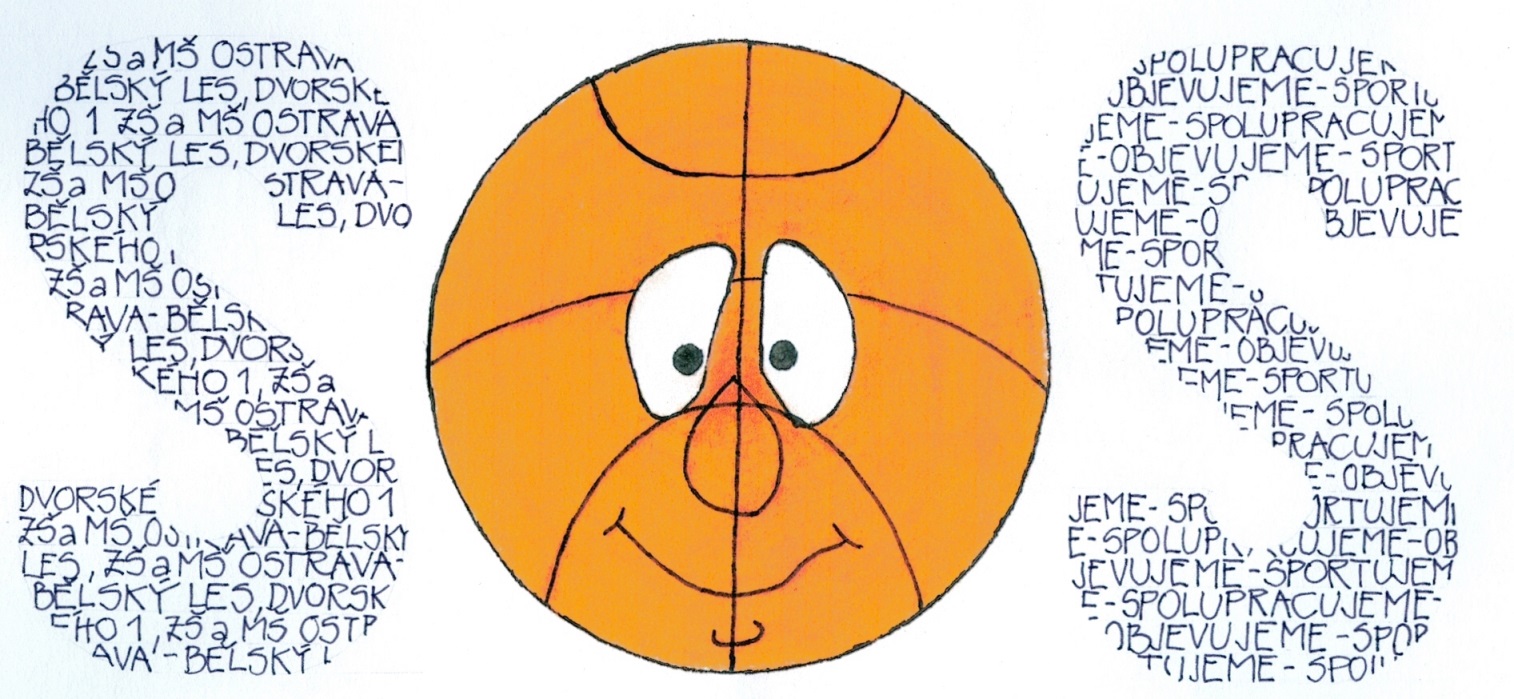 ZÁKLADNÍ ŠKOLA A MATEŘSKÁ ŠKOLA OSTRAVA – BĚLSKÝ LES, B. DVORSKÉHO 1, PŘÍSPĚVKOVÁ ORGANIZACE Školní vzdělávací program byl schválen na pedagogické radě dne 20. června 2007 a vzat na vědomí Školskou radou dne 1. 10. 2007Aktualizováno ke dni 1. 9. 2016Mgr. Miloš Kosík, Ph.D.	ředitel školyOBSAH:1.	IDENTIFIKAČNÍ ÚDAJE	112.	CHARAKTERISTIKA ŠKOLY	122.1	ÚPLNOST A VELIKOST ŠKOLY:	122.2	VYBAVENÍ ŠKOLY:	122.3	CHARAKTERISTIKA PEDAGOGICKÉHO SBORU:	142.4	CHARAKTERISTIKA ŽÁKŮ:	142.5	DLOUHODOBÉ PROJEKTY A MEZINÁRODNÍ SPOLUPRÁCE:	142.6	SPOLUPRÁCE S RODIČI A S JINÝMI SUBJEKTY:	153.	CHARAKTERISTIKA ŠKOLNÍHO VZDĚLÁVACÍHO Programu	193.1.Vzdělávání žáků se speciálními vzdělávacími potřebami……………………………………………….203.1.1. Vzdělávání žáků mimořádně nadaných………………………………………………………………...214.	VÝCHOVNÉ A VZDĚLÁVACÍ STRATEGIE NA ÚROVNI ŠKOLY	235.	ZAČLENĚNÍ PRŮŘEZOVÝCH TÉMAT	256.	UČEBNÍ PLÁNy	276.1	Učební plán pro 1.stupeň:	276.1.1	Tabulace učebního plánu pro 1. stupeň 1. pololetí:	276.1.2	Tabulace učebního plánu pro 1. stupeň 2. pololetí:	286.1.3	Tabulace učebního plánu pro 1. stupeň - RVTV:	296.2	učební plán pro 2. stupeň ZŠ:	306.2.1	Tabulace učebního plánu pro 2. stupeň ZŠ:	316.2.2	Tabulace učebního plánu pro 2. stupeň ZŠ - RVTV:	326.3	Nabídka povinně volitelných předmětů na 2. stupni ZŠ	337.	Charakteristiky a osnovy dílčích vyučovacích předmětů na 1. stupni	347.1	Vzdělávací oblast: Jazyk a jazyková komunikace	357.1.1	Vzdělávací obor: Český jazyk a literatura	35Charakteristika vyučovacího předmětu – 1. stupeň	35ČESKÝ JAZYK A LITERATURA 1. ročník	37ČESKÝ JAZYK A LITERATURA 2. ročník	38ČESKÝ JAZYK A LITERATURA  3. ročník	39ČESKÝ JAZYK A LITERATURA 4. ročník	41ČESKÝ JAZYK A LITERATURA 5. ročník	437.1.2	Vzdělávací obor: Anglický jazyk	45Charakteristika vyučovacího předmětu – 1. stupeň	45ANGLICKÝ JAZYK 1. ročník	47ANGLICKÝ JAZYK 2. ročník	47ANGLICKÝ JAZYK 3. ročník	48ANGLICKÝ JAZYK 4. ročník	48ANGLICKÝ JAZYK 5. ročník	507.2	Vzdělávací oblast: Matematika a její aplikace	517.2.1	Vzdělávací obor: Matematika	51Charakteristika vyučovacího předmětu – 1. stupeň	51MATEMATIKA 1. ročník	54MATEMATIKA 2. ročník	55MATEMATIKA 3. ročník	56MATEMATIKA 4. ročník	58MATEMATIKA 5. ročník	597.3	Vzdělávací oblast: Informační a komunikační technologie	607.3.1	Vzdělávací obor: Informatika	60Charakteristika vyučovacího předmětu – 1. stupeň	60INFORMATIKA 4. ročník	62INFORMATIKA 5. ročník	64Vzdělávací oblast: Člověk a jeho svět	667.3.2	Vzdělávací obor: Prvouka	66Charakteristika vyučovacího předmětu – 1. stupeň	66PRVOUKA 1. ročník	68PRVOUKA 2. ročník	69PRVOUKA 3. ročník	717.3.3	Vzdělávací obor: Vlastivěda	73VLASTIVĚDA 4. ročník	75VLASTIVĚDA 5. ročník	767.3.4	Vzdělávací obor: Přírodověda	77Charakteristika vyučovacího předmětu – 1. stupeň	77PŘÍRODOVĚDA 4. ročník	79PŘÍRODOVĚDA 5. ročník	807.4	Vzdělávací oblast: Umění a kultura	817.4.1	Vzdělávací obor: Hudební výchova	81Charakteristika vyučovacího předmětu – 1. stupeň	81HUDEBNÍ VÝCHOVA 1. ročník	83HUDEBNÍ VÝCHOVA 2. ročník	84HUDEBNÍ VÝCHOVA 3. ročník	85HUDEBNÍ VÝCHOVA 4. ročník	86HUDEBNÍ VÝCHOVA 5. ročník	877.4.2	Vzdělávací obor: Výtvarná výchova	88Charakteristika vyučovacího předmětu – 1. stupeň	88VÝTVARNÁ VÝCHOVA 1. ročník	90VÝTVARNÁ VÝCHOVA 2. ročník	90VÝTVARNÁ VÝCHOVA 3. ročník	91VÝTVARNÁ VÝCHOVA 4. ročník	92VÝTVARNÁ VÝCHOVA 5. ročník	937.5	Vzdělávací oblast: Člověk a zdraví	947.5.1	Vzdělávací obor: Tělesná výchova	94Charakteristika vyučovacího předmětu – 1. stupeň	94TĚLESNÁ VÝCHOVA 1. ročník	96TĚLESNÁ VÝCHOVA 2. ročník	97TĚLESNÁ VÝCHOVA 3. ročník	98TĚLESNÁ VÝCHOVA 4. ročník	99TĚLESNÁ VÝCHOVA 5. ročník	1007.6	Vzdělávací oblast: Člověk a svět práce	1017.6.1	Vzdělávací obor: Pracovní činnosti	101Charakteristika vyučovacího předmětu – 1. stupeň	101PRACOVNÍ ČINNOSTI 1. ročník	103PRACOVNÍ ČINNOSTI 2. ročník	103PRACOVNÍ ČINNOSTI 3. ročník	104PRACOVNÍ ČINNOSTI 4. ročník	105PRACOVNÍ ČINNOSTI 5. ročník	1068.	charakteristiky a osnovy dílčích vyučovacích předmětů na 2. stupni	1078.1	Vzdělávací oblast: Jazyk a jazyková komunikace	1088.1.1	Vzdělávací obor: Český jazyk a literatura	108Charakteristika vyučovacího předmětu – 2. stupeň	108ČESKÝ JAZYK: Jazyková výchova 6. ročník	110ČESKÝ JAZYK: Jazyková výchova 7. ročník	112ČESKÝ JAZYK: Jazyková výchova 8. ročník	115ČESKÝ JAZYK: Jazyková výchova 9. ročník	118ČESKÝ JAZYK: Komunikační a slohová výchova 6. ročník	120ČESKÝ JAZYK: Komunikační a slohová výchova 7. ročník	121ČESKÝ JAZYK: Komunikační a slohová výchova 8. ročník	122ČESKÝ JAZYK: Komunikační a slohová výchova 9. ročník	123ČESKÝ JAZYK: Literární výchova 6. ročník	125ČESKÝ JAZYK: Literární výchova 7. ročník	127ČESKÝ JAZYK: Literární výchova 8. ročník	129ČESKÝ JAZYK: Literární výchova 9. ročník	1318.1.2	Vzdělávací obor: Anglický jazyk	132Charakteristika vyučovacího předmětu – 2. stupeň	132ANGLICKÝ JAZYK  6.ročník	134ANGLICKÝ JAZYK  7.ročník	135ANGLICKÝ JAZYK  8.ročník	136ANGLICKÝ JAZYK  9.ročník	1378.1.3	Vzdělávací obor: Německý jazyk	138Charakteristika vyučovacího předmětu – 2. stupeň	138NĚMECKÝ JAZYK 6. ročník	140NĚMECKÝ JAZYK 7. ročník	141NĚMECKÝ JAZYK 8. ročník	142NĚMECKÝ JAZYK 9. ročník	1438.2	Vzdělávací oblast: Matematika a její aplikace	1448.2.1	Vzdělávací obor: Matematika	144Charakteristika vyučovacího předmětu – 2. stupeň	144MATEMATIKA 6. ročník	146MATEMATIKA 7. ročník	148MATEMATIKA 8. ročník	150MATEMATIKA 9. ročník	1528.3	Vzdělávací oblast: Informační a komunikační technologie	1538.3.1	Vzdělávací obor: Informatika	153Charakteristika vyučovacího předmětu – 2. stupeň	153INFORMATIKA 6. ročník	155INFORMATIKA 7. ročník	157INFORMATIKA 8. ročník	159INFORMATIKA 9. ročník	1618.4	Vzdělávací oblast: Člověk a společnost	1638.4.1	Vzdělávací obor: Dějepis	163Charakteristika vyučovacího předmětu – 2. stupeň	163DĚJEPIS 6. ročník	168DĚJEPIS 7. ročník	171DĚJEPIS 8. ročník	174DĚJEPIS 9. ročník	1778.4.2	Vzdělávací obor:  Výchova k občanství	180Charakteristika vyučovacího předmětu – 2. stupeň	180VÝCHOVA K OBČANSTVÍ 6. ročník	182VÝCHOVA K OBČANSTVÍ 7. ročník	184VÝCHOVA K OBČANSTVÍ 8. ročník	185VÝCHOVA K OBČANSTVÍ 9. ročník	1868.5	Vzdělávací oblast: Člověk a příroda	1888.5.1	Vzdělávací obor:  Fyzika	188Charakteristika vyučovacího předmětu – 2. stupeň	188FYZIKA 6. ročník	191FYZIKA 7. ročník	192FYZIKA 8. ročník	193FYZIKA 9. ročník	1958.5.2	Vzdělávací obor: Chemie	197Charakteristika vyučovacího předmětu – 2. stupeň	197CHEMIE 8. ročník	200CHEMIE 9. ročník	2038.5.3	Vzdělávací obor: Přírodopis	206Charakteristika vyučovacího předmětu – 2. stupeň	206PŘÍRODOPIS 6. ročník	208PŘÍRODOPIS 7. ročník	210PŘÍRODOPIS 8. ročník	212PŘÍRODOPIS 9. ročník	2158.5.4	Vzdělávací obor: Zeměpis	217Charakteristika vyučovacího předmětu – 2. stupeň	217ZEMĚPIS 6. ročník (RVTV)	219ZEMĚPIS 7. ročník (RVTV)	221ZEMĚPIS 8. ročník (RVTV)	222ZEMĚPIS 9. ročník (RVTV)	224ZEMĚPIS 6. ročník	225ZEMĚPIS 7. ročník	227ZEMĚPIS 8. ročník	228ZEMĚPIS 9. ročník	2308.6	Vzdělávací oblast: Umění a kultura	2318.6.1	Vzdělávací obor: Hudební výchova	231Charakteristika vyučovacího předmětu – 2. stupeň	231HUDEBNÍ VÝCHOVA 6. ročník	233HUDEBNÍ VÝCHOVA 7. ročník	234HUDEBNÍ VÝCHOVA 8. ročník	235HUDEBNÍ VÝCHOVA 9. ročník	2378.6.2	Vzdělávací obor: Výtvarná výchova	238Charakteristika vyučovacího předmětu – 2. stupeň	238VÝTVARNÁ VÝCHOVA 6. ročník	240VÝTVARNÁ VÝCHOVA 7. ročník	242VÝTVARNÁ VÝCHOVA 8. ročník	244VÝTVARNÁ VÝCHOVA 9. ročník	2468.7	Vzdělávací oblast: Člověk a zdraví	2488.7.1	Vzdělávací obor:  Výchova ke zdraví	248Charakteristika vyučovacího předmětu – 2. stupeň	248VÝCHOVA KE ZDRAVÍ 7. ročník	250VÝCHOVA KE ZDRAVÍ 8. ročník	251VÝCHOVA KE ZDRAVÍ 9. ročník	2528.8	Vzdělávací oblast: Člověk a zdraví	2538.8.1	Vzdělávací obor: Tělesná výchova	253Charakteristika vyučovacího předmětu – 2. stupeň	253TĚLESNÁ VÝCHOVA 6. ročník	255TĚLESNÁ VÝCHOVA 7. ročník	258TĚLESNÁ VÝCHOVA 8. ročník	261TĚLESNÁ VÝCHOVA 9. ročník	2648.9	Vzdělávací oblast: Člověk a svět práce	2678.9.1	Vzdělávací obor: Pracovní činnosti	267Charakteristika vyučovacího předmětu – 2. stupeň	267PRACOVNÍ ČINNOSTI 6. ročník	269PRACOVNÍ ČINNOSTI - 6. ročník (RVTV)	271PRACOVNÍ ČINNOSTI 7. ročník	273PRACOVNÍ ČINNOSTI 8. ročník	274PRACOVNÍ ČINNOSTI - 8. ročník (RVTV)	275PRACOVNÍ ČINNOSTI 9. ročník	2778.10	Vzdělávací oblast: Osobnostní a sociální výchova	2798.10.1	Vzdělávací obor: Osobnostní a sociální výchova	279Charakteristika vyučovacího předmětu – 2. stupeň	279OSOBNOSTNÍ A SOCIÁLNÍ VÝCHOVA 6. ročník	2819.	CHARAKTERISTIKY A OSNOVY POVINNĚ VOLITELNÝCH PŘEDMĚTŮ DÍLČÍCH VZDĚLÁVACÍCH OBORŮ VZDĚLÁVACÍCH OBLASTÍ STANOVENÝCH V SOULADU S RÁMCOVÝM VZDĚLÁVACÍM PLÁNEM PRO 2. STUPEŇ ZŠ	2829.1	Vzdělávací oblast: Jazyk a jazyková komunikace	2839.1.1	Vzdělávací obor: Žurnalistika (Povinně volitelný předmět)	283Charakteristika vyučovacího předmětu – 2. stupeň	283ŽURNALISTIKA 7. – 9. ročník	2849.1.2	Vzdělávací obor: Mediální výchova (Povinně volitelný předmět)	285Charakteristika vyučovacího předmětu – 2. stupeň	285MEDIÁLNÍ VÝCHOVA 7. – 9. ročník	2869.1.3	Vzdělávací obory:  Anglická konverzace (RVTV - Povinně volitelný předmět)	287Německý jazyk (Povinně volitelný předmět)	287Francouzský jazyk (Povinně volitelný předmět)	287Ruský jazyk (Povinně volitelný předmět)	287Charakteristika vyučovacího předmětu – 2. stupeň	287ANGLICKÁ KONVERZACE 7. - 9. ročník	288NĚMECKÝ JAZYK 7. ROČNÍK	289NĚMECKÝ JAZYK 8. ROČNÍK	290NĚMECKÝ JAZYK 9. ROČNÍK	291FRANCOUZSKÝ JAZYK 7. ROČNÍK	292FRANCOUZSKÝ JAZYK 8. ROČNÍK	293FRANCOUZSKÝ JAZYK 9. ROČNÍK	294RUSKÝ JAZYK 7. ročník	295RUSKÝ JAZYK 8. - 9. ročník	296	ITALSKÝ JAZYK 7., 8. ročník………………………………………………………………………………………    296	ITALSKÝ JAZYK 9. ročník…………………………………………………………………………………………….2979.2	Vzdělávací oblast: Člověk a společnost	2979.2.1	Vzdělávací obor: Společensko-vědní seminář (Povinně volitelný předmět)	297Charakteristika vyučovacího předmětu – 2. stupeň	297SPOLEČENSKO-VĚDNÍ SEMINÁŘ 7.- 9. ročník	2989.3	Vzdělávací oblast: Člověk a příroda	2999.3.1	Vzdělávací obor: Biologické praktikum (Povinně volitelný předmět)	299Charakteristika vyučovacího předmětu – 2. stupeň	299BIOLOGICKÉ PRAKTIKUM 7. – 9. ročník	299Vzdělávací oblast: Člověk a příroda	3019.3.2	Vzdělávací obor:  Přírodovědná praktika (Povinně volitelný předmět)	301Charakteristika vyučovacího předmětu – 2. stupeň	301PŘÍRODOVĚDNÁ  PRAKTIKA  7. – 9. ročník	3019.4	Vzdělávací oblast: Umění a kultura	3039.4.1	Vzdělávací obor: Výtvarné techniky (Povinně volitelný předmět)	303Charakteristika vyučovacího předmětu – 2. stupeň	303VÝTVARNÉ TECHNIKY 7.- 9. ročník	3039.5	Vzdělávací oblast: Člověk a zdraví	3049.5.1	Vzdělávací obor: Sportovní hry	304Charakteristika vyučovacího předmětu – 2. stupeň	304SPORTOVNÍ HRY 7. - 9. ročník	3059.6	Vzdělávací oblast: Člověk a svět práce	3069.6.1	Vzdělávací obor: Technické činnosti (Povinně volitelný předmět)	306Charakteristika vyučovacího předmětu – 2. stupeň	306TECHNICKÉ ČINNOSTI 7.- 9. ročník	3069.6.2	Vzdělávací obor: Domácnost (Povinně volitelný předmět)	307Charakteristika vyučovacího předmětu – 2. stupeň	30710.	HODNOCENÍ ŽÁKŮ A AUTOEVALUACE ŠKOLY	30910.1	Pravidla pro hodnocení žáků	30910.2	Autoevaluace školy	30910.2.1	Metodika vlastního hodnocení školy	311Oblasti hodnocení:	311PROGRAM ŠKOLY	311PODMÍNKY KE VZDĚLÁVÁNÍ	311PRŮBĚH VZDĚLÁVÁNÍ ŽÁKŮ	311VÝSLEDKY VZDĚLÁVÁNÍ ŽÁKŮ	312PODPORA ŠKOLY ŽÁKŮM, SPOLUPRÁCE S RODIČI, VZÁJEMNÉ VZTAHY	312ŘÍZENÍ ŠKOLY	313ÚROVEŇ VÝSLEDKŮ PRÁCE ŠKOLY	31410.2.2	Evaluační standardy	31511.	PŘÍLOHY	31711.1	Příloha 1 - Plán informatiky do konce školního roku 2014/2015	317INFORMATIKA 6. ročník	317INFORMATIKA 7. ročník	319INFORMATIKA 8. ročník	321INFORMATIKA 9. ročník	32311.2	příloha 2 – školní vzdělávací plán školní družiny	325Charakteristika činnosti školní družiny při ZŠ a MŠ Ostrava – Bělský Les, B. Dvorského 1	326Vzdělávací plán školní družiny	328Dodatek k ŠVP školní družiny	331SEZNAM ZKRATEKa. s.	akciová společnostAJ	anglický jazykAŠSK	Asociace školních sportovních klubůBP	bezpečnost práceCD	Compact Disk (kompaktní disk)CJ	cizí jazykCK	cestovní kancelářĆR	Česká republikaCVIK	občanské sdružení ČJ	český jazykD	dějepis DK	dům kulturyDVD	Digital Versatile Disc  nebo  Digital Video Disc (digitální video disk)EDUNET	vzdělávací modulEU	Evropská unieEV	environmentální výchovaF	fyzika FC NH	Fotbal Club Nové Huti (Fotbalový klub Nové Huti)HV	hudební výchova CH	chemie CHKO	chráněná krajinná oblastICT	informační a komunikační technologie IČO 	identifikační číslo organizaceIJR	indoevropská jazyková skupinaINDOŠ	Internet do školIZO	identifikační značka organizaceKÚ MSK	Krajský úřad moravskoslezského karjeKVIC	Krajské vzdělávací informační centrumLMP	lehké mentální postiženíM	matematika M.R.K.E.V	časopisMeV	mediální výchova MMO	Magistrát města OstravaMSK	Moravskoslezský krajMŠMT ČR	Ministerstvo školství mládeže a tělovýchovyMuV	multikulturní výchovaNJ	německý jazyko. p. s.	obecně prospěšná společnostOH	olympijské hryOKD	Ostravsko-karvinské dolyOSV	osobnostně sociální výchovaOZO	odvoz a zpracování odpaduPC	Personal Computer (osobní počítač) PČ	pracovní činnostiPET	Polyetylén tereftalátPKN	přívlastek neshodnýPKS	přívlastek  shodnýPLPP	plán pedagogické podporyPO	podpůrná opatřeníPo	podmět PPP 	pedagogicko - psychologická poradnaPŘ	přírodopis Př	přísudek PU	příslovečné určeníPVP	povinně volitelný předmětRVP ZV	Rámcový vzdělávací plán pro základní vzděláváníRVTV	rozšířená výuka tělesné výchovys. r. o.	společnost s ručením omezenýmSCS	Slovník cizích slovSIPVZ	Státní informační politika ve vzděláváníSOU	střední odborné učilištěSPC            Speciální pedagogické centrumSPU	specifické poruchy učeníSPUCH	specifické poruchy učení a chování SSK	Sdružení sportovních klubůSVP	speciální vzdělávací potřebyŠD	školní družinaŠPP	Školní poradenské pracovištěŠPZ            Školské poradenské zařízeníŠSK	školní sportovní klubŠVP	školní vzdělávací plánTV	tělesná výchova ÚMOb	Úřad městského obvoduVD	věta dvojčlenná VDO	výchova demokratického občanaVHŠ	vlastní hodnocení školyVJ	věta jednočlenná VkO	výchova k občanství VkZ	výchova ke zdraví VMEGS	výchova k myšlení v evropských a globálních souvislostechVV	výtvarná výchova Z	zeměpis ZOO	zoologická zahradaZŠ	základní školaZUŠ	základní umělecká školaŽP	životní prostředíIDENTIFIKAČNÍ ÚDAJEOFICIÁLNÍ NÁZEV: ŠKOLNÍ VZDĚLÁVACÍ PROGRAM PRO ZÁKLADNÍ VZDĚLÁVÁNÍMOTIVAČNÍ NÁZEV: SPOLUPRACUJEME - OBJEVUJEME - SPORTUJEMEMOTTO: „ČEMUKOLI SE UČÍŠ, UČÍŠ SE PRO SEBE.“		 (Petronius)PŘEDKLADATEL:ZŘIZOVATEL:PLATNOST DOKUMENTU OD: 31. 8. 2007Změna dokumentu od 1.9.2016CHARAKTERISTIKA ŠKOLYÚPLNOST A VELIKOST ŠKOLY:Základní škola Ostrava – Bělský Les, B. Dvorského 1, příspěvková organizace, je státní, plně organizovaná škola, je fakultní školou Pedagogické fakulty Ostravské univerzity v Ostravě. Nachází se na sídlišti Bělský Les. Do sítě škol byla zařazena 14. 3. 1996. V rámci změn ve školské politice České republiky se k 1. 1. 2003 stala právním subjektem. Kapacitně patří k největším v Ostravě nejen počtem žáků, ale také svou zastavěnou plochou a celkovými vnitřními prostorami. Její cílová kapacita je 1050 žáků základní školy a 300 žáků školní družiny. Všechny ročníky mají v současné době dvě až tři paralelní třídy.V září 2002 byly ve všech postupných ročnících II. stupně naší školy zřízeny třídy s rozšířenou výukou tělesné výchovy se zaměřením na basketbal a doplňkový sport judo, postupně jsme spolupráci s SSK Vítkovice – oddílem atletiky začali spolupracovat po této linii, v současné době jsou sportovní třídy zaměřené na basketbal a atletiku. Od školního roku 2010/2011 sportovní třídy otevíráme postupně od první třídy také na 1.stupni. Od září 2006 jsme získali statut sportovních tříd pro lehkou atletiku. Od 1. 7. 2003 je naše škola zařazena výborem České basketbalové federace do projektu MŠMT ČR „Intenzifikace činnosti sportovních tříd“. Patronem těchto tříd je basketbalový oddíl SNAKES, jehož majitelem je učitel tělesné výchovy na naší škole, Mgr. Dušan Hrdlička, a Soukromá basketbalová škola. Výuka lehké atletiky je realizována ve spolupráci s SSK Vítkovice. Protože podpora této činnosti ze strany MŠMT byla postupně ukončena, realizujeme program rozšířené výuky tělesné výchovy v rámci učebních osnov našeho školního vzdělávacího programu. VYBAVENÍ ŠKOLY:Prostorové podmínkyVýuka probíhá ve 40 učebnách. Kromě kmenových tříd mají žáci k dispozici odborné učebny, jejichž interiéry jsou řešeny tak, aby byly vítanou alternativou k výuce v klasicky vybavených kmenových třídách. Na škole se nacházejí níže uvedené odborné učebny a pracovny s vybavením:fyzika, chemie:interaktivní tabule, keramická tabule, 6 elektronických mikroskopů napojených na interaktivní tabuli přírodopis:dataprojektor, počítač, promítací plátno, keramická tabulevýtvarná výchova:hudební výchova:televize, různé druhy hudebních nástrojů, netradiční vybavení školním nábytkemdějepisná učebna: dataprojektor, počítač, promítací plátno, televize, DVD, mapy, knihy, encyklopedie, CDjazykové pracovny:na 1. i 2. stupni vybaveny dataprojektory, počítači, promítacími plátny, 1x interaktivní tabuli, keramické tabule ( zde nutno dovybavit všechny na stejnou úroveň)čítárna:počítač, promítací plátno3 počítačové učebny:80 počítačů, 2x interaktivní tabule, keramické tabulemultimediální učebna:interaktivní tabule, dataprojektordílny – dřevo a kovoobráběcí:dataprojektor, promítací plátno, počítač z projektu dřevařského klastrucvičná kuchyňka:nový nábytek včetně moderních spotřebičů – pečící trouby,varné deskykeramická dílna:keramická pec 2x, přípravna keramických výrobků2 tělocvičny:nářaďovny se základními gymnastickými pomůckami, basketbalové koše pro přípravku žáků Centra sportu sportovní hala:florbalové mantinely, basketbalové koše , světelné výsledkové tabulebaletní sál:zrcadla, gymnastické vybaveníposilovna zrcadla, spiningová kola, přístroje k posilováníherny školní družiny ( kromě dvou nejsou samostatné místnosti)koberce, hračky, hry a další pomůcky k relaxaci dětíPřestávky mezi dílčími vyučovacími jednotkami mají žáci možnost trávit v oddychových zónách na chodbách. Oddychové zóny jsou řešeny tak, aby umožňovaly širokou paletu trávení volného času při dodržování zásad bezpečnosti. Jsou vybaveny stolky a židličkami, lavičkami, sektory s kobercem (na I. stupni jsou koberce umístěny v kmenových třídách), stoly pro stolní tenis na II. stupni, doplněny byly o venkovní hry šachy a člověče nezlob se na prvním i druhém stupni. Žáci II. stupně využívají i uzamykatelných skříněk na pomůcky umístěných na chodbách. Výzdoba stěn ve společných prostorách školy byla vytvořena v součinnosti mezi učiteli a žáky školy a je průběžně doplňována a obměňována. O přestávkách žáci využívají nabídky školního bufetu a automatu na mléčné výrobky, který byl umístěn v  budově školy v rámci projektu Happy snack. Součástí areálu školy je školní hřiště. Jeho travnatá část je při dokonalé údržbě dostačující, avšak není vhodné vzhledem k škvárové dráze k provozování atletických disciplín. Je nutná kompletní úprava a přestavba celého sportovního areálu školy se zaměřením na atletické sektory včetně běžeckého oválu a venkovního víceúčelového hřiště. Škola bude vyvíjet aktivity orientované na získání finančních prostředků na tyto úpravy z grantů, projektů a hledáním případných sponzorů.Přes veškerou snahu ze strany vedení školy i za spolupráce se zřizovatelem se doposud nepodařilo zrealizovat úpravu hřiště tak, aby odpovídalo současným základním požadavkům na výuku tělesné výchovy, navíc i v době, kdy je kompletní projektová dokumentace u zřizovatele zpracována.Součástí areálu školy je školní jídelna s vlastní kuchyní, která připravuje denně dva druhy obědů pro žáky. Ti si  mají možnost vybrat stravu přes internet nebo přes terminál ve škole týden dopředu. Škola je vybavena bezbariérovými prvky a výtahy umožňujícími pohyb vozíčkářů (za pomocí osobní asistentky).Materiální a technické podmínkyŽáci jsou vybaveni všemi potřebnými učebnicemi v souladu s výchovně vzdělávacími cíli danými ŠVP. Škola by však potřebovala nutně obměnu některých řad učebnic, což však vzhledem k současnému finančnímu limitu ze strany MŠMT není možné. Kvalifikovanými pedagogy byly vždy vybírány celé řady učebnic daných vydavatelství. Pro výuku čtení na I. stupni ZŠ, českého jazyka na obou stupních ZŠ, vlastivědy a dějepisu jsou k dispozici moderní sady knih dětské literatury, slovníků, jazykových příruček, literárních přehledů, dějepisných encyklopedií, alternativních řad učebnic, odborných knih i obrazových publikací. Velká pozornost je věnována volbě učebnic cizích jazyků tak, aby žáci měli co nejkvalitnější a moderní pomůcku pro výuku všech čtyř jazyků – povinného anglického, německého i volitelného francouzského a ruského jazyka. Vzhledem k vybavení školy moderní didaktickou technikou přebírají  úlohu školních učebnic učebnice interaktivní, které tak částečně nahrazují jejich zastaralost a doplňují jejich nedostatky. Odborné učebny jsou vybaveny odpovídající didaktickou technikou (televizory, dataprojektory, DVD přehrávače, videorekordéry, CD přehrávače, interaktivními tabulemi), odbornými publikacemi, mapami, nástěnnými tabulemi a maketami. Alternativně vybavená učebna hudebními výchovy má k dispozici hudební nástroje, škola vlastní dostatek pomůcek pro výuku tělesné výchovy. Interaktivní tabule jsou nejen v odborných učebnách, ale i ve třídách, hlavně na prvním stupni, kde se staly plnohodnotným pomocníkem moderní výuky.Klademe důraz na to, aby si žáci osvojili práci s moderními informačními a komunikačními technologiemi. V roce 2002 byla ve škole vybudována počítačová učebna v rámci projektu INDOŠ s kapacitou 10 počítačů. Během následujících let škola z vlastních prostředků i prostředků EU dobudovala dvě nové počítačové učebny  připojenými k internetu, které jsou k dispozici pro výuku žáků. Bylo provedeno sesíťování školy. V rámci projektu SIPVZ „Zavedení interaktivní výuky do vyučování a její využití v teorii sportovní výchovy“ škola vybudovala v roce 2006 multimediální učebnu s interaktivní tabulí. V rámci projektu EDUNET byl škole zapůjčen dataprojektor, notebook a digitální fotoaparát na dobu 6 let.V současné době je počítačová síť rozšířena na asi 60% školy, žáci mají k dispozici  3 počítačové učebny s téměř 80 počítačovými stanicemi, další počítače mají k dispozici např. v učebně chemie a fyziky, které používají pro práci v přírodovědě, volitelných předmětech apod. Každá odborná učebna je v současné době vybavena dataprojektorem, promítacím plátnem nebo přímo interaktivní tabulí. Postupně, podle finančních možností školy, vybavujeme kmenové třídy novým nábytkem v souladu s danými hygienickými normami a zlepšujeme podmínky pro práci pedagogického sboru úpravami jejich kabinetů. CHARAKTERISTIKA PEDAGOGICKÉHO SBORU:Počet členů pedagogického sboru a odborná kvalifikacePedagogové průběžně rozšiřují své vzdělávání v rámci vzdělávacích kurzů Krajského vzdělávacího a informačního centra (KVIC) a dle nabídky dalších subjektů, v poslední době v rámci zapojení do mnoha projektů ( Synergie, Integrace², Kostka a další.)Všichni učitelé jsou proškoleni v problematice ochrany při mimořádných událostech.Učitelé tělesné výchovy absolvovali následující trenérské zkoušky: volejbal IV.; krasobruslení I.; košíková B (2 vyučující); lyžování C (2 vyučující); atletika II.; plavání B; kondiční kulturistika C; kanoistika A.V rámci organizační struktury školy pracuje koordinátor environmentální výchovy s ukončeným specializačním studiem, učitel proškolený v kurzu první pomoci.Deset učitelů je proškoleno pro vedení reedukace žáků se SPUCH. Školní poradenské pracovištěV rámci zkvalitňování našich služeb bylo na škole vytvořeno školní poradenské pracoviště (ŠPP), poskytující služby žákům i zákonným zástupcům žáků. Na škole působí: plně kvalifikovaný školní psycholog, plně kvalifikovaný výchovný poradce I. stupně ZŠ, výchovný poradce II. stupně ZŠ kvalifikovaný pro oblast kariérového poradenství a školní metodik prevence s ukončeným kvalifikačním studiem. Toto pracoviště za dobu svého působení si získalo důvěru rodičů, žáků i pedagogů.CHARAKTERISTIKA ŽÁKŮ:Většina žáků naší školy pochází ze spádové oblasti sídliště Bělský Les a okolí. Do sportovních tříd  přicházejí nejen žáci z jiných městských částí Ostravy, ale i z jiných měst a regionů v rámci Moravy, aby u nás absolvovali přípravu na studium na sportovním gymnáziu v Ostravě.V běžných třídách jsou na I. i II. stupni vzděláváni žáci se specifickými poruchami učení i chování, a to včetně žáků, kteří mají vzhledem k typu poruchy nárok na integraci v systému speciálního školství, avšak na žádost zákonných zástupců jsou vzděláváni v rámci běžné třídy podle individuálních vzdělávacích plánů. V rámci běžných tříd jsou na I. i II. stupni vzděláváni také žáci fyzicky znevýhodnění. Dobrou zkušenost máme s integrací vozíčkářů a dětí se zbytky sluchu. Velká pozornost je věnována také žákům ze sociálně znevýhodněného prostředí.Školu navštěvují také děti imigrantů ze států EU i třetího světa, kterým se snažíme poskytnout takové základy, aby se bez problémů integrovali do české společnosti.DLOUHODOBÉ PROJEKTY A MEZINÁRODNÍ SPOLUPRÁCE:Žáci II. stupně naší školy pod vedením zkušených pedagogů se zapojili do mezinárodního projektu financovaného Evropskou unií „Socrates / Comenius 1 – partnerství škol“ pod názvem „Naše město, náš region, naše země.“ Projekt byl zahájen 1. 8. 2005 a  ukončen  31. 7. 2008. Přes jeho oficiální ukončení pokračuje nadále velmi dobrá spolupráce se školou v polských Katovicích, kdy se nadále navzájem navštěvujeme, pořádáme vzájemné výlety za poznáním obou krajin pro žáky i  pedagogy. Projektu se kromě našich žáků účastnili žáci a pedagogové z následujících partnerských škol: z Katowic v Polsku, Strangnas ve Švédsku, Taurage v Litvě a Forli v Itálii.V rámci tohoto projektu žáci lépe poznali své město, region i vlast, a to jak v minulosti, tak v současnosti, a zároveň se naučili své poznatky vhodnou a poutavou formou prezentovat zahraničním partnerům. Ve spolupráci s partnerskými školami mohli srovnávat, jak žili a žijí naši blízcí i vzdálenější sousedé, identifikovat to, v čem jsme specifičtí, i to co nás spojuje. Získané informace si tak žáci mohli ověřit a rozšířit během výjezdů do zahraničních partnerských škol a návštěv zahraničních partnerů u nás. V konverzaci se svými vrstevníky z jiných zemí si prohloubili znalost cizích jazyků.Zapojení žáků i pedagogů do takovýchto projektů obohatí výuku o nové metody práce, zatraktivní ji žákům a prohloubí interakci učitel – žák. Jejich přínos vidíme především v oblasti výchovy k evropanství a v oblasti prevence projevů xenofobie. Učitelé II. stupně byli proškolováni v rámci projektu EDUNET, jehož cílem je podpořit vnitřní proměnu školy se zaměřením na rozvoj klíčových kompetencí učitele a zlepšení klimatu školy, v níže uvedených oblastech:Osobnostně sociální výchova ve školeUčivo jako prostředek k rozvíjení kompetencíVýchovně vzdělávací strategie na úrovni školy a předmětuČtením a psaním ke kritickému myšleníCesty k efektivnější výuceEvaluační seminářV rámci projektu KOSTKA jsme spolupracovali se ZŠ a MŠ Horymírova , projekt byl zaměřen na průřezová témata.Projekt SYNERGIE byl zaměřen na posílení spolupráce VŠ se ZŠ a SŠ a vytvoření stabilní a funkční platformy pro posílení vzájemných vztahů, a to v úrovni přípravy budoucích učitelů a pedagogických pracovníků, poradenských služeb a aktivit, podpory talentovaných žáků, popularizace jednotlivých vědních oborů, propagace vysokoškolského studia s ohledem na uplatnitelnost absolventů.INTEGRACE² byl projekt, který přinesl nové poznatky v rámci dalšího vzdělávání hlavně pro vyučující, kteří se věnují žákům se SPUCH jako nadstandardu. Prostřednictvím kvalitního a vysoce odborného vzdělávání pedagogických pracovníků, psychologů a školních speciálních pedagogů.
jsou zaváděny nové podpůrné programy. Do aktivit budou zapojeni také rodiče žáků.
Veškeré aktivity přispějí ke snadnějšímu přechodu žáků na střední školu a zlepšení uplatnitelnosti na trhu práce.Program EU Peníze do škol – cílem projektu je prostřednictvím nových metod a nástrojů docílit  zlepšení stavu počátečního vzdělávání na škole. Zkvalitnění bude dosahováno tvorbou a následným používáním nových metodických pomůcek a vytvořených učebních materiálů ve výuce.ŠKOLNÍ ČASOPIS a TELEVIZNÍ STUDIO „Bělák“ vznikly s pomocí našich projektů, které pomohly získat finance od MMO, OKD, zřizovatele. Jsou podstatnou částí multimediální výuky. Žáci získávají úspěchy i na celostátní úrovni. Projekty, které přinesly do školy nejen nové multimediální pomůcky – dataprojektory, počítačové vybavení, interaktivní tabule a další možnosti didaktické techniky - byly a jsou pro všechny pedagogy přínosem pro získávání nových poznatků z oblasti informačních technologií včetně seznamování se s jejich využitím ve své pedagogické práci, ve vyučování, ale také v komunikaci ve školním prostředí.Učitelé I. i II. stupně získali praktické zkušenosti v oblasti hodnocení a sebehodnocení ve výchovně vzdělávacím procesu v rámci evropského programu „Sokrates“, projektu autoevaluace „Bridges across Boundaries“, kterého se účastnili pedagogové z Čech, Maďarska, Slovenska, Polska, Řecka a Švýcarska. Naše zkušenosti z projektu jsou publikovány v knize kolektivu autorů v čele s Johnem Mac Beathem „Serena aneb autoevaluace škol v Evropě“. V rámci testování programů Pirls, Times, příhraniční spolupráce, SCIO a dalších organizací získáváme poznatky o životě školy i informace o úrovni  vědomostí  a znalostech našich žáků.Doplnit o aktuální projekty.SPOLUPRÁCE S RODIČI A S JINÝMI SUBJEKTY:Rodiče jsou o organizaci školního roku informováni prostřednictvím školního zpravodaje. Informace ze života školy jsou pravidelně umísťovány na webové stránky školy. Dle aktuální situace se konají informační setkání rodičů s ředitelem, školním psychologem a výchovným poradcem školy. Rodiče mohou navštívit školu kdykoli, po vzájemné dohodě s vyučujícími tak, aby nenarušovali dílčí vyučovací jednotky. Dále v době třídních schůzek, konzultačních hodin, ve dnech otevřených dveří a na akcích pro veřejnost (jarmarky, výstavky, besídky, sportovní utkání apod.). Jsme nositeli značky „Rodiče vítání“.Škola dále spolupracuje s níže uvedenými subjekty:Školská radakontrolní a poradní orgán školy složený ze zástupců rodičů, zástupců pedagogů a obceAsociace školních sportovních klubů ČR (AŠSK ČR)členství ve výkonném výboruCentrum sportu na školeMagistrát Města Ostravy (MMO)dotace, grantyKrajské vzdělávací a informační centrum (KVIC)člen poradního sboru ředitelů škol MSKspolupráce  na projektechKrajský úřad Moravskoslezského kraje (KÚ MSK) projekty, granty, dotaceUčitelská společnost zástupce školy v sekci učitelů dějepisuOstravská univerzitanáslechové hodinyprůběžná praxe studentůzávěrečné praxe studentůvýuka na Pedagogické fakultě, katedra pedagogiky primárního a alternativního vzdělávání - 2 pedagogovéPedagogicko – psychologická poradna Kpt. Vajdy 1, Ostrava – Zábřehvyšetření a kontrolní vyšetření žáků se SPUCHschvalování individuálních vzdělávacích plánů žáků se SPUCHzjištění profesní orientace žáků se SPUCHSpeciální pedagogické centrum Kpt. Vajdy 1A, Ostrava - Zábřehvyšetření fyzicky znevýhodněných dětí Speciální pedagogické centrum pro sluchově postižené, Spartakovců 1153, Ostrava - Porubavyšetření dětí se zbytky sluchu metodická pomoc při reedukaciInformační a poradenské středisko pro volbu  a změnu povolání Úřadu práce Ostravabesedy k volbě povoláníRenarkon o.p.s. – Centrum primární prevence v Ostravě – Mariánských Horáchvýukové programy k prevenci sociálně patologických jevůMěstská policiebesedy k prevenci sociálně patologických jevůspolupráce se zajišťováním bezpečného okolí školy„Člověk v tísni“ Prahaposkytuje vzdělávací materiály„Fond ohrožených dětí“spolupráce v případě dětí sociálně znevýhodněnýchOdbor sociálně právní ochrany ÚMOb – Jihspolupráce v případě dětí sociálně znevýhodněnýchLesní škola Bělský lesvýukové programy environmentální výchovy na I. stupni ZŠPlanetárium Ostrava – Porubabesedy a výukové programyDK Akord Ostrava – Hrabůvkavýstavy výtvarných prací našich žákůnávštěva kulturních a výukových programůM.R.K.E.V a časopis Bedrník (organizace zabývající se ekologickou tematikou)spolupráce zástupce školy z řad pedagogůZOO OstravaNanuk pro tygra – sponzorstvívýuka v ZOOsoutěževolné vstupenky pro třídní kolektivy i rodiny s dětmiOZO Ostravaexkurzeúčast ve sběrové  soutěži „Papírová škola“CK Kufrexkurze a školní výletyMlékárna Kunín a.s.účast v programu „Školní mléko“FC NH údržba ploch hřiště fotbalovým oddílem   tréninky přípravky žákůBasketbalový klub SNAKESpronájem tělocvičenžáci školy členy klubuvzájemná spolupráceSoukromá  basketbalová školakroužky basketbalu AŠSK ČR ŠSKCentrum sportu Plavecká škola a dopravní hřiště ZŠ A. Kučeryvýuka plavánívýuka dopravní výchovySpolečnosti Scio a Cermattestování výsledků vzdělávání žáků v rámci evaluačních činností školyKnižní kluby nakladatelství Albatros, Fragment a Egmontškola zajišťuje objednávky knih dle zájmu žákůDětské oddělení Knihovny města Ostravy (pobočka Ostrava – Hrabůvka)vzdělávací lekce pro žáky I. i II. stupně Internetové stránky www. krajinazaskolou.czprezentace projektu „Krajina za školou“: výukový program sestavený našimi žákypřístup do dalších výukových programůInternetové stránky www.veskole.cz prezentace výukových programů a projektů k interaktivní tabulivyužití dalších výukových programů k interaktivní tabuliÚřad městského obvodu Ostrava – Jihprogramy pro vítání občánkůprogramy pro Klub seniorůZUŠ Ostrava, Sologubovavýuka pro  školu v našich prostoráchklavír, zobcová flétna, hudební naukakoncerty pro žáky naší školyVýznamné a tradiční akce školySpolupráce se Soukromou základní školou speciální pro žáky s více vadami, Ostrava, s. r. o. Humanitární a charitativní  akce žákůSponzorské akce Sběr papíru, PET láhví a vršků z PET láhví, sběr monočlánkůJarmarky ,výstavky , jarní dílnaDen ZeměDen otevřených dveří pro budoucí prvňáčky včetně ukázkové hodiny pro děti MŠAkce Školákem na zkoušku pro budoucí prvňákySportovní olympiáda dětí MŠ za účasti dětí okolních MŠ „O putovní pohár“, kterou spoluorganizují žáci 9. ročníkuVydávání školního časopisu Chaos teenagerů, Literárních sešitů a almanachu žákovských pracíPlavecký výcvik žáků 2. a 3. ročníkuČtení dětí dětemLyžařský výcvik žáků II. stupněOzdravné pobyty pro žáky I. stupně, lyžařský výcvikPořádání a účast v soutěžích – sportovní, pěvecké, recitační, výtvarné, dějepisné, z cizích jazyků, z českého jazyka, matematické, fyzikální, chemickéCHARAKTERISTIKA ŠKOLNÍHO VZDĚLÁVACÍHO ProgramuZaměření školy:ŠVP vychází z obecných vzdělávacích cílů a klíčových kompetencí RVP ZV a z koncepce, která je výsledkem několikaleté snahy vedení a pedagogů školy o její profilaci. Mottem našeho ŠVP je citát antického římského satirika Petronia: „Čemukoli se učíš, učíš se pro sebe.“ Tímto mottem chceme zdůraznit zaměření naší školy na rozvoj přirozených schopností a talentu dětí a na osvojování dovedností umožňujících  jedinci uspět v osobním i v praktickém životě.Motivační název našeho ŠVP, „SPOLUPRACUJEME – OBJEVUJEME – SPORTUJEME“, vystihuje základní charakteristiku našeho vzdělávacího programu: SPOLUPRACUJEME:Škola je otevřená spolupráci s rodiči, žáky, dalšími subjekty i zahraničními partnery.Cílem takto široce pojaté spolupráce je vytvořit ze školy přirozené centrum komunity, centrum vzdělávání a zprostředkovávaného i aktivního poznávání nejen pro žáky školy, ale i pro další zájemce z řad dětí i dospělých.Škola nabízí vzdělávání všem skupinám žáků včetně žáků se SPUCH a žáků fyzicky handicapovaných i žákům ze sociálně znevýhodněného prostředí.Spolupracujeme se sportovními kluby, ve kterých jsou organizováni naši žáci.Po dohodě se zákonnými zástupci zohledňujeme náročnost fyzické přípravy a účast v reprezentaci při hodnocení žáků mimořádně sportovně nadaných.Pedagogičtí pracovníci vedou žáky tak, aby rozvíjeli jejich schopnosti a podporovali osvojování dovedností v oblasti týmové spolupráce.Žáci jsou vedeni tak, aby poskytovali pomoc integrovaným spolužákům.OBJEVUJEME:Ve vzdělávací oblasti je naším cílem vést žáky tak, aby měli vnitřní potřebu samostatně objevovat a reflektovat svět, jehož jsou součástí.Pedagogičtí pracovníci poskytují žákům primární nástroje umožňující jim samostatné objevování a progresivní formy studia.Umožňujeme žákům poznávat prostřednictvím exkurzí, výletů, ozdravných pobytů, výukových pořadů i účasti v mezinárodních projektech město, region, vlast i Evropu.Zájmovým vzděláváním vychováváme k smysluplnému využívání volného času a vybavujeme děti dostatkem námětů pro jeho využívání. Uskutečňujeme jej formou pravidelné výchovně vzdělávací a zájmové činnosti, nabídkou spontánních aktivit, příležitostnými akcemi ve školní družině a zájmových kroužcích.Klademe důraz na výuku cizích jazyků a osvojování dovedností v zacházení s moderními informačními a komunikačními technologiemi.Umožňujeme žákům prezentovat jejich poznatky, výsledky jejich práce i kultivované připomínky k chodu školy ve školním parlamentu, ve školním časopise, na webových stránkách školy a formou výstav na chodbách školy.Vedeme žáky k pochopení nutnosti celoživotního vzdělávání v podmínkách současného rychle se měnícího světa. SPORTUJEME:Škola poskytuje žákům podmínky pro vrcholový sport, rekreační sport i fyzickou relaxaci.Učitelé tělesné výchovy vedou žáky k dodržování pravidel fair play.Škola nabízí žákům lyžařské výcviky.Škola nabízí žákům účast ve sportovních kroužcích.Umožňujeme žákům účast ve sportovních soutěžích školního i vyššího typu a spoluúčast žáků při jejich organizaci.Nabízíme žákům vzdělávání ve třídách s rozšířenou výukou tělesné výchovy (viz charakteristika školy).Vzdělávání žáků se speciálními vzdělávacími potřebami a žáků nadanýchvychází z novely Školského zákona č. 82/2015 Sb. a vyhlášky č. 27/2016 Sb. o vzdělávání žáků se speciálními vzdělávacími potřebami a žáků nadaných s účinností od 1. 9. 2016.Pravidla a průběh tvorby, realizace a vyhodnocení plánu pedagogické podpory (dále „PLPP“)Práci s žáky se SVP koordinují výchovní poradci 1. a 2. stupně ve spolupráci se speciálním pedagogem, metodikem prevence a školní psycholožkou, která detekuje tyto děti již v předškolním věku ve spolupráci se zákonnými zástupci dětí a učitelkami mateřské školy. PLPP žáka se SVP, který má písemnou podobu a jehož součástí jsou podpůrná opatření 1. stupně, vypracovává třídní učitel ve spolupráci s pedagogy konkrétních předmětů a pracovníky Školního poradenského pracoviště.PLPP je konzultován se zákonnými zástupci dítěte a event. s žákem samotným. PLPP se ověřuje po dobu 3 měsíců (případně i déle) a pokud se v průběhu této doby nepodaří ovlivnit průběh vzdělávání žáka, je zákonným zástupcům doporučeno, aby navštívili ŠPZ (PPP nebo SPC).Pravidla a průběh tvorby, realizace a vyhodnocení individuálního vzdělávacího plánu (IVP)Výsledkem vyšetření žáka ve ŠPZ je písemné Doporučení školního poradenského zařízení pro vzdělávání žáka se SVP, které obsahuje zejména stanovený stupeň PO (první až pátý), spočívající v úpravě očekávaných výstupů. Podpůrná opatření 2. až 5. stupně mohou vyžadovat tvorbu IVP dle doporučení ŠPZ a rozhodnutí ředitele.K vytvoření IVP se přistupuje na základě Doporučení ŠPZ pro vzdělávání žáka se SVP. Sestavuje jej třídní učitel ve spolupráci s dalšími vyučujícími s podporou ŠPP. IVP je konzultován s rodiči, event. i s žákem. V průběhu výchovně vzdělávacího procesu žáka jsou praktikovány vyučovací formy a metody v souladu s IVP, které mohou být během školního roku upravovány podle potřeb žáka. V případě žáků s lehkým mentálním postižením (LMP) od třetího stupně podpory bude využívána Minimální doporučená úroveň pro úpravy očekávaných výstupů v rámci podpůrných opatření stanovená RVP – ZV 2016.Pravidla pro zapojení dalších subjektůŠkola úzce spolupracuje s PPP kpt. Vajdy a SPC v Ostravě, Opavě a Frýdku-Místku v oblasti diagnostiky speciálních vzdělávacích potřeb žáků a s odborníky navazujících institucí.Zodpovědné osoby a jejich role v systému péče o žáky se speciálními vzdělávacími potřebamiVýchovná poradkyně I. stupně:Spolupracuje s učiteli prvních tříd i vyšších ročníků a pomáhá jim na základě průběžného posuzování tělesného a pohybového vývoje, vývoje motoriky, nácviku psaní a nácviku čtení vytipovat děti vykazující znaky SPUCH.Ve spolupráci s rodiči podchycuje i děti se zdravotními potížemi a děti žijící v sociálně složitém prostředí.Ve spolupráci se speciálním pedagogem a školní psycholožkou na základě zjištěných projevů signalizujících širší normu či odchylky od normy, podává se souhlasem zákonného zástupce žáka návrhy na vyšetření v PPP nebo SPCU žáků, u kterých byla diagnostikována speciální porucha učení a chování, nebo jiná porucha a rozsah a závažnost obtíží dosahuje úrovně zdravotního postižení, nebo zdravotního a sociálního znevýhodnění a opravňuje k zařazení do systému speciálního vzdělávání, a pokud rodiče žádají individuální integraci v rámci běžné třídy, koordinuje výchovný poradce se speciálním pedagogem vytvoření PLPP, příp. IVP a jeho naplňování v rámci běžné výuky.Výchovná poradkyně II. stupně:Sleduje průběžně žáky se SVP, i nově příchozí a doporučuje se souhlasem zákonného zástupce kontrolní vyšetření v PPP nebo SPC, především před odchodem do systému středního školství. Spolupracuje při vytváření PLPP, příp. IVP.Doporučuje vyučujícím na základě diagnostikovaných poruch a v souladu s navrženými postupy PPP nebo SPC, plné respektování doporučených podpůrných,  nebo vyrovnávacích opatření a forem pedagogických postupů i alternativních, zakotvit do obsahu PLPP, IVP, dbá na jeho realizaci a průběžné vyhodnocování. Speciální pedagog:Na základě zprávy z vyšetření dítěte garantujícího subjektu, tj. PPP Kpt. Vajdy 1, Ostrava – Zábřeh nebo SPC (dle postižení), kterou rodiče škole předají, informuje vyučující o závěrech vyšetření dítěte a doporučených opatřeních a postupech práce s nimi.U žáků, u kterých byla diagnostikována speciální porucha učení a chování, nebo jiná porucha a rozsah a závažnost obtíží dosahuje úrovně zdravotního postižení, nebo zdravotního a sociálního znevýhodnění a opravňuje k zařazení do systému speciálního vzdělávání, a pokud rodiče žádají individuální integraci v rámci běžné třídy, koordinuje speciální pedagog s výchovnými poradci vytvoření PLPP, příp. IVP a jeho naplňování v rámci výuky Pedagogické intervence (PI) a Předmětu speciálně pedagogické péče (PSPP) ve spolupráci s rodiči.Sleduje průběžně žáky se SVP i nově příchozí a doporučuje se souhlasem zákonného zástupce kontrolní vyšetření v PPP nebo SPC, především s přechodem na II. stupeň ZŠ a před odchodem do systému středního školství.Školní psycholožka: Metodicky koordinuje a sjednocuje diagnostické činnosti třídních učitelů i ostatních učitelů při práci s dětmi se SVP a nadanými dětmiProvádí komplexní psychologickou diagnostiku a náročné psychologické i sociální poradenství včetně psychoterapeutických zásahů při řešení potíží ve vývoji a vzdělávání dětí a mládeže ve škole i v rodině.Preventivně vyhledává a kontaktuje žáky nebo skupiny žáků se zvýšeným rizikem školní neúspěšnosti nebo vzniku problémů v osobním nebo sociálním vývoji. Zvýšenou pozornost věnuje dětem se SVP a mimořádně nadaným žákům.Spolupracuje při tvorbě PLPP, IVP, při provádění PI a PSPP.Spolupracuje s rodiči a učitelkami MŠ, případně jinými odborníky při posuzování školní zralosti dětí.Spolupracuje při podávání nových nebo kontrolních návrhů na vyšetření v PPP nebo SPC.Spolupracuje při tvorbě výchovných, vzdělávacích nebo zájmových programů zaměřených na děti se SVP.PI žáků se specifickými poruchami učení vedou proškolení pedagogové, PSPP vede speciální pedagog, přičemž výuka probíhá v malých skupinkách, každý týden jednu hodinu. Tato hodina je zařazena před nebo po vyučování po vzájemné dohodě vyučujícího a zákonného zástupce žáka.Zákonný zástupce žáka s nárokem na individuální integraci může podat žádost o slovní hodnocení žáka na vysvědčení.Školní metodik prevence:Vykonává činnosti metodické, koordinační, informační a poradenské.Ve spolupráci se školním psychologem koordinuje preventivní aktivity na prvním i druhém stupni.Ve spolupráci s třídními učiteli se podílí na vyhledávání a orientačním šetření žáků s rizikem či projevy sociálně patologického chování, poskytování poradenských služeb těmto žákům a jejich zákonným zástupcům, případně zajišťování péče odpovídajícího odborného pracoviště.Pomáhá připravit podmínky pro integraci žáků se SVP a koordinuje poskytování poradenských a preventivních služeb těmto žákům školou a specializovanými školskými zařízeními.Specifikace provádění podpůrných opatření a úprav vzdělávacího procesu žáků se SVP v oblasti organizace výukyPostupná integrace žáků se SVP do kolektivu třídy.Střídání forem výuky a činností během vyučovací jednotky, respektování pracovního tempa a specifik daného žáka ve výuce.Poskytování srozumitelné a včasné zpětné vazby žákovi ve vyučovacím procesu.Zařazování (v případě nutnosti) relaxačních chvil a činností během vyuč. jednotky.Zabezpečení výuky žáků s fyzickým handicapem: Žáci s fyzickým handicapem jsou integrováni na základě posudků specializovaných pracovišť v rámci běžné třídy. Vzhledem k rozsahu jejich omezení je snížen počet dětí ve třídě, případně je k dispozici asistent pedagoga, který má dítě na starosti během vyučovacích jednotek i mezi nimi. Škola má dobrou zkušenost s integrací dětí se zbytky sluchu (do úrovně středně těžké nedoslýchavosti) a vozíčkářů. Škola má bezbariérový vstup i upravené nájezdy do budovy i v budově. Zabezpečení výuky žáků mimořádně nadaných:Pravidla a průběh tvorby, realizace a vyhodnocení PLPP a IVP, specifikace provádění podpůrných opatření a úprav vzdělávacího procesuNa I. stupni ZŠ soustavným pedagogickým pozorováním třídní učitelé vytipují děti s nadprůměrnými studijními předpoklady či nadáním, ve spolupráci se Školním poradenským pracovištěm vypracují PLPP, event. IVP a stimulují vhodnými činnostmi nad rámec běžné výuky jejich rozvoj v oblastech reprezentujících nadání dítěte a soustřeďují se na korekci těch oblastí, v nichž tyto děti obvykle mají slabiny (např. jemná motorika, komunikace ve skupině). Vzhledem k systému českého školství nadané děti odcházejí na přání zákonných zástupců po pátém ročníku na víceletá gymnázia. V případě, že na přání rodičů nadané dítě zůstává na II. stupni v kolektivu běžné třídy ZŠ, vyučující ve spolupráci se Školním poradenským pracovištěm vypracují PLPP, event. IVP; kladou důraz na rozvoj jeho studijních předpokladů, umožňují dítěti individuální práci s naučnou literaturou a výukovými programy, zapojují dítě do aktivit nad rámec běžné výuky v oblastech reprezentujících nadání dítěte: zadávání úkolů rozšiřujících základní učivo, účast v projektech, soutěžích, olympiádách, prezentace vlastní tvorby, návštěvy vyučovacích hodin ve vyšších ročnících apod. Pravidla práce s PLPP a IVP mimořádně nadaných žáků (změny apod.) jsou stejná jako v případě žáků se SVP.Od prvního ročníku je v naší škole ve spolupráci s basketbalovým klubem Snakes Ostrava a s SSK Vítkovice zřízena třída s rozšířenou výukou basketbalu a atletiky. Sportovní třídy navštěvují rovněž žáci, kteří se věnují i jiným sportům, např. hokeji nebo fotbalu. Učitelé a trenéři již na prvním stupni ZŠ vytipovávají sportovně nadané děti, vedou jejich přípravu. Učitelé vyučující ve sportovních třídách ve spolupráci s třídními učiteli a trenéry koordinují výuku tak, aby respektovala náročnou tréninkovou přípravu dětí zařazených do reprezentace a zároveň zabránila jejich školní neúspěšnosti tak, aby bez problémů zvládly přijímací zkoušky na Sportovní gymnázium.V rámci projektu Moravskoslezského kraje „Integrace na druhou“, který byl zaměřen na zkvalitnění systému péče o žáky se speciálními vzdělávacími potřebami prostřednictvím vzdělávacích aktivit, se dalšího vzdělávání zúčastnila většina učitelů naší školy. Pedagogové si rozšířili své kompetence v těchto vzdělávacích programech:Typologie MBTI a její využití ve škole při komunikaci s žáky, při volbě výukových metod a strategií, které vyplývají z typologie žáků.Hodnocení jako součást učení s využitím nového pohledu na výuku a s potřebou měnit prostředky, kterými ji vyhodnocují, a zároveň tak rozvíjet u žáků dovednosti sebehodnocení a přispívat tak ke zvyšování efektivity učení.Čtením a psaním ke kritickému myšlení s nabídkou metod aktivního učení, kterými pedagog rozvíjí čtenářskou gramotnost žáků ve většině vyučovacích předmětů na obou stupních základní školy.Zásady konstruktivní komunikace s využitím nového přístupu učitele k navození změny klimatu ve třídě/škole, se zaměřením na rozpoznání efektivní komunikace a na její dopad na organizaci vyučování, na volbu didaktických prostředků při vyučování, na vliv komunikace na efektivní procesy učení se a chování žáka, na vztah mezi pozitivní komunikací a rozvojem sebedůvěry žáka ve vlastní schopnosti, jeho motivaci k učení se.Nácvik terapeutických technik se zaměřením na relaxaci a komunikaci s využitím výtvarných a hudebních prvků s cílem zavést prvky těchto technik do vyučování, do skupinových forem práce s žáky i do odpoledních volnočasových aktivit.Práce s dětmi s poruchami učení se zaměřením na primární diagnostiku, reedukaci vývojových poruch učení, na rozvíjení kognitivních funkcí ovlivňujících vzdělávání, na vytváření námětů reedukačních lekcí.Práce s dětmi s  poruchami chování s objasněním terminologie, s vymezením pojmů poruch chování a jejich projevů, se zaváděním strategií intervence, monitoringu chování.Feuersteinova metoda instrumentálního obohacování s cílem rozvinout u žáků schopnosti učit se, naučit se strategiím  a postojům k učení, které pak pomáhají při orientaci se ve vlastním životě. Metodu zprostředkovává školní speciální pedagog v přímé práci s individuálně integrovanými žáky.Rozšíření a zkvalitnění systému odborné podpory žáků s výukovými a výchovnými potřebami prostřednictvím nových poznatků ze vzdělávacích programů projektu „Integrace na druhou“ bude zaváděn v rámci  těchto forem práce s žáky se SVP a jejich rodiči:Práce se třídou, třídnické hodiny, volnočasové aktivity:VÝCHOVNÉ A VZDĚLÁVACÍ STRATEGIE NA ÚROVNI ŠKOLY ZAČLENĚNÍ PRŮŘEZOVÝCH TÉMAT UČEBNÍ PLÁNyPoznámky k učebnímu plánu:Tabulka počtu hodin učebního plánu podle oblastí a oborů vycházejících z RVP ZV uvádí počet hodin ve vazbě na jednotlivé oblasti RVP. Učební plán pro 1.stupeň:Ve vzdělávací oblasti Jazyk a jazyková komunikace ve vzdělávacím oboru Český jazyk je posílena výuka o 4 disponibilní vyučovací hodiny. Ve vzdělávací oblasti Jazyk a jazyková komunikace ve vzdělávacím oboru Anglický jazyk nabízí učební plán výuku cizího jazyka od 1. třídy. Výuka je posílena o 3 disponibilní vyučovací hodiny.Ve vzdělávací oblasti Matematika a její aplikace ve vzdělávacím oboru Matematika je výuka posílena o 2 disponibilní vyučovací hodiny.Ve vzdělávací oblasti Informační a komunikační technologie ve vzdělávacím oboru Informatika je výuka posílena o 1 disponibilní vyučovací hodinu.Očekávané výstupy vzdělávací oblasti Člověk a jeho svět jsou naplňovány ve vzdělávacích oborech Prvouka, Vlastivěda a Přírodověda.Ve vzdělávací oblasti Člověk a jeho svět ve vzdělávacím oboru Vlastivěda je výuka posílena o 1 disponibilní vyučovací hodinu.           Ve vzdělávací oblasti Člověk a zdraví ve vzdělávacím oboru Tělesná výchova je výuka posílena o 5     disponibilních vyučovacích hodin.Tabulace učebního plánu pro 1. stupeň:Učební plán pro 1.stupeň:Ve vzdělávací oblasti Jazyk a jazyková komunikace ve vzdělávacím oboru Český jazyk je posílena výuka o 4 disponibilní vyučovací hodiny. Vzdělávací oblasti Jazyk a jazyková komunikace ve vzdělávacím oboru Anglický jazyk nabízí učební plán výuku cizího jazyka od 1. třídy. Výuka je posílena o 3 disponibilní vyučovací hodiny.Ve vzdělávací oblasti Matematika a její aplikace ve vzdělávacím oboru Matematika je výuka posílena o 2 disponibilní vyučovací hodiny.Ve vzdělávací oblasti Informační a komunikační technologie ve vzdělávacím oboru Informatika je výuka posílena o 1 disponibilní vyučovací hodinu.Ve vzdělávací oblasti Člověk a jeho svět ve vzdělávacím oboru Vlastivěda je výuka posílena o 1 disponibilní vyučovací hodinu.Ve vzdělávací oblasti Člověk a zdraví ve vzdělávacím oboru Tělesná výchova je výuka posílena o 5 disponibilních vyučovacích hodin. učební plán pro 2. stupeň ZŠ:Ve vzdělávací oblasti Jazyk a jazyková komunikace ve vzdělávacím oboru Český jazyk a literatura je posílena výuka o 1 disponibilní vyučovací hodinu.Ve vzdělávací oblasti Jazyk a jazyková komunikace ve vzdělávacím oboru Cizí jazyk je posílena výuka o 4 disponibilní vyučovací hodiny.Ve vzdělávací oblasti Matematika a její aplikace ve vzdělávacím oboru Matematika je posílena výuka o 1 disponibilní vyučovací hodinu.Ve vzdělávací oblasti Informační a komunikační technologie ve vzdělávacím oboru Informatika je posílena výuka o 3 disponibilní vyučovací hodiny.Ve vzdělávací oblasti Člověk a příroda ve vzdělávacím oboru Fyzika je posílena výuka o 2 disponibilní vyučovací hodiny.Ve vzdělávací oblasti Člověk a příroda ve vzdělávacím oboru Chemie je posílena výuka o 1 disponibilní vyučovací hodinu.Ve vzdělávací oblasti Člověk a zdraví ve vzdělávacím oboru Výchova ke zdraví je posílena výuka o 1 disponibilní vyučovací hodinu.Ve vzdělávací oblasti Člověk a svět práce ve vzdělávacím oboru Pracovní činnosti se vyučují oddíly Konstrukční činnosti a Práce s drobným materiálem (6. – 9. ročník), oddíl Svět práce (8. – 9. ročník) a oddíl Provoz a údržba domácnosti (9. ročník). Výuka je posílena o 1 disponibilní vyučovací hodinu.Z průřezového tématu Osobnostní a sociální výchova byl vytvořen samostatný vzdělávací obor s disponibilní časovou dotací 1 vyučovací hodina v 6. ročníku.Poznámky k disponibilní časové dotaci 9 vyučovacích hodin v 7. – 9. ročník pro PVP jsou uvedeny níže.V učebním plánu pro 2. stupeň ZŠ - RVTV:Ve vzdělávací oblasti Jazyk a jazyková komunikace ve vzdělávacím oboru Český jazyk a literatura je posílena výuka o 1 disponibilní vyučovací hodinu.Ve vzdělávací oblasti Jazyk a jazyková komunikace ve vzdělávacím oboru Cizí jazyk je posílena výuka o 4 disponibilní vyučovací hodiny.Ve vzdělávací oblasti Matematika a její aplikace ve vzdělávacím oboru Matematika je posílena výuka o 1 disponibilní vyučovací hodinu.Třída s rozšířenou výukou tělesné výchovy má ve vzdělávací oblasti Člověk a zdraví ve vzdělávacím oboru Tělesná výchova posílenu výuku o 12 disponibilních vyučovacích hodin.V rámci pevné šestihodinové dotace PVP mají žáci třídy s RVTV volí druhý cizí jazyk dle nabídky.Tabulace učebního plánu pro 2. stupeň ZŠ:Tabulace učebního plánu pro 2. stupeň ZŠ - RVTV:Nabídka povinně volitelných předmětů na 2. stupni ZŠPoznámky k nabídce povinně volitelných předmětů:Škola nabízí výuku povinně volitelného předmětu 2. cizí jazyk v pevné disponibilní časové dotaci 2 vyučovací hodiny týdně v 7. – 9. ročníku.Škola otevírá dle zájmu žáků a aktuálních podmínek výuku povinně volitelných předmětů v disponibilní časové dotaci 1 vyučovací hodiny týdně v 7. – 9. ročníku, jež si může žák zvolit jako variantu k 2. cizímu jazyku.Charakteristiky a osnovy dílčích vyučovacích předmětů na 1. stupniVzdělávací oblast: Jazyk a jazyková komunikaceVzdělávací obor: Český jazyk a literaturaCharakteristika vyučovacího předmětu – 1. stupeňObsahové, časové a organizační vymezeníVyučovací předmět Český jazyk a literatura se vyučuje jako samostatný předmět ve všech ročnících prvního stupně v níže uvedené časové dotaci. Součástí předmětu je mluvnice, sloh, psaní, čtení a literární výchova. Výuka probíhá v kmenových třídách nebo ve školní čítárně.1. pololetí5. ročník                      6 hodin týdněVzdělávání ve vyučovacím předmětu Český jazyk a literatura je zaměřeno na :zvládnutí základních jazykových jevů pro dorozumívání v ústní i písemné podoběosvojování a rozvíjení čtenářských dovednostípráci s různými zdroji informací (slovníky, encyklopedie, katalogy) pro rozšiřování znalostí a dovedností potřebných pro další vývojVyučovací předmět Český jazyk a literatura  je úzce spjat s ostatními vyučovacími předměty dle dílčích probíraných témat. Jeho kvalitní osvojení otevírá žákovi cestu ke studiu ostatních vzdělávacích oborů.V předmětu se realizují následující tematické okruhy průřezových témat : Výchovné a vzdělávací strategie pro rozvíjení klíčových kompetencí žákůKompetence k učeníUčitel:vede žáky ke stálému zdokonalování čtenívytváří podmínky pro získávání dalších informací potřebných k prácistanovuje dílčí vzdělávací cíle v pravopisemotivuje žáky k aktivnímu zapojování se do vyučovacího procesuvede žáky k poznávání smyslu a cíle učení, k získávání pozitivního vztahu k učení, k posouzení vlastního pokroku, určení překážky či problému bránících učení, k naplánování, jak by mohli své způsoby učení zdokonalit, ke kritickému zhodnocení výsledků svého učení a diskusi o nichKompetence k řešení problémůUčitel:dává žákům možnost navrhovat různá řešení problémů vedoucí k dokončování úlohvede žáky tak, aby si osvojili umění zdůvodňovat a obhájit závěry, k nimž dospěli vede žáky k vzájemné pomocihodnotí práci žáků způsobem, který jim umožňuje vnímat vlastní pokrok Kompetence komunikativníUčitel:koordinuje žákův výstižný a kultivovaný projev, prezentaci jeho myšlenek a názorůučí žáka naslouchat promluvám druhých lidí, porozumět jim a vhodně na ně reagovatKompetence sociální a personálníUčitel:dbá na to, aby žák rozuměl různým typům textů a záznamů, obrazových materiálů a jiných informačních a komunikačních prostředků a tvořivě je využíval ke svému rozvojiorganizuje aktivity ve skupinách, které spolupracují při řešení problémů vede žáky k prezentaci jejich myšlenek a názorů a k vzájemnému respektuvytváří příležitosti pro vhodnou komunikaci mezi žáky, mezi pedagogem a žákemKompetence občanskéUčitel:využívá naučné literatury k vytváření postojů žáků k přírodě, k životnímu prostředí, aktivně zapojuje žáky do kulturního děnínapomáhá zvládnutí komunikace žáků i ve vyhraněných situacích, žáci jsou si vědomi práv a povinností ve škole i mimo školu žákům s handicapem umožňuje pracovat s vhodně přizpůsobenými pracovními materiályKompetence pracovníUčitel:vede žáky k organizování a plánování učeníse zajímá, jak žákům vyhovuje jeho způsob výukypožaduje dodržování dohodnuté kvality, postupů, termínůučí žáka chápat podstatu, cíl a riziko podnikání, rozvíjet jeho podnikatelské myšleníVzdělávací oblast: Jazyk a jazyková komunikaceVzdělávací obor: Anglický jazykCharakteristika vyučovacího předmětu – 1. stupeňObsahové, časové a organizační vymezeníVyučovací předmět Anglický jazyk se vyučuje jako samostatný předmět ve všech ročnících prvního stupně v níže uvedené časové dotaci. Výuka probíhá v kmenových třídách, v jazykových učebnách nebo v multimediální učebně.Vzdělávání ve vyučovacím předmětu Anglický jazyk je zaměřeno na:vytváření předpokladů pro budoucí zapojení žáků do vzájemné komunikace mezi národy v rámci Evropy i světaporozumění mluvenému slovu a osvojení zvukové podoby jazykazískání schopnosti číst s porozuměním přiměřené textyaktivní využívání účinné komunikaceVyučovací předmět Anglický jazyk je úzce spjat s ostatními vyučovacími předměty dle dílčích probíraných témat:český jazyk a literatura: poznávání systému angličtiny na základě srovnání se systémem českého jazykavlastivěda: život v anglicky mluvících zemíchprvouka, přírodověda: slovní zásoba popisující svět obklopující člověkahudební výchova: zpěv výtvarná výchova: užití výtvarných technik při práci na ztvárnění dílčích tématV předmětu se realizují tematické okruhy průřezových témat :Výchovné a vzdělávací strategie pro rozvíjení klíčových kompetencí žákůKompetence k učeníUčitel:usiluje o probuzení zájmu o studium cizího jazykavede žáky ke stálému zdokonalování výslovnostistanovuje dílčí vzdělávací cíle v komunikacivede žáky k vytváření vlastního jazykového portfolia Kompetence k řešení problémůUčitel:hodnotí práci žáků způsobem, který jim umožňuje vnímat vlastní pokrokvede žáky tak, aby sami navrhovali různá řešení problémů a zdůvodňovali své závěryKompetence komunikativníUčitel:vede žáky k výstižnému a kultivovanému projevupodporuje u žáků schopnost vést rozhovor i souvisle hovořit v rámci nejběžnějších situacích každodenního životaKompetence sociální a personálníUčitel:organizuje práci ve skupinách tak, aby žáci spolupracovali při řešení problémůvytváří příležitosti pro vhodnou komunikaci mezi žákyKompetence občanskéUčitel:využívá různé materiály k vytváření postoje vedoucích k porozumění mezi národy, k pěstování vzájemné tolerance a respektu, k úctě ke kulturním hodnotám jiných národůžákům s handicapem umožňuje pracovat s vhodně přizpůsobenými pracovními materiál Kompetence pracovní Učitel:vede žáky k organizování a plánování učenízajímá se, jak žákům vyhovuje jeho způsob výukypožaduje dodržování dohodnuté kvality, postupu, termínůVzdělávací oblast: Matematika a její aplikaceVzdělávací obor: MatematikaCharakteristika vyučovacího předmětu – 1. stupeňObsahové, časové a organizační vymezeníVyučovací předmět Matematika se vyučuje jako samostatný předmět ve všech ročnících prvního stupně v následující časové dotaci. Vzdělávací obsah je rozdělen do čtyř tematických okruhů: Čísla a početní operace; Závislosti, vztahy a práce s daty; Geometrie v rovině a prostoru; Nadstandardní aplikační úlohy a problémy: Výuka probíhá v kmenových třídách nebo v multimediální učebně.Od 1. 9. 2016 se příchodem celé třídy s paní učitelkou ve  třídě 3. D vyučuje matematika podle prof. Hejného.Vzdělávání ve vyučovacím předmětu Matematika je zaměřeno na :osvojení aritmetických operací ve třech složkách: dovednost provádět operaci; algoritmické porozumění; významové porozumění; získávání číselných údajů, seznámení se s pojmem „proměnná“rozpoznávání a uvědomění si určitých typů změn a závislostí, jejich analyzování z tabulek, diagramů a grafůurčování a znázorňování geometrických útvarů a  modelování reálných situací, zkoumání tvarů a prostoruuplatňování logického myšlení, řešení  problémových situací a úloh z běžného života, finanční gramotnostVyučovací předmět Matematika je úzce spjat s ostatními vyučovacími předměty dle dílčích probíraných témat, zejména s předměty:prvouka, přírodověda: pozorování a popis realitypracovní činnosti: nákresvýtvarná výchova: umisťování předmětů v prostoru, základy perspektivního zobrazovánítělesná výchova: užití délkových jednotek v praxiV předmětu se realizují následující tematické okruhy průřezových tématVýchovné a vzdělávací strategie pro rozvíjení klíčových kompetencí žákůKompetence k učeníUčitel:umožňuje žákům, aby se podíleli na utváření kritérií hodnocení činnosti nebo jejich výsledkůžákům srozumitelně vysvětluje, co se mají naučitstanovuje dílčí vzdělávací cíle v souladu s cíli vzdělávacího programuvede žáky k ověřování výsledkůKompetence k řešení problémůUčitel:zajímá se o náměty, názory a zkušenosti žákůklade otevřené otázky a vybízí žáky k pojmenování cíle činnostivede žáky k plánování úkolů a postupůzařazuje takové metody, při kterých docházejí k objevům, řešením a závěrům sami žáciumožňuje žákům pracovat v hodině s odbornou literaturoužákům podle potřeby v činnostech pomáhá, chybu žáka využije k ukázání cesty ke správnému řešenídodává žákům sebedůvěruKompetence komunikativníUčitel:zadává úkoly způsobem umožňujícím volbu různých postupůvede žáky k užívání správné terminologie a symbolikyvede žáky k výstižnému, souvislému a kultivovanému projevuKompetence sociální a personálníUčitel:umožňuje každému žákovi zažít úspěchpodněcuje žáky k argumentacihodnotí žáky způsobem, který jim umožňuje vnímat vlastní pokrokKompetence občanskéUčitel:žákům podle potřeby v činnostech pomáhá a vede žáky k vzájemné pomocižákům umožňuje, aby na základě jasných kritérií hodnotili své činnosti nebo výsledkyKompetence pracovníUčitel:zadává úkoly, při kterých žáci vyhledávají a kombinují informace z různých informačních zdrojů a které vyžadují využití poznatků z různých předmětůvede žáky ke správným způsobům užití dostupného vybavení, techniky a pomůcekvytváří příležitosti k interpretaci různých textů, obrazových materiálů, grafů a jiných forem záznamůvede žáka k účelné organizaci vlastní práce a udržování místa v pořádku po celou dobu prácevyžaduje od žáka dokončování práce v dohodnuté kvalitě a termínechvede žáka k realistickému hodnocení výsledků vlastní prácepodporuje žáka při tvorbě jeho portfóliaVzdělávací oblast: Informační a komunikační technologieVzdělávací obor: InformatikaCharakteristika vyučovacího předmětu – 1. stupeňObsahové, časové a organizační vymezeníVyučovací předmět Informatika se vyučuje jako samostatný předmět v níže uvedených ročnících a časové dotaci na prvním stupni. Výuka probíhá v počítačové nebo multimediální učebně. Vzdělávání ve vyučovacím předmětu Informatika je zaměřeno na :práci se základními funkcemi počítačeosvojení pravidel práce s hardwarem a softwarem počítačeosvojení postupů při ochraně dat před poškozením, ztrátou a zneužitímVyučovací předmět Informatika je úzce spjat s ostatními vyučovacími předměty v tom smyslu, že vede žáky k využívání moderních informačních technologií a informačních zdrojů ve svém vlastním vzdělávání.Vyučovací předmět Informatika vytváří strategickou podporu pro průřezové téma Mediální výchova v oblasti práce s textem, zvukem, obrazem, videem, interaktivní tabulí, projektorem a případně i dalšími multimédii s těžištěm v digitálních technologiích.Výchovné a vzdělávací strategie pro rozvoj klíčových kompetencíKompetence k učeníUčitel vede žáky k:orientaci ve světě informacířešení a třídění poznatků podle zvolených nebo zadaných kritérií učitel motivuje žáky pro celoživotní učeníKompetence k řešení problémůUčitel umožňuje žákům:dojít k samostatným objevům, řešením a závěrůmvyužívat různých informačních zdrojůKompetence komunikativníUčitel:rozšiřuje slovní zásobu žáků o terminologii z oblasti ICTvede žáky k efektivní, bezproblémové a bezkonfliktní komunikacidbá na správné pojmenovávání pozorovaných skutečností a jejich zachycení ve vlastních projevech, názorech a výtvorechpodporuje u žáků prezentaci svých myšlenek a názorů, kladení otázek k věci, vzájemné naslouchání a zdůvodňování svých závěrů, radu i pomocKompetence sociální a personálníUčitel vede žáky k: práci ve skupině, efektivní spolupráci při řešení problémů respektování názorů druhých reálnému hodnocení svých výkonů učení věcné argumentaci a jasnému a výstižnému pojmenování skutečnostíKompetence občanskéUčitel:vede žáky k šetrnému přístupu ke zdrojůmvede žáky k respektování dohodnutých pravidelKompetence pracovníUčitel:podporuje u žáků tvorbu pracovních návyků v jednoduché samostatné i týmové činnostiučitel zohledňuje soudobý stav a poznání technického rozvojevede žáky k organizování a plánování učeníse zajímá, jak žákům vyhovuje jeho způsob výukypožaduje dodržování dohodnuté kvality, postupů, termínůvyžaduje dodržování bezpečnosti práce a chování v souladu s řády odborných učebenVzdělávací oblast: Člověk a jeho světVzdělávací obor: PrvoukaCharakteristika vyučovacího předmětu – 1. stupeňObsahové, časové a organizační vymezeníVyučovací předmět Prvouka se vyučuje jako samostatný předmět v níže uvedených ročnících a časové dotaci na prvním stupni. Vzdělávací obsah je rozdělen do pěti tématických okruhů: Místo, kde žijeme; Lidé kolem nás; Lidé a čas; Rozmanitost přírody; Člověk a jeho zdraví. Výuka probíhá v kmenových třídách, v přírodě a formou výukových programů vytvářených spolupracujícími subjekty (např. Lesní škola, VITA aj.).Vzdělávání ve vyučovacím předmětu Prvouka je zaměřeno na :utváření pracovních návyků v jednoduché samostatné i týmové činnostipozorování a pojmenovávání věcí, jevů a dějů, jejich vzájemných vztahů a souvislostíorientaci ve světě informací, časové a místní propojování historických, zeměpisných a kulturních informacírozšiřování slovní zásoby v osvojovaných tématech, pojmenovávání pozorovaných skutečností a jejich zachycení ve vlastních projevech, názorech a výtvorechvnímání lidí a vztahů mezi nimipoznávání sebe a nejbližšího okolíosvojení si samostatného a sebevědomého vystupování a jednání, efektivní komunikace i v méně běžných situacích, poznávání a ovlivňování své jedinečnostiutváření ohleduplného vztahu k přírodě i kulturním výtvorům a hledání možností aktivního uplatnění při jejich ochraně, seznamování s myšlenkami udržitelného rozvojeporozumění soudobému způsobu života, jeho přednostem i problémůmchápání podoby současného světa jako výsledku minulých událostí a východiska pro budoucnostpoznávání podstaty zdraví i příčin nemocí, upevňování preventivního chování, účelného rozhodování a jednání v různých situacích ohrožení vlastního zdraví a bezpečnosti i zdraví a bezpečnosti druhýchVyučovací předmět Prvouka je úzce spjat s ostatními vyučovacími předměty dle dílčích probíraných témat:český jazyk a literatura: slovní zásoba pro popis realityanglický jazyk: slovní zásoba popisující svět obklopující člověkapřírodověda, vlastivěda: prohlubování znalostí z prvoukypracovní činnosti, výtvarná výchova: práce s přírodninamimatematika: pozorování a popis realityV předmětu se realizují následující tematické okruhy průřezových témat:Výchovné a vzdělávací strategie pro rozvoj klíčových kompetencíKompetence k učeníUčitel vede žáky k:objevování a poznávání všeho, co je zajímá a v čem by v budoucnu mohli uspětpoznávání podstaty zdraví i příčin nemocíupevňování preventivního chováníorientaci ve světě informacíčasovému a místnímu propojování historických, zeměpisných a kulturních informacířešení a třídění poznatků podle zvolených nebo zadaných kritérií učitel motivuje žáky pro celoživotní učeníKompetence k řešení problémůUčitel umožňuje žákům:účelně se rozhodovat a jednat v různých situacích ohrožení vlastního zdraví a bezpečnosti i zdraví a bezpečnosti druhýchpoznávat a ovlivňovat jejich jedinečnostdojít k samostatným objevům, řešením a závěrůmpracovat s odbornou literaturou, encyklopediemi a využívat různých informačních zdrojůKompetence komunikativníUčitel:rozšiřuje slovní zásobu žáků v osvojovaných tématech-	vede žáky k samostatnému a sebevědomému vystupování a jednání, k efektivní, bezproblémové a bezkonfliktní komunikacidbá na správné pojmenovávání pozorovaných skutečností a jejich zachycení ve vlastních projevech, názorech a výtvorechumožňuje přirozeně vyjádřit pozitivní city ve vztahu k sobě i okolnímu prostředípodporuje u žáků prezentaci jejich myšlenek a názorů, kladení otázek k věci, vzájemné naslouchání a zdůvodňování jejich závěrů, radu i pomocKompetence sociální a personálníUčitel vede žáky k: práci ve skupině, efektivní spolupráci při řešení problémů respektování názorů druhých oceňování jejich názorů a přínosů osvojování aktivní účasti v diskusi a k učení věcné argumentaciKompetence občanskéUčitel:vede žáky k utváření ohleduplného vztahu k přírodě i kulturním výtvorůmmotivuje žáky hledat možnosti aktivního uplatnění ochrany přírodyvede žáky k respektování dohodnutých pravidelKompetence pracovníUčitel:podporuje u žáků tvorbu pracovních návyků v jednoduché samostatné i týmové činnostiumožňuje žákům užívání různých materiálů, nástrojů a vybavenízohledňuje soudobý stav a poznání technického rozvojevede žáky k organizování a plánování učeníse zajímá, jak žákům vyhovuje jeho způsob výukypožaduje dodržování dohodnuté kvality, postupů, termínůučí žáka chápat podstatu, cíl a riziko podnikání, rozvíjet podnikatelské myšleníVzdělávací oblast: Člověk a jeho světVzdělávací obor: VlastivědaCharakteristika vyučovacího předmětu – 1. stupeňObsahové, časové a organizační vymezeníVyučovací předmět Vlastivěda se vyučuje jako samostatný předmět v níže uvedených ročnících a časové dotaci na prvním stupni. Vzdělávací obsah je rozdělen do tří tématických okruhů: Místo, kde žijeme; Lidé kolem nás; Lidé a čas. Výuka probíhá v kmenových třídách, v přírodě a formou výukových programů vytvářených spolupracujícími subjekty.Vzdělávání ve vyučovacím předmětu Vlastivěda je zaměřeno na :seznámení s demokratickými právy občanů, včetně práv dítěte, probuzení zájmu o státní symboly, svátky, památná místavytvoření základního povědomí o principech demokratického zřízení, volebním právu, úloze parlamentu, prezidenta, vládyzískání základních znalostí o poloze, povrchu, vodstvu, městech, počasí a podnebí, nerostném bohatství i životním prostředí naší vlastipoznání historických památek i významných míst současnostivyhledávání a třídění zajímavých informací o regionech České republiky z hledisek geografických, hospodářských, kulturních, historických a dalšíchseznámení s Evropou a evropskými zeměmi, získání vztahu k evropské kultuře a dědictvívytvoření přehledu nejstarších dějin Českého státu od příchodu Slovanů až k novodobým dějinámVyučovací předmět Vlastivěda je úzce spjat s ostatními vyučovacími předměty dle dílčích probíraných témat:český jazyk a literatura: slovní zásoba pro popis reality, významní spisovateléanglický jazyk: kultura v anglicky mluvících zemích, historieprvouka: prohloubení znalostí z předmětutělesná výchova: význačné osobnosti českého sportuvýtvarná výchova: výtvarné ztvárnění poznávané realityhudební výchova: významné osobnosti české hudbyV předmětu se realizují následující tematické okruhy průřezových témat:Výchovné a vzdělávací strategie pro rozvoj klíčových kompetencíKompetence k učeníUčitel vede žáky k:získávání informací o naší obci, kraji, vlastijednoduchému zaznamenávání a začleňování obce (města) do příslušného krajeužívání správné terminologie a symbolikyKompetence k řešení problémůUčitel umožňuje žákům: pracovat s odbornou literaturou, encyklopediemi, mapou a dalšími informačními zdrojivyhledávat informace k řešení úkolů, nacházet jejich řešení, srovnávat odlišné a podobné znakyzažít úspěchKompetence komunikativníUčitel učí žáky:vyjádřit různými způsoby estetické hodnoty a rozmanitost krajinyvyužívat časové údaje při řešení různých situací, rozlišovat děj v minulosti, přítomnosti a budoucnostiověřovat své výsledky a argumentovatKompetence sociální a personálníUčitel umožňuje žákům:rozlišovat vztahy mezi lidmi, národyodvozovat význam a potřebu různých povolání a pracovních činnostívytvářet heterogenní skupinyučitel vytváří příležitosti k interpretaci či prezentaci různých textů, obrazových materiálů a jiných forem záznamuKompetence občanskáUčitel vede žáky k:respektování a chránění našich tradic a kulturního i historického dědictvípojmenování některých kulturních či historických památek, významných událostí v  oblastech ČR (případně ve státech Evropy)uvědomění si základních principů, na nichž spočívají zákony a společenské normyznalosti a uplatňování svých práv a plnění svých povinností ve škole i mimo školuhodnocení vlastních výsledkůKompetence pracovníUčitel dbá na:uplatňování elementárních poznatků o lidské společnosti, soužití a o práci lidísprávné porovnávání minulosti a současnostiplánování úkolů a postupů jejich řešenípřiměřenou spolupráci žákůučitel se zajímá o náměty žáků, jejich názory a zkušenostiVzdělávací oblast: Člověk a jeho světVzdělávací obor: PřírodovědaCharakteristika vyučovacího předmětu – 1. stupeňObsahové, časové a organizační vymezeníVyučovací předmět Přírodověda se vyučuje jako samostatný předmět v níže uvedených ročnících a časové dotaci na prvním stupni. Vzdělávací obsah je rozdělen do pěti tématických okruhů: Místo, kde žijeme; Lidé kolem nás; Lidé a čas; Rozmanitost přírody; Člověk a jeho zdraví. Výuka probíhá v kmenových třídách, v přírodě a formou výukových programů vytvářených spolupracujícími subjekty (např. Lesní škola, VITA aj.).Vzdělávání ve vyučovacím předmětu Přírodověda je zaměřeno na :pochopení ročního cyklu v přírodě i změn, které nastávají v průběhu rokuuvědomění si rozmanitosti přírody a bohatosti druhů, které v ní žijípoznávání a chápání základních ekologických vztahů ve vybraných společenstvechseznámení s důležitými druhy kulturních rostlin a jejich životními cyklyrozlišování základních skupin rostlin, živočichů a hub, jejich třídění podle určujících znakůvnímání sluneční soustavy a vyvození podmínek života na Zemipochopení sounáležitosti člověka s neživou přírodou a ostatními organizmypoznání lidského těla, orgánů a orgánových soustavzískání vztahu k vlastnímu zdraví a zdravému způsobu životaseznámení se základy techniky a jednoduchými strojiporozumění závislosti člověka na přírodních zdrojích a nutnosti chránit životní prostředíVyučovací předmět Přírodověda je úzce spjat s ostatními vyučovacími předměty dle dílčích probíraných témat.česká jazyk a literatura: slovní zásoba pro popis přírody, texty s přírodní tematikouanglický jazyk: slovní zásoba popisující příroduprvouka: prohlubování znalostí z prvoukyvlastivěda: význačné přírodní oblasti v Čecháchpracovní činnosti, výtvarná výchova: práce s přírodninami, zobrazování přírodních objektůhudební výchova: zpěv písní a poslech hudby komponované na přírodní motivymatematika: pozorování a popis realityV předmětu se realizují následující tematické okruhy průřezových témat:Výchovné a vzdělávací strategie pro rozvoj klíčových kompetencí Kompetence k učeníUčitel vede žáky k:   získávání informací o příroděpozorování přírody, zaznamenávání a hodnocení výsledků svého pozorovánívyvozování a dávání věcí do souvislostí, jejich propojování do širších celkůvytváření komplexnějšího pohledu na přírodu a přírodní jevyKompetence k řešení problémůUčitel umožňuje žákům:používat vhodné učební pomůcky, encyklopedie a odbornou literaturuvyužít metody, při kterých žáci sami docházejí k objevům, řešením a závěrůmřešit zadané úkoly, správně se rozhodovat v různých situacíchKompetence komunikativníUčitel dbá na:rozšiřování slovní zásoby v osvojovaných tématech a používání správné terminologie správné pojmenování pozorovaných skutečností a jejich zachycení ve vlastníchprojevy, názory a výtvorypřiměřenou reakci na myšlenky, názory a podněty jinýchKompetence sociální a personálníUčitel zadává úkoly, při kterých mohou žáci pracovat:společně nebo ve skupiněspolupracovat s druhými při řešení daného úkolu a respektovat názory a zkušenosti druhýchučitel se zajímá o náměty, názory a zkušenosti žákůKompetence občanskéUčitel:buduje u žáků ohleduplný vztah k příroděvyžaduje dodržování pravidel slušného chovánívede žáky k tolerantnímu chování a jednání, bezproblémové a bezkonfliktní komunikaci, k chování v situacích ohrožení vlastního zdraví i zdraví a bezpečnosti druhýchpomáhá žákům chápat rozdíly mezi lidmi umožňuje každému žákovi zažít úspěchKompetence pracovníUčitel:umožňuje žákům pozorovat, manipulovat a experimentovatvede žáky ke správným způsobům užití pomůcek, vybavení, technikynapomáhá utváření pracovních návyků v jednoduché samostatné i týmové činnostidbá na dodržování vymezených pravidelVzdělávací oblast: Umění a kulturaVzdělávací obor: Hudební výchovaCharakteristika vyučovacího předmětu – 1. stupeňObsahové, časové a organizační vymezeníVyučovací předmět Hudební výchova se vyučuje jako samostatný předmět ve všech ročnících prvního stupně v níže uvedené časové dotaci. Výuka probíhá v kmenových třídách, v učebně hudební výchovy, eventuálně v učebnách výpočetní techniky, a dále mimo školu (koncerty apod.). Vzdělávání ve vyučovacím předmětu Hudební výchova je rozdělen do čtyř oblastí: Vokální činnosti; Instrumentální činnosti; Hudebně pohybové činnosti; Poslechové činnosti, a je tedy zaměřeno na: práci s hlasem, kultivaci pěveckého i mluveného projevuhru na jednoduché hudební nástroje a jejich využití při reprodukci a produkciztvárnění hudby pohybem, tancem, gestyaktivní vnímání hudby, poznávání žánrů, stylů a podob hudby české i jiných národůVyučovací předmět Hudební výchova je úzce spjat s ostatními vyučovacími předměty: vlastivěda: hudba v dějinách, čeští hudební skladatelé výtvarná výchova: propojení hudby a obrazučeský jazyk a literatura: zpívaná poezie, životopisy skladatelůcizí jazyky: národní příslušnost významných hudebních skladatelůtělesná výchova a výchova ke zdraví: propojení hudby a pohybupracovní činnosti: typy hudebních nástrojů z hlediska užitých materiálůV předmětu se realizují následující tematické okruhy průřezových témat:Výchovné a vzdělávací strategie pro rozvíjení klíčových kompetencí žáků: Kompetence k učeníUčitel:vede žáky k užívání správné terminologie a symbolikypodporuje rozvoj čistého a rytmicky správného zpěvu v souladu s dispozicemi žáka umožňuje každému žákovi zažít úspěchKompetence k řešení problémůUčitel: vede žáky k vzájemnému naslouchání-	sleduje pokrok všech žákůučí žáky rozlišovat jednotlivé tóny, rozpoznávat výrazné tempové a dynamické změny v proudu znějící hudby -	vede žáky k rozpoznání některých hudebních nástrojů, odlišení vokální, instrumentální, vokálně-instrumentální hudbyKompetence komunikativníUčitel:vytváří aktivity, v rámci nichž si žáci osvojují rytmizaci a melodizaci jednoduchého textu a improvizaci v rámci nejjednodušších hudebních foremvytváří aktivity, v rámci nichž žáci prohlubují své pohybové reakce na znějící hudbuzajímá se o náměty, názory, zkušenosti žákůvytváří příležitost pro komunikaci mezi žákyKompetence sociální a personálníUčitel:umožňuje žákům, aby si vzájemně naslouchalizařazuje aktivity, při nichž žáci řeší hudebně-pohybové činnosti ve dvojicích a skupináchvede žáka k vyjadřování názorů na hudební žánry a stylyvede žáka k ohleduplnosti vůči spolužákům, ke schopnosti ocenit výkon spolužáka a k respektování omezení daných vrozenými předpoklady spolužáků Kompetence občanskéUčitel:umožňuje žákům podílet se na hodnocení činností a jejich výsledkůvede žáky k zamyšlení nad přínosem hudebních skladatelů daných národůKompetence pracovníUčitel:vede žáka k účelné organizaci vlastní práce a udržování místa v pořádku po celou dobu prácevyžaduje od žáka dodržování předpisů o bezpečnosti a ochraně zdraví při práci během výuky i při mimoškolních akcíchvyžaduje od žáka dokončování práce v dohodnuté kvalitě a termínechvede žáka k realistickému hodnocení výsledků vlastní práceVzdělávací oblast: Umění a kulturaVzdělávací obor: Výtvarná výchovaCharakteristika vyučovacího předmětu – 1. stupeňObsahové, časové a organizační vymezeníVyučovací předmět Výtvarná výchova se vyučuje jako samostatný předmět ve všech ročnících prvního stupně v níže uvedené časové dotaci. Výuka probíhá v kmenových třídách, v učebně výtvarné výchovy, případně v učebnách výpočetní techniky, a dále mimo školu (výstavy, galerie). Vzdělávání ve vyučovacím předmětu Výtvarná výchova je zaměřeno na: poznávání vnitřního i okolního světa prostřednictvím výtvarných činnostíchápání uměleckého procesu jako způsobu poznání a komunikacerozvoj fantazie, prostorové představivosti a smyslu pro originalituseznámení s rozličnými výtvarnými postupy a technikamiVyučovací předmět Výtvarná výchova je úzce spjat s ostatními vyučovacími předměty:vlastivěda: život v různých dějinných údobíchhudební výchova: propojení hudby a obrazučeský jazyk a literatura: ilustrace k dětské knizeanglický jazyk: kulturní vývoj v dílčích státech Evropytělesná výchova a výchova ke zdraví: ztvárnění lidského těla, reklamní plakátpracovní činnosti: práce s různými typy přírodnin i umělých materiálů, kresba předmětůprvouka, přírodověda: kresba živých objektůV předmětu se realizují tematické okruhy průřezových témat:Výchovné a vzdělávací strategie pro rozvíjení klíčových kompetencí žáků:Kompetence k učeníUčitel:vede žáky k zodpovědnosti za svou práci, k samostatnému pozorování a vnímání reality a řešení výtvarných problémůumožňuje žákům využít své praktické i teoretické poznatky o výtvarné tvorbě v dalších výtvarných činnostech  učitel vede žáky ke kritickému zhodnocení výsledků jejich prácepodporuje u žáka osobitý přístup k práciKompetence k řešení problémůUčitel:nabízí žákům dostatek námětů a podnětů k výtvarné tvorběpodporuje u žáka individuální přístup k řešení daného tématuvede žáka k využívání vlastních zkušeností a k hledání nejvhodnějšího způsobu řešeníumožňuje žákovi volbu různých výtvarných postupůKompetence komunikativníUčitel:nabádá žáka k estetickému vyjadřování ve výtvarném projevunapomáhá k obohacování slovní zásoby žáků o odborné termíny z výtvarné oblastizapojuje žáky do diskuse o výtvarné problematicevede žáky k vnímavosti vůči umění jako alternativní formě komunikacevede žáka k formulování a obhajování vlastních názorů, ale i k vnímání a tolerování názorů druhýchvede žáka k aktivnímu zapojování se do výtvarných soutěží a k prezentaci jeho výtvarných pracíKompetence sociální a personálníUčitel:umožňuje žákům tvořit a spolupracovat ve skupiněvytváří příležitosti k oceňování práce členů skupiny a respektování úspěchů druhých i vlastníchvede žáka k respektování společně dohodnutých pravidelpodporuje spolupráci žáků a jejich vzájemnou pomocKompetence občanskéUčitel:učitel pomáhá žákům vytvořit si kladný postoj k výtvarným dílům vede žáka k osvojení a vědomému dodržování společenských pravidel a noremvede žáka k toleranci a úctě k lidem, k výsledkům jejich práce a odkazu minulých generacímotivuje žáka k zájmu o poznání kulturního odkazu lidské civilizace a tradic vlastního národamotivuje žáka k rozvoji kulturního rozhledu a aktivit (návštěvy kulturních institucí  apod.)seznamuje žáky s příklady ochrany kulturních památekvede žáka k reflektování základních ekologických problémů a k ochraně životního prostředíKompetence pracovní Učitel:ukazuje žákovi, jak hospodárně pracovat se surovinami, materiálem a energiízajímá se, jak žákům vyhovuje jeho způsob výukyvede žáka k účelné organizaci vlastní práce a udržování místa v pořádku po celou dobu prácevyžaduje od žáka dodržování předpisů o bezpečnosti a ochraně zdraví při práci během výuky i při mimoškolních akcíchvyžaduje od žáka dokončování práce v dohodnuté kvalitě a termínechvede žáka k realistickému hodnocení výsledků vlastní práce Vzdělávací oblast: Člověk a zdravíVzdělávací obor: Tělesná výchovaCharakteristika vyučovacího předmětu – 1. stupeňObsahové, časové a organizační vymezeníVyučovací předmět Tělesná výchova se vyučuje jako samostatný předmět ve všech ročnících prvního stupně v níže uvedené časové dotaci. Výuka probíhá v tělocvičnách, na školním hřišti, v plavecké škole, na dopravním hřišti a formou nabízených kurzů.  Vzdělávání ve vyučovacím předmětu Tělesná výchova je zaměřeno na :rozvoj pohybových schopností a dovedností v souladu s vývojovými předpoklady a individuálními zvláštnostmi žákavýchovu ke zdravému životnímu stylupředávání poznatků o tělocvičných aktivitách a snahu o jejich zařazení do každodenního života žákůpochopení významu pohybu pro zdravízásady jednání a chování fair playVyučovací předmět Tělesná výchova je spjat s ostatními vyučovacími předměty dle dílčích probíraných témat, především však s předměty:výtvarná výchova: kresba postavy v pohybuprvouka, přírodověda: psychohygiena, životospráva, funkce pohybuvlastivěda: významné osobnosti českého sporučeský jazyk a literatura: příběhy s tématikou fair play, popis činnostianglický jazyk: slovní zásoba z oblasti sportumatematika: jednotky SI v praxiV předmětu se realizují následující tematické okruhy průřezových témat:Výchovné a vzdělávací strategie pro rozvíjení klíčových kompetencí žákůKompetence k učeníUčitel vede žáka k:poznávání vlastních pohybových schopností a jeho individuálního rozvojeaktivnímu zapojení do rozcviček na začátku hodinyvolbě vhodných postupů rozcvičení a užívání správného názvoslovívzájemné spolupráci, pomoci a hodnocení jeho výkonůúčasti dle jeho schopností, možností a zájmů v tělovýchovných a sportovních soutěžíchKompetence k řešení problémůUčitel vede žáka:při pobytu v přírodě k bezpečnému zdolávání různých přírodních překážekk individuálnímu či skupinovému řešení problémových úkolů a situací při různých pohybových činnostech a hráchKompetence komunikativníUčitel vede žáka:k užívání sportovní terminologie při komunikaci v předmětuk formulování a vyjadřování myšlenek v logickém sleduke schopnosti vyslechnout a přijmout pokyny vedoucího družstva a k zapojení se do diskuse o taktice družstvapři práci ve dvojicích či skupinách k řízení činnosti skupiny a vzájemnému korigování případných nedostatkůk účelné komunikaci při realizaci pohybové činnosti (např. při míčových hrách)Kompetence sociální a personálníUčitel vede žáka k:účinné spolupráci ve skupině, družstvupodílnictví na vytváření pravidel práce v týmudodržování pravidla fair playposkytnutí pomoci nebo požádání o pomoc v případě potřebyvytváření drobné sestavy z předepsaných probíraných prvků (např.v gymnastice)obeznámení se s širokou škálou tělovýchovných a sportovních činností, jež jsou podkladem pro zdravý životní stylKompetence občanskéUčitel vede žáka k:respektování přesvědčení druhých lidí, jejich vnitřních hodnot, odmítání útlaku a hrubého zacházeníchápání principů slušného chování a jejich dodržováníaktivnímu zapojování se do sportovních aktivitodpovědnosti za jeho zdraví i za zdraví a bezpečnost spolužáků rozhodování v míčových hrách, dopomoci a záchraně v gymnastice, respektování méně zdatných spolužáků Kompetence pracovníUčitel vede žáka k:dodržování pravidel ve sportu i mimo nějbezpečnému používání nářadí a náčiníVzdělávací oblast: Člověk a svět práceVzdělávací obor: Pracovní činnostiCharakteristika vyučovacího předmětu – 1. stupeňObsahové, časové a organizační vymezeníVyučovací předmět Pracovní činnosti se vyučuje jako samostatný předmět ve všech ročnících prvního stupně v níže uvedené časové dotaci. Výuka probíhá v kmenových třídách, v oborových učebnách nebo formou výukových programů (dílny) vytvářených spolupracujícími subjekty.Vzdělávání ve vyučovacím předmětu Pracovní činnosti je zaměřeno na :osvojení základních pracovních dovedností a návykůosvojování strategií plánování, organizaci a hodnocení činnosti jednotlivce či týmuseznámení a tvůrčí práci s různými druhy materiálůVyučovací předmět Pracovní činnosti je úzce spjat s ostatními vyučovacími předměty dle dílčích témat:výtvarná výchova: práce s různými typy přírodnin i umělých materiálů, kresba předmětůprvouka, přírodověda: kresba živých objektů a práce s přírodninamivlastivěda: řemesla minulostičeský jazyk a literatura: popis pracovního postupumatematika: náčrt, geometrická tělesatělesná výchova: pohybová koordinaceV předmětu se realizují následující tematické okruhy průřezových témat:Výchovné a vzdělávací strategie pro rozvíjení klíčových kompetencí žákůKompetence k učeníUčitel:umožňuje žákům používat různé materiály, vhodné nástroje a nářadípozoruje pokrok u všech žákůvytváří podmínky pro získávání dalších informací potřebných k prácivytváří podmínky k osvojení základních pracovních dovedností a návyků z různých pracovních oblastí tak, aby se žáci naučili používat vhodné nástroje, nářadí a pomůcky při práci i v běžném životěKompetence k řešení problémůUčitel: umožňuje žákům volbu různých postupůvede žáky k vzájemné pomocihodnotí práci žáků způsobem, který jim umožňuje vnímat vlastní pokroksnaží se u žáků rozvíjet tvořivost, vede k uplatňování vlastních nápadůKompetence komunikativníUčitel: vede žáky k užívání správné terminologieučí žáky naslouchat druhým, porozumět jim a vhodně na ně reagovatnapomáhá rozšiřování slovní zásoby v oblasti pracovních nástrojů, nářadí a pomůcek, učí žáky správně popsat postup práceumožňuje žákům sebehodnocení a hodnocení jinýchKompetence sociální a personálníUčitel:vede žáky ke spolupráci a vzájemné pomociorganizuje práci ve skupinách, které spolupracují při řešení problémůvytváří příležitosti pro vhodnou komunikaci mezi žáky, mezi pedagogem a žákemvede žáky k prezentaci jejich myšlenek a názorů a k vzájemnému respektuKompetence občanskéUčitel:vytváří u žáků pozitivní vztah k práci a vede je k odpovědnosti za kvalitu jejich i společných výsledků práceumožňuje žákům zažít úspěchvyužívá naučné literatury k vytváření postoje k přírodě, k životnímu prostředí, aktivně zapojuje žáky do kulturního děnínapomáhá zvládnutí řešení napjatých a konfliktních situacíKompetence pracovníUčitel: vede žáky k dodržování obecných pravidel bezpečnosti a hygieny včetně používání ochranných pracovních prostředků vede žáky k organizování a plánování prácevyžaduje dodržování dohodnuté kvality, postupů, termínůvede žáky k efektivnímu využívání materiálu a surovinzohledňuje rozdíly v pracovním tempu jednotlivých žáků a podle potřeby žákům nabídne pomocučí žáka chápat podstatu, cíl a riziko podnikání, rozvíjet podnikatelské myšlenícharakteristiky a osnovy dílčích vyučovacích předmětů na 2. stupniVzdělávací oblast: Jazyk a jazyková komunikaceVzdělávací obor: Český jazyk a literaturaCharakteristika vyučovacího předmětu – 2. stupeňObsahové, časové a organizační vymezeníČeský jazyk a literatura na druhém stupni navazuje na výuku českého jazyka na prvním stupni. Výuka probíhá v kmenových třídách, ve školní čítárně, v multimediální učebně nebo učebně ICT a dále na akcích pořádaných spolupracujícími subjekty (např. knihovna).Vyučovací předmět Český jazyk a literatura se vyučuje jako samostatný předmět ve všech ročnících druhého stupně, jeho součástí jsou jazyková výchova, literární výchova a komunikační a slohová výchova. Vzdělávání ve vyučovacím předmětu Český jazyk a literatura je zaměřeno na :rozvíjení kultivovaného písemného projevutříbení kultivované komunikace vzhledem ke komunikační situaci a adresátovi promluvyporozumění obsahu textu a promluvyprožitkové čtení práci s různými zdroji informací (slovníky, encyklopedie, katalogy) pro rozšiřování znalostí a dovedností potřebných pro další vývojjednoduchou interpretaci texturozvíjení a obohacování slovní zásobytříbení kritického přístupu k mediálním obsahůmVyučovací předmět Český jazyk a literatura je úzce spjat s ostatními vyučovacími předměty dle dílčích probíraných témat. Jeho kvalitní osvojení otevírá žákovi cestu ke studiu ostatních vzdělávacích oborů.V předmětu se realizují následující tematické okruhy průřezových témat : Výchovné a vzdělávací strategie pro rozvíjení klíčových kompetencí žákůKompetence k učení:Učitel:vede žáka k efektivnímu způsobu učení a získávání poznatkůvede žáka ke zdokonalování čtenářských dovednostívede žáka k objektivnímu vyhodnocování výsledků vlastní práce a zodpovědnosti za své studijní výsledkypodporuje žáka při vytváření portfolia jeho pracíseznamuje žáka s metodami kritického myšlení při práci s informačními zdrojivede žáka k užívání správné terminologie a symbolikyvede žáka k samostatné vyhledávání a třídění informací z rozmanitých zdrojůKompetence k řešení problémůUčitel:zadává úkoly, při kterých žák vyhledává, třídí a kombinuje informace z různých zdrojůzadává úkoly, při kterých žák aplikuje a propojuje poznatky z jiných vědních oborůklade problémové otázkyumožňuje žákovi volbu a vyhledávání alternativních metod při řešení problémových úkolůvede žáky ke konstruktivní diskusi při řešení problémových úkolůvede žáka k práci s chybouKompetence komunikativníUčitel: vyžaduje kultivované vyjadřování žáka v ústní i písemné podoběvede žáka k přesnému a výstižnému vyjadřovánívede žáka k vhodné sebeprezentacivede žáka k užívání nonverbální komunikace a vnímavosti vůči níseznamuje žáka se způsoby aktivního naslouchánívytváří prostor pro verbální prezentaci znalostí žáka a výsledků jeho prácezadává úkoly umožňující diskusi v kolektivu i v týmuumožňuje žákovi využívat ICT při vyhledávání informacívede žáka ke kritickému přístupu k mediálním obsahůmKompetence sociální a personálníUčitel: zadává žákům úkoly vyžadující práci ve dvojicích i týmechvytváří takové podmínky, aby se žáci učili v týmu spolupracovat, podělit se o pomůcky a pochopili svou zodpovědnost za výsledek týmuvede žáky ke konstruktivnímu řešení případných konfliktů v týmuučí žáky umění ocenit úspěch druhéhoKompetence občanskéUčitel:vede žáka k osvojení a vědomému dodržování společenských pravidel a noremvede žáka k toleranci a úctě k lidem, k výsledkům jejich práce a odkazu minulých generacímotivuje žáka k zájmu o poznání kulturního odkazu lidské civilizace a tradic vlastního národamotivuje žáka k rozvoji kulturního rozhledu a aktivit (návštěvy kulturních institucí apod.)seznamuje žáky s příklady ochrany kulturního dědictví Kompetence pracovní Učitel:vede žáka k účelné organizaci vlastní prácevyžaduje od žáka dokončování práce v dohodnuté kvalitě a termínechvede žáka k realistickému hodnocení výsledků vlastní práce a k samostatnému stanovování vzdělávacích cílů a strategiívede žáky k dodržování bezpečnostních pravidel při výuce ve škole i při mimoškolních akcíchVzdělávací oblast: Jazyk a jazyková komunikaceVzdělávací obor: Anglický jazykCharakteristika vyučovacího předmětu – 2. stupeňObsahové, časové a organizační vymezeníAnglický jazyk na druhém stupni navazuje na výuku anglického jazyka z prvního stupně. Výuka probíhá v kmenových třídách, v jazykových učebnách nebo v multimediální učebně.Vyučovací předmět Anglický jazyk se vyučuje jako samostatný předmět ve všech ročnících:Třídy s rozšířenou výukou tělesné výchovy:Vzdělávání ve vyučovacím předmětu Anglický jazyk je zaměřeno na:získávání zájmu o studium cizího jazyka a vytváření pozitivního vztahu k tomuto předmětuosvojení potřebných jazykových znalostí a dovedností a k aktivnímu využití účinné komunikace v cizím jazycezískání schopnosti číst s porozuměním přiměřené texty v daném cizím jazyceporozumění přiměřeně náročnému ústnímu sdělení na úrovni osvojených znalostípoznání kultury příslušné jazykové oblasti, vyhledávání nejdůležitějších informací o zemích studovaného jazykapochopení významu znalosti cizích jazyků pro osobní život, formování vzájemného porozumění mezi zeměmi, respektu a tolerance k odlišným kulturním hodnotám jiných národůVyučovací předmět Anglický jazyk je úzce spjat s ostatními vyučovacími předměty:český jazyk a literatura: poznávání systému angličtiny na základě srovnání se systémem českého jazykazeměpis: život v anglicky mluvících zemíchhudební výchova: zpěvostatní předměty: slovní zásoba popisující světV předmětu se realizují následující tematické okruhy průřezových témat:Výchovné a vzdělávací strategie pro rozvíjení klíčových kompetencí žáků:Kompetence k učeníUčitel:vede žáky, aby pochopili důležitost komunikovat anglicky pro další studium i praktický životpropojuje probraná témata a jazykové jevyvede žáky k vytváření vlastního jazykového portfoliaKompetence k řešení problémůUčitel:vytváří podmínky pro řešení jednoduchých problémových situací v cizojazyčném prostředí podporuje žáky, aby se nebáli mluvit anglicky s cizím člověkemKompetence komunikativníUčitel:vede žáky k porozumění sdělení v anglickém jazyceumožňuje žákům formulovat jednoduché myšlenky anglickyKompetence sociální a personálníUčitel:vede žáky k dodržování zásad slušného chování v anglicky mluvícím prostředípodporuje žáky ke spolupráci na jednoduchém úkolu v anglicky hovořící skupiněKompetence občanskéUčitel:umožňuje žákům získat představu o zvycích v anglicky mluvících zemích a porovnávat je s našimi zvykyKompetence pracovníUčitel:vede žáky k samostatné práci s dvojjazyčným a výkladovým slovníkempodporuje žáky k využití anglického jazyka při získávání informací z různých oblastípožaduje dodržování dohodnuté kvality, postupu, termínůvede žáky k organizování a plánování učeníANGLICKÝ JAZYK  6.ročníkANGLICKÝ JAZYK  7.ročníkANGLICKÝ JAZYK  8.ročníkANGLICKÝ JAZYK  9.ročníkVzdělávací oblast: Jazyk a jazyková komunikaceVzdělávací obor: Německý jazykCharakteristika vyučovacího předmětu – 2. stupeňObsahové, časové a organizační vymezeníNěmecký jazyk na druhém stupni navazuje na výuku německého jazyka z prvního stupně. Výuka probíhá v kmenových třídách, v jazykových učebnách nebo v multimediální učebně.Vyučovací předmět Německý jazyk se vyučuje jako samostatný předmět ve všech ročnících:Třídy s rozšířenou výukou tělesné výchovy:Vzdělávání ve vyučovacím předmětu Německý jazyk je zaměřeno na:získávání zájmu o studium cizího jazyka a vytváření pozitivního vztahu k tomuto předmětuosvojení potřebných jazykových znalostí a dovedností a k aktivnímu využití účinné komunikace v cizím jazycezískání schopnosti číst s porozuměním přiměřené texty v daném cizím jazyceporozumění přiměřeně náročnému ústnímu sdělení na úrovni osvojených znalostípoznání kultury příslušné jazykové oblasti, vyhledávání nejdůležitějších informací o zemích studovaného jazykapochopení významu znalosti cizích jazyků pro osobní život, formování vzájemného porozumění mezi zeměmi, respektu a tolerance k odlišným kulturním hodnotám jiných národůVyučovací předmět Německý jazyk je úzce spjat s ostatními vyučovacími předměty:český jazyk a literatura: poznávání systému angličtiny na základě srovnání se systémem českého jazykazeměpis: život v německy mluvících zemíchhudební výchova: zpěvostatní předměty: slovní zásoba popisující světV předmětu se realizují následující tematické okruhy průřezových témat:Výchovné a vzdělávací strategie pro rozvíjení klíčových kompetencí žáků:Kompetence k učeníUčitel:vede žáky, aby pochopili důležitost komunikovat v němčině pro další studium i praktický životpropojuje probraná témata a jazykové jevyvede žáky k vytváření vlastního jazykového portfoliaKompetence k řešení problémůUčitel:vytváří podmínky pro řešení jednoduchých problémových situací v cizojazyčném prostředí podporuje žáky, aby se nebáli mluvit německy s cizím člověkemKompetence komunikativníUčitel:vede žáky k porozumění sdělení v německém jazyceumožňuje žákům formulovat jednoduché myšlenky německyKompetence sociální a personálníUčitel:vede žáky k dodržování zásad slušného chování v německy mluvícím prostředípodporuje žáky ke spolupráci na jednoduchém úkolu v německy hovořící skupiněKompetence občanskéUčitel:umožňuje žákům získat představu o zvycích v německy mluvících zemích a porovnávat je s našimi zvykyKompetence pracovníUčitel:vede žáky k samostatné práci s dvojjazyčným a výkladovým slovníkempodporuje žáky k využití německého jazyka při získávání informací z různých oblastípožaduje dodržování dohodnuté kvality, postupu, termínůvede žáky k organizování a plánování učeníVzdělávací oblast: Matematika a její aplikaceVzdělávací obor: MatematikaCharakteristika vyučovacího předmětu – 2. stupeňObsahové, časové a organizační vymezeníMatematika na druhém stupni navazuje na výuku matematiky z prvního stupně. Výuka probíhá v kmenových třídách, v multimediální učebně, v PC učebně.Vyučovací předmět Matematika se vyučuje jako samostatný předmět ve všech ročnících:Vzdělávání ve vyučovacím předmětu Matematika je zaměřeno na: osvojování základních matematických pojmů a vztahů postupnou abstrakcí a zobecňováním reálných jevů, na poznávání jejich charakteristických vlastnostívytváření zásoby matematických nástrojů (pojmů a vztahů, algoritmů, metod řešení úloh) a jejich efektivní využíváníprovádění rozboru problému a plánu řešení, odhadování výsledků, volbu správného postupu při řešení slovních úloh a reálných problémů, jeho realizaci a vyhodnocování správnosti výsledku vzhledem k podmínkám úlohy nebo problémuzpřesňování vyjadřování a zdokonalování grafického projevu, porozumění matematickým termínům a symbolice a na komunikaci na odpovídající úrovni (formulování nebo přijímání matematických poznatků nebo problémů a jejich způsobů řešení)rozvíjení zkušenosti s řešením úloh a problémů, poznávání možností matematiky a uvědomování si skutečnosti, že k výsledku lze dospět různými způsobyrozvoj logického myšlení a úsudku, zdůvodňování matematických postupů, vytváření hypotéz na základě zkušenosti nebo pokusu a na jejich ověřování nebo vyvracení pomocí protipříkladůVyučovací předmět Matematika je úzce spjat s ostatními vyučovacími předměty:fyzika: jednotky délky, obsahu, objemu a jejich převody, vyjádření neznámé ze vzorce, úpravy rovniczeměpis: měřítko plánu a mapy, určování zeměpisné polohypracovní činnosti: konstrukce a popis technických výkresů, výpočet spotřeby materiáluchemie: směsi a roztoky a jejich koncentraceICT: zdroj aktuálních informací a jejich zpracování, technická podpora předmětudějepis: vliv vědeckých poznatků na proměnu společnosti	V předmětu se realizují následující tematické okruhy průřezových témat:Výchovné a vzdělávací strategie pro rozvíjení klíčových kompetencí žáků: Kompetence k učeníUčitel:zařazuje metody, při kterých docházejí k řešení a závěrům žáci samizadává úkoly způsobem, který umožňuje volbu různých postupůvede žáky k plánování postupů a úkolůvede žáky k aplikaci znalostí v ostatních vyučovacích předmětech a v reálném životěpodporuje žáka při vytváření portfolia jeho pracíKompetence k řešení problémůUčitel:pracuje s chybou žáka jako s příležitostí, jak ukázat cestu ke správnému řešenívede žáky k ověřování výsledkůvede žáky ke konstruktivní diskusi při řešení problémových úkolůzadává takové úkoly, při kterých se žáci učí  využívat základní postupy badatelské práce, tj. nalezení problému, formulace, hledání  a zvolení postupu jeho řešení, vyhodnocení získaných datpodporuje účast žáků ve vědomostních soutěžíchKompetence komunikativníUčitel:vede žáky k užívání správné terminologie a symbolikypodle potřeby pomáhá žákůmvyžaduje kultivované vyjadřování žáka v ústní i písemné podoběvede žáka k přesnému a výstižnému vyjadřovánívytváří prostor pro verbální prezentaci znalostí žáka a výsledků jeho prácezadává úkoly umožňující diskusi v kolektivu i v týmuKompetence sociální a personálníUčitel:zadává žákům úkoly vyžadující práci ve dvojicích i týmechvytváří takové podmínky, aby se žáci učili v týmu spolupracovat, podělit se o pomůcky a pochopili svou zodpovědnost za výsledek týmuvede žáky ke konstruktivnímu řešení případných konfliktů v týmuučí žáky umění ocenit úspěch druhéhoKompetence občanskéUčitel:vede žáky k tomu, aby respektovali názory ostatníchumožňuje, aby žáci hodnotili svoji činnost nebo její výsledky na základě jasných kritériízajímá se, jak vyhovuje žákům jeho způsob výukyvede žáka k osvojení a vědomému dodržování společenských pravidel a noremvede žáka k toleranci a úctě k lidem, k výsledkům jejich práce motivuje žáka k zájmu o poznávání světaKompetence pracovníUčitel:vede žáka k účelné organizaci vlastní prácevyžaduje od žáka dokončování práce v dohodnuté kvalitě a termínechvede žáka k realistickému hodnocení výsledků vlastní práce a k samostatnému stanovování vzdělávacích cílů a strategiívede žáka k ověřování výsledkůvede žáka k dodržování bezpečnostních pravidel při výuce ve škole i při mimoškolních akcíchVzdělávací oblast: Informační a komunikační technologieVzdělávací obor: InformatikaCharakteristika vyučovacího předmětu – 2. stupeňObsahové, časové a organizační vymezeníInformatika na druhém stupni navazuje na informatiku z prvního stupně. Výuka probíhá v počítačové nebo multimediální učebně.Vyučovací předmět Informatika se vyučuje jako samostatný předmět v uvedených ročnícíchTřídy s rozšířenou výukou tělesné výchovy:Vzdělávání ve vyučovacím předmětu Informatika je zaměřeno na :práci se základními funkcemi počítačeosvojení pravidel práce s hardwarem a softwarem počítačeosvojení postupů při ochraně dat před poškozením, ztrátou a zneužitímvyužívání výpočetní techniky ke zvýšení efektivnosti učební činnosti a organizace prácetvořivé využití výpočetní techniky při realizaci prezentací výsledků své práceupevňování etického přístupu k nevhodným obsahům vyskytujícím se v médiíchk respektování práv duševního vlastnictvíVyučovací předmět Informatika je úzce spjat s ostatními vyučovacími předměty v tom smyslu, že vede žáky k využívání moderních informačních technologií a informačních zdrojů ve svém vlastním vzdělávání.Vyučovací předmět Informatika vytváří strategickou podporu pro průřezové téma Mediální výchova v oblasti práce s textem, zvukem, obrazem, videem, interaktivní tabulí, projektorem a případně i dalšími multimédii s těžištěm v digitálních technologiích.Výchovné a vzdělávací strategie pro rozvoj klíčových kompetencíKompetence k učeníUčitel vede žáky k :orientaci ve světě informacířešení a třídění poznatků podle zvolených nebo zadaných kritérií učitel motivuje žáky pro celoživotní učeníKompetence k řešení problémůUčitel umožňuje žákům:dojít k samostatným objevům, řešením a závěrůmvyužívat různých informačních zdrojůKompetence komunikativníUčitel:rozšiřuje slovní zásobu žáků o terminologii z oblasti ICTvede žáky k efektivní, bezproblémové a bezkonfliktní komunikacidbá na správné pojmenovávání pozorovaných skutečností a jejich zachycení ve vlastních projevech, názorech a výtvorechpodporuje u žáků prezentaci svých myšlenek a názorů, kladení otázek k věci, vzájemné naslouchání a zdůvodňování svých závěrů, radu i pomocKompetence sociální a personálníUčitel vede žáky k: práci ve skupině, efektivní spolupráci při řešení problémů respektování názorů druhých reálnému hodnocení svých výkonů učení věcné argumentaci a jasnému a výstižnému pojmenování skutečnostíKompetence občanskéUčitel:vede žáky k šetrnému přístupu ke zdrojůmvede žáky k respektování dohodnutých pravidelKompetence pracovníUčitel:podporuje u žáků tvorbu pracovních návyků v jednoduché samostatné i týmové činnostiučitel zohledňuje soudobý stav a poznání technického rozvojevede žáky k organizování a plánování učeníse zajímá, jak žákům vyhovuje jeho způsob výukypožaduje dodržování dohodnuté kvality, postupů, termínůvyžaduje dodržování bezpečnosti práce a chování v souladu s řády odborných učebenVzdělávací oblast: Člověk a společnostVzdělávací obor: DějepisCharakteristika vyučovacího předmětu – 2. stupeňObsahové, časové a organizační vymezeníDějepis na druhém stupni navazuje na vlastivědnou výuku z prvního stupně. Výuka probíhá v kmenových třídách, v multimediální učebně, v PC učebně nebo v čítárně.Vyučovací předmět Dějepis se vyučuje jako samostatný předmět ve všech ročnících:Vzdělávání ve vyučovacím předmětu Dějepis je zaměřeno na: osvojení orientace v historickém čase i prostorupochopení souvislostí dějinných procesů a událostípoznání dějin vlastního národa a regionu v kontextu evropského a světového vývojerozvíjení vlastního historického vědomíchápání kulturní rozmanitosti světautváření pozitivního hodnotového systémuVyučovací předmět Dějepis je úzce spjat s ostatními vyučovacími předměty: zeměpis: práce s mapoupřírodopis: vývoj člověka a jeho vliv na vznik kulturní krajinyvýchova k občanství: geneze společenských systémůvýchova ke zdraví: mezilidské vztahy, úroveň bydlení, odívání, stravování a hygienických návyků v dílčích epochách a civilizačních okruzíchvýtvarná výchova: geneze stavebních slohů, rozvoj malířství, sochařství a užitého uměníhudební výchova: významní skladatelé dílčích uměleckých směrůčeský jazyk a literatura: významní autoři dílčích uměleckých směrůcizí jazyky: historický a kulturní vývoj v dílčích státech Evropyfyzika, chemie, matematika: vliv vědeckých poznatků na rozvoj společnostitělesná výchova: sport a vztah ke kultuře těla v dílčích historických etapáchICT: zdroj aktuálních informací a jejich zpracování, technická podpora předmětuV předmětu se realizují následující tematické okruhy průřezových témat:Výchovné a vzdělávací strategie pro rozvíjení klíčových kompetencí žáků: Kompetence k učení:Učitel:vede žáka k efektivnímu způsobu učení a získávání poznatkůvede žáka k objektivnímu vyhodnocování výsledků vlastní práce a zodpovědnosti za své studijní výsledkypodporuje žáka při vytváření portfolia jeho pracíseznamuje žáka s metodami kritického myšlení při práci s informačními zdrojivede žáka k užívání správné terminologie a symbolikyvede žáka k samostatné vyhledávání a třídění informací z rozmanitých zdrojůKompetence k řešení problémůUčitel:zadává úkoly, při kterých žák vyhledává, třídí a kombinuje informace z různých zdrojůzadává úkoly, při kterých žák aplikuje a propojuje poznatky z jiných vědních oborůumožňuje žákovi volbu a vyhledávání alternativních metod při řešení problémových úkolůvede žáky ke konstruktivní diskusi při řešení problémových úkolůpodporuje účast žáků ve vědomostních soutěžíchvede žáka k práci s chybouKompetence komunikativníUčitel: vyžaduje kultivované vyjadřování žáka v ústní i písemné podoběvede žáka k přesnému a výstižnému vyjadřovánívytváří prostor pro verbální prezentaci znalostí žáka a výsledků jeho prácezadává úkoly umožňující diskusi v kolektivu i v týmuumožňuje žákovi využívat ICT při vyhledávání informacíKompetence sociální a personálníUčitel: zadává žákům úkoly vyžadující práci ve dvojicích i týmechvytváří takové podmínky, aby se žáci učili v týmu spolupracovat, podělit se o pomůcky a pochopili svou zodpovědnost za výsledek týmuvede žáky ke konstruktivnímu řešení případných konfliktů v týmuučí žáky umění ocenit úspěch druhéhoKompetence občanskéUčitel:vede žáka k osvojení a vědomému dodržování společenských pravidel a noremvede žáka k toleranci a úctě k lidem, k výsledkům jejich práce a odkazu minulých generacímotivuje žáka k zájmu o poznání kulturního odkazu lidské civilizace a tradic vlastního národamotivuje žáka k rozvoji kulturního rozhledu a aktivit (návštěvy kulturních institucí apod.)seznamuje žáky s příklady ochrany kulturních památek Kompetence pracovní Učitel:vede žáka k účelné organizaci vlastní prácevyžaduje od žáka dokončování práce v dohodnuté kvalitě a termínechvede žáka k realistickému hodnocení výsledků vlastní práce a k samostatnému stanovování vzdělávacích cílů a strategiívede žáky k dodržování bezpečnostních pravidel při výuce ve škole i při mimoškolních akcíchVzdělávací oblast: Člověk a společnostVzdělávací obor:  Výchova k občanstvíCharakteristika vyučovacího předmětu – 2. stupeňObsahové, časové a organizační vymezeníVýchova k občanství na druhém stupni navazuje na vlastivědnou výuku z prvního stupně. Výuka probíhá v kmenových třídách, v multimediální učebně, v PC učebně, v čítárně nebo na akcích pořádaných spolupracujícími subjekty.  Vyučovací předmět Výchova k občanství se vyučuje jako samostatný předmět ve všech ročnících:Vzdělávání ve vyučovacím předmětu Výchova k občanství je zaměřeno na:formování vnitřních postojů žáků k důležitým oblastem lidského životaformování vědomí odpovědnosti žáků za vlastní životorientaci žáků ve významných okolnostech společenského životavedení žáků k sebepoznání, seberealizaci a sebehodnoceníVyučovací předmět Výchova k občanství je úzce spjat s ostatními vyučovacími předměty: dějepis: utváření a vývoj lidské společnosti, geneze společenských systémůzeměpis: ekologické problémy, mezinárodní organizacevýchova ke zdraví: osobnostní a sociální výchova, člověk a jeho postavení ve společnostiICT: zdroj aktuálních informací a jejich zpracování, technická podpora předmětuV předmětu se realizují následující tematické okruhy průřezových témat:Výchovné a vzdělávací strategie pro rozvíjení klíčových kompetencí žáků: Kompetence k učení:Učitel vytváří aktivity: při kterých žáci vybírají a využívají vhodné způsoby a metody efektivního učení při kterých propojují získané poznatky do širších celků, nacházejí souvislostipři kterých získané poznatky hodnotí, třídí a vyvozují z nich závěryKompetence k řešení problémůUčitel vede žáky k: tvořivému přístupu k řešení problémusamostatnému vyhledávání informací, práci s nimi a nacházení řešeníkritickému myšlení a umění obhajoby svých rozhodnutíKompetence komunikativníUčitel vede žáky tak, aby:vyjadřovali a obhajovali své názory k daným otázkám souvisle a kultivovaněbyli schopni naslouchat názorům druhých lidí a vhodně na ně reagovatžáci zohledňovali formu komunikace vzhledem ke komunikační situaciužívali ke komunikaci vhodné technologieKompetence sociální a personálníUčitel nabízí aktivity, při kterých: žák pracuje ve dvojici a v týmusi žák osvojuje umění vzájemného naslouchání, pomocižáci upevňují dobré mezilidské vztahy v týmu i mimo nějžák objektivně hodnotí svou práci a je schopen ocenit práci druhýchKompetence občanskéUčitel:předkládá žákům informační zdroje, na základě kterých se obeznámí se základy legislativy a morálkyvede žáky k dodržování etických i zákonem daných noremvede žáky k respektu k práci ostatních a k úctě ke kulturnímu dědictvínabízí aktivity, prostřednictvím kterých žáci formují své charakterové a volní rysynabízí problémové úkoly tak, aby žáci rozvíjeli svou schopnost zodpovědného rozhodování podle dané situaceKompetence pracovníUčitel:vede žáka k účelné organizaci vlastní prácevyžaduje od žáka dokončování práce v dohodnuté kvalitě a termínechvede žáka k realistickému hodnocení výsledků vlastní práce a k samostatnému stanovování vzdělávacích cílů a strategiívede žáky k dodržování bezpečnostních pravidel při výuce ve škole i při mimoškolních akcíchVzdělávací oblast: Člověk a přírodaVzdělávací obor:  FyzikaCharakteristika vyučovacího předmětu – 2. stupeňObsahové, časové a organizační vymezeníFyzika na druhém stupni navazuje na přírodovědnou a vlastivědnou výuku z prvního stupně. Výuka probíhá v kmenových třídách, v laboratoři fyziky, v multimediální učebně, v PC učebně nebo na akcích pořádaných spolupracujícími subjekty (např. Planetárium).Vyučovací předmět Fyzika se vyučuje jako samostatný předmět ve všech ročnících:Rozšířená výuka Tělesné výchovy: Vzdělávání ve vyučovacím předmětu Fyzika je zaměřeno na:podporu vyhledávání a poznávání fyzikálních faktů a jejich vzájemných souvislostírozvíjení a upevňování dovedností objektivně pozorovat a měřit fyzikální vlastnosti a procesyvytváření a ověřování hypotéz o principech fungování přírodních zákonitostízkoumání příčin přírodních procesů, souvislostí a vztahů mezi nimiosvojení základních fyzikálních pojmů a odborné terminologiepodporu  vytváření otevřeného myšlení, kritického myšlení a logického uvažovánízkoumání přírodních dějů a jejich souvislostí s využitím různých empirických metod poznávání (pozorování, měření, experiment) i různých metod racionálního uvažováníutváření potřeby klást si otázky o průběhu a příčinách různých přírodních procesů, správně tyto otázky formulovat a hledat na ně adekvátní odpovědivytváření způsobu myšlení, které vyžaduje ověřování vyslovovaných domněnek o přírodních dějích více nezávislými způsobyVyučovací předmět Fyzika je úzce spjat s ostatními vyučovacími předměty:chemie: podmínky života, stavba atomu, periodický zákon, záření, energie, jaderné reakce, radioaktivita, skupenství a vlastnosti látek, atomy, atomová teoriezeměpis: vesmír, sluneční soustava, voda, vzduch, ekologie, magnetické póly Země, kompasmatematika: aplikace znalostí ve fyzicepřírodopis: světelná energie (fotosyntéza), optika (zrak), zvuk (sluch), přenos elektromagnetických signálů, srdce – kardiostimulátordějepis: vývoj vědy a technikypracovní činnosti: fyzikální vlastnosti materiálůtělesná výchova: vliv fyzikálních jevů na tělesný výkončeský jazyk a literatura: popis, výkladhudební výchova: zvuk a jeho šířenívýtvarná výchova: světlo ICT: zdroj aktuálních informací a jejich zpracování, technická podpora předmětuV předmětu se realizují následující tematické okruhy průřezových témat:Výchovné a vzdělávací strategie pro rozvíjení klíčových kompetencí žáků: Kompetence k učení: Učitel:vede žáky k využívání efektivních způsobů učenínabízí žákům aktivity, při nichž vyhledávají a třídí informace a propojují informace do širších celkůnabízí žákům aktivity, při nichž si mohou teoretické poznatky ověřit pozorováním a pokusemvede žáka k samostatnému měření, experimentování a porovnávání získaných informacívede žáka k nalézání souvislostí mezi získanými datyvede žáka k užívání správné terminologievede žáka k objektivnímu vyhodnocování výsledků vlastní práce a zodpovědnosti za své studijní výsledkypodporuje žáka při vytváření portfolia jeho pracíseznamuje žáka s metodami kritického myšlení při práci s informačními zdrojivede žáka k samostatné vyhledávání a třídění informací z rozmanitých zdrojůKompetence k řešení problémůUčitel:zadává úkoly, při kterých žák vyhledává, třídí a kombinuje informace z různých zdrojůzadává úkoly, při kterých žák aplikuje a propojuje poznatky z jiných vědních oborůumožňuje žákovi volbu a vyhledávání alternativních metod při řešení problémových úkolůvede žáky ke konstruktivní diskusi při řešení problémových úkolůzadává takové úkoly, při kterých se žáci učí  využívat základní postupy badatelské práce, tj. nalezení problému, formulace, hledání  a zvolení postupu jeho řešení, vyhodnocení získaných datpodporuje účast žáků ve vědomostních soutěžíchvede žáka k práci s chybouKompetence komunikativníUčitel: vyžaduje kultivované vyjadřování žáka v ústní i písemné podoběvede žáka k přesnému a výstižnému vyjadřovánívytváří prostor pro verbální prezentaci znalostí žáka a výsledků jeho prácezadává úkoly umožňující diskusi v kolektivu i v týmuumožňuje žákovi využívat ICT při vyhledávání informacíKompetence sociální a personálníUčitel: zadává žákům úkoly vyžadující práci ve dvojicích i týmechvytváří takové podmínky, aby se žáci učili v týmu spolupracovat, podělit se o pomůcky a pochopili svou zodpovědnost za výsledek týmuvede žáky ke konstruktivnímu řešení případných konfliktů v týmuučí žáky umění ocenit úspěch druhéhoKompetence občanskéUčitel:vede žáka k osvojení a vědomému dodržování společenských pravidel a noremvede žáka k toleranci a úctě k lidem, k výsledkům jejich práce motivuje žáka k zájmu o poznávání světa motivuje žáka k rozvoji všeobecného rozhledu seznamuje žáka s příklady ochrany přírody, vede ho k šetrnému využívání elektrické energie, k posuzování efektivity jednotlivých energetických zdrojůpodněcuje žáky k upřednostňování obnovitelných zdrojů ve svém budoucím životěKompetence pracovní Učitel:vede žáka k účelné organizaci vlastní prácevyžaduje od žáka dokončování práce v dohodnuté kvalitě a termínechvede žáka k realistickému hodnocení výsledků vlastní práce a k samostatnému stanovování vzdělávacích cílů a strategiívede žáky k dodržování bezpečnostních pravidel při výuce ve škole i při mimoškolních akcíchVzdělávací oblast: Člověk a přírodaVzdělávací obor: ChemieCharakteristika vyučovacího předmětu – 2. stupeňObsahové, časové a organizační vymezeníChemie na druhém stupni navazuje na přírodovědnou výuku z prvního stupně. Výuka probíhá v kmenových třídách, v laboratoři chemie, v multimediální učebně, v PC učebně nebo na akcích pořádaných spolupracujícími subjekty.Vyučovací předmět Chemie se vyučuje jako samostatný předmět v uvedených ročnících:Rozšířená výuka RVTV:Vzdělávání ve vyučovacím předmětu Chemie je zaměřeno na:zkoumání přírodních dějů a jejich souvislostí s využitím různých empirických metod poznávání (pozorování, měření, experiment) i různých metod racionálního uvažovánípotřebu klást si otázky o průběhu a příčinách různých přírodních procesů, správně tyto otázky formulovat a hledat na ně adekvátní odpovědi vytváření způsobu myšlení, které vyžaduje ověřování vyslovovaných domněnek o přírodních dějích více nezávislými způsobyposuzování důležitosti, spolehlivosti a správnosti získaných přírodovědných dat pro potvrzení nebo vyvrácení vyslovovaných hypotéz či závěrůzapojování do aktivit směřujících k šetrnému chování k přírodním systémům, k vlastnímu zdraví i zdraví ostatních lidíporozumění souvislostem mezi činnostmi lidí a stavem přírodního a životního prostředírozvoj uvažování a jednání, která preferují  co nejefektivnější využívání zdrojů energie v praxi, včetně co nejširšího využívání jejích obnovitelných zdrojů, zejména pak  slunečního záření, větru, vody a biomasyutváření dovedností vhodně se chovat při kontaktu s objekty či situacemi potenciálně či aktuálně ohrožujícími životy, zdraví, majetek nebo životní prostředí lidíVyučovací předmět Chemie je úzce spjat s ostatními vyučovacími předměty:fyzika: stavba atomu, periodický zákon, záření, energie, fyzikální veličiny a jejich měřenízeměpis: voda, vzduch, ekologiematematika: hmotnostní zlomek, koncentrace – zlomky, procenta, trojčlenkapřírodopis: cukry, tuky, bílkoviny, nukleové kyseliny, zdravá strava, metabolismusvýchova ke zdraví, tělesná výchova: zdravý životní styl, riziko návykových látek – drogy, alkohol, základy první pomoci	český jazyk: popis, výkladvýtvarná výchova, pracovní činnosti: chemické složení barev, pravidla bezpečnosti při práci s toxickými barvamiICT: zdroj aktuálních informací a jejich zpracování, technická podpora předmětu V předmětu se realizují následující tematické okruhy průřezových témat:Výchovné a vzdělávací strategie pro rozvíjení klíčových kompetencí žáků: Kompetence k učení: Učitel:vede žáky k využívání efektivních způsobů učenínabízí žákům aktivity, při nichž vyhledávají a třídí informace a propojují informace do širších celkůzařazuje metody, při kterých docházejí k řešení a závěrům žáci samivede žáky k plánování postupů a úkolůnabízí žákům aktivity, při nichž si mohou teoretické poznatky ověřit pozorováním a pokusemvede žáka k samostatnému měření, experimentování a porovnávání získaných informacívede žáka k nalézání souvislostí mezi získanými datyvede žáka k užívání správné terminologievede žáka k objektivnímu vyhodnocování výsledků vlastní práce a zodpovědnosti za své studijní výsledkypodporuje žáka při vytváření portfolia jeho pracíseznamuje žáka s metodami kritického myšlení při práci s informačními zdrojivede žáka k samostatné vyhledávání a třídění informací z rozmanitých zdrojůvede žáky k aplikaci znalostí v ostatních vyučovacích předmětech a v reálném životěKompetence k řešení problémůUčitel:zadává úkoly, při kterých žák vyhledává, třídí a kombinuje informace z různých zdrojůzadává úkoly, při kterých žák aplikuje a propojuje poznatky z jiných vědních oborůumožňuje žákovi volbu a vyhledávání alternativních metod při řešení problémových úkolůvede žáky ke konstruktivní diskusi při řešení problémových úkolůzadává takové úkoly, při kterých se žáci učí  využívat základní postupy badatelské práce, tj. nalezení problému, formulace, hledání  a zvolení postupu jeho řešení, vyhodnocení získaných datpodporuje účast žáků ve vědomostních soutěžíchvede žáka k práci s chybouvede žáky k ověřování výsledkůKompetence komunikativníUčitel: vyžaduje kultivované vyjadřování žáka v ústní i písemné podoběvede žáka k přesnému a výstižnému vyjadřovánívytváří prostor pro verbální prezentaci znalostí žáka a výsledků jeho prácezadává úkoly umožňující diskusi v kolektivu i v týmuumožňuje žákovi využívat ICT při vyhledávání informacíKompetence sociální a personálníUčitel: zadává žákům úkoly vyžadující práci ve dvojicích i týmechvytváří takové podmínky, aby se žáci učili v týmu spolupracovat, podělit se o pomůcky a pochopili svou zodpovědnost za výsledek týmuvede žáky ke konstruktivnímu řešení případných konfliktů v týmuučí žáky umění ocenit úspěch druhéhoKompetence občanskéUčitel:vede žáka k osvojení a vědomému dodržování společenských pravidel a noremvede žáka k toleranci a úctě k lidem, k výsledkům jejich práce motivuje žáka k zájmu o poznávání světa motivuje žáka k rozvoji všeobecného rozhledu seznamuje žáka s příklady ochrany přírody, k šetrnému využívání energetických zdrojůpodněcuje žáky k upřednostňování obnovitelných zdrojů ve svém budoucím životěKompetence pracovní Učitel:vede žáka k účelné organizaci vlastní prácevyžaduje od žáka dokončování práce v dohodnuté kvalitě a termínechvede žáka k realistickému hodnocení výsledků vlastní práce a k samostatnému stanovování vzdělávacích cílů a strategiívede žáky k dodržování bezpečnostních pravidel při výuce ve škole i při mimoškolních akcíchVzdělávací oblast: Člověk a přírodaVzdělávací obor: PřírodopisCharakteristika vyučovacího předmětu – 2. stupeňObsahové, časové a organizační vymezeníPřírodopis na druhém stupni navazuje na přírodovědnou výuku z prvního stupně. Výuka probíhá v kmenových třídách, v učebně přírodopisu, v multimediální učebně, v PC učebně nebo na akcích pořádaných spolupracujícími subjekty (např. ZOO).Vyučovací předmět Přírodopis se vyučuje jako samostatný předmět ve všech ročnících(i RVTV):Vzdělávání ve vyučovacím předmětu Přírodopis je zaměřeno na: poznávání přírody jako systému, jehož součásti jsou vzájemně propojeny a působí na sebepochopení funkce rovnováhy v přírodě a důsledků jejího narušování reflektování zásahů člověka do přírodypochopení, že člověk je závislý na přírodních zdrojích pochopení přírodních zákonitostísystematizaci poznatků o stavbě živých organismů a složení přírodnintřídění organismů do systému podle shodných a rozdílných znakůaplikaci získaných poznatků v praktickém životěprohlubování logického myšlení Vyučovací předmět Přírodopis je úzce spjat s ostatními vyučovacími předměty: zeměpis: rozmístění živočišstva a rostlinstva podle podnebných pásů, zdroje nerostných surovin, CHKO, národní parkyvýchova k občanství: rovnoprávnost rasvýchova ke zdraví: lidské tělo, psychohygiena, zásady zdravého životního stylu, péče o dítěvýtvarná výchova, pracovní činnosti: práce s přírodninami, ztvárnění živé i neživé přírodyhudební výchova: ztvárnění přírodních procesů hudboučeský jazyk a literatura: příběhy s přírodní tématikou, popis, výkladcizí jazyky: přírodní zvláštnosti v dané cizojazyčné oblastifyzika, chemie: podmínky života, přírodniny z hlediska chemického složenímatematika: tříbení logického myšlenítělesná výchova: vliv sportu na fyziologické procesy v lidském těle, prevence dopinkuICT: zdroj aktuálních informací a jejich zpracování, technická podpora předmětu V předmětu se realizují následující tematické okruhy průřezových témat:Výchovné a vzdělávací strategie pro rozvíjení klíčových kompetencí žáků: Kompetence k učeníUčitel:vede žáky k využívání efektivních způsobů učenínabízí žákům aktivity, při nichž vyhledávají a třídí informace a propojují informace do širších celkůnabízí žákům aktivity, při nichž si mohou teoretické poznatky ověřit pozorováním a pokusem vede žáka k užívání správné terminologie a symbolikyvede žáka k objektivnímu vyhodnocování výsledků vlastní práce a zodpovědnosti za své studijní výsledkypodporuje žáka při vytváření portfolia jeho pracíseznamuje žáka s metodami kritického myšlení při práci s informačními zdrojivede žáka k samostatné vyhledávání a třídění informací z rozmanitých zdrojůKompetence k řešení problémůUčitel:zadává úkoly, při kterých žák vyhledává, třídí a kombinuje informace z různých zdrojůzadává úkoly, při kterých žák aplikuje a propojuje poznatky z jiných vědních oborůumožňuje žákovi volbu a vyhledávání alternativních metod při řešení problémových úkolůvede žáky ke konstruktivní diskusi při řešení problémových úkolůpodporuje účast žáků ve vědomostních soutěžíchvede žáka k práci s chybouKompetence komunikativníUčitel: vyžaduje kultivované vyjadřování žáka v ústní i písemné podoběvede žáka k přesnému a výstižnému vyjadřovánívytváří prostor pro verbální prezentaci znalostí žáka a výsledků jeho prácezadává úkoly umožňující diskusi v kolektivu i v týmuumožňuje žákovi využívat ICT při vyhledávání informacíKompetence sociální a personálníUčitel: zadává žákům úkoly vyžadující práci ve dvojicích i týmechvytváří takové podmínky, aby se žáci učili v týmu spolupracovat, podělit se o pomůcky a pochopili svou zodpovědnost za výsledek týmuvede žáky ke konstruktivnímu řešení případných konfliktů v týmuučí žáky umění ocenit úspěch druhéhoKompetence občanskéUčitel:vede žáka k osvojení a vědomému dodržování společenských pravidel a noremvede žáka k toleranci a úctě k lidem, k výsledkům jejich práce a odkazu minulých generacímotivuje žáka k zájmu o poznání přírody motivuje žáka k rozvoji všeobecného rozhledu a vztahu k přírodě (návštěvy muzeí, přírodních rezervací, botanických zahrad, ZOO aj.)seznamuje žáka s příklady ochrany přírodyvede žáka k aktivnímu konání při ochraně přírody (vztah k obnovitelným i neobnovitelným zdrojům, úcta k životu v jeho rozmanitých formách) Kompetence pracovní Učitel:vede žáka k účelné organizaci vlastní prácevyžaduje od žáka dokončování práce v dohodnuté kvalitě a termínechvede žáka k realistickému hodnocení výsledků vlastní práce a k samostatnému stanovování vzdělávacích cílů a strategiívede žáky k dodržování bezpečnostních pravidel při výuce ve škole i při mimoškolních akcíchVzdělávací oblast: Člověk a přírodaVzdělávací obor: ZeměpisCharakteristika vyučovacího předmětu – 2. stupeňObsahové, časové a organizační vymezeníZeměpis na druhém stupni navazuje na vlastivědnou výuku z prvního stupně. Výuka probíhá v kmenových třídách, v multimediální učebně, v PC učebně nebo formou tematických exkurzí.Vyučovací předmět Zeměpis se vyučuje jako samostatný předmět ve všech ročnících:Rozšířená výuka tělesné výchovy:Vzdělávání ve vyučovacím předmětu Zeměpis je zaměřeno na:získávání a rozvíjení orientace v geografickém prostředí, osvojování hlavních geografických objektů, jevů, pojmů a používání poznávacích metodzískávání a rozvíjení dovedností pracovat se zdroji geografických informacírespektování přírodních hodnot, lidských výtvorů a k podpoře ochrany životního prostředírozvoj trvalého zájmu o poznávání vlastní země a regionů světa jako nedílné součásti životního stylu moderního člověkarozvíjení kritického myšlení a logického uvažováníaplikaci geografických poznatků v praktickém životěVyučovací předmět Zeměpis je úzce spjat s ostatními vyučovacími předměty:chemie: znečištění atmosféry, hydrosféry, biosféryfyzika: sluneční soustava, vesmír, voda, vzduch, ekologie, magnetické póly Země, kompaspřírodopis: rozšíření živočichů a rostlin, biotopy, CHKO, národní parkymatematika: měřítko mapy, převody jednotek, práce s grafy, diagramyICT: zdroj aktuálních informací a jejich zpracování, technická podpora předmětudějepis: kulturní a historický a politický vývoj v dílčích regionech světačeský jazyk a literatura: popis, výkladV předmětu se realizují následující tématické okruhy průřezových témat:Výchovné a vzdělávací strategie pro rozvíjení klíčových kompetencí žáků: Kompetence k učeníUčitel vede žáky:k využívání efektivních způsobů učeník vyhledávání, shromažďování, třídění, porovnávání informacík používání odborné terminologiek nalézání souvislostí mezi získanými poznatky a využití v praxik využívání vlastních zkušeností a poznatků z jiných předmětůk objektivnímu vyhodnocování výsledků vlastní práce a zodpovědnosti za své studijní výsledkypodporuje žáka při vytváření portfolia jeho pracíseznamuje žáka s metodami kritického myšlení při práci s informačními zdrojiKompetence k řešení problémůUčitel:zadává úkoly, při kterých žák vyhledává, třídí a kombinuje informace z různých zdrojůnabízí metody práce, při kterých docházejí k objevům, řešením a závěrům sami žácizadává úkoly, při kterých žák aplikuje a propojuje poznatky z jiných vědních oborůklade otevřené otázkyvytváří aktivity, při nichž žáci mohou argumentovat, diskutovat, kultivovaně a věcně obhajovat své výrokyvede žáka k práci s chyboupodporuje účast žáků ve vědomostních soutěžíchKompetence komunikativníUčitel: vyžaduje kultivované vyjadřování žáka v ústní i písemné podoběvede žáka k přesnému a výstižnému vyjadřovánívytváří prostor pro verbální prezentaci znalostí žáka a výsledků jeho prácezadává úkoly umožňující diskusi v kolektivu i v týmuumožňuje interpretaci či prezentaci různých textů, obrazových materiálů, grafů a jiných forem záznamů v písemné i mluvené podoběumožňuje žákovi využívat ICT při vyhledávání informacíKompetence sociální a personálníUčitel: zadává žákům úkoly vyžadující práci ve dvojicích i týmechvytváří takové podmínky, aby se žáci učili v týmu spolupracovat, podělit se o pomůcky a pochopili svou zodpovědnost za výsledek týmuvede žáky ke konstruktivnímu řešení případných konfliktů v týmuučí žáky umění ocenit úspěch druhéhok ochotě pomoci a o pomoc požádatk občanské odpovědnosti za vytváření podmínek pro udržitelný rozvoj v lokálním a globálním měřítkuKompetence občanskéUčitel:vede žáka k osvojení  a vědomému dodržování společenských pravidel a noremvede žáka k toleranci a úctě k lidem, k výsledkům jejich práce a odkazu minulých generacímotivuje žáka k zájmu o poznání vlasti, regionů Evropy i světa motivuje žáka k rozvoji všeobecného rozhledu a vztahu k přírodě (návštěvy muzeí, přírodních rezervací, botanických zahrad, ZOO aj., cestování)seznamuje žáka s příklady ochrany přírody a kulturního dědictvívede žáka k aktivnímu konání při ochraně přírody a kulturního dědictví (vztah k obnovitelným i neobnovitelným zdrojům, úcta k životu v jeho rozmanitých formách, úcta k výsledkům lidské práce) Kompetence pracovníUčitel:vede žáka k účelné organizaci vlastní prácevyžaduje od žáka dokončování práce v dohodnuté kvalitě a termínechvede žáka k realistickému hodnocení výsledků vlastní práce a k samostatnému stanovování vzdělávacích cílů a strategií vede žáky k dodržování bezpečnostních pravidel při výuce ve škole i při mimoškolních akcíchVzdělávací oblast: Umění a kulturaVzdělávací obor: Hudební výchovaCharakteristika vyučovacího předmětu – 2. stupeňObsahové, časové a organizační vymezeníHudební výchova na druhém stupni navazuje na hudební výchovu z prvního stupně. Výuka probíhá v kmenových třídách, v oborové učebně hudební výchovy, eventuálně v učebnách výpočetní techniky, a dále mimo školu (koncerty apod.). Vyučovací předmět Hudební výchova se vyučuje jako samostatný předmět ve všech ročnících:Vzdělávání ve vyučovacím předmětu Hudební výchova je zaměřeno na:rozvoj zpěvu, tříbení hudebního sluchu a upevňování hudební pamětipoznávání vnitřního i okolního světa prostřednictvím hudebních a hudebně-pohybových činnostíchápání uměleckého procesu jako způsobu poznání a komunikacerozvoj fantazie a rozvoj receptivních, reprodukčních a částečně i produkčních schopností a dovedností prostřednictvím vokálních, instrumentálních, poslechových a hudebně pohybových aktivitporozumění společenské funkci hudby v dílčích historických epochách a uměleckých slozíchVyučovací předmět Hudební výchova je úzce spjat s ostatními vyučovacími předměty:dějepis: postavení a funkce hudby v dílčích historických epocháchvýtvarná výchova: propojení hudby a obrazučeský jazyk a literatura: zpívaná poezie, libreto, životopisy skladatelůcizí jazyky: národní příslušnost významných hudebních skladatelůtělesná výchova a výchova ke zdraví: propojení hudby a pohybupracovní činnosti: typy hudebních nástrojů z hlediska užitých materiálůV předmětu se formou integrace realizují následující tematické okruhy průřezových témat: Výchovné a vzdělávací strategie pro rozvíjení klíčových kompetencí žáků: Kompetence k učeníUčitel:vede žáka k tomu, aby uplatňoval své teoretické i praktické poznatky z oblasti hudby ve vlastní tvorběpodporuje u žáka osobitý přístup k vokálním, instrumentálním a hudebně pohybovým aktivitámKompetence k řešení problémůUčitel:nabízí žákům dostatek podnětů k vlastní interpretacipodporuje u žáka individuální přístup k řešení daného tématuvede žáka k využívání vlastních zkušeností a k hledání nejvhodnějšího způsobu interpretaceumožňuje žákovi volbu různých  postupů při interpretaciKompetence komunikativníUčitel: vede žáka k formulování a obhajování vlastních názorů, ale i k vnímání a tolerování názorů druhýchvede žáka k aktivnímu zapojování se do hudebních soutěží a k prezentaci jeho vokálních, instrumentálních a hudebně pohybových aktivitKompetence sociální a personálníUčitel: vede žáka k respektování společně dohodnutých pravidelpodporuje spolupráci žáků a jejich vzájemnou pomocKompetence občanskéUčitel: vede žáka k osvojení  a vědomému dodržování společenských pravidel a noremvede žáka k toleranci a úctě k lidem, k výsledkům jejich práce a odkazu minulých generacímotivuje žáka k zájmu o poznání kulturního odkazu lidské civilizace a tradic vlastního národamotivuje žáka k rozvoji kulturního rozhledu  a aktivit (návštěvy koncertů, divadel, apod.)vede žáka k reflektování základních ekologických problémů a k ochraně životního prostředíKompetence pracovní Učitel: vede žáka k účelné organizaci vlastní práce a udržování místa v pořádku po celou dobu prácevyžaduje od žáka dodržování předpisů o bezpečnosti a ochraně zdraví při práci během výuky i při mimoškolních akcíchvyžaduje od žáka dokončování práce v dohodnuté kvalitě a termínechvede žáka k realistickému hodnocení výsledků vlastní práce Vzdělávací oblast: Umění a kulturaVzdělávací obor: Výtvarná výchovaCharakteristika vyučovacího předmětu – 2. stupeňObsahové, časové a organizační vymezeníVýtvarná výchova na druhém stupni navazuje na výtvarnou výchovu z prvního stupně. Výuka probíhá v kmenových třídách, v oborové učebně výtvarné výchovy, eventuálně v učebnách výpočetní techniky, a dále mimo školu (práce v plenéru). Vyučovací předmět Výtvarná výchova se vyučuje jako samostatný předmět ve všech ročnících:Třídy s rozšířenou výukou tělesné výchovy:Vzdělávání ve vyučovacím předmětu Výtvarná výchova je zaměřeno na: poznávání vnitřního i okolního světa prostřednictvím výtvarných činnostíchápání uměleckého procesu jako způsobu poznání a komunikacerozvoj fantazie, prostorové představivosti a smyslu pro originalituseznámení s rozličnými výtvarnými postupy a technikamiVyučovací předmět Výtvarná výchova je úzce spjat s ostatními vyučovacími předměty: dějepis: geneze stavebních slohů, rozvoj malířství, sochařství a užitého uměníhudební výchova: propojení hudby a obrazučeský jazyk a literatura: ilustrace k dětské knize, reklamní grafikacizí jazyky: kulturní vývoj v dílčích státech Evropy – odraz v uměníchemie: práce s barvamimatematika: technické písmotělesná výchova a výchova ke zdraví: ztvárnění lidského těla, reklamní plakátpracovní činnosti: práce s různými typy přírodnin i umělých materiálůpřírodopis: struktura živých objektůV předmětu se formou integrace realizují následující tematické okruhy průřezových témat: Výchovné a vzdělávací strategie pro rozvíjení klíčových kompetencí žáků:Kompetence k učeníUčitel:vede žáka k tomu, aby uplatňoval své teoretické i praktické poznatky o výtvarném umění ve vlastní tvorběpodporuje u žáka osobitý přístup k práciKompetence k řešení problémůUčitel:nabízí žákům dostatek námětů a podnětů k výtvarné tvorběpodporuje u žáka individuální přístup k řešení daného tématuvede žáka k využívání vlastních zkušeností a k hledání nejvhodnějšího způsobu řešeníumožňuje žákovi volbu různých výtvarných postupůKompetence komunikativníUčitel:vede žáka k formulování a obhajování vlastních názorů, ale i k vnímání a tolerování názorů druhýchvede žáka k aktivnímu zapojování se do výtvarných soutěží a k prezentaci jeho výtvarných pracíKompetence sociální a personálníUčitel:vede žáka k respektování společně dohodnutých pravidelpodporuje spolupráci žáků a jejich vzájemnou pomocKompetence občanskéUčitel:vede žáka k osvojení a vědomému dodržování společenských pravidel a noremvede žáka k toleranci a úctě k lidem, k výsledkům jejich práce a odkazu minulých generacímotivuje žáka k zájmu o poznání kulturního odkazu lidské civilizace a tradic vlastního národamotivuje žáka k rozvoji kulturního rozhledu a aktivit (návštěvy kulturních institucí apod.)seznamuje žáka s příklady ochrany kulturních památekvede žáka k reflektování základních ekologických problémů a k ochraně životního prostředíKompetence pracovní Učitel: vede žáka k účelné organizaci vlastní práce a udržování místa v pořádku po celou dobu prácevyžaduje od žáka dodržování předpisů o bezpečnosti a ochraně zdraví při práci během výuky i při mimoškolních akcíchvyžaduje od žáka dokončování práce v dohodnuté kvalitě a termínechvede žáka k realistickému hodnocení výsledků vlastní práceVzdělávací oblast: Člověk a zdravíVzdělávací obor:  Výchova ke zdravíCharakteristika vyučovacího předmětu – 2. stupeňObsahové, časové a organizační vymezení Výuka Výchovy ke zdraví probíhá v kmenových třídách, v multimediální učebně, v PC učebně nebo na akcích pořádaných spolupracujícími subjekty.Vyučovací předmět Výchova ke zdraví se vyučuje jako samostatný předmět od 7. ročníku:Rozšířená výuka RVTV:Vzdělávání ve vyučovacím předmětu Výchova ke zdraví je zaměřeno na :preventivní ochranu zdravínácvik a upevňování základních hygienických, stravovacích, pracovních a ostatních zdravotně preventivních návykůnácvik dovednosti odmítat škodlivé látkynácvik chování vedoucího k předcházení úrazům a nácvik pomoci v případě úrazuzískávání orientace v základních otázkách sexuality a uplatňování odpovědného sexuálního chováníupevnění návyků poskytovat základní první pomocVyučovací předmět Výchova ke zdraví je úzce spjat s ostatními vyučovacími předměty:výchova k občanství: osobnostní a sociální výchova, člověk a jeho postavení ve společnostitělesná výchova: psychohygiena, životospráva, funkce pohybupřírodopis: lidské tělodějepis: mezilidské vztahy, úroveň bydlení, odívání, stravování a hygienických návyků v dílčích epochách a civilizačních okruzíchpracovní činnosti, fyzika, chemie: dodržování bezpečnosti práce a zásad ochrany zdravíV předmětu se realizují následující tématické okruhy průřezových témat:Výchovné a vzdělávací strategie pro rozvíjení klíčových kompetencí žáků: Kompetence k učeníUčitel vede žáky k:efektivnímu učenívyhledávání a třídění informací a jejich využití v procesu učenívytváření si komplexnějšího pohledu na přírodní a společenské jevyplánování, organizování a řízení vlastního učeníUčitel:se zajímá o náměty, názory, zkušenosti žákůzadává úkoly, které vyžadují využití poznatků z různých předmětůzařazuje metody, při kterých docházejí k závěrům, řešením sami žácisleduje při hodině pokrok všech žákůKompetence k řešení problémůUčitel: klade otevřené otázkyvede žáka k vyhledávání informací a kritickému postoji k jejich mediálnímu obsahuukazuje žákovi cestu ke správnému řešení prostřednictvím jeho chybpodněcuje žáky k argumentacivede žáky k vnímavosti k nejrůznějším problémovým situacím (mimořádné i krizové situace) a k plánování způsobu řešení problémůKompetence komunikativní Učitel:vede žáky k výstižnému, souvislému a kultivovanému projevuvytváří příležitosti k interpretaci či prezentaci různých textů, obrazových materiálů, grafůvytváří příležitosti pro relevantní komunikaci mezi žákyvede žáky ke kultivovanému projevu ústnímu i písemnémunabádá žáky k účinnému zapojování do diskusevede žáky k uplatňování bezpečného a odpovědného chování s ohledem k jejich zdraví a k etice partnerských vztahůKompetence sociální a personálníUčitel:zadává úkoly, při kterých mohou žáci spolupracovatvede žáky k tomu, aby brali ohled na druhé a podíleli se na utváření příjemné atmosféry v týmuvede žáky k tomu, aby v případě potřeby poskytli pomoc nebo o ni požádalivyžaduje dodržování pravidel slušného chováníKompetence občanskéUčitel:umožňuje, aby žáci na základě jasných kritérií hodnotili svoji činnost nebo její výsledkyvede žáky k respektu k názorům ostatníchvede žáky k formování volních a charakterových rysůvede žáky ke schopnosti zodpovědně se rozhodnout vzhledem k situacivede žáky k pochopení základních ekologických souvislostí a ke kladnému vztahu k životnímu prostředívede žáky tak, aby se rozhodovali v zájmu podpory a ochrany zdravíse zajímá, jak vyhovuje žákům jeho způsob výukyKompetence pracovníUčitel:vede žáky ke zdokonalování grafického projevuvede žáky k efektivnímu organizování vlastní prácevede žáky k vyhledává informací prostřednictví ICT technologiívede žáky k aplikaci znalostí v praktickém životěvede žáky k dodržování obecných pravidel bezpečnosti vytváří pro žáky příležitosti k aplikacím poznatků a návyků v modelových situacíchvyžaduje od žáka dokončování práce v dohodnuté kvalitě a termínech, vede žáka k realistickému hodnocení výsledků vlastní práce a k samostatnému stanovování vzdělávacích cílů a strategiíVzdělávací oblast: Člověk a zdravíVzdělávací obor: Tělesná výchovaCharakteristika vyučovacího předmětu – 2. stupeňObsahové, časové a organizační vymezeníTělesná výchova na druhém stupni navazuje na tělesnou výchovu z prvního stupně. Výuka probíhá v tělocvičnách, na školním hřišti a formou nabízených kurzů.  Vyučovací předmět Tělesná výchova se vyučuje jako samostatný předmět ve všech ročnících:Třídy s rozšířenou výukou tělesné výchovy:Vzdělávání ve vyučovacím předmětu Tělesná výchova je zaměřeno na:rozvoj pohybových schopností a dovedností v souladu s vývojovými předpoklady a individuálními zvláštnostmi žákavýchovu ke zdravému životnímu stylupředávání poznatků o tělocvičných aktivitách a snahu o jejich zařazení do každodenního života žákůpochopení významu pohybu pro zdravízásady jednání a chování fair playVyučovací předmět Tělesná výchova je úzce spjat s ostatními vyučovacími předměty: výtvarná výchova: kresba postavy v pohybuhudební výchova: spojení hudby a pohybuvýchova ke zdraví, přírodopis: psychohygiena, životospráva, funkce pohybu, lidské těločeský jazyk a literatura: příběhy s tématikou fair play, popis činnostidějepis: olympijské hry, tělesná kultura v dílčích civilizačních okruzích V předmětu se realizují následující tematické okruhy průřezových témat:Výchovné a vzdělávací strategie pro rozvíjení klíčových kompetencí žákůKompetence k učeníUčitel vede žáka k:poznávání vlastních pohybových schopností a jejich individuálního rozvojeaktivnímu zapojení do rozcviček na začátku hodinyvolbě vhodných postupů rozcvičení a užívání správného názvoslovívzájemné spolupráci, pomoci a hodnocení svých výkonůúčasti žáků dle jejich schopností, možností a zájmů v tělovýchovných a sportovních soutěžíchKompetence k řešení problémůUčitel vede žáka:při pobytu v přírodě k bezpečnému zdolávání různých přírodních překážekk individuálnímu či skupinovému řešení problémových úkolů a situací při různých pohybových činnostech a hráchKompetence komunikativníUčitel vede žáka:k užívání sportovní terminologie při komunikaci v předmětuk formulování a vyjadřování myšlenek v logickém sleduke schopnosti vyslechnout a přijmout pokyny vedoucího družstva a k zapojení se do diskuse o taktice družstvapři práci ve dvojicích či skupinách k řízení činnosti skupiny a vzájemnému korigování případných nedostatkůk účelné komunikaci při realizaci pohybové činnosti (např. při míčových hrách)Kompetence sociální a personálníUčitel vede žáka k:účinné spolupráci ve skupině, družstvupodílnictví na vytváření pravidel práce v týmudodržování pravidla fair playposkytnutí pomoci nebo požádání o pomoc v případě potřebyvytváření drobné sestavy z předepsaných probíraných prvků (např.v gymnastice)obeznámení se s širokou škálou tělovýchovných a sportovních činností, jež jsou podkladem pro zdravý životní stylKompetence občanskéUčitel vede žáka k:respektování přesvědčení druhých lidí, jejich vnitřních hodnot, odmítání útlaku a hrubého zacházeníchápání principů slušného chování a jejich dodržováníaktivnímu zapojování se do sportovních aktivitodpovědnosti za své zdraví i za zdraví a bezpečnost spolužáků rozhodování v míčových hrách, dopomoci a záchraně v gymnastice, respektování méně zdatných spolužáků Kompetence pracovníUčitel vede žáka k:dodržování pravidel ve sportu i mimo nějbezpečnému používání nářadí a náčiníVzdělávací oblast: Člověk a svět práceVzdělávací obor: Pracovní činnostiCharakteristika vyučovacího předmětu – 2. stupeňObsahové, časové a organizační vymezeníPracovní činnosti na druhém stupni navazují na pracovní činnosti z prvního stupně. Výuka probíhá v kmenových třídách, v kovodílně a dřevodílně, v učebnách výpočetní techniky a mimo školu na akcích pořádaných dalšími subjekty. Ve třídách s rozšířenou výukou TV se vyučuje informatika podle upravených učebních plánů.V ostatních třídách je náplní pracovních činností práce s výpočetní a digitální technikou, zejména pak nácvik psaní všemi deseti prsty ve specializovaném programu, což lze později využít při tvorbě a úpravě školního časopisu a jiných dokumentů samostatně vytvářených žáky.Vyučovací předmět Pracovní činnosti se vyučuje jako samostatný předmět ve všech ročnících:Rozšířená RVTV:Vzdělávání ve vyučovacím předmětu Pracovní činnosti je zaměřeno na: rozvíjení vědomí, že hmotné hodnoty jsou tvořeny lidmi s různou úrovní manuální a tvořivé zručnostipoznávání základních druhů nářadí a nástrojůorientaci v základních druzích přírodních a uměle vytvořených materiálůvytvoření vztahu k rukodělné prácivylepšení a zvyšování pracovních dovednostíporozumění funkci trhu prácerozvoj sebepoznání vedoucího k vědomému hledání vlastního uplatnění na trhu práceVyučovací předmět Pracovní činnosti je úzce spjat s ostatními vyučovacími předměty:výtvarná výchova: práce s různými typy přírodnin i umělých materiálůdějepis: vývoj řemesel a výrobních postupůčeský jazyk a literatura: popis pracovního postupu, návod k obsluze přístrojů a nástrojů, životopis a administrativní korespondencefyzika, chemie: práce se syntetickými materiály, technologické vlastnosti materiálůmatematika: technické kreslení, číselný přepočet měřítekvýchova ke zdraví: dodržování bezpečnosti práce a zásad ochrany zdraví přírodopis: práce s přírodninami, ekologický přístup při práci s materiálemzeměpis: představa o měřítku pomocí měřítka mapycizí jazyky: slovní zásoba profesíV předmětu se realizují formou integrace následující tematické okruhy průřezových témat:Výchovné a vzdělávací strategie pro rozvíjení klíčových kompetencí žáků: Kompetence k učeníUčitel:vede žáka k tomu, aby uplatňoval své teoretické i praktické poznatky o pracovních postupech a vlastnostech materiálů při vlastní rukodělné práci podporuje u žáka osobitý přístup k práciKompetence k řešení problémůUčitel:nabízí žákům dostatek námětů, podnětů, informací a pracovních postupů k vlastní rukodělné práci podporuje u žáka individuální přístup k řešení daného tématuvede žáka k využívání vlastních zkušeností a k hledání nejvhodnějšího způsobu řešeníumožňuje žákovi volbu alternativních pracovních postupů při dodržování zásad bezpečnostiKompetence komunikativníUčitel:vede žáka k formulování a obhajování vlastních názorů, ale i k vnímání a tolerování názorů druhýchvede žáka k prezentaci jeho rukodělných výrobkůKompetence sociální a personálníUčitel:vede žáka k respektování společně dohodnutých pravidelpodporuje spolupráci žáků a jejich vzájemnou pomocvede žáky k spoluvytváření koncepce výtvarného řešení jednotlivých prostor školyKompetence občanskéUčitel:vede žáka k osvojení a vědomému dodržování společenských pravidel a noremvede žáka k toleranci a úctě k lidem, k výsledkům jejich práce a odkazu minulých generacímotivuje žáka k zájmu o poznání kulturního odkazu lidské civilizace a tradic vlastního národamotivuje žáka k získávání všeobecného rozhledu a k účasti na prezentačních výstavách různých odvětví lidské činnostivede žáka k reflektování základních ekologických problémů a k ochraně životního prostředíKompetence pracovní Učitel:vede žáka k účelné organizaci vlastní práce a udržování místa v pořádku po celou dobu prácevyžaduje od žáka dodržování předpisů o bezpečnosti a ochraně zdraví při práci během výuky i při mimoškolních akcíchvyžaduje od žáka dokončování práce v dohodnuté kvalitě a termínechvede žáka k realistickému hodnocení výsledků vlastní práce Vzdělávací oblast: Osobnostní a sociální výchovaVzdělávací obor: Osobnostní a sociální výchovaCharakteristika vyučovacího předmětu – 2. stupeňObsahové, časové a organizační vymezeníOsobnostní a sociální výchova je předmět, který byl vytvořen ze stejnojmenného průřezového tématu.Výuka Osobnostní a sociální výchovy probíhá v kmenových třídách, v multimediální učebně, v PC učebně nebo na akcích pořádaných spolupracujícími subjekty.Vyučovací předmět Osobnostní a sociální výchova se vyučuje jako samostatný předmět v 6. ročníku. Třídy s rozšířenou výukou tělesné výchovy mají jeho obsah integrovaný do vyučovacího předmětu Výchova k občanství v 6. ročníku:Vzdělávání ve vyučovacím předmětu Osobnostní a sociální výchova je zaměřeno na:vytvoření autoregulativních mechanizmů v kolektivu třídy při přechodu na II. stupeň ZŠtvorbu pravidel vzájemného soužitíkomunikaci mezi vrstevníky a ve společnosti dospělýchprevenci šikanymodelové situace a hry zaměřené na osvojení komunikačních dovedností budování volních vlastností vedoucích k překonávání problémůpředávání informací o fungování dětských krizových center a linky důvěryaktuální řešení problémů vzniklých v třídním kolektivuVyučovací předmět Osobnostní a sociální výchova je úzce spjat s ostatními vyučovacími předměty v tom smyslu, že připravuje pozitivní klima v kolektivech žáků, které je podmínkou úspěšného vzdělávání žáků.V předmětu Osobnostní a sociální výchova se realizuje průřezové téma osobnostní a sociální výchova v rozsahu daném osnovami předmětu.Výchovné a vzdělávací strategie pro rozvíjení klíčových kompetencí žáků: Kompetence k učeníUčitel:seznamuje žáky progresivními metodami učení vede žáky k vytváření autoregulačních mechanizmů v kolektivu i mimo nějnabízí žákům metody vedoucí k překonávání stresu seznamuje žáky se způsoby plánování, organizování a řízení vlastního učeníse zajímá o náměty, názory, zkušenosti žákůzadává úkoly, které vyžadují využití poznatků z různých předmětůzařazuje metody, při kterých docházejí k závěrům, řešením sami žácisleduje při hodině pokrok všech žákůKompetence k řešení problémůUčitel: klade otevřené otázkyvede žáka k vyhledávání informací a kritickému postoji k jejich mediálnímu obsahuukazuje žákovi cestu ke správnému řešení prostřednictvím jeho chybpodněcuje žáky k argumentacivede žáky k vnímavosti k nejrůznějším problémovým situacím a k plánování způsobu řešení problémůKompetence komunikativníUčitel:vede žáky k výstižnému, souvislému a kultivovanému projevuvytváří příležitosti k interpretaci či prezentaci různých textů, obrazových materiálů, grafůvytváří příležitosti pro relevantní komunikaci mezi žákyvede žáky ke kultivovanému projevu ústnímu i písemnémunabádá žáky k účinnému zapojování do diskusevede žáky k uplatňování bezpečného a odpovědného chování s ohledem k jejich zdraví a k etice partnerských vztahůKompetence sociální a personálníUčitel:zadává úkoly, při kterých mohou žáci spolupracovatvede žáky k tomu, aby brali ohled na druhé a podíleli se na utváření příjemné atmosféry v týmuvede žáky k tomu, aby v případě potřeby poskytli pomoc nebo o ni požádalivyžaduje dodržování pravidel slušného chováníKompetence občanskéUčitel:umožňuje, aby žáci na základě jasných kritérií hodnotili svoji činnost nebo její výsledkyvede žáky k respektu k názorům ostatníchvede žáky k formování volních a charakterových rysůvede žáky ke schopnosti zodpovědně se rozhodnout vzhledem k situacivede žáky tak, aby se rozhodovali v zájmu podpory a ochrany zdravíse zajímá, jak vyhovuje žákům jeho způsob výukyKompetence pracovníUčitel:vede žáky k efektivnímu organizování vlastní prácevede žáky k vyhledávání informací prostřednictví ICT technologiívede žáky k aplikaci znalostí v praktickém životěvede žáky k dodržování obecných pravidel bezpečnosti vytváří pro žáky příležitosti k aplikacím poznatků a návyků v modelových situacíchvyžaduje od žáka dokončování práce v dohodnuté kvalitě a termínechvede žáka k realistickému hodnocení výsledků vlastní práce a k samostatnému stanovování vzdělávacích cílů a strategiíCHARAKTERISTIKY A OSNOVY POVINNĚ VOLITELNÝCH PŘEDMĚTŮ DÍLČÍCH VZDĚLÁVACÍCH OBORŮ VZDĚLÁVACÍCH OBLASTÍ STANOVENÝCH V SOULADU S RÁMCOVÝM VZDĚLÁVACÍM PLÁNEM PRO 2. STUPEŇ ZŠVzdělávací oblast: Jazyk a jazyková komunikaceVzdělávací obor: Žurnalistika (Povinně volitelný předmět)Charakteristika vyučovacího předmětu – 2. stupeňObsahové, časové a organizační vymezeníPovinně volitelný předmět Žurnalistika navazuje na vyučovací předmět Český jazyk a literatura na druhém stupni. Výuka probíhá v kmenových třídách, ve školní čítárně, v multimediální učebně, v učebně ICT a formou exkurzí (noviny, rádio, televize aj.). Vyučuje se jako samostatný předmět v 7. – 9. ročníku: Vzdělávání ve vyučovacím předmětu Žurnalistika je zaměřeno na:kultivaci ústního i písemného projevu vzhledem k typu mediálního sdělenírozvíjení uvědomění  si významu komunikace ve společnostitematizaci nebezpečí zneužití médiíkritické vnímání mediálních sdělenípochopení procesu globalizace patrného především z informačního propojení světavarování před povrchní „konzumací“ informací přinášených globálními médii (CNN a další)práci v realizačním týmu školního časopisu „Chaos teenagerů“Vyučovací předmět Žurnalistika je spjat s ostatními vyučovacími předměty a rozvíjí klíčové kompetence tak, jak je uvedeno u vyučovacího předmětu Český jazyk a literatura, jehož obsah rozšiřuje. Vyučovacím předmětem prolínají jednotlivé tematické okruhy průřezového tématu Mediální výchova: Kritické čtení, poslouchání a pozorování mediálních sdělení; Interpretace vztahu mediálních sdělení a reality; Stavba mediálního sdělení; Vnímání autora a mediálního sdělení; Fungování a vliv médií ve společnosti; Tvorba mediálního sdělení; Práce v realizačním týmu.Vzdělávací oblast: Jazyk a jazyková komunikaceVzdělávací obor: Mediální výchova (Povinně volitelný předmět)Charakteristika vyučovacího předmětu – 2. stupeňObsahové, časové a organizační vymezeníPovinně volitelný předmět Mediální výchova navazuje na vyučovací předmět Český jazyk a literatura na druhém stupni. Výuka probíhá v kmenových třídách, v multimediální učebně, v učebně ICT, event. formou exkurzí (noviny, rádio, televize aj.). Vyučuje se jako samostatný předmět v 7. – 9. ročníku: Vzdělávání ve vyučovacím předmětu Mediální výchova je zaměřeno na:rozvíjení uvědomění  si významu komunikace ve společnostitematizaci nebezpečí zneužití médiíkritické vnímání mediálních sdělenípochopení procesu globalizace patrného především z informačního propojení světavarování před povrchní „konzumací“ informací přinášených globálními médii (CNN a další)Vyučovací předmět Mediální výchova je spjat s ostatními vyučovacími předměty a rozvíjí klíčové kompetence tak, jak je uvedeno u vyučovacího předmětu Český jazyk a literatura, jehož obsah rozšiřuje. Vyučovacím předmětem prolínají jednotlivé tematické okruhy průřezového tématu Mediální výchova: Kritické čtení, poslouchání a pozorování mediálních sdělení; Interpretace vztahu mediálních sdělení a reality; Stavba mediálního sdělení; Vnímání autora a mediálního sdělení; Fungování a vliv médií ve společnosti; Tvorba mediálního sdělení; Práce v realizačním týmu.MEDIÁLNÍ VÝCHOVA 7. – 9. ročníkVzdělávací oblast: Jazyk a jazyková komunikaceVzdělávací obory: 	Anglická konverzace (RVTV - Povinně volitelný předmět)Německý jazyk (Povinně volitelný předmět)Francouzský jazyk (Povinně volitelný předmět)Ruský jazyk (Povinně volitelný předmět)Charakteristika vyučovacího předmětu – 2. stupeňObsahové, časové a organizační vymezeníDruhý cizí jazyk na druhém stupni se vyučuje od 7. ročníku dle uvedené nabídky. Výuka probíhá v kmenových třídách, v jazykových učebnách nebo v multimediální učebně.Vyučovací předmět Druhý cizí jazyk se vyučuje jako samostatný předmět v uvedené časové dotaci:Třídy s rozšířenou výukou tělesné výchovy:Vzdělávání ve vyučovacím předmětu Druhý cizí jazyk je zaměřeno na:vytváření předpokladů pro budoucí zapojení žáků do vzájemné komunikace mezi národy v rámci Evropy i světaporozumění mluvenému slovu a osvojení zvukové podoby jazykazískání schopnosti číst s porozuměním přiměřené textyaktivní využívání účinné komunikacezískávání zájmu o studium cizího jazyka a vytváření pozitivního vztahu k tomuto předmětuporozumění přiměřeně náročnému ústnímu sdělení na úrovni osvojených znalostípoznání kultury příslušné jazykové oblasti, vyhledávání nejdůležitějších informací o zemích studovaného jazykapochopení významu znalosti cizích jazyků pro osobní život, formování vzájemného porozumění mezi zeměmi, respektu a tolerance k odlišným kulturním hodnotám jiných národůVyučovací předmět Druhý cizí jazyk je spjat s ostatními vyučovacími předměty, naplňuje průřezová témata a rozvíjí klíčové kompetence tak, jak je uvedeno u vyučovacího předmětu První cizí jazyk (tj. Anglický jazyk nebo Německý jazyk). NĚMECKÝ JAZYK 7. ROČNÍKNĚMECKÝ JAZYK 8. ROČNÍKNĚMECKÝ JAZYK 9. ROČNÍKFRANCOUZSKÝ JAZYK 7. ROČNÍK FRANCOUZSKÝ JAZYK 8. ROČNÍK FRANCOUZSKÝ JAZYK 9. ROČNÍK Vzdělávací oblast: Člověk a společnostVzdělávací obor: Společensko-vědní seminář (Povinně volitelný předmět)Charakteristika vyučovacího předmětu – 2. stupeňObsahové, časové a organizační vymezeníPovinně volitelný předmět Společensko-vědní seminář se vyučuje jako samostatný předmět v 8. - 9. ročníku a navazuje na obsah vyučovacích předmětů Výchova k občanství a Dějepis. Výuka probíhá v kmenových třídách, v multimediální učebně, formou návštěv kulturních akcí a formou exkurzí.  Dle aktuální organizace školního roku se vyučuje v následující časové dotaci:Vzdělávání ve vyučovacím předmětu Společensko-vědní seminář je zaměřeno na: propojení a utřídění poznatků ze společenskovědních předmětůrozvíjení odborného zájmu žáků o společenské vědyseznámení žáků s dalšími klíčovými prvky vývoje společnostiupevnění základní životní orientace nezbytné pro kvalitní prožívání životaVyučovací předmět Společensko-vědní seminář je spjat s ostatními vyučovacími předměty, naplňuje průřezová témata a rozvíjí klíčové kompetence tak, jak je uvedeno u vyučovacích předmětů Výchova k občanství a Dějepis, jejichž obsah rozšiřuje, upevňuje a prohlubuje.Vzdělávací oblast: Člověk a přírodaVzdělávací obor: Biologické praktikum (Povinně volitelný předmět)Charakteristika vyučovacího předmětu – 2. stupeňObsahové, časové a organizační vymezeníPovinně volitelný předmět Biologické praktikum na druhém stupni navazuje na Přírodopis na druhém stupni. Výuka probíhá v kmenových třídách, v učebně přírodopisu, v multimediální učebně, v PC učebně nebo v přírodě.Povinně volitelný předmět Biologické praktikum se vyučuje jako samostatný předmět v 7. – 9. ročníku:Vzdělávání ve vyučovacím předmětu Biologické praktikum je zaměřeno na: poznávání přírody jako systému, jehož součásti jsou vzájemně propojeny a působí na sebepochopení funkce rovnováhy v přírodě a důsledků jejího narušování reflektování zásahů člověka do přírodypochopení, že člověk je závislý na přírodních zdrojích pochopení přírodních zákonitostísystematizaci poznatků o stavbě živých organismů a složení přírodnintřídění organismů do systému podle shodných a rozdílných znakůaplikaci získaných poznatků v praktickém životěprohlubování logického myšleníVyučovací předmět Biologické praktikum je spjat s ostatními vyučovacími předměty, naplňuje průřezová témata a rozvíjí klíčové kompetence tak, jak je uvedeno u vyučovacího předmětu Přírodopis, jehož obsah rozšiřuje a prohlubuje.Vzdělávací oblast: Člověk a přírodaVzdělávací obor:  Přírodovědná praktika (Povinně volitelný předmět)Charakteristika vyučovacího předmětu – 2. stupeňObsahové, časové a organizační vymezeníPovinně volitelný předmět Přírodovědná praktika se vyučuje jako samostatný předmět v 7. – 9. ročníku. Dochází ke spojování žáků 7. – 9. ročníku, protože si volí předmět podle vlastního zájmu. Žáci získávají nové poznatky z přírodopisu, fyziky a chemie především vlastním pozorováním a pokusy. Výuka probíhá v učebně přírodopisu, chemie, v multimediální učebně, v PC učebně nebo v přírodě.Vzdělávání ve vyučovacím předmětu Přírodovědná praktika je zaměřeno na: komplexní rozšiřování a prohlubování vzdělávací oblasti Člověk a přírodapoznávání přírody jako systému, jehož součásti jsou vzájemně propojeny a působí na sebepochopení přírodních zákonitostísystematizaci poznatků o stavbě živých organismů a složení přírodnintřídění organismů do systému podle shodných a rozdílných znakůprovádění jednoduchých experimentů a tvorba přehledných a informačně hodnotných záznamů o průběhu a výsledcích prováděných experimentů a měřeníměření fyzikálních veličin, pozorování vlastností fyzikálních jevů, pozorování a porovnávání vlastností látekaplikaci získaných poznatků v praktickém životěprohlubování logického myšleníVyučovací předmět Přírodovědná praktika je spjat s ostatními vyučovacími předměty, naplňuje průřezová témata a rozvíjí klíčové kompetence tak, jak je uvedeno u vyučovacího předmětu Přírodopis, Chemie a Fyzika, jejichž obsah rozšiřuje a prohlubuje.Vzdělávací oblast: Umění a kulturaVzdělávací obor: Výtvarné techniky (Povinně volitelný předmět)Charakteristika vyučovacího předmětu – 2. stupeňObsahové, časové a organizační vymezeníPovinně volitelný předmět Výtvarné techniky na druhém stupni navazuje na Výtvarnou výchovu na 2. stupni. Výuka probíhá v kmenových třídách, v oborové učebně výtvarné výchovy, eventuálně v učebnách výpočetní techniky, a dále mimo školu (práce v plenéru). Vyučovací předmět Výtvarné techniky se vyučuje jako samostatný předmět v 7. – 9. ročníku:Vzdělávání ve vyučovacím předmětu Výtvarné techniky je zaměřeno na: poznávání vnitřního i okolního světa prostřednictvím výtvarných činnostíchápání uměleckého procesu jako způsobu poznání a komunikacerozvoj fantazie, prostorové představivosti a smyslu pro originalituseznámení s rozličnými výtvarnými postupy a technikamiVyučovací předmět Výtvarné techniky je spjat s ostatními vyučovacími předměty, naplňuje průřezová témata a rozvíjí klíčové kompetence tak, jak je uvedeno u vyučovacího předmětu Výtvarná výchova, jehož obsah rozšiřuje, upevňuje a prohlubuje.Vzdělávací oblast: Člověk a zdravíVzdělávací obor: Sportovní hryCharakteristika vyučovacího předmětu – 2. stupeňObsahové, časové a organizační vymezeníPovinně volitelný předmět Sportovní hry navazuje na vyučovací předmět Tělesná výchova na druhém stupni. Výuka probíhá v tělocvičnách, na školním hřišti a formou nabízených kurzů. Sportovní hry se vyučují jako samostatný předmět v 7. – 9. ročníku dle aktuální situace v následující časové dotaci: Vzdělávání ve vyučovacím předmětu Sportovní hry je zaměřeno na :prohlubování pohybových schopností a dovedností v souladu s vývojovými předpoklady a individuálními zvláštnostmi žákaupevňování pravidel kolektivních her a zdokonalování hrací technikyvýchovu ke zdravému životnímu stylupředávání poznatků o tělocvičných aktivitách a snahu o jejich zařazení do každodenního života žákůpochopení významu pohybu pro zdravízásady jednání a chování fair playVyučovací předmět Sportovní hry je spjat s ostatními vyučovacími předměty, naplňuje průřezová témata a rozvíjí klíčové kompetence tak, jak je uvedeno u vyučovacího předmětu Tělesná výchova, jehož obsah rozšiřuje a prohlubuje.Vzdělávací oblast: Člověk a svět práceVzdělávací obor: Technické činnosti (Povinně volitelný předmět)Charakteristika vyučovacího předmětu – 2. stupeňObsahové, časové a organizační vymezeníPovinně volitelný předmět Technické činnosti na druhém stupni navazuje na Pracovní činnosti na druhém stupni. Výuka probíhá v kmenových třídách, v kovodílně a dřevodílně, v učebnách výpočetní techniky a mimo školu na akcích pořádaných dalšími subjekty.Povinně volitelný předmět Technické činnosti se vyučuje jako samostatný předmět v 7. – 9 ročníku ve dvou variantách časové dotace dle zájmu žáků:Vzdělávání ve vyučovacím předmětu Technické činnosti je zaměřeno na: rozvíjení vědomí, že hmotné hodnoty jsou tvořeny lidmi s různou úrovní manuální a tvořivé zručnostipoznávání základních druhů nářadí a nástrojůorientaci v základních druzích přírodních a uměle vytvořených materiálůvytvoření vztahu k rukodělné prácivylepšení a zvyšování pracovních dovednostíVyučovací předmět Technické činnosti je spjat s ostatními vyučovacími předměty, naplňuje průřezová témata a rozvíjí klíčové kompetence tak, jak je uvedeno u vyučovacího předmětu Pracovní činnosti, jehož obsah rozšiřuje, upevňuje a prohlubuje.Vzdělávací oblast: Člověk a svět práceVzdělávací obor: Domácnost (Povinně volitelný předmět)Charakteristika vyučovacího předmětu – 2. stupeňObsahové, časové a organizační vymezeníPovinně volitelný předmět Domácnost na druhém stupni doplňuje vyučovací předmět Pracovní činnosti na druhém stupni. Výuka probíhá v kuchyňce. Povinně volitelný předmět Domácnost se vyučuje jako samostatný předmět v 7. – 9 ročníku ve dvou variantách časové dotace dle zájmu žáků:Vzdělávání ve vyučovacím předmětu Domácnost je zaměřeno na: ekonomický provoz domácnostiúdržbu oděvů a textilií v domácnostipráci se základním vybavením v kuchynivýběr, nákup a uskladňování potravinpřípravu pokrmůzásady stolování a společenského chováníprvní pomoc při poraněních v kuchyniVyučovací předmět Domácnost  je spjat s ostatními vyučovacími předměty, např.: matematika: ekonomika domácnostichemie: čistící prostředkyvýchova ke zdraví: stravovací návykyvýchova k občanství: základy slušného chováníVyučovací předmět Domácnost naplňuje průřezová témata a rozvíjí klíčové kompetence tak, jak je uvedeno u vyučovacího předmětu Pracovní činnosti, jehož je podoblastí. HODNOCENÍ ŽÁKŮ A AUTOEVALUACE ŠKOLYPravidla pro hodnocení žákůPravidla hodnocení a klasifikace žáka ZŠ ve svých ustanoveních vychází z platné  školské legislativy, řídí se  zákonem č. 561/2004 Sb., v platném znění a vyhláškou č. 48/2005 Sb. v platném znění, vyhláškou č. 256/2012 Sb., v platném znění o základním vzdělávání  a některých náležitostech plnění povinné školní docházky, vyhláškou č. 73/2005 Sb., o vzdělávání dětí a studentů se speciálními vzdělávacími potřebami a dětí, žáků a studentů mimořádně nadaných, v platném znění, a vyhláškou č. 74/2005 Sb., o zájmovém vzdělávání, v platném znění.Pravidla hodnocení a klasifikace žáků na Základní škole Ostrava – Bělský Les, B. Dvorského 1, příspěvkové organizaci jsou dána Vnitřním klasifikačním řádem, který byl novelizován ke dni 1.11.2012. Náš vnitřní klasifikační řád pojímá hodnocení jako součást výchovně vzdělávacího procesu a průběžnou i celkovou klasifikaci jako jednu z forem hodnocení, kterou je možno vyjádřit příslušnou stupnicí. Podle § 14 vyhlášky č. 48/2005 Sb. v platném znění,  obsahuje:zásady hodnocení průběhu a výsledku vzdělávání a chování ve škole a na akcích pořádaných školou,zásady a pravidla pro sebehodnocení žáků,stupně hodnocení prospěchu a chování vyjádřené klasifikační stupnicí a jejich charakteristiku, včetně kritérií,zásady pro používání slovního hodnocení v souladu s §15 odst. 2, včetně stanovených kritérií,zásady pro stanovení celkového hodnocení žáka na vysvědčení v případě použití kombinace slovního hodnocení a klasifikace,způsob získávání podkladů pro hodnocení,podrobnosti o komisionálních a opravných zkouškách,zásady pro zpracování výstupního hodnocení žáka.Tímto odkazujeme na uvedený Klasifikační řád.Autoevaluace školyAutoevaluační činnosti školy se řídí Zákonem č. 561/2004 Sb. o předškolním, základním, středním, vyšším odborném a jiném vzdělávání, v platném znění,  § 12, podle kterého:Hodnocení školy se uskutečňuje jako vlastní hodnocení školy a hodnocení Českou školní inspekcí.Vlastní hodnocení školy je východiskem pro zpracování výroční zprávy školy a jedním z podkladů pro hodnocení Českou školní inspekcí. Ministerstvo stanoví prováděcím právním předpisem rámcovou strukturu, pravidla a termíny vlastního hodnocení školy. Hodnocení vzdělávání ve školských zařízeních provádí Česká školní inspekce.Hodnocení školy a školského zařízení může provádět také jejich zřizovatel podle kritérií, která předem zveřejní. Při vlastním hodnocení školy se zaměřujeme na cíle stanovené v koncepčním záměru rozvoje školy a cíle stanovené ve školním vzdělávacím programu, a sice na: reálnost a stupeň důležitosti stanovených cílůzpůsob plnění stanovených cílů školy oblasti, ve kterých škola dosahuje dobrých výsledkůoblasti, ve kterých je třeba úroveň vzdělávání zlepšitpřípadné návrhy příslušných opatření ke zlepšení úrovně vzdělávánívyhodnocení účinnosti opatření z předchozího vlastního hodnocení školyOblasti hodnocení jsou vybrány takto: podmínky ke vzdělávání průběh vzdělávánípodpora školy žákůmspolupráce se zákonnými zástupcivliv vzájemných vztahů školy, žáků, zákonných zástupců a dalších osob na vzdělávánívýsledky vzdělávání žákůřízení školy kvalita personální prácekvalita dalšího vzdělávání pedagogických pracovníkůúroveň výsledků práce školy, zejména vzhledem k podmínkám vzdělávání a ekonomickým zdrojům Pravidla a termíny hodnocení činnosti školy se řídí § 7 vyhlášky č. 15/2005 Sb., v platném znění.Vlastní hodnocení školy se zpracovává za období jednoho nebo dvou školních roků.Návrh struktury vlastního hodnocení školy projedná ředitel školy s pedagogickou radou nejpozději do konce září školního roku, v němž se má vlastní hodnocení školy uskutečnit.Vlastní hodnocení školy se projedná v pedagogické radě do 31. října daného školního roku.Metodika vlastního hodnocení školyOblasti hodnocení:PROGRAM ŠKOLYsledované jevy:soulad školního programu s RVPdalší programová nabídka např. pro žáky se speciálními vzdělávacími potřebami, variabilita programu – dotace předmětů, volitelné předměty, projekty, kurzy, průřezová tématadokument - ŠVPukazatele stavu:soulad ŠVP s RVPplnění školního vzdělávacího programu relace mezi vzdělávacím programem a potřebami a podmínkami školyprogramová nabídka žákům se speciálními vzdělávacími potřebami soulad nabídky volitelných a nepovinných předmětů s představou žáků a zákonných zástupcůvariabilita ŠVP metody: kontrola souladu ŠVP s RVP a skutečné plnění ŠVPvlastní hodnocení učitelů a žákůPODMÍNKY KE VZDĚLÁVÁNÍsledované jevy:vliv personálních podmínek na vzdělávánímateriální, technické a hygienické podmínky vzdělávání – prostory, pomůcky, učebnice, technické prostředkykvalita pracovního prostředí školyefektivita využívání finančních zdrojůrozvoj ekonomických zdrojů (projekty, granty ad.)ukazatele stavu:vliv personálních podmínek na kvalitu vzdělávánítvorba a kvalita podmínek pro vzdělávání, pracovní i relaxační činnosti učitelů a žákůfunkčnost a estetická úroveň budov, učeben, společenských prostor ad. kvalita podmínek pro jednání se zákonnými zástupci a dalšími osobami ve školevybavenost školy pro možnost účinně a moderně vyučovat - tzn. didaktická úroveň vybavení pomůckami, technikou, studijním materiálem ad.efektivita využívání finančních zdrojů pro další rozvoj školy zabezpečování nadstandardních zdrojů (mj. účast v projektech, grantech)metody:pozorováníkontrolaskupinová diskusesebehodnocení vedení školysebehodnocení učitelů a žákůzhodnocení inventarizacePRŮBĚH VZDĚLÁVÁNÍ ŽÁKŮsledované jevy:průběh vzdělávání se zřetelem k vytváření cílových kompetencí ŠVPdokument - pravidla hodnocení ukazatele stavu:podpora vytváření cílových kompetencí ŠVPkvalita jednotlivých oblastí vzdělávání – tzn. příprava, zajištění, organizace, metody, formy, hodnocení, motivace, komunikace, klimavyváženost struktury hodin (vztah k věku žáků a k cílům výuky)návaznost učivarozmanitost vyučovacích postupů (styly učení) podporujících vytváření žádoucích vzdělávacích způsobilostí žákůúčelnost použití metod výuky vzhledem k cíli a tématu vyučovánívyužívání sociálních forem vzdělávánívyužívání metod samostatné práce žákůindividuální přístup k výuceefektivita využívání učebnic, pomůcek a didaktické technikaprostor pro individuální nebo skupinové aktivity uplatnění kooperativní techniky učenívyužití vstupních motivačních metodmotivace v průběhu výuky dodržování stanovených pravidla hodnoceníprověřování výchozích znalostí a dovednostíprůběžné vyhodnocování výsledků učenívedení žáků k sebekontrole a sebehodnoceníprostor pro vyjadřování vlastního názorudodržování pravidel komunikacepsychosociální podmínky výukymetody:školní dokumentacekontrola a pozorovánískupinová diskusesebehodnocení vedení školysebehodnocení třídních učitelů, učitelů hodnocení žáků (např. technikou volného psaní)VÝSLEDKY VZDĚLÁVÁNÍ ŽÁKŮsledované jevy:výsledky vzdělávání vzhledem ke stanoveným cílům vzděláváníukazatele stavu:efektivní systém zjišťování výsledků vzdělávání dosahování cílových kompetencí vzdělávání podle ŠVPzvládání očekávaných výstupůpoužívání náročnějších myšlenkových dovedností (aplikace, analýza, syntéza, kritické hodnocení)dovednost spolupracovatdovednost komunikovatpracovní dovednostinízký počet neúspěšných a trestaných žákůvysoký stupeň podpory žáků se speciálními vzdělávacími potřebamivelmi dobré výsledky v testechúspěšné uplatnění žáků výsledky žáků v soutěžíchexistence zřetelného společenského a kulturního chování žáků a jejich dobré disciplínymetody:školní dokumentacekontrola a pozorovánískupinová diskusesebehodnocení vedení školysebehodnocení třídních učitelů, učitelů hodnocení žáků (např. technikou volného psaní)PODPORA ŠKOLY ŽÁKŮM, SPOLUPRÁCE S RODIČI, VZÁJEMNÉ VZTAHYsledované jevy:kvalita výchovného poradenství, práce školního psychologa a školního preventistypřístup k informacím a jejich přenoskvalita a využívání žákovské a rodičovské iniciativy vzájemné vztahy mezi školou, žáky, zákonnými zástupci a dalšími osobami a jejich dopad na vzdělávánívztahy se zřizovatelem a školskou radouklima, kultura, étos školyukazatele stavu:kvalita činností výchovného poradce, práce školního psychologa a školního preventisty ve vztahu k potřebám školy, žáků a zákonných zástupcůpřístup pracovníků školy, žáků a zákonných zástupců k potřebným informacímposkytování potřebných informací zákonným zástupcům žákůkvalita spolupráce zákonných zástupců se školou a využívání jejich námětů a připomínekúroveň spolupráce školy s odbornými pracovišti – např. PPP, SPC ad.existence pocitu sounáležitosti a hrdosti na školuexistence zřetelně přívětivého prostředíexistence důvěry žáků k učitelům a vedení školyúroveň morálky žáků a učitelů, vztahů žák/ učitel, kultury vzájemných kontaktů metody:školní dokumentaceskupinová diskusesebehodnocení vedení školysebehodnocení učitelů a žákůŘÍZENÍ ŠKOLY sledované jevy:kvalita systémového řízení plánování řídících činností (koncepce, ŠVP, roční plán, plán DVPP, kontrol, ad.)efektivita organizace školymetodická podpora kvality výuky – personální rozvoj, DVPP, samostudium, ad.systém vedení pedagogických pracovníků - především efektivita výsledků hospitacíkontrolní systémdokument - koncepční záměr rozvoje školydokument - školní řáddokument – pravidla hodnoceníukazatele stavu:vyhodnotitelnost cílů stanovených v koncepčním záměru rozvoje školy realizovatelnost koncepčních záměrů – zejména ve vztahu k finančnímu rozpočtukoncepčnost řídících činností ve škole - jejich zřetelná strategiemíra spoluúčasti pracovníků školy na činnostech spojených s řízením školy  účinnost organizační struktury ve vztahu k řízení školyúčelnost rozvrhu hodin kvalita a efektivita školního řádukoncepční zajištění personálního rozvoj vztah systému dalšího vzdělávání pedagogických pracovníků k dalšímu rozvoji školy a k realizovanému vzdělávacímu programusystém dalšího vzdělávání a samostudia ve vazbě na potřeby školyzajištění pomoci začínajícím a nekvalifikovaným vyučujícímsystém prosazování progresivních trendů vzděláváníkvalita kontroly a hodnocení výsledků vzdělávání (žáci)kvalita kontroly a hodnocení průběhu vzdělávání (učitelé)kvalita kontroly provozumetody:školní dokumentaceskupinová diskusesebehodnocení vedení školysebehodnocení učitelů a žákůÚROVEŇ VÝSLEDKŮ PRÁCE ŠKOLYsledované jevy:kvalita výsledků vzděláváníprezentace školyspolupráce s partneryorganizace akcí školy – vystoupení, přehlídek, výstav…dokument – výroční zprávaukazatele stavu:zřetelnost zkvalitňování výsledků vzdělávánípropojení zpětné vazby s dalším rozvojem školyprezentace školy na veřejnosti a odezvazapojení školy do vzdělávacích projektů a aktivit organizace vystoupení, koncertů, výstav, ad.účast žáků na soutěžích, olympiádách, přehlídkách, ad.účast žáků a zákonných zástupců na akcích školykvalita výroční zprávy metody:pozorováníkontrolaskupinová diskuseHodnotící škálaEvaluační standardyStandard kvalitní školy:demokratické, srozumitelné a silné vedení, které zdůrazňuje vzdělávací cíle školy vedení školy účinně, týmově řídí školu, zná sbor, vztahy a komunikace probíhají s vědomím sociálních rolí vedení školy adekvátně hodnotí učitele, vzdělává sevedení školy motivuje učitele v jejich dalším vzdělávání a odborném růstu a vytváří jim pro něj podmínkyučitelé mají možnost se účastnit formulace školních pravidel a utváření klimatu školyučitelé se ztotožňují s cíli výuky a výchovy a spolupracují při jejich realizaci škola je orientována na žáka, na službu žákům, zákonným zástupcům, veřejnostiučitelé adaptují výuku pro potřeby žáků, opravují neporozumění, používají různé vyučovací techniky a strategie učitelé cítí a projevují odpovědnost za výsledky vzděláváníškola podporuje aktivitu, tvořivost žáků, kvalitní kognitivní (znalostní) cíle jsou vyrovnané cíli afektivními (osobnostními, sociálními)učitelé vycházejí z předpokladu, že se všichni žáci mohou vzdělávatučitelé vycházejí z předpokladu, že rozhodující pro výsledky vzdělávání je kvalita školy a výuky, nikoli jejich domácí zázemíučitelé dokáží být flexibilní k množství témat při výuce, výběru vyučovacích metod; často používají interaktivní výuku spolu s její individualizací, která bere na zřetel možnosti žákaučitelé jsou moderní osobnosti mající přehled o současném světě a moderním způsobu života, žáci je respektují ve škole je pozitivní klima, stanovený řád, disciplína, morálka a systém hodnot ve škole převládá optimismus, lidský přístup, podpora s oceněním dobré práce, důvěra a očekávání úspěšného zvládnutíškola má kulturní, dynamicky se proměňující pracovní i relaxační prostředí, které je pro žáky dostatečně motivační a zajímavé škola podporuje spolupráci, učitelé se celoživotně vzdělávají a mají kolegiální a profesionální interakciučitelé vystupují jako autority reprezentující modely chování a jednáníinterakce učitel - žák má vysokou úroveňškola komunikuje úspěšně s rodiči a okolní komunitou, vytváří společenství podporující školuStandard kvalitního managementu:existuje účelné dlouhodobé plánování – strategie rozvoje školypři tvorbě strategie se vychází z důkladné analýzy stavuproces rozvoje školy zahrnuje všechny pracovníkyvedení školy řídí rozvoj školyjsou jasně stanovené role (kompetence) a odpovědnost (systémové řízení)podporují se kreativní a na rozvoji školy participující zaměstnanciinvestuje se do lidí (vzdělávání, studium, podmínky, podpora)existují účinné hodnotící mechanismy (včetně podpory sebehodnocení)jsou stanovena kriteria pro přidělování nadstandardních složek platupěstuje se kultura školy (obraz o škole jako sociální instituci - osobnosti, image, normy jednání, hodnoty, ad.)dění ve škole se orientuje na službu - potřeby žákům, zákonným zástupcům, veřejnosti (klientů) rozvoj školy je vnímán jako zlepšení uspokojení klientůrozvoj školy je realizován na základě vlastního rozhodnutí existuje systematická a svobodná komunikace vnitřní i vnějšířídící činnosti jsou zaměřeny na prevenci problémůpodněty zvenčí jsou přijímány jako příležitosti ke zlepšení práceStandard kvalitního vzdělávání:vyučování je připraveno s jasným a vhodným cílem, který zapadá do záměrů ŠVPcílům odpovídá obsah, metody a struktura hodinyvýuka navazuje, využívá dosavadních znalostíjsou připraveny kvalitní pomůcky, materiály, učebnice, případně podpora technikouučitel věnuje pozornost motivaci k práci, žáky vede k aktivní interakci s tématemv opakovacích či procvičovacích částech učitel poskytuje prostor k aktivitě žákůmučitel zvládá technologie moderního vyučování - deduktivní a induktivní vyučovací postupy, techniky metod výkladu, řízeného rozhovoru, diskuse, kooperativního učenížáci mají příležitost organizovat svou vlastní činnostučitel udržuje způsobem práce a jednání, korekcemi, apod. zájem o výukučinnosti jsou střídány, vytváří se prostor k odstranění únavyzávěrečná fáze hodiny je účelně využita k rekapitulaci, ohodnocení, motivaciv úvodu hodiny učitel vstřícně, nápaditě motivuje žákyučitel aktualizuje učivoprůběžně hodnotí snahu, výkon, pokrokv závěru hodiny učitel motivuje žáky k další práciučitel hodnotí úspěšnost žáka v kontextu jeho dispozic, zejména formativně a diagnosticky hodnotí s vědomím motivace k další práci (ne pro sumu známek z kontrol. hodnocení)využívá širokou škálu možností hodnocení vhodně využívá opatření k posílení kázně a zvládá kázeň ve tříděučitel respektuje názory žáků, podporuje jejich vyjadřovánípodněcuje k úsudkuučitel respektuje potřebu dovednosti písemné komunikaceklima je otevřené, vlídné s autoritou učiteleučitel působí na žáky povzbuzujícím způsobem, podporuje jejich sebevědomí, jedná důstojně a s úctouumí řešit konfliktní situacevýuka má prosociální dopadkázeň není vynucovaná, je důsledkem pozitivního klimatu a učitelova stylu prácePŘÍLOHYPříloha 1 - Plán informatiky do konce školního roku 2014/2015příloha 2 – školní vzdělávací plán školní družinyMOZAIKAČLOVĚK A JEHO SVĚT ŠKOLNÍ VZDĚLÁVÁCÍ PROGRAM ŠKOLNÍ DRUŽINAZÁKLADNÍ ŠKOLA A MATEŘSKÁ ŠKOLA OSTRAVA – BĚLSKÝ LES, B. DVORSKÉHO 1, PŘÍSPĚVKOVÁ ORGANIZACE Charakteristika činnosti školní družiny při ZŠ a MŠ Ostrava – Bělský Les, B. Dvorského 1Školní družina se zabývá zájmovým vzděláváním. Vychovává k smysluplnému využívání volného času a vybavuje děti dostatkem námětů pro jeho naplňování. Uskutečňuje jej formou pravidelné výchovně vzdělávací a zájmové činnosti, příležitostnými akcemi a nabídkou sportovních aktivit. Umožňuje dětem i odpočinek a přípravu na vyučování.Zájmové vzdělávání ve školní družině naplňuje svými specifickými prostředky obecné cíle vzdělávání dané Školským zákonem v § 2, odst. 2.:rozvíjí osobnost člověka i jeho učení a poznání, upevňuje a rozvíjí získané vědomosti, což zahrnuje osvojování základů hodnot pro osobní a občanský životupevňuje zásady demokracie, základních lidských práv a svobodvytváří pozitivní vztah k životnímu prostředí a jeho ochranězprostředkovává znalosti o bezpečnosti a ochraně zdravívychovává k smysluplnému využití volného času a vybavuje děti dostatkem námětů pro jeho naplňováníKompetence k učeníVychovatel:prohlubuje informace o světě lidí, kultuře, přírodě a technicevede děti k pokládání otázek, hledání odpovědí, zkoumání, objevování, všímání si souvislostí mezi jevynabízí aktivity, při kterých děti získané zkušenosti uplatňují v praktických situacíchKompetence k řešení problémůVychovatel:vede k logickému a kreativnímu uvažování a řešení problémů, k pochopení, že vyhýbání se řešení problémů nevede k cíliučí děti problém pochopit, zjistit příčinu, promýšlet a plánovat jeho řešeníKompetence komunikativní Vychovatel:zapojuje děti do diskusev komunikaci mezi vrstevníky i s dospělými jim umožňuje vyjadřovat jejich postoje, názory, prožitky, pocity, náladynezapomíná, že ke správné komunikaci patří také naslouchání druhýmKompetence sociální a personálníVychovatel:vede k uvědomění, že dítě za sebe a své jednání odpovídá a nese důsledky vede k vnímavosti dítěte k nespravedlnosti, ubližování, ponižování, lhostejnosti a agresivitě v mezilidských vztazích a učíme je hledat správná řešení umožňuje spolupráci ve skupině tak, aby dítě bylo schopno tolerovat a respektovat druhé a uzavírat kompromisy, aby se dokázalo prosadit i podřídit většinovému rozhodnutíuplatňuje základní společenské návyky Kompetence občanskáVychovatel:seznamuje děti s jejich právy a vedeme je k plnění povinnostívede děti k respektování práv druhýchpodílí se na formování zdravého a bezpečného prostředí přírodního i společenskéhovede děti k reflexi základních ekologických souvislostíKompetence volnočasováVychovatel:rozvíjí schopnost dítěte účelně trávit volný čas tak, aby se orientovalo v možnostech jeho aktivního a smysluplného využitíumožňuje dítěti svobodně vybírat zájmové činnosti podle jeho dispozic, rozvíjet své zájmy v organizovaných i individuálních činnostech nacvičuje s dítětem umění odmítnout nevhodné nabídky pro trávení volného času vybavuje děti činnostně zaměřenými a prakticky využitelnými dovednostmiPrůřezová témata základního vzdělávání:- Osobnostní a sociální výchova- Výchova demokratického občana- Výchova k myšlení v evropských a globálních souvislostech- Multikulturní výchova- Enviromentální výchova- Mediální výchovaVzdělávací plán školní družinyDodatek k ŠVP školní družiny Rozšířená nabídka zájmových činností ŠD: keramika výtvarné a netradiční techniky, modelář spontánních činnosti (PC, playstationy, stolní tenis, multifunkční hrací stoly)Klíčové a odborné kompetence:Kompetence k učení – pracuje s učebními materiály a pomůckami, pozná vlastní pokroky, dokáže vyhledávat a využívat informace v praktickém životě, samostatně pozoruje a získané výsledky porovnáváKompetence sociální a personální – účinně spolupracuje ve skupině, podílí se na utváření příjemné atmosféry v týmu, přispívá k upevňování dobrých mezilidských vztahů, chápe potřebu efektivně spolupracovat při řešení daného úkoluKompetence k realizaci zájmové činnosti a aktivnímu využívání volného času - projevuje smysl při kulturu a tvořivost, používá bezpečně a účinně materiály, nástroje a vybavení, dodržuje vymezená pravidlaKompetence k řešení problémů – všímá si dění a problémů, řeší problémy, na které stačí, náročnější s oporou a pomocí dospěléhoKomunikativní kompetence – samostatně vyjadřuje své myšlenky, rozšiřuje svou slovní zásobu, dokáže se vyjadřovat a sdělovat své prožitky, pocity a nálady různými prostředky (řečovými, výtvarnými, …), dovede využít informativní a komunikativní prostředky, se kterými se běžně setkává (knížky, encyklopedie, počítače, audiovizuální prostředky) KERAMIKA-ZAČÁTEČNÍCI A POKROČILÍCíle vzdělávání:naučit základním znalostem a řemeslným dovednostem v oborudát možnost k rozvoji citu pro materiálumožnit rozvoj tvořivosti, představivosti, fantaziepodpořit kladný vztah k výtvarnému umění a k tvůrčí práciObsah činnosti:seznámení s materiálem a jeho zpracovánímpráce s plátem /válení, vykrajování, konstrukce/práce z volné ruky /mačkání, modelování, jednoduchý výrobek /a práce z bloku/odebírání, přidávání/práce s barevnou hlínou/kombinování/práce s hliněnými hádky /spojování, konstrukce/povrchová úprava hlíny /plastická, engoby, glazury, barvítka/témata podzim, zima /vánoce/, jaro /velikonoce/, léto, soutěžní témata, drobné dárkyOčekávané výstupy:zvládne zpracovat hlínu a vyrobit jednoduchý výrobek z rukydokáže vyválet plát a vytvořit z něj výrobekdokáže vytvořené výrobky dekorovat plastickým zdobením, správně použít engobu, glazuru, barvítka, oxidumí tvořivě přemýšlet a pracovat s pomocí a postupem času i samostatnědokáže si zorganizovat pracovní prostor, postup práce, její dokončení a úklid po prácispolupracuje s ostatními a respektuje jejich prostorMetody práceklasické /vysvětlování, předvádění, napodobovaní, instruktáž/aktivizující /rozhovor, výtvarný experiment, řešení problému/VÝTVARNÉ A NETRADIČNÍ TECHNIKY TVOŘENÍMODELÁŘCíle vzdělávání:Rozvíjet a upevňovat smysl pro krásu, barvu, fantazii, představivostRozlišovat činnosti dané dětem různých věkových kategoriíRozvíjet vztah k umělecké tvorběPochopit jeho postavení v životě člověkaUpevňovat a rozvíjet morální a volní vlastnosti u dětíPosilovat jemnou motoriku, koordinaci pohybNaučit rozmanitosti práce s různými materiály a nástrojiObsah činnostiDěti se seznámí s nejrůznějšími materiály pro tvorbu: papír, modelovací hmota, plasty, textil, keramické polotovary, sklo, korálky, drátkySeznámení s různorodými technikami práce: pletení z papíru, koláž, malování horkým voskem, malba na sklo a keramiku, Iris holding, práce s korálkyVýrobky k nejrůznějším příležitostem – svátky, narozeniny, dárky pro rodinu, domovydůchodců, partnerské školy a instituceVýrobky, které směřují k ročnímu období – (jaro, léto, podzim, zima)Důraz kladen na Vánoce a VelikonoceOčekávané výstupy:Dokončení výrobku dětmiOrientace v dílně – kde jsou, pomůcky, k čemu slouží, jaký materiál je zapotřebí k práciOrganizace práce na svém výrobkuDovedou uklidit své pracovní místoVzájemná pomoc, radí seKolektivní práce na výrobkuDbají na hygienu a bezpečnostDůležité: ochrana zdraví při práci, bezpečnost při zacházení s nástroji a pomůckamiMetody práce: Vysvětlení práceNázorná ukázkaPracovní postupyMotivační pomůcky a rozhovoryVlastní práceÚklid místaVyhodnocení výrobkuSPONTÁNNÍ ČINNOSTI(PLAY STATION, PC, STOLNÍ TENIS, HRACÍ STOLY)Cíle vzdělávání:. poskytnout dětem možnost ověřit si své schopnosti a dovednosti při uvedených aktivitách.  porovnat tyto schopnosti a dovednosti s dalšími dětmirozvíjet morálně volní vlastnosti a smysl pro fair – playrozvíjet schopnosti dětí – obratnost, rychlost, pružnostObsah:Play Station 1, 2 s hramiPC s několika hramistolní tenishrací stoly  -  kulečník, fotbal, hokej, deskové hryOčekávané výstupy:dítě zná pravidla stolního tenisu, fotbalu, kulečníku, hokeje, atd.viz výšedodržuje tato pravidlahraje fair – playumí se vyrovnat s prohrouumí odhadnout i uplatnit své schopnostiumí se chovat ohleduplněmá zájem o pohybumí se rozhodnout ve vypjatých situacíchumí se individuálně prosadit i hrát týmověMetody práce:individuálnískupinovátýmováNázev školyZákladní škola a mateřská škola Ostrava – Bělský Les, B. Dvorského 1, příspěvková organizaceAdresa školyB. Dvorského 1049/1, Ostrava – Bělský Les, 700 30Právní formapříspěvková organizaceIČO70978352IZO108 034 127Identifikátor školy600 145 034Vedení školyředitel: Mgr. Miloš Kosík, Ph.D.zástupce ředitele: Mgr. Jana Krejčí                                       Mgr. Vlasta Krmášková                            Jana Lunkmossová (MŠ)Koordinátor tvorby ŠVPKoordinátor pro I. stupeň: Mgr. Jana Krejčí  Koordinátor pro II. stupeň Mgr AndreaTomášováKontakttel.: 596711769fax: 595700544e-mail: zs.dvorskeho@seznam.czwww: www.zsdvorskeho.eutel. koordinátor pro I. stupeň: 595 700 532tel. koordinátor pro II. stupeň: 595 700 569Název zřizovateleStatutární město Ostrava Městský obvod Ostrava – JihAdresa zřizovateleul. Horní 3, 700 30 Ostrava - HrabůvkaKontakttel.: 596764111fax: 596764413e-mail posta@ovajih.czPočet učitelů ZŠ 34Odborná kvalifikace na I. stupni ZŠ100 %Odborná kvalifikace na II. stupni ZŠ100%Psycholog 1Počet vychovatelů ŠD4 - 6Odborná kvalifikace100 %Vyučovací předměty:Skupinová péče:Individuální péče:Spolupráce s rodiči:Typologie MBTI a její využití ve školeHodnocení jako součást učeníČtením a psaním ke kritickému myšleníZásady konstruktivní komunikacePrvky terapeutických technik se zaměřením na relaxaci a komunikaciTypologie MBTIPráce s dětmi s poruchami učeníPráce s dětmi s poruchami chováníPrvky terapeutických technik se zaměřením na relaxaci a komunikaciTypologie MBTIPráce s dětmi s poruchami učeníSpecifické mediační prvky v práci s rodiči i dětmi, případně OSPODPrvky terapeutických technik se zaměřením na relaxaci a komunikaciZásady konstruktivní komunikace- dohody mezi školou a rodičemPráce s dětmi s poruchami učení  - projektové dílny- projektová odpolednePráce s dětmi s  poruchami chování- monitoring chováníKOMPETENCE Z RVPVÝCHOVNÉ A VZDĚLÁVACÍ STRATEGIE NA ÚROVNI ŠKOLYKOMPETENCE K UČENÍ Žák si osvojí strategie učení a je motivován pro celoživotní vzdělávání.Vedeme žáka k zodpovědnosti za jeho učení.Vedeme žáka ke kritickému vyhodnocování jeho studijních výsledků, k analýze slabin, k vytváření strategií pro odstranění nedostatků a k samostatnému plánování jeho další vzdělávací cesty.Učíme žáka užívat formy práce, které zmenšují stresovou zátěž, a uvědoměle dodržovat zásady psychohygieny.Vedeme žáka k flexibilní reakci na změnu podmínek učení.Během výuky klademe důraz na čtení s porozuměním, práci s textem, vyhledávání a třídění informací, orientaci v tabulkách, diagramech a grafech,  na zvládnutí  matematických a modelových nástrojů.Nabízíme práci s metodami kritického myšlení.Vedeme žáka k vytváření a uspořádávání reprezentativního portfolia jeho prací.KOMPETENCE K ŘEŠENÍ PROBLÉMŮŽák je podněcován ktvořivému myšlení, k logickému uvažování a k řešení problémů.Vedeme žáka k zaujímání aktivního postoje k problémovým situacím vzniklým v rámci třídy a k navrhování jejich řešení.Nabízíme možnost práce ve školním parlamentu.Umožňujeme žákovi podílet se na organizaci akcí pořádaných školou.Nabízíme možnost účasti žáka ve vědomostních a výtvarných soutěžích, na olympiádách, projektech a sportovních akcích.Při řešení problému vedeme žáka k vytváření alternativních strategií a k vyhledávání informací vedoucích k jeho řešení. Při řešení problému vedeme žáka tak, aby se nenechal odradit dílčím neúspěchem.KOMPETENCEKOMUNIKATIVNÍŽák všestranně a účinně komunikuje.Učíme žáka kultivovanému vyjadřování v ústním i v písemném projevu.Učíme žáka volbě komunikačního kódu přiměřeného komunikační situaci.Vedeme žáka tak, aby rozvíjel svou vnímavost vůči nonverbálním a paralingvistickým prostředkům a vhodně jich využíval.V cizích jazycích klademe důraz na konverzační dovednosti žáka a na dorozumění se písemnou formou.Vedeme žáka k verbální prezentaci výsledků jeho práce.Učíme žáka komunikovat ve skupině, naslouchat i argumentovat a dospět k obecně přijatelnému konsensu. Umožňujeme žákovi práci s moderními komunikačními a informačními technologiemi.Vedeme žáka k vnímavosti vůči umění jako alternativní formě komunikace, která rozvíjí emocionální složku jeho osobnosti.KOMPETENCE SOCIÁLNÍA PERSONÁLNÍŽák je schopen spolupráce a respektuje práci a úspěchy druhých i vlastní.Učíme žáka pracovat v týmu.Vedeme žáka ke střídání rolí v týmu (mluvčí, časoměřič, zapisovatel…).Při práci v týmu vedeme žáka k ochotě podělit se o pomůcky a materiál.Učíme žáka oceňovat práci členů skupiny, případné nedostatky popisovat kultivovaně a věcně, konflikty řešit konstruktivně.Umožňujeme žákovským kolektivům vytvářet vlastní třídní pravidla v souladu s řádem školy.KOMPETENCE OBČANSKÉŽák se projevuje jako svobodná a zodpovědná osobnost schopná uplatňovat svá práva a naplňovat své povinnosti.Učíme žáka znát svá práva a respektovat práva druhých.Vedeme žáka k zodpovědnému přístupu při plnění jeho povinností. Vedeme žáka k dodržování třídních pravidel, pravidel daných řádem školy i k dodržování širší společenské normy.Ve škole, na akcích pořádaných školou i na veřejnosti důsledně vyžadujeme dodržování zásad bezpečnosti.V krizové situaci a situaci ohrožující zdraví a život důsledně vyžadujeme, aby žák postupoval podle pokynů kompetentních osob.Vedeme žáka k zaujetí odmítavého postoje k vandalismu, poškozování životního prostředí a zneužívání psychotropních látek.Vedeme žáka k zodpovědnému přístupu k ochraně životního prostředí. Umožňujeme žákovi podílet se na sběrových akcích školy.Vedeme žáka k respektování individuálních rozdílů, kulturních, hodnotových, náboženských a jiných odlišností spolužáků ve škole i občanů společnosti.Vedeme žáka k solidaritě, umožňujeme mu podílet se na sbírkách a dobročinných akcích ve prospěch znevýhodněných členů společnosti a na sponzorování zvířat v ZOO.KOMPETENCE PRACOVNÍŽák poznává a rozvíjí své schopnosti i reálné možnosti a uplatňuje je spolu s osvojenýmivědomostmi a dovednostmi při rozhodování o vlastní životní i profesní orientaci.Vedeme žáka k účelné organizaci vlastní práce a k udržování pracovního místa v pořádku po celou dobu práce.Důsledně vyžadujeme dodržování předpisů o bezpečnosti a ochraně zdraví při práci.Vyžadujeme dokončování práce v dohodnuté kvalitě a termínech.Učíme žáka hospodárně pracovat se surovinami, materiálem a energií.Vedeme žáka k realistickému hodnocení jeho osobních zvláštností a předpokladů, možností i omezení a k uvědomění si nutnosti sebepoznání pro správnou volbu povolání.Vedeme žáka tak, aby při volbě další vzdělávací cesty  přihlížel k situaci na trhu práce v regionu.Seznamujeme žáka s nabídkami vzdělávání a profesní přípravy.Umožňujeme žákovi účast na poznávacích exkurzích a besedě k volbě povolání.Nabízíme žákům zájmové aktivity.Umožňujeme žákovi přispívat do školního časopisu.OSOBNOSTNÍ A SOCIÁLNÍ VÝCHOVA (OSV)První stupeň – předmět a ročníkDruhý stupeň – předmět a ročníkProjekt 1.stupeň - ročníkProjekt 2.stupeň - ročníkTematický okruh:Osobnostní rozvojint. prvouka 3. roč.;vlastivěda 4. – 5. roč.;M 2. – 5. roč.; int. D 6. – 9. roč.;VV 6. – 9. roč.;PČ 6. –9. roč.;M 6. – 9. roč.; 4. – 5. roč.:Chraň své životní prostředí (napříč předměty)6. ročník předmět OSV;RVTV blok ve VkOTematický okruh: Sociální rozvojint. HV/ PČ 1. roč.;prvouka 2. roč.;vlastivěda 4. roč.;TV 1. – 5. roč.;M 2. – 5. roč.int. D 6 – 9. roč.;PŘ 8. roč.;TV 6. – 9. roč.; 1. roč.: Jsme kamarádi (napříč předměty)6. ročník předmět OSV;RVTV blok ve VkO8. ročník: My a staří spoluobčanéTematický okruh: Morální rozvojint. D 6. – 9. roč.;CH 9. roč.;VkZ 7. – 9. roč.;TV 6. – 9. roč.; 6. ročník předmět OSV;RVTV blok ve VkOVÝCHOVA DEMOKRATICKÉHO OBČANA (VDO)První stupeň – předmět a ročníkDruhý stupeň – předmět a ročníkProjekt 1.stupeň - ročníkProjekt 2.stupeň - ročníkTematický okruh: Občanská společnost a školaint. prvouka 1. – 3. roč.;PČ 2. roč.;M 1.– 5. roč.;int. PČ 6. – 9. roč.;VkO 7. roč.;2. roč.: Svět kolem nás (napříč předměty)Tematický okruh: Občan, občanská společnost a státint. vlastivěda 4. – 5.roč.;HV 5. roč.;M 1. – 5. roč.;int.VkO 8. roč.;D 6. – 9. roč.;Tematický okruh: Formy participace občanů v politickém životěint. VkO 9. roč.;D 8., 9. roč.;Tematický okruh: Principy demokracie jako formy vlády a způsobu rozhodováníint. VkO 9. roč.;D 6., 8., 9.. roč.;ČJ – literatura 9. roč.; VÝCHOVA K MYŠLENÍ V EVROPSKÝCH A GLOBÁLNÍCH SOUVISLOSTECH (VMEGS)První stupeň – předmět a ročníkDruhý stupeň – předmět a ročníkProjekt 1.stupeň - ročníkProjekt 2.stupeň - ročníkTematický okruh: Evropa a svět nás zajímáint. M 4. – 5. roč.;AJ 3. roč.;int. CJ 6. – 9. roč.;D 6. – 9. roč.;HV 6. – 9. roč.;Z 7. roč.; 4. ročník, Vlastivěda: Krásy naší vlasti5. roč.: Žijeme v Evropě (napříč předměty)Tematický okruh: Objevujeme Evropu a světint. CJ 6. – 9. roč.;Z 9. roč.; 5. roč.: Žijeme v Evropě (napříč předměty)Tematický okruh: Jsme EvropanéAJ 5. roč.; int. VV 8. – 9. roč.;PČ 8. – 9. roč.;CJ 6. – 9. roč.;D 7. – 9. roč.;VkO 9. roč.; 5. roč.: Žijeme v Evropě (napříč předměty)MULTIKULTURNÍ VÝCHOVA (MuV)První stupeň – předmět a ročníkDruhý stupeň – předmět a ročníkProjekt 1.stupeň - ročníkProjekt 2.stupeň - ročníkTematický okruh: Kulturní diferenceint.AJ 9. roč.;ČJ – literatura 9. roč.; Tematický okruh: Lidské vztahyint. prvouka 2. roč.;PČ 3. roč.;M 1. roč.; int. CJ 6. – 9. roč.;VkZ 8. roč.; 3. roč: Moje rodina (napříč předměty)Tematický okruh: Etnický původint. přírodověda 5. roč.int. D 6. – 9. roč.;ČJ 7. roč.; Tematický okruh: Podpora multikulturalityint. D 6. – 9. roč.;HV 8. – 9. roč.; Tematický okruh: Princip sociálního smíru a solidarityint. PČ 8. – 9. roč.;D 6. – 9. roč.; ENVIRONMENTÁLNÍ VÝCHOVA (EV)První stupeň – předmět a ročníkDruhý stupeň – předmět a ročníkProjekt 1.stupeň - ročníkProjekt 2.stupeň - ročníkTematický okruh: Ekosystémyint. prvouka 2.- 3. roč.;vlastivěda 5. roč.; int. D 6. – 9. roč.;PŘ 6., 7. roč.; 4. roč.: Chraň své Životní prostředíTematický okruh: Základní podmínky životaint. prvouka 3. roč.int. D 6., 7. roč.;CH 8. – 9. roč.;PŘ 6. roč.;F 6. – 9. roč.;Tematický okruh: Lidské aktivity a životní prostředíint. prvouka 3. roč.;M 1. – 5. roč.; int. PČ 6., 8., 9. roč.;CH 8. – 9. roč.;F 6. - 9. roč.4. – 5. roč.: Chraň své Životní prostředíTematický okruh: Vztah člověka k prostředíint. prvouka 2. - 3. roč.;HV 2. roč.;PČ 4. roč.;M 1. – 5. roč.;int. VV 6. – 9. roč.;D 8., 9. roč.;CH/ F 8. – 9. roč.;PŘ 9. roč.;VkO 7. roč.; 4. roč.: Chraň své Životní prostředíMEDIÁLNÍ VÝCHOVA (MeV)První stupeň – předmět a ročníkDruhý stupeň – předmět a ročníkProjekt 1.stupeň - ročníkProjekt 2.stupeň - ročníkTematický okruh: Kritické čtení a vnímání mediálních sděleníint. HV 4. roč.;PVP žurnalistika;int. ČJ sloh a literatura 8., 9. roč.;ICT 6. – 9. roč.; Školní časopisTematický okruh: Interpretace vztahu mediálních sdělení a reality PVP žurnalistika;int. ČJ sloh a literatura 8., 9. roč.;D 6. – 9. roč.;ICT 6. – 9. roč.;Školní časopisTematický okruh: Stavba mediálních sděleníPVP žurnalistika;int. ČJ sloh 8., 9. roč.;ICT 6. – 9. roč.;Školní časopisTematický okruh: Vnímání autora mediálních sděleníPVP žurnalistika;int. ČJ sloh 8., 9. roč.;ICT 6. – 9. roč.;Školní časopisTematický okruh: Fungování a vliv médií ve společnostiPVP žurnalistika;int. ČJ sloh 8., 9. roč.;ICT 6. – 9. roč.;F 9. roč.Školní časopisTematický okruh: Tvorba mediálních sděleníPVP žurnalistika;int. ČJ sloh 8., 9. roč.; VV 6. – 9. roč.;ICT 6. – 9. roč.;Školní časopisTematický okruh: Práce v realizačním týmuint. 4. – 5. roč. přírodopis; vlastivěda; VV; ČJ; TV; M 2. – 5.roč. int. PČ 8. – 9. roč.; VV/ HV 6. – 9. roč.; ICT 6. – 9. roč.;Školní časopisVzdělávací oblastVzdělávací obor1. ročník2. ročník3. ročník4. ročník5. ročníkCelkemZ toho disponibilníchJazyk a jazyková komunikaceČeský jazyk a literatura88876374Jazyk a jazyková komunikaceAnglický jazyk11334123Matematika a její aplikaceMatematika45544222Informační a komunikační technologieInformatika00011021Člověk a jeho světPrvouka22200060Člověk a jeho světVlastivěda00022041Člověk a jeho světPřírodověda00012030Umění a kulturaHudební výchova11111050Umění a kulturaVýtvarná výchova11122070Člověk a zdravíTělesná výchova33333155Člověk a svět prácePracovní činnosti11111050Celkem hodin týdněCelkem hodin týdně212224252611816Vzdělávací oblastVzdělávací obor6. ročník7. ročník8. ročník9. ročníkCelkemRVPZ toho disponibilníchJazyk a jazyková komunikaceČeský jazyk a literatura444416151Jazyk a jazyková komunikaceCizí jazyk444416124Matematika a její aplikaceMatematika444416151Informační a komunikační technologieInformatika 111104013Člověk a společnostDějepis221207070Člověk a společnostVýchova k občanství111104040Člověk a přírodaFyzika222208062Člověk a přírodaChemie002204031Člověk a přírodaPřírodopis212106060Člověk a přírodaZeměpis221106060Umění a kulturaHudební výchova111104040Umění a kulturaVýtvarná výchova212106060Člověk a zdravíVýchova ke zdraví011103021Člověk a zdravíTělesná výchova222208080Člověk a svět prácePracovní činnosti111104031Průřezové témaOsobnostní a sociální výchova100001001Disponibilní časová dotace daná jako PVPVolitelný předmět (2. jazyk nebo jiný volitelný)022206066Disponibilní časová dotace daná jako PVPVolitelný předmět011103033Celkem hodin týdněCelkem hodin týdně2930323112298+15+9 (PVP)24Vzdělávací oblastVzdělávací obor6. ročník7. ročník8. ročník9. ročníkCelkemRVPZ toho disponibilníchJazyk a jazyková komunikaceČeský jazyk a literatura444416151Jazyk a jazyková komunikaceCizí jazyk444416124Matematika a její aplikaceMatematika444416151Informační a komunikační technologieInformatika 000101010Člověk a společnostDějepis221207070Člověk a společnostVýchova k občanství111104040Člověk a přírodaFyzika211206060Člověk a přírodaChemie002103030Člověk a přírodaPřírodopis212106060Člověk a přírodaZeměpis122106060Umění a kulturaHudební výchova111104040Umění a kulturaVýtvarná výchova221106060Člověk a zdravíVýchova ke zdraví011002020Člověk a zdravíTělesná výchova5555200812Člověk a svět prácePracovní činnosti101103030Disponibilní časová dotace daná jako PVPVolitelný předmět (2. jazyk nebo jiný volitelný nebo konverzace v 1. jazyce)  022206066Celkem hodin týdněCelkem hodin týdně2930323112298+6+12(RVTV)+6 (PVP)24Vzdělávací oblastPovinně volitelný předmět6. ročník7. ročník8. ročník9. ročníkJazyk a jazyková komunikaceŽurnalistika ----------1 hod.1 hod.1 hod.Jazyk a jazyková komunikaceNěmecký jazyk----------2 hod.2 hod.2 hod.Jazyk a jazyková komunikaceFrancouzský jazyk----------2 hod.2 hod.2 hod.Jazyk a jazyková komunikaceRuský jazyk----------2 hod.2 hod.2 hod.Jazyk a jazyková komunikaceMediální výchova----------1 hod.1 hod.1 hod.Člověk a společnostSpolečensko-vědní seminář----------1 hod.1 hod.1 hod.Člověk a přírodaBiologické praktikum----------1 hod.1 hod.1 hod.Člověk a přírodaPřírodovědná praktika----------1 hod.1 hod.1 hod.Umění a kulturaVýtvarné techniky----------1 hod.1 hod.1 hod.Člověk a zdravíSportovní hry----------1 hod1 hod1 hodČlověk a svět práceTechnické činnosti---------1 hod.1 hod1 hod.Člověk a svět práceDomácnost ---------1 hod1 hod1 hod.1. a 2. ročník8 hodin týdně3. ročník8 hodin týdně4. ročník7 hodin týdněPrůřezové témaRočníkProjekt, integraceTematický okruhOsobnostní a sociální výchova1.Jsme kamarádiSociální rozvoj – mezilidské vztahy, komunikace.Výchova demokratického občana2.Svět kolem násObčanská společnost a škola – model otevřeného partnerství, Práva dítěte. Multikulturní výchova3.Moje rodinaLidské vztahy – respektování cizinců ve škole, rozvoj osobnostiEnvironmentální výchova4.Chraň své ŽPVztah člověka k prostředí – naše obec, příroda, kultura.Výchova k myšlení v evropských a globálních souvislostech5.Žijeme v EvropěObjevujeme Evropu – naše vlast a Evropa, rodinné zážitky z Evropy. Mediální výchova5.integrovánoStavba a tvorba mediálních sdělení – reklama. ČESKÝ JAZYK A LITERATURA 1. ročníkČESKÝ JAZYK A LITERATURA 1. ročníkOčekávané výstupy UčivoBlok- rozlišuje jednotlivá písmena tiskací a psací, malá a velkáVyvození písmen a hlásekJazyková, sluchová a zraková průprava- bezchybně přečte, vysloví a napíše písmena a hláskyVyvození písmen a hlásekJazyková, sluchová a zraková průprava- skládá a čte slabiky a slovaAnalýza a syntéza slabikČtení(otevřené a zavřené slabiky a slova z nich složená)Čtení- tvoří jednoduché větyVíceslabičná slovaČtení- hlasitě předčítá jednoduché věty s přiměřenou intonacíSlovní a větný přízvukČtení- reprodukuje obsah přečtené věty a vhodně ji zopakuje- rozpozná nadpis, řádek, odstavec, článek- orientuje se na klávesnici počítačeČtení s porozuměnímČtení- správně sedí při psaní a správně drží psací náčiníUvolňovací cviky – příprava  ke psaní písmenPsaní- při psaní používá přesné tvary písmen velké a malé abecedy, číslice - napíše slabiky, jednoduchá slova a věty, vhodně zvolí znaménka a interpunkciPsaní písmen a slabikPsaní- přepíše tiskací písmo do psané podobyOpis a přepis jednoduchého textuPsaní- píše podle diktátu jednotlivá slova a větyOpis a přepis jednoduchého textuPsaní- opíše krátký textOpis a přepis jednoduchého textuPsaní- tvoří smysluplné větyJednoduché vyprávěníKomunikace a vyjadřování- pečlivě vyslovujeJednoduché vyprávěníKomunikace a vyjadřování- seřadí ilustrace podle dějové posloupnostiJednoduché vyprávěníKomunikace a vyjadřování- vlastními slovy vypráví příběh či pohádku podle obrázkové osnovyJednoduché vyprávěníKomunikace a vyjadřování- užívá v mluveném projevu správné tvary podstatných, přídavných jmen, slovesKomunikace a vyjadřování- vyjádří pomocí dramatizace jednoduchý textDramatizace jednoduchého textuKomunikace a vyjadřování- recituje kratší básnický text, říkadloDramatizace jednoduchého textuKomunikace a vyjadřování- respektuje základní komunikační pravidla v rozhovoruRozhovorKomunikace a vyjadřování- uvede názvy časopisů pro dětiRozhovorKomunikace a vyjadřováníČESKÝ JAZYK A LITERATURA 2. ročníkČESKÝ JAZYK A LITERATURA 2. ročníkOčekávané výstupy UčivoBlok- vybere a přiřadí druhy vět – oznamovací, tázací, rozkazovací, přací na základě interpunkčních znaménekDruhy větJazykové vyučování- správně používá interpunkční znaménka                Pořádek vět v textuJazykové vyučování- seřadí věty v textuPořádek vět v textuJazykové vyučování- najde konec věty a začátek věty následujícíPořádek vět v textuJazykové vyučování- rozdělí slova na slabiky, slovo na konci řádkuRozlišování slov ve větěJazykové vyučování- roztřídí a vyjmenuje samohlásky krátké a dlouhé, souhlásky tvrdé, měkké a obojetné                                        Dělení hlásekJazykové vyučování- zdůvodní a aplikuje gramatiku tvrdých a měkkých souhlásekDělení hlásekJazykové vyučování- rozlišuje zvukovou a psanou podobu slabik dě, tě, ně, bě, pě, vě, měDělení hlásekJazykové vyučování- rozpozná párové souhlásky – spodobu na konci a uvnitř slovDělení hlásekJazykové vyučování- tvoří smysluplné věty pomocí slovních druhů (podstatná jména, slovesa)Slovní druhy, vlastní jménaJazykové vyučování- správně užívá vlastní jména osob a zvířat                                 Slovní druhy, vlastní jménaJazykové vyučování- seznámí se s abecedou a řazením slov podle níAbecedaJazykové vyučování- uvede příklad věty jednoduché a souvětíVěta jednoduchá, souvětíJazykové vyučování- odliší nežádoucí formy vyjadřování od spisovného jazykaFormy společenského styku (dopis, přání)Komunikace a vyjadřování- při mluveném projevu dodržuje spisovnou podobu jazykaJednoduchý popis obrázkuKomunikace a vyjadřování- podle obrázkové osnovy vypráví dějVyprávění a dovyprávění textuKomunikace a vyjadřování- vyjádří svůj názor a pocityVyprávění a dovyprávění textuKomunikace a vyjadřování- naslouchá ústnímu projevu spolužákůVyprávění a dovyprávění textuKomunikace a vyjadřování- čte plynule s porozuměním jednoduché texty nahlas i potichuHlasité a tiché čtení, orientace v textu, odstranění dvojího čteníČtení- při čtení dbá na správnou intonaciPřirozená intonace, vázané čteníČtení- naslouchá přednesuPoslech četby, převyprávěníČtení- přečtený text převypráví či dovypráví vlastními slovyPoslech četby, převyprávěníČtení- rozlišuje poezii a prózu, recitujePoslech četby, převyprávěníČtení- upevní si návyky správného psaníPsaníPsaní- dbá na úpravu písemných pracíPsaníPsaní- dodržuje tvary písmen abecedyPsaníPsaní- opíše a přepíše jednoduchý textPsaníPsaníČESKÝ JAZYK A LITERATURA  3. ročníkČESKÝ JAZYK A LITERATURA  3. ročníkOčekávané výstupy UčivoBlok- roztřídí slova na podřazená, nadřazená, souznačná, protikladnáVýznam slov – slova souznačná a protikladnáJazykové vyučování- uvede praktické příklady těchto slov a použije je ve větěVýznam slov – slova souznačná a protikladnáJazykové vyučování- rozpozná znělé a neznělé souhlásky uvnitř slovaZnělé a neznělé souhláskyJazykové vyučování-zdůvodní pravopis znělých a neznělých souhlásekZnělé a neznělé souhláskyJazykové vyučování- aplikuje znalost obojetných souhlásek a vyjmenovaných slov na pravopisné jevy ústně i písemněVyjmenovaná slovaJazykové vyučování- vysvětlí pojem slova příbuzná, vyhledá je v textuVyjmenovaná slovaJazykové vyučování- reprodukuje abeceduAbecedaJazykové vyučování- seřadí slova podle abecedyAbecedaJazykové vyučování- vybere z textu podstatné jménoPodstatná jménaJazykové vyučování- určí rod, číslo, pád podstatných jmenPodstatná jménaJazykové vyučování- rozlišuje názvy jmen, obcí, ulic, hor, řek a správně je píšePodstatná jménaJazykové vyučování- užívá podstatných jmen gramaticky správně v mluveném projevuPodstatná jménaJazykové vyučování- rozezná slovesa, pojmenuje děSlovesaJazykové vyučování- určí osobu, číslo, čas u slovesSlovesaJazykové vyučování- vytvoří gramaticky správný tvar slovesa v ústních promluváchSlovesaJazykové vyučování- vyhledává v textu slovní druhy v základním tvaruOstatní slovní druhyJazykové vyučování- do ústní podoby správně převádí tvary přídavných jmenOstatní slovní druhyJazykové vyučování- upevní si pravidlo psaní podstatných jmen s předložkouOstatní slovní druhyJazykové vyučování- tvoří věty jednoduchéSkladba – věta jednoduchá a souvětíJazykové vyučování- odliší větu jednoduchou a souvětSkladba – věta jednoduchá a souvětíJazykové vyučování- spojuje věty do jednoduchých souvětí vhodnými spojovacími výrazyStavba souvětJazykové vyučování- na základě své slovní zásoby a znalostí větných vzorců doplňuje souvětíStavba souvětJazykové vyučování- s pomocí odpovídajících otázek najde základní skladebnou dvojici, seznámí se s pojmem podmět a přísudekStavba věty jednoduchéJazykové vyučování- porozumí textu slyšenému i čtenému, vypravuje podle osnovy, procvičuje správný slovosled ve větáchVypravování dle osnovyKomunikace a vyjadřování- popíše předmětPopis předmětů, dějů – ústní i písemnýKomunikace a vyjadřování- vybírá vhodné výrazyPopis předmětů, dějů – ústní i písemnýKomunikace a vyjadřování- sestaví adresu, přání, pozdrav na pohledniciSpolečenský stykKomunikace a vyjadřování- respektuje pravidla v rozhovoru, při telefonováníSpolečenský stykKomunikace a vyjadřování- požádá o informaci či ji sám podáSpolečenský stykKomunikace a vyjadřování- zdokonaluje se v plynulém a výrazném čtení- čte potichu i hlasitěPlynulé čtení vět, tiché čtení, hlasité čteníČtení- porozumění přečtenému prokáže převyprávěním obsahu a věcně správnými odpověďmi na doplňovací otázkyPlynulé čtení vět, tiché čtení, hlasité čteníČtení- v textu básně rozliší rýmy, verše, slokyPřednes básně, vyprávění a dramatizace pohádkyČtení- přednáší zpaměti poezii přiměřenou věku                   Přednes básně, vyprávění a dramatizace pohádkyČtení- reprodukuje textPřednes básně, vyprávění a dramatizace pohádkyČtení- vlastními slovy popíše rozdíl mezi prózou a poezií, pohádkou a pověstíZáklady literární teorie – poezie, próza, pověst, divadlo, encyklopedie, ilustraceČtení- pracuje s obsahem knihyZáklady literární teorie – poezie, próza, pověst, divadlo, encyklopedie, ilustraceČtení- najde v textu klíčová slova, dějové souvislostiPráce s knihou – hledání podstaty příběhu, charakteristika postav, vyjádření postoje ke knizeČtení- vyjádří své pocity z přečteného i názory o němPráce s knihou – hledání podstaty příběhu, charakteristika postav, vyjádření postoje ke knizeČtení- vlastními slovy vysvětlí podstatu textuPráce s knihou – hledání podstaty příběhu, charakteristika postav, vyjádření postoje ke knizeČtení- učí se využívat četbu jako zdroj poznatků a informací o světěPráce s knihou – hledání podstaty příběhu, charakteristika postav, vyjádření postoje ke knizeČtení- navštíví v rámci výuky oddělení dětské knihovny, seznámí se s výpůjčním řádem a členěním knih v knihovněDětská knihovna, školní čítárnaČtení- dbá na úpravu, kontroluje vlastní písemný projevPsaníPsaní- píše správně tvary písmen, číslicPsaníPsaníČESKÝ JAZYK A LITERATURA 4. ročníkČESKÝ JAZYK A LITERATURA 4. ročníkOčekávané výstupy UčivoBlok- rozlišuje slova jednoznačná, mnohoznačná, synonyma, opozita, slova citově zabarvenáSlovoJazykové vyučování- správně užívá slova spisovnáSlovoJazykové vyučování- odliší předpony a předložky (od, nad, pod, před, bez, roz, ob, v)Stavba slovaJazykové vyučování- dodržuje psaní skupin bě – bje, vě – vje, pě, uvede příklady jejich užití ve větách      Stavba slovaJazykové vyučování- aplikuje znalost rozboru stavby slova (předpona, kořen, přípona) na pravopisStavba slovaJazykové vyučování- znalost vyjmenovaných slov a slov příbuzných aplikuje v pravopisuVyjmenovaná slovaJazykové vyučování- srovná skupinu slov ohebných s neohebnými a pojmenuje, v čem se lišíSlovní druhyJazykové vyučování- uvede vzory podstatných jmenSlovní druhyJazykové vyučování- přiřadí rod, číslo, pád, vzorSlovní druhyJazykové vyučování- skloňuje podstatná jména podle vzorůPodstatná jménaJazykové vyučování- píše správně vlastní jména (názvy)Podstatná jménaJazykové vyučování- pozná zvratná slovesa, neurčitek - infinitivSlovesaJazykové vyučování- uvede osobu, číslo a časSlovesaJazykové vyučování- časuje slovesa v čase přítomném, minulém a budoucímSlovesaJazykové vyučování- seznámí se s kategorií slovesného způsobu (oznamovací, podmiňovací, rozkazovací)SlovesaJazykové vyučování- rozliší větu jednoduchou a souvětíSkladba – věta,  souvětíJazykové vyučování- určí základní skladebné dvojice ve větě jednoduché – podmět a přísudekSkladba – věta,  souvětíJazykové vyučování- seznámí se s pravidlem shody přísudku s podmětemSkladba – věta,  souvětíJazykové vyučování- z vět jednoduchých vytvoří souvětSkladba – věta,  souvětíJazykové vyučování- pochopení pojmů podmět a přísudek holý, rozvitý, několikanásobný, nevyjádřený prokáže vyhledáním v textu Skladba – věta,  souvětíJazykové vyučování- vytvoří ústně přímou řeč, řeč mluvčíhoSkladba – věta,  souvětíJazykové vyučování- využívá vhodných jazykových prostředků k vypravování podle osnovySestavení osnovy, tvorba nadpisů, členění textu do odstavcůKomunikace a vyjadřování- dodržuje jednoduchou grafickou úpravu textuSestavení osnovy, tvorba nadpisů, členění textu do odstavcůKomunikace a vyjadřování- popíše jednoduše věc, rostlinu, zvíře, osobu Různé druhy popisů, dodržování dějové následnosti ve vypravováníKomunikace a vyjadřování- při vypravování a popisu užívá slova výstižná, spisovná, citově zabarvenáRůzné druhy popisů, dodržování dějové následnosti ve vypravováníKomunikace a vyjadřování- používá vhodné formy společenského styku (telefon, e-mail, dopis) v běžných situacíchFormy společenského stykuKomunikace a vyjadřování- učí se kultivované a vhodné komunikaciFormy společenského stykuKomunikace a vyjadřování- čte nahlas i potichuVýrazné čtení, předčítání, recitaceČtení a literární výchova-čte podle rolí, správně intonuje, využívá znalostí o přímé řečVýrazné čtení, předčítání, recitaceČtení a literární výchova- recituje, tvoří jednoduché básně s využitím rýmuVýrazné čtení, předčítání, recitaceČtení a literární výchova- rozumí přiměřeně náročnému textu, reprodukuje hoReprodukce textuČtení a literární výchova- srovná beletrii a naučnou literaturu a pojmenuje rozdíl mezi nimiPráce s knihouČtení a literární výchova- snaží se odlišit podstatné a okrajové informace v encyklopediíchPráce s knihouČtení a literární výchova-  vyjádří své pocity z četby a poslechu, při shlédnutí ilustracePráce s knihouČtení a literární výchova- hodnotí postavy literárního dílaPráce s knihouČtení a literární výchova- objasní pojmy próza, poezie, bajka, přirovnáníZáklady literaturyČtení a literární výchova-seznámí se s vybranými texty našich i zahraničních autorů pohádek, poezie, knih s dětským hrdinou, knih o zvířatechZáklady literaturyČtení a literární výchova-  podle svého zájmu si vybere četbu a seznámí s jejím obsahem Dětská knihovna, školní čítárnaČtení a literární výchova- pracuje s časopisy pro dětiDětská knihovna, školní čítárnaČtení a literární výchovaČESKÝ JAZYK A LITERATURA 5. ročníkČESKÝ JAZYK A LITERATURA 5. ročníkOčekávané výstupy UčivoBlok- analyzuje slovo na předponu, kořen, příponu a koncovkuStavba slova a pravopisJazykové vyučování- uvádí příklady slov s danými předponami (od, nad, pod, před, bez, roz, s, z, vz, ob, v)Stavba slova a pravopisJazykové vyučování- správně užívá pravopisných pravidel při psaní - i -, -y- po obojetných souhláskách Stavba slova a pravopisJazykové vyučování- při větném rozboru určí všechny slovní druhyTvarosloví – slovní druhyJazykové vyučování- využívá správné tvary podstatných jmen (mluvnické kategorie: rod, číslo, pád, vzor) v mluveném projevuPodstatná jménaJazykové vyučování- podstatná jména skloňuje podle vzorůPodstatná jménaJazykové vyučování- roztřídí druhy přídavných jmenPřídavná jménaJazykové vyučování- rozlišuje podle koncovky měkká a tvrdá přídavná jména Přídavná jménaJazykové vyučování- vyjmenuje základní druhy zájmen a číslovekZájmena, číslovkyJazykové vyučování- seznámí se s jejich skloňovánímZájmena, číslovkyJazykové vyučování- časuje slovesa ve všech časechSlovesaJazykové vyučování- pozná všechny slovesné způsobySlovesaJazykové vyučování- uvede příklad zvratného slovesa, najde ho v textuSlovesaJazykové vyučování- rozdělí slovesné tvary na jednoduché a složenéSlovesaJazykové vyučování- rozezná podmět a přísudekSkladba – podmět a přísudekJazykové vyučování- v textu označí podmět a přísudek holý, rozvitý, několikanásobnýSkladba – podmět a přísudekJazykové vyučování- porovná přísudek slovesný a jmenný se sponouSkladba – podmět a přísudekJazykové vyučování- užívá shodu přísudku s podmětemSkladba – podmět a přísudekJazykové vyučování- vyhledá ve větě člen řídící a závislýSouvětíJazykové vyučování- v souvětí určí spojky (spojovací výrazy) SouvětíJazykové vyučování- napíše dopis, příspěvek do školního časopisu, inzerát, reklamuFormy společenského stykuKomunikace a vyjadřování- reprodukuje informaci o významu doporučeného dopisuFormy společenského stykuKomunikace a vyjadřování-  rozpoznává manipulativnost v reklaměFormy společenského stykuKomunikace a vyjadřování- pokusí se vytvořit zkrácený zápis z odborného textuPráce s naučným textem – výpis, výtahKomunikace a vyjadřování- sestaví osnovu k popisu a vyprávěníVypravování (osnova), popisKomunikace a vyjadřování- podle osnovy se jasně a srozumitelně vyjadřujeVypravování (osnova), popisKomunikace a vyjadřování- zachovává posloupnost děje a hlavní linii příběhuVypravování (osnova), popisKomunikace a vyjadřování- zdramatizuje vhodný text, dodržuje řeč postavDramatizace textuKomunikace a vyjadřování- čte přiměřeně rychle a plynule s prvky uměleckého přednesuČetba a poslech literárních textůČtení a literární výchova- volně reprodukuje textČetba a poslech literárních textůČtení a literární výchova- recituje básně dle svého věkuČetba a poslech literárních textůČtení a literární výchova- rozpozná vybrané umělecké žánry – pohádka, pověst, bajka, dobrodružná četba, komiksČetba a poslech literárních textůČtení a literární výchova- při rozboru poezie používá pojmy rým, verš, slokaČetba a poslech literárních textůČtení a literární výchova- při rozboru prózy nalezne čas a prostředí děje, hlavní a vedlejší postavy, řeč autora a postavČetba a poslech literárních textůČtení a literární výchova- analyzuje své dojmy z četbyTvořivé činnosti s literárním textemČtení a literární výchova- nakreslí vlastní výtvarný doprovodTvořivé činnosti s literárním textemČtení a literární výchova1. a 2. ročník1 hodina týdně3. a 4. ročník3 hodiny týdně5. ročník4 hodiny týdněPrůřezové témaRočníkProjekt, integraceTematický okruhOsobnostní a sociální výchova1.Jsme kamarádiSociální rozvoj - mezilidské vztahy, komunikace.Výchova demokratického občana2.Svět kolem násNaše škola a třída.Multikulturní výchova3.Moje RodinaLidské vztahy - respektování cizinců ve škole, rozvoj osobnosti.Výchova k myšleni v evropských a globálních souvislostech4.Žijeme v EvropěPěstování vzájemné tolerance a respektu mezi národy.Výchova k myšleni v evropských a globálních souvislostech5.Žijeme v EvropěObjevujeme Evropu - naše vlast a Evropa, rodinné zážitky z Evropy.Výchova k myšleni v evropských a globálních souvislostech3.Integrováno v učivu dle tématEvropa a svět nás zajímá.Výchova k myšleni v evropských a globálních souvislostech4.Integrováno v učivu dle tématObjevujeme Evropu, Jsme Evropané.ANGLICKÝ JAZYK 1. ročníkANGLICKÝ JAZYK 1. ročníkANGLICKÝ JAZYK 1. ročníkOčekávané výstupy UčivoBlok- snaží se o přesnou výslovnostGreetings- opakuje po učiteliGreetings- vybírá známé obrázky Family - seřazuje obrázky podle pokynůColours – základní řada- dokáže spojit obrázky se správným významemNumbers – 0 – 6 - spojí mluvené slovo s obrázkemZjišťovací otázky: What‘s your name?                          What‘s this?                          Who‘s this?- třídí slova podle tématOpozita- učí se rýmy a písně zpamětiSongs and rhymes   - recituje a zpíváChildren games- porozumí jednoduchým pokynůmANGLICKÝ JAZYK 2. ročníkANGLICKÝ JAZYK 2. ročníkANGLICKÝ JAZYK 2. ročníkOčekávané výstupyUčivoBlok- opakuje po učiteliGreetings and introductions- snaží se o přesnou výslovnostZjišťovací otázky:What‘s your name?What‘s this?Who are you?How old are you?Zjišťovací otázky:What‘s your name?What‘s this?Who are you?How old are you?- rozumí jednoduchým pokynům a adekvátně na ně reaguje Zjišťovací otázky:What‘s your name?What‘s this?Who are you?How old are you?- uvede příklady k jednotlivým tématům- třídí slova podle tématuFamily- uspořádá slova podle pokynůThings - opakuje jednoduché větyColours - rozšíření - dramatizuje - rozhovorNumbers - 0 - 10                      songsAnimals                     rhymesAnimals- recituje a zpíváSloveso TO HAVE ANGLICKÝ JAZYK 3. ročníkANGLICKÝ JAZYK 3. ročníkANGLICKÝ JAZYK 3. ročníkOčekávané výstupy UčivoBlok- snaží se o přesnou výslovnostIntroductions, greetings- čte foneticky správně v přiměřeném rozsahu své slovní zásobyZjišťovací otázky: How are you?How old are you?Zjišťovací otázky: How are you?How old are you?- rozumí jednoduchým pokynům a větám, adekvátně na ně reagujeZjišťovací otázky: How are you?How old are you?- rozlišuje grafickou a mluvenou podobu slovaColours- pracuje s jednoduchým textemNumbers - 0 – 20- uspořádá slova i věty podle pokynůSloveso TO HAVE- řeší jednoduché tajenkySloveso TO BE- čte elementární textTémata: Clasroom, Family, Friends, My homeChristmasDny v týdnu- porozumí jednoduchému poslechu Abeceda- reprodukuje rozhovoryMnožné čísloNeurčitý člen- zpívá písněProjekty: My bagMy familyMy houseANGLICKÝ JAZYK 4. ročníkANGLICKÝ JAZYK 4. ročníkANGLICKÝ JAZYK 4. ročníkOčekávané výstupy UčivoBlok- osvojovaná slovíčka vyslovuje foneticky správně Představování Komunikace a porozumění textu- aktivně používá slovní zásobu při představování osob, vyžádá si informace o jménechOtázka: What‘s your name?Komunikace a porozumění textu- rozumí pokynům učitele při vyučování a reaguje na něVýslovnost angl. slovKomunikace a porozumění textu- čte nahlas, plynule a foneticky správně jednoduchý text, porozumí obsahu poslechové ukázkyPokyny ve škole Komunikace a porozumění textu- zpívá jednoduché anglické písněČtení a poslechKomunikace a porozumění textu- zpívá jednoduché anglické písněZpěvKomunikace a porozumění textu- prakticky prokáže znalost anglických názvů barevBarvyBarvy- ovládá anglickou abecedu a umí ji užívat při hláskováníAnglická abecedaBarvy- aktivně počítá od 0 do 100Čísla 0 - 100Barvy- vyžádá a podá informaci o telefonním čísleOtázka: What‘s your telephone number?Barvy- pojmenuje základní školní potřebyNázvy školních potřebMoje třída (my classroom)- tvoří množné číslo pravidelných podstatných jmenMn. č. podst. jmenMoje třída (my classroom)- tvoří množné číslo pravidelných podstatných jmenOtázka: What‘s this?Moje třída (my classroom)- tvoří množné číslo pravidelných podstatných jmenSloveso být Moje třída (my classroom)- užívá základní slovní zásobu tématu RODINAOtázka: How old are you?Rodina (my family)- užívá správně sloveso BÝT ve všech osobách jednotného číslaPřivlastňovací zájmenaRodina (my family)- vyžádá informaci o věku osoby a odpoví na ni Přivlastňovací zájmenaRodina (my family)- užívá správně vybraná přivl. zájmenaPřivlastňovací zájmenaRodina (my family)- používá základní slovní zásobu tématu NÁŠ DŮMNázvy měst, zemí, světadílůNáš dům a byt (our house and flat)- rozlišuje osobní a přivl. zájmenaOtázka: Where are you from?Náš dům a byt (our house and flat)- časuje sloveso BÝT, užívá jej v jednoduché větě, v otázce a záporuNáš dům a byt (our house and flat)- snaží se používat obecná pravidla pro užití neurčitého členu A/ANHračky Můj pokoj (my room)- tvoří věty s vazbou THERE IS / AREOtázka: What‘s your favourite toy?Můj pokoj (my room)Člen neurčitýMůj pokoj (my room)Předložky Můj pokoj (my room)Vazba „there is/are“Můj pokoj (my room)- jednoduše popíše osobu, užívá vybraná příd. jména Popis osobyJá a moji přátelé (me and my friends)- časuje sloveso MÍT, užívá je v otázce a záporuSloveso mítJá a moji přátelé (me and my friends)- rozlišuje názvy daných zvířatPopis zvířeteDomácí zvířata (my pets)- popíše části těla zvířatSrovnání sloves he‘s – he‘s gotDomácí zvířata (my pets)- k popisu používá sloves MÍT a BÝTDomácí zvířata (my pets)-  používá slovní zásobu k tématu KONÍČKYSloveso umět (can, can‘t)Koníčky (my hobbies)- jednoduše popíše své koníčky a oblíbené aktivityNázvy sportůKoníčky (my hobbies)Otázka: What‘s your favourite sport?Koníčky (my hobbies)- používá slovní zásobu na téma JÍDLO a PITÍSlovesa like, love, hateJídlo a pití (food and drink)- jednoduše vyjádří, která jídla má rád a zeptá se na totéž spolužákaOtázka: Do you like…?Jídlo a pití (food and drink)ANGLICKÝ JAZYK 5. ročníkANGLICKÝ JAZYK 5. ročníkANGLICKÝ JAZYK 5. ročníkOčekávané výstupy UčivoBlok- anglicky pojmenuje vybrané názvy koníčkůPřivlastňovací pádKoníčky (hobbies)- pomocí slovesa LIKE vyjádří, co rád či nerad děláOtázka: What‘s your hobby?Koníčky (hobbies)- používá přivlastňovací pádPřítomný čas prostýKoníčky (hobbies)- vyjmenuje všechna roční období Počasí (weather)Roční období (seasons)- jednoduše pohovoří o každém ročním obdobíOtázka: What do you like doing in winter?Roční období (seasons)Přítomný čas prostý – záporRoční období (seasons)- užívá slovní zásobu k tématu ŠKOLA Dny v týdnuŠkola (my school)- vyjmenuje školní předměty a dny v týdnu HodinyŠkola (my school)- jednoduše popíše svůj denní program Každodenní aktivityŠkola (my school)- zeptá se na časový údaj a odpoví na otázkuOtázka: What‘s the time?Škola (my school)- čte, poslouchá, zpíváOtázka: What do you do on Friday?Škola (my school)- pracuje s dvojjazyčným slovníkem Škola (my school)- pojmenuje základní části oděvůPřítomný čas průběhovýOblečení (clothes)- správně doplní tvary slovesa BÝT do větOblečení (clothes)- snaží se správně vyslovovat názvy států a národnostíNázvy států, národností, jazykůLidé (people)- rozliší použití přítomného času prostého a průběhového v jednoduchých větáchNázvy povolání Lidé (people)- vyhledá v jednoduchém textu potřebnou informaciPoužití přítomného času prostého a průběhovéhoLidé (people)- vyplní základní údaje do formulářůLidé (people)- užívá vybrané názvy obchodůOtázka: How much is it?Nakupování (shopping)- pomocí předložek popíše polohu obchodů v ulici I would like…Nakupování (shopping)- používá jednoduché anglické fráze při nakupování Předložky Nakupování (shopping)- zeptá se na datum narození a odpoví na totéžČíslovky řadovéNarozeniny (birthday)- seznámí se se čtením dat anglickyČtení dataNarozeniny (birthday)- třídí názvy měsíců Názvy měsícůNarozeniny (birthday)- vyvozuje řadové číslovky 1 – 31Otázka: When were you born,Narozeniny (birthday)- časuje sloveso BÝT v minulém časeSloveso být v minulém časeNarozeniny (birthday)Narozeniny (birthday)- pojmenuje vybraná zvířataPopis cesty Zvířata (animals)- jednoduše popíše cestu prostřednictvím jednoduchých pokynůSloveso mít v minulém časeZvířata (animals)- časuje sloveso MÍT v minulém časeZvířata (animals)- užívá danou slovní zásobu k tématu AKTIVITYMinulý čas prostý – vybraná pravidelná i nepravidelná slovesaAktivity (activities)- vytvoří otázku a zápor v minulém časeAktivity (activities)- jednoduše popisuje plány pro blízkou budoucnostBudoucí čas – vazba „going to“Prázdniny (holidays)- seznámí se s vazbou „GOING´TO“Prázdniny (holidays)- sestaví jednoduchý textPrázdniny (holidays)1. 4.a 5. ročník4 hodiny týdně2. a 3. ročník5 hodin týdněPrůřezové témaRočníkProjekt, integraceTematický okruhOsobnostnía sociálnívýchova2. – 5.integrovánoOsobnostní rozvojrozvoj schopností poznávání – cvičení pozornosti a soustředění, cvičení dovednosti zapamatování, řešení problémů a dovednost pro učeníseberegulace a sebeorganizace – cvičení sebekontroly, sebeovládání, organizace vlastního času, stanovení osobních cílůpsychohygiena – dobrý vztah k sobě samému, uvolnění, relaxace, hledání pomoci při potížíchkreativita – rozvoj kreativity, osobní nápady a jejich realizace.Sociální rozvojpoznávání lidí – vzájemné poznávání ve skupině - tříděmezilidské vztahy – chování podporující dobré vztahy, respektování, pomoc a podpora druhému, vztahy: rodina, škola, občanská společnost – jsme občané jednoho města, spoluprácekomunikace – naslouchání druhému, verbální i neverbální dovednosti, informace, omluva, prosba, pozdrav, řešení konfliktu, žádost, vysvětlování.Výchova demokratického občana1. - 5.integrovánoObčanská společnost a škola – způsoby uplatňování demokratických principů a hodnot v každodenním životě školy, formy participace žáků v životě školy, aktivní zapojení žáků do žákovské samosprávyObčan, občanská společnost a stát – občan přijímající odpovědnost za své postoje a činy, práva a povinnosti jednotlivce, principy soužití s minoritamiMultikulturní výchova1.integrovánoLidské vztahy – důležitost integrace jedince v rodinných, vrstevnických vztazích, uplatňování principu slušného chování = základní morální normy, tolerance, lidská solidarita, vzájemná pomoc ve skupině vrstevníků.Environmentální výchova1. –  5.integrovánoLidské aktivity a problémy životního prostředízemědělství, průmysl + životní prostředíodpady a hospodaření s nimiochrana přírody a kulturních památekakce zaměřené k růstu ekologického vědomí.Vztah člověka k prostředínaše obec – přírodní zdroje, způsoby využívání a řešení odpadového hospodářstvínáš životní styl = spotřeba věcí, energie, odpadyprostředí a zdraví = možnosti a způsoby ochrany zdravínerovnoměrnost života na Zemi – rozdílné podmínky prostředí, rozdílný společenský vývoj na Zemi.Výchovak myšlení v evropskýcha globálních souvislostech4. –  5.integrovánoEvropa a svět nás zajímá – rodinné příběhy, zážitky a zkušenosti z Evropy a světa, naši sousedé v Evropě, život dětí v jiných zemích.Objevujeme Evropu a svět – naše vlast a Evropa, evropské krajiny, Evropa a svět.Mediální výchova2. – 5.integrovánoPráce v realizačním týmu – komunikace a spolupráce týmu, stanovení si cílů, odpovědnosti při práci v kolektivu.MATEMATIKA 1. ročníkMATEMATIKA 1. ročníkMATEMATIKA 1. ročníkOčekávané výstupy UčivoBlok- čte a zapisuje přirozená čísla 0 – 20Číselná řada 0 – 20Počítání do 20- porovnává čísla- počítání do 20Počítání do 20- rozezná význam méně – více, první – poslední, větší – menší- vztahy „menší – větší“Počítání do 20- seřadí čísla podle velikosti- číslicePočítání do 20- vyhledá a přiřadí k danému počtu- číslicePočítání do 20- zapisuje a hledá čísla na číselné ose- číslicePočítání do 20- používá symboly <, >, =, +, -- znaménka <, >, =, +, -Počítání do 20- zapisuje, čte, řeší příklady na + - do 20 bez přechodu desítky- součet čísel bez přechodu desítkyPočítání do 20- provádí rozklad na desítky a jednotky- rozdíl čísel bez přechodu desítkyPočítání do 20- řeší jednoduché slovní úlohy podle obrázků- rozdíl čísel bez přechodu desítkyPočítání do 20- provádí početní operace s přirozenými čísly pamětně- rozdíl čísel bez přechodu desítkyPočítání do 20- vytváří soubory s daným počtem prvků- rozdíl čísel bez přechodu desítkyPočítání do 20- řeší slovní úlohy používající vztah „o n více“, „o n méně“- rozdíl čísel bez přechodu desítkyPočítání do 20- čte a nastavuje celé hodny, orientuje se ve struktuře časuStruktura času, hodina, den, týden, měsíc, rokPočítání do 20- užívá pojmy vpravo, vlevo, pod, nad,Orientace v prostoruGeometrie- před, za, hned před, hned zaOrientace v prostoruGeometrie- rozlišuje a poznává trojúhelník, čtverec, obdélník, kruh- geometrické pojmyGeometrie- modeluje jednoduché geometrické útvary v rovině- rovinné obrazce trojúhelník, čtverec, obdélník, kruhGeometrie- pozná a pojmenuje tělesa- tělesa (krychle, kvádr, koule, válec)Geometrie- třídí geometrické útvary podle tvaru, velikosti, barev- tělesa (krychle, kvádr, koule, válec)GeometrieMATEMATIKA 2. ročníkMATEMATIKA 2. ročníkMATEMATIKA 2. ročníkOčekávané výstupy UčivoBlok- zapisuje a řeší příklady na sčítání a odčítání do 20 s přechodem přes desítkuSčítání a odčítání do 20 s přechodem přes desítkuČíselný obor 0 – 100- používá znaky nerovnostiSčítání a odčítání do 20 s přechodem přes desítkuČíselný obor 0 – 100- řeší jednoduché slovní úlohySčítání a odčítání do 20 s přechodem přes desítkuČíselný obor 0 – 100- zapíše a přečte čísla do 100Sčítání a odčítání do 100Číselný obor 0 – 100- zakresluje čísla do 100 na číselnou osuSčítání a odčítání do 100Číselný obor 0 – 100-  porovnává čísla do 100 a vztahy zapisuje pomocí symbolůSčítání a odčítání do 100Číselný obor 0 – 100- zaokrouhluje dané číslo na desítkySčítání a odčítání do 100Číselný obor 0 – 100- sčítá a odčítá čísla do 100 s přechodem přes desítkuSčítání a odčítání do 100Číselný obor 0 – 100- používá závorky, počítá příklady se závorkamiSčítání a odčítání do 100Číselný obor 0 – 100- řeší slovní úlohy na sčítání a odčítání do 100Sčítání a odčítání do 100Číselný obor 0 – 100- řeší slovní úlohy s užitím vztahů „o n více – méně“ v oboru do 100Sčítání a odčítání do 100Číselný obor 0 – 100- násobí na základě principů opakovaného sčítáníNásobení do 50 Číselný obor 0 – 100- rozliší pojmy „násobek“, „činitel“, „součin“Násobení do 50 Číselný obor 0 – 100- násobí a dělí v oboru probraných násobilek (2, 3, 4, 5)Násobení do 50 Číselný obor 0 – 100- řeší slovní úlohy na násobení a děleníNásobení do 50 Číselný obor 0 – 100- používá přirozená čísla k modelování situací běžného životaPočítání s penězi, způsoby placeníČíselný obor 0 – 100- čte údaje na hodináchOrientace v časeČíselný obor 0 – 100- rozpozná časové jednotky „s, min., hod.“Orientace v časeČíselný obor 0 – 100- sleduje závislosti na časeOrientace v časeČíselný obor 0 – 100- používá jednotky délky, hmotnosti, objemuMěření délky, hmotnosti, objemuČíselný obor 0 – 100- kreslí křivé a rovné čáryPřímka, lomená čára, křivá čára,pracuje s pravítkemGeometrie- rýsuje úsečky, změří jejich délku na cmPřímka, lomená čára, křivá čára,pracuje s pravítkemGeometrie- třídí geometrické tvary a tělesaPřímka, lomená čára, křivá čára,pracuje s pravítkemGeometrieMATEMATIKA 3. ročníkMATEMATIKA 3. ročníkMATEMATIKA 3. ročníkOčekávané výstupy UčivoBlok- používá symboly pro násobení a děleníNásobilka v oboru do 100, dělení se zbytkemČíselný obor 0 - 1000- násobí a dělí zpaměti v oboru malé násobilkyNásobilka v oboru do 100, dělení se zbytkemČíselný obor 0 - 1000- řeší slovní úlohy na násobení a dělení v oboru do 100Násobilka v oboru do 100, dělení se zbytkemČíselný obor 0 - 1000- znázorňuje příklady násobení a děleníNásobilka v oboru do 100, dělení se zbytkemČíselný obor 0 - 1000- doplňuje tabulku násobků daného číslaNásobilka v oboru do 100, dělení se zbytkemČíselný obor 0 - 1000- sestavuje příklady násobení a dělení k daným číslůmNásobilka v oboru do 100, dělení se zbytkemČíselný obor 0 - 1000- vyhledá nejblíže menší/větší násobekNásobilka v oboru do 100, dělení se zbytkemČíselný obor 0 - 1000- sčítá a odčítá dvojciferná čísla zpaměti: typu 32 + 25, 69 - 23Numerace do 100Číselný obor 0 - 1000- sčítá a odčítá dvojciferná čísla zpaměti: typu 67 + 25, 83 - 26 rozklademNumerace do 100Číselný obor 0 - 1000- sčítá a odčítá písemněNumerace do 100Číselný obor 0 - 1000- provádí kontrolu záměnou sčítancůNumerace do 100Číselný obor 0 - 1000- řeší slovní úlohyNumerace do 100Číselný obor 0 - 1000- čte čísla do 1000Přirozená čísla v oboru do 1000, rozklad čísla v desítkové soustavěČíselný obor 0 - 1000- zapisuje čísla do 1000Přirozená čísla v oboru do 1000, rozklad čísla v desítkové soustavěČíselný obor 0 - 1000- rozkládá číslo v desítkové soustavě oboru do 1000Přirozená čísla v oboru do 1000, rozklad čísla v desítkové soustavěČíselný obor 0 - 1000- porovnává čísla do 1000Přirozená čísla v oboru do 1000, rozklad čísla v desítkové soustavěČíselný obor 0 - 1000- zapisuje nerovnostPřirozená čísla v oboru do 1000, rozklad čísla v desítkové soustavěČíselný obor 0 - 1000- řadí sestupně a vzestupně čísla do 1000Přirozená čísla v oboru do 1000, rozklad čísla v desítkové soustavěČíselný obor 0 - 1000- zakresluje čísla na číselné osePřirozená čísla v oboru do 1000, rozklad čísla v desítkové soustavěČíselný obor 0 - 1000- řeší slovní úlohy – jednoduché a složenéPřirozená čísla v oboru do 1000, rozklad čísla v desítkové soustavěČíselný obor 0 - 1000- zaokrouhluje na desítky a stovkyPřirozená čísla v oboru do 1000, rozklad čísla v desítkové soustavěČíselný obor 0 - 1000- objasní význam symbolu =RovniceČíselný obor 0 - 1000- řeší jednoduché rovniceRovniceČíselný obor 0 - 1000- upravuje rovniceRovniceČíselný obor 0 - 1000- řeší a tvoří slovní úlohy vedoucí ke vztahu o více/méně/a xkrát více/méněRovniceČíselný obor 0 - 1000- využívá časové a jiné údaje při řešení situací z běžného života Jízdní řády, teploměr a teplotaEvidence sportovních výkonůČíselný obor 0 - 1000- používá jednotky délky mm, cm, dm, m, kmJednotky délkyČíselný obor 0 - 1000- převádí jednotkyJednotky délkyČíselný obor 0 - 1000- používá jednotky k měření s přesností na cm a mmJednotky délkyČíselný obor 0 - 1000- změří rozměry geometrických útvarů (úsečky, čtverce, obdélníku)Rovinné obrazceOsová souměrnostMnohoúhelníky (čtyřúhelník, pětiúhelník, šestiúhelník), vrchol, strana, úhlopříčka mnohoúhelníkuČíselný obor 0 - 1000- rozezná a modeluje osově souměrné rovinné útvaryRovinné obrazceOsová souměrnostMnohoúhelníky (čtyřúhelník, pětiúhelník, šestiúhelník), vrchol, strana, úhlopříčka mnohoúhelníkuČíselný obor 0 - 1000- označí mnohoúhelník správným názvem, vypočítá obvod sečtením délek stranRovinné obrazceOsová souměrnostMnohoúhelníky (čtyřúhelník, pětiúhelník, šestiúhelník), vrchol, strana, úhlopříčka mnohoúhelníkuČíselný obor 0 - 1000- vyjadřuje délky ve vhodných jednotkáchRovinné obrazceOsová souměrnostMnohoúhelníky (čtyřúhelník, pětiúhelník, šestiúhelník), vrchol, strana, úhlopříčka mnohoúhelníkuČíselný obor 0 - 1000- odhaduje délky, vzdálenostiRovinné obrazceOsová souměrnostMnohoúhelníky (čtyřúhelník, pětiúhelník, šestiúhelník), vrchol, strana, úhlopříčka mnohoúhelníkuČíselný obor 0 - 1000- rýsuje a označuje bod, přímku, polopřímku, úsečku, trojúhelník, obdélník, čtverec- rozpozná opačnou polopřímku a zdůvodní, proč je či není opačná - třídí trojúhelníky dle délky stranPřímka, polopřímka, rovnoběžky, různoběžky, trojúhelník, čtverec, obdélník Trojúhelníky rovnostranné, rovnoramennéGeometriePřímka, polopřímka, rovnoběžky, různoběžky, trojúhelník, čtverec, obdélník Trojúhelníky rovnostranné, rovnoramennéGeometrie- rozlišuje kružnici a kruhPřímka, polopřímka, rovnoběžky, různoběžky, trojúhelník, čtverec, obdélník Trojúhelníky rovnostranné, rovnoramennéGeometrie- seznámí se s pojmem „průsečík“, umí jej určit a označitPřímka, polopřímka, rovnoběžky, různoběžky, trojúhelník, čtverec, obdélník Trojúhelníky rovnostranné, rovnoramennéGeometrie- modeluje tělesa ( krychli, kvádr, jehlan, kouli)TělesaGeometrieMATEMATIKA 4. ročníkMATEMATIKA 4. ročníkMATEMATIKA 4. ročníkOčekávané výstupy UčivoBlok- čte, zapisuje a porovnává přirozená čísla do 10 000Čísla do 10 000Číselný obor do 1 000 000- sčítá a odčítá zpaměti i písemně do 10 000Čísla do 10 000Číselný obor do 1 000 000- zaokrouhluje na tisíceČísla do 10 000Číselný obor do 1 000 000- násobí ( dělí) písemně jednociferným činitelem  (dělitelem)Čísla do 10 000Číselný obor do 1 000 000- zapisuje a čte čísla do 1 000 000Čísla větší než 10 000Číselný obor do 1 000 000- sčítá a odčítá zpaměti i písemně do 1 000 000Čísla větší než 10 000Číselný obor do 1 000 000- násobí deseti, stem i tisícemČísla větší než 10 000Číselný obor do 1 000 000- zaokrouhluje na desetitisíce i statisíceČísla větší než 10 000Číselný obor do 1 000 000- násobí písemně jednociferným i dvouciferným činitelemČísla větší než 10 000Číselný obor do 1 000 000- písemně dělí jednociferným dělitelemČísla větší než 10 000Číselný obor do 1 000 000- řeší jednoduché rovniceČísla větší než 10 000Číselný obor do 1 000 000- provádí kontrolu výpočtů pomocí kalkulátorůPráce kalkulátoremČíselný obor do 1 000 000- řeší jednoduché a složené slovní úlohySlovní úlohyČíselný obor do 1 000 000- provádí zápis slovní úlohySlovní úlohyČíselný obor do 1 000 000- rozlišuje jednotky délky, hmotnosti, objemu a času, provádí jednoduché převodyJednotkyČíselný obor do 1 000 000- provádí a zapisuje jednoduchá pozorování (měření teploty) a vytvoří tabulku a sloupkový diagramZásady sběru a třídění dat- určí vzájemnou polohu dvou přímekPřímka, rovnoběžka, kolmiceGeometrie- rýsuje rovnoběžky s danou přímkouPřímka, rovnoběžka, kolmiceGeometrie- rýsuje kolmici k dané přímce, vyznačí průsečíkPřímka, rovnoběžka, kolmiceGeometrie- rýsuje čtverec a obdélníkTrojúhelník, čtverec, obdélník, kružniceGeometrie- narýsuje kružnici s daným středem a daným poloměremTrojúhelník, čtverec, obdélník, kružniceGeometrie- rýsuje trojúhelník ze tří stran pomocí kružítkaTrojúhelník, čtverec, obdélník, kružniceGeometrie- vypočítá obvod čtverce, obdélníku a trojúhelníkuTrojúhelník, čtverec, obdélník, kružniceGeometrie- sestrojí osu úsečkyOsa souměrnostiGeometrie- určuje osy souměrnosti překládáním papíruOsa souměrnostiGeometrie- rýsuje souměrný útvar ve čtvercové sítiOsa souměrnostiGeometrieMATEMATIKA 5. ročníkMATEMATIKA 5. ročníkMATEMATIKA 5. ročníkOčekávané výstupy UčivoBlok- zapisuje a čte čísla do 1 000 000Numerace do 1 000 000 Počítání do 1 000 000- pracuje s číselnou osouNumerace do 1 000 000 Počítání do 1 000 000- porovnává čísla do 1 000 000Numerace do 1 000 000 Počítání do 1 000 000- sčítá a odčítá pamětně i písemně do 1 000 000Numerace do 1 000 000 Počítání do 1 000 000- násobí deseti, stem, tisícemNumerace do 1 000 000 Počítání do 1 000 000- zaokrouhluje na tisíce, desetitisíce, statisíceZaokrouhlování na 1 000 000 Počítání do 1 000 000- násobí a dělí dvouciferným číslemNásobení a dělení dvojciferným číslem Počítání do 1 000 000- řeší slovní úlohy do 1 000 000Řešení slovních úloh v oboru do 1 000 000 Počítání do 1 000 000- ve zlomku rozlišuje čitatele a jmenovateleZlomky Počítání do 1 000 000- čte zlomkyZlomky Počítání do 1 000 000- pozná a znázorní ½, ⅓, ¼ z celkuZlomky Počítání do 1 000 000- pozná a čte římské číslice I - X, L, C, D,MŘímské číslice Počítání do 1 000 000- čte letopočty, čísla kapitolŘímské číslice Počítání do 1 000 000- převádí jednotkyJednotky délky, času, objemu, hmotnosti Počítání do 1 000 000- změří délky daných předmětůJednotky délky, času, objemu, hmotnosti Počítání do 1 000 000- řeší slovní úlohy s danými délkamiJednotky délky, času, objemu, hmotnosti Počítání do 1 000 000- pracuje a vyhledává v jízdním řáduJednotky délky, času, objemu, hmotnosti Počítání do 1 000 000- váží předměty a osobyJednotky délky, času, objemu, hmotnosti Počítání do 1 000 000- pracuje s penězi (modelové situace), převádíPeníze Počítání do 1 000 000- čte, zapisuje a porovnává přirozená čísla do miliardy, provádí rozvinutý zápis čísla v desítkové soustavě, zaokrouhluje na miliony a násobí až čtyřciferným číslem Počítáme s velkými čísly 0 - miliarda- rýsuje kružnici a kruh o daném poloměruKružnice, kruhGeometrie- čte údaje z různých druhů grafůKružnice, kruhGeometrie- sestrojí ∆ ze tří stranTrojúhelníkpravoúhlý, rovnoramenný, rovnostrannýGeometrie- sestrojí ∆ pravoúhlý, rovnoramenný, rovnostrannýTrojúhelníkpravoúhlý, rovnoramenný, rovnostrannýGeometrie- seznámí se s pojmy „rovina, polorovina“Trojúhelníkpravoúhlý, rovnoramenný, rovnostrannýGeometrie- sestrojí čtverec a obdélníkČtverec, obdélníkGeometrie- měří jednotlivé strany ∆, čtverce a obdélníkuČtverec, obdélníkGeometrie- vypočítá obvod a obsah ∆, čtverce a obdélníku Obvod a obsah ∆, čtverce a obdélníkuGeometrie- dbá na přesnost a čistotu rýsováníObvod a obsah ∆, čtverce a obdélníkuGeometrie- vytvoří náčrtek a popíše známé údajeObvod a obsah ∆, čtverce a obdélníkuGeometrie- popíše postup rýsování ∆, čtverce a obdélníkuObvod a obsah ∆, čtverce a obdélníkuGeometrie4. ročník1 hodina týdně5. ročník1 hodina týdněINFORMATIKA 4. ročníkOčekávané výstupy UčivoBlok- zapne a bezpečně vypne počítačZapnutí a bezpečné vypnutí počítačeSeznámení s PC - přihlásí a odhlásí se ze sítěPřihlášení a odhlášení ze sítěSeznámení s PC - změní si hesloPrvní přihlášení a změna heslaSeznámení s PC - rozpozná HW a SW – uvede příkladyHardware HW, Software SWSW a HW- pojmenovává základní části počítačeZákladní části PCSW a HW- rozpoznává externí zařízení počítače- rozlišuje, k čemu jednotlivá zařízení sloužíDalší externí zařízení – tiskárna, scanner, reproduktory aj.SW a HW- vyjmenuje příklady SWSoftware – programy – příkladySW a HW- správně pracuje s myší- prakticky ovládá levé tlačítko - klik, dvojklik, výběr, tažení- používá nabídku pravého tlačítkaPráce s myší:Obsluha PC- pojmenuje části klávesnice- pracuje s klávesou Enter, Esc, Delete, Backspace, Shift, Numlock, Capslock ...Práce s klávesnicí:Obsluha PC- bez chyby opíše text, přepíše překlepy, vloží písmena, odstraní slova- píše písmena s diakritikou, ovládá psaní velkých písmen písmen Ď, Ť, Ň- přepíná typ klávesnice na hlavním paneluPsaní na klávesnici, přepisování, vkládání Obsluha PC- využívá zkratkové klávesy Ctrl+Alt+Del k vypnutí, zapnutí počítače, odhlášení, přepnutí uživateleKlávesová zkratka Ctrl+Alt+Del- popisuje pracovní plochu, rozezná složku a zástupce- mění pozadí pracovní plochy- přidává si na pracovní plochu miniaplikace W7Pracovní plocha ve WindowsOS Windows 7- ovládá otevření okna, jeho zavření- maximalizuje a minimalizuje okno, - otevírá více oken najednou, mění velikost okna, uspořádá okna na obrazovce,- přepíná se mezi okny pomocí myši- rozlišuje aktivní a neaktivní oknoOkno a operace s oknyOS Windows 7- přemisťuje hlavní panel po obrazovce, mění jeho velikost- odemyká a uzamyká hlavní panelHlavní panelOS Windows 7- spouští programy přes Start a zavírá programy- spustí programy přes zástupce na plošeTlačítko Start, spouštění a vypínání programů,OS Windows 7- přepne uživatele, odhlásí uživatele, - restartuje počítač, vysvětlí rozdíl mezi odhlásit – vypnout - restartovatNabídka Vypnout - Odhlásit uživatele, vypnout, restartovatOS Windows 7- vyhledává svou složku- ukládá práci do dané složky- vytváří, přejmenovává a odstraňuje složkuSložky a souboryOS Windows 7- vyhledává běžné aplikace Příslušenství W7 – Kalkulačka, Poznámkový blok, Hry- seznamuje se s ovládacími prvky těchto aplikací Příslušenství Windows 7OS Windows 7- vyhledá a spustí program Word- seznamuje se s ovládacími prvky programu Word- vytváří nový dokument- opíše text, přepíše překlepy, vloží písmena, odstraní slova- píše písmena s diakritikou, ovládá psaní velkých písmen, písmen Ď, Ť, ŇWord 2010Textové editory- vyhledá a spustí si aplikaci Malování- seznamuje se základními prvky aplikace- kreslí vlastní jednoduchý obrázek- ukládá si obrázek do své složkySeznámení s programem MalováníGrfický editoryProgram Malování- spustí si internetový prohlížeč- zapíše správně webovou adresu- rozlišuje vhodné a nevhodné stránky v návaznosti na věkInternet a internetové prohlížečeInternetINFORMATIKA 5. ročníkOčekávané výstupy UčivoBlok- vysvětlí rozdíl mezi HW a SW – uvede příkladyHardware a softwareSW a HW- základní a externí části počítače rozdělí na vstupní a výstupní- rozlišuje, k čemu slouží jednotlivá periferní zařízeníZákladní a externí zařízení počítačeSW a HW- zapojuje základní části počítačeZákladní zapojení počítačeObsluha PC- rozlišuje části klávesnice- přepíná typ klávesnice pomocí zkratkových kláves Alt+Shift-píše různé znaky za pomocí přepínání Cs nebo En klávesniceKlávesniceObsluha PC- nastaví vlastní spořič- mění tvar kurzoru- mění tvar (podobu) ikon na ploše- přizpůsobuje si pracovní plochu- odesílá zástupce na plochuPracovní plocha ve WindowsOS Windows 7- pracuje s více okny najednou- přepíná se mezi okny pomocí zkratových kláves Alt+TabPráce s oknyOS Windows 7- kopíruje přes schránku soubory, text, data - ovládá více způsobů kopírování,- uvědomuje si rozdíl mezi vyjmout a kopírovat- kopíruje pomocí klávesových zkratekPráce se schránkou, způsoby kopírováníCTRL+X, Ctrl+X, Ctrl+VOS Windows 7- ovládá kalkulačku myší i klávesnicí- přepne mezi vědeckou a standardní kalkulačkou- ovládá základní početní operace - kopíruje výsledek výpočtu přes schránku do textuKalkulačka ve WindowsOS Windows 7- rozlišuje pojmy disk, složka, adresář, soubor- rozlišuje místní a síťové disky- orientuje se ve struktuře složekSložky a souboryOS Windows 7- aktivuje nápovědu, používá klávesu F1- hledá nápovědu na zadaný problém,- hledá nápovědu pomocí zadaného výrazuNápověda ve WindowsOS Windows 7- vyhledává v počítači soubory a složky, které obsahují daný text- hledá programy, vyhledává uložené souboryPoložka HledatOS Windows 7- chápe možnosti internetu, - zobrazuje webové stránky- zařazuje stránku mezi oblíbené a tu pak následně otevírá bez napsání adresy- rozlišuje pojmy internet a internetový prohlížečInternet a internetové prohlížečeInternet- nastavuje si domovskou stránku,- otevírá odkazy s využitím pravého tlačítka myši- vrací se zpět na domovskou stránku, Nastavení domovské stránkyOdkazyInternet- vyhledává na internetu obrázky, články, hry, časopisyVyhledávání na internetuZpůsoby vyhledávání na internetuInternet- kopíruje části článků či obrázky z internetu- pomocí pravého tlačítka myši ukládá obrázek a nastavuje ho jako tapetuKopírování článku z internetu přes schránkuStahování a kopírování z internetuInternet- chápe nebezpečí virů pro počítač,- chrání počítač před viry z internetu, neotvírá vyskakující okna na internetu, neotevírá reklamyBezpečný internetInternet- vytvoří si vlastní pošt. schránku- posílá zprávy, odpovídá a přeposílá zprávy,- zná pojmy uživatelské jméno, heslo, doména- vkládá přílohy- maže zprávy, maže odstraněné zprávy- rozpozná nevyžádanou poštu Elektronická pošta – E-mailElektronická komunikace- spustí program- otevře si nový dokument- ukládá dokument- využívá tlačítka zpět a znovuSpuštění, seznámení se s programemTextový editor 
Word 2010- zarovnává textu vlevo, na střed, vpravo- používá jednoduché formátování textu-barva, velikost, typ písmaFormátování a úprava textuTextový editor 
Word 2010- vkládá obrázek-klipart, vlastní obrázek- vyhledává obrázky z galerie klipartů na webu- vkládá zkopírovaný obrázek nebo text z internetuObrázek ve WorduTextový editor 
Word 2010- spouští program- vytváří nový dokument- nastavuje potřebnou velikost obrázkuSeznámení s programemPočítačová grafikaPr. Malování- využívá různé kreslící nástroje, nastavuje jejich vlastnosti-využívá další nástroje programu – guma, lupa- při kreslení využívá předdefinovaných tvarůKreslící nástrojePočítačová grafikaPr. Malování- používá nástroj výběr- využívá různých způsobů kopírování v pr. MalováníKopírování v Pr. MalováníPočítačová grafikaPr. Malování1. ročník2 hodiny týdně2. ročník2 hodiny týdně3. ročník2 hodiny týdněPrůřezová témataRočníkProjekt, integraceTematický okruhOsobnostní a sociální výchova2. - 3Integrováno dle dílčích tématSociální rozvoj – vzájemné poznávání ve třídě, péče o dobré vztahy.Osobnostní rozvoj – moje vztahy k jiným lidem, organizace vlastního času.Výchova demokratického občana1. - 3.Jsme kamarádiMoje rodinaintegrovánoObčanská společnost a škola – výchova občana v rámci třídního kolektivu, výchova k samostatnosti a smyslu pro odpovědnost a ohleduplnost, lidská práva a povinnosti – odpovědnost za své činy.Multikulturní výchova2.integrovánoLidské vztahy – uplatňování principu slušného chování.Environmentální výchova2., 3.3.3.2., 3.integrovánoEkosystémy – les, pole louka, rybník, vodní zdroje, město, vesnice, kulturní krajina.Základní podmínky života – voda, ovzduší, půda - význam pro život na Zemi.Lidské aktivity a problémy ŽP - třídění odpadu a hospodaření s odpady, ochrana přírody.Vztah člověka k prostředí – naše obec, příroda a kultura obce, náš životní styl.PRVOUKA 1. ročníkPRVOUKA 1. ročníkPRVOUKA 1. ročníkOčekávané výstupy UčivoBlok- žák dojde bezpečně z domova do školy a zpětDomov- popíše svou školuŠkola- pojmenuje třídní učitelku, ředitele školyŠkola- chová se ukázněně ve škole i mimo školuOsobní bezpečí- rozliší nežádoucí formy chováníOsobní bezpečí- vysvětlí barvy na semaforuDopravní výchova- prohloubí si dopravní návyky chodceDopravní výchova- připraví si pomůcky do školyChování lidí- udržuje si pořádek ve svých věcechChování lidí- uspořádá si pracovní místoPrávo a spravedlnost- rozlišuje čas k práci a odpočinkuPrávo a spravedlnost- rozlišuje roční obdobíPodzim- pojmenuje některé přírodninyPodzim- rozpozná vztahy mezi rodinnými příslušníkyRodina- vypráví o svém domově, svém pokoji, o oslavách v rodiněSoužití lidí- rozlišuje roční dobyZima- porovná proměny v příroděZima- dodržuje základní hygienické návykyPéče o zdraví, zdravá výživa- zdůvodní základy správné životosprávy Péče o zdraví, zdravá výživa- uvědomuje si zásady správného chování u lékařePéče o zdraví, zdravá výživa- popíše základní části tělaLidské tělo- rozliší názvy běžných onemocněníLidské tělo- poradí si v případě jednoduchého úrazuLidské tělo- pozoruje a porovná změny v příroděJaro- roztřídí vybrané jarní rostliny a jednoduše popíše stavbu rostlinJaro- rozpozná některé ptáky, zvířata a jejich mláďataJaro- odliší rok, měsíc, týden, den, hodinuOrientace v čase a časový řád- pojmenuje dny v týdnuOrientace v čase a časový řád- rozliší čtvero ročních období, jednoduše je charakterizuje a snaží se k nim přiřadit měsíce Orientace v čase a časový řád- vlastními slovy objasní a zařadí Vánoce, VelikonoceKultura- rozpozná zvyky a tradice některých svátkůKultura- chová se obezřetně při setkání s neznámými lidmiPráce dospělých- přiměřeně věku se chová v mimořádných situacíchPráce dospělých- vybaví si důležitá telefonní číslaPráce dospělých- dodržuje zásady správného chování  v obchoděPráce dospělých- seznámí se s různými pracovními činnostmi lidíPráce dospělých- využívá svých znalostí v příroděLéto- vlastními slovy vypráví o svém okolíLétoPRVOUKA 2. ročníkPRVOUKA 2. ročníkPRVOUKA 2. ročníkOčekávané výstupy UčivoBlok- vyzná se v prostorách školyJsem školákJsem školák- využívá možnosti vyjádřit svá přání a názoryJsem školákJsem školák- aplikuje poznatky školního řáduJsem školákJsem školák- užívá získané pracovní návykyJsem školákJsem školák- dodržuje základní pravidla pro chodceCesta do školyDopravní výchova- vybere, označí a roztřídí vybrané dopravní značkyCesta do školyDopravní výchova- vybaví si důležitá telefonní číslaCesta do školyDopravní výchova- seznámí se s řešením jednoduchých dopravních situacíCesta do školyDopravní výchova- předvídá, co může být v jeho okolí nebezpečné Cesta do školyDopravní výchova- nebezpečí se snaží vyhýbatCesta do školyDopravní výchova- tvoří kalendář přírody přiřazováním značek k pojmůmKalendář přírodyPříroda na podzim- popíše život ve volné přírodě Proměny v příroděPříroda na podzim- vybírá a třídí druhy zeleniny, ovoce a zemědělských plodinZelenina, ovocePříroda na podzim- seznámí se s péčí o pokojové rostlinyPokojové rostlinyPříroda na podzim- rozlišuje základní příbuzenské vztahyRodinaRodina- popíše rodinný životRodinaRodina- poznává práva a povinnosti členů rodiny, vytváří si pozitivní vztah k handicapovaným lidemRodinaRodina- uvědomuje si nebezpečí při manipulaci s elektrickými spotřebičiRodinaRodina- seznámí se s péčí o zvířata v zajetíRodinaRodina- popíše místo, kde bydlíObec a místní krajinaNáš domov- snaží se pochopit význam pojmů:vesnice, město, životní prostředí, úklid, třídění odpaduŽivotní prostředíNáš domov- pozoruje proměny přírody v ziměProměny v příroděZima - vypráví o Vánocích, přiřadí zvyky a tradiceVánoce, zvyky a tradiceZima - vyjmenuje zimní sportyZimní sportyZima - vyvodí zásady pobytu na horáchZimní sportyZima - rozliší biologické rozdíly mezi lidmiNaše těloČlověk- rozpozná a pojmenuje části těla, které jsou vidětNemoc, úrazČlověk-vyjádří činnosti smyslůHygiena a čistotaČlověk- seznámí se s pojmy: nemoc, úraz, havárie (s únikem nebezpečných látek),Hygiena a čistotaČlověk- zásady 1. pomoci (vybavení lékárničky)Hygiena a čistotaČlověk- vybere a roztřídí druhy potravinPotraviny a výživa Zdravý životní styl- uvede příklad kultury stolováníStolováníZdravý životní styl- definuje části rokuKalendářní rokOrientace v čase- seznámí se s pojmy minulost, přítomnost, budoucnostHodiny (měřidlo času)Orientace v čase- uvede příklady profesí dospělých (nezaměstnanost) Profese dospělýchPráce a volný čas- váží si práce a jejich výsledků Surovina, výrobekPráce a volný čas- rozpozná různé materiály Surovina, výrobekPráce a volný čas- vyjmenuje běžně užívané nástroje, přístroje a zařízení domácnosti Surovina, výrobekPráce a volný čas- pozoruje změny v příroděProměny v příroděJaro- pojmenuje rostliny, ptáky na jařeRostliny na jařeJaro- třídí hospodářská zvířata a jejich mláďataPtáciJaro- vysvětlí význam chovu Hospodářská zvířataJaro- určuje běžně se v okolí vyskytující byliny, zemědělské plodiny a živočichy a třídí jeNa louce a na poliJaro- pojmenovává charakteristické znaky jehličnatých a listnatých stromů, lesních bylin, hub a živočichůV leseJaro- má povědomí o významu lesa pro život člověka a jeho ochraněV leseJaro- sleduje dostupné druhy vodních rostlin a živočichůU vodyJaro- jednoduše vypráví o ročních obdobíchLéto Léto- přiřadí k nim jednotlivé měsíceLéto Léto- získané poznatky zaznamenává do kalendáře přírodyLéto LétoPRVOUKA 3. ročníkPRVOUKA 3. ročníkPRVOUKA 3. ročníkOčekávané výstupy UčivoBlok- vyjádří různými způsoby, co pro něj znamená domov, vztah ke známým lidem a věcemDomovMísto, kde žijeme- používá svou adresu, telefonní čísloDomovMísto, kde žijeme- vysvětlí, proč chránit osobní údaje před cizími lidmiRodinaMísto, kde žijeme- rozlišuje základní i širší příbuzenské vztahy RodinaMísto, kde žijeme- usiluje o dobré vztahy ve třídě, rozlišuje nevhodné chování  ŠkolaMísto, kde žijeme- rozpozná odlišnosti lidí  ŠkolaMísto, kde žijeme- vyjádří svůj názorŠkolaMísto, kde žijeme- respektuje školní řádŠkolaMísto, kde žijeme-pojmenuje důležitá a významná místa a budovyNaše obecMísto, kde žijeme- vytvoří jednoduchý plánek okolí školyNaše obecMísto, kde žijeme- seznámí se s pravidly silničního provozu z pohledu cyklisty Naše obecMísto, kde žijeme- pojmenuje hlavní světové stranyČRZemě, v níž žijeme- seznámí se s mapou ČRČRZemě, v níž žijeme- vyjádří různými způsoby přírodu v okolí Krajina v okolí domovaZemě, v níž žijeme- sleduje přítomnost vody v krajiněKrajina v okolí domovaZemě, v níž žijeme- rozlišuje některé státní symboly naší vlasti Naše vlastZemě, v níž žijeme- získá základní informace o historii země Naše vlastZemě, v níž žijeme- rozpozná čas podle hodin a prakticky  využívá základní časové jednotky Orientace v časeLidé a čas- vysvětlí pojmy minulost, přítomnost, budoucnostOrientace v časeLidé a čas- porovnává způsob života, bydlení a předměty denní potřeby minulosti se současností Jak žili lidé dříveLidé a čas- pojmenuje lidské výtvory, které nás obklopujíLidská činnost a tvořivostVěci a činnosti kolem nás- rozpozná různé materiályPráce a volný časVěci a činnosti kolem nás- rámcově přiblíží profesi svých rodičůPráce a volný časVěci a činnosti kolem nás- odliší výrobky průmyslu a zem. produkceLidé a výrobkyVěci a činnosti kolem nás- seznámí se s pojmem technikaSvět v pohybuVěci a činnosti kolem nás- vysvětlí rozdíly mezi živou a neživou přírodninouLátky a jejich vlastnostiNeživá příroda- roztřídí přírodniny, suroviny, lidské výtvoryLátky a jejich vlastnostiNeživá příroda- jednoduše vypráví o vodě, půdě, vzduchuVzduchNeživá příroda- popíše koloběh vodyVodaNeživá příroda- získá informace o odpovědném využívání neživé přírodyPůdaNeživá příroda- posoudí Slunce jako zdroj tepla, světla, života, zdravíSlunce a ZeměNeživá příroda- Neživá příroda- rozliší nejznámější rostliny ze svého okolí, určí je podle některých částí těla a začlení je do skupinRostliny, houbyŽivá příroda- rozpozná a pojmenuje plody běžných druhů ovoce a zeleninRostliny, houbyŽivá příroda- pojmenuje některá volně žijící i domácí zvířata a vyhledává rozdíly jejich existenceŽivočichovéŽivá příroda- pozoruje viditelné proměny v přírodě v jednotlivých ročních obdobích Zkoumáme příroduŽivá příroda- tyto jevy popíše, porovná a ztvární Zkoumáme příroduŽivá příroda- uvede příklady výskytu běžně známých organismů v určitém prostředíRozmanitost života v příroděRozmanitost přírody a její ochrana- vyhledá některá možná ohrožení přírody současným rozvojem civilizaceRovnováha v příroděRozmanitost přírody a její ochrana- chová se ohleduplně k přírodě Ochrana přírodyRozmanitost přírody a její ochrana- seznámí se s možnostmi třídění odpaduOchrana přírodyRozmanitost přírody a její ochrana- jednoduše vysvětlí význam botanických a zoologických zahradOchrana přírodyRozmanitost přírody a její ochrana- uvědomuje si, proč je důležité chránit vodu, půdu, ovzdušíOchrana přírodyRozmanitost přírody a její ochrana- uvede příklad přírodní katastrofyŽivelné pohromyRozmanitost přírody a její ochrana- pojmenuje základní části lidského těla včetně nejdůležitějších vnitř. orgánůLidské těloČlověk- vnímá své tělo a vyjádří pocity spojené s jeho činnostíStavba tělaČlověk- posoudí rozdíl mezi zdravou a méně zdravou stravouPečujeme o své zdravíČlověk- uplatňuje základní návyky osobní hygienyPečujeme o své zdravíČlověk- nacvičí ošetření drobných poraněníPečujeme o své zdravíČlověk- uvědomuje si rizika zneužívání návykových látek Pečujeme o své zdravíČlověk- rozpozná význam aktivního pohybu pro zdravíPečujeme o své zdravíČlověk4. ročník2 hodiny týdně5. ročník2 hodiny týdněPrůřezová témataRočníkProjekt, integraceTematický okruhOsobnostní a sociální výchova4., 5.4.integrovánoOsobnostní rozvoj – kreativita, rozvoj základních rysů: nápaditost, originalita.Sociální rozvoj – lidská práva.Výchova demokratického občana4.Krásy naší vlastiObčanská společnost a stát – občan jako odpovědný člen společnosti, principy demokracie jako formy vlády a způsobů rozhodování. – principy demokracie, základní kategorie: právo, morálka.Výchova demokratického občana5.integrovánoObčanská společnost a stát – občan jako odpovědný člen společnosti, principy demokracie jako formy vlády a způsobů rozhodování. – principy demokracie, základní kategorie: právo, morálka.Environmentální výchova5.integrovánoEkosystémy - lidské sídlo: město, vesnice (aplikace na místní podmínky).Výchova k myšlení v evropských a globálních souvislostech5.Žijeme v EvropěEvropa a svět nás zajímá, Objevujeme Evropu, Jsme Evropané.Mediální výchova4., 5.integrovánoPráce v týmu.VLASTIVĚDA 4. ročníkVLASTIVĚDA 4. ročníkVLASTIVĚDA 4. ročníkOčekávané výstupy UčivoBlok- rozliší historické části České republikyKraj - krajská města Naše vlast- pracuje s mapou ČRKraj - krajská města Naše vlast- najde na mapě Moravskoslezský kraj a stručně charakterizuje Ostravu a její okolíKraj - krajská města Naše vlast- seznámí se s pojmy demokracie, prezident, vláda, ministr, volby, státní symbolyČR - demokratický státNaše vlast- vysvětlí význam mapy a jejího měřítkaMapy, plány Mapy, plány- rozliší geografické značkyOrientace v krajině Mapy, plány- nakreslí směrovou růžiciOrientace v krajině Mapy, plány- vyvodí pojem nadmořská výška a dá do souvislosti s typem krajinyPovrch ČR Mapy, plány- rozliší části řekyVodstvo ČR Mapy, plány- člení vodu v krajiněVodstvo ČR Mapy, plány- vysvětlí rozdíl mezi počasím a podnebímPočasí, podnebí Mapy, plány- beseduje o půdě a zemědělství, průmyslu a nerostném bohatství České republiky Zemědělství, průmysl Mapy, plány- diskutuje o ochraně přírody, národních parcích a naučných stezkáchZemědělství, průmysl Mapy, plány- vlastními slovy charakterizuje způsob života v pravěku, středověku a dnesNáš krajOchrana přírody- vybrané pojmy dokáže časově zařadit (Velká Morava, Přemyslovci, Lucemburkové, husitské války, Habsburkové)Nejstarší dějiny od příchodů Slovanů po husitské válkyOchrana přírodyVLASTIVĚDA 5. ročníkVLASTIVĚDA 5. ročníkVLASTIVĚDA 5. ročníkOčekávané výstupy UčivoBlok- vybaví si letopočet vzniku ČR, jméno prvního a současného prezidentaKraj, v němž žijemeČeská republika - demokratický stát- upevní si pojmy - vláda, zákon, parlamentPraha – hlavní městČeská republika - demokratický stát- pracuje s mapou ČRPraha – hlavní městČeská republika - demokratický stát- vyhledá na mapě jednotlivé kraje, určí jejich polohuČR – součást společenstva hospodářsky vyspělých států EUČeská republika - demokratický stát- s pomocí mapy popíše povrch, vodstvo, průmyslové a zemědělské oblastiČR – součást společenstva hospodářsky vyspělých států EUČeská republika - demokratický stát- vyhledá, roztřídí a následně vypráví o zajímavostech naší vlastiČR – součást společenstva hospodářsky vyspělých států EUČeská republika - demokratický stát- pracuje s mapou EvropySousední státy ČREvropa – sjednocující se světadíl- vyhledá na mapě státy Evropy /EU/Evropa – jeden ze světadílůEvropa – sjednocující se světadíl- s pomocí mapy určí polohu států vzhledem k ČR, najde hlavní městoEvropa – jeden ze světadílůEvropa – sjednocující se světadíl- stručně charakterizuje vybrané evropské státy Cestujeme po EvropěEvropa – sjednocující se světadíl- vyhledá a seznámí se se zajímavostmi některých evropských zemíCestujeme po EvropěEvropa – sjednocující se světadíl- vybere a chronologicky zařadí významné osobnosti a události naší historieOd třicetileté války po novodobé dějinyVýznamné události českých dějin- seznámí se s dějinami českého státu od třicetileté války až po novodobé obnovení demokracieOd třicetileté války po novodobé dějinyVýznamné události českých dějin- beseduje a diskutuje o životě v českých zemích v době jejího vývojeOd třicetileté války po novodobé dějinyVýznamné události českých dějin4. ročník1 hodina týdně5. ročník2 hodiny týdněPrůřezová témataRočníkProjekt, integraceTematický okruhOsobnostní a sociální výchova4., 5.Chraň své životni prostředíOsobnostní rozvoj – kreativita: rozvoj základních rysů (nápaditost, originalita).Multikulturní výchova5.integrovánoEtnický původ – etnická odlišnost lidí, jejich vzájemná rovnost.Environmentální výchova4.Chraň své životní prostředíEkosystémy – vodní zdroje, lidské aktivity spojené s vodním hospodářstvím pro udržitelnost krajiny, kulturní krajina, význam lesa a polí, způsoby hospodaření – druhová rozmanitost, ohrožování, ovlivnění přírody.Základní podmínky života – voda, ovzduší, půda – význam pro lidské aktivity, ochrana jejich čistoty, ochrana biologických druhů, energie a její využívání, přírodní zdroje.Lidské aktivity a problémy ŽP – průmysl a ŽP, význam ochrany přírody u nás i v Evropě.Vztah člověka k prostředí.Environmentální výchova5.Žijeme v EvropěEkosystémy – vodní zdroje, lidské aktivity spojené s vodním hospodářstvím pro udržitelnost krajiny, kulturní krajina, význam lesa a polí, způsoby hospodaření – druhová rozmanitost, ohrožování, ovlivnění přírody.Základní podmínky života – voda, ovzduší, půda – význam pro lidské aktivity, ochrana jejich čistoty, ochrana biologických druhů, energie a její využívání, přírodní zdroje.Lidské aktivity a problémy ŽP – průmysl a ŽP, význam ochrany přírody u nás i v Evropě.Vztah člověka k prostředí.Environmentální výchova4.Chraň své životní prostředíEkosystémy – vodní zdroje, lidské aktivity spojené s vodním hospodářstvím pro udržitelnost krajiny, kulturní krajina, význam lesa a polí, způsoby hospodaření – druhová rozmanitost, ohrožování, ovlivnění přírody.Základní podmínky života – voda, ovzduší, půda – význam pro lidské aktivity, ochrana jejich čistoty, ochrana biologických druhů, energie a její využívání, přírodní zdroje.Lidské aktivity a problémy ŽP – průmysl a ŽP, význam ochrany přírody u nás i v Evropě.Vztah člověka k prostředí.Environmentální výchova4., 5.Chraň své životní prostředíŽijeme v EvropěEkosystémy – vodní zdroje, lidské aktivity spojené s vodním hospodářstvím pro udržitelnost krajiny, kulturní krajina, význam lesa a polí, způsoby hospodaření – druhová rozmanitost, ohrožování, ovlivnění přírody.Základní podmínky života – voda, ovzduší, půda – význam pro lidské aktivity, ochrana jejich čistoty, ochrana biologických druhů, energie a její využívání, přírodní zdroje.Lidské aktivity a problémy ŽP – průmysl a ŽP, význam ochrany přírody u nás i v Evropě.Vztah člověka k prostředí.Mediální výchova4., 5.integrovánoPráce v týmu.PŘÍRODOVĚDA 4. ročníkPŘÍRODOVĚDA 4. ročníkPŘÍRODOVĚDA 4. ročníkOčekávané výstupy UčivoBlok- podle společných znaků definuje tři základní skupiny organizmůSpolečenstva živých organizmůPodzim- rozliší a kategorizuje vybrané druhy živočichů, rostlin a hub do společenstev Společenstva živých organizmůPodzim- uvede příklad potravního řetězceSpolečenstva živých organizmůPodzim- hovoří samostatně o přípravě rostlin a živočichů na zimuPodzimní přípravy na zimuPodzim- popíše některé změny v přírodě, k nimž dochází v průběhu dne i rokuPodzimní přípravy na zimuPodzim- pozoruje život rostlin a živočichů v zimě a vyvozuje z pozorování závěryŽivot v zimní příroděZima- pozná vybrané horniny a nerostyHorniny a nerostyHorniny a nerosty- pracuje se základními měřícími přístrojiMěřeníHorniny a nerosty- přiřazuje základní jednotky pro vybrané veličinyMěřeníHorniny a nerosty- pojmenuje vybrané druhy jarních a kulturních rostlin Rostliny a živočichové na jařeJaro- třídí živočichy podle stavby tělaRostliny a živočichové na jařeJaro- jednoduše popíše vhodné zacházení s domácími zvířatyDomácí zvířata a jejich chovJaro- aplikuje již dříve získané poznatky při třídění rostlin, plodů a živočichůRostliny a živočichové v létěLéto- rozvíjí si kladný vztah k přírodě a její ochraněČlověk a přírodaLétoPŘÍRODOVĚDA 5. ročníkPŘÍRODOVĚDA 5. ročníkPŘÍRODOVĚDA 5. ročníkOčekávané výstupy UčivoBlok- shrne základní podmínky nezbytné pro život na ZemiPodmínky života na ZemiČlověk a neživá příroda- seznámí se s vybranými nerosty a horninami, uvede příklady jejich využitíNerosty a horninyČlověk a neživá příroda- třídí energetické suroviny a vysvětlí jejich hospodářský význam a využitíNerosty a horninyČlověk a neživá příroda- posoudí na příkladech důležitost energie pro život a nutnost šetření energiíNerosty a horninyČlověk a neživá příroda- uvědomuje si zásady bezpečné práce s běžnými elektrickými zařízenímiNerosty a horninyČlověk a neživá příroda- diskutuje o obnovitelných a neobnovitelných přírodních zdrojíchNerosty a horninyČlověk a neživá příroda- vysvětlí význam Slunce pro život na ZemiČlověk a vesmírČlověk a vesmír- získá povědomí o planetách sluneční soustavyČlověk a vesmírČlověk a vesmír- uvede důsledky pohybu Země kolem své osy a kolem Slunce na život a jeho rytmusČlověk a vesmírČlověk a vesmír- seznámí se s jednotlivými podnebnými pásyŽivot v různých podnebných pásechČlověk a živá příroda- snaží se rozlišit a třídit rostliny a živočichy podle životních podmínek v jednotlivých podnebných pásechČR – oblast mírného podnebného pásuČlověk a živá příroda- podle společných znaků uspořádá živé organizmy do čtyř základních skupina) SpolečenstvaČlověk a živá příroda- uvede příklady společenstev organizmů vyskytujících se na území ČRb) Třídění živých organismůČlověk a živá příroda- najde shody mezi životními projevy člověka a ostatních živočichů Společné znaky s ostatními živočichyČlověk součást přírody- popíše základní stavbu těla člověka a jeho funkceSpolečné znaky s ostatními živočichyČlověk součást přírody- pozoruje odlišnosti podle věku, pohlaví, rasySpolečné znaky s ostatními živočichyČlověk součást přírody- vysvětlí důležitost pravidelné péče o chrupSpolečné znaky s ostatními živočichyČlověk součást přírody- uvědomuje si změny probíhající v těle dívek a chlapců v období puberty Společné znaky s ostatními živočichyČlověk součást přírody- jednoduše popíše vývoj dítěte před narozením a při příchodu na světSpolečné znaky s ostatními živočichyČlověk součást přírody- uvede na konkrétních příkladech, jak předcházet některým onemocněnímSpolečné znaky s ostatními živočichyČlověk součást přírody- pozorováním vyvodí odlišné znaky člověka od ostatních živočichůOdlišné znaky od ostatních živočichůČlověk součást přírody- uvádí příklady výrobků, které nás obklopujíJednoduché stroje a zařízeníČlověk a lidské výtvory- seznámí se s informační a telekomunikační technikouJednoduché stroje a zařízeníČlověk a lidské výtvory- vysvětlí využití jednoduchých strojů a zařízení Jednoduché stroje a zařízeníČlověk a lidské výtvory- seznámí se s pojmem síla, jednotka síly, siloměrJednoduché stroje a zařízeníČlověk a lidské výtvory- v praktickém životě uplatňuje zásady ochrany přírody a životního prostředí jako celkuOchrana přírody a vztah člověka k životnímu prostředíČlověk a lidské výtvory1. – 5. ročník1 hodina týdněPrůřezové témaRočníkProjekt, integraceTematický okruhOsobností a sociální výchova1.integrovánoSociální rozvoj – Komunikace.Výchova demokratického občana5.integrovánoObčan, občanská společnost a stát – Postoje občana ke kulturnímu dědictví.Multikulturní výchova3.integrovánoLidské vztahy – Moje rodina.Environmentální výchova2.integrovánoVztah člověka k prostředí – Příroda a kultura.Výchova k myšlení v evropských a globálních souvislostech5.je součástí projektu:Žijeme v EvropěEvropa a svět nás zajímá, Objevujeme Evropu, Jsme Evropané.Mediální výchova4.integrovánoVnímání autora mediálních sdělení – výběr a význam zvuků.HUDEBNÍ VÝCHOVA 1. ročníkHUDEBNÍ VÝCHOVA 1. ročníkHUDEBNÍ VÝCHOVA 1. ročníkOčekávané výstupy UčivoBlok- dbá na správné dýchání a držení tělaPěvecký a mluvní projev (pěvecké dovednosti, hlasová hygiena) Vokální činnosti- provádí hlasová a dechová cvičeníHudební rytmus a realizace písní ve 2/4, 3/4taktuVokální činnosti- zřetelně vyslovujeŘeč, zvuk, tón, zpěvVokální činnosti- rozlišuje tón, zvuk, hlas mluvený a zpěvníŘeč, zvuk, tón, zpěvVokální činnosti- vytleská rytmus podle vzoruŘeč, zvuk, tón, zpěvVokální činnosti- rozlišuje krátké a dlouhé tónyŘeč, zvuk, tón, zpěvVokální činnosti- používá dětské hudební nástroje k rytmickým cvičením a hudebnímu doprovoduHra na dětské hudební nástroje z Orffova instrumentářeInstrumentální činnosti- seznámí se s některými hudebními nástroji Rytmizace, hudební hryInstrumentální činnosti- slovně vyjadřuje kontrastySilně – slabě, pomalu – rychle, vesele – smutněInstrumentální činnosti- provádí hudebně pohybovou činnost (držení těla, chůze, jednoduché taneční hry, pochod)Pohybový doprovod písní Pohybové vyjádření hudby (pohybová improvizace)Hudebně pohybové činnosti- poslouchá a zpívá vybrané vánoční koledy - seznámí se s pochodem, ukolébavkouHudba vokální, instrumentální, vokálně-instrumentální, lidský hlas, hudební nástroj, hudební styly (hudba pochodová, ukolébavka)Poslechové činnosti- pozná hymnu ČR Hymna ČRPoslechové činnostiHUDEBNÍ VÝCHOVA 2. ročníkHUDEBNÍ VÝCHOVA 2. ročníkHUDEBNÍ VÝCHOVA 2. ročníkOčekávané výstupy UčivoBlok- rozlišuje rytmus pomalý a rychlý, melodii stoupavou a klesavou, zeslabování a zesilováníPěvecký a mluvní projev (pěvecké dovednosti, hlasová hygiena, dynamicky odlišný zpěv, rozšiřování hlasového rozsahu)Vokální činnosti Hudební rytmus a realizace písní ve 2/4, 3/4 aVokální činnosti -  vytleská rytmus podle říkadel a písní4/4 taktuVokální činnosti - pojmenuje notovou osnovu, noty, houslový klíč, pomlky, taktyKánonVokální činnosti - zpívá vybrané písněKánonVokální činnosti - doplňuje zpěv hrou na dětské hudební nástroje Hra na dětské hudební nástroje z Orffova instrumentářeInstrumentální činnosti- pozná a rozlišuje vybrané hudební nástrojeRytmizace, hudební hry, hudební improvizaceInstrumentální činnosti- pohybuje se podle daného rytmuPohybový doprovod znějící hudbyHudebně pohybové činnosti- pohybově vyjadřuje hudbu, zpěv s tancemPohybové vyjádření hudby (pohybová improvizace)Hudebně pohybové činnosti- rozlišuje lidovou a umělou píseňHudební výrazové prostředky, hudební prvky (pohyb, melodie, rytmus)Poslechové činnosti- seznámí se s vybranými skladbami klasikůHudba vokální, instrumentální, vokálně-instrumentální, lidský hlas, hudební nástrojPoslechové činnosti- poslouchá a zpívá vybrané vánoční koledyHudební styly (hudba pochodová, taneční, ukolébavka)Poslechové činnostiKoledyPoslechové činnostiHUDEBNÍ VÝCHOVA 3. ročníkHUDEBNÍ VÝCHOVA 3. ročníkHUDEBNÍ VÝCHOVA 3. ročníkOčekávané výstupy UčivoBlok- vytleská 2/4, 3/4 taktPěvecký a mluvní projev (pěvecké dovednosti, hlasová hygiena, dynamicky odlišný zpěv, rozšiřování hlasové rozsahu) Vokální činnosti- pojmenuje notovou osnovu, taktovou čáru, noty c1 – a1Hudební rytmus a realizace písní ve 2/4, 3/4, 4/4 taktuVokální činnosti- rozliší a přečte z notového zápisu 2/4, 3/4, 4/4 taktHudební rytmus a realizace písní ve 2/4, 3/4, 4/4 taktuVokální činnosti- rozlišuje a píše notu celou, půlovou, čtvrťovou, osminovou, houslový klíč a pomlkyHudební rytmus a realizace písní ve 2/4, 3/4, 4/4 taktuVokální činnosti- podle zápisu not pozná stoupavou a klesavou melodii, předvětí, závětíHudební rytmus a realizace písní ve 2/4, 3/4, 4/4 taktuVokální činnosti- zpívá vybrané písně a dbá na správné dýcháníDvojhlas (lidový dvojhlas – kánon )Vokální činnosti- rozlišuje nástroje dechové, strunné, bicí, žesťovéHra na dětské hudební nástroje z Orffova instrumentářeInstrumentální činnosti- doprovází zpěv na rytmické nástrojeRytmizace, hudební hryInstrumentální činnostiHudební improvizaceInstrumentální činnosti- pohybově vyjadřuje hudbuPohybové vyjádření hudby (pohybová improvizace)Hudebně pohybové činnosti- seznámí se s díly A. Dvořáka, J. J. RybyHudební skladatel A. DvořákPoslechové činnosti- poslechem rozezná vybrané hudební nástrojeHudební výrazové prostředky, hudební prvky (pohyb, melodie, rytmus)Poslechové činnosti- poslouchá vybranou hudbu, zábavnou, slavnostníHudba vokální, instrumentální, vokálně - instrumentální, lidský hlas, hudební nástrojPoslechové činnosti- poslouchá, zpívá vánoční koledyHudební styly Poslechové činnostiHUDEBNÍ VÝCHOVA 4. ročníkHUDEBNÍ VÝCHOVA 4. ročníkHUDEBNÍ VÝCHOVA 4. ročníkOčekávané výstupy UčivoBlok- zpívá další písně a dbá na správné dýcháníPěvecký a mluvní projev (pěvecké dovednosti, hlasová hygiena)Vokální činnosti- seznámí se s pojmy hudební abeceda Hudební rytmus a realizace písní ve 2/4, 3/4, 4/4 taktuVokální činnosti- píše houslový klíčGrafický záznam vokální hudby (čtení rytmického schématu písně, orientace v notovém záznamu), intonaceVokální činnosti- rozlišuje délky not a zapisuje jeGrafický záznam vokální hudby (čtení rytmického schématu písně, orientace v notovém záznamu), intonaceVokální činnosti- pozná dynamická znaménka a v písních je používáGrafický záznam vokální hudby (čtení rytmického schématu písně, orientace v notovém záznamu), intonaceVokální činnosti- pojmenuje stupnici C-dur Grafický záznam vokální hudby (čtení rytmického schématu písně, orientace v notovém záznamu), intonaceVokální činnosti- rozlišuje nástroje dechové, smyčcové, klávesové, drnkací, bicíRytmizace, melodizace, hudební improvizaceInstrumentální činnosti-doprovodí písně na rytmické nástrojeRytmizace, melodizace, hudební improvizaceInstrumentální činnosti- rytmizuje říkadlaRytmizace, melodizace, hudební improvizaceInstrumentální činnosti- pohybově vyjadřuje hudbuTaktování, pohybový doprovod znějící hudbyHudebně pohybové činnosti- seznámí se s činností dirigenta, sbormistraValčík, polkaHudebně pohybové činnostiPohybové vyjádření hudby (pohybová improvizace)Hudebně pohybové činnosti- osvojí si základní informace o B. Smetanovi a jeho díleHudební skladatel B. Smetana, A. Dvořák,Poslechové činnosti- seznámí se s životem a dílem vybraných hudebních skladatelůW. A. MozartPoslechové činnosti- poslouchá vybrané skladbyHudební výrazové prostředky, hudební prvkyPoslechové činnosti- pozná opakující se téma v poslouchané skladbě Hudba vokální, instrumentální, vokálně instrumentální, lidský hlas, hudební nástroj, pěvecký sborPoslechové činnostiVybrané hudební styly a žánryPoslechové činnosti- poslouchá a zpívá vánoční písněVánoční hudba, koledyPoslechové činnostiHUDEBNÍ VÝCHOVA 5. ročníkHUDEBNÍ VÝCHOVA 5. ročníkHUDEBNÍ VÝCHOVA 5. ročníkOčekávané výstupy UčivoBlok- pojmenuje stupnici C -dur, repetici, zesílení, zeslabení- dbá na správné dýcháníPěvecký a mluvní projev (pěvecké dovednosti, hlasová hygiena) Vokální činnosti- čte noty v rozsahu c1 – e2 v houslovém klíčiHudební rytmus (realizace písní ve 2/4, 3/4, 4/4 taktu) Vokální činnosti- provádí rozbor zapsané písně – druh písně, notový zápis, takt, melodieGrafický záznam vokální hudby (čtení a zápis rytmického schématu písně, orientace v notovém záznamu), intonace Vokální činnosti- seznámí se s původem státní hymnyGrafický záznam vokální hudby (čtení a zápis rytmického schématu písně, orientace v notovém záznamu), intonace Vokální činnosti- zpívá jednoduché dvojhlasé písně Dvojhlas, vícehlas Vokální činnostiHymna ČR Vokální činnosti- seznámí se s hudebními nástroji v symfonickém orchestru, s lidovou kapelouRytmizace, melodizace, hudební improvizace (tvorba hudebního doprovodu, hudební hry)Instrumentální činnosti- doprovodí písně na rytmické a melodické hudební nástrojeRytmizace, melodizace, hudební improvizace (tvorba hudebního doprovodu, hudební hry)Instrumentální činnosti- pohybově vyjadřuje hudbu a náladyTaktování, pohybový doprovod znějící hudbyHudebně pohybové činnosti- taktujePohybové vyjádření hudby (pantomima, pohybová improvizace)Hudebně pohybové činnosti- poslouchá a zpívá vánoční  písně, trampské písně a další hudební stylyVztahy mezi tóny, hudební výrazové prostředky, hudební prvkyPoslechové činnosti- poslouchá a zpívá vánoční  písně, trampské písně a další hudební stylyHudba vokální, instrumentální, vokálně -instrumentální, lidský hlas, hudební nástrojPoslechové činnosti- poslouchá a zpívá vánoční  písně, trampské písně a další hudební stylyHudební styly a žánry Poslechové činnosti1. - 3. ročník1 hodina týdně4. - 5. ročník2 hodiny týdněPrůřezové témaRočníkProjekt, integracePodtéma-tématický okruhOsobnostní asociální výchova1.Je součástí projektu Jsme kamarádiSociální rozvoj - mezilidské vztahy, komunikace.Osobnostní rozvoj - cvičení smyslového vnímání,pozornosti, soustředění.Výchova demokratickéhoobčana2.Je součástí projektuSvět kolem násObčanská společnost a škola - práva dítěte.Multikulturní výchova3.Je součástí projektuMoje rodinaLidské vztahy - respektování cizinců ve škole, rozvoj osobnosti, základní morální normy.Environmentálnívýchova4.Je součástí projektu Chraň své životní prostředíVztah člověka k prostředí - naše obec, příroda, kultura. Ekosystémy - přírodní společenstva.Výchova k myšlení v evropských a globálních souvislostech5.Je součástí projektu Žijeme v EvropěObjevujeme Evropu - naše vlast a Evropa. Evropa a svět nás zajímá - rodinné zážitky z Evropy, lidová slovesnost, zvyky, tradice.Mediální výchova4., 5.integrovánoPráce v realizačním týmu - komunikace a spolupráce týmu.Tvorba mediálních sdělení - pro školní časopis.VÝTVARNÁ VÝCHOVA 1. ročníkVÝTVARNÁ VÝCHOVA 1. ročníkVÝTVARNÁ VÝCHOVA 1. ročníkOčekávané výstupy UčivoBlok- rozpozná prvky obrazného vyjádření (barvy, linie, tvary)Rozvoj smyslové citlivosti, teorie barvy (barvy základní, kombinace barev, hra s barvou)Malba- porovná je a třídí na základě zkušenostíRozvoj smyslové citlivosti, teorie barvy (barvy základní, kombinace barev, hra s barvou)Malba- seznámí se s technikou malby vodovými barvami, kreslí tužkou, pastelkou a voskovým pastelemRozvoj smyslové citlivosti, teorie barvy (barvy základní, kombinace barev, hra s barvou)Malba- rozvíjí kreslířské pohyby ruky  Grafický záznam pohybu ruky (svislé a vodorovné čáry, kružnice, elipsy, ovály), vyjádření vlastních zážitkůKresba- poznává vlastnosti plastelíny a používá ji při práci, pracuje s panelovými stavebnicemi  Podle skutečnosti, rytmické řazení různých přírodních prvků, otisky do plastických materiálůModelování- rozlišuje známé ilustrace z dětské literatury (např. J. Lady, O. Sekory)Aktivní práce s dětskou ilustrací, rozvoj smyslu pro krásu přírody a vztahu k ŽPDětští ilustrátořiVÝTVARNÁ VÝCHOVA 2. ročníkVÝTVARNÁ VÝCHOVA 2. ročníkVÝTVARNÁ VÝCHOVA 2. ročníkOčekávané výstupy UčivoBlok- rozpozná a pojmenuje prvky vizuálně obrazného vyjádření (barvy, linie, tvary)Řazení základních geometrických tvarů, rytmus barevnosti, rytmus dětských říkadelRytmizace- vyjádří smysl pro rytmus ve spojení s literární a hudební výchovouŘazení základních geometrických tvarů, rytmus barevnosti, rytmus dětských říkadelRytmizace- rozvíjí různé techniky malby, Hra s barvou, barvy základní a doplňkové, teplé a studené, barevný kontrastMalba- používá různé druhy štětců dle potřebyHra s barvou, barvy základní a doplňkové, teplé a studené, barevný kontrastMalba- míchá barvyHra s barvou, barvy základní a doplňkové, teplé a studené, barevný kontrastMalba- rozfoukávání barevHra s barvou, barvy základní a doplňkové, teplé a studené, barevný kontrastMalba- rozliší teplé a studené barvy, využívá základní klasifikaci barevHra s barvou, barvy základní a doplňkové, teplé a studené, barevný kontrastMalba- kreslí voskovým pastelem, připravuje se na práci s tuší, perem či špejlíRozvíjení smyslové citlivosti, výrazové vlastnosti linie, tvaru, jejich kombinace v plošeKresba- využívá prostorové techniky Techniky plastického vyjádření – vztahy zrakového vnímání k vnímání ostatními smysly, modelování podle skutečnostiModelování- uvědomuje si, že výtvarné umění patří ke kulturnímu bohatství národaAktivní práce s dětskou ilustracíDětská ilustraceVÝTVARNÁ VÝCHOVA 3. ročníkVÝTVARNÁ VÝCHOVA 3. ročníkVÝTVARNÁ VÝCHOVA 3. ročníkOčekávané výstupy UčivoBlok- používá techniky malby, připravuje se na práci s temperovými barvami a suchým pastelemVýtvarné využití vzniklých náhodností a představ, estetické osvojování přírody a jejich proměnMalba- používá techniky malby, připravuje se na práci s temperovými barvami a suchým pastelemDotváření barevných ploch a barevných strukturMalba- kreslí měkkým materiálem, dřívkem (špejlí), perem, tušíVýrazové vlastnosti linie, tvaru, kombinace v ploše, zhušťování a zřeďování čar, grafický záznam pohybuKresba- rozezná různý charakter lineární kresbyKresba- modeluje z modelíny, z hlíny či těsta, tvaruje papírProstorové ztvárnění skutečnosti, kompozice plochy s použitím libovolných prvků (např.geometrických), rytmické řazení různých přírodních prvků , otisky do plastických materiálů, řazení různých tvarůModelování- využívá koláž, frotáž, vrypy, práci s tiskátkyDalší výtvarné techniky – motivace založená na fantazii a smyslovém vnímáníModelování- výtvarně zpracuje přírodní materiál – nalepování, dotváření, tisk, otiskDalší výtvarné techniky – motivace založená na fantazii a smyslovém vnímáníModelování- seznámí se s různými druhy výtvarného umění (malířství, grafika, sochařství, architektura) Výstavy, galerie, besedyNávštěvy výstav- seznámí se s různými druhy výtvarného umění (malířství, grafika, sochařství, architektura) Kultura odívání a bydleníNávštěvy výstav-  vyhledává rozdíly ve výtvarném vyjadřování malířů, zvláště ilustrátorů dětských knihDětští ilustrátoři- používá výtvarné techniky na základě vlastních životních zkušeností citového prožitkuDětští ilustrátořiVÝTVARNÁ VÝCHOVA 4. ročníkVÝTVARNÁ VÝCHOVA 4. ročníkVÝTVARNÁ VÝCHOVA 4. ročníkOčekávané výstupy UčivoBlok- prohloubí si techniky malby z 1. období, využívá malbu k rozlévání barev a kombinaci různých technik, malba vodovými a temperovými barvami, pastelem, křídouHra s barvou, míchání barev, lineární a barevné vyjádření vnitřní stavby přírodních objektů, kombinované techniky (dekor, lidové a užitné umění)Malba- používá představivost a tvořivost při zobrazování portrétu figur, krajiny a zátiší a jejich rozmisťování v plošeHra s barvou, míchání barev, lineární a barevné vyjádření vnitřní stavby přírodních objektů, kombinované techniky (dekor, lidové a užitné umění)Malba- rozvíjí výtvarné myšlení, vidění, představivost, fantazii, chápání a cítění životní realityHra s barvou, míchání barev, lineární a barevné vyjádření vnitřní stavby přírodních objektů, kombinované techniky (dekor, lidové a užitné umění)Malba- snaží se o barevné vyjádření svých pocitů a náladHra s barvou, míchání barev, lineární a barevné vyjádření vnitřní stavby přírodních objektů, kombinované techniky (dekor, lidové a užitné umění)Malba- pojmenovává světlostní poměry a barevné kontrastyHra s barvou, míchání barev, lineární a barevné vyjádření vnitřní stavby přírodních objektů, kombinované techniky (dekor, lidové a užitné umění)Malba- prohloubí si techniky kresby z 1. období, kresbou analyzuje tvar a strukturu materiáluVýrazové vlastnosti linie, kompozice v ploše, kresba různým materiálem (tuš, pero)Kresba- používá obtížnější práce s linií (dekorativní prvek písmeno)Základní tvary lineárního a kresleného písmaKresba- vědomě se zaměřuje na projevení vlastních životních zkušeností v estetickém nazírání na světZákladní proporce lidského těla a hlavyZhušťování a zřeďování linií Kresba- rozezná grafické techniky, hledá vhodné prostředky pro svá vyjádření, na základě smyslového vnímání využívá techniky prostorového ztvárnění zkušeností získaných pohybem a hmatemTisk z koláže, ze šablon, otiskyGrafické techniky- výtvarně zpracuje přírodní materiályTvarování papíru, hlíny, drátu, koláž, frotáž, základy ikebanyTechniky plastického vyjadřování- roztřídí různé druhy volného výtvarného umění (malířství, sochařství, architektura, užité umění, kultura bydlení)Výstavy, galerie, regionální památky, besedyNávštěvy výstav- má zájem o literární dílo a dětskou ilustraci (J. Lada, O. Sekora, H. Zmatlíková, J. Trnka, J. Čapek, Z. Miller)Poznávání různých vyjadřovacích prostředků porovnáváním ilustracíDětská literatura a ilustraceVÝTVARNÁ VÝCHOVA 5. ročníkVÝTVARNÁ VÝCHOVA 5. ročníkVÝTVARNÁ VÝCHOVA 5. ročníkOčekávané výstupy UčivoBlok- zdokonalí si techniky malby, barevně vyjádří své pocity a nálady, porovnává proporční vztahy, komunikuje o obsahu svých dělEmocionální malba, Goethův barevný kruh, vystihování barvy přírody, zátiší, zapouštěníMalba- malbou vyjadřuje vlastní postoj k lidem a věcemVyhledává vhodnou barevnost přírodního tvaru, barevný kontrast odlišený od pozadíMalba- při zobrazení záměrně používá tvarovou a barevnou nadsázkuVyhledává vhodnou barevnost přírodního tvaru, barevný kontrast odlišený od pozadíMalba- rozvíjí své výtvarné myšlení, vidění, představivost, fantazii při zobrazování portrétu figur, krajiny a zátišíVyhledává vhodnou barevnost přírodního tvaru, barevný kontrast odlišený od pozadíMalba- zdokonalí si techniky kresby, vystihne tvar, strukturu materiáluVýrazové vlastnosti linie, kompozice v ploše, kresba různým materiálem (pero, tuš, rudka, uhel)Kresba- zkouší a ověřuje výrazové vlastnosti linie na základě zrakové zkušenosti a představivosti (vyrývaná linie do podkladu)Kresba dle skutečnostiKresba- užívá a kombinuje prvky v ploše a prostoruKresba dle skutečnostiKresba- podílí se na výzdobě třídy a školyKresba dle skutečnostiKresba- používá různé grafické techniky, zobrazuje svoji fantazii, představy i životní zkušenostiVitráž, barevná harmonie a poznatky o barvěGrafické techniky- nalézá vhodné prostředky pro svá vyjádření na základě smyslového vnímáníVitráž, barevná harmonie a poznatky o barvěGrafické techniky- využívá tvárné možnosti hlíny, sádry při modelováníProstorové makety obce, sídlištěTechniky plastického vyjádření- rozlišuje různé druhy volného výtvarného umění (malířství, sochařství, architektura, užité umění, kultura bydlení, design, lidové umění, oděvní kultura, výtvarná úprava knih)Výstavy, galerie, regionální památky, besedyRozvoj smyslu pro krásu přírody, vztah k ŽPNávštěvy výstav- volně interpretuje obsah díla (dle vlastních představ a fantazie)Poznávání různých vyjadřovacích prostředků porovnáváním ilustracíDětská literatura a ilustrace1. až 5. ročník3 hodiny týdněPrůřezové témaRočníkProjekt, integraceTematický okruhOsobnostní a sociální výchova1.Je součástí projektu Jsme kamarádiSociální rozvoj – mezilidské vztahy, komunikace.Mediální výchova4., 5.integrovánoPráce v týmu.TĚLESNÁ VÝCHOVA 1. ročníkTĚLESNÁ VÝCHOVA 1. ročníkTĚLESNÁ VÝCHOVA 1. ročníkOčekávané výstupy UčivoBlok- dodržuje pravidla bezpečnosti a hlavní zásady hygieny při sportování v tělocvičně, na hřišti, v příroděSeznámení se s tělocvičnou, školním hřištěm a se zásadami bezpečnosti a chování na nich- používá vhodné sportovní oblečení a sportovní obuvPřevlékání, hygiena- reaguje na smluvené povely, gesta, signály, pro organizaci činnostiPořadová cvičení, nástup- provádí základní přípravu organismu před pohybovou aktivitou a osvojované pohybové aktivity na úrovni svých pohybových předpokladů Příprava ke sportovnímu výkonu - příprava organismu zdravotně zaměřené činnosti- dbá na správné dýcháníTělocvičné pojmy - komunikace v TV- užívá kompenzační a relaxační cvikyTělocvičné pojmy - komunikace v TV- vyjádří melodii rytmem pohybuTělocvičné pojmy - komunikace v TV- užívá základní tělocvičné pojmy - názvy pohybových činností, tělocvičného nářadí a náčiníTělocvičné pojmy - komunikace v TV- seznámí se s pojmy z pravidel sportů a soutěžíZáklady sportovních her - míčové a pohybové hry,- spolupracuje při jednoduchých týmových a pohybových činnostech a soutěžíchPohybová tvořivost a využití netradičného náčiní při cvičení- dodržuje základní pravidla herOrganizace při Tv - pravidla zjednodušených osvojovaných pohybových činností - her a soutěží, zásady jednání a chování- chová se ohleduplně ke spolužákům, je samostatnýVztah ke sportu - zásady jednání a chování - fair play- má radost z přirozeného pohybu, jedná v duchu fair playVztah ke sportu - zásady jednání a chování - fair play- vnímá zdravotní handicap, zná význam sportování pro zdravíVztah ke sportu - zásady jednání a chování - fair play- spojuje každodenní pohybovou činnost se zdravím a využívá nabízené příležitostiCvičení během dne, rytmické a kondiční formy, základy estetického pohybu- upevňuje si vůli pro zlepšení pohybových dovednostíCvičení během dne, rytmické a kondiční formy, základy estetického pohybu- projevuje přiměřenou radost z pohybové činnosti, samostatnost, odvahu a vůli pro zlepšení pohybové dovednostiCvičení během dne, rytmické a kondiční formy, základy estetického pohybuTĚLESNÁ VÝCHOVA 2. ročníkTĚLESNÁ VÝCHOVA 2. ročníkTĚLESNÁ VÝCHOVA 2. ročníkOčekávané výstupy UčivoBlok- dodržuje pravidla bezpečnosti při sportování v tělocvičně, na hřišti, v přírodě a ve voděBezpečnost při sportování - používá vhodné sportovní oblečení a sportovní obuvBezpečnost při sportování - reaguje na smluvené povely, gesta, signály, pro organizaci činnostiPořadová cvičení, nástup- provádí základní přípravu organismu před pohybovou aktivitou, protahovací a napínací cviky, cviky pro zahřátí a uvolněníPříprava ke sportovnímu výkonu - příprava organismu zdravotně zaměřené činnosti- dbá na správné držení těla při různých činnostech i provádění cviků, správně dýcháPrůpravné činnosti- používá kompenzační a relaxační cviky, soustředí se na cvičeníPrůpravné činnosti- vyjádří melodii rytmem pohybuPrůpravné činnosti- užívá základní tělocvičné pojmy - názvy pohybových činností, tělocvičného nářadí a náčiní, pojmy z pravidel sportu a soutěžíTělocvičné pojmy - komunikace v TV- spolupracuje při jednoduchých týmových a pohybových činnostech a soutěžích, jedná v duchu fair playZáklady sportovních her - míčové a pohybové hry, pohybová tvořivost a využití netradičního náčiní při cvičení, organizace při TV, pravidla zjednodušených osvojovaných pohybových činností - her a soutěží, zásady jednání a chováníSportovní hry- provádí jednoduché činnosti, seznámí se s míčem, základními pravidly sportovních her, soutěží v družstvuZáklady sportovních her - míčové a pohybové hry, pohybová tvořivost a využití netradičního náčiní při cvičení, organizace při TV, pravidla zjednodušených osvojovaných pohybových činností - her a soutěží, zásady jednání a chováníSportovní hry- má povědomí o porušení pravidel a následků pro sebe a družstvoZáklady sportovních her - míčové a pohybové hry, pohybová tvořivost a využití netradičního náčiní při cvičení, organizace při TV, pravidla zjednodušených osvojovaných pohybových činností - her a soutěží, zásady jednání a chováníSportovní hry- nacvičuje základní přihrávku rukou i nohou, manipulace s míčem odpovídající velikosti a hmotnosti na místě a v pohybuZáklady sportovních her - míčové a pohybové hry, pohybová tvořivost a využití netradičního náčiní při cvičení, organizace při TV, pravidla zjednodušených osvojovaných pohybových činností - her a soutěží, zásady jednání a chováníSportovní hry- osvojí si techniku hodu míčkemZáklady atletiky, rozvoj rychlosti, vytrvalosti, síly a pohyblivosti, koordinace pohybuAtletika- reaguje na startovní povely a signály při běhuPrůpravná atletická cvičeníAtletika- nacvičí skok do dálky z místa snožmoPrůpravná atletická cvičeníAtletika- seznámí se se základními cvičebními polohamiZáklady gymnastiky - cvičení na nářadí, s náčiním odpovídající velikosti a hmotnosti, průpravná cvičení a úpolyGymnastika- nacvičuje jednoduché akrobatické prvkySoustředění na hudební a rytmický doprovod, vnímání a prožívání rytmů, tempa a melodieGymnastika- cvičení s hudebním a rytmickým doprovodem či zpěvemSoustředění na hudební a rytmický doprovod, vnímání a prožívání rytmů, tempa a melodieGymnastika- snaží se o základní estetické držení tělaSoustředění na hudební a rytmický doprovod, vnímání a prožívání rytmů, tempa a melodieGymnastika- účastní se vycházek, výletů a dodržuje bezpečnosti při pobytu v příroděCvičení během dne, rytmické a kondiční formy cvičení, základy estetického pohybu- spojuje každodenní pohybovou činnost se zdravím - vnímá zdravotní handicap a význam pro sportování pro zdraví Vztah ke sportu - zásady jednání a chování - fair play- dodržuje a uplatňuje zásady hygieny a bezpečnosti při plaváníZákladní plavecká výuka – smluvené signály pro dorozumívání v prostředí bazénu, adaptace na prostředíPlaváníTĚLESNÁ VÝCHOVA 3. ročníkTĚLESNÁ VÝCHOVA 3. ročníkTĚLESNÁ VÝCHOVA 3. ročníkOčekávané výstupy UčivoBlok- dodržuje pravidla bezpečnosti při sportování v tělocvičně, na hřišti, v přírodě a ve voděBezpečnost při sportování- používá vhodné sportovní oblečení a sportovní obuvBezpečnost při sportování- reaguje na smluvené povely, gesta, signály pro organizaci činnostiPořadová cvičení, nástup- provádí základní přípravu organismu před pohybovou aktivitouPříprava ke sportovnímu výkonu - příprava organismu zdravotně zaměřené činnosti- užívá protahovací a napínací cviky, cviky pro zahřátí a uvolněníPříprava ke sportovnímu výkonu - příprava organismu zdravotně zaměřené činnosti- dbá na správné držení těla při různých činnostech i při provádění cvikůPrůpravné činnosti- dbá na správné dýcháníPrůpravné činnosti- provádí kompenzační a relaxační cvikyPrůpravné činnosti- užívá základní tělocvičné pojmy - názvy pohybových činností, tělocvičného nářadí a náčiníTělocvičné pojmy - komunikace v TV- dodržuje pravidla sportu a soutěžíTělocvičné pojmy - komunikace v TV- rozumí povelům pořadových cvičení a správně na ně reagujeTělocvičné pojmy - komunikace v TV- spolupracuje při jednoduchých týmových a pohybových činnostech a soutěžíchZáklady sportovních her - míčové a pohybové hry, pohybová tvořivost a využití netradičního náčiní při cvičení, organizace při TVSportovní hry- hraje hry se zjednodušenými pravidlyZáklady sportovních her - míčové a pohybové hry, pohybová tvořivost a využití netradičního náčiní při cvičení, organizace při TVSportovní hryZáklady sportovních her - míčové a pohybové hry, pohybová tvořivost a využití netradičního náčiní při cvičení, organizace při TVSportovní hry- rozlišuje míč na basketbal, volejbal a kopanouSportovní hry - pravidla zjednodušených osvojovaných pohybových činností, her a soutěží, zásady jednání a chováníSportovní hry- osvojí si techniku hodu míčkemZáklady atletiky - rychlý běh, skok do dálky, hod míčkemAtletika- ovládá nízký start, běžecká abecedaZáklady atletiky - rychlý běh, skok do dálky, hod míčkemAtletika- nacvičí správnou techniku skoku z místa i z rozběhuRozvoj různých forem rychlosti, vytrvalosti, síly a pohyblivosti a koordinace pohybuAtletika- nacvičuje jednoduché akrobatické prvkyZáklady gymnastiky - cvičení na nářadí a s náčiním odpovídající velikosti a hmotnosti, průpravná cvičení a úpolyGymnastika- uvědomuje si, že cvičení s hudbou má své zdravotní a relaxační účinky na organismusVzájemné chování při tanci, základní hudebně pohybové vztahy - rytmus, tempo, takt, melodieGymnastika- zkouší volnou taneční improvizaciVzájemné chování při tanci, základní hudebně pohybové vztahy - rytmus, tempo, takt, melodieGymnastika- pozná základní plavecké způsobyZákladní plavecká výuka - základní plavecké dovednosti, jeden plavecký způsob, hygiena plavání a adaptace na vodní prostředíPlavání- používá techniku jednoho plaveckého styluZákladní plavecká výuka - základní plavecké dovednosti, jeden plavecký způsob, hygiena plavání a adaptace na vodní prostředíPlavání- chová se vhodně v dopravních prostředcíchPřesun do terénu i přeprava v různých dopravních prostředcích, chůze v terénu- spojuje pravidelnou každodenní pohybovou činnost se zdravím Cvičení během dne, vztah ke sportuTĚLESNÁ VÝCHOVA 4. ročníkTĚLESNÁ VÝCHOVA 4. ročníkTĚLESNÁ VÝCHOVA 4. ročníkOčekávané výstupy UčivoBlok- dodržuje pravidla bezpečnosti při sportování v tělocvičně, přírodě a na hřišti Bezpečnost při sportování- reaguje na smluvené povely, gesta, signály pro organizaci činnostiBezpečnost při sportování- používá vhodné sportovní oblečeníBezpečnost při sportování- užívá základní tělocvičné pojmy - názvy pohybových činnosti, tělocvičného nářadí a náčiní, pojmy z pravidel sportů a soutěžíTělocvičné pojmy - komunikace v TV- rozumí povelům pořadových cvičení a správně na ně reagujePořadová cvičení, nástup- provádí základní přípravu organismu před pohybovou aktivitouPříprava ke sportovnímu výkonu - příprava organismu, - užívá protahovací a napínací cviky, cviky pro zahřátí a uvolněníZdravotně zaměřené činnosti- podílí se na realizaci pravidelného pohybového režimu,Zdravotně zaměřené činnosti- dbá na správné držení těla při různých činnostech i provádění cviků, projevuje přiměřenou samostatnost a vůli pro zlepšení úrovně své zdatnostiCvičení během dne, rytmické a kondiční formy, základy estetického pohybu, průpravná cvičení- dbá na správné dýcháníCvičení během dne, rytmické a kondiční formy, základy estetického pohybu, průpravná cvičení- užívá kompenzační a relaxační cvikyCvičení během dne, rytmické a kondiční formy, základy estetického pohybu, průpravná cvičení- uplatňuje zásady pohybové hygienyCvičení během dne, rytmické a kondiční formy, základy estetického pohybu, průpravná cvičení- spolupracuje při jednoduchých týmových a pohybových činnostech a soutěžích, vytváří varianty osvojených pohybových herZáklady sportovních her, míčové a pohybové hry, pohybová tvořivost a využití netradičního náčiní při cvičení, organizace při TVSportovní hry- reaguje na pokyny k vlastnímu provedení pohybové činnostiPravidla zjednodušených osvojovaných pohybových činností - her a soutěží, zásady jednání a chováníSportovní hry- zdokonaluje se v míčových dovednostechPravidla zjednodušených osvojovaných pohybových činností - her a soutěží, zásady jednání a chováníSportovní hry- dohodne se na spolupráci a jednoduché taktice družstva při herních činnostechPravidla zjednodušených osvojovaných pohybových činností - her a soutěží, zásady jednání a chováníSportovní hry- pozná a označí zjevné přestupky proti pravidlům a adekvátně na ně reagujePravidla zjednodušených osvojovaných pohybových činností - her a soutěží, zásady jednání a chováníSportovní hry- respektuje při pohybových činnostech opačné pohlavíPravidla zjednodušených osvojovaných pohybových činností - her a soutěží, zásady jednání a chováníSportovní hry- osvojí si techniku hodu míčkem, spojení rozběhu s odhodemZáklady atletiky - rychlý běh, skok do dálky, hod míčkem, rozvoj různých forem rychlosti, vytrvalosti, síly a pohyblivosti a koordinaci pohybuAtletika- nacvičuje vytrvalostní běh, rychlý běhZáklady atletiky - rychlý běh, skok do dálky, hod míčkem, rozvoj různých forem rychlosti, vytrvalosti, síly a pohyblivosti a koordinaci pohybuAtletika- skáče do dálkyZáklady atletiky - rychlý běh, skok do dálky, hod míčkem, rozvoj různých forem rychlosti, vytrvalosti, síly a pohyblivosti a koordinaci pohybuAtletika- provádí jednoduchá akrobatická cvičeníZáklady gymnastiky - cvičení na nářadí a s náčiním odpovídajícím velikosti a hmotnosti, průpravná cvičení a úpolyGymnastika- cvičí s hudbou, užívá rytmické krokyEstetické vyjádření pohybu Gymnastika- pokouší se o jízdu na kole na dopravním hřištiVýchova cyklisty - dopravní hřištěDopravní výchova- seznámí se s jednoduchými pravidly silničního provozuVýchova cyklisty - dopravní hřištěDopravní výchova- seznámí se jednoduchým nákresem, snaží se o vysvětlení názvosloví, jednoduše popíše cvičení,  zhodnotíVztah ke sportu - zásady jednání a chování - fair playTĚLESNÁ VÝCHOVA 5. ročníkTĚLESNÁ VÝCHOVA 5. ročníkTĚLESNÁ VÝCHOVA 5. ročníkOčekávané výstupyUčivoBlok- dodržuje pravidla bezpečnosti při sportování v tělocvičně, na hřišti a v příroděBezpečnost při sportování- adekvátně reaguje v situaci úrazu spolužákaBezpečnost při sportování- reaguje na smluvené povely, gesta, signály pro organizaci činnosti Bezpečnost při sportování- používá vhodné sportovní oblečení a sportovní obuvBezpečnost při sportování- jedná v duchu fair playBezpečnost při sportování- respektuje při pohybových činnostech opačné pohlavíBezpečnost při sportování- užívá základní tělocvičné pojmy - názvy pohybových činností, tělocvičného nářadí a náčiníTělocvičné pojmy - komunikace v TV- užívá pojmy z pravidel sportu a soutěžíPořadová cvičení a nástup- rozumí povelům pořadových cvičení a správně na ně reaguje- provádí základní přípravu organismu před pohybovou aktivitou, protahovací a napínací cviky, cviky pro zahřátí a uvolněníPříprava ke sportovnímu výkonu - příprava organismu, zdravotně zaměřené činnosti, průpravné činnosti- s pomocí učitele zařazuje do pohybového režimu cvičení během dne, rytmické a kondiční formy cvičeníCvičení během dne, rytmické a kondiční formy cvičení- dovede pohybem vyjadřovat výrazně rytmický a melodický doprovodVyjádření výrazně rytmického a melodického doprovodu- dbá na správné držení těla při různých činnostech i při provádění cviků, projevuje přiměřenou samostatnost a vůli pro zlepšení úrovně své zdatnostiVyjádření výrazně rytmického a melodického doprovodu- spolupracuje při jednoduchých týmových a pohybových činnostech a soutěžích, vytváří varianty osvojených pohybových her Základy sportovních her - míčové a pohybové hrySportovní hry- zhodnotí kvalitu pohybové činnosti spolužáka a reaguje na pokyny k vlastnímu provedení pohybové činnostiZáklady sportovních her - míčové a pohybové hrySportovní hry- zdokonaluje se v míčových hráchZáklady sportovních her - míčové a pohybové hrySportovní hry- dohodne se na spolupráci a jednoduché taktice družstva a dodržuje jiZáklady sportovních her - míčové a pohybové hrySportovní hry- procvičuje techniku hodu míčkem, běhu, startu, vytrvalostního běhu a skoku do dálkyZáklady atletiky - rychlý běh, skok do dálky, hod míčkem, rozvoj různých forem rychlosti, vytrvalosti, síly a pohyblivosti, koordinace pohybuAtletiky- může se účastnit atletických závodůZáklady atletiky - rychlý běh, skok do dálky, hod míčkem, rozvoj různých forem rychlosti, vytrvalosti, síly a pohyblivosti, koordinace pohybuAtletiky- zdokonaluje se v akrobatických cvičeních s náčiním a na nářadíZáklady gymnastiky - cvičení na nářadí a s náčiním odpovídající velikosti a hmotnosti, průpravná cvičení a úpoly činností - her a soutěží, zásady jednání a chováníGymnastika- cvičí podle jednoduchého nákresu, vysvětlí názvosloví, popíše a předvede cvičeníZáklady gymnastiky - cvičení na nářadí a s náčiním odpovídající velikosti a hmotnosti, průpravná cvičení a úpoly činností - her a soutěží, zásady jednání a chováníGymnastika- snaží se o objektivní hodnoceníVztah ke sportu - zásady jednání a chování fair play1. - 5. ročník1 hodina týdněPrůřezové témaRočníkProjekt, integraceTematický okruhOsobnostní aSociální výchova1.integrovánoSociální rozvoj – mezilidské vztahy, komunikace.Výchova demokratického občana2.integrovánoObčanská společnost a škola – model otevřeného partnerství, práva dítěte. Multikulturní výchova3.integrovánoLidské vztahy – respektování cizinců ve škole, rozvoj osobnosti.Environmentální výchova4.integrovánoVztah člověka k prostředí – naše obec, příroda, kultura.Výchova k myšlení v evropských a globálních souvislostech5.integrovánoObjevujeme Evropu – naše vlast a Evropa, rodinné zážitky z Evropy.PRACOVNÍ ČINNOSTI 1. ročníkPRACOVNÍ ČINNOSTI 1. ročníkPRACOVNÍ ČINNOSTI 1. ročníkOčekávané výstupy UčivoBlok- seznámí se s bezpečností prácePracovní pomůcky a nástrojePráce s drobným materiálem- vyjmenuje nejjednodušší nástrojePracovní pomůcky a nástrojePráce s drobným materiálem- krčí, mačká, vytrhává, skládá a překládá papír, vystřihuje, nalepuje a slepujePapír a kartonPráce s drobným materiálem- učí se obkreslovat podle šablonyPapír a kartonPráce s drobným materiálem- hněte, válí, stlačuje, přidává a ubírá, ohýbá  a dělí na částiModelovací hmotaPráce s drobným materiálem- lepí a motá vlnuTextilPráce s drobným materiálem- sbírá a pracuje s různým materiálemPřírodniny a drobný materiálPráce s drobným materiálem- udržuje tradice (Vánoce)Lidové zvyky, tradice, řemeslaPráce s drobným materiálem- vytváří výrobky vztahující se k lidovým zvykům, tradicímLidové zvyky, tradice, řemeslaPráce s drobným materiálem- skládá jednoduché puzzleStavebniceKonstrukční činnosti- sestavuje stavebnicové prvky (dřevěné, kartónové i plastové) podle vlastní představivostiPráce s předlohouKonstrukční činnosti- vybere a roztřídí prvky stavebnicePráce s předlohouKonstrukční činnosti- zaseje semena rostlinPěstování rostlin ze semenPěstitelské práce- pečuje o pokojové rostlinyPěstování pokojových rostlinPěstitelské práce- dodržuje základy správného stolování a společenského chování Příprava pokrmůPRACOVNÍ ČINNOSTI 2. ročníkPRACOVNÍ ČINNOSTI 2. ročníkPRACOVNÍ ČINNOSTI 2. ročníkOčekávané výstupy UčivoBlok- vyjmenuje pracovní pomůcky a nástroje, snaží se je při práci používatPracovní pomůcky a nástrojePráce s drobným materiálem- pojmenuje barvu a tvar materiáluVlastnosti materiáluPráce s drobným materiálem- obkresluje náročnější šablonyJednoduché pracovní postupy, organizace prácePráce s drobným materiálem- seznamuje se s novými technikami úpravy povrchu papíruPapír a kartonPráce s drobným materiálem- modeluje podle fantazie a předlohyModelovací hmotaPráce s drobným materiálem- vyrobí jednoduchou textilní kolážTextilPráce s drobným materiálem- seskupuje a třídí materiál při sběruPřírodniny a drobný materiálPráce s drobným materiálem- dotváří přírodní materiálPřírodniny a drobný materiálPráce s drobným materiálem- uplatňuje při práci představivostPřírodniny a drobný materiálPráce s drobným materiálem- vytváří výrobky vztahující se k lidovým zvykům, tradicímLidové zvyky, tradice, řemesla  Práce s drobným materiálem- skládá puzzle s vyšším počtem prvkůStavebniceKonstrukční činnosti- sestavuje stavebnicové prvkyStavebniceKonstrukční činnosti- podle předlohy sestaví jednoduché stavbyPráce s předlohouKonstrukční činnosti- provádí pozorování, výsledky vyhodnotíZákladní podmínky pro pěstování rostlinPěstitelské práce- pečuje o pokojové rostlinyPěstování pokojových rostlinPěstitelské práce- dodržuje pravidla slušného chování při stolováníJednoduchá úprava stolu, pravidla stolováníPříprava pokrmů- připraví jednoduchý pokrm (svačinka, přesnídávka), upraví stůlJednoduchá úprava stolu, pravidla stolováníPříprava pokrmůPRACOVNÍ ČINNOSTI 3. ročníkPRACOVNÍ ČINNOSTI 3. ročníkPRACOVNÍ ČINNOSTI 3. ročníkOčekávané výstupy UčivoBlok- rozezná přírodní a technický materiálVlastnosti materiáluPráce s drobným materiálem- využívá správné pomůcky a nástroje k pracovní činnosti, dbá na bezpečnostPracovní pomůcky a nástrojePráce s drobným materiálem- udržuje pořádek na pracovním místěPracovní pomůcky a nástrojePráce s drobným materiálem- ošetří drobný úrazPracovní pomůcky a nástrojePráce s drobným materiálem- vytváří prostorové konstrukcePapír a kartonPráce s drobným materiálem- zapracovává drobný materiál do hmotyModelovací hmotaPráce s drobným materiálem- vyrobí jednoduchý textilní výrobekTextilPráce s drobným materiálem- vyrábí jednoduché obrázky z přírodninPřírodniny a drobný materiálPráce s drobným materiálem- zpracovává různé přírodninyPřírodniny a drobný materiálPráce s drobným materiálem- vytváří výrobky vztahující se k lidovým zvykům, tradicímLidové zvyky, tradice, řemeslaPráce s drobným materiálem- pozná daná lidová řemeslaLidové zvyky, tradice, řemeslaPráce s drobným materiálem- skládá puzzle a jednoduché papírové modelyStavebnice, práce s předlohouKonstrukční činnosti- sestavuje stavebnicové prvkyStavebnice, práce s předlohouKonstrukční činnosti- kombinuje různé stavebniceStavebnice, práce s předlohouKonstrukční činnosti- zaznamenává výsledky pozorováníZákladní podmínky pro pěstování rostlinPěstitelské práce- výsledky vyhodnocujeZákladní podmínky pro pěstování rostlinPěstitelské práce- rozezná rozdíl mezi pokojovou rostlinou a zemědělskou plodinouPěstování pokojových rostlinPěstitelské práce- pečuje o pokojové rostlinyPěstování pokojových rostlinPěstitelské práce- zvolí správné pomůcky k pěstitelským činnostemPěstování pokojových rostlinPěstitelské práce- s dopomocí učitele vyhledá informace o rostlinách v encyklopediíchRostliny jedovaté, rostliny jako drogy, alergiePěstitelské práce- vyjmenuje kuchyňské náčiní a elektrické spotřebičeZákladní vybavení kuchyněPříprava pokrmů- přiměřeně věku vysvětlí, k čemu se používajíZákladní vybavení kuchyněPříprava pokrmů- prostřednictvím modelových situací předvede nákup, uskladnění potravinVýběr, nákup a skladování potravinPříprava pokrmů- dodržuje pravidla slušného chování při stolováníJednoduchá úprava stolu, pravidla stolováníPříprava pokrmů- s pomocí učitele připraví tabuli pro jednoduché stolování, občerstveníJednoduchá úprava stolu, pravidla stolováníPříprava pokrmů- udržuje pořádek a čistotu pracovních plochJednoduchá úprava stolu, pravidla stolováníPříprava pokrmůPRACOVNÍ ČINNOSTI 4. ročníkPRACOVNÍ ČINNOSTI 4. ročníkPRACOVNÍ ČINNOSTI 4. ročníkOčekávané výstupy UčivoBlok- srovnává přírodní a technický materiálVlastnosti materiáluPráce s drobným materiálem- užívá při práci vhodné nástroje a pomůckyPracovní pomůcky a nástrojePráce s drobným materiálem- ošetří drobný úrazPracovní pomůcky a nástrojePráce s drobným materiálem- dodržuje pořádek a kázeň při práciPracovní pomůcky a nástrojePráce s drobným materiálem- dbá na bezpečnost prácePracovní pomůcky a nástrojePráce s drobným materiálem- přiměřeně svému věku plánuje a řeší jednoduché pracovní operaceJednoduché pracovní postupy, organizace prácePráce s drobným materiálem- vytváří prostorové konstrukcePapír a kartonPráce s drobným materiálem- seznámí se s vybranými modelovacími hmotamiModelovací hmotaPráce s drobným materiálem- vyzkouší si jednoduché techniky vyšíváníTextilPráce s drobným materiálem- vyrábí drobné dárky dle návodu nebo předlohyPřírodniny a drobný materiálPráce s drobným materiálem- udržuje tradiceLidové zvyky, tradice, řemeslaPráce s drobným materiálem- seznamuje se s vybranými starými a netradičními technikami zpracování materiálu a pracuje s nimiLidové zvyky, tradice, řemeslaPráce s drobným materiálem- provádí montáž a demontáž různých stavebnicStavebnice a sestavování modelů Konstrukční činnosti - aplikuje spojovací díly a prvky z konstrukčních stavebnic k sestavení jednoduchých modelůStavebnice a sestavování modelů Konstrukční činnosti - pokouší se o montáž jednoduchých pohyblivých modelůPráce s návodem, předlohou, jednoduchým náčrtemKonstrukční činnosti - pracuje s předlohou, podle slovního návodu provede jednoduchý náčrtPráce s návodem, předlohou, jednoduchým náčrtemKonstrukční činnosti - seje a sází rostlinyPěstování rostlin ze semenPěstitelské práce- ošetřuje a pečuje o pokojové rostliny, přesazuje, rozmnožujePěstování pokojových rostlinPěstitelské práce- volí správné pomůcky k pěstitelským činnostemPěstování pokojových rostlinPěstitelské práce- provádí pokusy a pozorování, ověřuje základní podmínky života, vede si o činnosti poznámkyPěstování pokojových rostlinPěstitelské práce- reprodukuje informace o nebezpečí některých druhů rostlin přiměřeně věku (alergie)Rostliny jedovaté, rostliny jako drogy, alergiePěstitelské práce- dodržuje bezpečnost při práci, hygienu práceZákladní vybavení kuchyněPříprava pokrmů- napíše si seznam nákupu pro přípravu jednoduchého oblíbeného pokrmuVýběr, nákup a skladování potravinPříprava pokrmů- předvede nákup v modelové situaciVýběr, nákup a skladování potravinPříprava pokrmů- využívá dle možností cvičné kuchyněVýběr, nákup a skladování potravinPříprava pokrmů- řídí se pravidly správného stolování Jednoduchá úprava stolu, pravidla stolováníPříprava pokrmů- seznámí se s přípravou jednoduchého pokrmu studené i teplé kuchyněJednoduchá úprava stolu, pravidla stolováníPříprava pokrmů- dodržuje hygienu práceJednoduchá úprava stolu, pravidla stolováníPříprava pokrmůPRACOVNÍ ČINNOSTI 5. ročníkPRACOVNÍ ČINNOSTI 5. ročníkPRACOVNÍ ČINNOSTI 5. ročníkOčekávané výstupy UčivoBlok- určuje barvu, tvar, povrch a tvrdost materiáluVlastnosti materiáluPráce s drobným materiálem- dbá na funkční využití nástrojů a pomůcekPracovní pomůcky a nástrojePráce s drobným materiálem- ošetří drobný úrazPracovní pomůcky a nástrojePráce s drobným materiálem- dokáže se přizpůsobit novým či změněným podmínkámJednoduché pracovní postupy, organizace prácePráce s drobným materiálem- využívá znalosti a zkušenosti z oboru k vlastnímu rozvoji a získává jednotlivými činnostmi vztah k práciJednoduché pracovní postupy, organizace prácePráce s drobným materiálem- vytváří složitější prostorové konstrukcePapír a kartonPráce s drobným materiálem- seznámí se s netradičními technikami a využívá je při činnostiModelovací hmotaPráce s drobným materiálem- vyrobí textilní výrobekTextilPráce s drobným materiálem- udržuje tradiceLidové zvyky, tradice, řemeslaPráce s drobným materiálem- seznamuje se s vybranými starými a netradičními technikami zpracování materiáluLidové zvyky, tradice, řemeslaPráce s drobným materiálem- montuje a demontuje jednoduché pohyblivé modelyStavebnice a sestavování modelůKonstrukční činnosti- pracuje s předlohou, podle slovního návodu provede jednoduchý náčrtPráce s návodem, předlohou, jednoduchým náčrtemKonstrukční činnosti- vyrobí jednoduchou pomůcku pro vyučováníPráce s návodem, předlohou, jednoduchým náčrtemKonstrukční činnosti- orientuje se v jednoduchém schématuPráce s návodem, předlohou, jednoduchým náčrtemKonstrukční činnosti- seje a sází rostlinyPěstování rostlin ze semenPěstitelské práce- provádí jednoduché pokusy, výsledky vyhodnocuje a zaznamenáváPěstování rostlin ze semenPěstitelské práce- pečuje o pokojové rostliny, ošetřuje, přesazuje a rozmnožuje rostliny řízkováním a odnožemiPěstování pokojových rostlinPěstitelské práce- provádí pokusy a pozorování, ověřuje základní podmínky života, výsledky zaznamenává a srovnáváPěstování pokojových rostlinPěstitelské práce- seznamuje se s nebezpečím experimentování s omamnými látkami formou besed, přednášek apod.Rostliny jedovaté, rostliny jako drogy,alergiePěstitelské práce- dodržuje bezpečnost a hygienu při práciZákladní vybavení kuchyněPříprava pokrmů- šetří elektrickou energii, dbá na úspornost, bezpečně ovládá vybrané elektrické spotřebičeZákladní vybavení kuchyněPříprava pokrmů- předvede nákup a reklamaci výrobku v modelové situaciVýběr, nákup a skladování potravinPříprava pokrmů- podle možností využívá cvičné kuchyněVýběr, nákup a skladování potravinPříprava pokrmů- řídí se pravidly správného stolováníJednoduchá úprava stolu, pravidla stolování Příprava pokrmů- prohlubuje své dovednosti v oblasti přípravy studené a teplé kuchyněJednoduchá úprava stolu, pravidla stolování Příprava pokrmů- dodržuje hygienu práceJednoduchá úprava stolu, pravidla stolování Příprava pokrmů- používá vhodné pomůcky a materiály v kuchyniTechnika v kuchyniPříprava pokrmů- uvědomuje si přínos zavádění techniky a vědy do oboruTechnika v kuchyniPříprava pokrmů6. – 9. ročník4 hodiny týdněPrůřezové témaTematický okruhBlok nebo učivoRočníkOSVOsobnostní sociální a morální rozvoj Komunikace: volba vhodného komunikačního kódu, sebeprezentace v ústním i písemném projevu, aktivní naslouchání, porozumění a užití nonverbálního vyjadřování 6. – 9.VDOPrincipy demokracie jako formy vlády a způsobu rozhodováníLiterární výchova: práce s ukázkami význačných autorů 20. století9.VMEGSEvropa a svět nás zajímáLiterární výchova: literární texty z různých civilizačních okruhů6. – 9.EVVztah člověka k prostředí Literární výchova, komunikační a slohová výchova: texty s přírodní tematikou, líčení, popis6. – 9.MuVPodpora multikulturality Literární výchova: literární texty z různých civilizačních okruhů, seznámení s prvky umění jiných civilizačních okruhů a etnických skupin6. – 9.MeVTvorba mediálního sdělení Fungování a vliv médií ve společnostiStavba mediálního sděleníVnímání autora mediálního sděleníZdroje informací a práce s nimi, kritické zhodnocení mediálního obsahu, odhalování manipulativní komunikace, reprodukční i produkční činnost6. – 9.ČESKÝ JAZYK: Jazyková výchova 6. ročníkČESKÝ JAZYK: Jazyková výchova 6. ročníkČESKÝ JAZYK: Jazyková výchova 6. ročníkOčekávané výstupy UčivoBlok- odliší formu spisovné češtiny od prvků nespisovných a nářečníchNárodní jazyk a jeho vrstvyObecné poučení o jazyce-  vyjmenuje základní jazykové příručky a používá je v praxiJazykové příručkyObecné poučení o jazyce- vyjmenuje a v praxi rozpozná samohlásky a souhláskySouhlásky a samohláskyZvuková stránka jazyka- seznámí se se spisovnou výslovností hlásekSpisovná výslovnostZvuková stránka jazyka- uvědomuje si odlišnou zvukovou a grafickou podobu mnohých slov a znalost aplikuje v pravopisných jevechZvuková stránka slova a větyZvuková stránka jazyka- v mluveném projevu vhodně užívá slovního přízvuku, důrazu a větné melodieZvuková stránka slova a větyZvuková stránka jazyka- uvědomuje si význam pauz a tempa řeči pro pochopení výpovědi Zvuková stránka slova a větyZvuková stránka jazyka- srovná skupinu slov příbuzných, najde slovotvorný základ a zdůvodní výběr slova základovéhoSlovotvorný rozborTvoření slov a stavba slova- analyzuje slovo na předponu, kořen, příponu a koncovkuRozbor stavby slovaTvoření slov a stavba slova- aplikuje znalost rozboru stavby slova na pravopis (např. zdvojené hlásky – bezzubý) Pravopis ve slovech odvozenýchTvoření slov a stavba slova- aplikuje znalost rozboru stavby slova na pravopisné jevy na švu kořene a příponyPravopis ve slovech odvozenýchTvoření slov a stavba slova- správně užívá předpony s-; z-; vz- ve vztahu k významu a kontextovému významu slovaPravopis ve slovech odvozenýchTvoření slov a stavba slova- rozliší slovní druhy v textuSlovní druhyTvarosloví - aplikuje teoretickou znalost gramatických kategorií na charakteristiku podstatného jménaPodstatná jménaTvarosloví - rozliší na základě logického úsudku podstatné jméno obecné a vlastní, konkrétní a abstraktníPodstatná jménaTvarosloví - aplikuje znalost o čísle jednotném a množném při rozlišování podstatných jmen pomnožných, hromadných a látkovýchPodstatná jménaTvarosloví - teorii pravopisu velkých písmen realizuje v praxi u osobních jmen, názvů uměleckých děl, zeměpisných názvů a příslušníků národnostíPodstatná jménaTvarosloví - na základě přípony ve 2. p. č.j. rozpozná přídavné jméno měkké, tvrdé a přivlastňovacíPřídavná jménaTvarosloví - na základě znalosti o mluvnické shodě mezi podstatným jménem a rozvíjejícím přídavným jménem určí gramatické kategorie přídavného jménaPřídavná jménaTvarosloví - vytvoří II. a III. stupeň přídavného jména pomocí předpony a příponyPřídavná jménaTvarosloví - seznámí se s druhy zájmenZájmena - určí druhy zájmen v textuZájmena - vhodně aplikuje teorii pravopisu zájmen osobních on, ona, ono, já, ty, my, vy, se a zájmen přivlastňovacích můj, tvůj svůj v textuZájmena - aplikuje teoretické znalosti gramatických kategorií na charakteristiku slovesaSlovesa - vytvoří od infinitivu tvary oznamovacího způsobu v čase minulém, přítomném i budoucím, tvary podmiňovacího způsobu přítomného a minulého a tvary rozkazovacího způsobuSlovesa Větné členySkladba - chápe logické vztahy mezi větnými členy ve větěVětné členySkladba - na základě vhodně položených otázek najde základní skladebnou dvojiciVětné členySkladba - vytvoří graf věty (jako pomůcku pro pochopení vztahů ve větě)Větné členySkladba - rozliší přísudek slovesný a přísudek jmenný se sponouPřísudekSkladba - pochopení rozdílu mezi podmětem nevyjádřeným, vyjádřeným a několikanásobným demonstruje v praktických cvičeních Podmět Skladba - identifikuje logickou vazbu předmětu na přísudekPředmět Skladba - vhodně položenou otázkou určí pád předmětuPředmět Skladba - identifikuje příslovečné určení jako slovo, které blíže určuje okolnosti, za nichž probíhá dějPříslovečné určeníSkladba - vhodnými otázkami rozliší příslovečné určení místa, času a způsobu / míryPříslovečné určeníSkladba - identifikuje přívlastek jako větný člen, který blíže určuje význam podstatného jménaPřívlastek Skladba -  na základě znalosti o mluvnické shodě mezi podstatným a přídavným jménem rozliší přívlastek shodný a neshodnýSyntaktický pravopisSkladba - teoretickou znalost o rodu a životnosti podstatných jmen vztáhne na členy podmětu a řídí se podle ní při psaní -i; -y; - a; v přísudkuSyntaktický pravopisSkladba ČESKÝ JAZYK: Jazyková výchova 7. ročníkČESKÝ JAZYK: Jazyková výchova 7. ročníkČESKÝ JAZYK: Jazyková výchova 7. ročníkOčekávané výstupy UčivoBlok- vnímá slovo jako základní jednotku slovní zásoby Slovní zásoba a její obohacováníVýznam slova a tvoření slov- vlastními slovy vyjádří rozdíl mezi slovem jednoznačným a mnohoznačným a uvede praktický příkladSlovní zásoba a její obohacováníVýznam slova a tvoření slov- chápe a v praxi demonstruje princip přenášení pojmenování na základě vnější podobnosti a vnitřní souvislostiSlovní zásoba a její obohacováníVýznam slova a tvoření slov- roztřídí dvojice slov podle jejich vnitřních vztahů na synonyma a antonymaSlovní zásoba a její obohacováníVýznam slova a tvoření slov- uvede praktické příklady homonymSlovní zásoba a její obohacováníVýznam slova a tvoření slov- v textu vyhledá odborné výrazy (termíny) z různých vědeckých oborůSlovní zásoba a její obohacováníVýznam slova a tvoření slov- rozlišuje slova odvozená, složená, víceslovná pojmenování, zkratková slova, slova přejatá a zkratky- rozlišuje přísloví, rčení a pořekadlo a vysvětlí význam vybraného přísloví event. dalších Způsoby tvoření slovVýznam slova a tvoření slov- aplikuje v pravopisu poznatek o dubletních tvarech následujících podstatných jmen rodu mužského: ledoborec, uzenáč, slaneček, ukazatel, dělitel, beránek, denPodstatná jménaTvarosloví- prakticky ovládne skloňování u podstatných jmen s číslem dvojnýmPodstatná jménaTvarosloví- teorii pravopisu velkých písmen u víceslovných vlastních jmen zeměpisných názvů, názvů měst, čtvrtí a institucí realizuje v praxiPodstatná jménaTvarosloví- v textu rozpozná jmenný tvar přídavného jménaPřídavná jménaTvarosloví- na praktických příkladech předvede odvozování přídavného jména od podstatného jména vlastního a bezchybně ovládne pravopis skupin hlásek na švu kořene a příponyPřídavná jménaTvarosloví- rozpozná rozdíl mezi přídavným jménem přivlastňovacím a podstatným jménem rodu mužského životného ve 3. a 6. p. č. j. Přídavná jménaTvarosloví- zdůvodní pravopis koncovky přídavného jména přivlastňovacího na základě znalosti o shodě s řídícím podstatným jménemPřídavná jménaTvarosloví-ovládne pravopis zdvojených souhlásek na švu při stupňování přídavných jmenPřídavná jménaTvarosloví- na základě znalosti z předchozího ročníku vhodně aplikuje teorii pravopisu zájmen osobních on, ona, ono, já, ty, my vy, se a zájmen přivlastňovacích můj, tvůj svůj v textuZájmenaTvarosloví- ovládne skloňování přivlastňovacího zájmena náš, vášZájmenaTvarosloví- odliší tvary přivlastňovacího zájmena její od nesklonného zájmena jejichZájmenaTvarosloví- seznámí se se skloňováním zájmena jenžZájmenaTvarosloví- rozliší číslovky řadové a základní psané číslicí Číslovky  Tvarosloví- ovládne pravopis vícemístných číslovekČíslovky  Tvarosloví- bezchybně skloňuje číslovky dva, oba, tři a čtyřiČíslovky  TvaroslovíSlovesa Tvarosloví- seznámí se s nepravidelnými, způsobovými a fázovými slovesySlovesa Tvarosloví- pochopí vztah slovesného rodu k původci dějeSlovesa Tvarosloví- převede větu se slovesem v rodu činném na větu ve slovese v rodu trpném a obráceněSlovesa Tvarosloví- odvozuje příslovce od přídavného jména Příslovce Tvarosloví- rozliší spojení předložky a podstatného jména a příslovečnou spřežkuPříslovce Tvarosloví- znalost o stupňování přídavných jmen aplikuje na základě analogie na stupňování příslovcíPříslovce Tvarosloví- uvědomí si vztah předložky k pádu podstatného jménaPředložky Tvarosloví- pravopisně správně aplikuje teorii o vztahu předložky k pádu podstatného jména u předložek s; z;Předložky Tvarosloví- užije slabičnou předložku ve skupině obtížně vyslovitelných hlásekPředložky Tvarosloví- u slov, které mají stejnou grafickou podobu, podle kontextu rozliší podstatné jméno, příslovce a předložkuPředložky Tvarosloví- chápe spojku jako slovní druh spojující větné členy v několikanásobném větném členu nebo spojující větySpojky Tvarosloví- v textu identifikuje spojkuSpojky Tvarosloví- chápe částici jako slovo uvozující větu nebo slovo vyjadřující míru jistoty či hodnoceníČásticeTvarosloví- v textu na základě kontextu odliší částici od jiných slovních druhůČásticeTvarosloví- v textu identifikuje na základě teoretické znalosti citoslovce- na základě pravopisného pravidla odděluje v textu citoslovce čárkou.Citoslovce Tvarosloví- v ústním projevu na základě melodie správně interpretuje postoj mluvčího ke sdělované skutečnosti nebo k adresátovi promluvyDruhy vět podle postoje mluvčíhoSkladba- v písemném projevu na základě užití grafických znamének správně interpretuje postoj pisatele ke sdělované skutečnosti nebo k adresátovi promluvyDruhy vět podle postoje mluvčíhoSkladba- rozliší přísudek složený z více slovPřísudek Skladba- pochopí podmět všeobecný jako variantu podmětu nevyjádřeného u přísloví a vět, u nichž nelze jednoznačně identifikovat původce dějePodmět Skladba- seznámí se s příslovečným určením příčiny, podmínky, přípustky a účeluPříslovečné určení Skladba- odliší přívlastek několikanásobný od přívlastku postupně rozvíjejícíhoPřívlastekSkladba- ve větě identifikuje přívlastek těsný a volnýPřívlastekSkladba- ve větě užije přívlastek těsný a volný na základě odůvodnění o nutném – nenutném doplnění informace pro zachování smyslu větyPřívlastekSkladba- definuje doplněk jako větný člen s dvojí vazbouDoplněk (rozšiřující učivo)Skladba- najde doplněk v modelových větáchDoplněk (rozšiřující učivo)SkladbaDoplněk (rozšiřující učivo)Skladba- osvojí si metodický postup při určování vedlejších větVedlejší větySkladba- poznatky o větných členech aplikuje při určování typů vedlejších větVedlejší větySkladbaČESKÝ JAZYK: Jazyková výchova 8. ročníkČESKÝ JAZYK: Jazyková výchova 8. ročníkČESKÝ JAZYK: Jazyková výchova 8. ročníkOčekávané výstupy UčivoBlok- chápe význam spisovné normy jazyka, jeho význam pro komunikaci v celonárodním měřítku (média, správní úřady)Spisovný a nespisovný jazyk, úzus, normaObecné poučení o jazyce- definuje pojmy norma a úzusSpisovný a nespisovný jazyk, úzus, normaObecné poučení o jazyce- uvede vlastní příklady slov a tvarů spisovných a nespisovných Spisovný a nespisovný jazyk, úzus, normaObecné poučení o jazyce- rozlišuje prostředky hovorového a psaného spisovného jazykaSpisovný a nespisovný jazyk, úzus, normaObecné poučení o jazyce- objasní rozdíl mezi spisovným a nespisovným jazykemNespisovné útvary jazyka: nářečí, slang, argotObecné poučení o jazyce- uvedené lexikální prostředky vyhledá v textuNespisovné útvary jazyka: nářečí, slang, argotObecné poučení o jazyce- uvede příklady nářečních slov používaných v našem regionuNespisovné útvary jazyka: nářečí, slang, argotObecné poučení o jazyceNespisovné útvary jazyka: nářečí, slang, argotObecné poučení o jazyce- objasní vztah mezi jazykovou rodinou a jejími větvemi Jazyková rodina a větevObecné poučení o jazyce- vyjmenuje větve indoevropské jaz. rodinyJazyková rodina a větevObecné poučení o jazyce- vyjmenuje slovanské jazykové skupiny a přiřadí k nim dílčí jazykySlovanské jazykyObecné poučení o jazyce- na základě znalostí o vzorech skloňování zařadí slovo cizího původu k českému vzoruPodst. jména přejatá zařazená k domácím vzorům, jména nesklonnáTvarosloví- uvede příklady nesklonných slov a vyhledá je v textuPodst. jména přejatá zařazená k domácím vzorům, jména nesklonnáTvarosloví- při skloňování odsouvá koncovku podstat. jmen zakončených na -ius; -os; -um; -ium; -eum;Slova přejatá, u nichž se při skloňování odsouvá zakončení TvaroslovíSlova přejatá, u nichž se při skloňování odsouvá zakončení Tvarosloví- uvedená jména skloňuje gramaticky správně, v případě slov jako idea užívá dubletySkloňování slov typu téma, ideaTvarosloví- seznámí se s pravopisem cizích jmen a názvůSkloňování slov typu téma, ideaTvaroslovíSkloňování slov typu téma, ideaTvarosloví- při ověřování pravopisu, výslovnosti a skloňování pracuje s jazykovými příručkamiSkloňování slov typu téma, ideaTvarosloví- znalosti o skloňování obecných přejatých pod. jmen aplikuje při skloňování vlastních jmen přejatýchSkloňování přejatých jmen vlastníchTvarosloví- u slov řeckého a latinského původu na -us; - os; -es při skloňování odsouvá koncovkuSkloňování přejatých jmen vlastníchTvaroslovíSkloňování přejatých jmen vlastníchTvarosloví- chápe funkci slovesa ve větě SlovesaTvarosloví- na základě znalosti mluvnických významů tvoří správné tvary sloves SlovesaTvarosloví- rozdělí slovesa do pěti tříd podle zakončení slovesného tvaru ve 3. os. č.j. zp. ozn., seznámí se se slovesnými vzorySlovesné třídy a vzoryTvarosloví- uvede vlastní příklad dubletu, rozlišuje tvary spisovné a nespisovné, svůj úsudek si ověří v jaz. příručceDublety u slovesTvarosloví- rozlišuje slovesa dokonavá a nedokonavá, vytváří vidové dvojiceDublety u slovesTvaroslovíSlovesný vidTvarosloví- rozlišuje rozkaz a zákaz Slovesný vidTvarosloví- pozná a ve svých textech vhodně používá slovesa vyjadřující děj násobenýSlovesa vyjadřující děj násobenýTvaroslovíObohacování slovní zásoby- uvádí vlastní příklady způsobů obohacování slovní zásoby Obohacování slovní zásoby- ze slova základového utvoří slovo odvozené, analyzuje slovo na dílčí částiTvoření slov odvozovánímObohacování slovní zásoby- rozpozná slova příbuzná, uvede vlastní příkladyTvoření slov odvozovánímObohacování slovní zásoby- ovládá pravopis zdvojených hlásek na švu a adjektivních přípon Tvoření slov odvozovánímObohacování slovní zásoby- rozpozná složené slovo, rozdělí jej na částiTvoření slov skládánímObohacování slovní zásoby- funkčně užívá iniciálové zkratky, zkratky akademických titulů a zkratky běžně užívané v textech (jako atd., apod.), pracuje s pravidly pravopisuTvoření slov zkracovánímObohacování slovní zásoby- rozlišuje sousloví a volné spojení slov,Tvoření víceslovných pojmenováníObohacování slovní zásobyuvádí vlastní příklady sousloví a popíše jejich významPřenášení pojmenováníObohacování slovní zásoby- definuje metaforu, metonymii, rozpozná je v textu a uvede vlastní příkladyPřenášení pojmenováníObohacování slovní zásoby- uvede příklady přejatých slov, vybraná přejatá slova píše gramaticky správně a správně je vyslovuje.Přejímání slov z cizích jazykůObohacování slovní zásobyPřejímání slov z cizích jazykůObohacování slovní zásobyPřejímání slov z cizích jazykůObohacování slovní zásoby- rozlišuje VD, VJVěta dvojčlenná a jednočlennáSkladbaVěta dvojčlenná a jednočlennáSkladba- rozlišuje větu jednoduchou a souvětí,Věta jednoduchá a souvětíSkladbanajde v textu spojovací výrazy, pozná bezespoječné souvětí, uvede vlastní příklad souvětíVěta jednoduchá a souvětíSkladba- chápe významový rozdíl mezi záporem větným, členským, slovnímZáporSkladbaZáporSkladba- vysvětlí význam věty se dvěma zápory (větným a slovním)ZáporSkladba- rozpozná v textu typy podmětů a přísudkůStavba věty jednoduché Skladba- na základě znalostí o shodě mezi podmětem a přísudkem píše gramaticky správně koncovky přísudkového slovesaPřísudek a podmětSkladba- pozná v textu uvedené typy vět. členůVětný člen holý, rozvitý a několikanásobnýuvádí vlastní příkladyVětný člen holý, rozvitý a několikanásobný- chápe princip nadřazenosti a podřazenosti vět. členů Větný člen holý, rozvitý a několikanásobný- ve větě identifikuje rozvíjející větné členyVětný člen holý, rozvitý a několikanásobný- ve větě najde předmět (uvědomí si možnost vyjádření předmětu infinitivem)Předmět- na základě správně položené otázky určí PU příčiny, podmínky, účelu a přípustkyPříslovečné určení- rozliší PKS a PKN  Přívlastek- definuje přívlastek volný a těsný, píše gramaticky správně interpunkci, chápe významový rozdíl mezi oběma typy přívlastkuPřívlastek- najde doplněk v modelové větěDoplněk- ve větě identifikuje přístavek a správně jej oddělí interpunkcí, uvede vlastní příklad,Přístavkový vztahrozlišuje přístavek a přívlastek volnýPřístavkový vztah- vyjmenuje a pozná poměry mezi větami hlavnímiSouvětí- rozlišuje typy vedlejších větSouvětí souřadné a podřadné- převede větný člen na vedlejší větu a naopak Souvětí souřadné a podřadné- v textu odliší souvětí souřadné a podřadné na základě znalosti spojovacích výrazů a typů vedlejších vět Souvětí souřadné a podřadné- používá vhodné spojovací výrazy a nahrazuje je významově totožnými spojovacími výrazySouvětí souřadné a podřadné- v souvětí píše správně interpunkciSouvětí souřadné a podřadnéČESKÝ JAZYK: Jazyková výchova 9. ročníkČESKÝ JAZYK: Jazyková výchova 9. ročníkČESKÝ JAZYK: Jazyková výchova 9. ročníkOčekávané výstupy UčivoBlokŘeč a jazykObecné výklady o jazyce- rozlišuje lexikální prostředky jednotlivých útvarů češtiny a užívá je vhodně vzhledem ke kontextu, adresátovi a cíli promluvyÚtvary českého jazykaObecné výklady o jazyce- v textu rozlišuje archaizmy, historizmy neologizmyVývoj českého jazykaObecné výklady o jazyce- vyjmenuje dílčí větve indoevropské jazykové rodiny a jejich jazykyIndoevropská jazyková rodina Obecné výklady o jazyce- vyjmenuje jazyky Evropanů, které nepatří do IJRIndoevropská jazyková rodina Obecné výklady o jazyce- správně vyslovuje skupiny hlásek a vnímá chyby ve výslovnostiSpisovná výslovnostZvuková stránka jazyka- znalost o splývání hlásek a spodobě znělosti aplikuje v pravopisuSpisovná výslovnostZvuková stránka jazykaSpisovná výslovnostZvuková stránka jazyka- uplatňuje ve svém mluveném projevu poznatky o důrazu, tempu, melodii, pauzáchSpisovná výslovnostZvuková stránka jazyka- vytvoří fonetický přepis slova Spisovná výslovnostZvuková stránka jazyka- rozliší druhy slov v textuSlovní druhy (opakování)Tvarosloví- rozlišuje slova podle kritéria spisovnosti, původu, citového zabarvení, slohové vrstvy a dobového ohraničení Slovní druhy (opakování)Tvarosloví- je si vědom dubletních tvarů daných podstatných jmen a sloves Slovní druhy (opakování)Tvarosloví- v textu rozliší konkrétní a abstraktní, obecná a vlastní pod. jména a prakticky ovládá pravopis velkých písmenSlovní druhy (opakování)Tvarosloví- mění tvary slov podle mluvnických kategoriíSlovní druhy (opakování)Tvarosloví- rod podstatných jmen chápe jako gramatickou kategorii, najde v textu slova s kolísajícím nebo dvojím rodem, resp. životností Slovní druhy (opakování)Tvarosloví- na základě znalostí o čísle podst. jmen rozlišuje jména pomnožná, hromadná a látkováSlovní druhy (opakování)Tvarosloví- realizuje gramaticky správně skloňování podst. jmen včetně dubletů a pozůstatků duálu Slovní druhy (opakování)Tvarosloví- správně vyslovuje, píše, skloňuje slova cizího původu, uvede cizí slova s různou mírou zdomácněníSlovní druhy (opakování)Tvarosloví- rozpozná druh přídavných jmen, gramaticky správně je skloňuje a stupňuje, určí mluvnické kategorie přídavného jména v textuSlovní druhy (opakování)Tvarosloví- chápe funkci zájmen, vyjmenuje jejich druhy, a gramaticky správně je skloňuje Slovní druhy (opakování)Tvarosloví- rozlišuje v textu druhy číslovek, gramaticky správně číslovky píše i skloňujeSlovní druhy (opakování)- uvědomuje ji klíčový význam slovesa pro českou větuSlovní druhy (opakování)- rozlišuje slovesné tvary určité a neurčitéSlovní druhy (opakování)- tvoří tvary sloves podle gramatických kategoriíSlovní druhy (opakování)- chápe významový rozdíl mezi slovesy dokonavými a nedokonavými a funkčně je v textu používá, totéž se slovesy násobnýmiSlovní druhy (opakování)- zařadí sloveso do třídy, seznámí se se vzory Slovní druhy (opakování)Slova jednoznačná a mnohoznačnáNauka o slovu- definuje jednoznačná a mnohoznačná slova, uvede příklady termínů z různých vědních oborůSlova jednoznačná a mnohoznačnáNauka o slovu- definuje pojmy metafora, metonymie, synekdocha a rozliší je v textu  Slova jednoznačná a mnohoznačnáNauka o slovu- rozlišuje slova mnohoznačná a homonyma, definuje synonyma a antonyma a funkčně je nahradí v textu Slova jednoznačná a mnohoznačnáNauka o slovu- na praktických příkladech prokáže znalost o tvoření slov v češtině Tvoření slov Nauka o slovu- rozpozná eufemismus, hyperbolu a ironii v mluveném i psaném textu, vhodně je ve svém jazykovém projevu užíváEufemismus, hyperbola, ironieNauka o slovu- rozumí běžně používaným cizím slovům a pracuje se slovníkem cizích slov i jinými slovníky (výkladovým, slovníkem synonym apod.)Přejímání slov z cizích jazyků, slovníkyNauka o slovu- ovládá syntaktický pravopisSyntaktický pravopisSkladba- rozlišuje VD, VJ i větný ekvivalent a v textu je vhodně užívá Stavba věty jednoduchéSkladba- rozlišuje typy přísudku a podmětu a vhodně je užívá v textech Stavba věty jednoduchéSkladba- v textu identifikuje rozvíjející větné členy Stavba věty jednoduchéSkladba-odliší přístavek od vsuvky a přívlastku volnéhoStavba věty jednoduchéSkladba- v textu najde samostatný  větný člen, osamostatněný větný člen, elipsu, vsuvku, oslovení a citoslovce a ovládá jejich syntaktický pravopisZvláštnosti výstavby vět Skladba- rozlišuje věty oznamovací, tázací, rozkazovací a přací a vnímá rozdíly podle síly příznaku (např. rozkaz, prosba, přání)Zvláštnosti výstavby vět Skladba-rozlišuje otázku zjišťovací a doplňovacíDruhy vět podle postoje mluvčíhoSkladba- v textu identifikuje přímou řeč, ovládá její záznam a převod na řeč nepřímouPřímá a nepřímá řeč- rozlišuje slovosled klidné, oznamovací věty a věty citově zabarvenéSlovosled - seznámí se s pojmy východisko a jádro výpovědi a pokusí se o analýzu textu z hlediska aktuálního členěníAktuální členění větné  (rozšiřující učivo)ČESKÝ JAZYK: Komunikační a slohová výchova 6. ročníkČESKÝ JAZYK: Komunikační a slohová výchova 6. ročníkČESKÝ JAZYK: Komunikační a slohová výchova 6. ročníkOčekávané výstupy UčivoBlok- vlastními slovy vysvětlí pojem komunikace jako přenos informace verbální i neverbálníVerbální a neverbální komunikaceKomunikace- uvede praktické příklady objektivních a subjektivních činitelů ovlivňujících jazykový projevObjektivní a subjektivní slohotvorní činiteléKomunikace- výstižně a emočně přiměřeně vyjadřuje vlastní postoje a pocityObjektivní a subjektivní slohotvorní činiteléKomunikace- pochopí rozdíl mezi zprávou a oznámením na základě jejich vztahu k času minulému a budoucímuZpráva a oznámeníInformační slohotvorný postup- vytvoří jednoduchou zprávuZpráva a oznámeníInformační slohotvorný postup- vytvoří jednoduché oznámeníZpráva a oznámeníInformační slohotvorný postup- rozumí informacím na pozvánce a plakátuPlakát a pozvánkaInformační slohotvorný postup- prakticky zvládne rozdíl mezi osobní a úřední korespondencí Osobní a úřední dopisKorespondence- zvládá jednoduchou grafickou úpravu textuObjednávka Korespondence- vysvětlí rozdíl mezi osobním dopisem a úředním dopisem na základě vztahu k adresátoviDalší typy korespondenceKorespondence- napíše osobní dopisDalší typy korespondenceKorespondence- vytvoří jednoduchou objednávkuDalší typy korespondenceKorespondence- sestaví text na pohlednici, korespondenční lístekDalší typy korespondenceKorespondence- seznámí se s korespondencí prostřednictvím e-mailuDalší typy korespondenceKorespondence- najde v odborném textu klíčová slovaVýpis a výtah a myšlenková mapaPráce s odborným textem- vytvoří strukturovaný výpis z odborného textuReprodukce odborného textuPráce s odborným textem- vytvoří strukturovaný výtah z odborného textuReprodukce odborného textuPráce s odborným textem- vytvoří myšlenkovou mapu z odborného textuReprodukce odborného textuPráce s odborným textem- na základě výpisu, výtahu a myšlenkové mapy reprodukuje obsah odborného textuReprodukce odborného textuPráce s odborným textem- výstižně pojmenuje předmět a jeho částiPopis předmětuPopisný slohotvorný postup- zachytí nejvýraznější vnější rysy při popisu osobyCharakteristikaPopisný slohotvorný postup- sestaví jednoduchý popis pracovního postupuPopis pracovního postupuPopisný slohotvorný postup- seznámí se se stavbou vypravování a aplikuje ji při rozboru modelového textuStavba vypravováníVyprávěcí slohotvorný postup- pochopí princip osnovy heslovité a větné a aplikuje ho při rozboru modelového textuOsnova Vyprávěcí slohotvorný postup- odliší a použije přímou a nepřímou řeč ve vlastním vypravováníPřímá řečVyprávěcí slohotvorný postupČESKÝ JAZYK: Komunikační a slohová výchova 7. ročníkČESKÝ JAZYK: Komunikační a slohová výchova 7. ročníkČESKÝ JAZYK: Komunikační a slohová výchova 7. ročníkOčekávané výstupy UčivoBlok- upevní si metodický postup při zpracovávání výtahu, výpisku a myšlenkové mapyVýpis, výtah a myšlenková mapaPráce s odborným textem- zdokonaluje se ve stručnosti vedení záznamůVýpis, výtah a myšlenková mapaPráce s odborným textem- do schématické podoby převádí odborné texty náročností odpovídající jeho věkuVýpis, výtah a myšlenková mapaPráce s odborným textem- navrhne schéma úředního dopisuSchéma a grafické úprava úředního dopisuÚřední korespondence- seznámí se se základními pravidly grafické úpravy úředního dopisuŽádost a přihláškaÚřední korespondence- ze zásobníku vybere vhodné zdvořilostní obratyŽádost a přihláškaÚřední korespondence- napíše žádost na téma přiměřené jeho věkuŽádost a přihláškaÚřední korespondence- vytvoří přihlášku na téma přiměřené jeho věkuŽádost a přihláškaÚřední korespondence- v praxi demonstruje znalost grafické úpravy a zdvořilostních obratů v úřední korespondenciŽádost a přihláškaÚřední korespondence- napíše vlastní životopisAdministrativní životopisŽivotopis - na základě schématu vytvoří strukturovaný životopisUmělecký životopisŽivotopis - na základě práce s texty životopisů odliší životopis k administrativním účelům od životopisu uměleckéhoUmělecký životopisŽivotopis - dynamizuje vypravování dějovými slovesy, stručnými větami, přímou řečí a slovesy v prézentuVypravování Vyprávěcí slohotvorný postup- převypráví příběh z knihyVypravování Vyprávěcí slohotvorný postup- vytvoří a dodrží plán popisuPopis předmětuPopisný slohotvorný postup- sestaví jednoduchý návod k činnostiPopis pracovního postupuPopisný slohotvorný postup- na základě slovní zásoby užité v textech rozliší popis a subjektivně zabarvený popisLíčení Popisný slohotvorný postup- s pomocí zásobníku slov napíše líčení Charakteristika Popisný slohotvorný postup- při popisu osoby kombinuje charakteristiku vnější a vnitřní, přímou a nepřímouCharakteristika Popisný slohotvorný postupČESKÝ JAZYK: Komunikační a slohová výchova 8. ročníkČESKÝ JAZYK: Komunikační a slohová výchova 8. ročníkČESKÝ JAZYK: Komunikační a slohová výchova 8. ročníkOčekávané výstupy UčivoBlok- na základě znalostí o typech char. napíše char., v níž vhodně kombinuje char. vnitřní a vnější, přímou nepřímouCharakteristika přímá a nepřímá, vnější a vnitřní, char. vybrané osobyCharakteristika - napíše strukturovaný životopis i životopis jako souvislý textŽivotopis a přihláškaJednání s institucemi- napíše vlastní přihlášku do školy, kde chce studovat Žádost a reklamaceJednání s institucemi- znalosti o uvedených útvarech aplikuje na vlastní kultivovanou žádost a reklamaciŽádost a reklamaceJednání s institucemiLíčení, umělecké jazykové prostředkySubjektivně zabarvený popiss pomocí učitele jej analyzuje vybraný umělecký textLíčení, umělecké jazykové prostředkySubjektivně zabarvený popis- napíše vlastní líčení a pokusí se do něj zakomponovat některé umělecké jazykové prostředky, např. personifikace, přirovnáníLíčení, umělecké jazykové prostředkySubjektivně zabarvený popisLíčení, umělecké jazykové prostředkySubjektivně zabarvený popis- vlastními slovy vyjádří smysl výkladového textuZnaky výkladové textu – termíny, stavba výkladuOdborné texty – výkladový slohotvorný postup- doplní výklad o vlastní znalosti a poznatkyPíšeme vlastní výkladOdborné texty – výkladový slohotvorný postup- vyhledá v textu termíny, vysvětlí jejich významPíšeme vlastní výkladOdborné texty – výkladový slohotvorný postup- posoudí úplnost a stylistickou úroveň výkladuPíšeme vlastní výkladOdborné texty – výkladový slohotvorný postup- na základě znalostí o výkladu napíše vlastní text přiměřený věkuPíšeme vlastní výkladOdborné texty – výkladový slohotvorný postup- parafrázuje myšlenku přečtené úvahySpecifika úvahy – vyjádření vlastního názoru podpořeného argumentyÚvahový slohotvorný postup- shrne argumenty autora úvahyPíšeme úvahuÚvahový slohotvorný postup- rozvine úvahu na základě vlastních znalostí a názorů Píšeme úvahuÚvahový slohotvorný postup- zaujme vlastní postoj k myšlence přečtené úvahy, provede její kritikuPíšeme úvahuÚvahový slohotvorný postup- napíše úvahu na zvolené téma, volí vhodné argumenty, diskutuje o tématu Píšeme úvahuÚvahový slohotvorný postup- uvědomuje si relativnost mediálních textů, nebezpečí manipulace médiiCo jsou média, otázka pravdivosti mediálních sdělení, bulvár Publicistika a zpravodajství- rozlišuje média seriózní a bulvárníZpravodajství a publicistikaPublicistika a zpravodajství- vlastními slovy vyjádří rozdíl mezi zpravodajstvím a publ.Zpravodajství a publicistikaPublicistika a zpravodajstvíZpravodajství a publicistikaPublicistika a zpravodajství- na základě teoretických znalostí o stavbě publ. textů napíše vlastní krátkou zprávu a komentář, např. do škol. časopisuZpravodajství a publicistikaPublicistika a zpravodajstvíZpravodajství a publicistikaPublicistika a zpravodajstvíČESKÝ JAZYK: Komunikační a slohová výchova 9. ročníkČESKÝ JAZYK: Komunikační a slohová výchova 9. ročníkČESKÝ JAZYK: Komunikační a slohová výchova 9. ročníkOčekávané výstupy UčivoBlok- seznámí se s pojmy komunikace verbální, nonverbální, pochopí význam těchto pojmů pro funkci výpovědi (informace, omluva, přesvědčování…) Typy komunikace – verbální a nonverbální, funkčnost a kultivovanost komunikaceKomunikace Objektivní a subjektivní slohotvorní činiteléKomunikace - shrne nejdůležitější slohové činiteleFunkční styly a slohové postupyKomunikace - aplikuje znalosti o slohotvorných činitelích na své projevyFunkční styly a slohové postupyKomunikace  - seznámí se se styly a postupyFunkční styly a slohové postupyKomunikace - přiřadí vybrané texty k příslušnému stylu a postupuFunkční styly a slohové postupyKomunikace Funkční styly a slohové postupyKomunikace - funkčně a přiměřeně situaci sdělí krátkou informaci, a to ústně i písemně (např. informační leták)Informování jako základ komunikace, informační postup v různých stylech Informační slohotvorný postupInformování jako základ komunikace, informační postup v různých stylech Informační slohotvorný postup- na základě teoretických znalostí i znalostí získaných z četby napíše vlastní poutavé vyprávěníJak zajímavě vyprávět – lexikální prostředky, skladba, přímá řeč, stavba vyprávěníVyprávěcí slohotvorný postup- výstižně popíše předmět, vzhled člověkaStatický popisPopisný slohotvorný postup- napíše líčení přiměřené svému věku a možnostemDynamický popisPopisný slohotvorný postup- napíše logický a uspořádaný popis pracovního postupuDynamický popisPopisný slohotvorný postupDynamický popisPopisný slohotvorný postup- shrne základní znaky výkladového textu, jeho cíl a uvede, kde se s ním lze setkatZnaky výkladu (termíny, přesnost vyjadřování, odbornost), možnosti jeho použití Výkladový slohotvorný postup- vlastními slovy vyjádří smysl výkladového textu, vyhledá v něm termín a vysvětlí jejich význam Píšeme vlastní výkladVýkladový slohotvorný postup- zhodnotí přesnost a úplnost přečteného výkladu, doplní jej vlastními poznatky Píšeme vlastní výkladVýkladový slohotvorný postup- na základě teoretických znalostí napíše vlastní výkladPíšeme vlastní výkladVýkladový slohotvorný postup- vlastními slovy vyjádří obsah pojmů úvaha, argumentZnaky a stavba úvahyÚvahový slohotvorný postup- parafrázuje názor obsažený v přečtené úvaze, shrne autorovy argumenty, Píšeme vlastní úvahuÚvahový slohotvorný postupzaujme k jeho názoru postoj a obhájí jejPíšeme vlastní úvahuÚvahový slohotvorný postup- napíše vlastní úvahu, volí vhodné a silné argumentu pro podporu svého názoruPíšeme vlastní úvahuÚvahový slohotvorný postup- uvědomuje si nutnost kultivované sebeprezentaceVýznam mluveného jazykového projevu, jeho prostředkyMluvené jazykové projevy- posoudí zhlédnutý projev, pojmenuje chybyProslovMluvené jazykové projevy- aplikuje prostředky mluveného projevu (tempo řeči, důraz, melodie, gesta atd.) na své promluvyDiskuse Mluvené jazykové projevy- pronese uměřený a kultivovaný proslov (např. při příležitosti ukončení školní docházky), a to co do obsahu, tak i formální stránkyDiskuse Mluvené jazykové projevy- diskutuje na dané téma se spolužáky, učí se argumentovat, ale také respektovat cizí názorDiskuse Mluvené jazykové projevy- vlastními slovy vyjádří obsah pojmu médiaCo jsou média, problematika pravdivosti mediálních obsahů, manipulace, seriózní média a bulvárMediální výchova- jmenuje média tištěná a elektronickáZpravodajství a publicistika, zpráva a komentářMediální výchova- analyzuje text z média seriózního a bulvárního, porovná je, posoudí jejich jazykovou úroveň, jak pracují s informacemi, posoudí míru „pravdivosti“FejetonMediální výchova- na základě teoretických znalostí rozliší zprávu a komentářČteme si novinyMediální výchova- napíše vlastní krátkou zprávuČteme si novinyMediální výchovaČteme si novinyMediální výchova- roztřídí novinové články na zprávy a komentáře, najde přílohu, jednotlivé rubrikyČteme si novinyMediální výchovaČteme si novinyMediální výchovaČESKÝ JAZYK: Literární výchova 6. ročníkČESKÝ JAZYK: Literární výchova 6. ročníkČESKÝ JAZYK: Literární výchova 6. ročníkOčekávané výstupy UčivoBlok- navštíví v rámci výuky oddělení dětské knihovnyDětská knihovnaLiterární teorie- seznámí se s mechanismem výpůjčky knihDětská knihovnaLiterární teorie- seznámí se s tematickým členěním knih v knihovněDětská knihovnaLiterární teorie- na základě typických znaků literárního textu rozliší poezii, prózu a dramaLiterární žánryLiterární teorie- souvisle čte a vhodně člení a dynamizuje čtený textLiterární žánryLiterární teorie- v prozaickém textu najde hlavního hrdinu a charakterizuje jeho vlastnostiPróza Literární teorie- reprodukuje základní dějovou linii vypravováníPróza Literární teorie- recituje vybraný textPoezie Literární teorie-  textu básně rozliší sloku, rým a veršPoezie Literární teorie- pochopí ironii v nonsensové básniPoezie Literární teorie- ovládá techniku dramatického čteníDramaLiterární teorie- objasní rozdíl mezi monologem a dialogemDramaLiterární teorie- najde v textu přímou řeč a vlastními slovy shrne její významDramaLiterární teorie- pochopí pointu hádanky Hádanka Lidová slovesnost- odhalí nonsensové prvky v říkadle a rozpočitadleŘíkadlo a rozpočitadloLidová slovesnost- opisem vyjádří gnómický charakter rčení přísloví a přirovnáníRčení, přísloví a přirovnáníLidová slovesnost- najde souvislost mezi pranostikou a přírodními pochody během zemědělského rokuPranostika Lidová slovesnost- vlastními slovy vysvětlí podstatu mýtu, báje a pověstiMýty, báje a pověstiMytologie - na základě četby reprodukuje obsah mýtu, báje a pověsti a charakterizuje jeho hrdinuBiblický mýtusMytologie - převypráví libovolný biblický mýtusAntický mýtusMytologie - převypráví libovolný antický mýtusČeské národní pověstiMytologie - prokáže znalost hrdinů a jejich činů v českých národních pověstechČeské národní pověstiMytologie - na základě četby zobecní základní rysy pohádkyPohádka lidováPohádka - na základě četby reprodukuje obsah pohádky a charakterizuje její hrdinyPohádka autorskáPohádka - seznámí se se sběratelskou činností K. J. Erbena a B. Němcové a uvědomí si její význam pro uchování žánru pohádky do současnostiPohádka autorskáPohádka - vyjmenuje alespoň tři autory moderních pohádekPohádka autorskáPohádka - na základě četby odhalí rozdíl mezi pohádkou lidovou a autorskouPohádka autorskáPohádka - zaujme postoj k charakterovým rysům a způsobům chování rodinných příslušníků v příběhuPříběhy z rodinného prostředíPříběhy s dětským hrdinou - ocení ochranitelské chování a zaujme odmítavý postoj k negativnímu chování vůči slabším vrstevníkůmPříběhy z prostředí vrstevníkůPříběhy s dětským hrdinou - vnímá přírodu jako živý organismu a odmítá její záměrné poškozováníPříběhy s přírodní tematikouPříběhy s dětským hrdinou - chápe nebezpečí spojené s přepínáním fyzických sil a s manipulací s nebezpečnými předmětyPříběhy odvahy a dobrodružstvíPříběhy s dětským hrdinou - vnímá a akceptuje rozdílnost přístupů k tradiciPříběhy s tematikou VánocPříběhy s dětským hrdinou - vnímá a akceptuje rozdílné přístupy k trávení volného časuPříběhy s prázdninovou tematikouPříběhy s dětským hrdinou ČESKÝ JAZYK: Literární výchova 7. ročníkČESKÝ JAZYK: Literární výchova 7. ročníkČESKÝ JAZYK: Literární výchova 7. ročníkOčekávané výstupy UčivoBlok- navštíví v rámci výuky oddělení dětské knihovnyDětská knihovnaLiterární teorie- seznámí se s mechanismem výpůjčky knihDětská knihovnaLiterární teorie- pracuje s elektronickým katalogem knihDětská knihovnaLiterární teorie- na základě typických znaků literárního textu rozliší poezii, prózu a dramaLiterární žánryLiterární teorie- souvisle čte a vhodně člení a dynamizuje čtený textPrózaLiterární teorie- rozpozná hledisko vypravěče (ich – forma / er – forma)PrózaLiterární teorie- v prozaickém textu najde hlavního hrdinu a charakterizuje jeho vlastnostiPrózaLiterární teorie- reprodukuje základní dějovou linii vypravováníPrózaLiterární teorie- recitujePoezieLiterární teorie- v textu básně rozliší sloku, rým a veršPoezieLiterární teorie-podle obsahu nebo absence dějových prvků v básni určí, zda jde o lyriku či epikuPoezieLiterární teorie- v lyrických básních najde metaforu, metonymii a básnický přívlastekPoezieLiterární teorie- objasní rozdíl mezi monologem a dialogemDramaLiterární teorie- najde v textu přímou řeč a vlastními slovy shrne její významDramaLiterární teorie- vlastními slovy vysvětlí podstatu mýtu, báje a pověstiAntický mýtusMytologie - na základě četby reprodukuje obsah mýtu, báje a pověsti a charakterizuje jeho hrdinuAntický mýtusMytologie - převypráví libovolný antický mýtusMimoevropské mýtyMytologie - převypráví libovolný mimoevropský mýtus (např. Epos o Gilgamešovi) Mimoevropské mýtyMytologie - na základě četby odhalí rozdíl mezi pohádkou lidovou a autorskouPohádka autorskáPohádka - reprodukuje základní dějovou linii autorské pohádky Pohádka autorskáPohádka - zaujme postoj k charakterovým rysům a způsobům chování rodinných příslušníků v příběhuPříběhy z rodinného prostředíPříběhy s dětským hrdinou- ocení ochranitelské chování a zaujme odmítavý postoj k negativnímu chování vůči slabším vrstevníkůmPříběhy z prostředí vrstevníkůPříběhy s dětským hrdinou- vnímá přírodu jako živý organismu a odmítá její záměrné poškozováníPříběhy s přírodní tematikouPříběhy s dětským hrdinou- chápe nebezpečí spojené s přepínáním fyzických sil a s manipulací s nebezpečnými předmětyPříběhy odvahy a dobrodružstvíPříběhy s dětským hrdinou- vnímá a akceptuje rozdílnost přístupů k tradiciPříběhy s tematikou VánocPříběhy s dětským hrdinou- vnímá a akceptuje rozdílné přístupy k trávení volného časuPříběhy s prázdninovou tematikouPříběhy s dětským hrdinou- reprodukuje na základě četby fakta ze života umělců Životopisy významných osobnostíMedailon ČESKÝ JAZYK: Literární výchova 8. ročníkČESKÝ JAZYK: Literární výchova 8. ročníkČESKÝ JAZYK: Literární výchova 8. ročníkOčekávané výstupy UčivoBlok- vlastními slovy vysvětlí pojem literaturaCo je literaturaLiterární teorie- rozlišuje krásnou a naučnou lit.Co je literaturaLiterární teorie- uvědomuje si vliv dějinných událostí na proměny literatury i umění vůbecLiterární historie – ústřední téma předmětu v 8. ročníkuLiterární teorie- na základě teoretických znalostí rozliší základní lit. druhy, své mínění vhodně obhájí Literární druhy – lyrika, epika, drama Literární teorie-v rámci svých schopností recitujeLiterární žánry - poezieLiterární teorie- rozlišuje sloku, verš, rýmLiterární žánry - poezieLiterární teorie- definuje a v textu vyhledá metaforu, metonymii, personifikaci, epiteton, kontrast, základní básnické figuryLiterární žánry - poezieLiterární teorie- vnímá rytmus básně, rozliší báseň psanou volným veršemLiterární žánry - poezieLiterární teorie- rozliší lyriku a epiku, lyriku milostnou, přírodní a reflexivníLiterární žánry - poezieLiterární teorie- souvisle a čteLiterární žánry - prózaLiterární teorie- rozpozná ich-formu a er-formuLiterární žánry - prózaLiterární teorie- definuje a rozlišuje základní prozaické žánry – román, povídku, novelu, rozpozná prozaický text s výrazným lyrickým prvkemLiterární žánry - prózaLiterární teorie- reprodukuje děj prozaického textu, přemýšlí o jeho symbolické, metaforické roviněLiterární žánry - prózaLiterární teorie- chápe specifika dramatu (text rozepsaný do rolí, hraný herci…)DramaLiterární teorie- vysvětlí rozdíl mezi monologem a dialogemDramaLiterární teorie- v textu dramatu rozliší výstup, dějství, najde scénickou poznámkuDramaLiterární teorie- definuje pojem antika, rozlišuje kulturu starověk. Řecka a ŘímaAntická literaturaStarověká literatura- na homérských eposech vysvětlí charakteristiky žánruMýty asijských národůStarověká literatura- reprodukuje úryvek z Homérových eposůBibleStarověká literatura- definuje pojem mýtusBibleStarověká literatura- vyhledá prvky mýtu v konkrétním textuBibleStarověká literatura- uvědomuje si význam bible pro světovou a zvláště evropskou kulturuBibleStarověká literatura- rozlišuje Starý a Nový zákonBibleStarověká literatura- stručně reprodukuje vyprávění evangelia a jeden příběh se Starého zákona BibleStarověká literatura- definuje pojem legenda a v konkrétním textu vyhledá její znakyNáboženský charakter středověké literatury, křesťanstvíStředověká literatura- uvědomuje si význam latiny pro tehdejší kulturní svět- pod dojmem z četby středověké lyriky oceňuje starobylost českého jazykaStředověké lit. památky se světskými tématyStředověká literatura- památky z doby husitské vnímá v historických souvislostechStředověké lit. památky se světskými tématyStředověká literatura- zaujímá postoj k ideálu rytířstvíStředověké lit. památky se světskými tématyStředověká literatura- vysvětlí rozdíl mezi myšlením středověkého člověka a duchem renesanceMyšlenky renesance, charakter kultury té dobyRenesanční literatura- uvede nejznámější spisovatele, výtvarné umělceMyšlenky renesance, charakter kultury té dobyRenesanční literatura- objasní pojem humanizmusMyšlenky renesance, charakter kultury té dobyRenesanční literatura- chápe souvislosti kulturně-historickéMyšlenky renesance, charakter kultury té dobyRenesanční literatura- objasní rozdíl mezi duchem renesančním a světem barokaZnaky barokaBaroko - oceňuje význam osobnosti KomenskéhoJan Amos KomenskýBaroko - na základě informací získaných v literatuře uvede fakta o životě a díle autoraJan Amos KomenskýBaroko - vlastními slovy vyjádří podstatu romantického životního pocitu Znaky romantické literatury, romant. jako životní pocitRomantismus - shrne základní znaky romantické literaturyKarel Hynek MáchaRomantismus - recituje úryvek z Máje a s pomocí učitele jej analyzujeKarel Hynek MáchaRomantismus - na základě četby uvede základní fakta o Máchově životě a díle a shrne jeho význam pro českou literaturu Karel Hynek MáchaRomantismus - s pomocí učitele vyhledává v dalších textech romantické prvky Světová romantická literatura (např. George Gordon Byron, A. S. Puškin, V. Hugo)Romantismus - uvede základní údaje o životě a díle B. Němcové a K. J. Erbena, s pomocí učitele analyzuje jejich texty, ocení význam obou osobností pro českou kulturuVelcí čeští autoři na pomezí romantismu a realismu – Božena Němcová a Karel Jaromír ErbenRomantismus - shrne základní znaky realismu, vlastními slovy vyjádří rozdíl mezi romantizmem a realizmemZnaky realismu, srovnání romantismu a realizmuRealismus - typické znaky real. lit. najde v konkrétním textu Český realismus – Jan NerudaRealismus -shrne základní fakta o životě a díle Jana Nerudy, s pomocí učitele analyzuje jeho textČeský realismus – Jan NerudaRealismus - seznámí se s příklady světové realistické lit.Světoví autoři realismu (např. Dickens, Čechov)Realismus ČESKÝ JAZYK: Literární výchova 9. ročníkČESKÝ JAZYK: Literární výchova 9. ročníkČESKÝ JAZYK: Literární výchova 9. ročníkOčekávané výstupy UčivoBlok- navštíví oddělení knihovny pro dospělé a seznámí se s podmínkami, za nichž se může stát jejím čtenářemKnihovna pro dospěléLiterární teorie- definuje pojem literaturaPojem literatury, literatura v širším smyslu a krásná literaturaLiterární teorie- rozlišuje krásnou a naučnou literaturuLiterární druhy a žánryLiterární teorie- na základě teoretických znalostí rozlišuje lyriku, epiku a dramaUmělecké prostředky jazyka – trópy a figuryLiterární teorie- definuje mýtus, román, povídku, novelu, tragédii, komediiUmělecké prostředky jazyka – trópy a figuryLiterární teorie- v textu vyhledá umělecké jazykové prostředky, rozlišuje metaforu, metonymii, personifikaci, kontrast, epiteton, opakování stejných slov Umělecké prostředky jazyka – trópy a figuryLiterární teorie- rozpozná znaky moderní poezie (např. volný verš, absence rýmu, chybějící interpunkce)- vlastními slovy vyjádří protiválečnou myšlenku textuModerní básnické směry, reflexe tématu války v poezii (např. G. Apollinaire)Literatura na přelomu 19. a 20. stol., počátek 20. stol.- parafrázuje obsah ukázky, vyjádří vlastními slovy hlavní myšlenku textu, najde hlavního hrdinu a stručně ho charakterizujePróza s tematikou válkyLiteratura 1. pol. 20. století - srovná situaci hlavního hrdiny s životem v současné doběPróza s tematikou válkyLiteratura 1. pol. 20. století - zaujme k protiválečné myšlence textu postojPróza s tematikou válkyLiteratura 1. pol. 20. století - shrne základní fakta o životě a díle Jaroslava Haška, analyzuje jeho text, vlastními slovy vyjádří hlavní myšlenku, najde v ní prvky humoru, ocení Haškův přínos české i světové literatuřeHumoristická prózaLiteratura 1. pol. 20. století - shrne základní fakta o životě a díle Karla Čapka Život a dílo Karla ČapkaLiteratura 1. pol. 20. století - parafrázuje děj ukázky dramatu, vlastními slovy vyjádří hlavní myšlenkuŽivot a dílo Karla ČapkaLiteratura 1. pol. 20. století - ocení význam Karla Čapka pro českou literaturu a kulturu vůbec i jeho statečný postoj občanskýŽivot a dílo Karla ČapkaLiteratura 1. pol. 20. století - seznámí se s osobností a dílem J. SeifertaJaroslav Seifert jako nositel Nobelovy cenyČeská poezie 20. stol. - na základě textu zobecní charakteristické rysy diktatury- zaujímá odmítavý postoj k násilí, nesvobodě, diktatuřePróza reflektující život ve Východním bloku, např. Orwell, Solženicyn, K. PeckaLiteratura 2. pol. 20. stol.- uvědomí si vliv dějinných událostí na život jedince- shrne základní rysy Krylovy (nebo jiných autorů) kritiky společnosti, morální postojeAngažovaná poezie (písničkáři) (např. Kryl, Nohavica, Vysockij)Literatura 2. pol. 20. stol.- seznámí se s textem B. Hrabala (nebo jiných autorů), s pomocí učitele jej interpretuje Česká próza (např. Hrabal, Kundera…)Literatura 2. pol. 20. stol.6. ročník4 hodiny týdně7. ročník4 hodiny týdně8. ročník4 hodiny týdně9. ročník4 hodiny týdně6. ročník4 hodiny týdně7. ročník4 hodiny týdně8. ročník4 hodiny týdně9. ročník4 hodiny týdněPrůřezové témaTematický okruhBlok nebo učivoRočníkOSVSociální rozvoj - mezilidské vztahy, komunikace.Průběžně.6. – 9.VDOObčanská společnost a školaPrůběžně.6. – 9.VMEGSEvropa a svět nás zajímáNaši sousedé.6. – 9.MuVPodpora multikulturality - respektování cizinců ve škole, rozvoj osobnosti.Lidé kolem nás.6. – 9.MeVStavba mediálního sděleníPráce s různými typy informačních zdrojů.6. – 9.Očekávané výstupyUčivoBlokrozpozná tvary podst. jmen v množném čísle, umí tyto tvary také vytvořitsloveso to be používá ve všech osobách, v záporu i v otázcevyjádří, že někdo něco vlastnísloveso to have aktivně používá ve všech osobách, v záporu i otázceje schopen někomu něco přikázat a zakázatvyjádří, že někdo něco umí nebo neumí, požádá o svolenízeptá se a popíše, co kdo dělá právě v tuto chvílimluví o opakujících se činnostech a zálibáchpoužívá příslovce vyjadřující opakovanost dějerozpozná rozdíl v užití přítomných časůdokáže říci, co dělal v minulostipředstaví sebe i druhépopíše krátce svou rodinustručně se vyjádří o svém bydlišti, městězeptá se a oznámí kolik je hodin, řekne datumvyjmenuje jednotlivé předmětyzeptá se na cenu, je schopen základní komunikace v obchoděsdělí jaké je počasírozumí věkově přiměřeným projevům našich i rodilých mluvčích přímým i reprodukovanýmpostihne hlavní smysl jednoduchého sdělenírozumí pokynům učitele při práci ve třídě a správně na ně reaguječte nahlas a foneticky správně jednoduché audio-orálně připravené texty přiměřené věkuorientuje se v obsahu jednoduchého textu, vyhledává odpovědi na otázkypracuje se slovníkyMnožné číslo podstatných jmenSloveso to bePřivlastňovací pádSloveso to haveRozkazovací způsobModální slovesa (can)Přítomný čas průběhovýPřítomný čas prostýFrekvenční příslovceSrovnání přítomných časůMinulý čas prostýPředstavováníRodinaMísto, kde žijiČasové údajeNaše školaOblečení, nakupováníPočasíVýznamné dny a svátkyOčekávané výstupyUčivoBlokumí utvořit  tvary minulých časů u pravidel-ných sloves a postupně u zákl. nepravidelných sloves, minulý čas používá v otázkách a záporu, krátce pohovoří o tom  co dělal včera nebo o prázdnináchdokáže říci, že něco musí či nemusí udělat, zeptá se a řekne co může nebo umí udělatumí vyjádřit dalším způsobem, že někdo musí nebo nemusí něco dělat, požádá o něco a omluví serozezná rozdíl kdy použije some nebo any  a použije také jejich složeninyje schopen mluvit o množství, rozlišuje počítatelná a nepočítatelná podstatná jména, zeptá se kolik čeho jevytvoří druhý a třetí stupeň pravidelných příd. jmen a základních nepravidelných přídavných jmen, porovná jednotlivé vlastnostimluví o plánech do budoucna, navrhne nějaký nápad nebo myšlenkuvyjádří co již právě udělal nebo neudělal, zeptá se někoho jestli už něco zažil, utvoří tento čas ve všech osobách, v kladných i záporných větách a otázkáchvytvoří tvary příslovcí, vyjádří se jak někdo něco dělá nebo nedělámluví o tom, co někdo bude nebo nebude dělat, o svých vlastních plánech a představách, vyjádří předpověďumí vytvořit minulý čas průběhový v kladných i záporných větách a otázkách, vyjádří co se dělo v určitém bodu minulosti, je schopen rozpoznat a porovnat různé minulé dějerozumí obsahu jednoduchých textů v učebnicích a obsahu autentických materiálů s využitím vizuální oporyvyhledává v textech známé výrazy, fráze a odpovědi na otázkyrozumí jednoduché a zřetelně vyslovované promluvě a konverzaciodvodí pravděpodobný význam nových slov z kontextu textupoužívá dvojjazyčný slovník, vyhledá informaci nebo význam slova ve vhodném výkladovém slovníkusestaví jednoduché ústní i písemné sdělení týkající se situací souvisejících s životem v rodině, škole a probíranými tématickými okruhyvhodně reaguje v nejběžnějších řečových situacíchaktivně se účastní rozhovoru osobstručně reprodukuje obsah přiměřeně obtížného textu, promluvy i konverzaceMinulý čas prostýZpůsobové sloveso must, mustn´t a needn´tSloveso to have toSome, anyMuchPočítatelná a nepočítatelná podstatná jména much a manyStupňování přídavných jmenBudoucí čas going toPředpřítomný čas prostýPříslovceBudoucí čas willMinulý čas průběhovýTvoření otázkyUpevňování správné výslovnostiVýznamné dny a svátkyZákladní informace o zemích studovaného jazyka (Velká Británie)Práce s textemPrázdninyCestováníJídlo a pitíOblíbené činnostiSportOčekávané výstupyUčivoBlokdokáže říci, zdali a kdy někdy něco udělá, vypráví krátký příběh v minulosti, aktivně používá základní časové výrazydokáže říci co se stane za určitých podmínek, vyjádří přáníblíže určí okolnosti či osobypoužívá zvratná zájmena ve všech osobách, je schopen vyjádřit že někdo něco dělal vzájemněvyjádří očekávaný souhlas se svou výpovědíje schopen vyjádřit co by se mohlo stát za určitých podmínekvyjádří od kdy nebo jak dlouho již něco trváje schopen říci co kdo rád dělá nebo nedělá, v čem je dobrý či špatnývyjádří komu co patříkrátce představí Londýn, je schopen vyjmenovat pamětihodnosti a turistické atrakce, popíše někomu cesturozumí jednoduché a zřetelně vyslovované promluvě a konverzacirozumí obsahu jednoduchých textů v učebnicích a obsahu autentických materiálůpracuje s dvojjazyčným slovníkemjednoduchým způsobem se domluví v běžných každodenních situacíchpoužívá jednoduché fráze, oslovení, pozdravy, představování, omluva, poděkování, žádost apod. písemně tvoří a obměňuje jednoduché věty a krátké texty, umí vyplnit dotazníknapíše jednoduché sdělení na určité témaorientuje se v reáliích anglicky mluvících zemích, je schopen hovořit o svém oblíbeném místěMinulý a předpřítomný čas - srovnáníPodmínkové věty I.Věty vztažnéZvratná zájmenaTázací dovětkyPodmínkové věty II.Předpřítomný čas GerundiumZdvořilá žádostPřivlastňovací pádLondýnUSAŠkolaTrávení volného časuRozdílnost kultur, jazykyVýznamné dny a svátkyOčekávané výstupyUčivoBlokrozpozná tento čas v textu, umí ho použít v otázce i v záporutrpný rod utvoří v čase přítomném i minulém, utvoří otázku a záporporadí ostatním co mají nebo nemají dělat, zdvořile se zeptáreferují o tom, co někdo říká nebo si myslírozliší jednotlivé budoucí časy v angličtině, hovoří o různých představách v budoucnosti, vyjádří domněnky o budoucnostije schopen vyjmenovat základní údaje o New Yorku, USAobjedná si ústně i písemně pokoj v hotelu, vyžádá si jednoduchou informaci v určitých situacíchpojmenuje povolánírozumí základním informacím v krátkých nahrávkách a jednoduchým dialogůmčte plynule a foneticky správně texty přiměřeného obsahupracuje s autentickými materiály, odvodí význam nových slov z kontextustručně reprodukuje obsah přiměřeně obtížného textu vyžádá si jednoduchou informaci domluví se v běžných každodenních situacích gramaticky správně tvoří a obměňuje věty a krátké texty sestaví příběh na dané témazná reálie anglicky mluvících zemíchpohotově reaguje na souvislé projevy učiteleje schopen formulovat v různých časech, správně na ně odpovídatPředminulý časTrpný rodČíslovky Should, Should´n, CouldNepřímá řečČasové větyVyjádření budoucnostiNew YorkUSAVelká BritánieAustrálieHotel, na letišti, v obchoděPovolání6. ročník4 hodiny týdně7. ročník4 hodiny týdně8. ročník4 hodiny týdně9. ročník4 hodiny týdně6. ročník4 hodiny týdně7. ročník4 hodiny týdně8. ročník4 hodiny týdně9. ročník4 hodiny týdněPrůřezové témaTematický okruhBlok nebo učivoRočníkOSVSociální rozvoj - mezilidské vztahy, komunikace. Průběžně.6. – 9.VDOObčanská společnost a škola Průběžně.6. – 9.VMEGSEvropa a svět nás zajímáNaši sousedé.6. – 9.MuVPodpora multikulturality - respektování cizinců ve škole, rozvoj osobnosti.Lidé kolem nás.6. – 9.MeVStavba mediálního sdělení Práce s různými typy informačních zdrojů.6. – 9.NĚMECKÝ JAZYK 6. ročníkOčekávané výstupy UčivoBlok- rozumí pokynům učitele při práci ve třídě a správně na ně reagujeČasové údaje: hodiny, dny v týdnu, měsíce a jejich předložkové vazby- rozumí obsahu jednoduché, zřetelně vyslovované promluvy a konverzaceČasové údaje: hodiny, dny v týdnu, měsíce a jejich předložkové vazby- postihne hlavní smysl jednoduchého sděleníŘadové číslovky- čte plynule a foneticky správně texty přiměřeného rozsahu Infinitiv prostý: způsobová slovesa (müssen, können, vollen, vüssen)- rozumí věcnému obsahu kratší informace v článku, domýšlí význam slov z kontextu- v textu se orientuje, odpovídá na otázky vztahující se k textu, vyhledává známé výrazy a frázeStupňování přídavných jmen (gern, viel, gut)- pracuje s dvojjazyčným slovníkemStupňování přídavných jmen (gern, viel, gut)- vyhledává v autentických textech (např. plakát a leták) podstatné informace (např. časové údaje a místní údaje)Přivlastňovací zájmena 1.,3.,4. pád- jednoduchým způsobem se domluví v běžných každodenních situacíchPerfektum slabých sloves a základních silných sloves- naváže kontakt s konkrétní osobou, vyžádá si jednoduchou informaci typu co, kde, kdyPerfektum slabých sloves a základních silných sloves- reprodukuje zpaměti jednoduché říkanky, rozhovoryPréteritum slabých sloves- odpovídá krátce, izolovaně, s pauzamiPréteritum slabých sloves- propojí a sestaví z jednotlivých slov nebo skupiny slov souvislý textPředložky se 3. a 4. pádem, určení místa- napíše krátký dopis, zprávuRozšířená slovní zásoba k tématickým celkům (škola, domov, zájmy, jídlo)- vyplní základní údaje v dotaznících, formulářích (jméno, bydliště, datum narození)Rozšířená slovní zásoba k tématickým celkům (škola, domov, zájmy, jídlo)- reprodukuje základní poznatky z reálií německy mluvících zemíTradice a zvyky v německy mluvících zemíchPráce s mapouNĚMECKÝ JAZYK 7. ročníkOčekávané výstupy UčivoBlok- postihne hlavní smysl sdělení včetně důležitých detailůZpůsobová slovesa (solen, dürfen)- rozumí přiměřeně obtížným souvislým sdělením i konverzaci dvou a více osobZpůsobová slovesa (solen, dürfen)- orientuje se v autentickém textu se zaměřením na podstatné informaceVěty s podmětem man-odvodí pravděpodobný význam nových slov z kontextu textuStupňování přídavných jmen: pravidelné, nepravidelné- používá dvojjazyčný slovník, vyhledá informaci nebo význam slova ve vhodném výkladovém slovníkuStupňování přídavných jmen: pravidelné, nepravidelné- stručně reprodukuje obsah přiměřeně obtížného textu, promluvy i konverzaceStupňování příslovcí- sestaví jednoduché souvislé vyprávění v minulém časeSpojky souřadicí, podřadicíPréteritum silných slovesPréteritum způsobových slovesČetba pohádek- vhodně a pohotově reaguje v běžných obvyklých komunikačních situacíchSpojky souřadicí, podřadicíPréteritum silných slovesPréteritum způsobových slovesČetba pohádek- zapojí se jednoduchým způsobem do rozmluvyPředložky s 3. pádemPředložky se 4. pádem- písemně, gramaticky správně tvoří a obměňuje jednoduché věty a krátké textyPředpony odlučitelné, neodlučitelné- napíše stručný osobní dopis, v němž jednoduše popíše to, co se přihodilo- na základě znalosti skladby české věty pochopí odlišnost struktury věty v německém jazyceRozšířená slovní zásoba a fráze k tématickým celkům: nákupy, oblečení, části těla, orientace ve městě, představování, žádost o pomoc- orientuje se v reáliích německy mluvících zemíTradice a zvyky v německy mluvících zemích NĚMECKÝ JAZYK 8. ročníkOčekávané výstupy UčivoBlok- rozumí obsahu promluvy, chápe celkový obsah sděleníMnožné číslo podstatných jmen, systematizace- postihne hlavní smysl sdělení včetně důležitých detailůMnožné číslo podstatných jmen, systematizace- orientuje se v krátkých autentických textech převážně informativního charakteru Přivlastňovací pád- odhaduje z kontextu význam neznámých slov, čte nahlas, plynule a foneticky správně i neznámé texty2. pád podstatných jmenZlomky, desetinná čísla- reprodukuje vlastními slovy hlavní děj přečteného nebo slyšeného příběhuPerfektum většiny silných slovesPréteritum silných sloves- užívá aktivně jednoduché obraty vyjadřující: prosbu, svolení, odmítnutí, radost, omluvuVyjádření záporu nicht mehr- pohotově reaguje v běžných komunikačních situacíchPříslovce místa- napíše krátký příběh dle osnovy v přítomném i v minulém časeVazba es gibt- sestaví krátkou zprávu či sdělení na zadané témaRozšířená slovní zásoba k tématům: sport, zájmy, cestování- propojí sérii kratších jednotlivých bodů v lineární sled určitých myšlenekPopis lidí a charakteristika- orientuje se v reáliích německy mluvících zemíTradice a zvyky obyvatelstva německy mluvících zemíNĚMECKÝ JAZYK 9. ročníkOčekávané výstupy UčivoBlok- rozumí souvislým projevům učitele, monologickým i dialogickým projevům rodilých mluvčích pronášeným v přirozeném tempu a obsahujícím několik neznámých výrazů, snadno odhadnutelných z kontextuSkloňování přídavných jmen po členu určitém a neurčitém- pracuje s autentickými textyVztažná zájmena- využívá četby k získání nových poznatkůVztažná zájmena- vyhledá základní informace v německém vyhledávači na internetu (odjezdy vlaků)Sloveso werden k vyjádření budoucnosti, změny stavu- orientuje se v textech popisujících pokyny (recepty, návody)Zdvořilé požádání o pomoc, přání – konjuktiv préterita sloves haben, sein, způsobových sloves- formuluje pohotově a jazykově správně otázkyPasivní znalost opisného tvaru würde- pohotově a jazykově správně reaguje v dialogických situacích každodenního životaSystematizace větných spojení, spojky souřadicí, podřadicí- vede samostatně jednoduchý dialogSystematizace větných spojení, spojky souřadicí, podřadicí- iniciuje, udrží a ukončí jednoduchou konverzaciSystematizace větných spojení, spojky souřadicí, podřadicí- vyjadřuje vlastní názor týkající se základních oblastí každodenního životaÚčelové věty damit, um-zu- reprodukuje vyslechnutý nebo přečtený textČasové spojky als, wenn- písemně a gramaticky správně zformuluje nejběžnější typy sdělení -sestaví stručný životopisČetba textů s tématikou: život v německy mluvících zemích, životní prostředí, zdraví, povolání- sestaví itinerář cesty do německy mluvících zemíČetba autentického materiálu, novin, časopisů- zná a reprodukuje základní zeměpisné, hospodářské, společenskopolitické, kulturní a historické reálieVýznačné osobnosti z oblasti vědy, umění, historie, politiky, sportu6. – 9. ročník 4 hodiny týdněPrůřezové témaTematický okruhBlok nebo učivoRočníkOSVOsobnostní rozvoj a sociální rozvoj - formování volních a charakterových rysů (důslednost, vytrvalost, tvořivost, sebekontrola)Průběžně.6. – 9.VDOObčanská společnost a škola - zodpovědné chování k sobě i ostatním, solidarita a vzájemná pomoc.Průběžně. 6. – 9.VMEGSNárodní měrné jednotky, převody měn.Převody jednotek.6.EVLidské aktivity a problémy životního prostředí -koncentrace škodlivin v ovzduší nebo vodě.Procentuální počet.7.MeVVnímání autora a mediálního sděleníPráce s různými informačními zdroji a kritický vztah k informacím.6. – 9.MATEMATIKA 6. ročníkMATEMATIKA 6. ročníkMATEMATIKA 6. ročníkOčekávané výstupy UčivoBlokPřirozená čísla:Opakování učiva 5. ročníku- čte zapisuje a porovnává přirozená číslaČtení a zápis čísla v desítkové soustavěOpakování učiva 5. ročníku- zobrazí přirozené číslo na číselné oseZobrazení na číselné oseOpakování učiva 5. ročníku- zaokrouhluje a provádí odhady výsledků v oboru přirozených číselZaokrouhlováníOpakování učiva 5. ročníku- provádí početní operace s přirozenými číslyPočetní operaceOpakování učiva 5. ročníku- aplikuje znalost početních operací s přirozenými čísly při řešení a tvorbě početních úlohOpakování učiva 5. ročníkuZáklady rýsování:Opakování učiva 5. ročníku- rozlišuje a užívá různé druhy čarDruhy čarOpakování učiva 5. ročníku- používá technické písmo k popisu geometrických útvarůTechnické písmoOpakování učiva 5. ročníkuZákladní geometrické útvary:Opakování učiva 5. ročníku- vysvětli rozdíl mezi přímkou, polopřímkou a úsečkou slovně i grafickyRovina, bod, přímka, polopřímka, úsečkaOpakování učiva 5. ročníku- definuje a nakreslí vzájemnou polohu přímek a zapíše matematickými symboly kolmost a rovnoběžnostOpakování učiva 5. ročníku- změří délku úsečky, sestrojí úsečku dané délkyOpakování učiva 5. ročníku- sestrojí osu úsečky a využívá její vlastnostiOsa úsečkyOpakování učiva 5. ročníku- charakterizuje a sestrojí geometrické útvary v roviněKružnice, kruhČtverec, obdélník, trojúhelníkOpakování učiva 5. ročníku- rozlišuje a používá jednotky délky a obsahuJednotky délky a obsahuOpakování učiva 5. ročníku- vzorce pro výpočet obvodu a obsahu čtverce a obdélníka užívá v praktických příkladechOpakování učiva 5. ročníku- čte a zapisuje desetinná číslaČtení a zápis desetinných číselDesetinná čísla- znázorní desetinné číslo na číselné oseZobrazení desetinných čísel na číselné oseDesetinná čísla- porovnává a zaokrouhluje desetinná číslaPorovnávání desetinných číselDesetinná číslaZaokrouhlování desetinných číselDesetinná čísla- sčítá a odčítá desetinná číslaPočetní operace s desetinnými číslyDesetinná čísla- násobí a dělí desetinná čísla 10, 100, 1000Desetinná čísla- násobí a dělí desetinná čísla přirozeným i desetinným číslemDesetinná čísla- provádí odhady výsledků s danou přesnostíDesetinná čísla- znalost početních operací s desetinnými čísly užívá při řešení praktických slovních úlohDesetinná čísla- pochopení vztahů mezi dílčími jednotkami délky, hmotnosti a obsahu demonstruje při převodu jednotekPřevody jednotek délky, hmotnosti a obsahuDesetinná čísla- zvolí vhodné jednotky pro měření a výpočetPřevody jednotek délky, hmotnosti a obsahuDesetinná čísla- definuje pojmy násobek a dělitelDělitel, násobekDělitelnost přirozených čísel- užívá znaky dělitelnostiZnaky dělitelnostiDělitelnost přirozených čísel- rozlišuje prvočísla a čísla složenáPrvočísla a čísla složenáDělitelnost přirozených čísel- rozloží číslo na součin prvočíselRozklad čísel na součin prvočíselDělitelnost přirozených čísel- vypočítá společné násobky a dělitele včetně největšího společného dělitele a nejmenšího společného násobkuSpolečný dělitel, společný násobekDělitelnost přirozených čísel- užívá nejmenší společný násobek a největšího společného dělitele v jednoduchých slovních úloháchNejvětší společný dělitel, nejmenší společný násobekDělitelnost přirozených čísel- definuje a popíše úhelÚhel jako část rovinyÚhel a jeho velikost- narýsuje a změří daný úhelMěření úhlůÚhel a jeho velikost- rozpozná a pojmenuje jednotlivé druhy úhlůRozdělení úhlůÚhel a jeho velikost- sestrojí osu úhlu, využívá její vlastnostiOsa úhluÚhel a jeho velikost- přenáší a porovnává úhlyPřenášení úhluÚhel a jeho velikost- provádí početní i grafické operace s velikostmi úhlůPočetní operaceÚhel a jeho velikost- odvodí velikosti úhlů při průsečíku různoběžných přímek (vedlejší a vrcholové úhly)Úhly vrcholové a vedlejšíÚhel a jeho velikost- určí vlastnosti shodných útvarůShodné útvaryOsová souměrnost- sestrojí obraz rovinného geometrického útvaru v osové souměrnostiOsová souměrnostOsová souměrnost- rozpozná útvary souměrné podle osyOsově souměrné útvaryOsová souměrnost- rozlišuje různé druhy trojúhelníků, charakterizuje je a využívá jejich vlastnostiRozdělení trojúhelníkůTrojúhelník- znalost úhlů aplikuje při určování vnějších a vnitřních úhlů trojúhelníkuÚhly trojúhelníkuTrojúhelník- vypočítá velikost vnitřních úhlů trojúhelníkuTrojúhelníková nerovnostTrojúhelník- sestrojí výšky a těžnice trojúhelníkuTěžnice trojúhelníkuTrojúhelník- sestrojí kružnici opsanou a vepsanou trojúhelníkuKružnice opsaná a vepsaná trojúhelníkuTrojúhelník- využívá poznatků o trojúhelnících při řešení praktických úlohKružnice opsaná a vepsaná trojúhelníkuTrojúhelník- charakterizuje krychli a kvádrSíť kvádru a krychleKrychle a kvádr- sestrojí síť krychle a kvádru, vymodeluje těleso na základě sítěSíť kvádru a krychleKrychle a kvádr- využívá znalosti výpočtu obsahů čtverce a obdélníka při výpočtech povrchů tělesPovrch kvádru a krychleKrychle a kvádr- načrtne a sestrojí obraz krychle a kvádru ve volném rovnoběžném promítáníPovrch kvádru a krychleKrychle a kvádr- užívá a převádí jednotky objemuJednotky objemuKrychle a kvádr- využívá znalostí o krychli a kvádru Objem kvádru a krychleKrychle a kvádrMATEMATIKA 7. ročníkMATEMATIKA 7. ročníkMATEMATIKA 7. ročníkOčekávané výstupy UčivoBlok- modeluje a zapisuje zlomkem část celkuČtení a zápis zlomkuRacionální čísla- porovnává zlomky, znázorní zlomek na číselné oseZobrazení na číselné oseRacionální čísla- převádí zlomek na desetinné čísloZápis zlomků desetinnými číslyRacionální číslaa naopakZápis zlomků desetinnými číslyRacionální čísla- převádí smíšení číslo na zlomekSmíšená číslaRacionální číslaa naopakSmíšená číslaRacionální čísla- rozšiřuje a krátí zlomekRozšiřování a kráceníRacionální čísla- provádí základní početní operace se zlomky: sčítání, odčítání, násobení, děleníPočetní operace se zlomkyRacionální čísla- upraví složený zlomekSložený zlomekRacionální čísla- rozlišuje a zapisuje kladná a záporná číslaČtení a zápis celého číslaCelá čísla- zobrazí celé číslo na číselné oseZobrazení na číselné oseCelá číslaa určí číslo opačnéČísla opačnáCelá čísla- určí absolutní hodnotu celého číslaAbsolutní hodnota celého číslaCelá číslaa chápe její geometrický významAbsolutní hodnota celého číslaCelá čísla- porovnává celá čísla pomocí znamének nerovnostiPorovnávání celých číselCelá čísla- provádí početní operace s celými číslyPočetní operace s celými číslyCelá čísla- řeší jednoduché slovní úlohy v oboru celých číselPočetní operace s celými číslyCelá čísla- vyjádří poměr mezi danými hodnotamiPojem poměrPoměr- zvětšuje a zmenšuje veličiny v daném poměruZvětšení a zmenšení v daném poměruPoměr- rozdělí celek na části v daném poměruDělení celku na části v daném poměruPoměr- provádí jednoduché úpravy poměru krácením a rozšiřovánímRozšiřování a krácení poměruPoměr- pracuje s měřítky map a plánů při řešení praktických úlohPostupný poměrPoměr- řeší výpočtem situace vyjádřené poměremMěřítko mapyPoměr- rozliší přímou a nepřímou úměrnost a vysvětlí závislost daných veličinPřímá úměrnostPřímá a nepřímá úměrnost- vyjádří funkční vztah tabulkou, grafem a rovnicíNepřímá úměrnostPřímá a nepřímá úměrnost- využívá trojčlenku při řešení slovních úloh z praxeTrojčlenkaPřímá a nepřímá úměrnost- vypočítá 1% z daného základuPojem procentoProcenta- užívá základní pojmy procentového počtu (procentová část, základ, počet procent)Výpočet procentové částiVýpočet základuProcenta- řeší slovní úlohy z praxe s využitím procentového počtuVýpočet počtu procentÚrokProcenta- zaokrouhluje a provádí odhady s danou přesnostíSlovní úlohy z praxeProcenta- užívá kalkulátor k zefektivnění výpočtuSlovní úlohy z praxeProcenta- rozezná shodné útvaryShodnost geometrických útvarůShodnost trojúhelníků- užívá věty o shodnosti trojúhelníkůVěty o shodnosti trojúhelníkůShodnost trojúhelníků- využívá poznatků o trojúhelníku v konstrukčních úloháchVěty o shodnosti trojúhelníkůShodnost trojúhelníků- sestrojí trojúhelník podle vět: SSS, SUS, USUKonstrukce trojúhelníkuShodnost trojúhelníků- sestrojí obraz rovinného útvaru ve středové souměrnostiStředová souměrnostStředová souměrnost- určí střed souměrnosti středově souměrného obrazceStředová souměrnostStředová souměrnost- rozpozná středově souměrný útvarÚtvary středově souměrnéStředová souměrnost- charakterizuje pojmy čtyřúhelník a rovnoběžníkČtyřúhelníky a rovnoběžníkyRovnoběžníky- rozlišuje různé druhy rovnoběžníků podle jejich vlastnostíVýšky a úhlopříčky rovnoběžníkuRovnoběžníky- sestrojí výšky a úhlopříčky rovnoběžníkuVýšky a úhlopříčky rovnoběžníkuRovnoběžníky- sestrojí rovnoběžník z daných prvkůKonstrukce rovnoběžníkuRovnoběžníky- vypočítá obvod a obsah rovnoběžníkuObvod a obsah rovnoběžníkuRovnoběžníky- řeší slovní úlohy vedoucí k výpočtům obvodů a obsahů rovnoběžníkůObvod a obsah rovnoběžníkuRovnoběžníky- vypočítá obvod a obsah trojúhelníkuObsah trojúhelníkuTrojúhelník a lichoběžník- rozliší různé druhy lichoběžníků a popíše jejich vlastnostiObsah trojúhelníkuTrojúhelník a lichoběžník- vypočítá obvod a obsah lichoběžníkuObvod a obsah lichoběžníkuTrojúhelník a lichoběžník- sestrojí lichoběžník z daných prvkůObvod a obsah lichoběžníkuTrojúhelník a lichoběžník- aplikuje výpočty obsahů trojúhelníku, rovnoběžníku a lichoběžníku ve slovních úloháchObvod a obsah lichoběžníkuTrojúhelník a lichoběžník- sestrojí síť hranolu s různými tvary podstavPojem hranolSíť hranoluHranoly- načrtne obraz tělesa v roviněPojem hranolSíť hranoluHranoly- vypočítá povrch a objem hranolu s podstavou tvaru rovnoběžníku, trojúhelníku a lichoběžníkuPovrch hranoluHranoly- aplikuje výpočty povrchu a objemu hranolů ve slovních úlohách Objem hranoluHranolyMATEMATIKA 8. ročníkMATEMATIKA 8. ročníkMATEMATIKA 8. ročníkOčekávané výstupy UčivoBlok- vypočítá druhou mocninu a odmocninu daného číslaPojem druhá mocnina a odmocninaDruhá mocnina a odmocnina- najde druhou mocninu a druhou odmocninu daného čísla v matematicko – fyzikálních tabulkáchUrčování druhé mocniny a odmocniny pomocí tabulek a kalkulačkyDruhá mocnina a odmocnina- vypočítá druhou mocninu a druhou odmocninu daného čísla pomocí kalkulačkyUrčování druhé mocniny a odmocniny pomocí tabulek a kalkulačkyDruhá mocnina a odmocnina- provádí odhady druhé mocninyUrčování druhé mocniny a odmocniny pomocí tabulek a kalkulačkyDruhá mocnina a odmocninaa druhé odmocniny s danou přesnostíUrčování druhé mocniny a odmocniny pomocí tabulek a kalkulačkyDruhá mocnina a odmocnina- aplikuje znalost druhé mocniny a druhé odmocniny při řešení (praktických) úlohŘešení slovních úloh na využití určování druhé mocniny a druhé odmocninyDruhá mocnina a odmocnina- rozlišuje odvěsnu a přeponu v pravoúhlém trojúhelníkuPythagorova větaPythagorova věta- znalost Pythagorovy věty aplikuje při výpočtu přepony a odvěsny v pravoúhlém trojúhelníkuVýpočet přeponyVýpočet odvěsnyPythagorova věta- řeší slovní úlohy pomocí Pythagorovy větyUžití Pythagorovy větyPythagorova věta- provádí početní operace s mocninami s přirozeným mocnitelemČtení a zápis mocnin s přirozeným mocnitelemMocniny s přirozeným mocnitelem- provádí početní operace s mocninami s přirozeným mocnitelemPravidla pro počítání s mocninamiMocniny s přirozeným mocnitelem- zapíše dané číslo v desítkové soustavě pomocí mocnin deseti ve tvaru a*10n, kde 1≤a<10, n je celé čísloZápis čísla v desítkové soustavě pomocí mocnin desetiMocniny s přirozeným mocnitelem- vypočítá hodnotu číselných výrazůČíselné výrazyAlgebraické výrazy- zapíše slovní text pomocí výrazů s proměnnýmiVýrazy s proměnnýmiAlgebraické výrazy- sčítá a odčítá mnohočlenyMnohočlenyAlgebraické výrazy- násobí mnohočlenyMnohočlenyAlgebraické výrazy- rozkládá mnohočlen na součin vytýkánímMnohočlenyAlgebraické výrazy- užívá vzorce (a ± b)2, a2 – b2MnohočlenyAlgebraické výrazy- řeší lineární rovnice pomocí ekvivalentních úpravRovnostLineární rovniceLineární rovnice- provádí zkoušku správnosti řešeníEkvivalentní úpravy lineárních rovnicLineární rovnice- vypočítá hodnotu neznámé ze vzorceVýpočet neznámé ze vzorceLineární rovnice- řeší slovní úlohy pomocí lineárních rovnicSlovní úlohyLineární rovnice- vysvětlí rozdíl mezi kruhem a kružnicíKruh a kružniceKruh, kružnice- určuje základní polohové vztahy mezi kružnicí a přímkouVzájemná poloha přímky a kružniceKruh, kružnice- určuje základní polohové vztahy mezi kružnicemiVzájemná poloha dvou kružnicKruh, kružnice- znalost Thaletovy věty aplikuje při řešení praktických příkladůThaletova kružniceKruh, kružnice- vypočítá obvod a obsah kruhu, délku kružniceDélka kružnice a obvod kruhuObsah kruhuKruh, kružnice- sestrojí síť válceVálec, síť válceVálec- vypočítá povrch a objem válcePovrch válceVálecObjem VálceVálec- teoreticky ovládá pravidla přesného rýsování a uplatňuje je v praxiZákladní pravidla přesného rýsování a jejich užití v praxiKonstrukční úlohy- využívá poznatků o základních geometrických útvarech v rovině při řešení konstrukčních úlohMnožiny bodů v roviněKonstrukce trojúhelníkůKonstrukce čtyřúhelníkůMATEMATIKA 9. ročníkMATEMATIKA 9. ročníkMATEMATIKA 9. ročníkOčekávané výstupy UčivoBlok- určuje podmínky, za kterých má daný lomený výraz smyslLomený výrazDefiniční obor výrazuLomené výrazy- krátí a rozšiřuje lomené výrazyPočetní operace s lomenými výrazyLomené výrazy- rozkládá lomené výrazy na součin vytýkáním a pomocí vzorcůPočetní operace s lomenými výrazyLomené výrazy- sčítá a odčítá lomené výrazyPočetní operace s lomenými výrazyLomené výrazy- násobí a dělí lomené výrazyPočetní operace s lomenými výrazyLomené výrazy- upravuje složené lomené výrazySložený lomený výrazLomené výrazy- řeší jednoduché lineární rovnice s neznámou ve jmenovateliŘešení lineárních rovnic s neznámou ve jmenovateliLineární rovnice s neznámou ve jmenovateli- řeší slovní úlohy s využitím rovnic s neznámou ve jmenovateliSlovní úlohyLineární rovnice s neznámou ve jmenovateli- řeší soustavy dvou lineárních rovnic se dvěma neznámými metodou dosazovací a sčítacíSoustava dvou lineárních rovnic se dvěma neznámýmiSoustavy rovnic- řeší slovní úlohy pomocí soustavy lineárních rovnicSlovní úlohySoustavy rovnic- znázorňuje body a najde souřadnice bodů v pravoúhlé soustavě souřadnicPojem funkcePravoúhlá soustava souřadnicFunkce- chápe pojem funkceLineární funkceFunkce- rozlišuje lineární a kvadratickou funkciRostoucí a klesající funkceFunkce- sestaví tabulku, sestrojí graf lineární funkce, kvadratické funkce a nepřímé úměrnostiKvadratická funkcePřímá úměrnostNepřímá úměrnostFunkce- určí podobné útvary v roviněPodobnostPodobnost- určí poměr podobnostiPoměr podobnostiPodobnostPodobnost trojúhelníkůPodobnost- užívá věty o podobnosti trojúhelníků v úloháchVěty o podobnosti trojúhelníkůVyužití podobnostiPodobnost- určí hodnoty goniometrických funkcí pomocí tabulek nebo kalkulačkouGoniometrické funkce jako poměry stran v pravoúhlém trojúhelníkuGoniometrické funkce- provádí výpočty v pravoúhlém trojúhelníkuFunkce sinus, cosinus, tangensGoniometrické funkce- řeší slovní úlohy s využitím znalostí goniometrických funkcíFunkce sinus, cosinus, tangensGoniometrické funkce- charakterizuje jednotlivá tělesaJehlan, síť jehlanuJehlan, kužel, koule- sestrojí síť jehlanuJehlan, kužel, koule- vypočítá povrch a objem jehlanuPovrch a objem jehlanuJehlan, kužel, kouleKuželJehlan, kužel, koule- vypočítá objem a povrch kuželePovrch a objem kuželeJehlan, kužel, kouleKouleJehlan, kužel, koule- vypočítá objem a povrch koulePovrch a objem kouleJehlan, kužel, koule- řeší jednoduché úlohy z praxeZákladní pojmy – kapitál, úroková míraVýpočet úrokuZáklady finanční matematiky6. – 9.ročník1 hodina týdně9.ročník1 hodina týdněINFORMATIKA 6. ročníkINFORMATIKA 6. ročníkINFORMATIKA 6. ročníkOčekávané výstupyUčivoBlok- chápe funkci operačních systémů- vyjmenuje druhy operačních systémůOperační systémyHW a SW- rozlišuje druhy počítačových skříní- popisuje vnější části počítačové skříně- pojmenovává základní komponenty uvnitř počítačové skříněPočítač uvnitřHW a SW-vyjmenuje možnosti ukládání a zálohování dat mimo počítačZáloha a ochrana datHW a SW- orientuje se v jednotkách užívaných v informatice- porovnává a převádí jednotky informaceJednotky informaceZákladní pojmy- orientuje se v pracovním prostředí programu- pracuje s kartami a skupinami nabídek - zobrazuje a skrývá pravítko- přepíná různá zobrazení aplikace WordSpuštění programuPracovní prostředí aplikace WordMicrosoft Word 2010
(Textový editor)- mění typ, velikost, barvu a řez písma podle zadání- kopíruje ikonou formát písma- využívá detailnější formátování písma – WordArt- při formátování písma využívá pravé tl. myši- využívá při psaní mocnin a indexu tlačítek dolní a horní indexFormátování a úprava textuMicrosoft Word 2010
(Textový editor)- zobrazuje dokument podle potřeby – šířka stránky, celá stránka, více stránek v % Pohled na dokumentMicrosoft Word 2010
(Textový editor)- mění velikost okrajů v dokumentu, - přepíná orientaci papíru (na výšku, na šířku)Vzhled stránky Microsoft Word 2010
(Textový editor)- vyjme, kopíruje a vkládá text různými způsoby (alespoň třemi)Základní operace se schránkouMicrosoft Word 2010
(Textový editor)- vkládá textové pole, mění jeho velikost, ohraničení, výplň- formátuje text v textovém poli- přemisťuje textové pole v dokumentuTextové poleGrafika ve Wordu- vkládá obrázek ze složky, klipart, - mění velikost obrázku, nastavuje obtékáníObrázek ve WorduGrafika ve Wordu- vkládá automatické tvary, - mění jejich velikost, barvu, sílu, styl čáryAutomatické tvaryGrafika ve Wordu- orientuje se v pracovním prostředí programu- pracuje s kartami a skupinami nabídek - zobrazuje a skrývá pravítko- přepíná různá zobrazení aplikace PowerPointPracovní prostředí aplikace PowerPointPowerPoint 2010
(Multimediální využití počítače)- vkládá snímky různými způsoby- maže nepotřebné snímky- přizpůsobuje rozložení snímku podle potřeby- maže nepotřebná textová pole (objekty)Práce se snímkyPowerPoint 2010
(Multimediální využití počítače)- využívá různé možnosti vložení pozadí do snímku (barva, přechod, textura, vzorek, obrázek)Pozadí snímkůPowerPoint 2010
(Multimediální využití počítače)- mění typ, velikost, barvu a řez písma podle zadání- kopíruje ikonou formát písmaFormátování a úprava textuPowerPoint 2010
(Multimediální využití počítače)- využívá detailnější formátování písma- otáčí, stínuje a prostorově upravuje písmo- při formátování písma využívá pravé tl. myšiPokročilé formátování písmaPowerPoint 2010
(Multimediální využití počítače)- vyjme, kopíruje a vkládá text a další objekty různými způsoby (alespoň třemi)Základní operace se schránkouPowerPoint 2010
(Multimediální využití počítače)- vkládá klipart, obrázek ze složky- s obrázkem provádí jednoduché úpravy (velikost, otočení, pořadí...)Obrázek v PowerPointGrafika v PowerPoint- vkládá textové pole, mění jeho velikost, volí ohraničení, výplň- formátuje text v textovém poli- přemisťuje textové pole na snímkuTextové poleGrafika v PowerPoint- vkládá automatické tvary, - mění jejich velikost, barvu, sílu, styl čáryAutomatické tvaryGrafika v PowerPoint- seznamuje se s možnostmi animace- využívá jednoduché animaceAnimace objektů v PowerPointGrafika v PowerPoint- rozlišuje chat a e-mailovou komunikaci- používá základní pravidla e-mailové komunikace- ukládá a rozděluje kontaky- rozlišuje formy e-mailové komunikace pracovní a soukroméElektronická pošta E-mailElektronická komunikaceINFORMATIKA 7. ročníkOčekávané výstupyUčivoBlok- rozlišuje jednotlivé části počítačové skříně a jejich funkce- rozlišuje digitální a analogové zařízeníPočítačová skříňHW a SW- seznamuje se a používá základní typografická a estetická pravidla při psaní textu (mezery a jiné znaky, formátování textu)Základní typografická a estetická pravidla-.přepíná režim přepisování a vkládaní a chápe rozdílRežim přepisování, klávesa Insert- při psaní se pohybuje klávesou TAB - vyjmenuje druhy tabulátorů a jejich použití- nastavuje tabulátory, maže a mění pozici podle zadáníTabulátory- aktivuje automatické psaní odrážek a číslování textu- detailně dle zadání nastaví číslování a odrážky- využívá víceúrovňové číslováníOdrážky a číslování- označuje různými způsoby (dvojklik, trojklik, funkční klávesy) různé části textu (slovo, řádek, odstavec)- využívá Ctrl+A pro označení celého textuOznačování textu- otvírá záhlaví, zápatí, vybírá formát, - čísluje stránky, vkládá aktuální čas a datum, vloží celkový počet stránek,- přepíná mezi záhlavím a zápatímZáhlaví a zápatí- ohraničuje text, stránku, stínuje, volí efekty k ohraničení, barvu, styl ohraničeníOhraničení a stínování- zobrazuje text do sloupců,- dává do sloupců jen část textu,Sloupce v textu- vytváří tabulku různými způsoby- mění velikost buněk, pohybuje se po buňkách, slučuje a rozděluje buňky- maže a přemisťuje tabulkuTabulka ve Wordu- ohraničí tabulku a buňky, zvolí formát ohraničeníČáry a ohraničení tabulky, barvy- pracuje se styly, používá přednastavené, vytváří nové styly Styly dokumentu- připravuje dokument na tisk pomocí tiskového okna, - tiskne kopie, aktuální stránku, tiskne jen vybrané stránkyTisk dokumentuVlastnosti tisku- spustí program a orientuje se v pracovním prostředí programu- pracuje s kartami a skupinami nabídek Spouštění programuPopis pracovního prostředíMicrosoft Excel 2010
(tabulkový editor)- určuje souřadnice buněk- rozpozná aktivní buňku- pohybuje se po buňkách, - formátuje a edituje text v buňceZákladní operace s buňkamiMicrosoft Excel 2010
(tabulkový editor)- ovládá základní operace s řádky a sloupci- odstraňuje, vkládá, upravuje šířku sloupce, výšku řádkuZákladní operace s řádky a sloupciMicrosoft Excel 2010
(tabulkový editor)- kopíruje obsah buněk přes schránku, vkládá jinakPřesouvání, kopírování buněk a části tabulkyMicrosoft Excel 2010
(tabulkový editor)- ohraničuje části tabulky- využívá různé formáty ohraničení- využívá barevnou výplň buněkOhraničení a stínování buněk a tabulkyMicrosoft Excel 2010
(tabulkový editor)INFORMATIKA 8. ročníkINFORMATIKA 8. ročníkOčekávané výstupy UčivoBlok- používá informace z různých informačních zdrojů- ověřuje věrohodnost informací a různých komunikačních zdrojůInternet Historie internetuInternet- seznamuje se s aktuálními trendy a nebezpečím, vyskytujícím se v internetovém světěKyberslovníčekInternet- pracuje s informacemi v souladu se zákony o duševním vlastnictvíAutorské právoInternet- vytváří a upravuje dokument na základě získaných znalostíPráce s dokumentem WordMicrosoft Word 2010- pracuje s listy, přepíná mezi listy, - vytvoří nový list, přejmenuje list, kopíruje, přesouvá a maže listyPráce s listyMicrosoft Excel 2010- skrývá a zobrazuje nepotřebné řádky či sloupceSkrývání a zobrazování řádků či sloupcůMicrosoft Excel 2010- seřazuje data dle předem stanovených kritérií v řádcích či sloupcích- rozlišuje sestupné a vzestupné řazeníŘazení datMicrosoft Excel 2010- používá a tvoří jednoduché vzorce zákl. aritmetických operací- vytváří vzorce ručně a za pomocí průvodce- využívá pro součet funkci SUMA, zadává do vzorce oblast buněk- kopíruje vzorce do více buněk najednouJednoduché vzorce – základních aritmetických operacíMicrosoft Excel 2010- zadává jednoduché podmíněné formátování (jestliže - pak)Podmínění formátováníMicrosoft Excel 2010- navrhuje podle tabulky vhodný graf pomocí Průvodce grafem- pojmenuje grafa jeho osy- vytváří vhodnou legendu- vkládá popisky datGrafyMicrosoft Excel 2010- mění velikost grafu, přemisťuje graf na jiný list, edituje graf pomocí panelu nástrojů, rotací mění graf na 3DÚprava grafuMicrosoft Excel 2010- vkládá textové pole a obrazceTextové pole, ObrazceMicrosoft Excel 2010- ovládá základní operace s grafickými objekty – mění velikost, přemisťuje, maže, volí barvu, čáru a druh výplněMicrosoft Excel 2010- zamyká heslem buňky, listy, sešity, odemykáZamknutí buňky, listu, sešitu - odemknutíMicrosoft Excel 2010Microsoft Excel 2010- upravuje dokument před tiskem za pomocí náhledu a vzhledu stránky,- orientuje papír na výšku na šířku,Předtisková úprava - náhled Vlastnosti tiskuMicrosoft Excel 2010- spustí program, zvolí šablonu dle náhledu a vybere automatické rozvrženíŠablonyMicrosoft PowerPoint- vkládá odrážky, volí číslování, použije odrážky ve tvaru obrázku Odrážky, číslování Microsoft PowerPoint- vkládá tabulku a graf z Excelu, vytváří tabulku a graf v PowerPointuTabulky a grafu z Excelu do PowerPointuMicrosoft PowerPoint- nastavuje přechody snímkům- určuje, co se snímkem po animaci - používá vícenásobné animace u objektu- nastavuje časování animací- používá rozšířené efekty - animace, zvukyEfekty a animaceMicrosoft PowerPoint- odkazuje objekty prezentace na jiné stránky v prezentaci či na webové stránkyHypertextový odkaz v prezentaciMicrosoft PowerPoint- časuje vytvořenou prezentaci- časuje zobrazení jednoho snímku, přechod z jednoho na druhý- vytvoří či ukončí nekonečnou smyčku Automatický chod prezentaceMicrosoft PowerPointIrfanView - prohlížeč fotografiíPráce s fotografií- otevírá obrázky a fotografie v prohlížečiProhlížení obr. a fotografiíPráce s fotografií- mění velikost obrázku- otáčí obrázek horizontálně, vertikálně- vyřízne část obrázku- odstraňuje červené oči na fotografii- upravuje barvy- vkládá efekty- vkládá text do obrázkuPráce s obrázkemPráce s fotografiíINFORMATIKA 9. ročníkOčekávané výstupy UčivoBlok- seznamuje se vývojem výpočetní techniky- vyhledává informace a ověřuje jejich věrohodnost- vyhodnocuje vztahy mezi nalezenými informacemiHistorie výpočetní technikyHW a SW- rozlišuje a vysvětlí pojmy - demo, freeware, sharewareLicence SW- vysvětlí pojem dvojková soustava- převádí jednoduché příklady z desítkové soustavy na dvojkovou a opačněDvojková soustavaPočítačová grafika- rozlišuje vektorovou a bitmapovou grafiku- uvede příklady bitmapové a rastrové grafiky- mění vlastnosti obrázku -  velikost, přípony- nastavuje potřebnou velikost obrázku v různých aplikacích Bitmapová a rastrová grafikaVlastnosti obrázkůPočítačová grafika-.zdokonaluje práci se s obrázkem ve známých grafických editorechGrafické editoryPočítačová grafikaÚprava obrázku, fotografie v programu MalováníPočítačová grafika- využívá pro vytvoření a úpravu obrázku pokročilejší funkce v programu Malování- přepíná mezi průhledným a neprůhledným výběremPočítačová grafika- volí barvu pozadí- navrhuje vlastní pozadí písma- využívá průhlednosti k propojení více obrázků Počítačová grafika- kreslí soustavu soustředných kružnicPočítačová grafika- stínuje obrázekPočítačová grafika- překlápí a otáčí objektPočítačová grafika- mění velikost, roztahuje a zkosuje obr.Počítačová grafikaÚprava obrázku, fotografie v programu Paint NetPočítačová grafika- využívá kreslící nástroje programu- využívá barevnou paletu- využívá výběr části obrázku- vkládá text do obrázku- využívá průhlednost- pracuje s vrstvami obrázku- spojuje vrstvy- ukládá obrázek v potřebném formátuNástrojePrůhlednostVrstvyUloženíPočítačová grafikaVektorový grafický editorZoner CallistoZoner Callisto 
(editor vektorových obrázků)- popisuje základní pracovní prostředí - používá nástroj výběr a editace objektu- vkládá do objektu barvy- tvaruje objekty a mění jejich velikostPopis prostředí Základní editace objektuZoner Callisto 
(editor vektorových obrázků)- kreslí základní geometrické tvary – úsečky, obdélník, čtverec, kružnice, elipsa a jejich výsečeZákladní geometrické tvaryZoner Callisto 
(editor vektorových obrázků)- kopíruje pomocí duplikačního režimuDuplikační režimZoner Callisto 
(editor vektorových obrázků)- píše text a edituje jej- používá umělecký textPsaní a editace textuZoner Callisto 
(editor vektorových obrázků)- tvaruje textový rámec, zakřivuje text podle křivkyZoner Callisto 
(editor vektorových obrázků)Vytvoření animovaného obrázku v aplikaci GIFAnimatorAnimovaná grafika- orientuje se v pracovním prostředí aplikace- vytváří a ukládá jednoduchý animovaný GIF obrázekAnimovaná grafikaAnimace v aplikaci PowerPointAnimovaná grafika- přidává jednotlivým objektům více animací- přidává objektům vlastní dráhu pohybu- časuje animace jednotlivých objektů- slučuje animace- vytváří animovaný příběhAnimovaná grafika-.seznamuje se a prezentuje dalším možné aplikace určené k animaci obrázkuDalší možnosti animováníAnimovaná grafikaAnimovaná grafika6. ,7, 9. ročník 2 hodiny týdně8. ročník 1 hodina týdně6. ročníkTematický okruhIntegrováno v dílčích učivechOSVOsobnostní, sociální a morální rozvojOsobnostní kvality jedince v řídící pozici a jeho hodnotová orientace.OSVSociální rozvojVýznam kooperace a organizace práce pro přežití lidského druhu a rozvoj společnosti.OSVMorální rozvojVliv monotheismu na vývoj osobnosti člověka.VDOObčan, občanská společnost a státVznik zákoníků jako autoregulativních nástrojů společnosti.Sociální determinace jedince v kastovním systému.Odraz konfucianismu ve struktuře společenských vztahů.Nerovnoprávné postavení jedinců ve společnosti – ekonomická a vojenská nadvláda.VDOPrincipy demokracie jako formy vlády a způsobu rozhodováníDemokracie a aktivní účast občana na řízení společnosti (Řecko).Podstata válečných agresí a občanské války (Řecko, Řím).Republikánská struktura vlády v Římě a slabiny centralistického modelu řízení impéria.VMEGSEvropa a svět nás zajímáVliv hinduismu, buddhismu, taoismu na postmoderní společnost.Přenášení vlivů mezi kulturními okruhy (např. Kréta – Mykény).EVEkosystémy Vznik kulturní krajiny: vztah lovce a zemědělce k biotopu oblasti, vliv těžby kovů a závlahového hospodářství na proměnu krajiny, vznik a rozvoj lidských sídel a infrastruktury. EVZákladní podmínky životaEvoluce, hominizace, člověk v potravním řetězci.Vztah mezi přírodními podmínkami, osídlením a vznikem prvních států.Nedostatek potravin jako migrační faktor.Vliv přírodních katastrof a proměn globálního klimatu na zánik civilizací.MuVEtnický původPluralita přístupů k měření času u židů, křesťanů a muslimů.Vznik ras jako důsledek adaptace na životní prostředí.Indoevropská jazyková rodina.MuVPodpora multikulturalityShody a rozdíly v mytologii různých etnik, národů a civilizačních okruhů.Helénismus.Hodnotové preference obyvatel Indie a Číny.Problematika násilné unifikace (Řím).MuVPrincipy sociálního smíru a solidarityKlientismus jako primitivní sociální záchranný systém (Řím).Neschopnost pružné reakce na migrační vlny a ztráta sociálního cítění vládnoucí vrstvy jako příčina zániku Říma.MeVInterpretace vztahu mediálních sdělení a realityVýznam shromažďování a systematizace poznatků o minulosti.Vznik písma a jeho vliv na zjednodušení a vývoj komunikace a přenos hodnotových obsahů (např. Bible, řecká kultura).Historické prameny vs. mýty, eposy a  zakladatelské pověsti.7. ročníkTematický okruhIntegrováno v dílčích učivechOSVOsobnostní, sociální a morální rozvojOsobnostní kvality jedince v řídící pozici a jeho hodnotová orientace.OSVMorální rozvojVliv křesťanství na vývoj osobnosti člověka.VDOObčan, občanská společnost a státStratifikace středověké společnosti a integrita společenských vrstev založená na principu lenního vztahu.Vnější ohrožení jako stmelující prvek komunity.Státotvorný význam dynastií v Evropě.Náboženská netolerance jako příčina válečných konfliktů.Uzavírání stavů jako předzvěst krize středověké struktury.VMEGSEvropa a svět nás zajímáJsme EvropanéKulturní a historický vývoj Evropy a Asie.Slohová jednota křesťanského středověku.SŘŘNN jako předobraz pokusů o sjednocení Evropy.EVEkosystémy Vznik kulturní krajiny: vnitřní kolonizace (venkov), vnější kolonizace (města), infrastruktura. EVZákladní podmínky životaGlobální proměna klimatu a její vliv na migraci.Přelidnění a migrace.Epidemie (mor) jako katalyzátor společenské krize.Vliv přírodních podmínek na vývoj mikroregionu a vznik státního celku.Vliv přírodních podmínek a na utváření náboženských představ (Arabové).MuVEtnický původEtnické skupiny v Evropě a hledání cest k soužití.Tolerance ke kulturním projevům odlišných civilizačních okruhů.MuVPodpora multikulturalityPřínos Arabů evropské kultuře, principy mírové koexistence.Společné prvky judaismu, křesťanství a islámu.Společné kořeny obyvatel východní, střední a jižní Evropy.Vliv dálkového obchodu na obohacování Evropy orientálními prvky.Problematika násilného střetu civilizačních a náboženských okruhů.MuVPrincipy sociálního smíru a solidarityDeterminace daná původem a vnitřní regulační mechanismy sociálních skupin.MeVInterpretace vztahu mediálních sdělení a realityUchovávání a rozvoj kulturních hodnot napříč historií.Monopol na vzdělání a interpretaci hodnot jako prvek brzdící rozvoj společnosti.Význam písma a klášterů pro uchování informací a řízení společnosti.Vliv kodifikace spisovného jazyka a dostupnosti písma na rozvoj kulturní a společenské úrovně.Význam zakladatelských pověstí a legend.Symbolický jazyk architektury.8. ročníkTematický okruhIntegrováno v dílčích učivechOSVOsobnostní, sociální a morální rozvojVliv vůdčí osobnosti na proměnu hodnotového paradigmatu ve společnosti (protestantismus).Humanismus jako úcta k osobnosti člověka.Vliv povinné školní docházky na formování osobnosti.VDOObčan, občanská společnost a státProměna společenské struktury a hodnotové orientace v renesanci a její odraz v konzumních hodnotách současnosti.Vliv protestantských hodnot na rozvoj kapitalistických vztahů.Postavení jedince v absolutní monarchii.Překonání myšlenky predestinace k vládě, parlamentarismus a konstituční monarchie v Anglii.Optimalizace řízení státních struktur a regulativní mechanismy státní správy v osvícenském absolutismu.VDOPrincipy demokracie jako formy vlády a způsobu rozhodováníBoj o občanská práva a právo národů na sebeurčení v 19. stol. Klady a zápory vzniku evropských národních států v 19. stol.Nerovnoprávné postavení národů jako slabina mnohonárodních celků v 19. stol.Úskalí občanské války a boj za zrušení otrokářství v USA.VDOFormy participace občanů na politickém životěPrincipy boje o nezávislost a struktura vlády v USA.Občanská práva, volby, systém politických stran ve VFBR.VMEGSEvropa a svět nás zajímáObohacování Evropy o prvky mimoevropských civilizačních okruhů.Rozpad katolické jednoty a jeho odraz ve společenské a mocenské struktuře Evropy.Vznik habsburské monarchie a její význam při zastavení postupu Osmanské říše.Vliv osvícenství na scientismus současného euroamerického okruhu.Vliv propojování lokálních trhů a rozvoje státní správy na rozvoj kapitalismu.EVEkosystémy Renesanční architektura jako organický prvek krajiny.EVVztah člověka k prostředíNecitlivé zásahy do krajiny a znečišťování životního prostředí počínaje průmyslovou revolucí.MuVEtnický původGenocida indiánů jako důsledek pocitu nadřazenosti kolonizátorů.Vliv otrokářství na proměnu etnického obrazu Afriky a Ameriky.MuVPodpora multikulturalityZrovnoprávnění černochů ve válce Severu proti Jihu.MuVPrincipy sociálního smíru a solidarityPříčiny rozpadu středověké společenské, hospodářské a politické struktury revoluční cestou.Vliv průmyslové revoluce na proměnu sociální struktury euroamerické civilizace.MeVInterpretace vztahu mediálních sdělení a realityVliv knihtisku na rozvoj obecné vzdělanosti.Význam veleslavínské češtiny a Bible kralické pro rekonstrukci českého jazyka.Pokus o reformu církve (prezentace tezí Lutherem).Pokus o rekatolizaci prostřednictvím působení na emoční složku osobnosti (Baroko).Vliv novin na ovlivňování veřejného mínění během VFBR.Vliv česky psané literatury na obnovu českého národního vědomí v 19. stol.9. ročníkTematický okruhIntegrováno v dílčích učivechOSVOsobnostní, sociální a morální rozvojVliv osobnostních kvalit jedince v řídící pozici na proměnu hodnot ve společnosti v pozitivním i v negativním smyslu.VDOObčan, občanská společnost a státZákladní lidská práva a svobody.Rovnoprávné postavení mužů a žen ve společnosti a dětská práva.Zrušení rasové segregace v USA.Principy demokracie jako formy vlády a způsobu rozhodováníProblematika imperialismu a nacionalismu.Principy demokratické vlády a obrana demokratických hodnot.Potlačení občanských svobod ve válce a v totalitních systémech.Totalitní systémy (fašismus, nacismus, stalinismus a další typy diktatur).Formy participace občanů na politickém životěPolitické strany a jejich programy.Volební systém.Republikánská forma vlády.Význam ústavy.VMEGSJsme EvropanéVize TGM o vzniku Středoevropské unie.Vztah mezi hospodářskou a společenskou krizí ve 30. letech 20. stol.Rozdíly v úrovni evropských zemí jako důsledek bipolárního dělení světa.Sjednocovací procesy v Evropě.VMEGSEvropa a svět nás zajímáSlabiny Společnosti národů v 1. ½ 20. stol.Význam OSN.Zaostávání tzv. třetího světa jako důsledek kolonialismu a horkých válek mezi USA a SSSR.Globalizace a krize národních států.EVEkosystémy Válečné strategie vzhledem k přírodním podmínkám a nerostným zdrojům.EVVztah člověka k prostředíPustošení krajiny válkami, plýtvání zdroji, nevratná kontaminace životního prostředí radioaktivitou.Vliv závodů ve zbrojení na vyčerpání nerostných zdrojů. Pozadí globální ekologické krize.MuVEtnický původPodstata vyhlazovací války.Rasismus a antisemitismus.Genocida a holocaust.Vliv vůdčí osobnosti na proměnu postojů společnosti k minoritám (např. T.G. Masaryk, M. L. King).MuVPodpora multikulturalityNárodnostní složení první republiky.Prolínání kulturních okruhů a migrační vlny.MuVPrincipy sociálního smíru a solidarityBoj o zlepšení sociálních podmínek dělnictva a rovnoprávnost žen od 2. ½ 19. stol.Monopolizace výroby a zásahy monopolů do politiky.Podstata totální války.Principy sociálního státu.Integrace Evropy – pojistka proti válečnému konfliktu.MeVInterpretace vztahu mediálních sdělení a realityVliv umění na proměnu vnímání evropské populace ve 20. stol.Odraz propagandy a činnosti médií ve válce. Zneužití znalostí společenských věd a teorie řízení při správě koncentračních táborů.Principy politické propagandy v totalitních systémech.DĚJEPIS 6. ročníkDĚJEPIS 6. ročníkDĚJEPIS 6. ročníkOčekávané výstupy UčivoBlok- uvede praktické příklady hmotných a písemných pramenůHmotné a písemné pramenyÚvod do studia dějepisu- vysvětlí význam archivů, muzeí, knihoven a galerií jako zdrojů informací o minulostiHmotné a písemné pramenyÚvod do studia dějepisu- osvojí si zeměpisnou orientaci mapyHmotné a písemné pramenyÚvod do studia dějepisu- pochopí význam vzniku kalendáře pro život a práci předkůKalendář a letopočetÚvod do studia dějepisu- nakreslí časovou osu a vysvětlí význam tzv. nulového bodu pro orientaci v historickém časeKalendář a letopočetÚvod do studia dějepisu- vyjmenuje hlavní období dějin a umístí je na časovou osuKalendář a letopočetÚvod do studia dějepisuMýty o stvoření světa Pravěk - srovná křesťanský mýtus o stvoření světa a člověka s obdobným mýtem Mýty o stvoření člověkaPravěk - reprodukuje současný vědecký názor na vznik světa a člověkaVědecké teorie vzniku světaPravěk - zdůvodní periodizaci pravěku ve vztahu k  materiálu užitému při výrobě nástrojů a podle způsobu obživyPeriodizace pravěkuPravěk - zdůvodní periodizaci pravěku ve vztahu k  materiálu užitému při výrobě nástrojů a podle způsobu obživyPeriodizace pravěkuPravěk - zdůvodní periodizaci pravěku ve vztahu k  materiálu užitému při výrobě nástrojů a podle způsobu obživyPeriodizace pravěkuPravěk - popíše způsob života, obživy a společenské organizace jednotlivých vývojových typů člověkaPaleolitPravěk - popíše způsob života, obživy a společenské organizace jednotlivých vývojových typů člověkaPaleolitPravěk - popíše způsob života, obživy a společenské organizace jednotlivých vývojových typů člověkaPaleolitPravěk - pochopí neolitickou revoluci jako adaptaci člověka na změnu přírodních podmínekNeolitPravěk - na základě práce s obrazovým materiálem a textem odvodí rozdíly mezi životem lovce a zemědělce a chovateleNeolitPravěk - vyjmenuje první řemeslaNeolitPravěk - vysvětlí význam kovů pro rozvoj společnosti Doby kovůPravěk - vyjmenuje první specializovaná řemeslaDoby kovůPravěk Pravěk - vyjmenuje řeky a civilizace v oblasti tzv. úrodného půlměsíce a najde je na mapěPrvní státyStarověké orientální civilizace- vlastními slovy objasní souvislost mezi přírodními podmínkami, organizací práce a vznikem prvních státůPrvní státyStarověké orientální civilizace- seznámí se s rozvrstvením společnosti MezopotámieStarověké orientální civilizace- uvede příklady civilizací v Mezopotámii a dílčích období egyptských dějin- pochopí souvislost mezi vznikem písma a potřebou vést záznamy hospodářského charakteru- pochopí význam  vzniku prvních zákoníků pro řízení společnosti- seznámí se s náboženskými představami EgypťanůEgypt-identifikuje typická umělecká a hmotná díla egyptské kulturyEgypt-prostřednictvím  nejznámějších   příběhů ze Starého zákona se seznámí s nejstaršími židovskými dějinamiŽidé a Bible- vyjmenuje nejstarší indické písemné památkyIndie a Čína- seznámí se s podstatou hinduismu a kastovním systémemIndie a Čína- vypráví o životě Buddhy a vzniku budhismu a jeho významuIndie a Čína- uvede seznam nejvýznamnějších kulturních, technických a hospodářských příspěvků čínské civilizace lidstvuIndie a Čína- uvede nejvýznamnější typy památek, které se staly součástí světového kulturního dědictvíSedm divů světa- vyjmenuje nejdůležitější bohy řeckého pantheonu a na základě četby reprodukuje libovolný řecký mýtusŘecká mytologieStarověké Řecko- vyjmenuje nejdůležitější bohy řeckého pantheonu a na základě četby reprodukuje libovolný řecký mýtusŘecká mytologieStarověké Řecko- vyjmenuje nejdůležitější bohy řeckého pantheonu a na základě četby reprodukuje libovolný řecký mýtusŘecká mytologieStarověké Řecko- vlastními slovy shrne význam krétské kultury pro rozvoj pevninského ŘeckaKréta – mykénská civilizaceStarověké Řecko- na mapě najde nejvýznamnější achájské městské státy a popíše jejich společenskou strukturuKréta – mykénská civilizaceStarověké Řecko- převypráví epos o dobytí TrójeKréta – mykénská civilizaceStarověké Řecko- dá do souvislosti přírodní podmínky pevninského Řecka a demografický přírůstek obyvatel s nutností kolonizaceVelká řecká kolonizaceStarověké Řecko- dá do souvislosti přírodní podmínky pevninského Řecka a demografický přírůstek obyvatel s nutností kolonizaceVelká řecká kolonizaceStarověké Řecko- dá do souvislosti přírodní podmínky pevninského Řecka a demografický přírůstek obyvatel s nutností kolonizaceVelká řecká kolonizaceStarověké Řecko- vlastními slovy objasní rozdíl mezi demokracií a tyranidouVnitřní vývoj řeckých městských států Sparty a AthénStarověké Řecko- charakterizuje a srovná život ve Spartě a v Athénách Vnitřní vývoj řeckých městských států Sparty a AthénStarověké Řecko- na mapě lokalizuje nejvýznamnější bojiště Řecko – perských válek a s pomocí mapy rekonstruuje jejich průběh Řecko – perské a peloponéské válkyStarověké Řecko- prostřednictvím informací o Peloponéských válkách pochopí a reprodukuje podstatu tzv. občanské válkyŘecko – perské a peloponéské válkyStarověké Řecko- charakterizuje přínos řecké kultury pro rozvoj evropské civilizace v oblasti architektury, literatury, sochařství, filosofie a sportuDědictví řecké kulturyStarověké Řecko- charakterizuje přínos řecké kultury pro rozvoj evropské civilizace v oblasti architektury, literatury, sochařství, filosofie a sportuDědictví řecké kulturyStarověké Řecko- charakterizuje přínos řecké kultury pro rozvoj evropské civilizace v oblasti architektury, literatury, sochařství, filosofie a sportuDědictví řecké kulturyStarověké Řecko- podle mapy rekonstruuje dobyvatelskou výpravu Alexandra Makedonského a rozpad jeho říšeVzestup a pád říše Alexandra MakedonskéhoStarověké Řecko- uvědomí si význam helénské kultury jako první nadnárodní kultury v dějináchVzestup a pád říše Alexandra Makedonského- s pomocí mapy popíše přírodní poměry Apeninského poloostrova Přírodní poměry Apeninského poloostrovaStarověký Řím- reprodukuje pověst o založení Říma Etruskové a založení ŘímaStarověký Řím- reprodukuje pověst o založení Říma Etruskové a založení ŘímaStarověký Řím- pomocí historické mapy popíše sjednocovací procesu na Apeninském poloostrově Boj o hegemonii na Apeninském poloostrově a ve StředomoříStarověký Řím- pochopí důvod soupeření Říma s Kartágem o nadvládu ve Středomoří a podle mapy rekonstruuje průběh Punských válekBoj o hegemonii na Apeninském poloostrově a ve StředomoříStarověký Řím- s pomocí mapy popíše územní rozsah Římského impériaBoj o hegemonii na Apeninském poloostrově a ve StředomoříStarověký Řím- definuje pojem republika a načrtne strukturu vládyŘím v období republikyStarověký Řím- vyjmenuje vrstvy římské společnosti a vysvětlí vztahy mezi nimi- povypráví o soupeření zastánců republiky s jejich odpůrciŘím v období republikyStarověký Řím- seznámí se s osobností G.J. CaesaraŘím v období republikyStarověký ŘímŘím v období republikyStarověký Řím- objasní pojem triumvirát Řím v období triumvirátu a císařstvíStarověký Řím- vysvětlí pojem císařství, zná jména významných římských císařů Řím v období triumvirátu a císařstvíStarověký Řím- podá základní informace o Bibli, životě Ježíše Krista Vznik a podstata křesťanstvíStarověký Řím- vysvětlí rozdíl mezi polytheismem a monotheismemVznik a podstata křesťanstvíStarověký Řím- vysvětlí příčiny, které vedly k pádu římského impériaKrize římského impériaStarověký Řím- vysvětlí příčiny, které vedly k pádu římského impériaKrize římského impériaStarověký Řím- vysvětlí příčiny, které vedly k pádu římského impériaKrize římského impériaStarověký Řím- charakterizuje přínos římské kultury pro rozvoj evropské civilizace v oblasti stavitelství, vědy, divadla a řečnictvíDědictví římské kulturyStarověký Řím- charakterizuje přínos římské kultury pro rozvoj evropské civilizace v oblasti stavitelství, vědy, divadla a řečnictvíDědictví římské kulturyStarověký ŘímDĚJEPIS 7. ročníkDĚJEPIS 7. ročníkDĚJEPIS 7. ročníkOčekávané výstupy UčivoBlok- osvojí si periodizaci středověkuStěhování národů a nový etnický obraz Evropy po pádu Západořímské říšeEvropa v raném středověku (5. – 12. století)- vysvětlí příčiny  stěhování národů Stěhování národů a nový etnický obraz Evropy po pádu Západořímské říšeEvropa v raném středověku (5. – 12. století)- vyjmenuje barbarské kmeny, které postupně pustošily Evropu a popíše úroveň jejich společenské organizaceStěhování národů a nový etnický obraz Evropy po pádu Západořímské říšeEvropa v raném středověku (5. – 12. století)- objasní důvody přežití Východořímské říše a vyjmenuje její kulturní vymoženostiByzantská říše – dědička Římského impériaEvropa v raném středověku (5. – 12. století)- reprodukuje principy křesťanstvíChristianizace Evropy a konflikt mezi mocí církevní a světskouEvropa v raném středověku (5. – 12. století)- načrtne strukturu církevní organizace ve vztahu ke struktuře křesťanské společnosti Christianizace Evropy a konflikt mezi mocí církevní a světskouEvropa v raném středověku (5. – 12. století)- objasní důvody rozkolu v křesťanské církvi (vznik katolictví a pravoslaví)Christianizace Evropy a konflikt mezi mocí církevní a světskouEvropa v raném středověku (5. – 12. století)- s pomocí mapy popíše územní změny Franské říše Franská říšeEvropa v raném středověku (5. – 12. století)- nakreslí schéma feudální společnosti a předvede na něm princip lenního vztahuFranská říšeEvropa v raném středověku (5. – 12. století)- pochopí přínos vlády Karla Velikého pro formování raně středověké Evropě  Franská říšeEvropa v raném středověku (5. – 12. století)- objasní význam Karolinské renesance pro kulturní povznesení EvropyFranská říšeEvropa v raném středověku (5. – 12. století)- popíše život  Arabů v jejich původní domovině a pochopí důvod jejich výbojů Arabové a EvropaEvropa v raném středověku (5. – 12. století)- podá základní informace o osobnosti Mohameda – zakladatele islámu a jeho  vliv na sjednocovací proces Arabů Arabové a EvropaEvropa v raném středověku (5. – 12. století)- na základě znalostí o islámu a křesťanství hledá jejich společné prvky Arabové a EvropaEvropa v raném středověku (5. – 12. století)- reprodukuje informace o příchodu Arabů na Pyrenejský poloostrov Arabové a EvropaEvropa v raném středověku (5. – 12. století)- objasní význam arabské vědy a umění pro kulturní povznesení EvropyArabové a EvropaEvropa v raném středověku (5. – 12. století)- ukáže na mapě předpokládanou pravlast Slovanů a rozsah území, které osídliliSlované a počátky jejich politické organizaceEvropa v raném středověku (5. – 12. století)- vyjmenuje příslušníky západních, východních a jižních SlovanůSlované a počátky jejich politické organizaceEvropa v raném středověku (5. – 12. století)- reprodukuje informace o Bulharské říši a Kyjevské Rusi Slované a počátky jejich politické organizaceEvropa v raném středověku (5. – 12. století)- vypráví o Sámově říšiPrvní státní útvary na našem územíEvropa v raném středověku (5. – 12. století)- popíše hospodářské a společenské podmínky na Velké MoravěPrvní státní útvary na našem územíEvropa v raném středověku (5. – 12. století)- chronologicky vyjmenuje nejvýznamnější Mojmírovce a reprodukuje základní informace o jejich činechPrvní státní útvary na našem územíEvropa v raném středověku (5. – 12. století)- vysvětlí příčinu a shrne výsledky Cyrilometodějské misiePrvní státní útvary na našem územíEvropa v raném středověku (5. – 12. století)- na základě četby převypráví české pověstiČeské knížectví za prvních PřemyslovcůEvropa v raném středověku (5. – 12. století)- vytvoří rodokmen prvních Přemyslovců a uvede jejich kulturní a politické počinyČeské knížectví za prvních PřemyslovcůEvropa v raném středověku (5. – 12. století)- vyjmenuje patrony české země- popíše význam vikingských výprav pro EvropuČeské knížectví za prvních PřemyslovcůEvropa v raném středověku (5. – 12. století)- s pomocí mapy vyjmenuje jednotlivá království v Evropě (Anglie, Francie, Svatá říše římská) Formování prvních státních celků v EvropěEvropa v raném středověku (5. – 12. století)- uvede příčiny a výsledek kruciát a dá je do souvislosti s demografickou i náboženskou situací v Evropě Křížové výpravyEvropa v raném středověku (5. – 12. století)- popíše znaky románské kulturyRománská kultura a životní styl raného středověkuEvropa v raném středověku (5. – 12. století)- vyjmenuje jednotlivé architektonické prvky románského slohu a zná některé významné románské stavbyRománská kultura a životní styl raného středověkuEvropa v raném středověku (5. – 12. století)- pochopí složení středověké společnosti a uvede příklady života jednotlivých společenských vrstevDějiny hmotné kultury vrcholného středověkuEvropa ve vrcholném středověku (13. – 15. století)- vysvětlí princip vnitřní kolonizace (vznik vesnic)Dějiny hmotné kultury vrcholného středověkuEvropa ve vrcholném středověku (13. – 15. století)- odvodí změny v úrovni zemědělské výroby na základě srovnání dvojpolního a trojpolního systémuDějiny hmotné kultury vrcholného středověkuEvropa ve vrcholném středověku (13. – 15. století)- vysvětlí princip vnější kolonizace, nakreslí schéma středověkého města a odůvodní jeho členěníDějiny hmotné kultury vrcholného středověkuEvropa ve vrcholném středověku (13. – 15. století)- vlastními slovy objasní význam cechů a vyjmenuje městská privilegiaDějiny hmotné kultury vrcholného středověkuEvropa ve vrcholném středověku (13. – 15. století)- definuje rozdíl mezi výměnným, peněžním a dálkových obchodem a ukáže na mapě trasy dálkového obchoduDějiny hmotné kultury vrcholného středověkuEvropa ve vrcholném středověku (13. – 15. století)- pochopí principy gotické kultury ve vztahu k  senzibilitě středověkého člověkaGotická kultura a životní styl vrcholného středověku Evropa ve vrcholném středověku (13. – 15. století)- rozezná a pojmenuje architektonické prvky gotického slohu a posoudí jejich funkční i symbolický význam, vyjmenuje příklady gotického uměníGotická kultura a životní styl vrcholného středověku Evropa ve vrcholném středověku (13. – 15. století)- ukáže na mapě rozsah České koruny za posledních PřemyslovcůKoruna česká za posledních PřemyslovcůEvropa ve vrcholném středověku (13. – 15. století)- vyjmenuje v chronologickém pořadí poslední Přemyslovce a vybaví si jejich úspěchy i neúspěchy jak na poli vnitrostátním, tak v rámci středoevropského politického a kulturního prostoru Koruna česká za posledních PřemyslovcůEvropa ve vrcholném středověku (13. – 15. století)- uvede záminku války stoleté a převypráví osudy Johanky z ArkuKonflikt mezi Anglií a FranciíEvropa ve vrcholném středověku (13. – 15. století)- z účasti Jana Lucemburského v bitvě u Kresčaku vyvodí orientaci Lucemburků na FranciiKonflikt mezi Anglií a FranciíEvropa ve vrcholném středověku (13. – 15. století)- objasní příčinu změny dynastie a vyjmenuje chronologicky její panovníkyČeský stát za LucemburkůEvropa ve vrcholném středověku (13. – 15. století)- uvědomí si význam Koruny české v rámci Svaté říše římské za Karla IV.Český stát za LucemburkůEvropa ve vrcholném středověku (13. – 15. století)- vyjmenuje kulturní, společenské a architektonické počiny Karla IV.Český stát za LucemburkůEvropa ve vrcholném středověku (13. – 15. století)- objasní příčiny společenské krize za vlády Václava IV. na pozadí soudobé mezinárodní situaceČeský stát za LucemburkůEvropa ve vrcholném středověku (13. – 15. století)- pochopí podstatu Husovy kritiky církve a reprodukuje informace o jeho osudechHusova kritika církve a husitství v ČecháchEvropa ve vrcholném středověku (13. – 15. století)- pochopí vznik a vývoj husitského revolučního hnutí na pozadí mezinárodní společenské situaceEvropa ve vrcholném středověku (13. – 15. století)- srovná náboženské požadavky husitů s tradicí katolické církve a najde shody a rozdílyEvropa ve vrcholném středověku (13. – 15. století)- pochopí vládu Jiřího z Poděbrad jako „krále dvojího lidu“ a uvědomí si nadčasovost jeho mírotvorných snah  Doba poděbradskáEvropa ve vrcholném středověku (13. – 15. století)- zdůvodní nástup Jagellonců na český a uherský trůn, rozumí pojmu stavovská monarchieDoba jagellonská Evropa ve vrcholném středověku (13. – 15. století)- pochopí hospodářský a politický konflikt mezi městy a šlechtou Doba jagellonská Evropa ve vrcholném středověku (13. – 15. století)DĚJEPIS 8. ročníkDĚJEPIS 8. ročníkDĚJEPIS 8. ročníkOčekávané výstupy UčivoBlok- osvojí si periodizaci novověkuHumanismus a renesance Evropa v raném novověku (od sklonku 15. století do 1. pol. 17. století)- vysvětlí pojem humanismus Humanismus a renesance Evropa v raném novověku (od sklonku 15. století do 1. pol. 17. století)- dá do souvislosti vynález knihtisku s růstem vzdělanosti Humanismus a renesance Evropa v raném novověku (od sklonku 15. století do 1. pol. 17. století)Humanismus a renesance Evropa v raném novověku (od sklonku 15. století do 1. pol. 17. století)- pozná základní  renesanční architektonické prvky a vyjmenuje památky a nejvýznamnější představitele renesančního uměníHumanismus a renesance Evropa v raném novověku (od sklonku 15. století do 1. pol. 17. století)- vyjmenuje  příčiny objevných plaveb a jejich důsledky pro Evropu i ostatní civilizační okruhyObjevné plavby Evropa v raném novověku (od sklonku 15. století do 1. pol. 17. století)Reformace a vznik protestantských církvíEvropa v raném novověku (od sklonku 15. století do 1. pol. 17. století)- vyjmenuje náboženské reformátory a protestantské církve, které vznikly v důsledku jejich činnosti Reformace a vznik protestantských církvíEvropa v raném novověku (od sklonku 15. století do 1. pol. 17. století)- na základě osvojených znalostí srovná katolickou církev s reformovanou církví a zobecní jejich rozdílyReformace a vznik protestantských církvíEvropa v raném novověku (od sklonku 15. století do 1. pol. 17. století)- svými slovy vyjádří podstatu pojmu absolutismus a absolutní moc a uvede je na  konkrétních příkladech z evropských politických dějinPočátky absolutních monarchiíEvropa v raném novověku (od sklonku 15. století do 1. pol. 17. století)-rozumí, jaké příčiny vedly ke konfliktům  českých stavů s Habsburky, které vyvrcholily bitvou na Bílé hořeKoruna česká v Habsburské monarchiiEvropa v raném novověku (od sklonku 15. století do 1. pol. 17. století)- popíše specifika české renesanční kulturyKoruna česká v Habsburské monarchiiEvropa v raném novověku (od sklonku 15. století do 1. pol. 17. století)Koruna česká v Habsburské monarchiiEvropa v raném novověku (od sklonku 15. století do 1. pol. 17. století)- pojmenuje mocenské bloky, jejich cíle a specifikaTřicetiletá válkaEvropa v raném novověku (od sklonku 15. století do 1. pol. 17. století)- chápe třicetiletou válku jako první celoevropský konflikt Třicetiletá válkaEvropa v raném novověku (od sklonku 15. století do 1. pol. 17. století)- uvědomí si důsledky náboženské nesnášenlivostiTřicetiletá válkaEvropa v raném novověku (od sklonku 15. století do 1. pol. 17. století)Občanská válka v AngliiEvropa v raném novověku (od sklonku 15. století do 1. pol. 17. století)- vlastními slovy vyjádří podstatu pojmů parlamentarismus, konstituční monarchie a občanská válka na vývoji anglických dějin 17. stoletíObčanská válka v AngliiEvropa v raném novověku (od sklonku 15. století do 1. pol. 17. století)- objasní pojmy druhé nevolnictví, robota, desátek, rekatolizace a germanizaceHabsburská monarchie a české země po třicetileté válceEuroamerický civilizační okruh od 2. pol. 17. století do konce 18. století- najde vztah mezi barokní senzibilitou a rekatolizačními tendencemi Barokní kultura Euroamerický civilizační okruh od 2. pol. 17. století do konce 18. století- rozezná jednotlivé architektonické prvky barokního slohu a srovná je s architektonickými prvky předcházejících slohůBarokní kultura Euroamerický civilizační okruh od 2. pol. 17. století do konce 18. století- vyjmenuje nejvýznamnější kulturní památky  barokního umění a jeho představitele v ČecháchEuroamerický civilizační okruh od 2. pol. 17. století do konce 18. století- pochopí osvícenství jako významný historický předěl formující hodnoty euroamerického civilizačního okruhu Osvícenství Válečné konflikty v 18. stoletíEuroamerický civilizační okruh od 2. pol. 17. století do konce 18. století- objasní pojmy racionalismus a tolerance na praktických příkladechOsvícenství Válečné konflikty v 18. stoletíEuroamerický civilizační okruh od 2. pol. 17. století do konce 18. století- popíše odraz osvícenství a racionalismu v názorech na funkci a řízení státuOsvícenství Válečné konflikty v 18. stoletíEuroamerický civilizační okruh od 2. pol. 17. století do konce 18. století- vyjmenuje nejdůležitější osvícenské reformy Marie Terezie a Josefa II. a jejich souvislosti s vytvořením podmínek pro české národní obrozeníHabsburská monarchie a české země v 18. stoletíEuroamerický civilizační okruh od 2. pol. 17. století do konce 18. století- povypráví o významu osvícenských panovníků ve Francii, Prusku a  Rusku- pochopí smysl pruského militarismu  - pochopí sedmiletou válku jako 1. celosvětový konfliktEvropské velmoci v 18. stoletíEuroamerický civilizační okruh od 2. pol. 17. století do konce 18. století- na základě informací o územních expanzích evropských velmocí sestaví přehled válečných konfliktů v 18. stoletíEuroamerický civilizační okruh od 2. pol. 17. století do konce 18. stoletíEuroamerický civilizační okruh od 2. pol. 17. století do konce 18. století- uvědomí si důsledky kolonizace pro domorodé obyvatelstvo a vliv otrokářství na proměnu etnického obrazu Afriky a AmerikyOsídlováni Ameriky a vznik USAObčanská válka v USAEuroamerický civilizační okruh od 2. pol. 17. století do konce 18. století- na mapě ukáže oblasti kolonizované Francií a Velkou BritániíOsídlováni Ameriky a vznik USAObčanská válka v USAEuroamerický civilizační okruh od 2. pol. 17. století do konce 18. století- na základě srovnání zobecní rozdíl mezi americkým jihem a severemOsídlováni Ameriky a vznik USAObčanská válka v USAEuroamerický civilizační okruh od 2. pol. 17. století do konce 18. století- pochopí vznik USA jako důsledek boje kolonií o politickou a hospodářskou nezávislost- na základě znalostí o hospodářských rozdílech mezi americkým severem a jihem vyvodí příčiny občanské války, průběh, výsledky a významné osobnostiOsídlováni Ameriky a vznik USAObčanská válka v USAEuroamerický civilizační okruh od 2. pol. 17. století do konce 18. století- na průběhu VFR vysvětlí pojmy absolutistická monarchie, konstituční monarchie, republika a diktaturaVelká francouzská revoluce Euroamerický civilizační okruh od konce 18. století do 70. let 19. století- pochopí VFR jako boj ekonomicky silné buržoazie o podíl na politické mociVelká francouzská revoluce Euroamerický civilizační okruh od konce 18. století do 70. let 19. století- s pomocí mapy rekonstruuje Napoleonovu expanziNapoleonské války a uspořádání Evropy po Vídeňském kongresuEuroamerický civilizační okruh od konce 18. století do 70. let 19. století- na mapě ukáže nový obraz Evropy po Vídeňském kongresuEuroamerický civilizační okruh od konce 18. století do 70. let 19. století- vysvětlí pojem reakce a Svatá alianceEuroamerický civilizační okruh od konce 18. století do 70. let 19. století- popíše změny ve způsobu výroby v souvislosti  s významnými objevy a vynálezy ve vztahu s proměnami společnosti a vznikem dělnictvaPrůmyslová revoluceEuroamerický civilizační okruh od konce 18. století do 70. let 19. století- pochopí jazykový charakter národního obrození jako pokus o zvrácení germanizace- vyjmenuje přední osobnosti národního obrození, vysvětlí jejich přínos v boji za národní a politická právaČeské národní obrozeníEuroamerický civilizační okruh od konce 18. století do 70. let 19. století- seznámí se s cíli revolučního roku 1848 a s důvody jeho neúspěšnosti České národní obrozeníEuroamerický civilizační okruh od konce 18. století do 70. let 19. století- chápe rok 1848 jako další emancipační pokus nově se formujících evropských národů Revoluční rok 1848 v Evropě a v českých zemíchEuroamerický civilizační okruh od konce 18. století do 70. let 19. stoletíDĚJEPIS 9. ročníkDĚJEPIS 9. ročníkDĚJEPIS 9. ročníkOčekávané výstupy UčivoBlokFormování novodobých evropských národních států v 2. ½ 19. stoletíZákladní rysy české politiky v Habsburské monarchii v 2. ½ 19. stoletíEuroamerický civilizační okruh od sklonku 19. století do roku 1914Formování novodobých evropských národních států v 2. ½ 19. stoletíZákladní rysy české politiky v Habsburské monarchii v 2. ½ 19. stoletíEuroamerický civilizační okruh od sklonku 19. století do roku 1914- emancipační projevy českého národa dá do souvislosti s jeho nerovnoprávným postavením v rámci mnohonárodnostní monarchieFormování novodobých evropských národních států v 2. ½ 19. stoletíZákladní rysy české politiky v Habsburské monarchii v 2. ½ 19. stoletíEuroamerický civilizační okruh od sklonku 19. století do roku 1914-vyjmenuje a srovná charakter nejdůležitějších politických a hospodářských mezníků ve vývoji Velké Británie Francie a Ruska- vysvětlí proces sjednocování Itálie a NěmeckaEuroamerický civilizační okruh od sklonku 19. století do roku 1914-vyjmenuje a srovná charakter nejdůležitějších politických a hospodářských mezníků ve vývoji Velké Británie Francie a Ruska- vysvětlí proces sjednocování Itálie a NěmeckaEuroamerický civilizační okruh od sklonku 19. století do roku 1914-vyjmenuje a srovná charakter nejdůležitějších politických a hospodářských mezníků ve vývoji Velké Británie Francie a Ruska- vysvětlí proces sjednocování Itálie a NěmeckaEuroamerický civilizační okruh od sklonku 19. století do roku 1914- vyjádří vlastními slovy postavení Čechů v monarchii po Rakousko – uherském vyrovnáníČeské země v Rakousko – uherské monarchiiEuroamerický civilizační okruh od sklonku 19. století do roku 1914- vyjmenuje první české politické stranyČeské země v Rakousko – uherské monarchiiEuroamerický civilizační okruh od sklonku 19. století do roku 1914- analyzuje výbojnou koloniální politiku evropských mocností jako příčinu 1. světové války1. světová válka a Versailleský mírový systémSvět od roku 1914 do sklonku 20. let 20. století- s pomocí mapy vyjmenuje dílčí fronty 1. světové války1. světová válka a Versailleský mírový systémSvět od roku 1914 do sklonku 20. let 20. století- vyjmenuje bitvy 1. sv.v. v souvislosti s použitím nových vojenských technologií1. světová válka a Versailleský mírový systémSvět od roku 1914 do sklonku 20. let 20. století- charakterizuje Versailleský mírový systém1. světová válka a Versailleský mírový systémSvět od roku 1914 do sklonku 20. let 20. století- uvědomí si důsledky bolševické revoluce pro Evropu 2. ½ 20. stoletíBolševická revoluce v Rusku Svět od roku 1914 do sklonku 20. let 20. století- uvědomí si důsledky bolševické revoluce pro Evropu 2. ½ 20. stoletíBolševická revoluce v Rusku Svět od roku 1914 do sklonku 20. let 20. století- vyjádří vlastními slovy přínos T.G. Masaryka a legií pro vznik ČSRVznik a vnitřní vývoj ČSRSvět od roku 1914 do sklonku 20. let 20. století- reprodukuje okolnosti vyhlášení ČSRVznik a vnitřní vývoj ČSRSvět od roku 1914 do sklonku 20. let 20. století- charakterizuje politické, hospodářské, kulturní a národnostní aspekty vnitřního vývoje ČSR Vznik a vnitřní vývoj ČSRSvět od roku 1914 do sklonku 20. let 20. století- objasní příčiny vzniku fašismu v Itálii ve vztahu k výsledkům 1. světové válkyNástup fašismu v Itálii a stalinismu v SSSRSvět od roku 1914 do sklonku 20. let 20. století- pochopí mechanismus stalinské diktatury v SSSRNástup fašismu v Itálii a stalinismu v SSSRSvět od roku 1914 do sklonku 20. let 20. století- vysvětlí příčiny pádu newyorské burzy a jeho vliv na světovou ekonomikuSvětová hospodářská krize a její odraz v politice Svět ve 30. letech 20. století- najde vztah mezi světovou hospodářskou krizí a nástupem nacismu v NěmeckuSvětová hospodářská krize a její odraz v politice Svět ve 30. letech 20. století- uvede základní rysy vnitřního vývoje ČSR ve vztahu k hospodářské krizi a nástupu nacismu v NěmeckuSvětová hospodářská krize a její odraz v politice Svět ve 30. letech 20. století- objasní podstatu krize versailleského mírového systému Krize versailleského mírového systému Svět ve 30. letech 20. století- dá do souvislosti  politiku appeasementu s výsledky Mnichovské konferenceKrize versailleského mírového systému Svět ve 30. letech 20. století- vyjmenuje v chronologickém pořadí konflikty před 2. světovou válkouKrize versailleského mírového systému Svět ve 30. letech 20. století- seznámí se se  základními  tendencemi ve vývoji kultury 20. let a 30. let.Kultura ve 20. a 30. letech 20. stol.Svět ve 30. letech 20. století- na základě práce s mapou odůvodní Hitlerův postup při napadení Polska, Francie a Velké Británie Od napadení Polska po bitvu o Anglii2. světová válka (1939 – 1945)- na mapě ukáže směry Hitlerovy ofenzívy proti SSSRNapadení SSSR2. světová válka (1939 – 1945)- vysvětlí pojem vyhlazovací válka a velká vlastenecká válkaNapadení SSSR2. světová válka (1939 – 1945)- objasní příčinu vstupu USA do válkyJaponská expanze v Tichomoří2. světová válka (1939 – 1945)- popíše průběh bitvy o Stalingrad a její vliv na obrat ve válceObrat ve 2.světové válce2. světová válka (1939 – 1945)- vysvětlí mezinárodní souvislosti otevření tzv. druhé fronty Obrat ve 2.světové válce2. světová válka (1939 – 1945)- na mapě ukáže postup spojeneckých jednotek při osvobozování EvropyUkončení 2. světové války v Evropě a v Tichomoří2. světová válka (1939 – 1945)- zaujme stanovisko k použití atomové bomby proti Japonsku a zváží vliv zneužití atomové energie na proměnu mentality a senzibility obyvatel v 2. ½ 20. stoletíUkončení 2. světové války v Evropě a v Tichomoří2. světová válka (1939 – 1945)- na základě práce s dobovými texty, statistikami a ukázkami z beletrie se seznámí s rozsahem genocidy židů a jiných etnických skupin je veden k odmítavému stanovisku k rasismu a antisemitismu Holocaust2. světová válka (1939 – 1945)- charakterizuje postavení Protektorátu Čechy a Morava  v rámci třetí říše Protektorát Čechy a Morava2. světová válka (1939 – 1945)- uvede příklady činnosti tzv. 2. odbojeProtektorát Čechy a Morava2. světová válka (1939 – 1945)- vyjmenuje mezinárodní konference a jejich účastníkyMezinárodní konference o poválečném uspořádání světa2. světová válka (1939 – 1945)- pochopí a reprodukuje princip bipolárního dělení světaBipolární dělení světa po 2. světové válceSvět po 2. světové válce- na mapě ukáže země náležející k tzv. Východu a ZápaduBipolární dělení světa po 2. světové válceSvět po 2. světové válce- vysvětlí pojem studená válka Bipolární dělení světa po 2. světové válceSvět po 2. světové válce- definuje pojem dekolonizace a třetí světBipolární dělení světa po 2. světové válceSvět po 2. světové válceBipolární dělení světa po 2. světové válceSvět po 2. světové válce- chápe poválečný vývoj Československa jako odraz bipolárního dělení světaPoválečné Československo a jeho postupná sovětizaceSvět po 2. světové válce- uvede charakteristické rysy vnitřní politiky v ČeskoslovenskuPoválečné Československo a jeho postupná sovětizaceSvět po 2. světové válce- svými slovy vysvětlí pojem mírová koexistenceSvět po 2. světové válceSvět v 50. a 60. letech 20. StoletíZměny ve „Východním bloku“ po XX. sjezdu KSSSSvět po 2. světové válce- docení význam osobnosti Martina Luthera Kinga v boji proti rasové segregaciSvět v 50. a 60. letech 20. StoletíZměny ve „Východním bloku“ po XX. sjezdu KSSSSvět po 2. světové válceSvět v 50. a 60. letech 20. StoletíZměny ve „Východním bloku“ po XX. sjezdu KSSSSvět po 2. světové válce- shrne průběh Berlínské krize, Karibské krize a seznámí s některými válečnými  konflikty v 2. pol. 20. stoletíSvět v 50. a 60. letech 20. StoletíZměny ve „Východním bloku“ po XX. sjezdu KSSSSvět po 2. světové válce- rozpozná a pojmenuje znaky totalitního systémuVývoj v ČSSR po tzv. normalizaciSvět po 2. světové válce- seznámí se s okolnostmi  obsazení Československa v roce 1968 armádou Varšavské smlouvyVývoj v ČSSR po tzv. normalizaciSvět po 2. světové válce- vysvětlí pojem normalizace Svět po 2. světové válce- pochopí krizi v SSSR jako důsledek tzv. závodů ve zbrojeníKrize sovětského impéria a východoevropské revoluce Svět po 2. světové válce- zobecní průběh revolucí v jednotlivých státech východního bloku Krize sovětského impéria a východoevropské revoluce Svět po 2. světové válce- charakterizuje  EU a vyjmenuje prvky její integrační politikyZměna mocenských center po roce 1989 a globální problémy lidstvaSvět na sklonku 20. století- vysvětlí příčiny globální ekologické krize a zaujme zodpovědný postoj k životnímu prostředíZměna mocenských center po roce 1989 a globální problémy lidstvaSvět na sklonku 20. století6. – 9. ročník1 hodina týdněPrůřezové témaTematický okruhBlok nebo učivoRočníkOSVOsobnostní, sociální a morální rozvojČlověk a morálka, Život ve společnosti.7.OSVOsobnostní, sociální a morální rozvojČlověk a citový život, rodinný život a pracovní život.8.OSVOsobnostní, sociální a morální rozvojŽivotní perspektivy.9.VDOObčan, občanská společnost a státČlověk a lidská práv.7.VDOObčan, občanská společnost a státČlověk a občanský život.8.VDOPrincipy demokracie jako formy vlády a způsobu rozhodováníČlověk a právoStát a právo.8. – 9.VMEGSEvropa a svět nás zajímáNadnárodní společnosti.9.EVVztah člověka k životnímu prostředíVztah člověka k přírodě.7.MuVLidské vztahyLidská práva.7.MuVKulturní diferenceSvětová náboženství.9.MeVInterpretace vztahu mediálních sdělení a realityPráce s informačními zdroji.6. – 9.VÝCHOVA K OBČANSTVÍ 6. ročníkVÝCHOVA K OBČANSTVÍ 6. ročníkVÝCHOVA K OBČANSTVÍ 6. ročníkOčekávané výstupy UčivoBlok- navrhuje samostatně, ve dvojici i ve skupině pravidla chování žáků v kolektivu i v prostorách školyTvorba pravidelVztahy mezi lidmi a formy soužití – škola, vrstevníci(OSV třídy s RVTV) - diskutuje v komunitním kruhu o přípustných a nepřípustných způsobech chování žáků v kolektivu i v prostorách školyKomunikace mezi vrstevníky a ve společnosti dospělýchVztahy mezi lidmi a formy soužití – škola, vrstevníci(OSV třídy s RVTV) - na základě konsensu se spolužáky vytvoří seznam závazných pravidel chování, jimiž se bude říditSkupina vrstevníků a násilí - šikanaVztahy mezi lidmi a formy soužití – škola, vrstevníci(OSV třídy s RVTV) - rozlišuje a zdůvodňuje volbu komunikačního kódu vzhledem ke spolužákům i dospělýmModelové situace a hry zaměřené na osvojení komunikačních dovednostíVztahy mezi lidmi a formy soužití – škola, vrstevníci(OSV třídy s RVTV) - zaujímá odmítavý postoj vůči šikaněKamarádství, přátelstvíVztahy mezi lidmi a formy soužití – škola, vrstevníci(OSV třídy s RVTV) - nacvičuje reakce v krizových situacích různého typuVyrovnávání se s problémyZpůsoby chování v krizových situacíchVztahy mezi lidmi a formy soužití – škola, vrstevníci(OSV třídy s RVTV) - je obeznámen s kontakty na krizová centraDětská krizová centra, linky důvěryVztahy mezi lidmi a formy soužití – škola, vrstevníci(OSV třídy s RVTV) - využívá v případě potřeby možnosti konzultace se školním psychologemVedení záznamu o volnočasových aktivitáchVztahy mezi lidmi a formy soužití – škola, vrstevníci(OSV třídy s RVTV) - diskutuje o významu volnočasových aktivit a životních cílech a hodnotách člověkaPozitivní životní cíle a hodnotyVztahy mezi lidmi a formy soužití – škola, vrstevníci(OSV třídy s RVTV) - diskutuje v komunitním kruhu o tématech domov a rodinaDomov a rodina jako hodnotaRole v rodiněVztahy mezi lidmi a formy soužití – rodina(OSV třídy s RVTV)- vytvoří rodokmen vlastní rodinyRole v rodiněVztahy mezi lidmi a formy soužití – rodina(OSV třídy s RVTV)- předvádí modelové situace z rodinného života, při problémech se snaží najít konstruktivní řešení nebo pomoc u kompetentní osobyVliv rodiny na rozvoj osobnosti dítěteKomunikace v rodiněModelové situace zaměřené na osvojení komunikačních dovedností navozujících příznivé klima v rodiněVztahy mezi lidmi a formy soužití – rodina(OSV třídy s RVTV)- na příkladech vyloží pojem vlastenectví a odliší ho od projevů nacionalismuPojem vlastNaše vlast- vybere nejvýznamnější památky, události a osobnosti v ČRSlavné osobnosti a jejich přínos Naše vlast- popíše naše státní symboly a objasní jejich význam a způsoby jejich používáníStátní symbolyNaše vlast- chápe český jazyk jako důležitý prvek národní identity JazykNaše vlast- uvede příklady památných míst obce a regionu, vysvětlí historické souvislosti (osobnosti)Zajímavá a památná místaOchrana památek a přírodních objektůNáš region, obec- posoudí a na příkladech doloží přínos spolupráce lidí při řešení konkrétních úkolů a dosahování některých cílů v obci, regionuFungování samosprávyNáš region, obec- pracuje s kalendářemKalendáře, letopočtyRok v jeho proměnách a slavnostech- uvádí příklady pořekadel a příslovíSvátkyRok v jeho proměnách a slavnostechPřísloví a pořekadlaRok v jeho proměnách a slavnostech- vysvětlí přínos kulturních institucí pro život lidíProjevy kulturyKulturní život- vyjmenuje kulturní instituce v regionu, lokalizuje je a přiblíží jejich činnostKulturní instituceTypy, nabídka, význam pro životKulturní život- charakterizuje prostředky masové komunikace, kriticky přistupuje k mediálním informacímMasová kultura, masmédia Kulturní život- posoudí vliv masmédií na utváření masové kultury a  na veřejné míněníProstředky masové komunikace, vliv masmédií na veřejné mínění, život člověkaKulturní život- uvede a popíše způsoby, jak se nezletilý jedinec  může osobně podílet na ochraně kulturních památek a hodnotTvorba a ochrana kulturních hodnotKulturní život- objasní, jaké místo zaujímá majetek a peníze mezi dalšími životními hodnotamiPeníze a majetek jako hodnotaDruhy rozpočtuMajetek a hospodaření- rozlišuje a porovnává různé formy vlastnictvíTypy majetku a vlastnictvíMajetek a hospodaření- zhodnotí přínos racionálního hospodaření pro svůj život a život ve společnostiRacionální způsoby hospodaření(s časem, penězi, vlastními silami, přírodními zdroji)Majetek a hospodaření VÝCHOVA K OBČANSTVÍ 7. ročník VÝCHOVA K OBČANSTVÍ 7. ročník VÝCHOVA K OBČANSTVÍ 7. ročníkOčekávané výstupy UčivoBlok- objasní na konkrétních příkladech důležitost  začlenění osobnosti do společnostiČlověk a jeho začleňováníŽivot ve společnosti- doplní k sociálním rolím způsoby chování a jednáníTypy sociálních útvarů a skupinKomunikaceŽivot ve společnosti - vysvětlí smysl dodržování norem pro společnostSpolečenské vztahy, hodnoty, normy, pravidlaŽivot ve společnosti- popíše a objasní důsledky nedodržování společenských pravidelVýznam lidské spolupráceŽivot ve společnosti- uvede příklady morálního a nemorálního jednání a zaujme k nim vlastní postojVšelidské mravní hodnotyMravní rozhodování, odpovědnostČlověk a morálka- na příkladech vysvětlí rozdíly mezi morálkou a právem Morálka v osobním a veřejném životěMorálka a právoČlověk a morálka- na základě vyhledání informací z historie posoudí míru práv člověka v daných obdobíchSvoboda člověka v historických souvislostechČlověk a lidská práva- reprodukuje informace o základních lidských právechDělení lidských právČlověk a lidská práva- je informován o rovnosti občanů před zákonem, o rovnosti mezi pohlavími a o právech menšinPráva dětíČlověk a lidská práva- vyjmenuje základní práva dítěte a demonstruje je na praktických příkladech ze životaPrávní dokumentyČlověk a lidská práva- objasní význam úpravy lidských práv v dokumentechPorušování lidských právČlověk a lidská práva- vyhledá příklady porušování práv ve světě a zaujme k nim vlastní postojPorušování lidských právČlověk a lidská práva- na základě příkladů ze života popíše vztah člověka k přírodě, ke zvířatům, k rostlinámČlověk a přírodaČlověk a svět zvířatVztah člověka k přírodě- uvede způsoby a popíše následky zásahů člověka do krajiny Člověk a svět rostlinZásahy člověka do přírodyVztah člověka k přírodě- vyhledá informace o problémech životního prostředí našeho regionuOchrana přírodyVztah člověka k přírodě- vyhledá informace o světových i českých ekologických organizacíEkologické organizaceVztah člověka k příroděVÝCHOVA K OBČANSTVÍ 8. ročníkVÝCHOVA K OBČANSTVÍ 8. ročníkVÝCHOVA K OBČANSTVÍ 8. ročníkOčekávané výstupy UčivoBlok- na příkladech objasní odlišnosti  při prožívání různých životních situací u daných psychosomatických typůDruhy citů a jejich prožíváníČlověk a citový život- rozlišuje vhodné a nevhodné vlastnosti pro přátelstvíCitové vztahy, přátelství Člověk a citový život- vytvoří a zdůvodní žebříček hodnot v životě člověkaLidské potřebyČlověk a citový život- uvede příklady stresových situací, popíše způsoby, jak se jim vyhnout nebo minimalizovat jejich dopadNáročné životní situaceČlověk a citový život- zdůvodní  zodpovědný výběr partnera pro život v dospělostiVolba životního partneraČlověk a rodinný život- vysvětlí, za jakých podmínek může člověk uzavřít manželstvíZákon o rodiněČlověk a rodinný život- vysvětlí vlastními slovy funkce rodinyVztah rodičů a dětíČlověk a rodinný život- uvede příklady zanedbání povinné péče a posoudí jejich dopad na vývoj dítěte Příčiny rozvodovostiČlověk a rodinný život- vytvoří hypotézu o důvodech rozchodu partnerů  a posoudí vliv rozvodu na psychiku dítěte Náhradní rodičovská péčeČlověk a rodinný život-objasní podstatu právní ochrany rodičovství a zdůvodní význam náhradní péče pro život dítěteNáhradní rodičovská péčeČlověk a rodinný život- na příkladech vysvětlí důležitost výběru povolání pro život člověkaPráce jako hodnotaVzdělávací soustavaČlověk a pracovní život- charakterizuje stupně vzdělání v ČRPráce jako hodnotaVzdělávací soustavaČlověk a pracovní život- uvede práva a povinnosti zaměstnanceZákoník práceČlověk a pracovní život-reprodukuje informace o nejčastějších právních formách podnikáníPodnikáníČlověk a pracovní život- na příkladech rozlišuje společensky přijatelné a nepřijatelné chování lidí Pojem občanstvíČlověk a občanský život- uvede základní práva občana a vysvětlí, jakým způsobem je může uplatňovat nebo se jich domáhat v případě jejich porušováníObčanský zákoníkTypy smluv, pojištěníČlověk a občanský život- vysvětlí a zdůvodní, jaký význam má pro člověka pojištění a sociální zabezpečení státu Sociální politika státuČlověk a občanský život- objasní význam práva a dodržování právních norem pro život ve společnostiÚloha práva v životě člověkaČlověk a právo- na příkladech popíše  důsledky nedodržování nebo porušování právních noremÚčastníci právních vztahůČlověk a právo- na příkladech ze života vysvětlí význam a úlohu orgánů právní ochrany státuPrávní řádOrgány právní ochranyČlověk a právo- uvede příklady nejzávažnějších protispolečenských jevů, jejich příčiny, důsledky a zaujme k nim vlastní stanoviskoProtispolečenské jevy společnostiČlověk a právo- uvede, kde v rámci města sídlí nejdůležitější úřady, a jaké poskytují služby občanůmStyk s úřadyČlověk a právoVÝCHOVA K OBČANSTVÍ 9. ročníkVÝCHOVA K OBČANSTVÍ 9. ročníkVÝCHOVA K OBČANSTVÍ 9. ročníkOčekávané výstupy UčivoBlok- vysvětlí a zdůvodní význam symbolů a suverenity státuPojem stát, znaky, symbolyStát a právo- porovnává státní formy minulosti se současností ve vztahu k lidským právůmTypy státu, demokracie, diktaturaStát a právo- dává do souvislostí vlastnosti a charakteristické rysy demokratických a autokratických režimů, uvádí příkladyStát a právo- uvádí příklady způsobů, jakým se občan podílí na veřejných záležitostechStát a právo- vyloží smysl voleb v demokratických státech a vliv jejich výsledků na každodenní život občanaPolitické strany, volbyStát a právo- vlastními slovy vysvětlí pojem státní občanství ČRStát a právo- seznámí se s obsahem Ústavy ČRÚstava, právní základy ČRStát a právo- popíše strukturu vlády v ČR, složky státní moci, jejich orgány a instituce a na konkrétních příkladech demonstruje pochopení tématuStát a právo- posoudí význam ochrany lidských práv a svobod a uvede příklady jejich porušováníStát a právo- vysvětlí vlastními slovy s použitím příkladů ze života fungování trhu, tržního mechanismuTrh a tržní mechanismusStát a hospodářství- objasní funkci peněz, reprodukuje informace o formách platebního styku a bankovním sektoruPeníze a bankovnictvíStát a hospodářství- rozlišuje zdroje příjmu státu a chápe funkci daňového systému ve vztahu k investicím do neziskových sektorů státuStátní rozpočet, daňový systémStát a hospodářství- uvede příklady dávek a příspěvků, které ze státního rozpočtu získávají občanéStátní rozpočet, daňový systémStát a hospodářství- navrhuje možnosti státu v oblasti hospodaření v peněziStátní rozpočet, daňový systémStát a hospodářství- na základě informací z médií posoudí postavení české ekonomiky ve světěPostavení české ekonomiky ve světěStát a hospodářství- na příkladech z minulosti a ze současnosti popíše funkce a objasní význam nadnárodních organizací při řešení globálních problémůIntegrace ve světěNadnárodní společenství- uvede příklady mezinárodní ekonomické, politické a bezpečnostní spolupráce mezi státy a popíše její výhodyHospodářské a vojenské organizaceNadnárodní společenství- na základě historických reálií podá základní informace o procesu evropské integrace od 50. let 20. stol. do současnostiNadnárodní společenství- uvede příklady mezinárodních organizací, k nimž má ČR vztah, a popíše vliv jeho začlenění  do EU, NATO a OSN na každodenní život občanůEU, OSN, NATONadnárodní společenství- na praktických příkladech demonstruje porozumění pojmu globalizaceGlobalizace- posoudí výhody a nevýhody globalizaceGlobalizace- na základě informací z médií vytvoří populárně naučný text o globálních problémech lidstvaGlobální problémy lidstva- formou úvahy vyjádří svůj vlastní názor na vybraný globální problémGlobální problémy lidstva- navrhuje způsoby řešení globálních problémů lidstva na mezinárodní úrovni i na úrovni obce a regionuGlobální problémy lidstva6. ročník2 hodiny týdně7. ročník 2 hodiny týdně8. ročník2 hodina týdně9. ročník2 hodiny týdně6. ročník2 hodiny týdně7. ročník 1 hodina týdně8. ročník1 hodina týdně9. ročník2 hodiny týdněPrůřezové témaTematický okruhBlok nebo učivoRočníkOSVOsobnostní rozvoj a sociální rozvoj – výchova k zodpovědnosti, seberegulaci, kreativitě, spolupráciPrůběžně.6. – 9.VDOObčanská společnost a škola - zodpovědné chování k sobě i ostatním, solidarita a vzájemná pomoc.Průběžně. 6. – 9.EVZákladní podmínky životaPodmínky života dané fyzikálními parametry systému (zaměření oboru). 6. – 9.EVLidské aktivity a problémy životního prostředí, Vztah člověka k prostředíPosuzování obnovitelných a neobnovitelných zdrojů energie, princip výroby elektrické energie.Klady a zápory jaderné energetiky.Evropská a globální dimenze v efektivním využívání zdrojů energie v praxi, výroba a potřeba energie v globálním měřítku, udržitelný rozvoj.8. – 9.MeVVnímání autora a mediálního sděleníPráce s různými informačními zdroji a kritický vztah k informacím.6. – 9.FYZIKA 6. ročníkFYZIKA 6. ročníkFYZIKA 6. ročníkOčekávané výstupyUčivoBlok- rozliší těleso a látkuTělesa a látkyVlastnosti látek a těles- reprodukuje základní informace o částicovém složení látek – atomy, molekulyČásticové složení látek Vlastnosti látek a těles- uvede příklady difúze částicVlastnosti látek a těles- rozezná skupenství látek, popíše rozdíly mezi jednotlivými skupenstvímiSkupenstvíVlastnosti látek a těles- popíše stavbu atomu, přiřadí  částicím – proton, neutron, elektron - elektrický nábojModel atomuElektrické vlastnosti látek- vyjmenuje 3 chemické prvky, v periodické soustavě prvků vyhledá protonové číslo prvkůAtomy různých chemických prvkůElektrické vlastnosti látek- vysvětlí vznik kladného a záporného iontuIontyElektrické vlastnosti látek- uvede příklady elektrování těles, zelektruje těleso třením, objasní příčiny odpuzování, přitahování tělesElektrování tělesElektrické vlastnosti látek- objasní pojem pole, srovná působení el. pole v různých vzdálenostech Elektrické poleElektrické vlastnosti látek- pojmenuje části magnetuMagnet a jeho částiMagnetické vlastnosti látek- zjistí, zda na těleso působí magnetická síla a ověří existenci magnetického poleMagnetické pole, indukční čáryMagnetické vlastnosti látek- pokusem ověří průběh indukčních čar daného magnetu, zakreslí indukční čáryMagnetické pole, indukční čáryMagnetické vlastnosti látek- zmagnetizuje daný předmět, vysvětlí rozdíl mezi trvalou a dočasnou magnetizacíMagnetizaceMagnetické vlastnosti látek- objasní funkci a užití kompasuMagnetické pole ZeměMagnetické vlastnosti látek- změří důležité fyzikální vlastnosti vybranými metodamiMěření délkyMěření objemuFyzikální veličiny- vypočítá důležité fyzikální vlastnosti vybranými metodamiMěření hmotnostiHustotaFyzikální veličinyHustotaFyzikální veličiny- užívá fyzikální pojmy, termíny a symboliku, znalost vztahů mezi jednotkami aplikuje při jejich převodechMěření teplotyMěření časuMěřící přístroje, převody jednotekFyzikální veličiny- rozhodne, zda je těleso v pohybu nebo v klidu vzhledem ke vztažnému tělesuDruhy pohybu, relativnost pohybuKlid a pohyb tělesa- používá s porozuměním vztahy pro výpočet v, s, t při řešení praktických  úloh Průměrná a okamžitá rychlost, výpočet rychlostiKlid a pohyb tělesaDráha, výpočet dráhyKlid a pohyb tělesa- graficky znázorní závislost dráhy na čase, interpretuje hodnoty zanesené v grafu rovnoměrného pohybuGraf závislosti rychlosti na časeKlid a pohyb tělesa - graficky znázorní  jednoduché případy nerovnoměrného pohybu a interpretuje hodnoty zanesené v grafu nerovnoměrného pohybuGraf závislosti rychlosti na časeKlid a pohyb tělesa- vyjmenuje nejčastější způsoby měření rychlostiMěření rychlostiKlid a pohyb tělesaFYZIKA 7. ročníkFYZIKA 7. ročníkFYZIKA 7. ročníkOčekávané výstupyUčivoBlok- změří velikost síly, znázorní ji orientovanou úsečkouSíla jako fyzikální veličina, jednotka, značka, znázorněníSíla- užívá vztah mezi gravitační silou a hmotností tělesa při řešení příkladů Gravitační síla Síla- graficky určí velikost a směr výslednice dvou sil Skládání sil stejného a opačného směru, rovnováha silSíla- pokusem určí těžiště tělesaTěžištěSíla- aplikuje znalost pohybových zákonů při objasňování či předvídání změn pohybu těles za  působení daných silZákon setrvačnostiZákon sílyZákon akce a reakcePosuvné účinky- popíše  princip funkce jednoduchých strojů a objasní jejich praktické využitíPákaKladkaOtáčivé účinky - řeší praktické úlohy na výpočet tlaku a tlakové sílyTlaková sílaTlakDeformační účinky- užívá s porozuměním vztahy mezi tlakem, tlakovou silou a obsahem plochy, na niž síla působíTlaková sílaTlakDeformační účinky- vysvětlí vztah mezi třecí silou, tlakovou silou a kvalitou povrchu styčných plochTření smykové, valivéDeformační účinky- reprodukuje Pascalův zákonPascalův zákonMechanické vlastnosti kapalin- používá s porozuměním vztah pro výpočet hydrostatického tlakuPascalův zákonMechanické vlastnosti kapalin  - užívá znalost Pascalova zákona k objasnění funkce hydraulických zařízení,  uvede příklady využití v praxiHydraulická a pneumatická zařízeníMechanické vlastnosti kapalin- užívá vztah pro výpočet gravitační síly působící na kapalinuGravitační síla působící na kapalinuMechanické vlastnosti kapalin- užívá vztah pro výpočet hydrostatického tlaku při řešení úlohHydrostatický tlakMechanické vlastnosti kapalin- reprodukuje Archimédův zákonVztlaková sílaMechanické vlastnosti kapalinArchimédův zákonMechanické vlastnosti kapalin- objasní podmínky plování a potápění těles v praxi Potápění, plováníMechanické vlastnosti kapalin- objasní vznik atmosférického tlakuAtmosférický tlakMechanické vlastnosti plynů- vyjmenuje zařízení pro měření atmosférického tlaku Měření atmosférického tlakuMechanické vlastnosti plynů- objasní souvislost mezi atmosférickým tlakem a nadmořskou výškou Měření atmosférického tlakuMechanické vlastnosti plynů- objasní pojmy podtlak a přetlakTlak plynu v uzavřené nádoběMechanické vlastnosti plynů- vysvětlí princip manometruMechanické vlastnosti plynůFYZIKA 8. ročníkFYZIKA 8. ročníkFYZIKA 8. ročníkOčekávané výstupyUčivoBlok- vysvětlí pojem mechanická prácePrácePráce, výkon- vlastními slovy reprodukuje, za jakých fyzikálních podmínek koná těleso práci PrácePráce, výkon- pochopení vztahů charakterizujících práci prokáže při řešení praktických úkolů PrácePráce, výkon- s porozuměním používá vztah P=W/tVýkonPráce, výkon- definuje s pomocí nákresu pojmy pohybová energie a polohová energiePohybová a polohová energieEnergie- na základě údajů o hmotnosti a rychlosti tělesa vypočítá změnu jeho polohové a pohybové energiePohybová a polohová energieEnergie- objasní vztah mezi změnou vnitřní energie a změnou teploty tělesaVnitřní energieVnitřní energie a teplo- rozpozná formy tepelné výměny a uvede příklady z praxeTepelná výměnaVnitřní energie a teplo- vzorce pro výpočet tepla a měrné tepelné kapacity užije při řešení praktických úloh Teplo a měrná tep. kapacitaVnitřní energie a teplo- objasní podstatu tání, tuhnutí a vypařování látek z energetického hlediska Tání a tuhnutíZměny skupenství látek- zakreslí křivku tání do grafuTání a tuhnutíZměny skupenství látek- popíše proces tání na základě údajů v grafuTání a tuhnutíZměny skupenství látek- vypočítá skupenské teplo táníTání a tuhnutíZměny skupenství látek- na základě grafu popíše teplotní anomálii vody a uvede  její projevy v praxi Tání a tuhnutíZměny skupenství látek- vymezí faktory, na kterých závisí rychlost vypařování kapalinyVypařováníZměny skupenství látek- v tabulkách vyhledá teplotu varu různých látekVarZměny skupenství látek- pochopí význam kondenzace vody v přírodě a reprodukuje hoKapalněníZměny skupenství látek- vysvětlí princip práce dvojtaktního a čtyřtaktního benzínového i naftového motoruPístové spalovací motoryZměny skupenství látek- sestaví jednoduchý elektrický obvod podle schématuSchéma el.obvodu, značky, sestavení el.obvoduJednoduchý elektrický obvod- změří napětí v elektrickém obvodu voltmetremNapětí, proud, měřeníJednoduchý elektrický obvod- stanoví nezbytné podmínky průchodu el.proudu obvodem, vyjmenuje alespoň 3 vodiče a 3 izolantyVodiče, izolantyJednoduchý elektrický obvod- pokusně ověří, za jakých podmínek prochází obvodem elektrický proudVodiče, izolantyJednoduchý elektrický obvod- objasní princip tepelných el. spotřebičů, uvede příklady využití tepelných spotřebičů v praxiTepelné účinky el.prouduJednoduchý elektrický obvod- vysvětlí vznik zkratu, objasní funkci  pojistky a jističePojistkaJednoduchý elektrický obvod- na základě druhu el. náboje rozhodne o el. přitažlivosti částic a těles. Podle počtu protonů a elektronů v částici pozná, zda se jedná o kationt či aniontEl. pole, el. náboj, el. sílaJednoduchý elektrický obvod- dodržuje pravidla bezpečné práce při zacházení s elektrickými zařízeními, objasní nebezpečí vzniku zkratu a popíše možnosti ochrany před zkratem.Bezpečné zacházení s el. spotřebičiJednoduchý elektrický obvod- sestaví jednoduchý a rozvětvený el. obvod podle schématuEl. obvod, el. odporRozvětvený elektrický obvod- vyjmenuje, na kterých vlastnostech závisí odpor vodičeOhmův zákonRozvětvený elektrický obvod- s porozuměním používá vztah U=R x I při řešení úloh   Rozvětvený elektrický obvod- určí příslušné el. veličiny ze znalosti ostatníchRozvětvený elektrický obvod- zakreslí zapojení spotřebičů v obvodu za sebou a vedle sebe a určí výsledné elektrické napětí, výsledný elektrický proud a výsledný odpor spotřebičůZapojení sériové a paralelní, výpočet U, I, RRozvětvený elektrický obvod- srovná mechanismus vedení el. proudu v kapalinách s mechanismem vedení el. proudu v plynech a najde jejich  rozdíly  El. proud v kapalinách a plynech, výboj- srovná mechanismus vedení el. proudu v kapalinách s mechanismem vedení el. proudu v plynech a najde jejich  rozdíly  El. proud v kapalinách a plynech, výboj- objasní vznik ozvěnyŠíření a odraz zvukuZvukové jevy- využívá s porozuměním poznatek, že rychlost zvuku závisí na prostředí, kterým se zvuk šíříŠíření a odraz zvukuZvukové jevy- pozná, že k šíření zvuku je nezbytnou podmínkou látkové prostředíŠíření a odraz zvukuZvukové jevy- zjistí, že výška tónu je tím větší, čím větší je jeho kmitočet.TónZvukové jevy- má představu, jak hlasité jsou různé zdroje zvuku v jeho okolíTónZvukové jevy- určí možnosti, jak omezit nepříznivý vliv nadměrně hlasitého zvuku na člověkaTónZvukové jevyFYZIKA 9. ročníkFYZIKA 9. ročníkFYZIKA 9. ročníkOčekávané výstupyUčivoBlok- najde a objasní společné charakteristiky magnetu a cívky, kterou prochází el. proudMagnetické pole cívky s proudemElektromagnetické jevy- vysvětlí na příkladech možnosti využití cívky s proudemMagnetické pole cívky s proudemElektromagnetické jevy- na základě znalosti o elektromagnetické indukci objasní vznik střídavého proudu, určí jeho periodu a kmitočet Elektromagnetická indukceVznik střídavého prouduStřídavý el. proud- svými slovy objasní princip činnosti transformátoru a parafrázuje podstatu přenosu el. energie TransformátorStřídavý el. proud- charakterizuje vlastnosti polovodičePolovodičeVedení elektrického proudu v polovodičích- objasní, za jakých podmínek vedou polovodiče elektrický proud PolovodičeVedení elektrického proudu v polovodičích- uvede příklady praktického užití polovodičových součástekPolovodičeVedení elektrického proudu v polovodičích- osvojí si zásady bezpečnosti při práci s el. přístroji doma i ve školeBezpečnost, způsob práce s el. proudemBezpečné zacházení s el. zařízeními- umí poskytnout základní první pomoc při zástavě srdce a dechu Bezpečnost, způsob práce s el. proudemBezpečné zacházení s el. zařízeními- rozpozná jednotlivé druhy záření podle vlnové délky, popíše jejich vlastnosti  Elmg vlnyElmg záření, světlo- rozpozná ve svém okolí různé zdroje světlaZdroj světla, přímočaré šíření světla, rychlost světlaElmg záření, světlo- rozliší mezi zdrojem světla a tělesem, které světlo pouze odrážíZdroj světla, přímočaré šíření světla, rychlost světlaElmg záření, světlo- využívá poznatku, že se světlo šíří přímočaře, objasní vznik stínuZdroj světla, přímočaré šíření světla, rychlost světlaElmg záření, světlo- využívá zákona odrazu světla na rozhraní dvou optických prostředí k nalezení obrazu v rovinném zrcadleOdraz a lom světlaElmg záření, světlo- určí rozdíl mezi dutým a vypuklým zrcadlem a uvede příklad jejich využití v praxiZrcadlaElmg záření, světlo- rozhodne na základě znalostí o rychlostech světla ve dvou prostředích, zda se světlo při přechodu z jednoho prostředí do druhého bude lámat ke kolmici nebo od kolmiceZrcadlaElmg záření, světlo- rozliší pokusem spojku a rozptylku, najde pokusem ohnisko tenké spojky a určí její ohniskovou vzdálenostČočkyElmg záření, světlo- popíše, z čeho jsou složeny jednoduché optické přístroje a jak se využívají v běžném životěOptické přístrojeElmg záření, světlo- porozumí pojmům krátkozrakost a dalekozrakost a způsobu nápravy těchto očních vad brýlemiOptické vlastnosti okaElmg záření, světlo- vysvětlí, jak se štěpí atomové jádro, objasní pojem proton, neutron, protonové číslo, využije znalosti z chemieAtomová jádra, jaderná reakceJaderná energie- popíše, na jakém principu funguje jaderný reaktorJaderná reakce, jaderný reaktorJaderná energie- porozumí, jak je zajištěn bezpečný provoz v jaderné elektrárněJaderná energie- popíše nepříznivý vliv radioaktivního a ultrafialového záření na lidský organismusJaderná energie- charakterizuje hlavní složky sluneční soustavy a její strukturuSluneční soustavaZemě a vesmír- pochopí, že Slunce je podmínkou veškerého života na naší planetěSluneční soustavaZemě a vesmír- je schopen významově charakterizovat hvězdu, planetu, galaxii, souhvězdíNaše galaxieZemě a vesmír8. ročník 2 hodiny týdně9. ročník 2 hodiny týdně8. ročník 2 hodiny týdně9. ročník 1 hodiny týdněPrůřezové témaTematický okruhBlok nebo učivoRočníkOSVOsobnostní rozvoj a sociální rozvoj - formování volních a charakterových rysů – důslednost, vytrvalost, tvořivost, sebekontrola.- výchova k odmítavému postoji vůči zneužití chemických prvků, sloučenin a procesů ve vyhlazovacích konfliktech mezi příslušníky lidského rodu.Průběžně8. – 9.VDOObčanská společnost a škola - zodpovědné chování k sobě i ostatním, solidarita a vzájemná pomoc.Průběžně 8. – 9.VMEGSObjevujeme Evropu a svět- využívání energie.- spolupráce zemí při odstraňování ekologických katastrof.- spolupráce při ochraně životního prostředí na celé planetě.Zdroje energie9.EVLidské aktivity a problémy životního prostředíVztah člověka k prostředíEV- využívání plastů, třídění odpadů, recyklace, ekologická výroba.Plasty9.EV- ekologická výroba energie, uskladňování jaderného odpadu.Zdroje energie9.EV- ochrana ovzduší.- složení vzduchu a procentuální zastoupení jednotlivých složek nezbytné pro přežití organismu.- skleníkový efekt, ozonová díra.- freony, inverze, smog, znečišťovatelé ovzduší, tepelné elektrárny.Vzduch8.EV- druhy a význam vod, ochrana vodních zdrojů, výroba pitné vody.- jedy, kyselé deště.Voda8.EV- fotosyntéza – produkce kyslíku.Oxidy, kyseliny, hydroxidySacharidy8.MeVVnímání autora a mediálního sděleníPráce s různými informačními zdroji a kritický vztah k informacím8. – 9.CHEMIE 8. ročníkCHEMIE 8. ročníkCHEMIE 8. ročníkOčekávané výstupy UčivoBlok- rozliší látku od tělesa Látka a tělesoLátky, jejich skupenství, chemický děj- vyjmenuje 3 metody, kterými chemie zkoumá látkyMetody chemieLátky, jejich skupenství, chemický děj- pozná skupenství a popíše jejich přeměny (včetně sublimace)Skupenství látekLátky, jejich skupenství, chemický děj- vyhledá v tabulkách teploty t. a v., určí podle nich skupenství při určité teplotěSkupenství látekLátky, jejich skupenství, chemický děj- rozliší fyzikální a chemický dějChemická změnaLátky, jejich skupenství, chemický děj- rozliší v praxi prvek, sloučeninu a směsSměsi různorodé a stejnorodé, roztoky, složení roztokůSměsi- rozliší a pojmenuje druhy směsíSměsi různorodé a stejnorodé, roztoky, složení roztokůSměsi- definuje rozpustnost, koncentrovaný, zředěný, nasycený, nenasycený roztokSměsi různorodé a stejnorodé, roztoky, složení roztokůSměsi- popíše vliv teploty, plošného obsahu, povrchu na rychlost rozpouštěníSměsi různorodé a stejnorodé, roztoky, složení roztokůSměsi- uvede příklady směsí z praxeSměsi různorodé a stejnorodé, roztoky, složení roztokůSměsi- vypočítá hmotnostní zlomek složek směsí a %koncentraciSměsi různorodé a stejnorodé, roztoky, složení roztokůSměsi- vyjmenuje a rozliší metody oddělování složek směsí - usazování, filtrace, destilace, krystalizace, chromatografieSměsi různorodé a stejnorodé, roztoky, složení roztokůSměsi- zvolí vhodný postup k oddělování složek směsíMetody oddělování směsíSměsi- provede filtraci, krystalizaci a chromatografii ve školních podmínkáchMetody oddělování směsíSměsiMetody oddělování směsíSměsi- vyjmenuje druhy a význam vod podle užití a znečištěníDruhy vodyVoda- popíše hygienické požadavky na pitnou voduDruhy vodyVoda- popíše postup čištění pitné vodyČištění vodyVoda- vyjmenuje hlavní složky vzduchu a jejich procentuální zastoupení   Složení a vlastnosti vzduchuVzduch- vysvětlí význam vzduchu jako průmyslové surovinySložení a vlastnosti vzduchuVzduch- vyjmenuje hlavní znečišťovatele vzduchuSložení a vlastnosti vzduchuVzduch- vysvětlí vznik inverze a smoguInverzeVzduch- definuje pojmy atomové jádro, elektronový obal, proton, neutron, elektron, valenční elektron, valenční vrstva, protonové číslo, nukleonové číslo Složení a vlastnosti atomuAtom, molekula, ionty- uvede vztahy mezi počty protonů, elektronů a neutronů v atomuSložení a vlastnosti atomuAtom, molekula, ionty- s pomocí PSP nakreslí schéma atomuSložení a vlastnosti atomuAtom, molekula, ionty- odvodí vznik kationtů a aniontů z atomuIontyAtom, molekula, ionty- vysvětlí rozdíl mezi atomem a molekulouMolekulyAtom, molekula, ionty- zapíše vzorce jednoduchých molekulMolekulyAtom, molekula, ionty- definuje periodický zákonaPeriodický zákonPeriodická soustava prvků (PSP)- s pomocí PSP přiřadí protonové číslo prvku a naopakPeriodický zákonPeriodická soustava prvků (PSP)- vysvětlí  zákonitosti v uspořádání prvků v PSPPeriodický zákonPeriodická soustava prvků (PSP)- zařadí prvek do skupiny a periody PSPPeriodický zákonPeriodická soustava prvků (PSP)Periodický zákonPeriodická soustava prvků (PSP)- přiřadí české názvy a značky zadaných prvků Značky prvkůChemické prvky- popíše vlastnosti prvků a způsoby jejich využití, případně zneužití, nebezpečí prvků (jedovatost…)Nekovy: VodíkChemické prvky- vysvětlí význam ozónové vrstvyKyslík, ozónChemické prvky- vyjmenuje podmínky hořeníHořeníChemické prvky- popíše postup první pomoci při popáleninách, zná tel. na hasičeVzácné plynyDusíkChemické prvky- na základě srovnání kovů s ostatními prvky popíše jejich specifické vlastnosti - vyjmenuje vybrané slitiny a uvede příklady jejich praktického využití - rozliší nejvýznamnější kovy podle fyzikálních vlastností, použití a významuHalogenyUhlík, Síra, FosforKovyChemické prvky- vyjmenuje a najde v PSP polokovy, PolokovyChemické prvky- popíše způsoby jejich využitíPolokovyChemické prvky- definuje elektronegativituChemická vazbaChemické reakce- vyhledá elektronegativitu prvku v PSPChemická vazbaChemické reakce- určí charakter chemické vazby podle rozdílu elektronegativit Chemická vazbaChemické reakce- objasní podmínky, které mají vliv na rychlost chemické reakceChemická reakceChemické reakce- objasní význam symbolů v chemické rovnici a s porozuměním jich užíváChemická rovniceChemické reakce- zapíše slovně popsaný chemický děj chemickou rovnicíChemická rovniceChemické reakce- zapíše jednoduché rovnice (např. hoření C, S apod.)Chemická rovniceChemické reakce- definuje jednotku 1 molLátkové množstvíChemické reakce- vypočítá molární hmotnost sloučeninMolární hmotnostChemické reakce- vysvětlí pojem oxidOxidy Dvouprvkové sloučeniny- vytvoří vzorec oxidu z názvu a naopakOxidy Dvouprvkové sloučeniny- popíše význam a užití CO, CO2, SO2, NO, NO2, CaO  Oxidy Dvouprvkové sloučeniny- objasní princip skleníkového efektuOxidy Dvouprvkové sloučeniny- vysvětlí pojem sulfidSulfidyDvouprvkové sloučeniny- vytvoří vzorec sulfidu z názvu a naopakSulfidyDvouprvkové sloučeniny- popíše význam a užití  PbS, ZnS, FeS2SulfidyDvouprvkové sloučeniny- vysvětlí pojem halogenidHalogenidyDvouprvkové sloučeniny- vytvoří vzorec halogenidu z názvu a naopakHalogenidyDvouprvkové sloučeniny- popíše význam a užití NaCl, AgBr, HalogenidyDvouprvkové sloučeniny- definuje pojem kyselinaVlastnosti kyselinKyseliny- vysvětlí vznik oxoniového kationtuVlastnosti kyselinKyseliny- vytvoří vzorce kyselin z názvu a naopakNázvosloví kyselinKyseliny- popíše vlastnosti, význam a užití HCl, H2SO4, HNO3Názvosloví kyselinKyseliny- reprodukuje zásady bezpečné práce s kyselinami Zástupci kyselinKyseliny- definuje pojem hydroxid (zásada)Vlastnosti hydroxidůHydroxidy- vytvoří vzorec hydroxidu z názvu a naopakNázvosloví hydroxidůHydroxidy- popíše vlastnosti, význam a užití NaOH, KOH, Ca(OH)2  Názvosloví hydroxidůHydroxidy- reprodukuje zásady bezpečné práce s hydroxidyZástupci hydroxidůHydroxidy- popíše chemický princip výroby páleného vápna a hašeného vápnaZástupci hydroxidůHydroxidy- princip tvrdnutí maltyZástupci hydroxidůHydroxidy- zapíše rovnici neutralizaceNeutralizace- určí reaktanty a produkty neutralizace Neutralizace- orientuje se na stupnici pHKyselost a zásaditost roztoků, pH- rozliší roztoky pomocí indikátorového papírkuKyselost a zásaditost roztoků, pH- vysvětlí podstatu vzniku kyselých dešťů a jejich vliv v příroděKyselost a zásaditost roztoků, pH- definuje pojem sůlSoli- vytvoří vzorce vybraných solíSoli- uvede příklady využití některých solí v praxi - hnojiva, stavební pojiva, modrá skalice, vápenecSoliCHEMIE 9. ročníkCHEMIE 9. ročníkCHEMIE 9. ročníkOčekávané výstupy UčivoBlok- definuje pojmy oxidace, redukce, redoxní reakceRedukce, oxidaceRedoxní reakce- určí oxidační číslo prvku ve sloučeniněRedukce, oxidaceRedoxní reakce- pozná redoxní reakciRedukce, oxidaceRedoxní reakce- srovná reaktivitu prvků podle řady reaktivity kovůŘada reaktivity kovůRedoxní reakce- vysvětlí princip výroby surového železa a oceliZískávání kovůRedoxní reakceVýroba železa a oceliRedoxní reakce- vysvětlí děje na elektrodách při elektrolýze NaClElektrolýzaRedoxní reakce- uvede příklady užití elektrolýzy v praxi – elektrolýza NaCl ElektrolýzaRedoxní reakce- objasní princip koroze a způsob ochrany kovů před korozíKorozeRedoxní reakce- vysvětlí rozdíl mezi exotermickou a endotermickou reakcíPalivaZdroje energie- roztřídí paliva podle skupenství, původu, výhřevnosti PalivaZdroje energie- popíše zpracování a využití uhlí, ropy a zemního plynu UhlíZdroje energie- vyjmenuje produkty zpracování těchto palivRopaZdroje energieZemní plynZdroje energie- definuje radioaktivitu, jaderné záření Jaderná energieZdroje energie- vysvětlí princip jaderného reaktoruJaderná energieZdroje energie- srovná jadernou a tepelnou elektrárnu – způsob výroby elektrické energie, dopad na ŽP, výhody, nevýhodyJaderná energieZdroje energie- vyjmenuje a srovná obnovitelné a neobnovitelné zdroje energieObnovitelné zdroje energie Zdroje energie- rozliší různé druhy uhlovodíků podle vzorce, názvu, řetězců  UhlovodíkyUhlovodíky- vyjmenuje zástupce uhlovodíků, popíše jejich vlastnostiUhlovodíkyUhlovodíky- vyjmenuje homologickou řadu uhlovodíků C1 – C8UhlovodíkyUhlovodíky- napíše molekulové, racionální a strukturní vzorce C1 – C8UhlovodíkyUhlovodíky- zařadí uhlovodíky do skupin podle vazeb a typů řetězce - alkany, alkeny, alkiny, areny, dieny, arenyUhlovodíkyUhlovodíky- určí vzorec a popíše význam a užití metanu, propanu, butanu, etenu, etinu, benzenuUhlovodíkyUhlovodíky- reprodukuje pravidla bezpečnosti práce s org. rozpouštědlyUhlovodíkyUhlovodíky- definuje pojmy charakteristická skupina, uhlovodíkový zbytekDerivátyDeriváty uhlovodíků- zařadí derivát podle charakteristické skupinyDerivátyDeriváty uhlovodíků- vysvětlí vliv freonů na ŽPDerivátyDeriváty uhlovodíků- vyjmenuje vlastnosti a uvede příklady užití teflonu HalogenderivátyDeriváty uhlovodíků- určí vzorec a popíše význam a užití metanolu, etanolu, glycerolu, fenoluHalogenderivátyDeriváty uhlovodíků- vysvětlí princip výroby destilátůAlkoholy, fenolyDeriváty uhlovodíků- srovná důsledky působení metanolu a etanolu na člověkaAlkoholy, fenolyDeriváty uhlovodíků- určí vzorec a popíše význam a užití formaldehydu, acetaldehydu, acetonuAlkoholy, fenolyDeriváty uhlovodíků- určí vzorec a popíše význam a užití kys. mravenčí, kys. octovéAldehydy, ketonyDeriváty uhlovodíků- vyjmenuje alespoň 3 vyšší  mastné kyselinyKarboxylové kyselinyDeriváty uhlovodíků- objasní význam nukleových kyselinKarboxylové kyselinyDeriváty uhlovodíků- zapíše obecné schéma neutralizace a esterifikaceEsteryDeriváty uhlovodíků- popíše vlastnosti a výskyt esterůEsteryDeriváty uhlovodíků- vysvětlí pojmy polymer, makromolekulaPlastyPlasty- vysvětlí rozdíl mezi plastem a přírodním materiálem z hlediska užitných vlastností a vlivu na životní prostředíUmělá vláknaPlasty- vysvětlí význam běžně užívaných zkratek plastů (PE, PP, PET, PAD, PES, PVC, PS)Umělá vláknaPlasty- objasní význam recyklace plastůUmělá vláknaPlasty- zapíše rovnici fotosyntézy a objasní podmínky, za nichž probíhá CukryVýznamné látky v organizmech- rozdělí sacharidy do skupin (mono-, oligo-, poly-)CukryVýznamné látky v organizmech- popíše obecné vlastnosti, výskyt a význam glukózy, sacharózy, škrobu, glykogenu, celulózyCukryVýznamné látky v organizmech- vysvětlí podstatu diabetesCukryVýznamné látky v organizmech- rozliší tuky podle původu TukyVýznamné látky v organizmech- uvede příklady tuků z praxeTukyVýznamné látky v organizmech- zapíše schéma rovnice vzniku tukůTukyVýznamné látky v organizmech- vyjmenuje zdroje tuků ve výživě a jejich význam v organismuTukyVýznamné látky v organizmech- popíše princip a význam ztužování tuků TukyVýznamné látky v organizmech- popíše princip zmýdelněníTukyVýznamné látky v organizmech- srovná rozdíly v užitných vlastnostech mýdel a saponátů, objasní vliv na ŽPTukyVýznamné látky v organizmech- vyjmenuje zdroje bílkovin ve výživě BílkovinyVýznamné látky v organizmech- vyjmenuje faktory poškozující bílkovinyEnzymyVýznamné látky v organizmech- popíše význam enzymů, hormonů, vitamínů A, B, C, D, E pro lidský organismusHormony Významné látky v organizmech- vyhledá informace o zdrojích vitamínů A, B, C, D, E v potravě a důsledcích jejich nedostatku pro organismusVitamínyVýznamné látky v organizmech- vyjmenuje základní skupiny léčiv - analgetika, antipyretika, antibiotika, hypnotika a popíše jejich účinek na organismus LéčivaChemie ve společnosti- definuje pojem pesticidyLéčivaChemie ve společnosti- vyjmenuje základní skupiny pesticidů – herbicidy, fungicidy, insekticidyPesticidyChemie ve společnosti- vysvětlí způsoby jejich použití a jejich vliv na ŽPChemie ve společnosti- uvede příklady návykových látek a objasní nebezpečí spojené s jejich požívánímDrogyChemie ve společnosti- popíše význam chemie pro člověka, srovná výhody a nevýhody působení chemických látek na ŽPChemie a životní prostředíChemie ve společnosti6. ročník2 hodiny týdně7. ročník 1 hodina týdně8. ročník2 hodiny týdně9. ročník1 hodina týdněPrůřezové témaTematický okruhBlok nebo učivoRočníkOSVOsobnostní rozvoj a sociální rozvojZvířecí a lidská komunikace.7.OSVOsobnostní rozvoj a sociální rozvojHygienické návyky.8.OSVOsobnostní rozvoj a sociální rozvojEvoluce lidského chování.9.VDOObčanská společnost a škola - zodpovědné chování k sobě i ostatním, solidarita a vzájemná pomoc.Průběžně. 6. – 9.EVEkosystémyZaměření oboru.6. – 9.EVZákladní podmínky životaPodmínky života na planetě a v daných podnebných pásech, přizpůsobení životním podmínkám.6. – 9.EVLidské aktivity a problémy životního prostředí Globální vlivy na životní prostředí, ochrana přírody.Průběžně, zaměření oblasti v 9. ročníkuMuVLidské vztahy Typologie ras a rovnoprávnost antropologických skupin 8.MeVVnímání autora a mediálního sděleníPráce s různými informačními zdroji a kritický vztah k informacím.6. – 9.PŘÍRODOPIS 6. ročníkOčekávané výstupy UčivoBlok- objasní vliv atmosféry a hydrosféry na vznik a trvání životaVznik ZeměZemě a život- vysvětlí význam Slunce pro život na Zemi a funkci ozonosféryVznik a vývoj životaSlunceZemě a životOzonosféra a biosféraZemě a život- pracuje s mikroskopem, připraví jednoduchý preparátRostlinná a živočišná buňkaBuňka- popíše buňku, vysvětlí funkci organelRostlinná a živočišná buňkaBuňka- srovná složení rostlinné a živočišné buňky a najde jejich společné a rozdílné části Rostlinná a živočišná buňkaBuňka- uvede příklady nebuněčných, jednobuněčných a mnohobuněčných organismůRostlinná a živočišná buňkaBuňka- srovná buňku a vir a odvodí strukturu viruViryNebuněčné organismy- vyjmenuje virová onemocnění člověka, zvířat a rostlinViryNebuněčné organismy- je seznámen s významem očkování proti jednotlivým virovým onemocněnímViryNebuněčné organismy- na základě srovnání stavby a vlastností vlastními slovy shrne rozdíl mezi virem a bakteriíBakterie a siniceJednobuněčné organismy- na příkladech řas, kvasinek a prvoků vysvětlí pojmy, producent, konzument a reducentKvasinkyJednobuněčné organismy- popíše stavbu těla a život trepky, zrněnky, krásnoočka, bakterií (půdní, hnilobné, cizopasné), kvasinky (v pečivu, víně)Jednobuněčné řasyJednobuněčné organismy- vlastními slovy reprodukuje poznatky o významu řas v biosféře a uvede vybrané zástupceMnohobuněčné řasyMnohobuněčné organismy - zhodnotí rozdíl ve stavbě buňky hub a rostlinHoubyMnohobuněčné organismy - popíše jednotlivé části hubHoubyMnohobuněčné organismy - vysvětlí význam hub v přírodě i pro člověka HoubyMnohobuněčné organismy - uvede praktické příklady parazitujících a symbiotických hubLišejníkyMnohobuněčné organismy - rozezná naše nejznámější jedlé a jedovaté houbyLišejníkyMnohobuněčné organismy - popíše vnitřní a vnější stavbu živočichů za použití osvojené odborné terminologie a vysvětlí funkci jednotlivých orgánůŽahavciBezobratlí živočichové- porovná stavbu těla tasemnice a škrkavkyPloštěnci, hlístiBezobratlí živočichové- uvede praktické příklady vnitřních a vnějších parazitů Ploštěnci, hlístiBezobratlí živočichové- podle charakteristických znaků rozlišuje plže, mlže a hlavonožceMěkkýšiBezobratlí živočichové- popíše vývojové zdokonalení stavby těla u měkkýšůMěkkýšiBezobratlí živočichové- rozlišuje vodní a suchozemské druhy měkkýšůMěkkýšiBezobratlí živočichové- pozná vybrané zástupce kroužkovcůKroužkovciBezobratlí živočichové- reprodukuje znalosti o jejich významu a postavení v přírodě popíše tělo žížaly a vysvětlí funkce jednotlivých orgánůKroužkovciBezobratlí živočichové- vysvětlí význam žížaly v příroděKroužkovciBezobratlí živočichové- popíše vnější i vnitřní stavbu těla členovcůČlenovciBezobratlí živočichové- rozlišuje jednotlivé třídy členovců  podle charakteristických znakůKlepítkatciKorýšiBezobratlí živočichové- uvede nejznámější zástupce jednotlivých třídVzdušnicovciBezobratlí živočichové- popíše tělo včely medonosné jako modelový příklad hmyzuHmyzBezobratlí živočichové- rozlišuje proměnu dokonalou a nedokonalouHmyzBezobratlí živočichové- orientuje se v nejznámějších řádech hmyzu a pozná vybrané zástupceHmyzBezobratlí živočichové- zhodnotí pozitivní i negativní význam hospodářských a epidemiologických druhů hmyzuHmyzBezobratlí živočichové- pochopí a reprodukuje informaci o významu ostnokožců z vývojového hlediskaOstnokožciBezobratlí živočichovéPŘÍRODOPIS 7. ročníkOčekávané výstupy UčivoBlok- vysvětlí význam a zásady třídění organismůSystematické zařazení organismůTřídění organismů- na základě znalosti pracuje s jednotlivými taxonomickými jednotkamiSystematické zařazení organismůTřídění organismů- rozdělí zástupce do jednotlivých tříd a chápe vývojové zdokonalování strunatcůStrunatciStrunatci- srovná stavbu těla bezobratlých a strunatců a zobecní nalezené rozdíly StrunatciStrunatci- porovná vnější a vnitřní stavbu těla kruhoústých, paryb a ryb, vysvětlí funkce jednotlivých orgánůKruhoústíParybyObratlovci -roztřídí zástupce do jednotlivých tříd a chápe vývojové zdokonalováníRybyObratlovci- na praktických příkladech vysvětlí přizpůsobení živočichů danému prostředí RybyObratlovci- pozná vybrané zástupce rybRybyObratlovci- rozlišuje nejznámější mořské a sladkovodní rybyRybyObratlovci- reprodukuje informaci o postavení ryb v potravním řetězci RybyObratlovci- je seznámen s významem ryb v potravě člověkaRybyObratlovci- popíše stavbu těla obojživelníkůObojživelníci:Obratlovci- pozná vybrané zástupce obojživelníků- ocasatíObratlovci- na praktických příkladech vysvětlí přizpůsobení obojživelníků vodnímu prostředí- bezocasíObratlovci- popíše stavbu těla plazůPlazi:Obratlovci- pozná vybrané zástupce plazů- ještěřiObratlovci- srovná ještěrku a hada a uvede jejich rozdílné charakteristiky - hadi- želvy Obratlovci- reprodukuje informaci o postavení plazů v potravním řetězci- krokodýliObratlovci- reprodukuje informace o vývojové zdokonalení stavby těla ptáků a jejich přizpůsobení k letu  PtáciObratlovci- pozná vybrané zástupce a rozdělí je podle znaků do nejznámějších řádů (hrabaví, dravci, pěvci, atd.)PtáciObratlovci- uvede praktické příklady jejich schopnosti přizpůsobit se  prostředíPtáciObratlovci- objasní rozdíl mezi krmivými a nekrmivými ptákyPtáciObratlovci- vyjmenuje zástupce tažných a přezimujících ptákůPtáciObratlovci- svými slovy vysvětlí vývoj rostlin, objasní pojmy pletivo a orgánVývoj rostlinBotanika- rozliší nižší a vyšší rostlinuMechorostyVýtrusné rostliny- popíše stavbu těla mechorostů, kapraďorostů a vysvětlí způsob jejich rozmnožováníPlavuně a přesličkyKapradinyVýtrusné rostliny- uvede příklady výtrusných rostlin Plavuně a přesličkyKapradinyVýtrusné rostliny- objasní význam výtrusných rostlin v příroděPlavuně a přesličkyKapradinyVýtrusné rostliny- popíše stavbu a vysvětlí funkci jednotlivých částí rostlinného těla (kořen, stonek, list, květ, plod)Kořen, stonek, list, květStavba rostlin- zařadí rostliny podle charakteristických znaků do skupin Kořen, stonek, list, květStavba rostlin- popíše průběh fotosyntézy a dýchání rostlinKořen, stonek, list, květStavba rostlin- rozliší rozmnožování pohlavní a vegetativníRozmnožování rostlinStavba rostlin- popíše stavbu semene a reprodukuje informaci o podmínkách pro klíčení semenRozmnožování rostlinStavba rostlin- vysvětlí rozdíl mezi výtrusnými a semennými rostlinamiRozmnožování rostlinStavba rostlin- podle charakteristických znaků rozlišuje hlavní zástupce nahosemenných rostlinJehličnanyNahosemenné rostliny- srovná stavbu těla nahosemenných a krytosemenných rostlin a vysvětlí rozdíly mezi nimi Jednoděložné a dvouděložné rostlinyKrytosemenné rostliny- uvede příklady nahosemenných a krytosemenných rostlinJednoděložné a dvouděložné rostlinyKrytosemenné rostliny- porovná znaky jednoděložných a dvouděložných rostlinJednoděložné a dvouděložné rostlinyKrytosemenné rostliny- rozliší podle morfologických znaků základní čeledi rostlinJednoděložné a dvouděložné rostlinyKrytosemenné rostliny- identifikuje významné zástupce jednotlivých čeledí a roztřídí jeJednoděložné a dvouděložné rostlinyKrytosemenné rostlinyPŘÍRODOPIS 8. ročníkOčekávané výstupy UčivoBlok- časově uspořádá vývoj organismů před nástupem savcůPůvod a vývoj savcůRozdělení savců a jejich charakteristikaSavci- popíše vývoj savců a vysvětlí jejich původVejcorodí savciSavciŽivorodí savci – vačnatciSavci- uvede příklady savců aŽivorodí savci – placentální:Savcivyjmenuje charakteristické znaky  - hmyzožravciSavci- rozdělí savce na základní skupiny a uvede příklady jejich znaků a zástupců- letouni- primátiSavci- uvede příklady charakteristických znaků jednotlivých skupin, vyjmenuje jejich zástupce- hlodavci- zajíci- šelmySavci- na základě znalostí najde rozdíly mezi určenými skupinami- ploutvonožci- chobotnatciSavci- připraví prezentaci zvolené skupiny savců- lichokopytníciSavci- připraví prezentaci zvolené skupiny savců- sudokopytníciSavci- připraví prezentaci zvolené skupiny savců- kytovciSavci- připraví prezentaci zvolené skupiny savcůCharakteristika jednotlivých řádů, zástupci a zajímavostiSavci- definuje základní pojmyRozšíření zvířat, zoogeografické oblasti, migraceEkologie- na mapě nalezne jednotlivé ekosystémy a popíše jeDomestikace – domácí a hospodářské zvířeEkologie- uvede příklady ochrany přírodyEtologieEkologie- zdůvodní nutnost ochrany přírodyEkologie, ekosystémy, biomyEkologie- vyjmenuje mezinárodní organizace zabývající se ochranouOchrana přírody, druhy ochrany, mezinárodní organizace zabývající se ochranou přírodyEkologie- charakterizuje rod homo a člověka, vysvětlí rozdílyCharakteristika člověka jako živočišného druhu.Člověk- definuje základní genetické pojmyZáklady genetiky – základní pojmy (gen, vloha, znak, DNA, chromozom…)Člověk- vlastními slovy popíše přenos genetické informacePřenos genetické informaceČlověk- popíše nitroděložní vývoj člověkaNitroděložní vývoj – charakteristika, doba trvání, vznik a vývoj orgánů:Člověk- časově zařadí vznik a vývoj jednotlivých orgánů- zárodečné období- plodové obdobíČlověk- popíše a charakterizuje jednotlivá období vývoje člověka, časově je zařadíPorodVývoj člověka po narození:Člověk- popíše a charakterizuje jednotlivá období vývoje člověka, časově je zařadí- novorozenecČlověk- popíše a charakterizuje jednotlivá období vývoje člověka, časově je zařadí- kojenecČlověk- popíše a charakterizuje jednotlivá období vývoje člověka, časově je zařadí- batoleČlověk- popíše a charakterizuje jednotlivá období vývoje člověka, časově je zařadí- předškolní věkČlověk- popíše a charakterizuje jednotlivá období vývoje člověka, časově je zařadí- školní věkČlověk- popíše a charakterizuje jednotlivá období vývoje člověka, časově je zařadí- dospíváníČlověk- popíše a charakterizuje jednotlivá období vývoje člověka, časově je zařadí- dospělostČlověk- popíše a charakterizuje jednotlivá období vývoje člověka, časově je zařadí- stáříČlověk- popíše a charakterizuje jednotlivá období vývoje člověka, časově je zařadíCharakteristika období, vývojové změnyČlověk- definuje základní pojmyBuňka – stavba a druhyStavba lidského těla- uvede příklady tkání, vlastními slovy popíše jejich funkceTkáň – druhy tkání a jejich charakteristika a funkceStavba lidského tělaOrgány a orgánové soustavy:Stavba lidského těla- popíše funkce jednotlivých orgánových soustav a orgánů1. Opěrná soustava – stavba a druhy kostí, úrazy kostry a léčbaStavba lidského těla- nakreslí a popíše schéma orgánů a orgánových soustav- kostra končetin- kostra hlavyStavba lidského těla- určí druhy kostí, kloubů a svalů, přiřadí je k tělním částem, popíše jejich funkce- kostra trupu- páteřStavba lidského těla- uvede příklady poruch, úrazů a onemocnění2. Pohybová soustava – stavby svalu, energetické zásobení, svalové poruchyStavba lidského těla- popíše a předvede první pomoc při poranění a úrazech- svaly končetin- svaly hlavyStavba lidského těla- vlastními slovy popíše děje v jednotlivých orgánových soustavách- svaly trupuStavba lidského těla- přiřadí jednotlivé orgány3. Trávící soustava – proces trávení, části trávící soustavy, chrup, poruchy a onemocněníStavba lidského těla- přiřadí jednotlivé orgány4. Dýchací soustava – druhy dýchání, stavba dýchací soustavy, plíce, věkové zvláštnosti a onemocněníStavba lidského těla- přiřadí jednotlivé orgány5. Oběhová soustava – krev, tepny a žíly, srdce, krevní oběhy, slezina, srdeční vady, úrazy a poruchy, první pomocStavba lidského těla- přiřadí jednotlivé orgány6. Vylučovací soustava – ledviny, močové cesty, moč, věkové zvláštnosti, poruchy a onemocněníStavba lidského těla- přiřadí jednotlivé orgány7. Kožní soustava – funkce soustavy, stavba pokožky, péče o kůži, onemocněníStavba lidského těla- přiřadí jednotlivé orgány8. Nervová soustava – činnost a funkce, stavba (mozek, mícha, obvodová nervová soustava), druhy nervů, nervová činnost, vady a onemocněníStavba lidského těla- vysvětlí funkce smyslových orgánůSmyslové orgány:Stavba lidského těla- popíše jejich stavbu1. Oko – stavba, funkce, poruchy a nemociStavba lidského těla- na předloženém modelu nebo obrázku pojmenuje části orgánů2. Ucho – stavba, funkce, poruchy a nemociStavba lidského těla- uvede příklady poruch, nemocí a úrazů3. Čichové ústrojíStavba lidského těla- uvede příklady poruch, nemocí a úrazů4. Hmatové ústrojíStavba lidského těla- uvede příklady poruch, nemocí a úrazů5. Chuťové ústrojíStavba lidského těla- uvede příklady poruch, nemocí a úrazů6. Žlázy s vnitřní sekrecí – druhy, hormony a jejich účinkyStavba lidského těla- popíše stavbu pohlavních orgánůReprodukceStavba lidského těla- vyjmenuje jednotlivé pohlavní nemoci a způsoby nákazyMužské a ženské pohlavní ústrojí – stavba, funkce, věkové zvláštnosti, pohlavně přenosné nemoci.Stavba lidského těla- vlastními slovy popíše problematikuLidská sexualita, partnerské vztahy, plánované rodičovstvíStavba lidského těla- v diskusi vyjádří vlastní postoj k partnerským vztahům a plánovanému rodičovstvíLidská sexualita, partnerské vztahy, plánované rodičovstvíStavba lidského těla- vyjmenuje jednotlivé složky výživySložky výživy, jejich význam a množstvíČlověk a zdraví - vysvětlí jejich významZdravý životní styl, chyby ve výživěČlověk a zdraví- vytvoří vlastní jídelníčekTvorba jídelníčkuČlověk a zdraví- roztřídí potraviny dle zadaných kritériíTvorba jídelníčkuČlověk a zdraví- popíše druhy návykových látekNávykové látky – druhy, charakteristikaČlověk a zdraví- pojmenuje rizikaNávykové látky – druhy, charakteristikaČlověk a zdraví- uvede příklady vlivu prostředí na zdraví člověkaVliv prostředí na zdraví člověkaČlověk a zdravíPŘÍRODOPIS 9. ročníkOčekávané výstupy UčivoBlok- pochopení zaměření dílčích vědních oborů demonstruje popisem jejich obsahové náplněPřírodní a geologické vědy o ZemiZemě- chronologicky seřadí procesy vzniku vesmíru, galaxií, sluneční soustavy a Země Vznik vesmíru, galaxií, sluneční soustavy a ZeměZemě- s pomocí modelů planety popíše její stavbuStavba Země, modely naší planetyZemě- svými slovy shrne proces vývoje Země- uvede příklady vzniku kontinentůVznik a vývoj kontinentů, litosférické desky a jejich pohybyZemě- vysvětlí vliv tektonických procesů na tvar povrchu planety, uvede příklady tohoto vlivu na našem územíTektonika a její druhy Země- popíše princip procesů sopečné činnosti a zemětřeseníSopečná a zemětřesná činnostZemě- na základě příkladů ze světa shrne typy nebezpečí související se sopkami a zemětřesenímSopečná a zemětřesná činnostZemě- uvede příklady výzkumu a ochrany proti následkům živelných pohromSopečná a zemětřesná činnostZemě- na konkrétních příkladech objasní způsoby zvětrávání hornin Zvětrávání Země- na konkrétních příkladech objasní princip a druhy erozních činnostíErozeZemě- na základě předložených materiálů zobecní příčiny vzniku výše uvedených dějů na daných místech planetyErozeZemě- definuje jednotlivé typy hornin, nerostů a minerálů a uvede jejich praktické příkladyMagma a vyvřelé horniny Horniny, nerosty a minerály- srovná vlastnosti vyvřelých hornin, usazených hornin, přeměněných hornin a minerálů, najde společné a rozdílné znakyUsazené horninyPřeměněné horninyMinerály – vznik, chemické a fyzikální vlastnostiHorniny, nerosty a minerály- uvede příklady jejich použitíPřehled minerálůHorniny, nerosty a minerály-přiřadí konkrétní nerosty a minerály do skupin dle vzniku a vlastnostíLožiska a jejich vznikHorniny, nerosty a minerály- porovná chemické a fyzikální vlastnosti minerálůLožiska surovin na území ČR, jejich budoucnost a vliv na životní prostředíHorniny, nerosty a minerály- popíše dílčí geologická období Země podle následujících kritérií: datace, geologický vývoj, vývoj atmosféry, života a člověka Geologická období vývoje ZeměGeologická historie Země- časově seřadí jednotlivá období vývoje Země a na základě získaných informací dá do souvislosti její vývojové změny  PrahoryStarohoryPrvohoryGeologická historie Země- připraví dokument mapující vývoj ZeměDruhohoryGeologická historie Země- na základě práce s mapou popíše geologický vývoj na území ČRTřetihoryČtvrtohoryGeologická historie Země- reprodukuje informace o předpokládané geologické budoucnosti ZeměGeologický vývoj na území ČRGeologická budoucnost ZeměGeologická historie Země- vysvětlí pojmy chemická a biologické evoluceChemická a biologická evoluceHistorie života na Zemi- shrne podstatu Darwinovy vývojovou teorii a uvede příklady evolučního vývoje Darwinova evoluční teorieHistorie života na Zemi- objasní, jakým způsobem kosmické vlivy formují vývoj planety a podmínky pro životKosmické vlivy Historie života na Zemi- popíše koloběh látek v ekosystému Země ve vztahu k udržení životaKoloběh látek v ekosystému Země Historie života na Zemi- reprodukuje informace o vývoji předchůdců člověka Předchůdci člověkaVývoj člověka a jeho vliv na utváření Země- na základě znalostí získaných v dílčích oborech vzdělávání popíše vliv člověka na životní prostředíVliv člověka na změny planety - vznik kulturní krajinyVývoj člověka a jeho vliv na utváření Země- uvede příklady vlivu zvyšování obyvatelstva na ekosystém planetyVliv demografického vývoje na ekosystém planety: pedosféra; hydrosféra; atmosféraVývoj člověka a jeho vliv na utváření Země- vytvoří hypotézu dalšího vývoje zvyšování počtu obyvatelstva a pokusí se ji obhájitVliv demografického vývoje na ekosystém planety: pedosféra; hydrosféra; atmosféraVývoj člověka a jeho vliv na utváření Země- popíše jednotlivé druhy a funkce krajinVývoj a funkce krajiny, typy krajinVývoj člověka a jeho vliv na utváření Země- na základě předložených a získaných materiálů popíšou konkrétní katastrofy a jejich následky pro životPřírodní a technické katastrofy a problémy lidstvaVývoj člověka a jeho vliv na utváření Země- aktivně vyhledává a sleduje podobné události v dostupných informačních zdrojíchPřírodní a technické katastrofy a problémy lidstvaVývoj člověka a jeho vliv na utváření Země- seznámí se s institucemi zajišťujícími ochranu přírodyOchrana životního prostředíVývoj člověka a jeho vliv na utváření Země- vytvoří vlastní projekt ekologického chování nebo naplánuje řešení konkrétního ekologického problémuOchrana životního prostředíVývoj člověka a jeho vliv na utváření ZeměVytvoří a předvede prezentaci na zvolené témaOchrana životního prostředíVývoj člověka a jeho vliv na utváření Země6.- 7. ročník2 hodiny týdně8.- 9. ročník1 hodina týdně6. ročník1 hodina týdně7.- 8. ročník2 hodiny týdně9. ročník1 hodina týdněPrůřezové témaTematický okruhBlok nebo učivoRočníkOSVOsobnostní rozvoj a sociální rozvoj – výchova k zodpovědnosti, seberegulaci, kreativitě, spolupráci.Průběžně.6. – 9.VDOObčanská společnost a škola – zodpovědné chování k sobě i ostatním, solidarita a vzájemná pomoc.Průběžně. 6. – 9.VMEGSObjevujeme Evropu a světZaměření oboru.6. – 9.EVEkosystémyPodnebné pásy.6.EVLidské aktivity a problémy životního prostředí  Průběžně dle ekologické problematiky v dílčích regionech světa.6. – 9.ZEMĚPIS 6. ročník (RVTV)ZEMĚPIS 6. ročník (RVTV)ZEMĚPIS 6. ročník (RVTV)Očekávané výstupy UčivoBlok- uvede praktické příklady demonstrující poznatek o kulatosti planety (používá v praktických příkladech znalosti o kulatosti planety)Tvar a rozměry, pohyby ZeměPlaneta Země- hodnotí důsledky otáčení ZeměVesmír jeho vznik a vývojPlaneta Země- orientuje se v přírodě podle SlunceVesmír jeho vznik a vývojPlaneta Země- objasní postavení Slunce ve vesmíru a popíše planetární systémSlunce a sluneční soustavaPlaneta Země- vysvětlí vlastními slovy pojmy:  planetky, měsíce planet, meteorická tělesa, komety, galaxieSlunce a sluneční soustavaPlaneta Země- charakterizuje pohyby, povrch, fáze MěsíceMěsícPlaneta Země-porovná získané poznatky o Zemi s poznatky o MěsíciMěsícPlaneta Země- vyhledá potřebné informace v mapových atlasech, pracuje s jejich obsahy a rejstříky Glóbus, mapa, měřítkoGlóbus a mapa- přiřazuje barvám na mapě jejich významPráce s atlasemGlóbus a mapa- vypočítá a upraví měřítko, aplikuje na příkladech v praxiZeměpisná síť, rovnoběžky, poledníkyGlóbus a mapa- s pomocí mapy pracuje s pojmy rovník, rovnoběžky, hlavní poledník, poledníky, zeměpisná délka, šířka, datová mez za pomocí mapyZeměpisné polohaGlóbus a mapa- určí zeměpisnou polohu daného místa a zhodnotí význam pro praktický životZeměpisné polohaGlóbus a mapa- vysvětlí příčiny rozdílného času  jednotlivých míst na Zemi, stanoví mapěČas na zeměkouliGlóbus a mapa- pracuje s turistickou mapouPráce s turistickou mapouGlóbus a mapa- vysvětlí pojem krajinná sféra a její složkyPřírodní složky ZeměPřírodní složky a oblasti Země- popíše objekty, jevy a procesy v jednotlivých složkáchLitosféra, stavba Země, oceánské dnoPřírodní složky a oblasti Země- s pomocí náčrtu objasní stavbu zemského tělesa, dna oceánůLitosféra, stavba Země, oceánské dnoPřírodní složky a oblasti Země- posuzuje zemský povrch jako výsledek složitého působení endogenních a exogenních činitelů a lidských činnostíExogenní, endogenní síly a jejich působení na povrchPřírodní složky a oblasti Země- s porozuměním pracuje s pojmy: počasí, podnebí, meteorologické prvky, celkový oběh vzduchu v atmosféřeAtmosféraPřírodní složky a oblasti Země- na základě znalosti o charakteru Země a jejím vztahu ke Slunci vysvětlí délku trvání dnů a nocí na Zemi, pravidelné střídání ročních obdobíAtmosféraPřírodní složky a oblasti Země- vysvětlí podstatu polárního dne a nociAtmosféraPřírodní složky a oblasti Země- v praxi využívá znalosti o rovnodennosti a slunovratuAtmosféraPřírodní složky a oblasti Země- vyhledá na mapách a porovnává různé podnebné pásy AtmosféraPřírodní složky a oblasti Země- lokalizuje na mapách místa s výskytem přírodních katastrof AtmosféraPřírodní složky a oblasti Země- reprodukuje informace o rozložení vody na Zemi a jejím významu pro člověkaHydrosféra, Arktida, AntarktidaPřírodní složky a oblasti Země- vlastními slovy objasní pojmy: oceán, moře, pohyby mořské vody, vodní toky, ledovce, bezodtokové oblasti, jezera, bažiny, umělé vodní nádrže a vyhledá je na mapáchHydrosféra, Arktida, AntarktidaPřírodní složky a oblasti Země- popíše přírodní podmínky polárních oblastí- posoudí význam mezinárodní politické a vědecké spolupráce při výzkumu a využívání- popíše složení půdy, půdní typy a druhy a jejich hospodářské využitíPedosféra a biosféraPřírodní složky a oblasti Země- vysvětlí vlastními slovy pojmy: mateční hornina, humus, eroze půdyPedosféra a biosféraPřírodní složky a oblasti Země- na praktických příkladech vysvětlí význam, využití a ochranu půdyPedosféra a biosféraPřírodní složky a oblasti Země- objasní uspořádání bioty v závislosti na zeměpisné šířce a nadmořské výšcePedosféra a biosféraPřírodní složky a oblasti Země- vymezí geografická šířková pásma na zemi a vzájemně je porovnáváPedosféra a biosféraPřírodní složky a oblasti ZeměZEMĚPIS 7. ročník (RVTV)ZEMĚPIS 7. ročník (RVTV)ZEMĚPIS 7. ročník (RVTV)Očekávané výstupy UčivoBlok- vyjmenuje a vyhledá  na mapě jednotlivé světadíly a oceány, určí jejich zeměpisnou polohu, porovnává jejich rozlohu - - na základě práce s mapou popíše polohu, rozlohu, členitost pobřeží, povrch, podnebí, charakter rozmístění vodstva, rostlinstva a živočišstva jednotlivých světadílů - charakterizuje obyvatelstvo dané oblastiAfrikaFyzickogeografická sféraSocioekonomická sféraRegiony AfrikyAustrálie a OceánieZeměpis světadílů a oceánů- aplikuje poznatky z fyzickogeografické sféry při práci s mapami – vyhledá na mapě nejvýznamnější přírodní zdroje- lokalizuje na mapě hospodářská centra a určí jejich význam v dané oblasti.- vyhledá na mapě nejvýznamnější města kontinentů- lokalizuje na mapách státy jednotlivých regionů, porovnává je z hlediska přírodních a hospodářských podmínekAmerikaFyzickogeografická sféraSocioekonomická sféra Zeměpis světadílů a oceánů- vyhledá na mapách nejvýznamnější oblasti cestovního ruchu v jednotlivých světadílechRegiony AmerikyZeměpis světadílů a oceánů- na základě získaných informací shrne současné problémy jednotlivých kontinentůAsieFyzickogeografická sféra Zeměpis světadílů a oceánůSocioekonomická sféraRegiony AsieZeměpis světadílů a oceánůZeměpis světadílů a oceánů- vyhledá na mapě a porovná velikosti oceánůAtlantský, Indický, Severní ledový oceánZeměpis světadílů a oceánů- charakterizuje význam oceánů a jejich hospodářské využití Atlantský, Indický, Severní ledový oceánZeměpis světadílů a oceánů- uvede příklady znečišťování oceánů a dá je do souvislostí s problematikou zhoršování životního prostředíAtlantský, Indický, Severní ledový oceánZeměpis světadílů a oceánůZEMĚPIS 8. ročník (RVTV)ZEMĚPIS 8. ročník (RVTV)ZEMĚPIS 8. ročník (RVTV)Očekávané výstupy UčivoBlok- na základě práce s mapou popíše přírodní podmínky – povrch, vodstvo, podnebí, vegetační pásmo- charakterizuje obyvatelstvo, zařadí státy do regionů- lokalizuje na mapě hospodářská centra a určí jejich význam v dané oblasti- ukáže na mapě hlavní střediska cestovního ruchu- aplikuje základní zeměpisné pojmy na oblasti Ruska, charakterizuje, porovnává část evropskou a asijskou z hlediska přírodních a socioekonomických aspektů Evropa – fyzicko-geografická sféraSocioekonomická sféraRegiony EvropyCestovní ruch EvropyRusko –přírodní podmínkyobyvatelstvohospodářstvíEvropa a Rusko- ukáže na mapě sousední státy ČRSousední státy a jejich charakteristikaČR na mapě Evropy- porovnává sousední státy z hlediska fyzickogeografické a socioekonomické sféry mezi sebou a s ČRSousední státy a jejich charakteristikaČR na mapě Evropy- porovnává relativní geografickou polohu ČR podle různých kritériíGeografická poloha, rozlohaPřírodní podmínky ČR- s pomocí mapy popíše  přírodní podmínky ČR, ukáže na mapě hlavní horopisné celkyHoropisné celkyPřírodní podmínky ČR- charakterizuje podnebí ČR- vysvětlí vlastními slovy a aplikuje za pomocí mapy pojmy - počasí, podnebí, povodí, rozvodí, úmoří- čte informace z grafů, sestaví teplotní a srážkový graf- vymezí na mapě hlavní tokyPodnebí a vodstvoPřírodní podmínky ČR- vyjmenuje zástupce rostlinné a živočišné říšeRostlinstvo a živočišstvoPřírodní podmínky ČR- lokalizuje na mapě národní parky, CHKO atd.  Ochrana přírodyPřírodní podmínky ČR- posoudí aktuální otázky životního prostředí ČR a navrhne řešení problémů týkajících se ŽPPřírodní podmínky ČR- vyjmenuje a ukáže na mapě administrativní jednotky ČRAdministrativní uspořádání ČRObyvatelstvo ČR- vyhledá, popíše a zdůvodňuje na mapách největší a nejmenší soustředění obyvatelstva v České republice Obyvatelstvo ČR- ukáže na mapách největší a nejvýznamnější sídla ČR a určí jejich lokalizační faktoryCharakteristika obyvatelstva, národnostní menšinyObyvatelstvo ČR- srovnává ukazatele o lidnatosti, rozmístění, pohybu, struktuře obyvatelstva ČR se státy EvropyObyvatelstvo ČR- vyhledá aktuální demografické údaje týkající se jeho obce, zpracovává je, vyhodnocuje a pokouší se o další prognózu vývojeObyvatelstvo ČR- zhodnotí údaje o rozmístění hlavních hospodářských aktivit (těžba, průmysl, zemědělství, doprava, cestovní ruch, zahraniční obchod)Rozmístění hospodářských činnostíTěžba nerostných surovinZemědělstvíPrůmyslHospodářství ČR- zhodnotí postavení své obce v rámci hospodářství celé ČRDopravaHospodářství ČR- vymezí hlavní oblasti cestovního ruchu ČR, vytýčí priority rozvojeSlužby a cestovní ruchHospodářství ČR- vymezí hlavní regiony (kraje ČR)Přírodní podmínkyRegiony ČR- aplikuje poznatky z fyzickogeografické sféryHospodářstvíRegiony ČR- charakterizuje hospodářskou činnost daného regionu s důrazem na priorityRegiony ČR- vytvoří vlastní prezentaci regionu z pohledu cestovního ruchuCestovní ruchRegiony ČR- vymezí a konkretizuje území místního regionu z hlediska přírodních, hospodářských, kulturních a ekologických charakteristikPřírodní podmínkyHospodářstvíMístní region - vytyčí hlavní problémy regionu, navrhne jejich řešeníCestovní ruchZEMĚPIS 9. ročník (RVTV)ZEMĚPIS 9. ročník (RVTV)ZEMĚPIS 9. ročník (RVTV)Očekávané výstupy UčivoBlok- zdůvodní rozmístění obyvatelstva na zemi, vypočítá hustotu zalidněníRozmístění, růst obyvatelstvaLidé na Zemi- čte a porovnává demografické grafyJazyky a rasy na zemiLidé na Zemi- ukáže na mapě hlavní oblasti rozmístění jazyků a ras na zemiMigrace obyvatelLidé na Zemi- vysvětlí příčiny pohybu obyvatelstva na Zemi Lidská sídlaLidé na Zemi- charakterizuje úlohu a hlavní odvětví světového hospodářství podle sektorůSféry hospodářstvíHospodářské dějinySvětové hospodářství- vyhledá na mapě hlavní oblasti světového hospodářstvíZemědělstvíTěžba nerostných surovinSvětové hospodářství- zhodnotí význam a hlavní směry světového trhu a mezinárodního obchodu pro další rozvoj  světového hospodářstvíPrůmyslDopravaSlužby, cestovní ruchSvětové hospodářství- lokalizuje na mapě hlavní oblasti cestovního ruchuMezinárodní obchodSvětové hospodářství- uvádí příklady kritérií vzájemné odlišnosti a podobnosti států světaNezávislé a závislé území světaStáty podle polohy, územní rozlohyPolitická mapa světa- rozlišuje státy podle zeměpisné polohy, politického systému, správního členění a hospodářského vývojeStáty podle počtu obyvatelStátní hranicePolitická mapa světa- lokalizuje na politické mapě světa aktuální příklady politických, národnostních, náboženských konfliktů ve světěStáty podle politického systému, správního členěníStáty světa podle hospodářského rozvojePolitická mapa světaOhniska konfliktůPolitická mapa světa- vysvětlí pojmy ekologie, krajinná sféra, ekosystém, životní prostředí- charakterizuje složky krajiny- uvádí příklady lidských činností, způsoby jejího vlivu na krajinu- pojmenuje hlavní ekologické problémy světa a navrhuje způsoby jejich řešeníKrajina a krajinotvorní činiteléSložky krajiny a životní prostředíGlobální ekologické problémyKrajina a životní prostředí- orientuje se v terénu a používá základy praktické topografieKrajina a životní prostředí- vyjmenuje a zdůvodní hlavní zásady pohybu a pobytu v příroděKrajina a životní prostředíZEMĚPIS 6. ročníkZEMĚPIS 6. ročníkZEMĚPIS 6. ročníkOčekávané výstupy UčivoBlok- uvede praktické příklady demonstrující poznatek o kulatosti planety (používá v praktických příkladech znalosti o kulatosti planety)Tvar a rozměry, pohyby ZeměPlaneta Země- hodnotí důsledky otáčení ZeměVesmír jeho vznik a vývojPlaneta Země- orientuje se v přírodě podle SlunceVesmír jeho vznik a vývojPlaneta Země- objasní postavení Slunce ve vesmíru a popíše planetární systémSlunce a sluneční soustavaPlaneta Země- vysvětlí vlastními slovy pojmy:  planetky, měsíce planet, meteorická tělesa, komety, galaxieSlunce a sluneční soustavaPlaneta Země- charakterizuje pohyby, povrch, fáze MěsíceMěsícPlaneta Země-porovná získané poznatky o Zemi s poznatky o MěsíciMěsícPlaneta Země- vyhledá potřebné informace v mapových atlasech, pracuje s jejich obsahy a rejstříky Glóbus, mapa, měřítkoGlóbus a mapa- přiřazuje barvám na mapě jejich významPráce s atlasemGlóbus a mapa- vypočítá a upraví měřítko, aplikuje na příkladech v praxiZeměpisná síť, rovnoběžky, poledníkyGlóbus a mapa- s pomocí mapy pracuje s pojmy rovník, rovnoběžky, hlavní poledník, poledníky, zeměpisná délka, šířka, datová mez za pomocí mapyZeměpisné polohaGlóbus a mapa- určí zeměpisnou polohu daného místa a zhodnotí význam pro praktický životZeměpisné polohaGlóbus a mapa- vysvětlí příčiny rozdílného času  jednotlivých míst na Zemi, stanoví mapěČas na zeměkouliGlóbus a mapa- pracuje s turistickou mapouPráce s turistickou mapouGlóbus a mapa- vysvětlí pojem krajinná sféra a její složkyPřírodní složky ZeměPřírodní složky a oblasti Země- popíše objekty, jevy a procesy v jednotlivých složkáchLitosféra, stavba Země, oceánské dnoPřírodní složky a oblasti Země- s pomocí náčrtu objasní stavbu zemského tělesa, dna oceánůLitosféra, stavba Země, oceánské dnoPřírodní složky a oblasti Země- posuzuje zemský povrch jako výsledek složitého působení endogenních a exogenních činitelů a lidských činnostíExogenní, endogenní síly a jejich působení na povrchPřírodní složky a oblasti Země- s porozuměním pracuje s pojmy: počasí, podnebí, meteorologické prvky, celkový oběh vzduchu v atmosféřeAtmosféraPřírodní složky a oblasti Země- na základě znalosti o charakteru Země a jejím vztahu ke Slunci vysvětlí délku trvání dnů a nocí na Zemi, pravidelné střídání ročních obdobíAtmosféraPřírodní složky a oblasti Země- vysvětlí podstatu polárního dne a nociAtmosféraPřírodní složky a oblasti Země- v praxi využívá znalosti o rovnodennosti a slunovratuAtmosféraPřírodní složky a oblasti Země- vyhledá na mapách a porovnává různé podnebné pásy AtmosféraPřírodní složky a oblasti Země- lokalizuje na mapách místa s výskytem přírodních katastrof AtmosféraPřírodní složky a oblasti Země- reprodukuje informace o rozložení vody na Zemi a jejím významu pro člověkaHydrosféraPřírodní složky a oblasti Země- vlastními slovy objasní pojmy: oceán, moře, pohyby mořské vody, vodní toky, ledovce, bezodtokové oblasti, jezera, bažiny, umělé vodní nádrže a vyhledá je na mapáchHydrosféraPřírodní složky a oblasti Země- popíše složení půdy, půdní typy a druhy a jejich hospodářské využitíPedosféra a biosféraPřírodní složky a oblasti Země- vysvětlí vlastními slovy pojmy: mateční hornina, humus, eroze půdyPedosféra a biosféraPřírodní složky a oblasti Země- na praktických příkladech vysvětlí význam, využití a ochranu půdyPedosféra a biosféraPřírodní složky a oblasti Země- objasní uspořádání bioty v závislosti na zeměpisné šířce a nadmořské výšcePedosféra a biosféraPřírodní složky a oblasti Země- vymezí geografická šířková pásma na zemi a vzájemně je porovnáváPedosféra a biosféraPřírodní složky a oblasti Země- vyjmenuje a vyhledá  na mapě jednotlivé světadíly a oceány, určí jejich zeměpisnou polohu, porovnává jejich rozlohuAfrika – poloha, přírodní podmínky, obyvatelstvo, hospodářstvíZeměpis světadílů a oceánů- určí geografickou polohu Afriky, Austrálie a Oceánie, popíše a ukáže na mapě přírodní podmínky (povrch, podnebí, vodstvo, rostlinstvo a živočišstvo) Austrálie a OceánieZeměpis světadílů a oceánů- vymezuje a porovnává regiony, vytýčí společné znaky, charakterizuje nejvýznamnější státy v jednotlivých oblastechAustrálie a OceánieZeměpis světadílů a oceánů- vyhledá na mapě nejvýznamnější africká, australská městaAustrálie a OceánieZeměpis světadílů a oceánů- na základě získaných informací shrne současné problémy afrického, australského obyvatelstvaAustrálie a OceánieZeměpis světadílů a oceánů- popíše přírodní podmínky polárních oblastíArktida a AntarktidaZeměpis světadílů a oceánů- posoudí význam mezinárodní, politické a vědecké spolupráce při výzkumu a využívání Arktida a AntarktidaZeměpis světadílů a oceánůZEMĚPIS 7. ročníkZEMĚPIS 7. ročníkZEMĚPIS 7. ročníkOčekávané výstupy UčivoBlok- na základě práce s mapou popíše polohu, rozlohu, členitost pobřeží, povrch, podnebí, charakter rozmístění vodstva, rostlinstva a živočišstva jednotlivých světadílůAmerikaFyzickogeografická sféraSocioekonomická sféraRegiony AmerikyZeměpis světadílů a oceánů- aplikuje poznatky z fyzickogeografické sféry při práci s mapami - vyhledá na mapě nejvýznamnější přírodní zdroje AsieFyzickogeografická sféraSocioekonomická sféra Zeměpis světadílů a oceánů- charakterizuje obyvatelstvo dané oblastiRegiony AsieZeměpis světadílů a oceánů- lokalizuje na mapě hospodářská centra a určí jejich význam v dané oblastiEvropaFyzickogeografická sféra Zeměpis světadílů a oceánů- vyhledá na mapách státy jednotlivých regionů, porovnává je z hlediska přírodních a hospodářských podmínek  Socioekonomická sféraRegiony EvropyZeměpis světadílů a oceánů- vyhledá na mapách nejvýznamnější oblasti cestovního ruchu v jednotlivých světadílechZeměpis světadílů a oceánů- vyhledá na mapách nejvýznamnější oblasti cestovního ruchu v jednotlivých světadílechZeměpis světadílů a oceánů- porovná rozlohy jednotlivých světadílů a oceánůAtlantský, Indický, Severní ledový oceánZeměpis světadílů a oceánů- charakterizuje význam oceánů a jejich hospodářské využití Atlantský, Indický, Severní ledový oceánZeměpis světadílů a oceánů- uvede příklady znečišťování oceánů a dá je do souvislostí s problematikou zhoršování životního prostředíAtlantský, Indický, Severní ledový oceánZeměpis světadílů a oceánůZEMĚPIS 8. ročníkZEMĚPIS 8. ročníkZEMĚPIS 8. ročníkOčekávané výstupy UčivoBlok- ukáže na mapě sousední státy ČRSousední státy a jejich charakteristikaČR na mapě Evropy- porovnává sousední státy z hlediska fyzickogeografické a socioekonomické sféry mezi sebou a s ČRSousední státy a jejich charakteristikaČR na mapě Evropy- porovnává relativní geografickou polohu ČR podle různých kritériíGeografická poloha, rozlohaPřírodní podmínky ČR- s pomocí mapy popíše  přírodní podmínky ČR, ukáže na mapě hlavní horopisné celkyHoropisné celkyPřírodní podmínky ČR- charakterizuje podnebí ČRPodnebí a vodstvoPřírodní podmínky ČR- vysvětlí vlastními slovy a aplikuje za pomocí mapy pojmy - počasí, podnebí, povodí, rozvodí, úmoříPřírodní podmínky ČR- čte informace z grafů, sestaví teplotní a srážkový grafPřírodní podmínky ČR- vymezí na mapě hlavní tokyPřírodní podmínky ČR- vyjmenuje zástupce rostlinné a živočišné říšeRostlinstvo a živočišstvoPřírodní podmínky ČR- lokalizuje na mapě národní parky, CHKO atd.  Ochrana přírodyPřírodní podmínky ČR- posoudí aktuální otázky životního prostředí ČR a navrhne řešení problémů týkajících se ŽPPřírodní podmínky ČR- vyjmenuje a ukáže na mapě administrativní jednotky ČRAdministrativní uspořádání ČRObyvatelstvo ČR- vyhledá, popíše a zdůvodňuje na mapách největší a nejmenší soustředění obyvatelstva v České republice Obyvatelstvo ČR- ukáže na mapách největší a nejvýznamnější sídla ČR a určí jejich lokalizační faktoryCharakteristika obyvatelstva, národnostní menšinyObyvatelstvo ČR- srovnává ukazatele o lidnatosti, rozmístění, pohybu, struktuře obyvatelstva ČR se státy EvropyObyvatelstvo ČR- vyhledá aktuální demografické údaje týkající se jeho obce, zpracovává je, vyhodnocuje a pokouší se o další prognózu vývojeObyvatelstvo ČR- zhodnotí údaje o rozmístění hlavních hospodářských aktivit (těžba, průmysl, zemědělství, doprava, cestovní ruch, zahraniční obchod)Rozmístění hospodářských činnostíTěžba nerostných surovinZemědělstvíPrůmyslHospodářství ČR- zhodnotí postavení své obce v rámci hospodářství celé ČRDopravaHospodářství ČR- vymezí hlavní oblasti cestovního ruchu ČR, vytýčí priority rozvojeSlužby a cestovní ruchHospodářství ČR- vymezí hlavní regiony (kraje ČR)Přírodní podmínkyRegiony ČR- aplikuje poznatky z fyzickogeografické sféryHospodářstvíRegiony ČR- charakterizuje hospodářskou činnost daného regionu s důrazem na priorityRegiony ČR- vytvoří vlastní prezentaci regionu z pohledu cestovního ruchuCestovní ruchRegiony ČR- vymezí a konkretizuje území místního regionu z hlediska přírodních, hospodářských, kulturních a ekologických charakteristikPřírodní podmínkyHospodářstvíMístní region - vytyčí hlavní problémy regionu, navrhne jejich řešeníCestovní ruchZEMĚPIS 9. ročníkZEMĚPIS 9. ročníkZEMĚPIS 9. ročníkOčekávané výstupy UčivoBlok- aplikuje základní zeměpisné pojmy na oblasti Ruska, charakterizuje, porovnává část evropskou a asijskou z hlediska přírodních a socioekonomických aspektů Přírodní podmínkyRusko- aplikuje základní zeměpisné pojmy na oblasti Ruska, charakterizuje, porovnává část evropskou a asijskou z hlediska přírodních a socioekonomických aspektů HospodářstvíRusko- aplikuje základní zeměpisné pojmy na oblasti Ruska, charakterizuje, porovnává část evropskou a asijskou z hlediska přírodních a socioekonomických aspektů HospodářstvíRusko- aplikuje základní zeměpisné pojmy na oblasti Ruska, charakterizuje, porovnává část evropskou a asijskou z hlediska přírodních a socioekonomických aspektů HospodářstvíRusko- zdůvodní rozmístění obyvatelstva na zemi, vypočítá hustotu zalidněníRozmístění, růst obyvatelstvaLidé na Zemi- čte a porovnává demografické grafyJazyky a rasy na zemiLidé na Zemi- ukáže na mapě hlavní oblasti rozmístění jazyků a ras na zemiMigrace obyvatelLidé na Zemi- vysvětlí příčiny pohybu obyvatelstva na Zemi Lidská sídlaLidé na Zemi- charakterizuje úlohu a hlavní odvětví světového hospodářství podle sektorůSféry hospodářstvíHospodářské dějinySvětové hospodářství- vyhledá na mapě hlavní oblasti světového hospodářstvíZemědělstvíTěžba nerostných surovinSvětové hospodářství- zhodnotí význam a hlavní směry světového trhu a mezinárodního obchodu pro další rozvoj  světového hospodářstvíPrůmyslDopravaSlužby, cestovní ruchSvětové hospodářství- lokalizuje na mapě hlavní oblasti cestovního ruchuMezinárodní obchodSvětové hospodářství- uvádí příklady kritérií vzájemné odlišnosti a podobnosti států světaNezávislé a závislé území světaStáty podle polohy, územní rozlohyPolitická mapa světa- rozlišuje státy podle zeměpisné polohy, politického systému, správního členění a hospodářského vývojeStáty podle počtu obyvatelStátní hranicePolitická mapa světa- lokalizuje na politické mapě světa aktuální příklady politických, národnostních, náboženských konfliktů ve světěStáty podle politického systému, správního členěníStáty světa podle hospodářského rozvojePolitická mapa světaOhniska konfliktůPolitická mapa světa- pracuje s mapou, s internetem, vyhledává informace o spojíchMapa a základy kartografiePráce s mapouPraktický zeměpis- orientuje se v terénu a používá základy praktické topografiePráce s jízdními řádyZásady pohybu a pobytu v příroděPraktický zeměpis- vyjmenuje a zdůvodní hlavní zásady pohybu a pobytu v příroděSituační náčrtky a plánky v krajiněPraktický zeměpis6. – 9. ročník 1 hodina týdněPrůřezové témaTematický okruhBlok nebo učivoRočníkOSVOsobnostní rozvoj – rozvoj estetického cítění.Průběžně6. – 9.VMEGSEvropa s svět nás zajímá - Evropské umělecké slohy, jejich odraz v národním umění a jejich přínos světovému kulturnímu dědictví.Hudba v uměleckých slozích7. – 9.VMEGSJsme Evropané – vývoj české hudby v kontextu evropských uměleckých slohů.Hudba v uměleckých slozích7. – 9.EVVztah člověka k prostředí – ztvárnění přírodních procesů hudbou.Poslech6. – 9.MuVPodpora multikulturality – seznámení s prvky hudebního umění jiných civilizačních okruhů a etnických skupin a praktické pokusy o jejich vkomponování do vlastního uměleckého projevu. Vliv černošské hudby na vývoj nových hudebních forem od 20. let 20. století (jazz, spirituál, zpěv v českém a anglickém jazyce).Průběžně7. – 9.MeVTvorba mediálního sdělení – rozvoj citlivosti při vnímání a interpretaci hudebního sdělení.Poslech6. – 9.HUDEBNÍ VÝCHOVA 6. ročníkOčekávané výstupy UčivoBlok- pohybem vyjadřuje pochodový, polkový a valčíkový rytmusPochod, polka, valčík, mazurkaHudebně pohybové činnosti- na základě sluchové analýzy rozliší dvoučtvrťový a tříčtvrťový takt a předvede praktickou ukázku taktování Hra na dirigenta a orchestrHudebně pohybové činnosti- pohybovou dramatizací vyjádří obsah písněDramatizace písní a vánočních koledHudebně pohybové činnosti- správně rytmicky doprovází jednoduchou píseň na Orfovy nástrojeReprodukce známých písní s důrazem na první a druhou dobu taktuInstrumentální činnosti- rozvíjí rytmické cítění a rytmickou paměťRytmické hádanky, rytmické ozvěny, rytmická hra na těloInstrumentální činnosti- vytváří vlastní rytmické motivy, předehry, mezihry a dohry Instrumentální činnosti- na základě sluchové analýzy rozliší rytmickou hudební strukturu pochodu, polky a valčíkuRytmické hud. formy – pochod, polka, valčíkInstrumentální činnosti- na základě sluchové analýzy a předložené vytištěné skladby rozliší stavební strukturu písně, její částiAnalytická práce s písní, jednoduchá písňová formaInstrumentální činnosti- vytváří jednoduché partitury pro Orfowy nástrojeTvorba jednoduchých partitur pro Orfovy nástrojeInstrumentální činnosti - sluchem rozliší zvuk vybraných hudebních nástrojů, pojmenuje je a zařadí do skupin Poznávání hud. nástrojů – rozdělení do skupinPoslechové činnosti- sluchem rozliší píseň lidovou a umělou Píseň lidová, uměláPoslechové činnosti- sluchem rozliší skladbu vokální a instrumentální a rozdíl slovně popíšeVokální a instrumentální skladbaPoslechové činnosti- srovná melodram, muzikál, operetu a operu a pojmenuje jejich společné a rozdílné rysy Opereta, operaPoslechové činnosti- na základě poslechu v praxi rozliší ukázky melodramu, muzikálu, operety a opery Opereta, operaPoslechové činnosti- seznámí se prostřednictvím poslechu s vybranými skladbami a hudebními formami (např. G. F. Händel, Claudio Monteverdi, W. A. Mozart, J. Haydn, L. van Beethoven, B. Smetana, A, Dvořák aj./ symfonie, koncert, opera aj.)Poslech skladebPoslechové činnosti- na základě individuálních schopností a získaných vědomostí zařazuje slyšenou hudbu do stylového období Poslech skladebPoslechové činnosti- vyhledá a reprodukuje základní informace o období baroka a klasicismuBaroko a klasicismusHudba v uměleckých slozích- vyhledá informace o hudebních skladatelích baroka a klasicismu a prezentuje jeBaroko a klasicismusHudba v uměleckých slozíchHUDEBNÍ VÝCHOVA 7. ročníkHUDEBNÍ VÝCHOVA 7. ročníkHUDEBNÍ VÝCHOVA 7. ročníkOčekávané výstupy UčivoBlok- při zpěvu využívá správné pěvecké návyky, dodržuje dynamiku, melodii a rytmus dle zápisu písněLidové a umělé písně různých slohových období Vokální činnosti - podle individuálních dispozic zpívá v jednohlase, popř. dvojhlase intonačně čistě a rytmicky přesně Lidové a umělé písně různých slohových období Vokální činnosti - při poslechu využívá získané zkušenostiVýběr poslechových skladeb různých období a foremPoslechové činnosti - spojuje poslech s instrumentální nebo pohybovou činnostíBaroko – VivaldiPoslechové činnosti - sluchem rozpozná hudební nástroje, jejich výrazové možnostiKlasicismus - Mozart, BeethovenPoslechové činnosti - sluchem rozpozná rozdíly mezi komorní a symfonickou hudbou a slovně je vyjádříRomantismus – Chopin, Schubert Poslechové činnosti - na základě individuálních schopností a získaných vědomostí zařadí poslouchanou skladbu do stylového obdobíČeský romantismus – Smetana, DvořákPoslechové činnosti - pohybem reaguje na znějící hudbu s využitím jednoduchých gest a tanečních kroků (např. polka, valčík, mazurka, moderní taneční formy)Taktování, taneční krokyInstrumentální činnosti a pohybové činnosti - využívá získaných znalostí a dovedností k vytvoření hudebně dramatického vystoupeníVlastní pohybové ztvárnění vybrané hudební ukázkyInstrumentální činnosti a pohybové činnosti - vyhledá a reprodukuje základní informace o období romantismu, společenské popř. politické situaci ve světě, vědě a výtvarném uměníRomantismusHudba v uměleckých slozích- vyhledá informace o hudebních skladatelích romantismu, českých i zahraničníchRomantismusHudba v uměleckých slozíchHUDEBNÍ VÝCHOVA 8. ročníkHUDEBNÍ VÝCHOVA 8. ročníkHUDEBNÍ VÝCHOVA 8. ročníkOčekávané výstupy UčivoBlok- dodržuje správné pěvecké návyky a hlasovou hygienuHlasová a rytmická cvičeníVokální činnosti- zpívá intonačně čistě, rytmicky přesně jednohlasně, popř. dvojhlasněIntervalyVokální činnosti- respektuje dynamiku písněRytmický výcvik s oporou hudebního nástrojeVokální činnosti- používá k doprovodu jednoduché hudební nástrojeZpěv lidových i umělých písníVokální činnosti- sluchem rozliší durovou a molovou stupniciStupniceVokální činnosti- vlastními slovy vyjádří pojem akordTranspozice vzestupné a sestupné řady tónů (stupnic)Vokální činnosti- zaznamená jednoduché kytarové akordy v kytarových značkách, zahraje je na kytaruAkord Vokální činnosti- seznámí se s charakteristickými prvky džezové hudbyAkord Vokální činnosti- po vyslechnutí srovnává skladby a hudební žánry různých období a pojmenovává jejich charakteristické rozdílyVýběr poslechových skladeb různých stylových období, např.:Poslechové činnosti- postihuje rytmické, dynamické a výrazové změny v hudebním proudučeští skladatelé:  Poslechové činnosti- rozliší základní vlastnosti tónuČeská mše vánoční – J. J. Ryba (baroko)Poslechové činnosti- sluchem rozliší melodii vzestupnou a sestupnouČeská mše půlnoční – A. Michna z Otradovic (baroko)Poslechové činnosti- pojmenovává vybrané hudební formyMá vlast  - B. Smetana (romantismus)  Poslechové činnostiSymfonická tvorba - A. Dvořák Poslechové činnostiČeská hudba 20. století - L. Janáček, B. Martinů, Z. Fibich (melodram Vodník, Poem)Poslechové činnostisvětoví skladatelé:Poslechové činnostiBaroko – Vivaldi, Bach, HändelPoslechové činnostiKlasicismus – J. Haydn (kvarteto), W.A. Mozart Poslechové činnostiRomantismus – Chopin, Liszt, Čajkovskij, SchubertPoslechové činnostiHudba 20. století - G. Gershwin – Rhapsodie in blue,Poslechové činnostiJ. Scott – The EntertainerPoslechové činnosti- tvoří jednoduché doprovodyHudební projekt k příležitosti vánočních oslav:Instrumentální činnosti- sestaví se spolužáky pásmo hudby a mluveného slovapásmo reprodukované hudby, koled, vlastní instrumentální tvorbyInstrumentální činnosti- podle individuálních dispozic vytleská obtížnější rytmus (např. Pochod pro bicí, píseň Život je jen náhoda, ragtime /synkopický rytmus, swing, boogie woogie, blues)Výběr skladeb s výrazně odlišným tempem a rytmemInstrumentální činnosti- pohybem vyjadřuje různé taneční rytmy (např. polka, valčík, mazurka, jive, cha-cha)Taktování, taneční krokyVlastní pohybové ztvárnění – choreografieHudebně pohybové činnosti- využívá získaných znalostí a dovedností k vytvoření hudebně dramatického vystoupení Dramatizace v hud. projektu k příležitosti VánocHudebně pohybové činnosti- vyhledá a reprodukuje základní informace o vývoji hudby v 1. ½ 20. století ve světě i v ČecháchHudba 20. století Hudba v uměleckých slozích- vyhledá informace o moderních světových i českých hudebních skladatelích a nových hudebních formách a prezentuje jeHudba 20. století Hudba v uměleckých slozích- vyhledá a reprodukuje informace o Osvobozeném divadle, o Semaforu a jejich představitelíchČeská divadla malých forem (Osvobozené divadlo, Semafor)Hudba v uměleckých slozíchHUDEBNÍ VÝCHOVA 9. ročníkHUDEBNÍ VÝCHOVA 9. ročníkHUDEBNÍ VÝCHOVA 9. ročníkOčekávané výstupy UčivoBlok- postihuje hudební výrazové prostředky Hudební výrazové prostředkyHudebně pohybové a instrumentální činnosti(Prolínají se do vokálních i poslechových činností během celého školního roku.)- spojuje poslech s instrumentální nebo pohybovou činnostíHudební výrazové prostředkyHudebně pohybové a instrumentální činnosti(Prolínají se do vokálních i poslechových činností během celého školního roku.)- rozpozná hudební nástroje, jejich výrazové možnosti Hudební nástroje historické a současnéHudebně pohybové a instrumentální činnosti(Prolínají se do vokálních i poslechových činností během celého školního roku.)- při poslechu využívá získaných znalostí a zkušenostíPoslech, např.:- hudba období pravěku a starověkPoslechové činnosti- postihuje hudebně výrazové prostředky- hudba období středověku:Poslechové činnosti- spojuje poslech s pohybovou činností- duchovní hudba, gregoriánský chorál, mše, madrigal - barokoPoslechové činnosti- spojuje poslech s pohybovou činností- J. J. Ryba – Česká mše vánočníPoslechové činnosti- spojuje poslech s pohybovou činností- klasicismus – Haydn, Mozart , Beethoven Poslechové činnosti- spojuje poslech s pohybovou činností- český klasicismus: J. Mysliveček, F. X. Brixi, Stamicové, A. Rejcha, česká hud. emigracePoslechové činnosti- spojuje poslech s pohybovou činností- romantismus: Chopin, Schuman, Schubert, Grieg, Brahms, ČajkovskijPoslechové činnosti- spojuje poslech s pohybovou činností- český romantismus: Smetana, Dvořák, FibichPoslechové činnosti- spojuje poslech s pohybovou činností- hud. směry 20. století: aleatorika, seriální hudba, konkrétní, počítačová, čtvrttónová: Janáček, Martinů, Hába, Stravinskij, Debussy, OrffPoslechové činnosti- poznává nejstarší hudební památky a umí je zařadit do historických souvislostíShrnutí a systematizace poznatků z dějin hudbyHudba v uměleckých slozích- orientuje se v jednotlivých hudebních obdobích Shrnutí a systematizace poznatků z dějin hudbyHudba v uměleckých slozích- reprodukuje informace o charakteristických znacích hudby v daných obdobích a nalézá souvislosti s jinými obory umělecké činnostiShrnutí a systematizace poznatků z dějin hudbyHudba v uměleckých slozích- dodržuje správné pěvecké návyky a hlasovou hygienuOpakování učiva z předchozích ročníkůVokální činnosti- dodržuje správné pěvecké návyky a hlasovou hygienuOpakování lidových i umělých písní s důrazem na dynamiku, melodii, rytmusVokální činnosti- dodržuje správné pěvecké návyky a hlasovou hygienuVýběr písní podle stylových obdobíVokální činnosti6. ročník 2 hodiny týdně7. ročník 1 hodina týdně8. ročník 2 hodiny týdně9. ročník 1 hodina týdně6. ročník 2 hodiny týdně7. ročník 2 hodiny týdně8. ročník 1 hodina týdně9. ročník 1 hodina týdněPrůřezové témaTematický okruhBlok nebo učivoRočníkOSVOsobnostní rozvoj – rozvoj estetického cítění.Výtvarné techniky6. – 9.VMEGSJsme EvropanéČlověk v zrcadle dějin8. – 9.EVVztah člověka k prostředí – na základě rozvoje estetického vnímání přírodních forem si buduje vztah k přírodě a reflektuje potřebu její ochrany.Výtvarné vyjádření skutečnosti6. – 9.MuVPodpora multikulturality – seznámení s prvky umění jiných civilizačních okruhů a etnických skupin a praktické pokusy o jejich vkomponování do vlastního uměleckého projevu.Výtvarné vyjádření skutečnosti6. – 9.MeVTvorba mediálního sdělení – rozvoj citlivosti při vnímání a interpretaci výtvarného sdělení.Výtvarné vyjádření skutečnosti6. – 9.VÝTVARNÁ VÝCHOVA 6. ročníkVÝTVARNÁ VÝCHOVA 6. ročníkVÝTVARNÁ VÝCHOVA 6. ročníkOčekávané výstupy UčivoBlok- při práci s nástroji a materiály se řídí zásadami bezpečnosti a pokyny učiteleBezpečnost prácePřístup žáka k práci- své pracovní místo udržuje v pořádku během práce i po jejím skončeníPracovní prostor Přístup žáka k práci- zadanou práci dokončí a odevzdá v požadovaném termínu a kvalitěPracovní prostor Přístup žáka k práci- objektivně posuzuje výsledky své práce Hodnocení, sebehodnocení a sebekázeňPřístup žáka k práci- ocení zdařilou práci svých spolužákůHodnocení, sebehodnocení a sebekázeňPřístup žáka k práci- ověřuje komunikační účinky upravených nebo samostatně vytvořených obrazných vyjádření v sociálních vztazích a nalézá vhodnou formu pro jejich prezentaci v budově školyHodnocení, sebehodnocení a sebekázeňPřístup žáka k práci- rozvíjí estetické cítění a smysl pro funkčnost a estetickou hodnotu prostorových foremVýzdoba školyPřístup žáka k práci- používá běžné pojmy z nauky o barvěNauka o barvěVýtvarné techniky- zobrazuje předměty v rovině i v prostoruNauka o perspektivěVýtvarné techniky- vytváří linie různé tloušťky, hustoty,Nauka o perspektivěVýtvarné technikysměru a výrazu Nauka o perspektivěVýtvarné techniky- v kresebných studiích zachycuje linii, tvar, objem, kontrast a rytmus předmětů i přírodních foremKresbaVýtvarné techniky- zdokonaluje techniku kolorování kresby KresbaVýtvarné techniky- s pomocí Goethova barevného kruhu rozlišuje teplé, studené a doplňkové barvy KresbaVýtvarné techniky- tvořivě využívá barvy a jejich vlastnostiKresbaVýtvarné techniky- v praxi vytváří různé textury, zdokonaluje techniku míchání a vrstvení barev za účelem získání požadovaných odstínů a strukturních efektůMalba Výtvarné techniky- zdokonaluje výtvarně obrazné vyjádření v roviněMalba Výtvarné techniky- tvořivě pracuje s prostorovými formami: hmotou, tvarem, strukturou, světlem, Kombinované techniky Výtvarné technikybarvou, a osobitě je propojuje do nových estetických celkůKombinované techniky Výtvarné techniky- vybírá druhy papíru vzhledem k vhodnosti jejich užití pro danou výtvarnou technikuPráce s papíremVýtvarné techniky- vytváří z papíru přehýbáním, skládáním, mačkáním, stříháním, trháním, vyklápěním a posouváním kompozice v ploše i v prostoruPráce s papíremVýtvarné techniky- výtvarně vnímá, analyzuje a vytváří škálu vizuálně obrazných vyjádření uplatňováním osobitého přístupu k realitěVýtvarné zobrazení přírodních a umělých foremVýtvarné vyjádření skutečnosti- vybírá, kombinuje a vytváří prostředky pro vlastní osobité vyjádření netradičními výtvarnými postupyVýtvarné zobrazení přírodních a umělých foremVýtvarné vyjádření skutečnosti- výtvarně zachycuje objem, prostorové uspořádání, tvarové, strukturní i barevné znaky přírodních i umělých foremVýtvarné zobrazení přírodních a umělých foremVýtvarné vyjádření skutečnosti- dotváří přírodní i umělé formy na základě fantazieVýtvarné zobrazení přírodních a umělých foremVýtvarné vyjádření skutečnosti- zpřesňuje výtvarné vyjádření proporcí lidské figury a zachycuje pohyb s využitím názoru a představyZobrazení figuryKrása člověka a jeho zobrazení v umění- rozvíjí zobrazování hlavy na základě pozorování i představy s pokusem o výraz a mimikuStudie hlavyKrása člověka a jeho zobrazení v umění- pracuje s tvarovou nadsázkou Studie hlavyKrása člověka a jeho zobrazení v umění- zobrazuje prostorové útvary na základě pozorování prostorových jevů a poučení o perspektivěProstorové objektyKrása člověka a jeho zobrazení v umění- vytváří vyváženou tvarovou a barevnou kompozici z přiměřeného počtu a velikosti obrazových prvkůVýtvarné zpracování hudebních motivůKrása člověka a jeho zobrazení v uměnívyužitím světelného a barevného kontrastuVýtvarné zpracování hudebních motivůKrása člověka a jeho zobrazení v uměnívytváří práce na dané téma s využitím osobité fantazijní tvořivostiZobrazování vlastních fantazijních představKrása člověka a jeho zobrazení v umění- vytváří dle předlohy tradiční dekorativní předměty Výtvarné zachycení lidových tradic, zvyků a svátkůKrása člověka a jeho zobrazení v uměníVÝTVARNÁ VÝCHOVA 7. ročníkVÝTVARNÁ VÝCHOVA 7. ročníkVÝTVARNÁ VÝCHOVA 7. ročníkOčekávané výstupy UčivoBlok- při práci s nástroji a materiály se řídí zásadami bezpečnosti a pokyny učiteleBezpečnost prácePřístup žáka k práci- své pracovní místo udržuje v pořádku během práce i po jejím skončeníPracovní prostor Přístup žáka k práci- zadanou práci dokončí a odevzdá v požadovaném termínu a kvalitěHodnocení, sebehodnocení a sebekázeňPřístup žáka k práci- objektivně posuzuje výsledky své práce Hodnocení, sebehodnocení a sebekázeňPřístup žáka k práci- ocení zdařilou práci svých spolužákůHodnocení, sebehodnocení a sebekázeňPřístup žáka k práci- ověřuje komunikační účinky upravených nebo samostatně vytvořených obrazných vyjádření v sociálních vztazích a nalézá vhodnou formu pro jejich prezentaci v budově školyHodnocení, sebehodnocení a sebekázeňPřístup žáka k práci- rozvíjí estetické cítění a smysl pro funkčnost a estetickou hodnotu prostorových foremVýzdoba školyPřístup žáka k práci- používá běžné pojmy z nauky o barvěNauka o barvěVýtvarné techniky- zobrazuje předměty v rovině i v prostoruNauka o perspektivěVýtvarné techniky- vrství tvary a linie v ploše i v prostoruKresbaVýtvarné techniky- dílčí prvky kresby orientuje na střed, dále podle horizontály, vertikály, symetricky, asymetricky a podle dominanty KresbaVýtvarné techniky- zmenšuje, zvětšuje a zmnožuje tvary KresbaVýtvarné techniky- v kresebných studiích zachycuje linii, tvar, objem, kontrast a rytmus předmětů i přírodních foremKresbaVýtvarné techniky- zdokonaluje techniku kolorování kresby KresbaVýtvarné techniky- rozlišuje teplé, studené a doplňkové barvy Malba Výtvarné techniky- tvořivě využívá vlastnosti barev a experimentuje s nimiVýtvarné techniky- vytváří různé barevné textury, odstíny a tónyVýtvarné techniky- kombinuje harmonické i kontrastní odstíny barev v závislosti na smyslovém účinku, jehož chce dosáhnoutVýtvarné techniky- zdokonaluje techniku míchání a vrstvení barev za účelem získání požadovaných odstínů a strukturních efektůVýtvarné techniky- zdokonaluje výtvarně obrazné vyjádření v roviněVýtvarné techniky- tvořivě pracuje s prostorovými formami: hmotou, tvarem, strukturou, světlem, Kombinované techniky Výtvarné technikybarvou, a osobitě je propojuje do nových estetických celkůKombinované techniky Výtvarné techniky- vybírá druhy papíru vzhledem k vhodnosti jejich užití pro danou výtvarnou technikuPráce s papíremVýtvarné techniky- vytváří z papíru přehýbáním, skládáním, mačkáním, stříháním, trháním, vyklápěním a posouváním kompozice v ploše i v prostoruPráce s papíremVýtvarné techniky- výtvarně vnímá, analyzuje a vytváří škálu vizuálně obrazných vyjádření uplatňováním osobitého přístupu k realitěDekorativní kompozice geometrického nebo rostlinného figurálního motivu Výtvarné vyjádření skutečnosti- vybírá, kombinuje a vytváří prostředky pro vlastní osobité vyjádření netradičními výtvarnými postupyDekorativní kompozice geometrického nebo rostlinného figurálního motivu Výtvarné vyjádření skutečnosti- vytváří vyváženou tvarovou a barevnou kompozici z přiměřeného počtu a velikosti obrazových prvků s ohledem na materiál a reliéfní účinek dílaDekorativní kompozice geometrického nebo rostlinného figurálního motivu Výtvarné vyjádření skutečnosti- dotváří přírodní i umělé formy na základě fantazieDekorativní kompozice geometrického nebo rostlinného figurálního motivu Výtvarné vyjádření skutečnosti- zpřesňuje výtvarné vyjádření proporcí lidské figury a zachycuje pohyb s využitím názoru a představyZobrazení figuryKrása člověka a jeho zobrazení v umění- výtvarně zachycuje v prostoru 2 – 3 postavyZobrazení figuryKrása člověka a jeho zobrazení v umění- rozvíjí zobrazování hlavy na základě pozorování i představy s pokusem o výraz a mimikuStudie hlavyKrása člověka a jeho zobrazení v umění- pracuje s tvarovou nadsázkou Studie hlavyKrása člověka a jeho zobrazení v umění- kombinuje různé možnosti kompozičních přístupůKolážKrása člověka a jeho zobrazení v umění- vytváří práce na dané téma s využitím své osobité fantazieKresebné etudyKrása člověka a jeho zobrazení v umění- experimentuje s reprodukcemi uměleckých děl, hledá detaily, základní geometrické tvary, skládá a deformuje, dotváří původní dílo kresbou a barvouExperiment s uměleckým dílemKrása člověka a jeho zobrazení v umění- dle návodu učitele vytváří vybrané dekorativní předmětyVytváření dekorativních předmětůKrása člověka a jeho zobrazení v uměníVÝTVARNÁ VÝCHOVA 8. ročníkVÝTVARNÁ VÝCHOVA 8. ročníkVÝTVARNÁ VÝCHOVA 8. ročníkOčekávané výstupy UčivoBlok- při práci s nástroji a materiály se řídí zásadami bezpečnosti a pokyny učiteleBezpečnost prácePřístup žáka k práci- své pracovní místo udržuje v pořádku během práce i po jejím skončeníPracovní prostor Přístup žáka k práci- zadanou práci dokončí a odevzdá v požadovaném termínu a kvalitěHodnocení, sebehodnocení a sebekázeňPřístup žáka k práci- objektivně posuzuje výsledky své práce Hodnocení, sebehodnocení a sebekázeňPřístup žáka k práci- ocení zdařilou práci svých spolužákůHodnocení, sebehodnocení a sebekázeňPřístup žáka k práci- ověřuje komunikační účinky upravených nebo samostatně vytvořených obrazných vyjádření v sociálních vztazích a nalézá vhodnou formu pro jejich prezentaci v budově školyVýzdoba školyPřístup žáka k práci- rozvíjí estetické cítění a smysl pro funkčnost a estetickou hodnotu prostorových foremVýzdoba školyPřístup žáka k práci- používá běžné pojmy z nauky o barvěNauka o barvěVýtvarné techniky- zobrazuje předměty v rovině i v prostoru užitím lineární perspektivy sbíhavé a oběžníkovéNauka o perspektivěVýtvarné techniky- vrství tvary a linie v ploše i v prostoruNauka o perspektivěVýtvarné techniky- zdokonaluje způsoby stínování a kontrastuNauka o perspektivěVýtvarné techniky- ověřuje a postupně využívá kompoziční principy dominanty, subdominanty, vertikály, horizontály, diagonály, zlatého řezu, kontrastu a harmonie KresbaVýtvarné techniky- zmenšuje, zvětšuje a zmnožuje tvary KresbaVýtvarné techniky- v kresebných studiích zachycuje linii, tvar, objem, kontrast a rytmus předmětů i přírodních foremKresbaVýtvarné techniky- zdokonaluje techniku kolorování kresby KresbaVýtvarné techniky- tvořivě využívá vlastnosti barev a experimentuje s nimi v subjektivní barevné škáleKresbaVýtvarné techniky- vytváří různé barevné textury, odstíny a tóny Malba Výtvarné techniky- rozlišuje a užívá barvy podobné a příbuznéMalba Výtvarné techniky- objemově vyjadřuje námět doplňkovými a lomenými barvamiMalba Výtvarné techniky- kombinuje harmonické i kontrastní odstíny barev v závislosti na smyslovém účinku, jehož chce dosáhnoutMalba Výtvarné techniky- zdokonaluje techniku míchání a vrstvení barev za účelem získání požadovaných odstínů a strukturních efektůMalba Výtvarné techniky- zdokonaluje výtvarně obrazné vyjádření v roviněMalba Výtvarné techniky- tvořivě pracuje s prostorovými formami: hmotou, tvarem, strukturou, světlem, Malba Výtvarné technikybarvou, a osobitě je propojuje do nových estetických celkůMalba Výtvarné techniky- vybírá druhy papíru vzhledem k vhodnosti jejich užití pro danou výtvarnou technikuKombinované techniky Výtvarné techniky- vytváří z papíru přehýbáním, skládáním, mačkáním, stříháním, trháním, vyklápěním a posouváním kompozice v ploše i v prostoruPráce s papíremVýtvarné techniky- je seznámen se základními grafickými technikamiGrafické technikyVýtvarné techniky- výtvarně vnímá, analyzuje a vytváří škálu vizuálně obrazných vyjádření uplatňováním osobitého přístupu k realitěEtudy s liniíVýtvarné vyjádření skutečnosti- vybírá, kombinuje a vytváří prostředky pro vlastní osobité vyjádření netradičními výtvarnými postupyVolný barevný přepis zajímavé přírodní skutečnostiVýtvarné vyjádření skutečnosti- volně graficky vyjadřuje přírodní struktury a tvaryVolný barevný přepis zajímavé přírodní skutečnostiVýtvarné vyjádření skutečnosti- vytváří vyváženou tvarovou a barevnou kompozici z přiměřeného počtu a velikosti obrazových prvků s ohledem na materiál a reliéfní účinek dílaVolný barevný přepis zajímavé přírodní skutečnostiVýtvarné vyjádření skutečnosti- dotváří přírodní i umělé formy na základě fantazieVolný barevný přepis zajímavé přírodní skutečnostiVýtvarné vyjádření skutečnosti- zpřesňuje výtvarné vyjádření proporcí lidské figury a výtvarně zachycuje několik postav v typickém postoji v činnostiZobrazení figuryKrása člověka a jeho zobrazení v umění - rozvíjí zobrazování hlavy na základě pozorování i představy s pokusem o výraz a mimikuStudie hlavyKrása člověka a jeho zobrazení v umění - pracuje s tvarovou nadsázkou, karikuje Comics a ilustrace textuKrása člověka a jeho zobrazení v umění - zachycuje jevy a procesy v proměnách a vztazíchKresebné etudyKrása člověka a jeho zobrazení v umění - vytváří práce na dané téma s využitím své osobité fantazieKresebné etudyKrása člověka a jeho zobrazení v umění - vytváří různé typy písma dle normy i dle své fantazieUžitá grafika -písmoKrása člověka a jeho zobrazení v umění - tvořivě napodobuje písmo různých dějinných epochUžitá grafika -písmoKrása člověka a jeho zobrazení v umění - dekorativně řeší plochu ve spojení motivu a písmaUžitá grafika -písmoKrása člověka a jeho zobrazení v umění - dekorativně řeší plochu kompozicí písma a motivu v barvěUžitá grafika -písmoKrása člověka a jeho zobrazení v umění - pracuje s konkrétními uměleckými díly, vyhledává a srovnává způsoby uměleckého vyjádřeníPráce s uměleckým dílemČlověk v zrcadle dějin- vyhledává informace o způsobu života, bydlení, oblékání a proměnách vkusu v jednotlivých historických obdobích a prezentuje jeZpůsob života předkůČlověk v zrcadle dějinVÝTVARNÁ VÝCHOVA 9. ročníkVÝTVARNÁ VÝCHOVA 9. ročníkVÝTVARNÁ VÝCHOVA 9. ročníkOčekávané výstupy UčivoBlok- při práci s nástroji a materiály se řídí zásadami bezpečnosti a pokyny učiteleBezpečnost prácePřístup žáka k práci- své pracovní místo udržuje v pořádku během práce i po jejím skončeníBezpečnost prácePřístup žáka k práci- zadanou práci dokončí a odevzdá v požadovaném termínu a kvalitěPracovní prostor Přístup žáka k práci- objektivně posuzuje výsledky své práce Pracovní prostor Přístup žáka k práci- ocení zdařilou práci svých spolužákůHodnocení, sebehodnocení a sebekázeňPřístup žáka k práci- ověřuje komunikační účinky upravených nebo samostatně vytvořených obrazných vyjádření v sociálních vztazích a nalézá vhodnou formu pro jejich prezentaci v budově školyHodnocení, sebehodnocení a sebekázeňPřístup žáka k práci- rozvíjí estetické cítění a smysl pro funkčnost a estetickou hodnotu prostorových foremVýzdoba školyPřístup žáka k práci- používá běžné pojmy z nauky o barvěNauka o barvěVýtvarné techniky- zobrazuje předměty v rovině i v prostoru užitím lineární perspektivy sbíhavé a oběžníkovéNauka o barvěVýtvarné techniky- vytváří dynamickou kresbu ploše i v prostoruNauka o perspektivěVýtvarné techniky- zdokonaluje způsoby stínování a kontrastuNauka o perspektivěVýtvarné techniky- ověřuje a postupně využívá kompoziční principy dominanty, subdominanty, vertikály, horizontály, diagonály, zlatého řezu, kontrastu a harmonie KresbaVýtvarné techniky- zmenšuje, zvětšuje a zmnožuje tvary KresbaVýtvarné techniky- v kresebných studiích zachycuje linii, tvar, objem, kontrast a rytmus předmětů i přírodních foremKresbaVýtvarné techniky- zdokonaluje techniku kolorování kresby KresbaVýtvarné techniky- tvořivě využívá vlastnosti barev a experimentuje s nimi v subjektivní barevné škáleKresbaVýtvarné techniky- vytváří různé barevné textury, odstíny a tóny KresbaVýtvarné techniky- rozlišuje a užívá barvy podobné a příbuznéKresbaVýtvarné techniky- objemově vyjadřuje námět doplňkovými a lomenými barvamiKresbaVýtvarné techniky- kombinuje harmonické i kontrastní odstíny barev v závislosti na smyslovém účinku, jehož chce dosáhnoutMalba Výtvarné techniky- zdokonaluje techniku míchání a vrstvení barev za účelem získání požadovaných odstínů a strukturních efektůMalba Výtvarné techniky- zdokonaluje výtvarně obrazné vyjádření v rovině i v prostoruMalba Výtvarné techniky- tvořivě pracuje s prostorovými formami: hmotou, tvarem, strukturou, světlem, Kombinované techniky barvou, a osobitě je propojuje do nových estetických celkůKombinované techniky - vybírá druhy papíru vzhledem k vhodnosti jejich užití pro danou výtvarnou technikuPráce s papírem- vytváří z papíru přehýbáním, skládáním, mačkáním, stříháním, trháním, vyklápěním a posouváním kompozice v ploše i v prostoru- je seznámen se základními grafickými technikamiGrafické techniky- výtvarně vnímá, analyzuje a vytváří škálu vizuálně obrazných vyjádření uplatňováním osobitého přístupu k realitěEtudy s liniíVýtvarné vyjádření skutečnosti- vybírá, kombinuje a vytváří prostředky pro vlastní osobité vyjádření netradičními výtvarnými postupyGrafické vyjádření zajímavé přírodní skutečnostiVýtvarné vyjádření skutečnosti- volně graficky vyjadřuje přírodní struktury a tvaryGrafické vyjádření zajímavé přírodní skutečnostiVýtvarné vyjádření skutečnosti- uvědoměle komponuje prvky v ploše Grafické vyjádření zajímavé přírodní skutečnostiVýtvarné vyjádření skutečnosti- dotváří přírodní i umělé formy na základě fantazieExperimenty s designem, reklamou a propagačními prostředkyVýtvarné vyjádření skutečnosti- experimentuje s designem na základě znalosti textu, poslechu hudby a kombinace různých typů smyslových vjemůExperimenty s designem, reklamou a propagačními prostředkyVýtvarné vyjádření skutečnosti- převádí pocity na obrázkové znakyKresebné etudyPráce s uměleckým dílem- uplatňuje subjektivitu ve své tvorběKresebné etudyPráce s uměleckým dílem- vytváří práce na dané téma s využitím své osobité fantazieKresebné etudyPráce s uměleckým dílem- využívá různorodých materiálů při výrobě dekorativních předmětůVýroba dekorativních předmětůPráce s uměleckým dílem- aplikuje netradičně prvky lidového uměníVýroba dekorativních předmětůPráce s uměleckým dílem- vyhledává informace o trendech v současném výtvarném umění a prezentuje jeVýroba dekorativních předmětůPráce s uměleckým dílem- porovnává rozdíly výtvarných vyjádření abstraktního, popisného, alegorického a symbolickéhoVýroba dekorativních předmětůPráce s uměleckým dílem7. – 9. ročník1 hodina týdně7. – 8. ročník1 hodina týdněPrůřezové témaTematický okruhBlok nebo učivoRočníkOSVOsobnostní, sociální a morální rozvojReflexe vlastního života.Zdravá výživa, péče o zdraví.Rizika ohrožující zdraví a jejich prevence.7. – 9OSVOsobnostní, sociální a morální rozvojOsobnostní a sociální rozvojZodpovědný přístup k vlastní sexualitě.Odmítavý postoj k psychotropním látkám.8. – 9.VDOObčan, občanská společnost a státOchrana člověka za mimořádných událostí.7.MeVInterpretace vztahu mediálních sdělení a realityPráce s informačními zdroji, kritické hodnocení mediálního obsahu.7. – 9.VÝCHOVA KE ZDRAVÍ 7. ročníkVÝCHOVA KE ZDRAVÍ 7. ročníkVÝCHOVA KE ZDRAVÍ 7. ročníkOčekávané výstupy UčivoBlok- charakterizuje hlavní etapy životního cyklu člověkaFáze lidského životaZměny v životě člověka a jejich reflexe- na příkladech vysvětlí projevy chování v období dospíváníProměny v období dospíváníZměny v životě člověka a jejich reflexe- rozlišuje na příkladech projevy kladných a záporných charakterových vlastnostíOsobní vlastnosti, dovednosti, schopnostiZměny v životě člověka a jejich reflexe- zhodnotí význam sebehodnocení a sebepoznávání pro další život člověkaSebehodnocení, sebepoznávání(autoevaluace)Změny v životě člověka a jejich reflexe- rozlišuje vhodné a nevhodné způsoby trávení volného časuVolný časZměny v životě člověka a jejich reflexe- uplatňuje ve vlastním denním režimu základní zásady přispívající k upevňování a zachování zdravíRežim dne, biorytmy jedinceZdravý způsob života a péče o zdraví- orientuje se v prostředcích osobní a intimní hygieny a ve způsobech používáníOsobní, duševní hygienaPreventivní lékařské prohlídkyZdravý způsob života a péče o zdraví- orientuje se v prostředcích osobní a intimní hygieny a ve způsobech používáníHygiena odíváníZdravý způsob života a péče o zdraví- orientuje se v prostředcích osobní a intimní hygieny a ve způsobech používáníVýznam pohybu pro zdraví člověkaZdravý způsob života a péče o zdraví- chápe pocity a potřeby lidí tělesně a smyslově postiženýchTělesně a pohybově handicapovaní lidé- člověk ve zdraví a nemociZdravý způsob života a péče o zdraví- vyhledá a porovná základní informace, myšlenky o starodávných a novodobých OH Zásady fair play a bezpečnosti při pohybových činnostechZdravý způsob života a péče o zdravíMyšlenka olympijských herZdravý způsob života a péče o zdraví- posuzuje současné převažující stravovací zvyklosti u nás s ohledem k zásadám zdravé výživyVliv výživy na zdravotní stav lidíVýživová hodnota potravy (její složky)Zdravá výživaZdravá výživa- diskutuje na téma šetrného zacházení s potravinamiZpůsoby rychlého občerstvení a jeho rizikaZpůsoby skladování, zpracování potravinZdravá výživa- sestavuje jídelníček podle zásad zdravé výživySestavování jídelníčkuZdravá výživa- uvede nejčastější typy drog, popíše jejich vliv na organismusDrogy a jejich děleníRizika ohrožující zdraví a jejich prevence- zaujímá vlastní stanovisko k problematice návykových látekTypy závislostiKouření, alkoholismus a jejich rizikaRizika ohrožující zdraví a jejich prevence- vyhledá centra odborné pomociOdborná pomocRizika ohrožující zdraví a jejich prevence- uplatňuje přesvědčivou argumentaci vůči vrstevníkům v souvislosti s odmítáním návykových látekModelové situace zaměřené na nácvik, jak poradit vrstevníkovi při problémech s návykovými látkamiRizika ohrožující zdraví a jejich prevence- rozpozná mimořádné situaceCharakter mimořádné situaceOchrana člověka za mimořádných událostí- uvádí postupy ochrany při různých mimořádných situacích Ochrana obyvatelTísňové voláníOchrana člověka za mimořádných událostí- poskytuje první pomoc při stavech ohrožujících zdravíZásady první pomociOchrana člověka za mimořádných událostíVÝCHOVA KE ZDRAVÍ 8. ročníkVÝCHOVA KE ZDRAVÍ 8. ročníkVÝCHOVA KE ZDRAVÍ 8. ročníkOčekávané výstupy UčivoBlok- vysvětlí vlastními slovy pojem osobnost z různých pohledů Člověk jako osobnostOsobnostní a sociální rozvoj- definuje pojem asertivita, temperament, inteligence, paměťAsertivitaTemperamentOsobnostní a sociální rozvoj- porovnává odlišnosti člověka z hlediska temperamentu, pamětiCharakter člověkaInteligence, paměťOsobnostní a sociální rozvoj- předvádí situace s použitím asertivního chováníModelové situační hry zaměřené na získání dovedností asertivního jednáníOsobnostní a sociální rozvoj- hodnotí vlastní schopnosti, dovednosti vzhledem k volbě povoláníSebepoznáváníSebehodnoceníVolba povolání- vysvětlí a uvede příklady významu vzdělávání v životě člověka Hodnota práceVolba povolání- uvádí a porovnává povolání z pohledu jejich znakůZnaky povoláníVolba povolání- vysvětlí vlastními slovy základní pojmy sexualityVztahy mezi lidmi - výběr partneraAnatomie ženských a mužských pohlavních orgánSexuální dospívání a reprodukční zdraví- pojmenuje způsoby ochrany proti nechtěnému těhotenství, vyhledá informace o vhodnosti jejich použitíSexuální aktivitaAntikoncepceSexuální dospívání a reprodukční zdraví- uvede seznam nejčastějších pohlavních nemocíPočetí, těhotenství, porodSexuální dospívání a reprodukční zdraví- vysvětlí rizika nechráněného pohlavního styku a střídání partnerůPohlavní chorobySexuální dospívání a reprodukční zdraví- vyjadřuje vlastní názor k problematice zdraví a diskutuje o něm v kruhu vrstevníkůSložky zdraví ( květina zdraví)Člověk ve zdraví a nemociZdravý způsob života a péče o zdraví- zpracovává a třídí základní informace o alternativních směrech ve výživěAlternativní medicínaZdravý způsob života a péče o zdraví- dává do souvislostí složení stravy a způsob stravování s rozvojem civilizačních nemocí, v rámci  svých možností uplatňuje zdravé stravovací návykyPotravinová pyramidaAlternativní směry ve výživěZdravý způsob života a péče o zdraví- dá do souvislosti vliv ideálu krásy vytvořeného médii na vznik poruch stravování (bulimie, anorexie)Poruchy výživyCivilizační nemociZdravý způsob života a péče o zdraví- zaujme stanovisko k vlivu reklamy na život člověka, diskutuje o této problematice ve skupiněVliv reklamy na výživu obyvatelZdravý způsob života a péče o zdraví- rozpozná klamavou reklamu na potraviny a vyjádří k ní vlastní názorZdravý způsob života a péče o zdraví- popíše typy závislostí s jejich příznaky i následkyDruhy závislostiPrevence zneužívání návykových látek- reprodukuje základní informace o negativním vlivu dopingu na zdraví a zaujme k němu odmítavý postojDopingPrevence zneužívání návykových látek- vyhledá příslušné zákony týkající se problematiky návykových látek, zaujímá k nim vlastní názor, navrhuje vlastní pojetí legislativyDrogy a legislativaPrevence zneužívání návykových látekModelové situace zaměřené na nácvik způsobů odmítání cigaret, alkoholuPrevence zneužívání návykových látekVÝCHOVA KE ZDRAVÍ 9. ročníkVÝCHOVA KE ZDRAVÍ 9. ročníkVÝCHOVA KE ZDRAVÍ 9. ročníkOčekávané výstupy UčivoBlok- zhodnotí své osobní šance na trhu práce s reálnými požadavkyAkční plánováníVolba povolání- plánuje významné životní kroky a stanovuje osobní cíleRovnost příležitostí na trhu práce Volba povolání- orientuje se v profesní nabídce a v informačních zdrojích pro volbu povoláníSvět práce a dospělostiInformační zdrojeVolba povolání- vysvětlí pojem emancipace, uvede příklady a zaujme k nim vlastní názorRodina a její význam v současnostiEmancipaceVztahy mezi lidmi a formy soužití- zdůvodní problémy současné rodiny a diskutuje na toto témaProblémy současné rodinyDomácí násilíVztahy mezi lidmi a formy soužití- na příkladech vysvětlí předpoklady pro založení rodinyRodičovské předpokladyVztahy mezi lidmi a formy soužití- charakterizuje etapy života člověkaPeče o dítě v jednotlivých etapách lidského životaVztahy mezi lidmi a formy soužití- porovná odlišné přístupy k sexualitě z hlediska různých kultur a víryPostoje k sexualitěSexuální orientaceSexuální dospívání a reprodukční zdraví- vysvětlí vlastními slovy pojem sexuální úchylkaSexuální úchylkySexuální dospívání a reprodukční zdraví- orientuje se v rozdílech sexuálního chování jednotlivců (homosexuální, bisexuální…)Sexuální úchylkySexuální dospívání a reprodukční zdraví- zaujme vlastní názor k problematice zneužívání a týrání (dětí, žen …)Sexualita a násilíSexuální dospívání a reprodukční zdraví- zaujme vlastní stanovisko k problematice násilí, prostituce, pornografieProstituce, pornografieSexuální dospívání a reprodukční zdraví- zpracuje základní informace o AIDSAIDSSexuální dospívání a reprodukční zdraví- vysvětlí, jak dochází k přenosu viru HIV Etické otázky k ukončení životaSexuální dospívání a reprodukční zdraví- zdůvodní preventivní opatření a význam boje proti šíření HIV a AIDS Etické otázky k ukončení životaSexuální dospívání a reprodukční zdraví- diskutuje s vrstevníky na téma etiky a konce životaEtické otázky k ukončení životaSexuální dospívání a reprodukční zdraví- vysvětlí pojem duševní zdraví, vyjmenuje techniky, které přispívají k jeho rozvíjeníPéče o duševní zdravíZdravá výživa- vyhledává informace o různých stravovacích zvyklostech států světa a dává je do souvislostí s kulturními vzorciZdravá výživa - pohled cizích kuchyníZdravá výživa- na příkladech uvede nebezpečí závislosti (hráčství na automatech, počítačích…), s dopadem na život člověkaPatologické hráčstvíPrevence patologických jevů- diskutuje mezi vrstevníky o této problematiceZávislost na počítači, internetuNebezpečí internetuPrevence patologických jevů- uvede vlastní stanovisko k projevům vandalismu Osobní bezpečí - vandalismusPrevence patologických jevů6. – 9. ročník 2 hodiny týdně6. – 9. ročník 5 hodin týdněPrůřezové témaTematický okruhBlok nebo učivoRočníkOSVOsobnostní, sociální a morální rozvoj – vytrvalost, smysl pro spolupráci a fair play.Integrováno6. – 9.MeVPráce v týmuIntegrováno6. – 9.TĚLESNÁ VÝCHOVA 6. ročníkTĚLESNÁ VÝCHOVA 6. ročníkTĚLESNÁ VÝCHOVA 6. ročníkOčekávané výstupy UčivoBlok- chápe význam tělesné výchovy a důležitost pohybu pro fyzické zdravíVýznam pohybu pro zdraví, pohybová aktivita, rozdíl mezi TV a sportemPoznatky z TV a sportu- uplatňuje při pohybové činnosti základní osvojované tělocvičné názvoslovíZákladní tělocvičné názvosloví osvojovaných činností, smluvené povely, signályKomunikace, organizace, hygiena a bezpečnost v TV a sportu- uplatňuje pravidla hygieny a bezpečného chování, v běžném sportovním prostředí adekvátně reaguje v situaci úrazu spolužákaOrganizace a bezpečnost cvičebního prostoru, bezpečná příprava a ukládání nářadí, náčiní a pomůcek, první pomoc v podmínkách TV, dopomoc a záchranaKomunikace, organizace, hygiena a bezpečnost v TV a sportu- připravuje se před pohybovou činností a ukončí ji ve shodě s hlavní činnostíPříprava před pohybovou činností, protahovací cvičení, cvičení pro rozvoj kloubní pohyblivosti a pohybové obratnosti, dechová cvičení, kompenzační cvičení,Průpravná, kondiční, koordinační, kompenzační, relaxační cvičení- připravuje se před pohybovou činností a ukončí ji ve shodě s hlavní činnostíCvičení pro správné držení těla, vyrovnávací  Průpravná, kondiční, koordinační, kompenzační, relaxační cvičení- připravuje se před pohybovou činností a ukončí ji ve shodě s hlavní činnostíKorektivní cvičení, uklidnění po zátěžiPrůpravná, kondiční, koordinační, kompenzační, relaxační cvičení- procvičuje v souladu s individuálními předpoklady osvojované pohybové dovednostiPrůpravná odrazová cvičeníAtletika- nacvičuje základní techniky skoku do dálky a do výšky z krátkého rozběhuSkok daleký z místa, skok daleký z rozběhuAtletikaSkok vysoký, technika nůžky, flopAtletika- osvojuje si techniky hodu kriketovým míčkem a vrhu koulí Technika hodu kriketovým míčkemVrh koulí z místaAtletika- osvojuje si podle svých předpokladů techniku rychlého běhu, zlepšuje úroveň výkonůPrůpravná běžecká cvičení, běžecká abeceda, speciální běžecká cvičení, starty z různých poloh, nízký start, sprinty, běhy do 250 mAtletika- osvojuje si podle svých předpokladů techniku vytrvalostního běhu, zlepšuje úroveň výkonů, při vytrvalosti dovede uplatnit vůliVytrvalostní běh 500 – 1500 m, běh v terénuŠtafetové běhy, technika štafetové předávkyAtletika- usiluje o zlepšení tělesné zdatnostiBěh přes nízké překážkyAtletika- měří základní pohybové výkony a porovná je s předchozími výsledkySledování výkonů, měření, zaznamenání výkonů, sebehodnoceníAtletika- nacvičuje v souladu s individuálními předpoklady osvojované pohybové dovednostiAkrobacie – kotoul vpřed, vzad, vpřed do roznožení, vzad do roznožení, kotoul letmo, stoj na lopatkách, nácvik stoje na rukou, přemet stranou, rovnovážné polohy v postojíchGymnastika- posoudí provedení osvojované pohybové činnosti, označí zjevné nedostatky a jejich možné příčinyCvičení na hrazdě – náskok do vzporu, zákmihem seskok, nácvik výmyku, přešvih únožmoGymnastika- využívá gymnastické cviky pro rozvoj zdatnosti a pro správné držení tělaPřeskok přes kozu – roznožka, skrčkaPřeskoky přes bednuGymnastika- pomáhá při záchraně a dopomoci Cvičení na kladině (dívky) – náskoky, poskoky, chůze, obraty, seskokyGymnastikaCvičení na kruzích – houpání, obraty, svis střemhlav, svis vznesmo, kotoul vpřed a vzad, shyb v předhupuGymnastikaCvičení na trampolínce – skoky odrazem z trampolínky – prosté, s pohyby nohou, obratyGymnastikaŠplh na tyči a laněGymnastika- chápe zdravotně pohybové i kulturně estetické funkce pohybu s hudebním a rytmickým doprovodem Různé druhy pohybu s hudebním a rytmickým doprovodem, technika pohybu, technika pohybu s náčiním, aerobik, cvičení na gymballechCvičení s hudbou, aerobik (dívky)- chápe význam pohybových her pro ovlivňování pohybových předpokladů a osobnostních vlastností, navazování a upevňování mezilidských vztahů, fair play jednání Pohybové hry pro osvojování a zdokonalování pohybových dovedností, ovlivňování kondičních a koordinačních předpokladů, manipulace s náčiním, kondiční, štafetové, běžecké, soutěživé hryPohybové hry- osvojuje si základní zásady bezpečnosti při pohybových hrách v různém prostředíPohybové hry pro osvojování a zdokonalování pohybových dovedností, ovlivňování kondičních a koordinačních předpokladů, manipulace s náčiním, kondiční, štafetové, běžecké, soutěživé hryPohybové hry- usiluje o zlepšení své tělesné zdatnosti Kondiční a posilovací cvičení na žebřinách, s plnými míči, se švihadly, na lavičkách, kruhový tréninkKondiční a posilovací cvičení- usiluje o zlepšení své tělesné zdatnosti Úpolová cvičení – přetahy, přetlaky, střehové postoje, pády, sebeobrana Úpoly(rozšiřující uč.)- osvojuje si v souladu s individuálními předpoklady pohybové dovednosti, vykonává technicky správně jednotlivé herní úkony a tvořivě je aplikuje ve hře, soutěžiTechnika házení, chytání míče, průpravné hry, pohyb s míčem, bez míčeSystém hry, průprava na volejbal, přehození míče přes síť, rychlá a přesná přihrávkaSportovní hryPřehazovaná- nacvičuje techniku a pravidla sportovních her, rozvíjí postřeh, obratnost a rychlost v nácvikuHázení, chytání míče, přihrávky, střelba, pravidla, utkáníVybíjenáRingo- dohodne se na spolupráci i jednoduché taktice vedoucí k úspěchu družstva a dodržuje jiHerní činnosti jednotlivce – základní postoj, odbití obouruč vrchem, spodem, přihrávka, nahrávka, spodní podání, hra odrazem o zem, ve dvojicích, trojicích, utkání na zmenšeném hřišti Volejbal(rozšiřující učivo)- rozlišuje a uplatňuje práva a povinnosti vyplývající z role hráče, rozhodčího a divákaHČJ – zpracování míče, vedení míče, přihrávky, vhazování míče, střelba, činnost brankářeKopaná- zorganizuje samostatně i v týmu jednoduché turnajePravidla házené, přihrávky, dvojtakt, trojtaktHázená- jedná v duchu fair play, dodržuje pravidla her a soutěží, pozná a označí zjevné přestupky proti pravidlůmHČJ – driblink, přihrávky, střelba, uvolňování s míčem, bez míče, průpravné hry - pokládanáHázenáZáklady herních systémů, pravidla, utkáníFlorbalHČJ – pohyb s míčkem, vedení míčkuFlorbalPravidla, hraFlorbalHČJ - manipulační cvičení s míčem, pohyb hráče s míčem, driblink pravou, levou, přihrávky trčením obouruč, střelba z místa, uvolnění bez míče, obranný postoj a cvalKošíkováZáklady herních systémů, pravidla, utkáníSoftbal, baseballPravidla hry, technika odpalu, hra- řídí se nejdůležitějšími pravidly pohybu v zimní krajině a  pravidly chování ve společných zařízeních – vleky, sjezdovky, běžecké tratěZásady orientace v zimní krajině, zásady bezpečnosti při pohybu v neznámém terénu, chování na sjezdových a běžeckých tratích, pokyny HSLyžování Lyžařská výzbroj, výstrojSnowboardingObraty, výstupy(rozšiřující učivo)Přejíždění terénních nerovností, brzděníJízda na vlekuZákladní oblouk (otevřený, zavřený), střední, dlouhýSjíždění ve středně náročných terénních podmínkách, jízda na sjezdovce, v brankáchLyžařský výcvik(rozšiřující učivo)Orientační běh podle mapy, cykloturistika, vodní turistika, pohybové hry v přírodě, bruslení, plaváníTuristika a pobyt v příroděZásady hygieny a ochrany přírody(rozšiřující učivo)- naplňuje ve školních podmínkách základní olympijské myšlenky – čestné soupeření, pomoc handicapovaným, respekt k opačnému pohlavíHistorie a současnost sportu, OH, významní sportovci a soutěžeÚčast ve sportovních soutěžích(rozšiřující učivo)- vytváří svůj pohybový režim, pravidelně se věnuje sportu nebo jiné pohybové aktivitěSeznámení žáků s vhodným a bezpečným chováním na sportovních akcích konaných ve škole i mimo školuŠkolní turnaje, účast na soutěžíchTĚLESNÁ VÝCHOVA 7. ročníkTĚLESNÁ VÝCHOVA 7. ročníkTĚLESNÁ VÝCHOVA 7. ročníkOčekávané výstupy UčivoBlok- chápe význam tělesné výchovy a důležitost pohybu pro fyzické zdravíVýznam pohybu pro zdraví, pohybová aktivita, rozdíl mezi TV a sportemPoznatky z TV a sportu- uplatňuje při pohybové činnosti základní osvojované tělocvičné názvoslovíZákladní tělocvičné názvosloví osvojovaných činností, smluvené povely, signályKomunikace, organizace, hygiena a bezpečnost v TV a sportu- uplatňuje pravidla hygieny a bezpečného chování, v běžném sportovním prostředí adekvátně reaguje v situaci úrazu spolužákaOrganizace a bezpečnost cvičebního prostoru, bezpečná příprava a ukládání nářadí, náčiní a pomůcek, první pomoc v podmínkách TV, dopomoc, záchranaKomunikace, organizace, hygiena a bezpečnost v TV a sportu- připravuje se před pohybovou činností a ukončí ji ve shodě s hlavní činnostíPříprava před pohybovou činností, protahovací cvičení, cvičení pro rozvoj kloubní pohyblivosti a pohybové obratnosti, dechová cvičení, kompenzační cvičení, cvičení pro správné držení těla, vyrovnávací - korektivní cvičení, uklidnění po zátěžiPrůpravná, kondiční, koordinační, kompezační, relaxační cvičení- připravuje se před pohybovou činností a ukončí ji ve shodě s hlavní činnostíPříprava před pohybovou činností, protahovací cvičení, cvičení pro rozvoj kloubní pohyblivosti a pohybové obratnosti, dechová cvičení, kompenzační cvičení, cvičení pro správné držení těla, vyrovnávací - korektivní cvičení, uklidnění po zátěžiPrůpravná, kondiční, koordinační, kompezační, relaxační cvičení- připravuje se před pohybovou činností a ukončí ji ve shodě s hlavní činnostíPříprava před pohybovou činností, protahovací cvičení, cvičení pro rozvoj kloubní pohyblivosti a pohybové obratnosti, dechová cvičení, kompenzační cvičení, cvičení pro správné držení těla, vyrovnávací - korektivní cvičení, uklidnění po zátěžiPrůpravná, kondiční, koordinační, kompezační, relaxační cvičení- připravuje se před pohybovou činností a ukončí ji ve shodě s hlavní činnostíPříprava před pohybovou činností, protahovací cvičení, cvičení pro rozvoj kloubní pohyblivosti a pohybové obratnosti, dechová cvičení, kompenzační cvičení, cvičení pro správné držení těla, vyrovnávací - korektivní cvičení, uklidnění po zátěžiPrůpravná, kondiční, koordinační, kompezační, relaxační cvičení- připravuje se před pohybovou činností a ukončí ji ve shodě s hlavní činnostíPříprava před pohybovou činností, protahovací cvičení, cvičení pro rozvoj kloubní pohyblivosti a pohybové obratnosti, dechová cvičení, kompenzační cvičení, cvičení pro správné držení těla, vyrovnávací - korektivní cvičení, uklidnění po zátěžiPrůpravná, kondiční, koordinační, kompezační, relaxační cvičení- připravuje se před pohybovou činností a ukončí ji ve shodě s hlavní činnostíPříprava před pohybovou činností, protahovací cvičení, cvičení pro rozvoj kloubní pohyblivosti a pohybové obratnosti, dechová cvičení, kompenzační cvičení, cvičení pro správné držení těla, vyrovnávací - korektivní cvičení, uklidnění po zátěžiPrůpravná, kondiční, koordinační, kompezační, relaxační cvičení- procvičuje v souladu s individuálními předpoklady osvojované pohybové dovednostiPrůpravná odrazová cvičeníAtletika- nacvičuje základní techniky skoku do dálky a do výškySkok daleký z místa, skok daleký z rozběhuAtletika- nacvičuje základní techniky skoku do dálky a do výškySkok vysoký, technika nůžky, flopAtletika- nacvičuje základní techniky skoku do dálky a do výškyTechnika hodu kriketovým míčkemAtletika- nacvičuje základní techniky vrhačských disciplínVrh koulí z místa, se sunemNácvik hodu oštěpem, hodu diskem(rozšiřující učivo)- osvojuje si podle svých předpokladů techniku rychlého běhu, zlepšuje úroveň výkonůPrůpravná běžecká cvičení, běžecká abeceda, speciální běžecká cvičení, starty z různých poloh, nízký start, sprinty, běhy do 250 m- osvojuje si podle svých předpokladů techniku vytrvalostního běhu, zlepšuje úroveň výkonů, při vytrvalosti dovede uplatnit vůliVytrvalostní běh 500 – 2000 m, běh v terénu - usiluje o zlepšení tělesné zdatnostiŠtafetové běhy, technika štafetové předávkyBěh přes nízké překážky- měří základní pohybové výkony a porovná je s předchozími výsledkySledování výkonů, měření, zaznamenání výkonů, sebehodnocení- nacvičuje v souladu s individuálními předpoklady osvojované pohybové dovednostiAkrobacie – kotoul vpřed, vzad, vpřed do roznožení, vzad do roznožení, kotoul letmo, nácvik kotoulu vzad do zášvihu, stoj na lopatkách, stoj na rukou, přemet stranou, rovnovážné polohy v postojíchGymnastikaPřemet vpřed, salto vpřed(rozšiřující učivo)- posoudí provedení osvojované pohybové činnosti, označí zjevné nedostatky a jejich možné příčinyCvičení na hrazdě – náskok do vzporu, zákmihem seskok, výmyk, přešvih únožmo, závěs v podkolení,Toč jízdmo – vpřed, toč vzad(rozšiřující učivo)Přeskok přes kozu – roznožka, skrčka, přeskoky přes bednu- využívá gymnastické cviky pro rozvoj zdatnosti a pro správné držení tělaCvičení na kladině (dívky) – náskoky, poskoky, chůze, obraty, seskokyCvičení na kruzích – houpání, obraty, svis střemhlav, svis vznesmo, kotoul vpřed a vzad- pomáhá při záchraně a dopomoci Cvičení na trampolínce – skoky odrazem z trampolínky – prosté, s pohyby nohou, obratyŠplh na tyči a laně- chápe zdravotně pohybové i kulturně estetické funkce pohybu s hudebním a rytmickým doprovodem Různé druhy pohybu s hudebním a rytmickým doprovodem, technika pohybu, technika pohybu s náčiním, aerobik, cvičení na gymballechCvičení s hudbou, aerobik (dívky)- chápe význam pohybových her pro ovlivňování pohybových předpokladů a osobnostních vlastností, navazování a upevňování mezilidských vztahů, fair play jednání Pohybové hry pro osvojování a zdokonalování pohybových dovedností, ovlivňování kondičních a koordinačních předpokladů, manipulace s náčiním, kondiční, štafetové, běžecké, soutěživé hryPohybové hry- osvojuje si základní zásady bezpečnosti při pohybových hrách v různém prostředíPohybové hry pro osvojování a zdokonalování pohybových dovedností, ovlivňování kondičních a koordinačních předpokladů, manipulace s náčiním, kondiční, štafetové, běžecké, soutěživé hryPohybové hry- usiluje o zlepšení své tělesné zdatnosti Kondiční a posilovací cvičení na žebřinách, s plnými míči, se švihadly, na lavičkách, kruhový tréninkKondiční a posilovací cvičení- usiluje o zlepšení své tělesné zdatnosti Úpolová cvičení – přetahy, přetlaky, střehové postoje, pády, sebeobranaÚpoly(rozšiřující učivo)- procvičuje v souladu s individuálními předpoklady osvojované pohybové dovednosti a tvořivě je aplikuje ve hře, soutěžiTechnika házení, chytání míče, průpravné hry, pohyb s míčem, bez míčeSportovní hry- nacvičuje techniku a pravidla sportovních her, rozvíjí postřeh, obratnost a rychlost v nácvikuHerní činnosti jednotlivce – základní postoj, odbití obouruč vrchem, spodem, přihrávka, nahrávka, spodní podání, hra odrazem o zem, ve dvojicích, trojicích, utkání na zmenšeném hřištiVolejbalRingo- dohodne se na spolupráci i jednoduché taktice vedoucí k úspěchu družstva a dodržuje jiHČJ – zpracování míče, vedení míče, přihrávky, vhazování míče, střelba, činnost brankářeKopanáZáklady herních systémů, utkáníKopaná- rozlišuje a uplatňuje práva a povinnosti vyplývající z role hráče, rozhodčího a divákaHČJ – driblink, přihrávky, střelba, uvolňování s míčem, bez míče, driblink, trojtaktHázenáZáklady herních systémů, pravidla, utkáníHázená- zorganizuje samostatně i v týmu jednoduché turnajeHČJ – pohyb s míčkem, vedení míčkuPravidla, hraFlorbal- jedná v duchu fair play, dodržuje pravidla her a soutěží, pozná a označí zjevné přestupky proti pravidlůmHČJ - manipulační cvičení s míčem, pohyb hráče s míčem, driblink, přihrávky obouruč, jednoruč, zakončení střelbou v pohybu (dvojtakt), obrana hráče s míčem v pohybuKošíkováZáklady herních systémů, pravidla, utkáníKošíkováPravidla hry, technika odpalu, hraSoftbal, baseball- řídí se nejdůležitějšími pravidly pohybu v zimní krajině a pravidly chování ve společných zařízeních – vleky, sjezdovky, běžecké tratěZásady orientace v zimní krajině, zásady bezpečnosti při pohybu v neznámém terénu, chování na sjezdových a běžeckých tratích, pokyny HSLyžování- řídí se nejdůležitějšími pravidly pohybu v zimní krajině a pravidly chování ve společných zařízeních – vleky, sjezdovky, běžecké tratěLyžařská výzbroj, výstrojSnowboarding(rozšiřující učivo) - řídí se nejdůležitějšími pravidly pohybu v zimní krajině a pravidly chování ve společných zařízeních – vleky, sjezdovky, běžecké tratěObraty, výstupySnowboarding(rozšiřující učivo) - řídí se nejdůležitějšími pravidly pohybu v zimní krajině a pravidly chování ve společných zařízeních – vleky, sjezdovky, běžecké tratěPřejíždění terénních nerovností, brzděníSnowboarding(rozšiřující učivo) - řídí se nejdůležitějšími pravidly pohybu v zimní krajině a pravidly chování ve společných zařízeních – vleky, sjezdovky, běžecké tratěJízda na vlekuLyžařský výcvik(rozšiřující učivo) - řídí se nejdůležitějšími pravidly pohybu v zimní krajině a pravidly chování ve společných zařízeních – vleky, sjezdovky, běžecké tratěZákladní oblouk (otevřený, zavřený), střední, dlouhýLyžařský výcvik(rozšiřující učivo) - řídí se nejdůležitějšími pravidly pohybu v zimní krajině a pravidly chování ve společných zařízeních – vleky, sjezdovky, běžecké tratěSjíždění ve středně náročných terénních podmínkách, jízda na sjezdovce, v brankáchLyžařský výcvik(rozšiřující učivo) Orientační běh podle mapy, cykloturistika, vodní turistika, pohybové hry v přírodě, bruslení, plaváníTuristika a pobyt v přírodě(rozšiřující učivo)Zásady hygieny a ochrany přírodyTuristika a pobyt v přírodě(rozšiřující učivo)- naplňuje ve školních podmínkách základní olympijské myšlenky – čestné soupeření, pomoc handicapovaným, respekt k opačnému pohlavíHistorie a současnost sportu, OH, významní sportovci a soutěžeÚčast ve sportovních soutěžích(rozšiřující učivo)- vytváří svůj pohybový režim, pravidelně se věnuje sportu nebo jiné pohybové aktivitě, Seznámení žáků s vhodným a bezpečným chováním na sportovních akcích konaných ve škole i mimo školuÚčast ve sportovních soutěžích(rozšiřující učivo)Školní turnaje, účast na soutěžíchTĚLESNÁ VÝCHOVA 8. ročníkTĚLESNÁ VÝCHOVA 8. ročníkTĚLESNÁ VÝCHOVA 8. ročníkOčekávané výstupy UčivoBlok- chápe význam tělesné výchovy a důležitost pohybu pro fyzické zdravíVýznam pohybu pro zdraví, pohybová aktivita, rozdíl mezi TV a sportemPoznatky z TV a sportu- uplatňuje při pohybové činnosti základní osvojované tělocvičné názvoslovíZákladní tělocvičné názvosloví osvojovaných činností, smluvené povely, signályKomunikace, organizace, hygiena a bezpečnost v TV a sportu- uplatňuje pravidla hygieny a bezpečného chování, v běžném sportovním prostředí adekvátně reaguje v situaci úrazu spolužákaOrganizace a bezpečnost cvičebního prostoru, bezpečná příprava a ukládání nářadí, náčiní a pomůcek, první pomoc v podmínkách TV, dopomoc, záchranaKomunikace, organizace, hygiena a bezpečnost v TV a sportu- připravuje se před pohybovou činností a ukončí ji ve shodě s hlavní činnostíPříprava před pohybovou činností, protahovací cvičení, cvičení pro rozvoj kloubní pohyblivosti a pohybové obratnosti, dechová cvičení, kompenzační cvičení, cvičení pro správné držení těla, vyrovnávací - korektivní cvičení, uklidnění po zátěžiPrůpravná, kondiční, koordinační, kompezační, relaxační cvičení- připravuje se před pohybovou činností a ukončí ji ve shodě s hlavní činnostíPříprava před pohybovou činností, protahovací cvičení, cvičení pro rozvoj kloubní pohyblivosti a pohybové obratnosti, dechová cvičení, kompenzační cvičení, cvičení pro správné držení těla, vyrovnávací - korektivní cvičení, uklidnění po zátěžiPrůpravná, kondiční, koordinační, kompezační, relaxační cvičení- připravuje se před pohybovou činností a ukončí ji ve shodě s hlavní činnostíPříprava před pohybovou činností, protahovací cvičení, cvičení pro rozvoj kloubní pohyblivosti a pohybové obratnosti, dechová cvičení, kompenzační cvičení, cvičení pro správné držení těla, vyrovnávací - korektivní cvičení, uklidnění po zátěžiPrůpravná, kondiční, koordinační, kompezační, relaxační cvičení- připravuje se před pohybovou činností a ukončí ji ve shodě s hlavní činnostíPříprava před pohybovou činností, protahovací cvičení, cvičení pro rozvoj kloubní pohyblivosti a pohybové obratnosti, dechová cvičení, kompenzační cvičení, cvičení pro správné držení těla, vyrovnávací - korektivní cvičení, uklidnění po zátěžiPrůpravná, kondiční, koordinační, kompezační, relaxační cvičení- připravuje se před pohybovou činností a ukončí ji ve shodě s hlavní činnostíPříprava před pohybovou činností, protahovací cvičení, cvičení pro rozvoj kloubní pohyblivosti a pohybové obratnosti, dechová cvičení, kompenzační cvičení, cvičení pro správné držení těla, vyrovnávací - korektivní cvičení, uklidnění po zátěžiPrůpravná, kondiční, koordinační, kompezační, relaxační cvičení- připravuje se před pohybovou činností a ukončí ji ve shodě s hlavní činnostíPříprava před pohybovou činností, protahovací cvičení, cvičení pro rozvoj kloubní pohyblivosti a pohybové obratnosti, dechová cvičení, kompenzační cvičení, cvičení pro správné držení těla, vyrovnávací - korektivní cvičení, uklidnění po zátěžiPrůpravná, kondiční, koordinační, kompezační, relaxační cvičení- rozvíjí v souladu s individuálními předpoklady osvojované pohybové dovednostiPrůpravná odrazová cvičeníAtletika- procvičuje základní techniky skoku do dálky a do výšky Skok daleký z místa, skok daleký z rozběhuAtletika- procvičuje základní techniky vrhačských disciplínVrh koulí z místa, se sunemNácvik hodu oštěpem, hodu diskem(rozšiřující učivo)- osvojuje si podle svých předpokladů techniku rychlého běhu, zlepšuje úroveň výkonůPrůpravná běžecká cvičení, běžecká abeceda, speciální běžecká cvičení, starty z různých poloh, nízký start, sprinty, běhy do 250 m- osvojuje si podle svých předpokladů techniku vytrvalostního běhu, zlepšuje úroveň výkonů, při vytrvalosti dovede uplatnit vůliVytrvalostní běh 1000 – 3000 m, běh v terénu Štafetové běhy, technika štafetové předávky- usiluje o zlepšení tělesné zdatnostiPřekážkový běh, technika překážkového běhu- měří základní pohybové výkony a porovná je s předchozími výsledkySledování výkonů, měření, zaznamenání výkonů, sebehodnocení- procvičuje v souladu s individuálními předpoklady osvojované pohybové dovednostiAkrobacie – kotoul vpřed, vzad, nácvik kotoulu vzad do zášvihu, kotoul letmo, stoj na rukou ,přemet stranou, rovnovážné polohy a postoje, vázání prvků – jednoduché akrobatické sestavyGymnastika- procvičuje v souladu s individuálními předpoklady osvojované pohybové dovednostiPřemet vpřed, salto vpřed(rozšiřující učivo)- procvičuje v souladu s individuálními předpoklady osvojované pohybové dovednostiCvičení na hrazdě – výmyk, přešvih únožmo, podmet,Toč jízdmo – vpřed, toč vzad- procvičuje v souladu s individuálními předpoklady osvojované pohybové dovednostiPřeskok přes kozu – roznožka, skrčka, přeskoky přes bednu- procvičuje v souladu s individuálními předpoklady osvojované pohybové dovednostiCvičení na kladině (dívky) – náskoky, poskoky, chůze, obraty, seskoky- procvičuje v souladu s individuálními předpoklady osvojované pohybové dovednostiCvičení na kruzích – houpání, obraty, svis střemhlav, svis vznesmo,  kotoul vpřed a vzadCvičení na trampolínce – skoky odrazem z trampolínky – prosté, s pohyby nohou, obratyŠplh na tyči a laně- chápe zdravotně pohybové i kulturně estetické funkce pohybu s hudebním a rytmickým doprovodem Různé druhy pohybu s hudebním a rytmickým doprovodem, technika pohybu, technika pohybu s náčiním, aerobik, cvičení na gymballechCvičení s hudbou, aerobik (dívky)- chápe význam pohybových her pro ovlivňování pohybových předpokladů a osobnostních vlastností, navazování a upevňování mezilidských vztahů, fair play jednání Pohybové hry pro osvojování a zdokonalování pohybových dovedností, ovlivňování kondičních a koordinačních předpokladů, manipulace s náčiním, kondiční, štafetové, běžecké, soutěživé hryPohybové hry- osvojuje si základní zásady bezpečnosti při pohybových hrách v různém prostředíPohybové hry pro osvojování a zdokonalování pohybových dovedností, ovlivňování kondičních a koordinačních předpokladů, manipulace s náčiním, kondiční, štafetové, běžecké, soutěživé hryPohybové hry- usiluje o zlepšení své tělesné zdatnosti Kondiční a posilovací cvičení na žebřinách, s plnými míči, se švihadly, na lavičkách, kruhový tréninkKondiční a posilovací cvičení- usiluje o zlepšení své tělesné zdatnosti Úpolová cvičení – přetahy, přetlaky, střehové postoje, pády, sebeobranaÚpoly(rozšiřující učivo)- zdokonaluje v souladu s individuálními předpoklady osvojované pohybové dovednosti a tvořivě je aplikuje ve hře, soutěžiTechnika házení, chytání míče, průpravné hry, pohyb s míčem, bez míčeSportovní hryHerní činnosti jednotlivce – základní postoj, odbití obouruč vrchem, spodem, přihrávka, nahrávka, spodní podání,  hra odrazem o zem, ve dvojicích, trojicích, příjem, hra v poli, utkání VolejbalRingoSmeč, blok, dvojblok(rozšiřující učivo)- procvičuje techniku a pravidla sportovních her, rozvíjí postřeh, obratnost a rychlost v nácvikuHČJ – zpracování míče, vedení míče, přihrávky, vhazování míče, střelba, činnost brankářeKopaná- dohodne se na spolupráci i jednoduché taktice vedoucí k úspěchu družstva a dodržuje jiZáklady herních systémů, utkáníHČJ – driblink, přihrávky, střelba, uvolňování s míčem, bez míče,Házená- rozlišuje a uplatňuje práva a povinnosti vyplývající z role hráče, rozhodčího a divákaZáklady herních systémů, pravidla, utkáníHČJ – pohyb s míčkem, vedení míčkuFlorbal- zorganizuje samostatně i v týmu jednoduché turnajeHČJ, driblink, přihrávky, střelba, dvojtakt, postoj trojí hrozby (face up), uzavřený únik, obrana hráče s míčem v situacích 1:1Základy herních systémů, pravidla, utkání Košíková- jedná v duchu fair play, dodržuje pravidla her a soutěží, pozná a označí zjevné přestupky proti pravidlůmPravidla hry, technika odpalu, hraSoftbal, baseball- řídí se nejdůležitějšími pravidly pohybu v zimní krajině a  pravidly chování ve společných zařízeních – vleky, sjezdovky, běžecké tratěZásady orientace v zimní krajině, zásady bezpečnosti při pohybu v neznámém terénu, chování na sjezdových a běžeckých tratích, pokyny HSLyžování- řídí se nejdůležitějšími pravidly pohybu v zimní krajině a  pravidly chování ve společných zařízeních – vleky, sjezdovky, běžecké tratěLyžařská výzbroj, výstrojSnowboardingLyžařský výcvik(rozšiřující učivo)- řídí se nejdůležitějšími pravidly pohybu v zimní krajině a  pravidly chování ve společných zařízeních – vleky, sjezdovky, běžecké tratěObraty, výstupySnowboardingLyžařský výcvik(rozšiřující učivo)- řídí se nejdůležitějšími pravidly pohybu v zimní krajině a  pravidly chování ve společných zařízeních – vleky, sjezdovky, běžecké tratěJízda na vlekuSnowboardingLyžařský výcvik(rozšiřující učivo)- řídí se nejdůležitějšími pravidly pohybu v zimní krajině a  pravidly chování ve společných zařízeních – vleky, sjezdovky, běžecké tratěPřejíždění terénních nerovností, bržděníSnowboardingLyžařský výcvik(rozšiřující učivo)- řídí se nejdůležitějšími pravidly pohybu v zimní krajině a  pravidly chování ve společných zařízeních – vleky, sjezdovky, běžecké tratěZákladní oblouk (otevřený, zavřený), střední, dlouhýSnowboardingLyžařský výcvik(rozšiřující učivo)- řídí se nejdůležitějšími pravidly pohybu v zimní krajině a  pravidly chování ve společných zařízeních – vleky, sjezdovky, běžecké tratěSjíždění ve středně náročných terénních podmínkách, jízda na sjezdovce, v brankáchSnowboardingLyžařský výcvik(rozšiřující učivo)Orientační běh podle mapy, cykloturistika, vodní turistika, pohybové hry v přírodě, bruslení, plaváníTuristika a pobyt v přírodě(rozšiřující učivo)Zásady hygieny a ochrany přírodyTuristika a pobyt v přírodě(rozšiřující učivo)- naplňuje ve školních podmínkách základní olympijské myšlenky – čestné soupeření, pomoc handicapovaným, respekt k opačnému pohlavíHistorie a současnost sportu, OH, významní sportovci a soutěžeÚčast ve sportovních soutěžích- vytváří svůj pohybový režim, pravidelně se věnuje sportu nebo jiné pohybové aktivitěSeznámení žáků s vhodným a bezpečným chováním na sportovních akcích konaných ve škole i mimo školu(rozšiřující učivo)Školní turnaje, účast na soutěžíchTĚLESNÁ VÝCHOVA 9. ročníkTĚLESNÁ VÝCHOVA 9. ročníkTĚLESNÁ VÝCHOVA 9. ročníkOčekávané výstupy UčivoBlok- chápe význam tělesné výchovy a důležitost pohybu pro fyzické zdravíVýznam pohybu pro zdraví, pohybová aktivita, rozdíl mezi TV a sportemPoznatky z TV a sportu- uplatňuje při pohybové činnosti základní osvojované tělocvičné názvoslovíZákladní tělocvičné názvosloví osvojovaných činností, smluvené povely, signályKomunikace, organizace, hygiena a bezpečnost v TV a sportu- uplatňuje pravidla hygieny a bezpečného chování, v běžném sportovním prostředí adekvátně reaguje v situaci úrazu spolužákaOrganizace a bezpečnost cvičebního prostoru, bezpečná příprava a ukládání nářadí, náčiní a pomůcek, první pomoc v podmínkách TV, dopomoc, záchranaKomunikace, organizace, hygiena a bezpečnost v TV a sportu- připravuje se před pohybovou činností a ukončí ji ve shodě s hlavní činnostíPříprava před pohybovou činností, protahovací cvičení, cvičení pro rozvoj kloubní pohyblivosti a pohybové obratnosti, dechová cvičení, kompenzační cvičení, cvičení pro správné držení těla, vyrovnávací - korektivní cvičení, uklidnění po zátěžiPrůpravná, kondiční, koordinační, kompezační, relaxační cvičení- připravuje se před pohybovou činností a ukončí ji ve shodě s hlavní činnostíPříprava před pohybovou činností, protahovací cvičení, cvičení pro rozvoj kloubní pohyblivosti a pohybové obratnosti, dechová cvičení, kompenzační cvičení, cvičení pro správné držení těla, vyrovnávací - korektivní cvičení, uklidnění po zátěžiPrůpravná, kondiční, koordinační, kompezační, relaxační cvičení- připravuje se před pohybovou činností a ukončí ji ve shodě s hlavní činnostíPříprava před pohybovou činností, protahovací cvičení, cvičení pro rozvoj kloubní pohyblivosti a pohybové obratnosti, dechová cvičení, kompenzační cvičení, cvičení pro správné držení těla, vyrovnávací - korektivní cvičení, uklidnění po zátěžiPrůpravná, kondiční, koordinační, kompezační, relaxační cvičení- připravuje se před pohybovou činností a ukončí ji ve shodě s hlavní činnostíPříprava před pohybovou činností, protahovací cvičení, cvičení pro rozvoj kloubní pohyblivosti a pohybové obratnosti, dechová cvičení, kompenzační cvičení, cvičení pro správné držení těla, vyrovnávací - korektivní cvičení, uklidnění po zátěžiPrůpravná, kondiční, koordinační, kompezační, relaxační cvičení- připravuje se před pohybovou činností a ukončí ji ve shodě s hlavní činnostíPříprava před pohybovou činností, protahovací cvičení, cvičení pro rozvoj kloubní pohyblivosti a pohybové obratnosti, dechová cvičení, kompenzační cvičení, cvičení pro správné držení těla, vyrovnávací - korektivní cvičení, uklidnění po zátěžiPrůpravná, kondiční, koordinační, kompezační, relaxační cvičení- připravuje se před pohybovou činností a ukončí ji ve shodě s hlavní činnostíPříprava před pohybovou činností, protahovací cvičení, cvičení pro rozvoj kloubní pohyblivosti a pohybové obratnosti, dechová cvičení, kompenzační cvičení, cvičení pro správné držení těla, vyrovnávací - korektivní cvičení, uklidnění po zátěžiPrůpravná, kondiční, koordinační, kompezační, relaxační cvičení- rozvíjí v souladu s individuálními předpoklady osvojované pohybové dovednostiPrůpravná odrazová cvičeníAtletika- procvičuje základní techniky skoku do dálky a do výšky Skok daleký z místa, skok daleký z rozběhuAtletika- procvičuje základní techniky skoku do dálky a do výšky Skok vysoký, technika nůžky, flopAtletika- procvičuje základní techniky vrhačských disciplínVrh koulí z místa, se sunemHod oštěpem, hod diskem(rozšiřující učivo)- rozvíjí podle svých předpokladů techniku rychlého běhu, zlepšuje úroveň výkonůPrůpravná běžecká cvičení, běžecká abeceda, speciální běžecká cvičení, starty z různých poloh, nízký start, sprinty, běhy do 400 m- rozvíjíi podle svých předpokladů techniku vytrvalostního běhu, zlepšuje úroveň výkonů, při vytrvalosti dovede uplatnit vůliVytrvalostní běh 1000 – 3000 m, běh v terénu - usiluje o zlepšení tělesné zdatnostiŠtafetové běhy, technika štafetové předávky- usiluje o zlepšení tělesné zdatnostiPřekážkový běh, technika překážkového běhu- měří základní pohybové výkony a porovná je s předchozími výsledkySledování výkonů, měření, zaznamenání výkonů, sebehodnocení- procvičuje v souladu s individuálními předpoklady osvojované pohybové dovednostiAkrobacie – kotoul vpřed, vzad, kotoul vzad do zášvihu,  kotoul letmo, stoj na rukou ,přemet stranou, rovnovážné polohy a postoje, vázání prvků – jednoduché akrobatické sestavyGymnastikaPřemet vpřed, vzad, salto vpřed(rozšiřující učivo)- posoudí provedení osvojované pohybové činnosti, označí zjevné nedostatky a jejich možné příčinyCviční na hrazdě – výmyk, přešvih únožmo, podmetToč jízdmo – vpřed, toč vzad(rozšiřující učivo)- využívá gymnastické cviky pro rozvoj zdatnosti a pro správné držení tělaPřeskok přes kozu – roznožka, skrčka, přeskoky přes bednu- pomáhá při záchraně a dopomoci Cvičení na kladině (dívky) – náskoky, poskoky, chůze, obraty, seskokyCvičení na kruzích – houpání, obraty, svis střemhlav, svis vznesmo, kotoul vpřed a vzadCvičení na trampolínce – skoky odrazem z trampolínky – prosté, s pohyby nohou, obratyŠplh na tyči a laně- chápe zdravotně pohybové i kulturně estetické funkce pohybu s hudebním a rytmickým doprovodem Různé druhy pohybu s hudebním a rytmickým doprovodem, technika pohybu, technika pohybu s náčiním, aerobik, cvičení na gymballechCvičení s hudbou, aerobik (dívky)- chápe význam pohybových her pro ovlivňování pohybových předpokladů a osobnostních vlastností, navazování a upevňování mezilidských vztahů, fair play jednání Pohybové hry pro osvojování a zdokonalování pohybových dovedností, ovlivňování kondičních a koordinačních předpokladů, manipulace s náčiním, kondiční, soutěživé hryPohybové hry- dodržuje základní zásady bezpečnosti při pohybových hrách v různém prostředíPohybové hry pro osvojování a zdokonalování pohybových dovedností, ovlivňování kondičních a koordinačních předpokladů, manipulace s náčiním, kondiční, soutěživé hryPohybové hry- usiluje o zlepšení své tělesné zdatnosti Kondiční a posilovací cvičení na žebřinách, s plnými míči, se švihadly, na lavičkách, kruhový tréninkKondiční a posilovací cvičení- usiluje o zlepšení své tělesné zdatnosti Úpolová cvičení – přetahy, přetlaky, střehové postoje, pády, sebeobranaÚpoly(rozšiřující učivo)- zdokonaluje v souladu s individuálními předpoklady osvojované pohybové dovednosti a tvořivě je aplikuje ve hře, soutěžiTechnika házení, chytání míče, průpravné hry, pohyb s míčem, bez míčeSportovní hryHerní činnosti jednotlivce –  odbití obouruč vrchem, spodem, přihrávka, nahrávka, příjem, hra v poli, smeč, blok, dvojblok,  podání, základní herní systém 6:6 VolejbalRingo- procvičuje techniku a pravidla sportovních her, rozvíjí postřeh, obratnost a rychlost v nácvikuHČJ – zpracování míče, vedení míče, přihrávky, vhazování míče, střelba, činnost brankářeKopaná- dohodne se na spolupráci i jednoduché taktice vedoucí k úspěchu družstva a dodržuje jiRozestavení obrany, útočné fáze hryPravidla, utkání- rozlišuje a uplatňuje práva a povinnosti vyplývající z role hráče, rozhodčího a divákaHČJ – driblink, přihrávky, střelba, uvolňování s míčem, bez míče,HázenáZáklady herních systémů, pravidla, utkání- zorganizuje samostatně i v týmu jednoduché turnajeHČJ – pohyb s míčkem, vedení míčkuPravidla, hraFlorbal- jedná v duchu fair play, dodržuje pravidla her a soutěží, pozná a označí zjevné přestupky proti pravidlůmHČJ - driblink, přihrávky, střelba,Základní přečíslení 2:1, 3:1,3:2,Základy rychlého protiútokuKošíkováZáklady týmové obrany s odstupovánímPravidla, utkáníPravidla hry, technika odpalu, hraSoftbal, baseball- řídí se nejdůležitějšími pravidly pohybu v zimní krajině a  pravidly chování ve společných zařízeních – vleky, sjezdovky, běžecké tratěZásady orientace v zimní krajině, zásady bezpečnosti při pohybu v neznámém terénu, chování na sjezdových a běžeckých tratích, pokyny HSLyžováníLyžařská výzbroj, výstrojSnowboardingLyžařský výcvik(rozšiřující učivo)Obraty, výstupySnowboardingLyžařský výcvik(rozšiřující učivo)Přejíždění terénních nerovností, bržděníSnowboardingLyžařský výcvik(rozšiřující učivo)Jízda na vlekuSnowboardingLyžařský výcvik(rozšiřující učivo)Základní oblouk (otevřený, zavřený), střední, dlouhýSnowboardingLyžařský výcvik(rozšiřující učivo)Sjíždění ve středně náročných terénních podmínkách, jízda na sjezdovce, v brankáchSnowboardingLyžařský výcvik(rozšiřující učivo)Orientační běh podle mapy, cykloturistika, vodní turistika, pohybové hry v přírodě, bruslení, plaváníTuristika a pobyt v přírodě(rozšiřující učivo) Zásady hygieny a ochrany přírodyTuristika a pobyt v přírodě(rozšiřující učivo) - naplňuje ve školních podmínkách základní olympijské myšlenky – čestné soupeření, pomoc handicapovaným, respekt k opačnému pohlavíHistorie a současnost sportu, OH, významní sportovci a soutěžeÚčast ve sportovních soutěžích- vytváří svůj pohybový režim, pravidelně se věnuje sportu nebo jiné pohybové aktivitěSeznámení žáků s vhodným a bezpečným chováním na sportovních akcích konaných ve škole i mimo školu(rozšiřující učivo)Školní turnaje, účast na soutěžích6. - 9. ročník 1 hodina týdně6., 8., 9. ročník    1 hodina týdněPrůřezové témaTematický okruhBlok nebo učivoRočníkOSVOsobnostní rozvoj – rozvoj manuální zručnosti, rozvoj umění sebeprezentace pro trh práce.Práce s drobným materiálem, Volba povolání6. – 9.VDOObčanská společnost a škola – výchova k otevřené a věcné komunikaci a respektování norem.Průběžně 6. – 9.VMEGSJsme Evropané – specifika regionů Evropy z hlediska řemesel a trhu práce.Volba povolání8. – 9.EVLidské aktivity a problémy životního prostředí – ekologický přístup k obnovitelným i neobnovitelným zdrojům.Průběžně 6., 8., 9.MuVLidské vztahy – dodržování základních společenských norem na pracovišti.Průběžně,Volba povolání8. – 9.MeVTvorba mediálního sdělení – rozvoj estetického vnímání při rukodělné tvorbě; administrativa k volbě povolání.Průběžně, Volba povolání8. – 9.PRACOVNÍ ČINNOSTI 6. ročníkPRACOVNÍ ČINNOSTI 6. ročníkPRACOVNÍ ČINNOSTI 6. ročníkOčekávané výstupy UčivoBlok- vytvoří vlastními slovy řád dílny, stanoví pravidla bezpečnost při práci, zásady hygieny a řídí se jimiŘád dílny, BP, hygienaKonstrukční činnosti- své pracovní místo udržuje v pořádkuŘád dílny, BP, hygienaKonstrukční činnosti- srovná náčrt, nákres, technický výkres a popíše rozdíly mezi nimi. Znalost o užitých jednotkách u technického výkresu aplikuje při rýsováníNáčrt, nákres, technický výkresKonstrukční činnosti- aplikuje základní druhy čar v nárysu, rozlišuje druhy kótovacích čarDruhy čar, kótovací čáryKonstrukční činnosti- vytvoří zobrazení na jeden průmět v pravoúhlém promítání (nárys)Praktické konstrukční činnosti Konstrukční činnosti- v technickém nákresu a nárysu užívá správně kótovací čáry dle účeluPraktické konstrukční činnosti Konstrukční činnosti- aplikuje zakótování jednoduchých nákresů v měřítku M 1:1Měřítko výkresů M 1:1Konstrukční činnosti- zařadí vybrané druhy dřevin dle tvaru zeleně a tvrdosti dřeva, popíše dílčí části kmene stromu Druhy dřeva Práce s technickými materiály- vytvoří nákres příčného řezu jádrovým kmenem a popíše jeho části Příčný řez jádrovým kmenemPráce s technickými materiály- dá do souvislosti těžbu dřeva s obdobím vegetačního klidu a podá základní informaci o zpracování dřeva na ručních a strojních piláchTěžba a zpracování dřeva Práce s technickými materiály- vyjmenuje některé vybrané druhy řeziva dle užití v praxiŘezivo – rozdělení dle použitíPráce s technickými materiály- řeší prakticky upnutí materiálu do pracovního stoluUpínání materiálu – hoblice, užití upínacích přípravkůPráce s technickými materiály- rozliší v praxi druhy pilekŘezáníPráce s technickými materiály- popíše části rámové pilyŘezáníPráce s technickými materiály- popíše postup při seřizování rámové pilky ŘezáníPráce s technickými materiály- provede jednoduchý rovinný řez při dodržení bezpečnosti a technologické kázněNácvik řezání Práce s technickými materiály- provede jednoduchý tvarový řez při dodržení bezpečnosti a technologické kázněNácvik řezání Práce s technickými materiály- rozliší v praxi druhy pilníkůPilováníPráce s technickými materiály- provede opilování rovinné plochy při dodržení bezpečnosti a technologické kázněPilováníPráce s technickými materiály- provede opilování tvarové plochy při dodržení bezpečnosti a technologické kázněPilováníPráce s technickými materiály- reprodukuje získané informace o výskytu železa v přírodě a základní údaje o výrobě železa a oceliŽelezo, jeho výskyt, zpracování a užití Práce s technickými materiálysvými slovy vyjádří rozdíl mezi surovým železem a ocelí z hlediska kvality a užitíŽelezo, jeho výskyt, zpracování a užití Práce s technickými materiály- uvede příklady výrobků z oceliŽelezo, jeho výskyt, zpracování a užití Práce s technickými materiály- pojmenuje nástroje pro práci s kovemŽelezo, jeho výskyt, zpracování a užití Práce s technickými materiály- provede jednoduchou pracovní činnost s kovem při dodržení bezpečnosti a technologické kázněJednoduchý výrobek z plechu Práce s technickými materiályPRACOVNÍ ČINNOSTI - 6. ročník (RVTV)PRACOVNÍ ČINNOSTI - 6. ročník (RVTV)PRACOVNÍ ČINNOSTI - 6. ročník (RVTV)Očekávané výstupyUčivoBlok- orientuje se v pracovním prostředí programu- pracuje s kartami a skupinami nabídek - zobrazuje a skrývá pravítko- přepíná různá zobrazení aplikace WordSpuštění programuPracovní prostředí aplikace WordMicrosoft Word 2010
(Textový editor)- mění typ, velikost, barvu a řez písma podle zadání- kopíruje ikonou formát písma- využívá detailnější formátování písma – WordArt- při formátování písma využívá pravé tl. myši- využívá při psaní mocnin a indexu tlačítek dolní a horní indexFormátování a úprava textuMicrosoft Word 2010
(Textový editor)- zobrazuje dokument podle potřeby – šířka stránky, celá stránka, více stránek v % Pohled na dokumentMicrosoft Word 2010
(Textový editor)- mění velikost okrajů v dokumentu, - přepíná orientaci papíru (na výšku, na šířku)Vzhled stránky Microsoft Word 2010
(Textový editor)- vyjme, kopíruje a vkládá text různými způsoby (alespoň třemi)Základní operace se schránkouMicrosoft Word 2010
(Textový editor)- vkládá textové pole, mění jeho velikost, ohraničení, výplň- formátuje text v textovém poli- přemisťuje textové pole v dokumentuTextové poleGrafika ve Wordu- vkládá obrázek ze složky, klipart, - mění velikost obrázku, nastavuje obtékáníObrázek ve WorduGrafika ve Wordu- vkládá automatické tvary, - mění jejich velikost, barvu, sílu, styl čáryAutomatické tvaryGrafika ve Wordu- orientuje se v pracovním prostředí programu- pracuje s kartami a skupinami nabídek - zobrazuje a skrývá pravítko- přepíná různá zobrazení aplikace PowerPointPracovní prostředí aplikace PowerPointPowerPoint 2010
(Multimediální využití počítače)- vkládá snímky různými způsoby- maže nepotřebné snímky- přizpůsobuje rozložení snímku podle potřeby- maže nepotřebná textová pole (objekty)Práce se snímkyPowerPoint 2010
(Multimediální využití počítače)- využívá různé možnosti vložení pozadí do snímku (barva, přechod, textura, vzorek, obrázek)Pozadí snímkůPowerPoint 2010
(Multimediální využití počítače)- mění typ, velikost, barvu a řez písma podle zadání- kopíruje ikonou formát písmaFormátování a úprava textuPowerPoint 2010
(Multimediální využití počítače)- využívá detailnější formátování písma- otáčí, stínuje a prostorově upravuje písmo- při formátování písma využívá pravé tl. myšiPokročilé formátování písmaPowerPoint 2010
(Multimediální využití počítače)- vyjme, kopíruje a vkládá text a další objekty různými způsoby (alespoň třemi)Základní operace se schránkouPowerPoint 2010
(Multimediální využití počítače)- vkládá klipart, obrázek ze složky- s obrázkem provádí jednoduché úpravy (velikost, otočení, pořadí...)Obrázek v PowerPointGrafika v PowerPoint- vkládá textové pole, mění jeho velikost, volí ohraničení, výplň- formátuje text v textovém poli- přemisťuje textové pole na snímkuTextové poleGrafika v PowerPoint- vkládá automatické tvary, - mění jejich velikost, barvu, sílu, styl čáryAutomatické tvaryGrafika v PowerPoint- seznamuje se s možnostmi animace- využívá jednoduché animaceAnimace objektů v PowerPointGrafika v PowerPoint- rozlišuje chat a e-mailovou komunikaci- používá základní pravidla e-mailové komunikace- rozlišuje formy e-mailové komunikace pracovní a soukroméElektronická pošta E-mailElektronická komunikacePRACOVNÍ ČINNOSTI 7. ročníkPRACOVNÍ ČINNOSTI 7. ročníkPRACOVNÍ ČINNOSTI 7. ročníkOčekávané výstupy UčivoBlok- vyřeší nákres jednoduchých geometrických útvarů v měřítku na dva průmětyTechnické zobrazování na dva průměty v měřítku, nárys, bokorysKonstrukční činnosti- provede samostatně jednoduché nákresy v měřítku pro zvětšení a pro zmenšení Měřítka: pro zvětšení a pro zmenšeníKonstrukční činnosti- upevňuje znalost názvosloví kótovacích čarNázvosloví kótovacích čarKonstrukční činnosti- narýsuje nákres dvou konstrukčních prvků v daném měřítkuSamostatný nákres dvou konstrukčních prvků v měřítkuKonstrukční činnosti- dodržuje zásady bezpečnosti při práci v dřevodílně a v kovodílně, řídí se pokyny vyučujícího Bezpečnost při práci v dřevodílně a v kovodílně s nářadím a materiálemKonstrukční činnosti- své pracovní místo udržuje v pořádku Bezpečnost při práci v dřevodílně a v kovodílně s nářadím a materiálemKonstrukční činnosti- vyřeže a opracuje tvarový výrobek podle šablonou předkresleného tvaru a upraví jeho povrchŘezání dle šablonyPráce s technickými materiály- provede jednoduchý pracovní úkon podle šablony s pomocí pákových nůžek při dodržení symetrie tvaruOpracování dřevěného materiálu s důrazem na geometrickou přesnost tvaruPráce s technickými materiály- procvičuje tváření materiálu za studena a zdokonaluje jemnou motorikuKovy – důležité technologické materiályPráce s technickými materiály- rozezná základní druhy plastů a kompozitních materiálůStříhání kovu dle šablonyPlasty a kompozityPráce s technickými materiályVýrobek z drátuPráce s technickými materiályPRACOVNÍ ČINNOSTI 8. ročníkPRACOVNÍ ČINNOSTI 8. ročníkPRACOVNÍ ČINNOSTI 8. ročníkOčekávané výstupy UčivoBlok- zhotoví náčrt, zakótuje jejTechnické zobrazení modelu v měřítku a pravoúhlém promítání na technický výkres s dopomocí učiteleKonstrukční činnosti- prokáže znalost přepočtu měřítkaTechnické zobrazení modelu v měřítku a pravoúhlém promítání na technický výkres s dopomocí učiteleKonstrukční činnosti- zhotoví nákres v měřítkuTechnické zobrazení modelu v měřítku a pravoúhlém promítání na technický výkres s dopomocí učiteleKonstrukční činnosti- zakótuje nákresTechnické zobrazení modelu v měřítku a pravoúhlém promítání na technický výkres s dopomocí učiteleKonstrukční činnosti- dodržuje zásady bezpečnosti při práci v dřevodílně a v kovodílně, řídí se pokyny vyučujícíhoBezpečnost práce v dřevodílně a kovodílně při manipulaci nářadím a materiálemPráce s technickými materiály- své pracovní místo udržuje v pořádkuBezpečnost práce v dřevodílně a kovodílně při manipulaci nářadím a materiálemPráce s technickými materiály- provede jednotlivé pracovní úkony podle slovního návodu, předlohy a výkresu a zkontroluje funkčnost výrobkuDlabání dřeva – konstrukční spoj Práce s technickými materiály- popíše funkci vrtačky a v praxi rozliší druhy vrtáků Vrtání kovů – teoriePráce s technickými materiály- provede jednoduché pracovní činnosti s technickými materiály dle technologického postupu, předlohy a výkresu a zkontroluj funkčnost výrobkuVrtání kovů – jednoduchý výrobek Práce s technickými materiály- podle zásad zdravého životního stylu sestaví týdenní jídelníček, který bude obsahovat všechny důležité vitamíny- nakupuje čerstvé potraviny- všímá si data spotřeby, složení a energetické hodnoty potravin- vyjmenuje způsoby a zásady správného skladování potravinVýživa jako součást zdravého životního styluVýběr nákup a skladování potravinDomácnostVýživa v rodině- vybere recept v závislosti na ročním období a finanční rozpočtu- připraví sváteční tabuli- připraví vánoční tabuli- přepočítá potraviny na daný počet osob- provede nákup surovin- připraví pokrmy- konzumuje připravené pokrmy dle zásad správného stolování- provede úklidKultura stolováníZákladní postupy při přípravě pokrmůStudená kuchyněPředkrmyPomazánkySalátyTeplá kuchyněPolévkyPřílohyMasitá jídlaBezmasá jídlaSladká jídlaOmáčkyMinutkyRybí pokrmyMoučníkyVánoční cukrovíPříprava pokrmů v přírodě, zásady grilováníPříprava pokrmů- vyjmenuje abecedu společenského chováníHlavní zásady společenského chováníSpolečenské chováníPRACOVNÍ ČINNOSTI - 8. ročník (RVTV) PRACOVNÍ ČINNOSTI - 8. ročník (RVTV) Očekávané výstupyUčivoBlok- rozlišuje jednotlivé části počítačové skříně a jejich funkcePočítačová skříňHW a SW- využívá kontroly pravopisu,- hledá a nahrazuje text v dokumentuKontrola pravopisuMicrosoft Word 2010
(textový editor)- seznamuje se a používá základní typografická a estetická pravidla při psaní textu (mezery a jiné znaky, formátování textu)Základní typografická a estetická pravidlaMicrosoft Word 2010
(textový editor)- při psaní se pohybuje klávesou TAB - vyjmenuje druhy tabulátorů a jejich použití- nastavuje tabulátory, maže a mění pozici podle zadáníTabulátoryMicrosoft Word 2010
(textový editor)- aktivuje automatické psaní odrážek a číslování textu- detailně dle zadání nastaví číslování a odrážky- využívá víceúrovňové číslováníOdrážky a číslováníMicrosoft Word 2010
(textový editor)- označuje různými způsoby (dvojklik, trojklik, funkční klávesy) různé části textu (slovo, řádek, odstavec)- využívá Ctrl+A pro označení celého textuOznačování textuMicrosoft Word 2010
(textový editor)- ohraničuje text, stránku, stínuje, volí efekty k ohraničení, barvu, styl ohraničeníOhraničení a stínováníMicrosoft Word 2010
(textový editor)- zobrazuje text do sloupců,- dává do sloupců jen část textu,Sloupce v textuMicrosoft Word 2010
(textový editor)- vytváří tabulku různými způsoby- mění velikost buněk, pohybuje se po buňkách, slučuje a rozděluje buňky- maže a přemisťuje tabulkuTabulka ve WorduMicrosoft Word 2010
(textový editor)- připravuje dokument na tisk pomocí tiskového okna, - tiskne kopie, aktuální stránku, tiskne jen vybrané stránkyTisk dokumentuVlastnosti tiskuMicrosoft Word 2010
(textový editor)- spustí program, zvolí šablonu dle náhledu a vybere automatické rozvrženíŠablonyMicrosoft PowerPoint- vkládá odrážky, volí číslování, použije odrážky ve tvaru obrázku Odrážky, číslování Microsoft PowerPoint- vkládá tabulkuTabulka v PowerPointuMicrosoft PowerPoint- nastavuje přechody snímkům- určuje, co se snímkem po animaci - používá vícenásobné animace u objektu- nastavuje časování animací- používá rozšířené efekty - animace, zvukyEfekty a animaceMicrosoft PowerPoint- odkazuje objekty prezentace na jiné stránky v prezentaci či na webové stránkyHypertextový odkaz v prezentaciMicrosoft PowerPoint- časuje vytvořenou prezentaci- časuje zobrazení jednoho snímku, přechod z jednoho na druhý- vytvoří či ukončí nekonečnou smyčku Automatický chod prezentaceMicrosoft PowerPointPRACOVNÍ ČINNOSTI 9. ročníkPRACOVNÍ ČINNOSTI 9. ročníkPRACOVNÍ ČINNOSTI 9. ročníkOčekávané výstupy UčivoBlok- samostatně vytvoří náčrt a zakótuje ho   Technické zobrazení zadaného modelu při pravoúhlém promítání v měřítkuKonstrukční činnosti- samostatně narýsuje a zakótuje technický výkres Technické zobrazení zadaného modelu při pravoúhlém promítání v měřítkuKonstrukční činnosti- dodržuje zásady bezpečnosti při práci v kovodílně, řídí se pokyny vyučujícího, je schopen ošetřit drobná poranění vzniklá při práciBezpečnost práce v  kovodílně při manipulaci nářadím a materiálem Práce s technickými materiály- své pracovní místo udržuje v pořádkuBezpečnost práce v  kovodílně při manipulaci nářadím a materiálem Práce s technickými materiály- provádí jednoduché práce s technickými materiály a dodržuje bezpečnost a technologickou kázeňPráce s kovemPráce s technickými materiály- při práci se řídí podle slovního návodu a výkresuPráce s kovemPráce s technickými materiály- stanoví vhodné pracovní postupy, zvolí vhodné nástroje a nářadí, aplikuje technickou dokumentaciPráce s kovemPráce s technickými materiály- podle zásad zdravého životního stylu sestaví týdenní jídelníček, který bude obsahovat všechny důležité vitamíny- nakupuje čerstvé potraviny- všímá si data spotřeby, složení a energetické hodnoty potravin- vyjmenuje způsoby a zásady správného skladování potravinVýživa jako součást zdravého životního styluVýběr nákup a skladování potravinKultura stolováníZákladní postupy při přípravě pokrmůStudená kuchyněPředkrmyPomazánkySalátyTeplá kuchyněPolévkyPřílohyMasitá jídlaBezmasá jídlaSladká jídlaOmáčkyMinutkyRybí pokrmyMoučníkyVánoční cukrovíPříprava pokrmů v přírodě, zásady grilováníDomácnostVýživa v rodiněPříprava pokrmůSpolečenské chování- vybere recept v závislosti na ročním období a finanční rozpočtu- připraví sváteční tabuli- připraví vánoční tabuli- přepočítá potraviny na daný počet osob- provede nákup surovin- připraví pokrmy- konzumuje připravené pokrmy dle zásad správného stolování- provede úklidVýživa jako součást zdravého životního styluVýběr nákup a skladování potravinKultura stolováníZákladní postupy při přípravě pokrmůStudená kuchyněPředkrmyPomazánkySalátyTeplá kuchyněPolévkyPřílohyMasitá jídlaBezmasá jídlaSladká jídlaOmáčkyMinutkyRybí pokrmyMoučníkyVánoční cukrovíPříprava pokrmů v přírodě, zásady grilováníDomácnostVýživa v rodiněPříprava pokrmůSpolečenské chováníVýživa jako součást zdravého životního styluVýběr nákup a skladování potravinKultura stolováníZákladní postupy při přípravě pokrmůStudená kuchyněPředkrmyPomazánkySalátyTeplá kuchyněPolévkyPřílohyMasitá jídlaBezmasá jídlaSladká jídlaOmáčkyMinutkyRybí pokrmyMoučníkyVánoční cukrovíPříprava pokrmů v přírodě, zásady grilováníDomácnostVýživa v rodiněPříprava pokrmůSpolečenské chováníDomácnostVýživa v rodiněPříprava pokrmůSpolečenské chování- vyjmenuje abecedu společenského chováníHlavní zásady společenského chováníDomácnostVýživa v rodiněPříprava pokrmůSpolečenské chováníHlavní zásady společenského chováníDomácnostVýživa v rodiněPříprava pokrmůSpolečenské chováníDomácnostVýživa v rodiněPříprava pokrmůSpolečenské chováníDomácnostVýživa v rodiněPříprava pokrmůSpolečenské chování- s porozuměním vyplní formálně správně přihlášku na střední školuAdministrativa přijímacího řízeníSvět práce- vytvoří své vlastní sebehodnocení Administrativa přijímacího řízeníSvět práce- podle předlohy napíše odvolací dopisAdministrativa přijímacího řízeníSvět práce- reprodukuje informace o stupních školském systému v ČR a podmínkách návaznosti jednotlivých typů studiaMožnosti vzdělávání Svět práce- pracuje s příručkami studijních oborů a s internetovým vyhledavačem a s porozuměním se orientuje v tabulkách s požadavky pro přijetíMožnosti vzdělávání Svět práce- účastní se exkurzí na SŠ a do výrobních provozů dle aktuální nabídkyVolba profesní orientace: exkurze dle aktuální nabídkySvět práce- pojmenuje a vlastními slovy popíše předpokládané požadavky zaměstnavatelů (znalosti, dovednosti, schopnosti, praxe, zdravotní stav vzhledem k profesi, osobní nasazení atp.)Volba profesní orientace: exkurze dle aktuální nabídkySvět práce- vlastními slovy vysvětlí pojmy výběrové řízení, konkurz, osobní dotazník, profesní životopis, profesní portfolio a chápe důležitost sebeprezentace při přijímacích řízeníchVstup na trh práceSvět práce- vytvoří odpověď na inzerátVstup na trh práceSvět práce- vytvoří průvodní dopisVstup na trh práceSvět práce- vytvoří formálně správný a obsahově věcný strukturovaný životopisVstup na trh práceSvět práce- reprodukuje pravidla při telefonním pohovoru s potencionálním zaměstnavatelemVstup na trh práceSvět práce- vyhledává a reprodukuje informace o Vstup na trh práceSvět prácedruzích pracovišť, kvalifikačních požadavcích a možnosti uplatnění dílčích profesí v regionuVstup na trh práceSvět práce- na modelové pracovní smlouvě popíše její důležité bodyVstup na trh práceSvět práce- vysvětlí pojmy pracovní smlouva na dobu určitou a neurčitou, zkušební doba, živnost volná, řemeslná, vázaná a koncesovaná Pracovně právní podmínkySvět práce- vlastními slovy vystihne, za jakých podmínek dochází k rozvázání pracovního poměruPracovně právní podmínkySvět práce- uvede praktické příklady diskriminace na trhu prácePracovně právní podmínkySvět práce6. ročník1 hodina týdněOSOBNOSTNÍ A SOCIÁLNÍ VÝCHOVA 6. ročníkOSOBNOSTNÍ A SOCIÁLNÍ VÝCHOVA 6. ročníkOSOBNOSTNÍ A SOCIÁLNÍ VÝCHOVA 6. ročníkOčekávané výstupyUčivoBlok- navrhuje samostatně, ve dvojici i ve skupině pravidla chování žáků v kolektivu i v prostorách školyTvorba pravidelVztahy mezi lidmi a formy soužití – škola, vrstevníci- diskutuje v komunitním kruhu o přípustných a nepřípustných způsobech chování žáků v kolektivu i v prostorách školyKomunikace mezi vrstevníky a ve společnosti dospělýchVztahy mezi lidmi a formy soužití – škola, vrstevníci- na základě konsensu se spolužáky vytvoří seznam závazných pravidel chování, jimiž se bude říditSkupina vrstevníků a násilí - šikanaVztahy mezi lidmi a formy soužití – škola, vrstevníci- rozlišuje a zdůvodňuje volbu komunikačního kódu vzhledem ke spolužákům i dospělýmModelové situace a hry zaměřené na osvojení komunikačních dovednostíVztahy mezi lidmi a formy soužití – škola, vrstevníci- zaujímá odmítavý postoj vůči šikaněKamarádství, přátelstvíVztahy mezi lidmi a formy soužití – škola, vrstevníci- nacvičuje reakce v krizových situacích různého typuVyrovnávání se s problémyVztahy mezi lidmi a formy soužití – škola, vrstevníci- je obeznámen s kontakty na krizová centraZpůsoby chování v krizových situacíchVztahy mezi lidmi a formy soužití – škola, vrstevníci- využívá v případě potřeby možnosti konzultace se školním psychologemDětská krizová centra, linky důvěryVztahy mezi lidmi a formy soužití – škola, vrstevníci- diskutuje o významu volnočasových aktivit a životních cílech a hodnotách člověkaVedení záznamu o volnočasových aktivitáchVztahy mezi lidmi a formy soužití – škola, vrstevníciPozitivní životní cíle a hodnotyVztahy mezi lidmi a formy soužití – škola, vrstevníci- diskutuje v komunitním kruhu o tématech domov a rodinaDomov a rodina jako hodnotaVztahy mezi lidmi a formy soužití - rodina-vytvoří rodokmen vlastní rodinyRole v rodiněVztahy mezi lidmi a formy soužití - rodina- předvádí modelové situace z rodinného života, při problémech se snaží najít konstruktivní řešení nebo pomoc u kompetentní osobyRodokmen rodinyVztahy mezi lidmi a formy soužití - rodina- předvádí modelové situace z rodinného života, při problémech se snaží najít konstruktivní řešení nebo pomoc u kompetentní osobyVliv rodiny na rozvoj osobnosti dítěteVztahy mezi lidmi a formy soužití - rodina- předvádí modelové situace z rodinného života, při problémech se snaží najít konstruktivní řešení nebo pomoc u kompetentní osobyKomunikace v rodiněVztahy mezi lidmi a formy soužití - rodina- předvádí modelové situace z rodinného života, při problémech se snaží najít konstruktivní řešení nebo pomoc u kompetentní osobyModelové situace zaměřené na osvojení komunikačních dovedností navozujících příznivé klima v rodiněVztahy mezi lidmi a formy soužití - rodina-předvádí modelové situace společensky přípustného a nepřípustného chováníPozdravy, představováníKultura chování- učí se sebeprezentaci ve vybraných oblastech společenského životaTelefonováníKultura chování- učí se sebeprezentaci ve vybraných oblastech společenského životaChování při kulturních akcíchKultura chování- učí se sebeprezentaci ve vybraných oblastech společenského životaZásady stolováníKultura chování- učí se sebeprezentaci ve vybraných oblastech společenského životaSestavování jídelníčkuKultura chování- prakticky prokáže znalost pravidel silničního provozu z pozice cyklisty a chodceDopravní značkyDopravní výchova- nacvičuje chování v krizové situaci související se silničním provozemVybavení jízdního kolaDopravní výchova- nacvičuje chování v krizové situaci související se silničním provozemPravidla silničního provozu Dopravní výchova- nacvičuje chování v krizové situaci související se silničním provozemChování v krizových situacíchDopravní výchova7. – 9. ročník1 hodina týdněŽURNALISTIKA 7. – 9. ročníkŽURNALISTIKA 7. – 9. ročníkŽURNALISTIKA 7. – 9. ročníkOčekávané výstupyUčivoBlok- chápe smysl médií, rozlišuje jejich druhy (tištěná, elektronická, horká, chladná)Co jsou média, kdo je novinář,Úvod do žurnalistiky- rozumí úkolu novináře v demokratické společnosti Problém „pravdy“ v médiích, síla médií v dnešním světě a možná rizikaÚvod do žurnalistiky- uvědomuje si, že mediální sdělení jsou jen jednou možnou verzí skutečnosti, a musí je tudíž přijímat kriticky a s odstupemÚvod do žurnalistiky- rozlišuje seriózní médium a bulvárMédia „seriózní“ a „bulvární“Úvod do žurnalistiky- pojmenuje rozdíly mezi nimiMédia „seriózní“ a „bulvární“Úvod do žurnalistiky- uvědomuje si, že bulvární médium je třeba vnímat zvláště kriticky, uvědomuje si nebezpečí, jaká bulvár přináší (nahlížení do soukromí lidí, manipulace s veřejností)Média „seriózní“ a „bulvární“Úvod do žurnalistiky- čte školní časopis a aktivně se zapojuje do jeho vytvářeníNovinařina v naší školeÚvod do žurnalistiky- uvědomuje si etické hranice při vlastní novinářské činnosti (nutnost slušně požádat o rozhovor, na požádání předložit text k autorizaci, neuvádět ve svých textech neověřené či zkreslené informace, nepomlouvat…)Novinařina v naší školeÚvod do žurnalistiky- najde v novinách zprávuZprávaZákladní žánry novinových článků- napíše krátkou zprávu na zadané i vlastní témaZprávaZákladní žánry novinových článků- chápe důležitost titulku, napíše vhodný a zajímavý titulek své zprávy ZprávaZákladní žánry novinových článků- chápe rozdíl mezi zprávou a komentářemKomentářZákladní žánry novinových článků- napíše krátký komentářKomentářZákladní žánry novinových článků- udělá rozhovor se spolužákem, text vhodně zpracuje (titulek, pořadí otázek, délka textu…)RozhovorZákladní žánry novinových článků- udělá s lidmi „v terénu“ anketu, písemně ji zpracujeAnketaZákladní žánry novinových článků- vnímá rozdíly mezi zprávou a reportážíReportážZákladní žánry novinových článků- napíše krátkou reportáž, např. ze školní akce, výletuReportážZákladní žánry novinových článků- rozlišuje beletristické texty v médiíchBeletristické útvary – fejeton, črtaZákladní žánry novinových článků- najde v textu umělecké jazykové prostředkyBeletristické útvary – fejeton, črtaZákladní žánry novinových článků- zhodnotí kriticky své možnosti přispění do časopisu Co je redakce, jak funguje, jaké funkce v ní existujíTvoříme školní časopis- vymyslí téma článkuCo je redakce, jak funguje, jaké funkce v ní existujíTvoříme školní časopis- napíše článek do vybrané rubriky časopisuRubriky v časopisu, grafické zpracováníTvoříme školní časopis- zapojí se do diskuse o grafice časopisu s vlastními návrhyRubriky v časopisu, grafické zpracováníTvoříme školní časopis7. – 9. ročník1 hodina týdněOčekávané výstupyUčivoBlok- stručně vysvětlí pojem „média“, uvede druhy médií a konkrétní příklady (noviny, časopisy, televize atd.) Funkce (informační, zábavná…) a druhy médií (tištěná, elektronická)Základní informace o médiích- vlastní novinářskou činností (zpracování článku do školního časopisu, na webové stránky školy, činnost ve školní televizi Bělák) se učí rozumět práci novináře (zjišťování a třídění informací, zpracování textu a další) Jak média fungují – co dělá novinář, ekonomické pozadí médií apod.Základní informace o médiích- uvede příklady, jak mohou média zkreslovat skutečnost (např. na fotografiích, internetových zpravodajských serverech)Média jako specifický filtr informacíMédia a „pravda“- vysvětlí pojem „infotainment“, - uvede příklady seriózních a bulvárních médií, vysvětlí rozdíl mezi nimi Infotainment, seriózní a bulvární médiaMédia a „pravda“- na základě reklam zhlédnutých ve výuce diskutuje o způsobech, jakými reklama působí na příjemce Co je reklama a jak ji vnímat kritickySvět reklamy- uvede rizikové způsoby chování na sociálních sítích (zveřejňování vlastních fotografií, otevřená komunikace s neznámými lidmi apod.)- diskutuje o přínosech a rizicích hraní počítačových herRizika spojená s používáním sociálních sítí, gamblingInternet, sociální sítě7. – 9. ročník2 hodiny týdně7. – 9. ročník2 hodiny týdněANGLICKÁ KONVERZACE 7. - 9. ročníkANGLICKÁ KONVERZACE 7. - 9. ročníkANGLICKÁ KONVERZACE 7. - 9. ročníkOčekávané výstupyUčivoBlok- vyslovuje nahlas, plynule a foneticky správněMy School- komunikuje ve skupině, umí naslouchat i argumentovatHobbies- rozumí obsahu jednoduchých textů autentických materiálůSports- rozumí jednoduché a zřetelně vyslovované promluvě a konverzaciPeople- používá dvojjazyčný slovník, vyhledá informaci nebo význam slova ve výkladovém slovníkuClothes- sestaví jednoduché sdělení týkající se situací souvisejících s životem v rodině, škole a probíranými tématickými okruhyShopping- gramaticky správně tvoří a obměňuje jednoduché věty a krátké textyTravelling- stručně reprodukuje obsah přiměřeně obtížného textu, promluvy i konverzaceHoliday - vyžádá jednoduchou informaciBritish Holiday Traditions- jednoduchým způsobem se domluví v běžných každodenních situacíchU.S. Holiday TraditionsOčekávané výstupyUčivoBlok Pozdraví, rozloučí seVyslovuje správně, zvládá pravopis známé slovní zásobyRozlišuje a užívá osobní zájmena v prvním pádu ve všech osobáchPočítá do 100, zvládá pravopis i výslovnost základních číslovekČasuje pravidelná slovesa ve všech osobách, užívá je ve větěČasuje nepravidelná slovesa ve všech osobáchUtvoří oznamovací větu a otázku zjišťovací i doplňovacíSestaví správně otázku i větu oznamovacíUžije ve větě správný tvar členu určitého a neurčitého ve 4. páduHovoří v jednoduchých větách o probraných tématech, představí sebe a svého kamaráda, mluví o tom, co má rád, o svém domácím zvířetiSdělí základní geografické údaje o německy mluvících zemích, vybaví si poznatky ze života německy mluvících dětíRozumí jednoduchým pokynům a větám, adekvátně na ně reagujePochopí obsah a smysl jednoduché konverzace dvou osobSestaví jednoduché písemné sdělení, krátký text, odpověď na sděleníReprodukuje a odměňuje osvojené mikrodialogyPozdravy, rozloučeníHláskování, abecedaOsobní zájmenaČíslovky Časování pravidelných slovesSein, haben, mögenSlovosled ve větěNicht, keinAkuzativSlovní zásoba k tématům: škola, koníčky, zvířata, můj kamarádNěmecko, Rakousko, ŠvýcarskoOčekávané výstupyUčivoBlokrozliší tvary členu určitého a neurčitého, chápe jejich rozdíl, užívá je ve větělexikálně užívá známé předložky určí analogový i digitální čas, hovoří o svém denním režimučasuje probraná nepravidelná slovesa ve všech osobáchvyjádří, že někdo něco umí nebo neumírozpozná slovesa s odlučitelnými a neodlučitelnými předponami, formálně správně sestaví věturozpozná tvary přivlastňovacích zájmen v prvním pádu, používá je ve svém sdělenípopíše krátce svou rodinu na obrázku, zeptá se v obchodě na cenu, sdělí, jaké jsou jeho záliby, pohovoří o svém denním a školním režimu, zeptá se, kolik je hodin, pohovoří o povolání svých rodičů, o svém vysněném povolánípopíše typické a tradiční zvyklosti jazykové oblastičte nahlas plynule jednoduché texty se známou slovní zásobourozumí a chápe obsah jednoduchých autentických poslechových textů, reaguje správně na otázky a pokynyshrne obsah jednoduchého textu, vyhledá požadovanou informaci, aktivně se zapojí do jednoduché konverzacesestaví gramaticky a formálně správně jednoduché písemné sděleníUrčitý a neurčitý členFrekventované předložkyČasové údaje, denní doby, dny v týdnuFrekventovaná nepravidelná slovesa Způsobová slovesa (können)Odlučitelné a neodlučitelné předponyPřivlastňovací zájmenaSlovní zásoba k tématům: nákupy, rodina, škola, koníčky, povoláníTradice a zvyky v německy mluvících zemích, významné dny a svátkyOčekávané výstupyUčivo Blok Vyjmenuje předložky, utvoří gramaticky a formálně správně větuRozpozná a aktivně používá tvary třetího pádu podstatných jmenUžívá tvary frekventovaných příslovní ve všech stupníchSestaví sdělení se zájmenem man, sdělení správně přeloží, užije sloveso v odpovídajícím tvaruOdpoví kladně na zápornou otázkuVyjádří, že něco chce nebo nechcePopíše svůj pokoj, dům, ve kterém bydlí, hovoří o jídle, v restauraci si objedná jídlo, říká, co jí nejraději, sdělí, co dělá ve volném časePopíše rozdíly mezi českou kuchyní a kuchyní jazykové oblastiAktivně se zapojí do konverzace na známé téma, poskytne požadovanou informaciČte nahlas plynule a foneticky správně upravené autentické textyRozumí a chápe obsah autentických poslechových textů, reaguje správně na pokynySestaví gramaticky a formálně správně jednoduché písemné sděleníPředložky se třetím a čtvrtým pádemDativStupňování příslovcíNeurčitý podmět manDoch Wollen Slovní zásoba k tématům: můj pokoj, dům, jídlo, volný časNěmecká, rakouská a švýcarská kuchyně a speciality, česká kuchyněOčekávané výstupyUčivo Blok Tvoří správě oznamovací větu, otázku a větu v záporuUžívá gramaticky i foneticky správně tvary ženského rodu a množného číslaSestaví větu s nejužívanějšími předložkami, chápe jejich rozdílČasuje slovesa etre, avoir ve všech osobách, v záporu i otázceRozpozná tvary členů ve větě, chápe rozdíl v jejich užitíOvládá všechny tvary přivlastňovacích zájmen v jednotném i množném číslePočítá foneticky správně do 100, zvládá pravopisPřestaví sebe a svou rodinu, svého kamarádaPozdraví, poděkuje, rozloučí sePopíše své domácí zvířeŘekne, co komu patří, kde co ležíPopíše nejznámější tradice a zvyky, popíše a vysvětlí geografickou situaci jazykové oblastiČte foneticky správně jednoduché textyRozumí základním pokynům a větám a správně na ně reaguje, pochopí obsah jednoduché konverzaceFormuluje správně jednoduché věty a otázkyRozlišuje grafickou a mluvenou podobu slova, ovládá pravopis známé slovní zásobyVěta jednoduchá, otázka, záporŽenský rod přídavných jmen, množné čísloFrekventované předložkyNepravidelná slovesa (etre, avoir)Člen určitý, neurčitýPřivlastňovací zájmena nesamostatnáZákladní číslovkySlovní zásoba k tématům: rodina, zvířata, kamarádZvyklosti, tradice jazykové oblastiOčekávané výstupyUčivo Blok Formuluje správně věty s vazbou il y a, užívá ji ve svém sdělení, chápe rozdíl etre x il y aRozpozná a časuje slovesa první třídy ve všech osobách, v záporu i otázceČasuje další frekventovaná slovesa ve všech osobách, užívá je ve svém sděleníChápe princip staženého členu s předložkou, rozpozná stažené tvary, správně je použije ve větěZeptá se, kolik je hodin a odpoví,  řekne, jaký je den a kdy se narodilRozpozná tvary osobních zájmen samostatných, ví, kdy je užít, chápe rozdíl mezi osobními zájmeny samostatnými a nesamostatnýmiPoužívá příslovce ve větěPopíše svůj volný čas, zeptá se spolužákaSdělí, které dopravní prostředky využíváOznámí, jaké je počasí, roční dobaZná a popíše zvyky jazykové oblastiČte nahlas plynule a foneticky správně texty se známou slovní zásobouRozumí a chápe obsah jednoduchých autentických poslechových texty, reaguje na otázky a pokynyStručně shrne obsah jednoduchého textu, aktivně se zapojí do konverzace, poskytne požadovanou informaciSestaví gramaticky a formálně správně jednoduché písemné sděleníPracuje se slovníkemVazba il y aSlovesa 1. TřídyNepravidelná slovesaStahování členuUrčování času, dataOsobní zájmena samostatnáPříslovce ySlovní zásoba k tématům: volný čas, koníčky, sport, dopravní prostředky, čas, počasí, roční dobyFrancouzsky mluvící země- tradice, zvyky, státní svátkyOčekávané výstupyUčivo Blok Vyjádří, co bude dělat nebo nedělat v blízké budoucnostiRozpozná tvary ukazovacích zájmen nesamostatných, užívá je ve větěČasuje a používá další nepravidelná slovesa ve všech osobách, v záporu i otázceVyjádří, co dělal nebo nedělal v minulosti Časuje zvratná slovesa ve všech osobách, v záporu i otázce, přikáže, aby někdo něco udělalRozpozná slovesa 2. třídy, časuje je ve všech osobách, v záporu i otázce, užije je ve větě Vyjádří, že někdo něco může nebo nemůže, chce nebo nechceRozpozná všechny tvary zájmena tout, správně je užívá při svých sděleníchPopíše výhody jednotlivých dopravních prostředkůZeptá se na cestu, popíše cestuNakoupí si v obchodě, zeptá se na cenu zbožíSdělí, jak tráví prázdniny, kde byl, co navštívilOrientuje se v místopise Francie a plánku Paříže, zná a hovoří o památkách Paříže a FrancieJe schopen pohovořit o historii FrancieČte foneticky správně autentické texty s neznámou slovní zásobouRozumí kontextu obtížnějšího slyšeného textusdělí ústně základní údaje o své osobě, své rodině a běžných každodenních situacích, vyjadřuje se pomocí složitějších větnapíše jednoduchá sdělení a odpověď na sdělení za správného užití gramatických strukturBlízká budoucnostUkazovací zájmena nesamostatnáNepravidelná slovesaPassé composé (s avoir, etre)Zvratná slovesaSlovesa 2. třídyZpůsobová slovesa (pouvoir, vouloir)Zájmeno tout (shrnutí)Slovní zásoba k tématům: cestování, prázdniny, nakupováníPaříž, FrancieRUSKÝ JAZYK 7. ročník RUSKÝ JAZYK 7. ročník RUSKÝ JAZYK 7. ročník Očekávané výstupyUčivoBlok- vnímá zvukovou stránku jazykaÚvodní audioorální kurz- upevňuje si zvukovou stránku jazykaÚvodní audioorální kurz- dbá na správnou výslovnostPravidla komunikace v běžných každodenních situacích - pozdrav, poděkování, představování - pečlivě vyslovuje, opravuje svou nesprávnou nebo nedbalou výslovnost Pravidla komunikace v běžných každodenních situacích - pozdrav, poděkování, představování - pochopí obsah a smysl jednoduché, pomalé a pečlivě vyslovované konverzace dvou osob s dostatkem času pro porozumění - používá tabulku azbuky při čtení neznámých slov a slovních spojení- pracuje s abecedním slovníkem učebnice - vyslovuje a čte foneticky správně v přiměřeném rozsahu slovní zásoby - rozumí jednoduchým pokynům a větám, adekvátně na ně reaguje - upevňuje si slovní zásobu- rozlišuje grafickou a mluvenou podobu slova- porozumí čtenému jednoduchému textu, orientuje se v něm- čte a přednáší zpaměti texty přiměřené stupni znalosti jazyka- seznámí se základními reáliemi rusky mluvících zemí - spolupracuje při jednoduchých skupinových činnostech (rozhovory, vyhledávání neznámých slov ve slovníku, společné řešení zadaného úkolu, apod.)- porovnává základní rozdíly mezi zvukovou i grafickou podobou českého a ruského jazyka- aktivně se zapojí do jednoduché konverzace, pozdraví a rozloučí se s dospělým i kamarádem, poskytne požadovanou informaci Jednoduchá sdělení - adresa, blahopřání, pozdrav a dopis z prázdnin, omluva, žádost - pochopí obsah a smysl jednoduché, pomalé a pečlivě vyslovované konverzace dvou osob s dostatkem času pro porozumění - používá tabulku azbuky při čtení neznámých slov a slovních spojení- pracuje s abecedním slovníkem učebnice - vyslovuje a čte foneticky správně v přiměřeném rozsahu slovní zásoby - rozumí jednoduchým pokynům a větám, adekvátně na ně reaguje - upevňuje si slovní zásobu- rozlišuje grafickou a mluvenou podobu slova- porozumí čtenému jednoduchému textu, orientuje se v něm- čte a přednáší zpaměti texty přiměřené stupni znalosti jazyka- seznámí se základními reáliemi rusky mluvících zemí - spolupracuje při jednoduchých skupinových činnostech (rozhovory, vyhledávání neznámých slov ve slovníku, společné řešení zadaného úkolu, apod.)- porovnává základní rozdíly mezi zvukovou i grafickou podobou českého a ruského jazyka- aktivně se zapojí do jednoduché konverzace, pozdraví a rozloučí se s dospělým i kamarádem, poskytne požadovanou informaci Tematické okruhy - domov, rodina, škola, volný čas a zájmová činnost, oblékání, nákupy, příroda a počasí, tradice a zvyky, svátky, důležité zeměpisné údaje - pochopí obsah a smysl jednoduché, pomalé a pečlivě vyslovované konverzace dvou osob s dostatkem času pro porozumění - používá tabulku azbuky při čtení neznámých slov a slovních spojení- pracuje s abecedním slovníkem učebnice - vyslovuje a čte foneticky správně v přiměřeném rozsahu slovní zásoby - rozumí jednoduchým pokynům a větám, adekvátně na ně reaguje - upevňuje si slovní zásobu- rozlišuje grafickou a mluvenou podobu slova- porozumí čtenému jednoduchému textu, orientuje se v něm- čte a přednáší zpaměti texty přiměřené stupni znalosti jazyka- seznámí se základními reáliemi rusky mluvících zemí - spolupracuje při jednoduchých skupinových činnostech (rozhovory, vyhledávání neznámých slov ve slovníku, společné řešení zadaného úkolu, apod.)- porovnává základní rozdíly mezi zvukovou i grafickou podobou českého a ruského jazyka- aktivně se zapojí do jednoduché konverzace, pozdraví a rozloučí se s dospělým i kamarádem, poskytne požadovanou informaci Základní gramatické struktury a typy vět, základy lexikálního principu pravopisu slov - věta jednoduchá, Tvorba otázky a záporPořádek slov ve větě- pochopí obsah a smysl jednoduché, pomalé a pečlivě vyslovované konverzace dvou osob s dostatkem času pro porozumění - používá tabulku azbuky při čtení neznámých slov a slovních spojení- pracuje s abecedním slovníkem učebnice - vyslovuje a čte foneticky správně v přiměřeném rozsahu slovní zásoby - rozumí jednoduchým pokynům a větám, adekvátně na ně reaguje - upevňuje si slovní zásobu- rozlišuje grafickou a mluvenou podobu slova- porozumí čtenému jednoduchému textu, orientuje se v něm- čte a přednáší zpaměti texty přiměřené stupni znalosti jazyka- seznámí se základními reáliemi rusky mluvících zemí - spolupracuje při jednoduchých skupinových činnostech (rozhovory, vyhledávání neznámých slov ve slovníku, společné řešení zadaného úkolu, apod.)- porovnává základní rozdíly mezi zvukovou i grafickou podobou českého a ruského jazyka- aktivně se zapojí do jednoduché konverzace, pozdraví a rozloučí se s dospělým i kamarádem, poskytne požadovanou informaci Nácvik azbuky - dle principu jedné obtížnosti- pochopí obsah a smysl jednoduché, pomalé a pečlivě vyslovované konverzace dvou osob s dostatkem času pro porozumění - používá tabulku azbuky při čtení neznámých slov a slovních spojení- pracuje s abecedním slovníkem učebnice - vyslovuje a čte foneticky správně v přiměřeném rozsahu slovní zásoby - rozumí jednoduchým pokynům a větám, adekvátně na ně reaguje - upevňuje si slovní zásobu- rozlišuje grafickou a mluvenou podobu slova- porozumí čtenému jednoduchému textu, orientuje se v něm- čte a přednáší zpaměti texty přiměřené stupni znalosti jazyka- seznámí se základními reáliemi rusky mluvících zemí - spolupracuje při jednoduchých skupinových činnostech (rozhovory, vyhledávání neznámých slov ve slovníku, společné řešení zadaného úkolu, apod.)- porovnává základní rozdíly mezi zvukovou i grafickou podobou českého a ruského jazyka- aktivně se zapojí do jednoduché konverzace, pozdraví a rozloučí se s dospělým i kamarádem, poskytne požadovanou informaci Slabikování- pochopí obsah a smysl jednoduché, pomalé a pečlivě vyslovované konverzace dvou osob s dostatkem času pro porozumění - používá tabulku azbuky při čtení neznámých slov a slovních spojení- pracuje s abecedním slovníkem učebnice - vyslovuje a čte foneticky správně v přiměřeném rozsahu slovní zásoby - rozumí jednoduchým pokynům a větám, adekvátně na ně reaguje - upevňuje si slovní zásobu- rozlišuje grafickou a mluvenou podobu slova- porozumí čtenému jednoduchému textu, orientuje se v něm- čte a přednáší zpaměti texty přiměřené stupni znalosti jazyka- seznámí se základními reáliemi rusky mluvících zemí - spolupracuje při jednoduchých skupinových činnostech (rozhovory, vyhledávání neznámých slov ve slovníku, společné řešení zadaného úkolu, apod.)- porovnává základní rozdíly mezi zvukovou i grafickou podobou českého a ruského jazyka- aktivně se zapojí do jednoduché konverzace, pozdraví a rozloučí se s dospělým i kamarádem, poskytne požadovanou informaci Čtení celých slov a vět- pochopí obsah a smysl jednoduché, pomalé a pečlivě vyslovované konverzace dvou osob s dostatkem času pro porozumění - používá tabulku azbuky při čtení neznámých slov a slovních spojení- pracuje s abecedním slovníkem učebnice - vyslovuje a čte foneticky správně v přiměřeném rozsahu slovní zásoby - rozumí jednoduchým pokynům a větám, adekvátně na ně reaguje - upevňuje si slovní zásobu- rozlišuje grafickou a mluvenou podobu slova- porozumí čtenému jednoduchému textu, orientuje se v něm- čte a přednáší zpaměti texty přiměřené stupni znalosti jazyka- seznámí se základními reáliemi rusky mluvících zemí - spolupracuje při jednoduchých skupinových činnostech (rozhovory, vyhledávání neznámých slov ve slovníku, společné řešení zadaného úkolu, apod.)- porovnává základní rozdíly mezi zvukovou i grafickou podobou českého a ruského jazyka- aktivně se zapojí do jednoduché konverzace, pozdraví a rozloučí se s dospělým i kamarádem, poskytne požadovanou informaci Technika a postup při psaní jednotlivých písmen azbuky- pochopí obsah a smysl jednoduché, pomalé a pečlivě vyslovované konverzace dvou osob s dostatkem času pro porozumění - používá tabulku azbuky při čtení neznámých slov a slovních spojení- pracuje s abecedním slovníkem učebnice - vyslovuje a čte foneticky správně v přiměřeném rozsahu slovní zásoby - rozumí jednoduchým pokynům a větám, adekvátně na ně reaguje - upevňuje si slovní zásobu- rozlišuje grafickou a mluvenou podobu slova- porozumí čtenému jednoduchému textu, orientuje se v něm- čte a přednáší zpaměti texty přiměřené stupni znalosti jazyka- seznámí se základními reáliemi rusky mluvících zemí - spolupracuje při jednoduchých skupinových činnostech (rozhovory, vyhledávání neznámých slov ve slovníku, společné řešení zadaného úkolu, apod.)- porovnává základní rozdíly mezi zvukovou i grafickou podobou českého a ruského jazyka- aktivně se zapojí do jednoduché konverzace, pozdraví a rozloučí se s dospělým i kamarádem, poskytne požadovanou informaci Opisování a přepisování slov, slabik a vět- pochopí obsah a smysl jednoduché, pomalé a pečlivě vyslovované konverzace dvou osob s dostatkem času pro porozumění - používá tabulku azbuky při čtení neznámých slov a slovních spojení- pracuje s abecedním slovníkem učebnice - vyslovuje a čte foneticky správně v přiměřeném rozsahu slovní zásoby - rozumí jednoduchým pokynům a větám, adekvátně na ně reaguje - upevňuje si slovní zásobu- rozlišuje grafickou a mluvenou podobu slova- porozumí čtenému jednoduchému textu, orientuje se v něm- čte a přednáší zpaměti texty přiměřené stupni znalosti jazyka- seznámí se základními reáliemi rusky mluvících zemí - spolupracuje při jednoduchých skupinových činnostech (rozhovory, vyhledávání neznámých slov ve slovníku, společné řešení zadaného úkolu, apod.)- porovnává základní rozdíly mezi zvukovou i grafickou podobou českého a ruského jazyka- aktivně se zapojí do jednoduché konverzace, pozdraví a rozloučí se s dospělým i kamarádem, poskytne požadovanou informaci Práce s produktivní a neproduktivní slovní zásobou- pochopí obsah a smysl jednoduché, pomalé a pečlivě vyslovované konverzace dvou osob s dostatkem času pro porozumění - používá tabulku azbuky při čtení neznámých slov a slovních spojení- pracuje s abecedním slovníkem učebnice - vyslovuje a čte foneticky správně v přiměřeném rozsahu slovní zásoby - rozumí jednoduchým pokynům a větám, adekvátně na ně reaguje - upevňuje si slovní zásobu- rozlišuje grafickou a mluvenou podobu slova- porozumí čtenému jednoduchému textu, orientuje se v něm- čte a přednáší zpaměti texty přiměřené stupni znalosti jazyka- seznámí se základními reáliemi rusky mluvících zemí - spolupracuje při jednoduchých skupinových činnostech (rozhovory, vyhledávání neznámých slov ve slovníku, společné řešení zadaného úkolu, apod.)- porovnává základní rozdíly mezi zvukovou i grafickou podobou českého a ruského jazyka- aktivně se zapojí do jednoduché konverzace, pozdraví a rozloučí se s dospělým i kamarádem, poskytne požadovanou informaci - pochopí obsah a smysl jednoduché, pomalé a pečlivě vyslovované konverzace dvou osob s dostatkem času pro porozumění - používá tabulku azbuky při čtení neznámých slov a slovních spojení- pracuje s abecedním slovníkem učebnice - vyslovuje a čte foneticky správně v přiměřeném rozsahu slovní zásoby - rozumí jednoduchým pokynům a větám, adekvátně na ně reaguje - upevňuje si slovní zásobu- rozlišuje grafickou a mluvenou podobu slova- porozumí čtenému jednoduchému textu, orientuje se v něm- čte a přednáší zpaměti texty přiměřené stupni znalosti jazyka- seznámí se základními reáliemi rusky mluvících zemí - spolupracuje při jednoduchých skupinových činnostech (rozhovory, vyhledávání neznámých slov ve slovníku, společné řešení zadaného úkolu, apod.)- porovnává základní rozdíly mezi zvukovou i grafickou podobou českého a ruského jazyka- aktivně se zapojí do jednoduché konverzace, pozdraví a rozloučí se s dospělým i kamarádem, poskytne požadovanou informaci - pochopí obsah a smysl jednoduché, pomalé a pečlivě vyslovované konverzace dvou osob s dostatkem času pro porozumění - používá tabulku azbuky při čtení neznámých slov a slovních spojení- pracuje s abecedním slovníkem učebnice - vyslovuje a čte foneticky správně v přiměřeném rozsahu slovní zásoby - rozumí jednoduchým pokynům a větám, adekvátně na ně reaguje - upevňuje si slovní zásobu- rozlišuje grafickou a mluvenou podobu slova- porozumí čtenému jednoduchému textu, orientuje se v něm- čte a přednáší zpaměti texty přiměřené stupni znalosti jazyka- seznámí se základními reáliemi rusky mluvících zemí - spolupracuje při jednoduchých skupinových činnostech (rozhovory, vyhledávání neznámých slov ve slovníku, společné řešení zadaného úkolu, apod.)- porovnává základní rozdíly mezi zvukovou i grafickou podobou českého a ruského jazyka- aktivně se zapojí do jednoduché konverzace, pozdraví a rozloučí se s dospělým i kamarádem, poskytne požadovanou informaci RUSKÝ JAZYK 8. - 9. ročník RUSKÝ JAZYK 8. - 9. ročník RUSKÝ JAZYK 8. - 9. ročník Očekávané výstupyUčivoBlok- rozlišuje grafickou a mluvenou podobu slova- rozumí jednoduchým pokynům a větám, adekvátně na ně reaguje- pochopí obsah a smysl jednoduché, pomalé a pečlivě vyslovované konverzace dvou osob s dostatkem času pro porozumění- čte nahlas, plynule a foneticky správně jednoduché texty obsahující známou slovní zásobu- vyhledá v jednoduchém textu potřebnou informaci a vytvoří odpověď na otázku- seznámí se základními reáliemi rusky mluvících zemí - spolupracuje při jednoduchých skupinových činnostech (rozhovory, vyhledávání neznámých slov ve slovníku, společné řešení zadaného úkolu, apod.)- porovnává základní rozdíly mezi zvukovou i grafickou podobou českého a ruského jazyka- aktivně se zapojí do jednoduché konverzace, pozdraví a rozloučí se s dospělým i kamarádem, poskytne požadovanou informaciRod podstatných jmenPřechylování Životnost a neživotnostČíslo podstatných jmen Skloňování podstatných jmenPřízvukSkloňování přídavných jmenPřízvuk u jmenných tvarůStupňování přídavných jmenTypy zájmenSkloňování základních číslovekTvoření času minulého, přítomného a budoucího od nejběžnějších slovesTematické okruhy - domov, rodina, škola, volný čas a zájmová činnost, oblékání, nákupy, příroda a počasí, tradice a zvyky, svátky, důležité zeměpisné údajeITALSKÝ  JAZYK 7. ročník ITALSKÝ  JAZYK 7. ročník ITALSKÝ  JAZYK 7. ročník Očekávané výstupyUčivoBlok- čte foneticky správně jednoduché texty - formuluje správně jednoduché otázky a odpovědi na ně- rozlišuje grafickou a mluvenou podobu slova - ovládá pravopis známé slovní zásoby- rozumí základním pokynům a větám a správně na ně reaguje- pochopí obsah jednoduché konverzace- vybaví si základní poznatky z reálií Itálie Základní gramatické struktury a typy vět(věta jednoduchá, otázka, zápor)Pořádek slov ve větěRod mužský, ženskýMnožné číslo   Základní číslovky 1-100Časování pravidelných sloves na –ARE,-ERE,-IRENejužívanější nepravidelná slovesaTvary určitého a neurčitého členuPravidla komunikace v běžných každodenních situacích –pozdrav, poděkování, představováníTematické okruhy-rodina,bydleníITALSKÝ  JAZYK 8. ročník ITALSKÝ  JAZYK 8. ročník ITALSKÝ  JAZYK 8. ročník Očekávané výstupyUčivoBlok- čte nahlas plynule a foneticky správně texty se známou slovní zásobou- rozumí obsahu jednoduchých autentických poslechových textů- reaguje správně na otázky a pokyny- sestaví gramaticky a formálně správně jednoduché písemné sdělení- orientuje se v reáliích ItálieOsobní a přivlastňovací zájmenaZákladní předložky, spojení se členem Rod mužský, ženskýZákladní vztahy existenciální - kdo?, co?Prostorové - kam?, kde?, časové - kdy?Ukazovací zájmenaRozkazovací způsobJednoduchá sdělení - oslovení, přivítání, rozloučení, omluva, žádostTematické okruhy-škola, volný čas, zájmyITALSKÝ  JAZYK 9. ročník ITALSKÝ  JAZYK 9. ročník ITALSKÝ  JAZYK 9. ročník Očekávané výstupyUčivoBlok- čte foneticky správně autentické texty s neznámou slovní zásobou- stručně shrne obsah jednoduchého textu- aktivně se zapojí do jednoduché konverzace- poskytne požadovanou informaci- sdělí ústně základní údaje o své osobě, rodině- popíše základní kulturní a společenskou situaci jazykové oblastiŘadové číslovkySlovní zásoba, tvoření slovFrekventovaná nepravidelná slovesaMinulý čas pravidelných a známých nepravidelných slovesTvoření budoucího časuTematické okruhy-osobní dopis, město, příroda, počasí, cestování, stravování 7. – 9. ročník 1 hodina týdněSPOLEČENSKO-VĚDNÍ SEMINÁŘ 7.- 9. ročníkSPOLEČENSKO-VĚDNÍ SEMINÁŘ 7.- 9. ročníkSPOLEČENSKO-VĚDNÍ SEMINÁŘ 7.- 9. ročníkOčekávané výstupyUčivoBlok-vyhledá informace o významných událostech, osobnostech regionuVýznamné události, osobnosti regionuKapitoly z dějin a současnosti regionu a obce-vytvoří náčrtek (mapu) regionu a zakreslí do ní významná místaVýznamná místa regionu a obceKapitoly z dějin a současnosti regionu a obce-charakterizuje problémy regionu a navrhuje jejich řešeníSpolečenské, kulturní, politické problémy regionu a obceKapitoly z dějin a současnosti regionu a obce-vytvoří průvodce naší obcí Perspektivy regionu a obceKapitoly z dějin a současnosti regionu a obce-porovnává odlišnosti a znaky různých kulturOdlišnosti a společné znaky kulturKultura v minulosti a současnosti-diskutuje mezi vrstevníky o úloze vědy, techniky a umění v životě společnostiKultura, civilizace, masová kulturaKultura v minulosti a současnosti-vysvětlí význam uměníVěda, technika, umění v životě moderní společnostiKultura v minulosti a současnosti-charakterizuje a porovnává jednotlivé umělecké slohyUmění, význam a funkceKultura v minulosti a současnostiDruhy umění, umělecké slohyKultura v minulosti a současnosti-zdůvodní význam morálky pro život ve společnostiMorálka a společnostEtické problémy současnosti- diskutuje s vrstevníky na téma etických otázekUplatňování etických zásad v osobním životěEtické problémy současnostiEtika v kritických fázích životaEtické problémy současnosti-používá pravidla komunikace v rozhovoru s vrstevníkyKomunikaceSociálně psychologické problémy vztahů mezi lidmi-navrhuje řešení problémů týkající se vztahů mezi vrstevníkyVztahy mezi vrstevníkySociálně psychologické problémy vztahů mezi lidmi- vysvětlí význam slova svoboda a nachází její historické souvislostiSvoboda a odpovědnostSociálně psychologické problémy vztahů mezi lidmi-účastní se exkurzí, výstav a výukových programů dle aktuální nabídkyExkurze, výstavy, výukové programy7. – 9. ročník1 hodina týdněBIOLOGICKÉ PRAKTIKUM 7. – 9. ročníkBIOLOGICKÉ PRAKTIKUM 7. – 9. ročníkBIOLOGICKÉ PRAKTIKUM 7. – 9. ročníkOčekávané výstupyUčivoBlok- dodržuje bezpečnost práceOrganizace a náplň předmětuÚvod- řídí se pokyny vyučujícího při práci s mikroskopemZásady a bezpečnost práce s mikroskopemÚvod- dodržuje pracovní postupy při přípravě materiáluPříprava materiáluÚvod- pracuje s mikroskopem, připraví jednoduchý preparátStavba a struktura rostlinné a živočišné buňky (pozorování)Buňka- popíše buňku, vysvětlí funkci organelStavba a struktura rostlinné a živočišné buňky (pozorování)Buňka- srovná složení rostlinné a živočišné buňky a najde jejich společné a rozdílné části Stavba a struktura rostlinné a živočišné buňky (pozorování)Buňka- vysvětlí význam a zásady třídění organismůNižší a vyšší rostliny, houby, stručná charakteristika a přehledSystém rostlin a hub- rozdělí zástupce do jednotlivých třídNižší a vyšší rostliny, houby, stručná charakteristika a přehledSystém rostlin a hub- vysvětlí význam a zásady třídění organismůPopis bezobratlých a obratlovců, přehled jednotlivých zástupcůSystém živočichů- na základě znalosti pracuje s jednotlivými taxonomickými jednotkamiPopis bezobratlých a obratlovců, přehled jednotlivých zástupcůSystém živočichů- popíše stavbu těla, houby, kvasinky (v pečivu, víně), plísně, rozezná naše nejznámější jedlé a jedovaté houbyPozorování plísní, poznávání hub podle atlasuHouby- popíše stavbu těla, houby, kvasinky (v pečivu, víně), plísně, rozezná naše nejznámější jedlé a jedovaté houbyPozorování plísní, poznávání hub podle atlasuHouby- popíše stavbu těla, houby, kvasinky (v pečivu, víně), plísně, rozezná naše nejznámější jedlé a jedovaté houbyPozorování plísní, poznávání hub podle atlasuHouby- v praxi poznává postupy uplatňované při ochraně ŽPNávštěva záchranné stanice BartošoviceOchrana přírody- orientuje se v jednotlivých oblastech, zařadí živočichy do daných oblastíPopis jednotlivých zoogeografických oblastí a přehled živočichůNávštěva ZOOZoogeografie- na praktických příkladech vysvětlí přizpůsobení živočichů danému prostředí Charakteristika ryb, poznávání jednotl. zástupců, preparace rybyRyby- pozná vybrané zástupce rybCharakteristika ryb, poznávání jednotl. zástupců, preparace rybyRyby- reprodukuje informaci o postavení ryb v potravním řetězci, Charakteristika ryb, poznávání jednotl. zástupců, preparace rybyRyby- je seznámen s významem ryb v potravě člověkaCharakteristika ryb, poznávání jednotl. zástupců, preparace rybyRyby- rozlišuje jednotlivé třídy členovců podle charakteristických znakůTeorie, poznávání jednotl. druhů v terénuBezobratlí- uvede nejznámější zástupce jednotlivých třídPreparace na entomologické štítky, preparace žížalyBezobratlí- popíše tělo včely medonosné jako modelový příklad hmyzuPreparace na entomologické štítky, preparace žížalyBezobratlí- rozlišuje proměnu dokonalou a nedokonalouPreparace na entomologické štítky, preparace žížalyBezobratlí- orientuje se v nejznámějších řádech hmyzu a pozná vybrané zástupcePreparace na entomologické štítky, preparace žížalyBezobratlí- popíše tělo žížaly a vysvětlí funkce jednotlivých orgánůPreparace na entomologické štítky, preparace žížalyBezobratlí- pozná vybrané zástupce a rozdělí je podle znaků do nejznámějších řádů (hrabaví, dravci, pěvci, atd.)Teorie a návštěva rybníku ŠtěpánOrnitofauna- uvede praktické příklady jejich schopnosti přizpůsobit se prostředíTeorie a návštěva rybníku ŠtěpánOrnitofauna- objasní rozdíl mezi krmivými a nekrmivými ptákyTeorie a návštěva rybníku ŠtěpánOrnitofauna- vyjmenuje zástupce tažných a přezimujících ptákůTeorie a návštěva rybníku ŠtěpánOrnitofauna7. – 9. ročník1 hodina týdněPŘÍRODOVĚDNÁ  PRAKTIKA  7. – 9. ročníkPŘÍRODOVĚDNÁ  PRAKTIKA  7. – 9. ročníkPŘÍRODOVĚDNÁ  PRAKTIKA  7. – 9. ročníkOčekávané výstupyUčivoBlok- dodržuje bezpečnost práceOrganizace a náplň předmětuÚvod- řídí se pokyny vyučujícího při provádění experimentů a při práci s mikroskopemZásady a bezpečnost práce s vybranými chemikáliemi, pravidla první pomociÚvod- dovede poskytnout první pomoc při poleptání a popálení pokožkyZásady a bezpečnost práce s mikroskopemÚvod- pracuje s mikroskopem, připraví jednoduchý preparátStavba a struktura rostlinné a živočišné buňky (pozorování)Buňka- popíše buňku, vysvětlí funkci organelStavba a struktura rostlinné a živočišné buňky (pozorování)Buňka- srovná složení rostlinné a živočišné buňky a najde jejich společné a rozdílné části Stavba a struktura rostlinné a živočišné buňky (pozorování)Buňka- vysvětlí význam a zásady třídění organismůNižší a vyšší rostliny, houby, stručná charakteristika a přehledSystém rostlin a hub- rozdělí zástupce do jednotlivých třídNižší a vyšší rostliny, houby, stručná charakteristika a přehledSystém rostlin a hub- vysvětlí význam a zásady třídění organismůPopis bezobratlých a obratlovců, přehled jednotlivých zástupcůSystém živočichů- na základě znalosti pracuje s jednotlivými taxonomickými jednotkamiPopis bezobratlých a obratlovců, přehled jednotlivých zástupcůSystém živočichů- v praxi poznává postupy uplatňované při ochraně ŽP Návštěva záchranné stanice BartošoviceOchrana přírody- v praxi poznává postupy uplatňované při ochraně ŽP Návštěva záchranné stanice BartošoviceOchrana přírody- orientuje se v jednotlivých oblastech, zařadí živočichy do daných oblastíPopis jednotlivých zoogeografických oblastí a přehled živočichůZoogeografieNávštěva ZOO ZoogeografieZoogeografie- dodržuje daný postup práce, sestaví aparaturu podle návodu Laboratorní metody a postupy:-práce s laboratorním sklem-změny skupenství látek-oddělování složek směsí (filtrace, krystalizace, extrakce, chromatografie)-měření pH-odměřování a zahřívání kapalin, vážení pevných látek, měření hustoty kapalin-důkaz prvků a sloučenin v přírodnináchChemické experimenty- dodržuje lab. řád, změří zadané veličiny, vypočítá hodnoty, popř. sestaví a zapíše chem. rovniceLaboratorní metody a postupy:-práce s laboratorním sklem-změny skupenství látek-oddělování složek směsí (filtrace, krystalizace, extrakce, chromatografie)-měření pH-odměřování a zahřívání kapalin, vážení pevných látek, měření hustoty kapalin-důkaz prvků a sloučenin v přírodnináchChemické experimenty- zhodnotí a zapíše výsledky pozorování- aplikuje teoretické vědomosti získané v jiných předmětech Laboratorní metody a postupy:-práce s laboratorním sklem-změny skupenství látek-oddělování složek směsí (filtrace, krystalizace, extrakce, chromatografie)-měření pH-odměřování a zahřívání kapalin, vážení pevných látek, měření hustoty kapalin-důkaz prvků a sloučenin v přírodnináchChemické experimenty7. – 9. ročník 1 hodina týdněVÝTVARNÉ TECHNIKY 7.- 9. ročníkVÝTVARNÉ TECHNIKY 7.- 9. ročníkVÝTVARNÉ TECHNIKY 7.- 9. ročníkOčekávané výstupyUčivoBlok-volí výtvarné prostředky, přírodní a umělé materiály, přístupy pro vlastní výtvarné vyjádření KresbaVýtvarné techniky-orientuje se na hlubší poznání a zvládnutí vybraných technikMalbaVýtvarné techniky-orientuje se na hlubší poznání a zvládnutí vybraných technikKombinované technikyVýtvarné techniky-orientuje se na hlubší poznání a zvládnutí vybraných technikProstorové práceVýtvarné techniky-orientuje se na hlubší poznání a zvládnutí vybraných technikVelkoformátová tvorbaVýtvarné techniky-hlouběji zkoumá charakter a psychický účinek barev, jejich symbolické významyNauka o barvách-sleduje, dokumentuje a prezentuje proměny vlastního výtvarného vývojeKombinace a variace ve vlastní tvorbě-hodnotí, obhajuje vlastní výtvarnou tvorbu, vede dialog, vyjadřuje se k tvorbě druhých a toleruje jiKombinace a variace ve vlastní tvorbě- podílí se na estetizaci školního prostředíSpoluvytváření koncepce výtvarného řešení jednotlivých prostor školySkupinová práce7. – 9. ročník 1 hodina týdněSPORTOVNÍ HRY 7. - 9. ročníkOčekávané výstupyUčivoBlok-osvojuje si v souladu s individuálními předpoklady pohybové dovednosti, vykonává technicky správně jednotlivé herní úkony a tvořivě je aplikuje ve hře, soutěžiPřehazovanáSportovní hryVybíjenáSportovní hry-nacvičuje techniku a pravidla sportovních her, rozvíjí postřeh, obratnost a rychlost v nácvikuRingoSportovní hryVolejbalSportovní hry-dohodne se na spolupráci i jednoduché taktice vedoucí k úspěchu družstva a dodržuje jiKopanáSportovní hryHázenáSportovní hry-rozlišuje a uplatňuje práva a povinnosti vyplývající z role hráče, rozhodčího a divákaFlorbalSportovní hryKošíkováSportovní hry-zorganizuje samostatně i v týmu jednoduché turnajeSoftbal, baseballSportovní hry-jedná v duchu fair play, dodržuje pravidla her a soutěží, pozná a označí zjevné přestupky proti pravidlůmSportovní hry-procvičuje v souladu s individuálními předpoklady osvojované pohybové dovednostiPrůpravná odrazová cvičeníAtletické disciplínySkok daleký z místa, skok daleký z rozběhuAtletické disciplíny-usiluje o zlepšení tělesné zdatnostiSkok vysoký, technika nůžky, flopAtletické disciplíny-měří základní pohybové výkony a porovná je s předchozími výsledkyVrh koulí z místa, se sunemAtletické disciplíny-měří základní pohybové výkony a porovná je s předchozími výsledkyHod oštěpem, hod diskemAtletické disciplíny-měří základní pohybové výkony a porovná je s předchozími výsledkyPrůpravná běžecká cvičení, běžecká abeceda, speciální běžecká cvičení, starty z různých poloh, nízký start, sprinty, běhy do 400 mAtletické disciplíny-měří základní pohybové výkony a porovná je s předchozími výsledkyVytrvalostní běh 1000 – 3000 m, běh v terénu Atletické disciplíny-měří základní pohybové výkony a porovná je s předchozími výsledkyŠtafetové běhy, technika štafetové předávkyAtletické disciplíny-měří základní pohybové výkony a porovná je s předchozími výsledkyPřekážkový běh, technika překážkového běhuAtletické disciplíny-měří základní pohybové výkony a porovná je s předchozími výsledkySledování výkonů, měření, zaznamenání výkonů, sebehodnoceníAtletické disciplíny-účastní se sportovních soutěží školního i vyššího typuÚčast ve sportovních soutěžích7. – 9. ročník 1 hodina týdněTECHNICKÉ ČINNOSTI 7.- 9. ročníkTECHNICKÉ ČINNOSTI 7.- 9. ročníkTECHNICKÉ ČINNOSTI 7.- 9. ročníkOčekávané výstupyUčivoBlok- dodržuje zásady BP se dřevem a kovem, řídí se společně vytvořenými pravidly chováníBezpečnost při práci se dřevem a kovem, vytvoření modelu pravidel chování v dílně a při manipulaci s nářadímPráce s technickými materiályPráce s technickými materiály- vyřeže a povrchově upraví dřevěný výrobek podle předkresleného tvaruPráce se dřevem - opracování materiálu podle šablony Práce s technickými materiály- provede samostatně nákres jednoduchého výrobku v měřítku pro zmenšeníPráce s kovem Konstrukční činnosti- pracuje na výrobku dle technologického postupu, který si sám vytvoříPráce na výrobku dle technologického postupuPráce s technickými materiály- stříhá, piluje, orýsovává materiálPráce na výrobku dle technologického postupuPráce s technickými materiály- vrtá, zahlubuje materiálPráce na výrobku dle technologického postupuPráce s technickými materiály- ohýbá dle vzorkuPráce na výrobku dle technologického postupuPráce s technickými materiály- kontroluje tvar výrobkuPráce na výrobku dle technologického postupuPráce s technickými materiályDekorativní tvary z různých materiálůPráce s technickými materiály pro výzdobu školy- podle předložených návrhů vytváří šablony- dřevotřískaPráce s technickými materiály pro výzdobu školy- šablony přenáší na materiál- dřevoPráce s technickými materiály pro výzdobu školy- procvičuje pracovní úkony s různými druhy materiálu, posuzuje rozdíl v náročnosti opracování- sololitové deskyPráce s technickými materiály pro výzdobu školy- vyřezává a vypilovává tvar- sololitové deskyPráce s technickými materiály pro výzdobu školy- upravuje výrobek povrchovým nátěrem - sololitové deskyPráce s technickými materiály pro výzdobu školy- seznámí se s profesionálním vybavením technického pracoviště, využitím strojů pro zhotovování zakázkové práce žáky SOUNávštěva technického pracoviště - stolařská dílna na SOUExkurze7. – 9. ročník 1 hodina týdněDOMÁCNOST 7. - 9. ročníkDOMÁCNOST 7. - 9. ročníkDOMÁCNOST 7. - 9. ročníkOčekávané výstupyUčivoBlok- podle zásad zdravého životního stylu sestaví týdenní jídelníček, který bude obsahovat všechny důležité vitamínyVýživa jako součást zdravého životního styluVýživa v rodině- nakupuje čerstvé potravinyVýběr nákup a skladování potravinVýživa v rodině- všímá si data spotřeby, složení a energetické hodnoty potravinVýběr nákup a skladování potravinVýživa v rodině- vyjmenuje způsoby a zásady správného skladování potravinVýběr nákup a skladování potravinVýživa v rodině- vybere recept v závislosti na ročním období a finanční rozpočtuKultura stolováníPříprava pokrmů- připraví sváteční tabuliZákladní postupy při přípravě pokrmůPříprava pokrmů- připraví vánoční tabuliPříprava pokrmůStudená kuchyněPříprava pokrmů- přepočítá potraviny na daný počet osobPředkrmyPříprava pokrmů- provede nákup surovinPomazánkyPříprava pokrmů- připraví pokrmySalátyPříprava pokrmů- konzumuje připravené pokrmy dle zásad správného stolováníTeplá kuchyněPříprava pokrmů- provede úklidPolévkyPříprava pokrmůPřílohyPříprava pokrmůMasitá jídlaPříprava pokrmůBezmasá jídlaPříprava pokrmůSladká jídlaPříprava pokrmůOmáčkyPříprava pokrmůMinutkyPříprava pokrmůRybí pokrmyPříprava pokrmůMoučníkyPříprava pokrmůVánoční cukrovíPříprava pokrmůPříprava pokrmů v přírodě, zásady grilováníPříprava pokrmů- vyjmenuje abecedu společenského chováníHlavní zásady společenského chováníSpolečenské chováníABCDčastoněkdy – méně častozřídkavůbeckvalitníméně kvalitnímálo kvalitnínekvalitnívelmi dobrýdobrývyhovujícínevyhovujícívýznamná ++ převažují nad -podstatná -zásadní -INFORMATIKA 6. ročníkINFORMATIKA 6. ročníkINFORMATIKA 6. ročníkOčekávané výstupyUčivoBlok- zapne a bezpečně vypne počítač- přihlásí a odhlásí se ze sítě- přepne uživatele- změní si heslo- vysvětlí rozdíl mezi odhlásit – vypnout - restartovatPřihlášení a odhlášení ze sítěSeznámení s PC- rozpozná HW a SW – uvede příklady- zapojí základní části počítačeHardware HW, Software SWSW a HW- pojmenovává základní části počítače    Základní části PCObsluha PC- rozpoznává externí zařízení počítače- rozlišuje, k čemu jednotlivá zařízení sloužíDalší externí zařízení- prakticky ovládá levé tlačítko - klik, dvojklik, výběr, tažení- používá nabídku pravého tlačítkaPráce s myší- pojmenuje části klávesnice- pracuje s klávesou Enter, Esc, Delete, Backspace, Shift, Numlock, Capslock ...Práce s klávesnicí- bez chyby opíše text, přepíše překlepy, vloží písmena, odstraní slova- píše písmena s diakritikou, ovládá psaní velkých písmen písmen Ď, Ť, Ň- přepíná typ klávesnice na hlavním panelu- kopíruje přes schránku soubory, text, data - ovládá více způsobů kopírování,- uvědomuje si rozdíl mezi vyjmout a kopírovat- kopíruje pomocí klávesových zkratekPráce se schránkou, způsoby kopírováníCTRL+X, Ctrl+X, Ctrl+V- popisuje pracovní plochu, rozezná složku a zástupce- mění pozadí pracovní plochy- přidává si na pracovní plochu miniaplikace W7Pracovní plocha ve WindowsOS Windows 7- ovládá otevření okna, jeho zavření- maximalizuje a minimalizuje okno, - otevírá více oken najednou, mění velikost okna, uspořádá okna na obrazovce,- přepíná se mezi oknyOkno a operace s okny- přemisťuje hlavní panel po obrazovce, mění jeho velikost- odemyká a uzamyká hlavní panelHlavní panel- vyhledává svou složku- ukládá práci do dané složky- vytváří, přejmenovává a odstraňuje složkuSložky a soubory- spouští program- vytváří nový dokument- nastavuje potřebnou velikost obrázku- využívá různé kreslící nástroje, nastavuje jejich vlastnosti-využívá další nástroje programu – guma, lupa- při kreslení využívá předdefinovaných tvarů- používá nástroj výběr- využívá různých způsobů kopírování v pr. MalováníSeznámení s programemKreslící nástrojeKopírování v Pr. MalováníPočítačová grafikaPr. Malování- spustí program- otevře si nový dokument- ukládá dokument- využívá tlačítka zpět a znovuSpuštění, seznámení se s programemTextový editor 
Word 2010- zarovnává textu vlevo, na střed, vpravo- používá jednoduché formátování textu-barva, velikost, typ písmaFormátování a úprava textuTextový editor 
Word 2010- vkládá obrázek-klipart, vlastní obrázek- vyhledává obrázky z galerie klipartů na webu- vkládá zkopírovaný obrázek nebo text z internetuObrázek ve WorduTextový editor 
Word 2010- spustí si internetový prohlížeč- zapíše správně webovou adresu- rozlišuje vhodné a nevhodné stránky v návaznosti na věk- vyhledává informace na in ternetuInternet a internetové prohlížečeInternet- rozlišuje chat a e-mailovou komunikaci- používá základní pravidla e-mailové komunikace- ukládá a rozděluje kontaky- rozlišuje formy e-mailové komunikace pracovní a soukroméElektronická pošta E-mailElektronická komunikaceINFORMATIKA 7. ročníkINFORMATIKA 7. ročníkINFORMATIKA 7. ročníkOčekávané výstupyUčivoBlok- chápe funkci operačních systémů- vyjmenuje druhy operačních systémůOperační systémyHW a SW- rozlišuje druhy počítačových skříní- popisuje vnější části počítačové skříně- pojmenovává základní komponenty uvnitř počítačové skříněPočítač uvnitřHW a SW-vyjmenuje možnosti ukládání a zálohování dat mimo počítačZáloha a ochrana datHW a SW- orientuje se v jednotkách užívaných v informatice- porovnává a převádí jednotky informaceJednotky informaceZákladní pojmy- orientuje se v pracovním prostředí programu- pracuje s kartami a skupinami nabídek - zobrazuje a skrývá pravítko- přepíná různá zobrazení aplikace WordSpuštění programuPracovní prostředí aplikace WordMicrosoft Word 2010
(Textový editor)- mění typ, velikost, barvu a řez písma podle zadání- kopíruje ikonou formát písma- využívá detailnější formátování písma – WordArt- při formátování písma využívá pravé tl. myši- využívá při psaní mocnin a indexu tlačítek dolní a horní indexFormátování a úprava textuMicrosoft Word 2010
(Textový editor)- zobrazuje dokument podle potřeby – šířka stránky, celá stránka, více stránek v % Pohled na dokumentMicrosoft Word 2010
(Textový editor)- mění velikost okrajů v dokumentu, - přepíná orientaci papíru (na výšku, na šířku)Vzhled stránky Microsoft Word 2010
(Textový editor)- vyjme, kopíruje a vkládá text různými způsoby (alespoň třemi)Základní operace se schránkouMicrosoft Word 2010
(Textový editor)- vkládá textové pole, mění jeho velikost, ohraničení, výplň- formátuje text v textovém poli- přemisťuje textové pole v dokumentuTextové poleGrafika ve Wordu- vkládá obrázek ze složky, klipart, - mění velikost obrázku, nastavuje obtékáníObrázek ve WorduGrafika ve Wordu- vkládá automatické tvary, - mění jejich velikost, barvu, sílu, styl čáryAutomatické tvaryGrafika ve Wordu- orientuje se v pracovním prostředí programu- pracuje s kartami a skupinami nabídek - zobrazuje a skrývá pravítko- přepíná různá zobrazení aplikace PowerPointPracovní prostředí aplikace PowerPointPowerPoint 2010
(Multimediální využití počítače)- vkládá snímky různými způsoby- maže nepotřebné snímky- přizpůsobuje rozložení snímku podle potřeby- maže nepotřebná textová pole (objekty)Práce se snímkyPowerPoint 2010
(Multimediální využití počítače)- využívá různé možnosti vložení pozadí do snímku (barva, přechod, textura, vzorek, obrázek)Pozadí snímkůPowerPoint 2010
(Multimediální využití počítače)- mění typ, velikost, barvu a řez písma podle zadání- kopíruje ikonou formát písmaFormátování a úprava textuPowerPoint 2010
(Multimediální využití počítače)- využívá detailnější formátování písma- otáčí, stínuje a prostorově upravuje písmo- při formátování písma využívá pravé tl. myšiPokročilé formátování písmaPowerPoint 2010
(Multimediální využití počítače)- vyjme, kopíruje a vkládá text a další objekty různými způsoby (alespoň třemi)Základní operace se schránkouPowerPoint 2010
(Multimediální využití počítače)- vkládá klipart, obrázek ze složky- s obrázkem provádí jednoduché úpravy (velikost, otočení, pořadí...)Obrázek v PowerPointGrafika v PowerPoint- vkládá textové pole, mění jeho velikost, volí ohraničení, výplň- formátuje text v textovém poli- přemisťuje textové pole na snímkuTextové poleGrafika v PowerPoint- vkládá automatické tvary, - mění jejich velikost, barvu, sílu, styl čáryAutomatické tvaryGrafika v PowerPoint- seznamuje se s možnostmi animace- využívá jednoduché animaceAnimace objektů v PowerPointGrafika v PowerPoint- rozlišuje chat a e-mailovou komunikaci- používá základní pravidla e-mailové komunikace- ukládá a rozděluje kontaky- rozlišuje formy e-mailové komunikace pracovní a soukroméElektronická pošta E-mailElektronická komunikaceINFORMATIKA 8. ročníkINFORMATIKA 8. ročníkOčekávané výstupy UčivoBlok- používá informace z různých informačních zdrojů- ověřuje věrohodnost informací a různých komunikačních zdrojůInternet Historie internetuInternet- seznamuje se s aktuálními trendy a nebezpečím, vyskytujícím se v internetovém světěKyberslovníčekInternet- pracuje s informacemi v souladu se zákony o duševním vlastnictvíAutorské právoInternet- vytváří a upravuje dokument na základě získaných znalostíPráce s dokumentem WordMicrosoft Word 2010(textový editor)- využívá kontroly pravopisu,- hledá a nahrazuje text v dokumentuKontrola pravopisu- vytváří tabulku různými způsoby- mění velikost buněk, pohybuje se po buňkách, slučuje a rozděluje buňky- maže a přemisťuje tabulkuTabulka ve Wordu- ohraničí tabulku a buňky, zvolí formát ohraničeníČáry a ohraničení tabulky, barvy- spustí program a orientuje se v pracovním prostředí programu- pracuje s kartami a skupinami nabídekSpouštění programuPopis pracovního prostředíMicrosoft Excel 2010
(tabulkový editor)- určuje souřadnice buněk- rozpozná aktivní buňku- pohybuje se po buňkách, - formátuje a edituje text v buňceZákladní operace s buňkamiMicrosoft Excel 2010
(tabulkový editor)- ovládá základní operace s řádky a sloupci- odstraňuje, vkládá, upravuje šířku sloupce, výšku řádkuZákladní operace s řádky a sloupciMicrosoft Excel 2010
(tabulkový editor)- kopíruje obsah buněk přes schránku, vkládá jinakPřesouvání, kopírování buněk a části tabulkyMicrosoft Excel 2010
(tabulkový editor)- ohraničuje části tabulky- využívá různé formáty ohraničení- využívá barevnou výplň buněkOhraničení a stínování buněk a tabulkyMicrosoft Excel 2010
(tabulkový editor)- pracuje s listy, přepíná mezi listy, - vytvoří nový list, přejmenuje list, kopíruje, přesouvá a maže listyPráce s listy- skrývá a zobrazuje nepotřebné řádky či sloupceSkrývání a zobrazování řádků či sloupců- seřazuje data dle předem stanovených kritérií v řádcích či sloupcích- rozlišuje sestupné a vzestupné řazeníŘazení dat- používá a tvoří jednoduché vzorce zákl. aritmetických operací- vytváří vzorce ručně a za pomocí průvodce- využívá pro součet funkci SUMA, zadává do vzorce oblast buněk- kopíruje vzorce do více buněk najednouJednoduché vzorce – základních aritmetických operací- zadává jednoduché podmíněné formátování (jestliže - pak)Podmínění formátováníINFORMATIKA 9. ročníkOčekávané výstupy UčivoBlok- seznamuje se vývojem výpočetní techniky- vyhledává informace a ověřuje jejich věrohodnost- vyhodnocuje vztahy mezi nalezenými informacemiHistorie výpočetní technikyHW a SW- rozlišuje a vysvětlí pojmy - demo, freeware, sharewareLicence SW- vysvětlí pojem dvojková soustava- převádí jednoduché příklady z desítkové soustavy na dvojkovou a opačněDvojková soustavaPočítačová grafika- rozlišuje vektorovou a bitmapovou grafiku- uvede příklady bitmapové a rastrové grafiky- mění vlastnosti obrázku -  velikost, přípony- nastavuje potřebnou velikost obrázku v různých aplikacích Bitmapová a rastrová grafikaVlastnosti obrázkůPočítačová grafika-.zdokonaluje práci se s obrázkem ve známých grafických editorechGrafické editoryPočítačová grafikaÚprava obrázku, fotografie v programu MalováníPočítačová grafika- využívá pro vytvoření a úpravu obrázku pokročilejší funkce v programu Malování- přepíná mezi průhledným a neprůhledným výběremPočítačová grafika- volí barvu pozadí- navrhuje vlastní pozadí písma- využívá průhlednosti k propojení více obrázků Počítačová grafika- kreslí soustavu soustředných kružnicPočítačová grafika- stínuje obrázekPočítačová grafika- překlápí a otáčí objektPočítačová grafika- mění velikost, roztahuje a zkosuje obr.Počítačová grafikaÚprava obrázku, fotografie v programu Paint NetPočítačová grafika- využívá kreslící nástroje programu- využívá barevnou paletu- využívá výběr části obrázku- vkládá text do obrázku- využívá průhlednost- pracuje s vrstvami obrázku- spojuje vrstvy- ukládá obrázek v potřebném formátuNástrojePrůhlednostVrstvyUloženíPočítačová grafika- otevírá obrázky a fotografie v prohlížeči- mění velikost obrázku- otáčí obrázek horizontálně, vertikálně- vyřízne část obrázku- odstraňuje červené oči na fotografii- upravuje barvy- vkládá efekty- vkládá text do obrázkuIrfanView - prohlížeč fotografiíProhlížení obr. a fotografiíPráce s obrázkemPráce s fotografií- nastavuje přechody snímkům- určuje, co se snímkem po animaci - používá vícenásobné animace u objektu- nastavuje časování animací- používá rozšířené efekty - animace, zvukyEfekty a animacePowerPoint- odkazuje objekty prezentace na jiné stránky v prezentaci či na webové stránkyHypertextový odkaz v prezentaciPowerPoint- časuje vytvořenou prezentaci- časuje zobrazení jednoho snímku, přechod z jednoho na druhý- vytvoří či ukončí nekonečnou smyčku Automatický chod prezentacePowerPointVytvoření animovaného obrázku v aplikaci GIFAnimatorAnimovaná grafika- orientuje se v pracovním prostředí aplikace- vytváří a ukládá jednoduchý animovaný GIF obrázekAnimovaná grafikaAnimace v aplikaci PowerPointAnimovaná grafika- přidává jednotlivým objektům více animací- přidává objektům vlastní dráhu pohybu- časuje animace jednotlivých objektů- slučuje animace- vytváří animovaný příběhAnimovaná grafika-.seznamuje se a prezentuje dalším možné aplikace určené k animaci obrázkuDalší možnosti animováníAnimovaná grafikaAnimovaná grafikaOčekávané výstupyTémataBlok- vypráví o životě rodiny- komunikuje na téma povolání, profese, koníčky- ztvárňuje dané téma výtvarně, dramaticky ad.- popisuje dům, byt, zařízení domácnosti- vytváří plány fiktivních bytů, domů- zařizuje fiktivní domácnostNáš domov:U nás domaNáš důmMísto, kde žijeme- popíše, jak se bezpečně dostane do školy a domů- hledá orientační bod- seznamujeme se s dopravní tématikou- orientuje se v budově školy- pojmenuje zaměstnance školy - zamýšlí se nad tím, co může změnit v budově školy, podílí se na výzdoběŠkola:Cesta do školyVe školeMísto, kde žijeme- pracuje s atlasem, vytváří si plán své fiktivní cestovatelské výpravy- seznamuje se se světadíly, světovými stranami, orientací na mapěZeměkoule:Cestujeme prstem po mapěSvět- pracuje s mapou města- poznává historická místa- kreslí znak města- poslouchá a reprodukuje pověsti našeho regionu- vytváří projekt ideálního města- vlastními slovy popíše funkci pošty, knihovny, lékárny, banky, obchodu, nemocnice, nádraží, letiště apod.Město, v němž žijemeNaše vlastNaše město- kreslí,čím bych chtěl/ - a být- hraje si na prodavače, kadeřnice, popeláře apod.- beseduje o profesi hasiče, policisty, lékaře- navrhuje, jak se vyvarovat nebezpečíProfese ve městěNaše vlastNaše město- představuje svou rodinu, popisuje rodinné zvyky- pokouší se pojmenovat všechny příbuzné- seznamujeme se s významnými dny- odůvodňuje, proč komu přát-dramatizuje scénky s tematikou blahopřání- vyrábí dárkyRodina :Portrét rodinyMáme se rádiLidé kolem nás- stanovuje si žebříček hodnot, pravidla soužití- učí se tolerovat odlišné jedince a jejich názory- učí se objektivně hodnotit sebe i své kamarády- připravuje dárky pro nové kamarádyMí kamarádiLidé kolem nás- používá „kouzelná slůvka“ prosím a děkuji- volí pozdrav přiměřeně situaci-popíše, jak se chovat v divadle, na koncertě, výstavě- dramatizuje situace s tematikou chování na veřejnosti a v dopravních prostředcích- při společném stolování dbá na kulturu stolování a osvojuje si její zásadyJak se správně chovatPravidla chování- společně hodnotí chování v oddělení - zaujímá odmítavý postoj k vandalismu, ničení majetku, šikaně- zvládá samoobslužné činnostiChválíme a upozorňujeme na nedostatkyPravidla chování- popíše charakteristické rysy ročních období- beseduje o čase (rok, měsíc, týden, den, hodina)- poznává hodinyKalendářRokLidé a čas- popíše zásady pravidelného denního a týdenního režimu- plánuje aktivní odpočinek- beseduje o zájmových akcích, činnostech- probíráme možná nebezpečí úrazůRežim dneMůj volný časLidé a čas- hovoří o tom, jak byl/ a malý/ á- vypráví, jak se žilo v minulosti, vyhledá informaceJak se měnímeLidé a čas- Den stromů, poznává a určuje stromy- Den bez úrazů, popisuje zásady bezpečného chování- podzimní výstava výrobků, pracuje s přírodními materiály- organizuje Mikulášskou nadílku- v době adventní připravuje dárky, vyrábí ozdoby- chystá se na vánoční výstavku; jarmarkSvátky, zvyky, tradice, oslavy:PodzimLidé a čas- baví se na besídkách v odděleních, vypravuje o Vánocích, o tradicích - připravuje si masky na maškarní karnevalZimaLidé a čas- uvítá“ 1. jarní den, připomene si znaky jara- seznamuje se s velikonočními tradicemi, maluje kraslice, chystá velikonoční výstavu - slaví DEN ZEMĚ, beseduje o zdravém životním stylu, zdravé stravě- vyrábí přáníčka ke Dni Matek- slaví Den dětí, připravuje a účastní se her a soutěžíJaroLidé a čas- účastní se dle zájmu ozdravných pobytů pořádaných školouLétoLidé a čas- poznává a určuje stromy i rostliny- staví z přírodnin- využívá přírodnin k výtvarným a pracovním činnostemRostliny a živočichové:Stromy a rostlinyRozmanitost přírody- hovoří o zvířatech (domácí, ve volné přírodě, v ZOO, hospodářská)- tvoří, maluje zvířata, využívá práce k výzdobě školyŽivočichovéRozmanitost přírody- sleduje změny v přírodě, charakteristické znaky jednotlivých ročních období využívá v tématických činnostech- pečuje o zeleňRoční období:PřírodaRozmanitost přírody- beseduje o vodě a jejich skupenstvích- popisuje koloběh vody v přírodě- je seznámen s informacemi o změnách klimatuVoda, počasíRozmanitost přírody- v rámci Dne Země beseduje o ochraně přírody- třídí odpad, sbírá papír, plastové lahveOchrana životního prostředíRozmanitost přírody- popíše lidské tělo a jeho funkce- sleduje, jak se mění míry, váha- znalosti o těle využívá při soutěžích, hrách a v dalších činnostechPoznáváme své tělo:Lidské tělo, postavaČlověk a jeho zdraví- upevňuje si návyky osobní hygieny a dodržuje ji- ujasňuje si význam otužování a zdravého životního stylu- hovoří o zdravé výživě, využívá smysly při poznávání a posuzování zeleniny, ovoce a dalších potravin- dbá na důležitost pitného režimuPečujeme o své zdravČlověk a jeho zdraví- uvědomuje si možná nebezpečí a zjišťuje, jak jim předcházet- uvědomuje si nebezpečí při kontaktu s neznámým člověkem- učí se přivolat pomoc dospělého nebo policie (tel.: 150, 155, 158, 112)- učí se zásadám první pomociPředcházíme úrazůmČlověk a jeho zdraví- dle počasí se účastní pobytu venku (obsah a činnosti jsou přizpůsobeny ročním obdobím)- relaxuje při spontánních hrách a činnostech- při pobytu venku si hraje, soutěžíPobyt venkuČlověk a jeho zdraví